Załącznik do uchwały Nr 1069/64/15Zarządu Województwa Mazowieckiegoz dnia 11 sierpnia 2015 r.ZARZĄDWOJEWÓDZTWA MAZOWIECKIEGO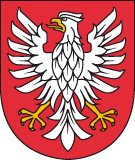 INSTRUKCJA WYKONAWCZAINSTYTUCJI ZARZĄDZAJĄCEJREGIONALNYM PROGRAMEM OPERACYJNYMWOJEWÓDZTWA MAZOWIECKIEGO2007-20131.	INFORMACJE OGÓLNE	101.1.	Wykaz skrótów użytych w dokumencie	101.2.	Cel Instrukcji Wykonawczej IZ RPO WM 2007-2013	141.3.	Podstawy prawne opracowania Regionalnego Programu Operacyjnego Województwa Mazowieckiego 2007 – 2013	222.	STRUKTURA ORGANIZACYJNA IZ RPO WM	222.1.	Wewnętrzna struktura Instytucji Zarządzającej RPO WM 2007 – 2013	242.2.	Regulacje ogólne z zakresu kompetencji i odpowiedzialności IZ RPO WM	252.2.1.	Funkcje oddelegowane przez Instytucję Zarządzającą	262.2.2.	Organizacja Instytucji Zarządzającej RPO WM 2007 – 2013	332.3.	Przepływy finansowe	493.	PROCESY INSTYTUCJI ZARZĄDZAJĄCEJ RPO WM 2007 – 2013	503.1.	Proces opracowywania dokumentów programowych	503.1.1.	Procedura opracowywania treści Regionalnego Programu Operacyjnego Województwa Mazowieckiego 2007-2013	503.1.2.	Procedura opracowywania Szczegółowego Opisu Priorytetów Regionalnego Programu Operacyjnego Województwa Mazowieckiego 2007-2013 (Uszczegółowienie RPO WM)	503.1.3.	Procedura zmiany Szczegółowego Opisu Priorytetów Regionalnego Programu Operacyjnego Województwa Mazowieckiego2007-2013 (Uszczegółowienie RPO WM.)	533.1.4.	Procedura opracowywania Instrukcji Wykonawczej Instytucji Zarządzającej Regionalnym Programem Operacyjnym Województwa Mazowieckiego 2007 – 2013.	563.1.4.1.	Procedura prowadzenia rejestru odstępstw od IW IZ RPO WM 2007-2013	583.1.5.	Procedura zmiany Instrukcji Wykonawczej Instytucji Zarządzającej RPO WM 2007-2013	593.1.6.	Procedura dokonywania realokacji środków w ramach Priorytetów RPO WM	623.1.7.	Procedura dokonywania realokacji środków pomiędzy Priorytetami RPO WM	653.1.8.	Proces prowadzenia działań informacyjnych i promocyjnych	683.1.8.1.	Procedura przygotowywania Planu komunikacji RPO WM 2007- 2013.	693.1.8.2.	Procedura aktualizacji Planu komunikacji RPO WM 2007-2013	743.1.8.3.	Procedura przygotowywania i aktualizacji Rocznych/Wieloletnich planów działań informacyjno-promocyjnych.	773.1.9.	Procedura przyjmowania wzorów umów o dofinansowanie projektu współfinansowanego z Europejskiego Funduszu Rozwoju Regionalnego w ramach RPO WM 2007-2013	813.1.10.	Procedura przyjmowania wzoru Porozumienia dotyczącego powierzenia części zadań związanych z realizacją Regionalnego Programu Operacyjnego Województwa Mazowieckiego 2007 – 2013 oraz zawierania porozumienia pomiędzy IZ a IP II	843.1.11.	Procedura aktualizacji Opisu Systemu Zarządzania i Kontroli	893.1.12.	Procedura przyjmowania zasad kwalifikowania wydatków w ramach RPO WM 2007-2013	923.1.13.	Procedura przyjmowania wzoru zasad realizacji projektu własnego współfinansowanego ze środków Europejskiego Funduszu Rozwoju Regionalnego w ramach RPO WM 2007-2013 oraz wzoru umowy dotyczącej przygotowania projektu indywidualnego w ramach RPO WM 2007-2013 (pre-umowa)	963.1.14.	Procedura przyjmowania zasad realizacji projektu systemowego w ramach Pomocy Technicznej Regionalnego Programu Operacyjnego Województwa Mazowieckiego 2007-2013	983.1.15.	Procedura archiwizacji dokumentów	1023.2.	Proces opiniowania dokumentów otrzymanych od IP II	1083.2.1.	Procedura weryfikacji projektu Instrukcji Wykonawczej IPII	1083.2.2.	Procedura monitorowania aktualizacji Instrukcji Wykonawczej IPII	1133.2.2.1.	Procedura postępowania w sprawie wyrażenia zgody na odstępstwo od Instrukcji Wykonawczej IP II oraz dokumentów podstawowych regulujących wdrażanie RPO WM.	1153.2.3.	Procedura weryfikacji Informacji/Uchwały Zarządu Województwa Mazowieckiego przygotowanych przez MJWPU, związanych z projektami wybieranymi w trybie konkursowym i indywidualnym oraz ram konkursu	1163.2.4.	Procedura akceptacji regulaminu konkursu*	1193.2.5.	Procedura opiniowania projektów uchwał Zarządu Województwa Mazowieckiego, przygotowywanych przez IP II, w sprawie realizacji projektu własnego współfinansowanego ze środków Europejskiego Funduszu Rozwoju Regionalnego w ramach RPO WM 2007-2013	1223.2.6.	Procedura zatwierdzania wykazu dokumentów do wniosku o dofinansowanie (zawartych w załączniku nr 3 do wzoru pre-umowy – „Wykaz dokumentacji projektu”) w celu przygotowania pre-umów oraz projektów uchwał przygotowywanych przez IP II,  w sprawie przygotowania projektu własnego współfinansowanego ze środków Europejskiego Funduszu Rozwoju Regionalnego w ramach RPO WM 2007-2013	1243.2.7.	Procedura opiniowania projektów uchwał Zarządu Województwa Mazowieckiego, przygotowywanych przez IP II, w sprawie przygotowania do realizacji projektu własnego współfinansowanego ze środków Europejskiego Funduszu Rozwoju Regionalnego w ramach RPO WM 2007-2013	1263.3.	Proces zarządzania pomocą techniczną	1273.3.1.	Procedura zatwierdzenia wniosku o dofinansowanie realizacji projektu systemowego w ramach pomocy technicznej (Rocznego/Wieloletniego Planu Działań Pomocy Technicznej IZ - UMWM / IP II MJWPU)	1293.3.2.	Procedura dokonywania zmian w projekcie systemowym w ramach pomocy technicznej (Rocznym/Wieloletnim Planie Działań Pomocy Technicznej)	1413.3.3.	Procedura rozliczania wydatków w ramach projektu systemowego za pomocą wniosków o płatność okresową/końcową  w ramach VIII Priorytetu	1493.3.4.	Procedura przeprowadzania kontroli na zakończenie realizacji projektu realizowanego w ramach Priorytetu VIII Pomoc Techniczna RPO WM 2007 – 2013.	1543.3.5.	Procedura sporządzania sprawozdania okresowego/rocznego/końcowego z realizacji Priorytetu VIII Pomoc Techniczna, stanowiącego wkład do sprawozdań z realizacji RPO WM	1583.3.6.	Procedura tworzenia i aktualizacji Rejestru Obciążeń na Projekcie realizowanym w ramach Priorytetu VIII Pomoc Techniczna RPO WM 2007-2013 oraz powiadomienia o nieprawidłowościach.	1633.4.	Proces zarządzania finansowego	1683.4.1.	Procedura prognozowania wydatków na RPO WM i dokonywania zmian w prognozie wniosków o płatność.	1693.4.1.1.	Procedura opracowania i dokonania zmian w załącznikach do projektu ustawy budżetowej w celu ujęcia środków w budżecie państwa i w budżecie środków europejskich na realizację RPO WM.	1693.4.1.2.	Procedura prognozowania wniosków o płatność dla RPO WM 2007-2013 w odniesieniu do danego i kolejnego roku budżetowego.	1763.4.1.3.	Procedura dokonywania zmian w prognozie wniosków o płatność na RPO WM	1823.4.2.	Procedura pozyskiwania i rozliczania środków na realizację RPO	1883.4.2.1.	Procedura sporządzania wniosku o przyznanie środków z budżetu środków europejskich oraz o udzielenie dotacji celowej z budżetu państwa	1913.4.2.2.	Procedura pozyskiwania środków na realizację RPO WM - przekazywanie i rozliczanie transz dotacji celowej oraz przepływ środków z budżetu środków europejskich	1973.4.2.3.	Procedura pozyskiwania materiałów do sporządzenia harmonogramów zapotrzebowania na środki dotacji celowej i budżetu środków europejskich oraz sporządzenia harmonogramu wydatków wynikających z podpisanych umów.	2083.4.2.4.	Procedura przygotowania wniosku o uruchomienie środków, które nie wygasają z upływem roku budżetowego w 20…r.	2133.4.2.5.	Procedura sporządzania wniosku o rozliczenie środków, które nie wygasają z upływem 20… r.	2213.4.2.6.	Procedura przekazywania danych niezbędnych do ustalenia przez Ministerstwo Finansów limitu środków możliwych do zakontraktowania	2263.4.3.	Procedura uruchamiania przez IZ środków na realizację RPO WM	2293.4.3.1.	Procedura weryfikacji przez IZ wniosków IP II (MJWPU)/ UMWM o przekazanie środków pochodzących z dotacji celowej na realizację Priorytetów I - VII.	2293.4.3.2.	Procedura weryfikacji przez IZ wniosków beneficjentów pomocy technicznej tj. UM WM i IPII o przekazanie środków finansowych na realizację projektów systemowych w ramach PT RPO WM.	2323.4.4.	Procedura przekazywania środków na realizację RPO WM	2363.4.4.1.	Procedura przekazywania środków dotacji celowej (Pomoc Techniczna) oraz środków własnych budżetu Województwa beneficjentom Pomocy Technicznej RPO WM	2363.4.4.2.	Procedura przekazywania środków dotacji celowej (współfinansowanie) Mazowieckiej Jednostce Wdrażania Programów Unijnych (IP II) na realizację projektów obcych w ramach Priorytetów I-VII	2383.4.4.3.	Procedura przekazywania środków dotacji celowej (współfinansowanie) oraz środków EFRR w ramach projektów własnych Województwa	2393.4.5.	Procedura weryfikacji wniosku o płatność (beneficjenta), w tym części dotyczącej postępu realizacji projektu	                                                                                                                                                                    2433.4.6.	Procedura weryfikacji Zestawienia wniosków o płatność oraz kwot odzyskanych/wycofanych dla Priorytetów I-VII / VIII możliwych do ujęcia w Poświadczeniu i deklaracji wydatków oraz wniosku o płatność okresową / końcową od IZ RPO WM do IC	2443.4.7.	Procedura sporządzania i przekazywania Poświadczenia i deklaracji wydatków oraz wniosku o płatność okresową / końcową od IZ do IC	2523.4.7.1.	Procedura sporządzania i przekazywania Deklaracji wydatków w celu częściowego zamknięcia programu od IZ do IC.	2573.4.8.	Procedura monitorowania wydatków zgodnie z zasadą n+3 i n+2 w celu uniknięcia automatycznego anulowania przez KE zobowiązań	2603.4.8.1.	Procedura monitorowania wydatków na realizację RPO WM za pomocą tabel monitoringowych	2613.4.8.2.	Procedura sporządzania analiz dotyczących stanu realizacji RPO WM	2653.4.8.3 Procedura sporządzania informacji dotyczącej wartości zaliczek przekazanych na rzecz beneficjentów w ramach RPO WM	2673.4.9.	Procedura działania w przypadku wystąpienia zagrożenia anulowania zobowiązań przez Komisję Europejską w związku  z zasadą n+2/n+3	2693.4.10.	Procedura powiadamiania IC przez IZ na temat toczącego się postępowania sądowego lub apelacji administracyjnej  o skutku zawieszającym	2713.4.11.	Procedura wypełniania załącznika III do Rozporządzenia 1828/2006	2723.5.	Proces odzyskiwania kwot – procedura przeniesiona do IW IP II	2743.6.	Proces informowania o wykrytych nieprawidłowościach w wykorzystaniu środków	2743.6.1.	Procedura weryfikacji raportów o nieprawidłowościach otrzymanych od IP II oraz przesyłania do MF-R w systemie IMS	2763.6.2.	Procedura gromadzenia informacji nt. nieprawidłowości niepodlegających procedurze informowania do KE, weryfikacji kwartalnych zestawień nieprawidłowości otrzymanych od IP II oraz sporządzania zbiorczych zestawień przez IZ RPO WM	2783.6.3.	Procedura postępowania IZ w przypadku pozyskania uzasadnionej informacji o podejrzeniu naruszenia prawa – sporządzanie i przekazywanie przez IZ raportów/zestawień o nieprawidłowościach na podstawie wstępnego ustalenia administracyjnego	2813.6.4.	Procedura sporządzania przez IZ RPO WM raportów zawierających informacje o działaniach następczych i przekazywania ich w systemie IMS do MF-R	2873.6.5.	Procedura postępowania w przypadku braku nowych nieprawidłowości polegających raportowaniu do KE	                                                                                                                                                                    2883.6.6.	Procedura monitorowania usuwania nieprawidłowości i analiza informacji o nieprawidłowościach otrzymanych  od IP II	2893.6.7.	Procedura pozyskiwania i przekazywania informacji na temat kwot niemożliwych do odzyskania	2913.6.8.	Procedura sporządzania decyzji administracyjnej w II instancji po wniesieniu przez Beneficjenta odwołania od decyzji IP II w ramach Priorytetów I-VII RPO WM	2923.6.9.	Procedura sporządzania decyzji administracyjnych w sprawie zwrotu środków  w ramach inicjatyw JESSICA i JEREMIE	2963.7.	Proces sprawozdawczości i monitorowania	2993.7.1.	Procedura weryfikacji Tabeli 10. Informacje nt. Instrumentów Inżynierii Finansowej od IP II do IZ RPO WM.	3013.7.2.	Procedura sporządzania Tabel 7. Realokacje, 10. Informacje nt. Instrumentów Inżynierii Finansowej, 11. Stan przygotowania projektów niwelujących skutki powodzi 2010 r. oraz Tabeli 8 Alokacja na kategorie interwencji (przekazywana kwartalnie) przez IZ RPO WM i przekazania do IK RPO	3033.7.3.	Procedura weryfikacji sprawozdania okresowego, rocznego i końcowego od IP II i RF-II-PT.	3053.7.4.	Procedura sporządzania sprawozdania okresowego IZ i przekazania do wiadomości IK RPO i IPOC	3133.7.5.	Procedura sporządzania sprawozdania rocznego i końcowego IZ i przekazania do IK RPO	3163.7.6.	Procedura weryfikacji raportu miesięcznego z realizacji projektów indywidualnych w ramach RPO WM od IP II  i przekazania go do IK RPO	3223.7.7.	Procedura weryfikacji informacji kwartalnej od IP II do IZ RPO WM oraz przekazania do IK RPO oraz do wiadomości IPOC	3243.7.8.	Procedura weryfikacji informacji kwartalnej IP II w zakresie postępu realizacji wskaźników monitorowania RPO WM 2007-2013	3303.8.	Proces organizacji ewaluacji RPO WM 2007 – 2013	3313.8.1.	Procedura przeprowadzenia badań ewaluacyjnych	3323.9.	Proces organizacji Komitetu Monitorującego RPO	3403.9.1.	Procedura obsługi Komitetu Monitorującego RPO WM 2007 – 2013	3413.9.2.	Procedura przygotowania projektów uchwał Komitetu Monitorującego	3443.9.3.	Procedura przygotowania wysyłki materiałów na posiedzenie Komitetu Monitorującego	3453.9.4.	Procedura zapewnienia środków finansowych na organizację posiedzenia Komitetu Monitorującego	3473.9.5.	Procedura sporządzania protokołu z posiedzenia Komitetu Monitorującego	3473.9.6.	Procedura rozliczania środków finansowych związanych z posiedzeniem Komitetu Monitorującego	3493.9.7.	Procedura zmiany składu Komitetu Monitorującego	3493.10.	Proces kontroli systemowej	3513.10.1.	Procedura Zatwierdzanie Rocznego Planu Kontroli IP II	3543.10.2.	Procedura Zmiana Rocznego Planu Kontroli IP II	3573.10.3.	Procedura Informowania o kontrolach projektów wykonywanych przez  IP II 	3603.10.4.	Procedura Opracowanie Rocznego Planu Kontroli IZ RPO WM i przekazanie do IK RPO	3653.10.5.	Procedura Zmiana Rocznego Planu Kontroli IZ RPO WM	3683.10.6.	Procedura Przeprowadzenie planowej kontroli systemu zarządzania i kontroli w IP II	3703.10.7.	Procedura Kontrola projektu systemowego Wieloletni Plan Działań Pomocy Technicznej IP II, kontrola projektu systemowego w okresie trwałości oraz kontrola operacji (w tym realizowanych w ramach instrumentów inżynierii finansowej)	3843.10.8.	Procedura Doraźna kontrola systemowa , doraźna kontrola WPD PT RPO WM oraz doraźna  kontrola operacji (w tym realizowanych w ramach instrumentów inżynierii finansowej)	3883.10.9.	Procedura Analiza wyników audytów/kontroli zewnętrznych przeprowadzonych w IZ RPO WM 2007 – 2013 pod kątem konieczności wdrożenia zaleceń oraz przekazywanie kopii wyników do IPOC	3933.10.10.	Procedura Analiza wyników audytów/kontroli zewnętrznych przeprowadzonych w IP II	3973.10.11.	Procedura kontroli krzyżowej horyzontalnej RPO WM 2007-2013 z PROW/PO RYBY 2007-2013 – w zakresie dotyczącym IZ RPO WM	4033.10.12.	Procedura weryfikacji występowania podwójnego finansowania, w tym przeprowadzania kontroli krzyżowej horyzontalnej RPO WM 2007-2013 z PROW/PO RYBY 2007-2013  podczas kontroli PT RPO WM w IP II oraz kontroli instrumentów inżynierii finansowej	4213.11.	Proces wyboru projektów	4353.11.1.	Procedura powoływania ekspertów oceniających projekty złożone w ramach Regionalnego Programu Operacyjnego Województwa Mazowieckiego 2007 – 2013 i dokonywania zmian w bazach ekspertów	4353.11.2.	Procedura wyłaniania ekspertów powoływanych w celu rzetelnej bezstronnej oceny projektów realizowanych  w Ramach Regionalnego Programu Operacyjnego Województwa Mazowieckiego 2007-2013	4423.11.3.	Procedura wyboru projektów	4423.11.4.	Procedura oceny i wyboru propozycji projektów do umieszczenia w Indykatywnym Wykazie Indywidualnych Projektów Kluczowych Regionalnego Programu Operacyjnego Województwa Mazowieckiego 2007 – 2013	4683.11.5.	Postępowanie odwoławcze dotyczące wyboru wniosków konkursowych	4753.11.6.	Procedura zgłaszania do Komisji Europejskiej „dużego projektu” w celu potwierdzenia wkładu finansowego.	4833.11.7.	Procedura prenotyfikacji/notyfikacji indywidualnej pomocy publicznej projektów realizowanych w ramach RPO WM 2007 – 2013	4873.12.	Proces wykorzystania KSI (SIMIK 07-13)	4913.12.1.	Procedura nadawania/ zmiany uprawnień użytkownika KSI (SIMIK 07-13)	4933.12.2.	Procedura zablokowania konta/wycofania uprawnień użytkownika w Krajowym Systemie Informatycznym KSI (SIMIK 07-13) w Instytucji Zarządzającej	4963.12.3.	Procedura wykonywania kopii bezpieczeństwa wersji elektronicznej uprawnień dostępu do Krajowego Systemu Informatycznego (SIMIK 07-13)	5003.12.4.	Procedura weryfikacji aktywności użytkowników KSI (SIMIK 07-13)	5013.12.5.	Procedura audytu jakości danych zawartych w KSI (SIMIK 07-13).	5023.12.6.	Procedura usuwania danych z KSI (SIMIK 07-13)	5063.12.7.	Zgłoszenie problemu merytorycznego/obsługowego/zmiany w KSI (SIMIK 07-13)	5093.12.8.	Postępowanie w sytuacji naruszenia bezpieczeństwa informacji Krajowego Systemu Informatycznego (SIMIK 07-13).	5143.12.9.	Procedura tworzenia raportów za pomocą narzędzia Oracle Business Inteligance	5153.13.	Proces wykorzystania systemu elektronicznej wymiany danych SFC 2007	5183.13.1.	Procedura zgłaszania użytkownika do SFC 2007	5193.14.	Proces Realizacji Inicjatywy JESSICA	5223.14.1.	Procedura przygotowywania i zawierania umowy o finansowanie Funduszu Powierniczego JESSICA	5273.14.2.	Procedura  przygotowania aneksu do umowy o finansowanie Funduszu Powierniczego JESSICA	5303.14.3.	Procedura rozwiązania umowy o finansowanie Funduszu Powierniczego JESSICA lub przedłużenia okresu trwania Umowy o Finansowanie Funduszu Powierniczego JESSICA	5323.14.4.	Procedura powołania Rady Inwestycyjnej Funduszu Powierniczego JESSICA	5363.14.5.	Procedura  monitoringu wdrażania Inicjatywy JESSICA pod kątem zgodności z obowiązującymi przepisami	5403.14.6.	Procedura sprawozdawczości Funduszu Powierniczego	5413.15.	Proces Realizacji Inicjatywy JEREMIE	5463.15.1	Procedura przygotowywania i zawierania umowy o finansowanie Funduszu Powierniczego JEREMIE	5503.15.2	Procedura  przygotowania aneksu do umowy o finansowanie Funduszu Powierniczego JERMIE	5553.15.3	Procedura powołania Rady Inwestycyjnej Funduszu Powierniczego JEREMIE	5573.15.4	Procedura  monitoringu wdrażania Inicjatywy JEREMIE pod kątem zgodności z obowiązującymi przepisami	5583.15.5	Procedura sprawozdawczości Funduszu Powierniczego JEREMIE	5604.	Wykaz załączników numerowanych do Instrukcji Wykonawczej IZ RPO WM 2007-2013	5645.	Lista załączników ogólnych do Instrukcji Wykonawczej IZ RPO WM	574INFORMACJE OGÓLNEWykaz skrótów użytych w dokumencieAM IZ – Administrator merytoryczny Krajowego Systemu Informatycznego (SIMIK 07-13),ARiMR – Agencja Restrukturyzacji i Modernizacji Rolnictwa,BF – Departament Budżetu i Finansów w Urzędzie Marszałkowskim Województwa Mazowieckiego w Warszawie,BIP – Biuletyn Informacji Publicznej,BK– Biuro Komitetów ds. programów krajowych i unijnych w Kancelarii Marszałka w Urzędzie Marszałkowskim Województwa Mazowieckiego w Warszawie,EFRR – Europejski Fundusz Rozwoju Regionalnego,FP – Fundusz Powierniczy. Zgodnie z art. 44 Rozporządzenia 1083/2006 jest to fundusz, którego celem jest inwestowanie w Fundusze Rozwoju Obszarów Miejskich,FROM – Fundusz Rozwoju Obszarów Miejskich. Fundusz odpowiedzialny za inwestycje 
w partnerstwa publiczno-prywatne i inne projekty miejskie. Fundusz Rozwoju Obszarów Miejskich może zostać powołany jako niezależna osoba prawna zarządzana na podstawie umów między współfinansującymi partnerami lub udziałowcami lub też jako wydzielona jednostka finansowa w ramach instytucji finansowej,IC – Instytucja Certyfikująca,IK NSRO – Instytucja Koordynująca Narodowe Strategiczne Ramy Odniesienia,IK RPO – Instytucja Koordynująca Regionalne Programy Operacyjne (Minister właściwy do spraw Rozwoju Regionalnego – Departament Koordynacji Strategii i Polityk Rozwoju w MIR),IWIPK – Indykatywny Wykaz Indywidualnych Projektów Kluczowych dla Regionalnego Programu Operacyjnego Województwa Mazowieckiego  2007-2013,IP II – Instytucja Pośrednicząca II stopnia,IPOC – Instytucja Pośrednicząca w Certyfikacji,IW IP II RPO WM - Instrukcja Wykonawcza Instytucji Pośredniczącej II stopnia – Mazowieckiej Jednostki Wdrażania Programów Unijnych w ramach RPO WM 2007 - 2013,IW IZ RPO WM – Instrukcja Wykonawcza Instytucji Zarządzającej Regionalnym Programem Operacyjnym 2007 - 2013,IZ RPO WM – Instytucja Zarządzająca RPO WM 2007-2013,JEREMIE – należy przez to rozumieć (ang. Joint European Resources for Micro to Medium Enterprises) Wspólne Europejskie Zasoby dla Mikro, Małych i Średnich Przedsiębiorstw. Inicjatywa została opracowana wspólnie przez Komisję Europejską i Europejski Fundusz Inwestycyjny, jako jeden z instrumentów wykorzystywania środków w ramach Europejskiego Funduszu Rozwoju Regionalnego w celu finansowania wydatków na operacje obejmujące zwrotne wkłady we wsparcie instrumentów inżynierii finansowej dla mikro, małych i średnich przedsiębiorstw,JESSICA – (ang. Joint European Suport for Sustainable Investment In City Areas)Wspólne Europejskie Wsparcie na Rzecz Trwałych Inwestycji w Obszarach Miejskich. Inicjatywa powstała we współpracy Komisji Europejskiej z Europejskim Bankiem Inwestycyjnym 
i Bankiem Rozwoju Rady Europy. Celem Inicjatywy JESSICA jest wsparcie na rzecz zrównoważonego rozwoju obszarów miejskich poprzez zastosowanie mechanizmów inżynierii finansowej,KE – Komisja Europejska,KM – Kancelaria Marszałka w Urzędzie Marszałkowskim Województwa Mazowieckiego 
w Warszawie,KM RPO – Komitet Monitorujący Regionalny Program Operacyjny Województwa Mazowieckiego 2007-2013,KO – Departament Kontroli w Urzędzie Marszałkowskim Województwa Mazowieckiego 
w Warszawie,KSI (SIMIK 07-13) – Krajowy System Informatyczny (System Informatyczny Monitoringu 
i Kontroli na lata 2007 – 2013), KW – Kontrakt Wojewódzki,KZ – Wydział Komunikacji Zewnętrznej w Kancelarii Marszałka w Urzędzie Marszałkowskim Województwa Mazowieckiego w Warszawie,MBPR – Mazowieckie Biuro Planowania Regionalnego,MJWPU – Mazowiecka Jednostka Wdrażania Programów Unijnych (Instytucja Pośrednicząca II stopnia – IPII),MF – Minister / Ministerstwo Finansów,MF-R – komórka organizacyjna Ministerstwa Finansów właściwa w zakresie informowania KE 
o nieprawidłowościach w wykorzystaniu Funduszy Strukturalnych i Funduszu Spójności,MRiRW – Ministerstwo Rolnictwa i Rozwoju Wsi,MIR – Minister / Ministerstwo Infrastruktury i Rozwoju ,NSRO – Narodowe Strategiczne Ramy Odniesienia,OR – Departament Organizacji w Urzędzie Marszałkowskim Województwa Mazowieckiego 
w Warszawie,PION – Procedura informowania Komisji Europejskiej o nieprawidłowościach 
w wykorzystywaniu funduszy strukturalnych i Funduszu Spójności w latach 2007-2013,PT RPO WM – Pomoc Techniczna RPO WMRGSE – Regionalna Grupa Sterująca Ewaluacją Województwa Mazowieckiego (powołana uchwałą Nr 2387/278/09 Zarządu Województwa Mazowieckiego z dnia 15 września 2009r.),RPD PT/WPD PT – Roczny/Wieloletni  Plan Działania  Pomocy Technicznej,RPO WM 2007-2013 – Regionalny Program Operacyjny Województwa Mazowieckiego  
2007 - 2013,SFC 2007 – System for Fund Management in the European Community 2007 – 2013 - Komputerowy system wymiany danych pomiędzy państwem członkowskim a Komisją Europejską w latach 2007-2013,RF – Departament Rozwoju Regionalnego i Funduszy Europejskich w Urzędzie Marszałkowskim Województwa Mazowieckiego w Warszawie,RF-WOF – Biuro Spraw Organizacyjnych i Finansowych  Departamentu w Departamencie Rozwoju Regionalnego i Funduszy Europejskich w Urzędzie Marszałkowskim w Warszawie,RF-II-BP – Biuro Procedur i Odwołań w Departamencie Rozwoju Regionalnego i Funduszy Europejskich w Urzędzie Marszałkowskim Województwa Mazowieckiego w Warszawie,RF-I-SE- Wydział Sprawozdawczości i Ewaluacji, w Departamencie Rozwoju Regionalnego i Funduszy Europejskich w Urzędzie Marszałkowskim Województwa Mazowieckiego w Warszawie,RF-II-EFRR – Wydział Zarządzania EFRR w Departamencie Rozwoju Regionalnego i Funduszy Europejskich w Urzędzie Marszałkowskim Województwa Mazowieckiego w Warszawie,RF-II-PT – Biuro do spraw Pomocy Technicznej PO KL i RPO WM w Departamencie Rozwoju Regionalnego i Funduszy Europejskich w Urzędzie Marszałkowskim Województwa Mazowieckiego w Warszawie,RF-I-ZF – Wydział Zarządzania Finansowego RPO WM w Departamencie Rozwoju Regionalnego i Funduszy Europejskich w Urzędzie Marszałkowskim Województwa Mazowieckiego w Warszawie,UMWM – Urząd Marszałkowski Województwa Mazowieckiego w Warszawie,UoFP - ustawa z dnia 27 sierpnia 2009 r. o finansach publicznych (Dz. U. Nr 157, poz.1240, 
z późn. zm.),Uszczegółowienie RPO WM - Szczegółowy Opis Priorytetów Regionalnego Programu Operacyjnego Województwa Mazowieckiego 2007-2013, WKO – Wydział Księgowości Ogólnej w Departamencie Budżetu i Finansów w Urzędzie Marszałkowskim Województwa Mazowieckiego w Warszawie,WKP – Wydział Kontroli Programów współfinansowanych ze środków unijnych 
w Departamencie Kontroli w Urzędzie Marszałkowskim Województwa Mazowieckiego 
w Warszawie,WM – Województwo Mazowieckie,WPL – Wydział Prawno-Legislacyjny w Departamencie Organizacji w Urzędzie Marszałkowskim Województwa Mazowieckiego w Warszawie,WR – Wydział Realizacji Budżetu w Departamencie Budżetu i Finansów w Urzędzie Marszałkowskim Województwa Mazowieckiego w Warszawie,WZ – Wydział Zarządu w Departamencie Organizacji w Urzędzie Marszałkowskim Województwa Mazowieckiego w Warszawie,WZP – Wydział Zamówień Publicznych w Departamencie Organizacji w Urzędzie Marszałkowskim Województwa Mazowieckiego w Warszawie, ZWM – Zarząd Województwa Mazowieckiego,ESOD – Elektroniczny System Obiegu Dokumentów.Cel Instrukcji Wykonawczej IZ RPO WM 2007-2013Opracowanie Instrukcji Wykonawczej Instytucji Zarządzającej Regionalnym Programem Operacyjnym Województwa Mazowieckiego 2007 - 2013 wynika z ustawy z dnia 6 grudnia 2006 r. o zasadach prowadzenia polityki rozwoju (Dz. U. z 2009 r. Nr 84, poz. 712, z  późn. zm.) – zwaną dalej ,,uzppr’’ – art. 26 pkt.1 ust.8: „Do zadań Instytucji Zarządzającej należy 
w szczególności: (...) - określenie systemu realizacji programu operacyjnego;”IW IZ RPO WM określa szczegółowe procedury postępowania pracowników Urzędu Marszałkowskiego Województwa Mazowieckiego w Warszawie w ramach zarządzania RPO WM 2007-2013. Osoby uczestniczące w zarządzaniu Programem zobowiązane są do przestrzegania procedur określonych w Instrukcji Wykonawczej Instytucji Zarządzającej RPO WM.Treść IW IZ RPO WM jest opracowywana przez IZ RPO WM, a następnie akceptowana przez IPOC. Każdy z objętych Instrukcją Wykonawczą pracowników podpisuje stosowne oświadczenie 
o zapoznaniu się z treścią niniejszego dokumentu. Wzór ww. oświadczenia stanowi załącznik 
nr 6 załączników ogólnych do  Instrukcji. Podpisane oświadczenia archiwizowane są w Biurze Procedur i Odwołań.Terminy proceduralne określone w dniach (bez wskazania czy chodzi o dni kalendarzowe czy robocze), odnoszą się do dni kalendarzowych.Schemat organizacyjny wskazujący rozmieszczenie Instytucji Zarządzającej RPO WM, Instytucji Koordynującej RPO WM, Instytucji Certyfikującej i Instytucji Audytowej oraz instytucji odpowiedzialnej za otrzymywanie płatności z KE. Instytucja Koordynująca Narodowe Strategiczne Ramy OdniesieniaInstytucja Koordynująca Narodowe Strategiczne Ramy Odniesienia (IK NSRO) pełni w imieniu ministra właściwego ds. rozwoju regionalnego, w systemie zarządzania i kontroli na poziomie NSRO, funkcję koordynującą polegającą na wypracowaniu wspólnych rozwiązań dla wszystkich programów w zakresie organizacji i prawidłowego funkcjonowania systemu zarządzania, wdrażania, monitorowania i oceny realizacji NSRO, adresowanych najczęściej do Instytucji Zarządzających w formie wytycznych. Instytucja Koordynująca Regionalny Program Operacyjny Funkcję Instytucji Koordynującej RPO (IK RPO) pełni minister właściwy ds. rozwoju regionalnego, obsługiwany 
w przedmiotowym zakresie przez Departament Koordynacji Strategii i Polityk Rozwoju (DKS) w ramach MIR.IK RPO odpowiedzialna jest w szczególności za: weryfikację regionalnych programów operacyjnych pod względem ich zgodności z NSRO;negocjowanie regionalnych programów operacyjnych z KE we współpracy z instytucjami zarządzającymi RPO;zapewnienie spójności stosowanych wytycznych;monitorowanie efektów wdrażania RPO w regionach (analizy porównawcze).Wzajemne relacje oraz szczegółowy zakres obowiązków i podział zadań między IK RPO a Instytucją Zarządzającą RPO WM zostały określone w porozumieniu zawartym między tymi instytucjami.Instytucja ZarządzającaRolę wiodącą w systemie zarządzania i kontroli Programu odgrywa Instytucja Zarządzająca (IZ). Ponosi ona odpowiedzialność za skuteczne i efektywne wdrażanie Programu oraz za przestrzeganie i stosowanie odpowiednich regulacji i zasad dotyczących implementacji programu. Zgodnie z art. 59 ust. 1 lit. a Rozporządzenia Rady (WE) Nr 1083/2006 z dnia 11 lipca 2006 r. ustanawiającego przepisy ogólne dotyczące Europejskiego Funduszu Rozwoju Regionalnego, Europejskiego Funduszu Społecznego oraz Funduszu Spójności
 i uchylające rozporządzenie (WE) nr 1260/1999 (Dz. Urz. UE L 210 z 31.07.2006, s.25, z późn. zm.) – zwanego dalej: ,,Rozporządzeniem 1083/2006’’ oraz art. 25 pkt 1 uzppr, Instytucją Zarządzającą RPO WM jest Zarząd Województwa Mazowieckiego (uchwała nr 46/12/07 Zarządu Województwa Mazowieckiego z dnia 11 stycznia 2007 roku w sprawie wykonywania czynności Instytucji Zarządzającej dla Regionalnego Programu Operacyjnego Województwa Mazowieckiego). Instytucja Zarządzająca na podstawie art. 42 Rozporządzenia 1083/2006, oraz art. 27 ust. 1 uzppr wyznacza jedną lub kilka instytucji pośredniczących w celu wykonania części lub całości zadań. Uchwałą Nr 47/07 Sejmiku Województwa Mazowieckiego z dnia 19 marca 2007 r., Instytucja Zarządzająca RPO WM powołała Mazowiecką Jednostkę Wdrażania Programów Unijnych (MJWPU), aby pełniła funkcje Instytucji Pośredniczącej II stopnia dla RPO WM. Instytucja AudytowaInstytucja Audytowa (IA), umiejscowiona w pionie Generalnego Inspektora Kontroli Skarbowej w Ministerstwie Finansów, prowadzi niezależne audyty systemu zarządzania i kontroli stosowanego przy wdrażaniu każdego z programów operacyjnych. IA prowadzi, za pomocą UKS, audyty wyrywkowe operacji na poziomie beneficjentów. Ponadto, UKS-y prowadzą również kontrole systemowe.Zgodnie z art. 59 ust. 1 lit c Rozporządzenia 1083/2006 w RPO WM powołano IA, która umiejscowiona została w Ministerstwie Finansów w Departamencie Certyfikacji i Poświadczeń Środków z Unii Europejskiej. Instytucja CertyfikującaInstytucja Certyfikująca (IC) certyfikuje wobec Komisji Europejskiej, że deklaracja wydatków jest dokładna i wynika z wiarygodnych systemów księgowych oraz oparta jest na weryfikowalnych dokumentach uzupełniających, a także, że zadeklarowane wydatki są zgodne ze stosowanymi zasadami krajowymi i unijnymi, zostały poniesione w związku z operacjami wybranymi do finansowania zgodnie z kryteriami mającymi zastosowanie do programu. Do głównych zadań IC należy certyfikowanie wobec Komisji Europejskiej wydatków poniesionych w ramach programów. Zgodnie z art. 59 ust. 1 lit. b Rozporządzenia 1083/2006 w RPO WM powołano IC, która umiejscowiona została w Ministerstwie Infrastruktury i Rozwoju w Departamencie Certyfikacji i Desygnacji.Instytucja Pośrednicząca w CertyfikacjiZgodnie z art. 35 ust. 9 uzppr, zadania ministra właściwego do spraw rozwoju regionalnego wynikające z art. 35 ust. 2 pkt. 7 uzppr mogą zostać przekazane wojewodzie, w zakresie i na zasadach określonych w odrębnym porozumieniu. Instytucja Certyfikująca deleguje wojewodom część swoich zadań w zakresie certyfikacji, przy zachowaniu przez Instytucję Certyfikującą w Ministerstwie Infrastruktury i Rozwoju odpowiedzialności za delegowane zadania.Powierzenie Wojewodom wykonywania części zadań Instytucji Certyfikującej następuje, zgodnie z art. 12 Rozporządzenia Komisji (WE) nr 1828/2006 z dnia 8 grudnia 2006 r. ustanawiającego szczegółowe zasady wykonania rozporządzenia Rady (WE) nr 1083/2006 ustanawiającego przepisy ogólne dotyczące Europejskiego Funduszu Rozwoju Regionalnego, Europejskiego Funduszu Społecznego oraz Funduszu Spójności oraz rozporządzenia (WE) nr 1080/2006 Parlamentu Europejskiego i Rady w sprawie Europejskiego Funduszu Rozwoju Regionalnego  (Dz. Urz. UE L371 z 27.12.2006,  s. 1, z późn. zm.) – zwanego dalej: „Rozporządzeniem 1828/2006” oraz art. 35 ust. 9 uzppr, poprzez zawarcie przez Ministra Rozwoju Regionalnego porozumienia z poszczególnymi wojewodami. Porozumienie określa zakres powierzanych zadań oraz obowiązki instytucji, do których zadania są delegowane. Wojewodowie, pełnią funkcję Instytucji Pośredniczących w Certyfikacji. Komórki w Urzędach Wojewódzkich, które obsługują wojewodę w zakresie delegowanych zadań są funkcjonalnie niezależne od komórek, które wykonują zadania delegowane z Instytucji Zarządzającej ZPORR.Komitety MonitorująceKomitety Monitorujące (KM), których funkcjonowanie zapewniają IZ, wykonują monitoring wdrażania poszczególnych programów. Zgodnie z art. 63 ust. 1 Rozporządzenia 1083/2006, Komitet Monitorujący dla RPO WM powoływany jest w ciągu trzech miesięcy od daty powiadomienia państwa członkowskiego o decyzji zatwierdzającej program operacyjny - RPO WM przez Komisję Europejską. Skład Komitetu Monitorującego RPO WM jest określony na podstawie Wytycznych nr 3, wydanych przez Ministra Rozwoju Regionalnego, dotyczących komitetów monitorujących, z 7 września 2007 r. i zatwierdzany jest uchwałą Zarządu. Zarząd Województwa Mazowieckiego, uchwałą Nr 2356/90/07 z dnia 13 listopada 2007 r. w sprawie powołania Komitetu Monitorującego Regionalny Program Operacyjny Województwa Mazowieckiego 2007-2013 z późn. zm., powołał Komitet Monitorujący i określił jego skład i zadania.W skład Komitetu wchodzą członkowie z prawem do głosowania reprezentujący następujące Instytucje:1)	Przewodniczący Komitetu, przedstawiciel Instytucji Zarządzającej RPO – Marszałek Województwa Mazowieckiego;2)	Przedstawiciel Instytucji Zarządzającej RPO;3)	Przedstawiciel Instytucji Pośredniczącej Programu Operacyjnego Kapitał Ludzki;4) 	trzech przedstawicieli powiatów z Konwentu Powiatów Województwa Mazowieckiego;5)	sześciu przedstawicieli gmin z Konwentu Wójtów, Burmistrzów i Prezydentów Województwa Mazowieckiego;6)	Przedstawiciel Wojewody;7)	przedstawiciel ministra właściwego ds. rozwoju regionalnego, jako Instytucji Koordynującej RPO;8) 	przedstawiciel ministra właściwego ds. gospodarki, jako Instytucji Koordynującej proces lizboński w Polsce;9) przedstawiciel Instytucji Certyfikującej lub Instytucji Pośredniczącej w Certyfikacji,10)	czterech przedstawicieli organizacji pracowników i organizacji pracodawców typowanych przez Wojewódzką Komisję Dialogu Społecznego;11)	dwóch przedstawicieli organizacji pozarządowych z terenu województwa mazowieckiego;12) dwóch przedstawicieli organizacji pozarządowych zajmujących się zagadnieniami z zakresu środowiska naturalnego z terenu województwa mazowieckiego;13)	pięciu przedstawicieli środowiska akademicko – naukowego;14)	trzech przedstawicieli Kościoła i związków wyznaniowych;15) przedstawiciel Miasta Stołecznego Warszawy;16) przedstawiciel Departamentu Środowiska Urzędu Marszałkowskiego Województwa Mazowieckiego w Warszawie.Każdy z członków Komitetu ma stałego zastępcę.W posiedzeniach Komitetu mogą brać udział obserwatorzy bez prawa do głosowania:1)	przedstawiciel ministra właściwego ds. rozwoju regionalnego, jako instytucji do spraw koordynacji strategicznej,2)	przedstawiciele każdej z ogólnopolskich organizacji jednostek samorządu terytorialnego:Unia Metropolii Polskich,Unia Miasteczek Polskich,,Związek Gmin Wiejskich RP,Związek Miast Polskich,Związek Powiatów Polskich,3)	przedstawiciel Urzędu Kontroli Skarbowej,4)	przedstawiciel Krajowej Jednostki Oceny,5)	przedstawiciel Prezesa Najwyższej Izby Kontroli,6)	przedstawiciel ministra właściwego ds. finansów publicznych,7)	przedstawiciel Instytucji Zarządzającej Program Rozwoju Obszarów Wiejskich,8)	inne osoby na zaproszenie Przewodniczącego, w szczególności:przedstawiciel Audytora Wewnętrznego Urzędu Marszałkowskiego Województwa Mazowieckiego w Warszawie,przedstawiciel Związku Banków Polskich,przedstawiciel Mazowieckiej Jednostki Wdrażania Programów Unijnych,przedstawiciele właściwych Instytucji Zarządzających Programy Operacyjne,przedstawiciele innych ministrów właściwych ze względu na rodzaj działalności objętej programem.W posiedzeniach Komitetu mogą uczestniczyć osoby z głosem doradczym, bez prawa do głosowania:1)	przedstawiciel Komisji Europejskiej, 2)	przedstawiciel Europejskiego Banku Inwestycyjnego (EBI),3)	przedstawiciel Europejskiego Funduszu Inwestycyjnego (EFI).Zadania Komitetu:Komitet upewnia się, co do skuteczności i jakości realizacji Regionalnego Programu Operacyjnego Województwa Mazowieckiego 2007-2013.Do zadań Komitetu należy w szczególności:rozpatrywanie i zatwierdzanie kryteriów wyboru projektów w ramach programu operacyjnego oraz zatwierdzanie ewentualnych zmian tych kryteriów,okresowe badanie postępu w zakresie osiągania szczegółowych celów, określonych w programie, na podstawie dokumentów przedkładanych przez Instytucję Zarządzającą,analizowanie rezultatów realizacji programu, w szczególności osiągania celów wyznaczonych dla każdego priorytetu oraz wyników ocen (ewaluacji) związanych z monitorowaniem realizacji programu, w szczególności w przypadku, gdy monitoring wykazuje znaczące odstępstwa od początkowo określonych celów lub, gdy zgłoszone są propozycje zmian w programie,analizowanie i zatwierdzanie rocznych i końcowych raportów z wdrażania,zapoznawanie się z rocznymi raportami z kontroli programu lub ich części odnoszących się do programu oraz z komentarzami Komisji Europejskiej do tych raportów,przedkładanie Instytucji Zarządzającej propozycji zmian lub analiz programu operacyjnego ułatwiających realizację celów funduszy strukturalnych i Funduszu Spójności określonych w rozporządzeniu Rady (WE) nr 1083/2006, dotyczącym tych funduszy lub służącym usprawnieniu zarządzania programem, w tym zarządzania finansowego,analizowanie i zatwierdzanie wszelkich propozycji zmian treści decyzji Komisji w sprawie wkładu funduszy,dodatkowe zadania wynikające ze specyfiki Regionalnego Programu Operacyjnego Województwa Mazowieckiego,inne zadania związane z Komitetem wynikłe w toku prac.Skład osobowy Komitetu jest zatwierdzany Zarządzeniem Marszałka. Na poziomie regionu funkcjonuje jeden Komitet Monitorujący RPO WM.Podstawy prawne opracowania Regionalnego Programu Operacyjnego Województwa Mazowieckiego 2007 – 2013	Regionalny Program Operacyjny Województwa Mazowieckiego 2007-2013 (RPO WM) został przygotowany w oparciu 
o Rozporządzenie 1083/2006 z dnia 11 lipca 2006 r. ustanawiającego przepisy ogólne dotyczące Europejskiego Funduszu Rozwoju Regionalnego, Europejskiego Funduszu Społecznego oraz Funduszu Spójności i uchylające rozporządzenie (WE) nr 1260/1999. Realizuje on cel Konwergencja określony w art. 3.	RPO WM jest jednym z 16 programów regionalnych, które będą realizować Strategię Rozwoju Kraju na lata 2007-2015 (SRK) oraz Narodowe Strategiczne Ramy Odniesienia 2007-2013 wspierające wzrost gospodarczy i zatrudnienie (Narodowa Strategia Spójności). Jednocześnie jest odzwierciedleniem polityki rozwoju prowadzonej przez Województwo Mazowieckie, której podstawę stanowi Strategia Rozwoju Województwa Mazowieckiego do roku 2020 (SRWM). Program będzie realizować cele SRWM, których współfinansowanie będzie możliwe z Europejskiego Funduszu Rozwoju Regionalnego (EFRR). Przy tworzeniu projektu programu uwzględnione zostały również zapisy odnowionej Strategii Lizbońskiej w zakresie rozwoju gospodarczego i wzrostu zatrudnienia. STRUKTURA ORGANIZACYJNA IZ RPO WM Wewnętrzną strukturę organizacyjną IZ RPO WM określa Regulamin Organizacyjny Urzędu Marszałkowskiego Województwa Mazowieckiego w Warszawie będący załącznikiem do uchwały Nr 287/26/15 Zarządu Województwa Mazowieckiego z dnia 10 marca 2015 r. zmienionej uchwałą Nr 819/52/15 z dnia 30 czerwca 2015 r.) Na podstawie Regulaminu Organizacyjnego Urzędu Marszałkowskiego Województwa Mazowieckiego w Warszawie, powierzono Departamentowi Rozwoju Regionalnego i Funduszy Europejskich wykonywanie czynności przypisanych Instytucji Zarządzającej dla Regionalnego Programu Operacyjnego Województwa Mazowieckiego 2007-2013, z zastrzeżeniem niżej wymienionych czynności:Wykonywanie czynności z zakresu obsługi Komitetu Monitorującego Regionalny Program Operacyjny Województwa Mazowieckiego 2007-2013 powierzono Kancelarii Marszałka.Wykonywanie czynności z zakresu kontroli systemowej Regionalnego Programu Operacyjnego Województwa Mazowieckiego 2007-2013 powierzono Departamentowi Kontroli.Wykonywanie czynności z zakresu wdrażania Regionalnego Programu Operacyjnego Województwa Mazowieckiego 2007-2013 powierzono Mazowieckiej Jednostce Wdrażania Programów Unijnych. Zadania poszczególnych komórek zostały opisane w rozdziale 2.2.2. IW IZ RPO WM 2007-2013.Ponadto obsługa finansowa RPO WM dokonywana jest przez Departament Budżetu i Finansów.Wewnętrzna struktura Instytucji Zarządzającej RPO WM 2007 – 2013Regulacje ogólne z zakresu kompetencji i odpowiedzialności IZ RPO WMPodstawowym dokumentem określającym zakres kompetencji jest Rozporządzenie 1083/2006.Ramy prawne systemu zarządzania i kontroli funduszy strukturalnych stanowi dokument: Narodowe Strategiczne Ramy Odniesienia 2007-2013, wspierające wzrost gospodarczy 
i zatrudnienie (Narodowa Strategia Spójności) - dokument zaakceptowany decyzją Komisji Europejskiej zatwierdzającą pewne elementy Narodowych Strategicznych Ram Odniesienia - maj 2007 r., w której zostały opisane funkcje wykonywane w tym zakresie przez poszczególne instytucje.	Funkcję Instytucji Zarządzającej Regionalnym Programem Operacyjnym Województwa Mazowieckiego 2007 - 2013 pełni Zarząd Województwa.Instytucja Zarządzająca  RPO WM 2007 - 2013 działa w oparciu o określone wytyczne horyzontalne MRR na lata 2007 - 2013. Podstawą prawną do wykonywania funkcji IZ RPO WM przez Zarząd Województwa jest uzppr.Statut Województwa Mazowieckiego (załącznik do uchwały Nr 145/09 Sejmiku Województwa Mazowieckiego z dnia 7 września 2009 roku w sprawie Statutu Województwa Mazowieckiego) reguluje ustrój Województwa, jako jednostki samorządu terytorialnego i w § 6 stanowi, że organami samorządu Województwa są: Sejmik Województwa;Zarząd Województwa.Elementem systemu kontroli w ramach RPO WM jest system wewnętrznej kontroli finansowej oraz audyt wewnętrzny, którym poddają się komórki organizacyjne wchodzące 
w skład IZ RPO WM.Dla realizacji poszczególnych Priorytetów RPO WM, IZ RPO WM wyznaczyła Instytucję Pośredniczącą II stopnia (IP II). Funkcję IP II dla RPO WM pełni Mazowiecka Jednostka Wdrażania Programów Unijnych.Funkcje oddelegowane przez Instytucję ZarządzającąNa podstawie art. 59 ust. 2 Rozporządzenia 1083/2006, IZ RPO WM oddelegowała do IP II część zadań związanych z wdrażaniem RPO WM. Dokonując takiej delegacji, IZ RPO WM zachowuje jednak całkowitą odpowiedzialność za całość realizacji programu. Delegacja odbywa się w drodze Porozumienia nr SR-RPO-IV/1/12 z dnia 18 września 2012 r., które określa:- zadania poszczególnych stron, w tym w szczególności opisuje: finansowanie i rozliczanie, monitorowanie i sprawozdawczość, kontrolę i audyt, nieprawidłowości i odzyskiwanie kwot nieprawidłowo wykorzystanych, pomoc techniczną, system informatyczny, archiwizację.odpowiedzialność każdej ze stron Porozumienia, terminy wykonania zadań, dokumenty, które będą stanowiły rezultat wykonania zadań, sankcje lub inne środki, które mogą być zastosowane w przypadku niewykonania zadania.Zgodnie z § 3 Porozumienia nr SR-RPO-IV/1/12 z dnia 18 września 2012 r., Instytucja Zarządzająca powierzyła Jednostce następujące zadania: zawieranie z beneficjentami Umów o dofinansowanie Projektu, zgodnie z dostępnym limitem środków ustalonym na podstawie Algorytmu za wyjątkiem Inicjatywy JESSICA i Inicjatywy JEREMIE;przygotowywanie projektów Zasad realizacji projektu własnego współfinansowanego ze  środków Europejskiego Funduszu Rozwoju Regionalnego w ramach RPO WM;przygotowywanie i przekazywanie propozycji zmian lub aktualizacji Uszczegółowienia oraz innych dokumentów programowych do akceptacji przez IZ, 
w tym w szczególności:Instrukcji Wykonawczej IP II,wzorów wniosków o dofinansowanie, wzorów umów, wzorów wniosków 
o płatność, wzorów sprawozdań oraz innych dokumentów mających zastosowanie w monitorowaniu i sprawozdawczości z realizacji Programu;przygotowanie, w miarę postępów realizacji Programu, propozycji zmian kryteriów wyboru projektów, do akceptacji przez IZ;prowadzenie procedur konkursowych, służących wyłanianiu przez IZ projektów, które będą dofinansowane w ramach Działań ze środków Programu, w tym
 w szczególności:przygotowanie harmonogramu naboru wniosków i jego zmiany,przygotowanie dokumentacji konkursowej i przedkładanie jej do akceptacji IZ,przeprowadzanie naboru wniosków zgodnie z harmonogramem,dokonywanie, w oparciu o określone kryteria, oceny projektów, w tym weryfikacje wnioskodawców w rejestrze podmiotów wykluczonych prowadzonym przez Ministra Finansów,zapewnienie, że wybór projektów do dofinansowania następuje zgodnie 
z kryteriami stosowanymi dla Programu, i że projekty te przez cały okres ich realizacji są zgodne z odpowiednimi zasadami wspólnotowymi i krajowymi,rozpatrywanie protestów beneficjentów zgodnie z obowiązującą, określoną 
w systemie realizacji, procedurą odwoławczą,przedkładanie pozytywnie ocenionych projektów do zatwierdzenia przez IZ;dokonywanie płatności ze środków Programu na rzecz beneficjentów, w tym 
w szczególności:weryfikowanie i zatwierdzanie wniosków o płatność oraz wniosków 
o płatność zaliczkową składanych przez beneficjentów, zgodnie ze wzorem zatwierdzonym przez IZ, w tym wniosku o wniesienie wkładu finansowego do Funduszu Powierniczego w ramach Inicjatywy JESSICA oraz w ramach Inicjatywy JEREMIE,przygotowywanie zleceń płatności w zakresie budżetu środków europejskich 
i przekazywanie ich do Banku Gospodarstwa Krajowego zgodnie 
z procedurą, w tym przygotowywanie zleceń płatności na rzecz Funduszu Powierniczego JESSICA oraz na rzecz Funduszu Powierniczego JEREMIE,dokonywanie przelewów ze środków dotacji celowej na rzecz beneficjentów zgodnie z procedurą, w tym dokonywanie przelewów ze środków dotacji celowej na rzecz Funduszu Powierniczego JESSICA oraz na rzecz Funduszu Powierniczego JEREMIE;przeprowadzanie kontroli realizacji dofinansowanych projektów (poza przeprowadzeniem kontroli w ramach Inicjatywy JESSICA oraz w ramach Inicjatywy JEREMIE), w tym:przeprowadzanie kontroli wydatków, w szczególności:-	kontroli w każdym miejscu związanym z realizacją projektu,-	kontroli na dokumentach,-	kontroli na zakończenie realizacji projektu,- 	kontroli krzyżowych,przedkładanie sprawozdań z przeprowadzonych kontroli i audytów w terminach oraz zakresie określonym przez IZ,przygotowywanie rocznych planów kontroli i przekazywania ich do akceptacji przez IZ,przeprowadzanie kontroli doraźnych na wniosek IZ, postępowań wyjaśniających, w szczególności w sytuacji podejrzenia wystąpienia nieprawidłowości w projekcie;odzyskiwanie kwot podlegających zwrotowi (wykorzystanych niezgodnie z przeznaczeniem, nienależnie pobranych lub pobranych w nadmiernej wysokości lub wydatkowanych niezgodnie z procedurami), raportowanie o nieprawidłowościach, ustalanie i nakładanie korekt finansowych (za wyjątkiem kwot podlegających zwrotowi w ramach Inicjatywy JESSICA oraz w ramach Inicjatywy JEREMIE), a w szczególności:prowadzenie spraw związanych z odzyskiwaniem kwot, w tym:- wydawanie decyzji o zwrocie środków przekazanych na realizację Programu, projektów, zadań, o której mowa w przepisach o finansach publicznych, w szczególności w obliczu wystąpienia okoliczności 
o których mowa w art. 207 ust. 1 ustawy z dnia 27 sierpnia 2009 r. 
o finansach publicznych (Dz. U. Nr 157, poz. 1240, z późn. zm.), -	podejmowanie decyzji o kwalifikacji środków jako kwot wycofanych po anulowaniu lub jako kwot do odzyskania,-	pomniejszanie kwoty do wypłaty,-	prowadzenie procesu windykacji i rejestru obciążeń na projekcie,-	przeprowadzanie procedur zmierzających do odzyskania środków przekazanych na finansowanie projektu, o których mowa w art. 207 ust. 8 ustawy o finansach publicznych;-	informowanie o braku możliwości odzyskania środków,informowanie o nieprawidłowościach zgodnie z Wytycznymi w zakresie sposobu postępowania w razie wykrycia nieprawidłowości w wykorzystaniu funduszy strukturalnych i Funduszu Spójności w okresie programowania 2007-2013 oraz zgodnie z obowiązującymi w ramach Programu procedurami i/lub na wniosek IZ,prowadzenie rejestru nieprawidłowości,ustalanie i nakładanie korekt finansowych, o których mowa w art. 98 rozporządzenia Rady (WE) nr 1083/2006 z dnia 11 lipca 2006 r. ustanawiającego przepisy ogólne dotyczące Europejskiego Funduszu Rozwoju Regionalnego, Europejskiego Funduszu Społecznego oraz Funduszu Spójności i uchylającego rozporządzenie (WE) nr 1260/1999;zgłaszanie podmiotów podlegających wpisowi do rejestru podmiotów wykluczonych z możliwości otrzymania środków przeznaczonych na realizację programów finansowanych z udziałem środków europejskich zgodnie 
z obowiązującym rozporządzeniem Ministra Finansów w tym zakresie.prowadzenie postępowań i wydawanie decyzji w odniesieniu do należności z tytułu zwrotu płatności dokonanych w ramach RPO WM, tj. umorzenia, odroczenia terminu zapłaty oraz rozłożenia na raty należności i sprawozdawanie do IZ RPO WM o wydanych decyzjach; monitorowanie i sprawozdawanie z realizacji Programu, za wyjątkiem monitorowania realizacji Inicjatywy JESSICA oraz Inicjatywy JEREMIE, w tym m.in.:monitorowanie realizacji projektów, w tym przeprowadzanie wizyt monitorujących,monitorowanie realizacji projektów w ramach IWIPK, w szczególności współpraca z wnioskodawcą/beneficjentem w przygotowaniu tych projektów, sporządzenie i przekazywanie do IZ „Informacji miesięcznej 
o stanie realizacji Projektów Indywidualnych w ramach RPO WM”,monitorowanie rzeczowego i finansowego postępu w realizacji projektów, osiągania celów Programu określonych w Uszczegółowieniu, w formie wskaźników produktu, rezultatu i oddziaływania,sporządzanie sprawozdań i informacji miesięcznych z realizacji Działań zgodnie z procedurami,sporządzanie sprawozdań okresowych, kwartalnych i rocznych z działań informacyjno - promocyjnych i szkoleniowychprzedkładanie okresowych i rocznych sprawozdań oraz końcowego sprawozdania z realizacji Działania, zgodnie ze wzorem przekazanym przez IZ 
i w terminach określonych przez IZ,w przypadku stwierdzenia przez IZ błędów w sprawozdaniu, usuwanie tych błędów w terminie wskazanym przez IZ, nie krótszym niż 5 dni,składanie wyjaśnień na żądanie IZ, związanych z przedkładanymi sprawozdaniami,prowadzenie elektronicznego systemu monitorowania realizacji projektów 
i Priorytetów i przekazywanie sprawozdań z realizacji na żądanie IZ, monitorowanie realizacji Priorytetów z uwzględnieniem zasady n+3/n+2;bieżące monitorowanie stanu zaangażowania na podstawie umów 
o dofinansowanie Projektu zawartych z beneficjentami oraz dokonywanie stosownych korekt.w przypadku, projektów, których całkowita wartość jest zbliżona do minimalnego progu dużego projektu (zgodnie z definicją w rozumieniu art. 39 Rozporządzenia Rady (WE) nr 1083/2006) sprawdzanie do czasu ostatecznego rozliczenia projektu, czy dany projekt nie przekroczył minimalnego progu.  prognozowanie i rozliczanie środków otrzymanych na realizację Priorytetów w ramach Programu (w tym na realizację Inicjatywy JESSICA oraz na realizację Inicjatywy JEREMIE), w tym:przygotowywanie prognoz i harmonogramów wydatków w ramach Priorytetów na potrzeby IZ,opracowywanie materiałów planistycznych do ustawy budżetowej,planowanie wysokości budżetu środków europejskich oraz wysokości dotacji celowej na współfinansowanie, rozliczanie przekazanych środków zgodnie z zapisami Kontraktu Wojewódzkiego dla Województwa Mazowieckiego,prowadzenie ewidencji płatności dokonanych w ramach Priorytetów I-VII,prowadzenie ewidencji środków budżetu środków europejskich na podstawie przekazywanych do Banku Gospodarstwa Krajowego (BGK) zleceń płatności oraz informacji o zwrotach dokonanych przez beneficjentów do BGK,prowadzenie wyodrębnionej ewidencji księgowej w zakresie dotacji celowej 
w ramach Priorytetów I-VII, zgodnie z obowiązującymi przepisami, umożliwiającej identyfikację projektów oraz poszczególnych operacji bankowych,prowadzenie wyodrębnionej ewidencji kwot odzyskanych i do odzyskania
w ramach Priorytetów I-VII, zgodnie z obowiązującymi przepisami, umożliwiającej identyfikację projektów oraz poszczególnych operacji bankowych,opracowanie i wdrożenie procedur w zakresie bezpieczeństwa dokumentacji finansowo-księgowej, bezpieczeństwa informatycznego systemu finansowo-księgowego oraz ochrony danych osobowych,sporządzanie, zgodnie ze wzorem zatwierdzonym przez IZ i przedkładanie w trybie 
i terminie określonym przez IZ, „Poświadczenia i deklaracji wydatków oraz wniosku o płatność okresową od IP II do IZ”,prowadzenie systemu rejestrowania i przechowywania w formie elektronicznej szczegółowych rejestrów księgowych dla każdego działania 
w ramach poszczególnych Priorytetów oraz gromadzenia danych niezbędnych dla zarządzania finansowego, monitoringu, weryfikacji, audytów i oceny; prowadzenie działań informacyjnych i promocyjnych w ramach Programu za wyjątkiem działań informacyjnych i promocyjnych związanych z realizacją Inicjatywy JESSICA oraz Inicjatywy JEREMIE; przetwarzanie danych osobowych ekspertów w zakresie: imię i nazwisko, miejsce zamieszkania, e-mail, numer telefonu, na potrzeby oceny wniosków złożonych 
w ramach Programu, w tym m.in.:a)	spełnienie wymagań ustawy z dnia 29 sierpnia 1997 r. o ochronie danych osobowych (Dz. U. z 2002 r., Nr 101, poz. 926, z późn. zm.), 
a w szczególności spełnienia wymagań zawartych w art. 36-39 i art. 39a ww. ustawy,b)	niezwłoczne informowanie IZ o wykrytych naruszeniach zabezpieczeń systemu informatycznego, w którym przetwarzane są powierzone dane osobowe oraz podjęcie we współpracy z IZ, czynności mających na celu wyjaśnianie zakresu naruszenia i jego przyczyn oraz opracowanie i wdrożenie działań naprawczych i korygujących, a także umożliwienie upoważnionym przedstawicielom Urzędu Marszałkowskiego Województwa Mazowieckiego w Warszawie uczestniczenia we wszystkich tych czynnościach, w tym również umożliwienia wglądu w dokumenty i zapisy elektroniczne mające znaczenie dla wyjaśnienia naruszenia,c)	umożliwienie upoważnionym przedstawicielom Urzędu Marszałkowskiego Województwa Mazowieckiego w Warszawie, przeprowadzania planowego i doraźnego monitoringu zgodności sposobu przetwarzania danych osobowych z przepisami o ochronie danych osobowych (wizyty monitorujące będą odbywały się raz na 3 miesiące),d)	niezwłocznie przywrócenie stanu zgodności w przypadku wykrycia niezgodności przetwarzania danych osobowych z wymaganiami przepisów 
o ochronie danych osobowych,w przypadku planowania zmian sposobu przetwarzania lub zabezpieczenia danych osobowych, niezwłoczne informowanie o zmianach IZ przed wprowadzeniem ich w życie, w celu uzyskania akceptacji dla planowanych zmian, współpraca z wyznaczonymi pracownikami Urzędu Marszałkowskiego Województwa Mazowieckiego w Warszawie przy aktualizacji dokumentacji systemu ochrony tych danych, odzwierciedlającej planowane zmiany,pełna odpowiedzialność z tytułu wszelkich szkód poniesionych przez IZ oraz 
z tytułu szkód poniesionych przez osoby, których dane osobowe zostały powierzone IP II, wynikłe na skutek celowych lub przypadkowych działań pracowników IP II, stanowiących naruszenie przepisów o ochronie danych osobowych oraz innych uzgodnień dokonanych między Stronami w formie pisemnej, w szczególności za szkody powstałe na skutek:- 	nieuprawnionego dostępu do danych osobowych przez pracowników IP II,- 	nieuprawnionego udostępnienia danych osobowych osobom trzecim,- przetwarzania danych osobowych w celach i zakresie innym niż określone; przechowywanie dokumentów, w tym:przechowywanie dokumentacji związanej z realizacją Programu przez okres 3 lat od zamknięcia Programu,w przypadku częściowego zamknięcia Programu, przechowywanie dokumentacji dotyczącej zamkniętej części Programu przez okres 3 lat następujących po roku, 
w którym dokonano częściowego zamknięcia Programu; dokumenty dotyczące pomocy publicznej udzielanej przedsiębiorcom, IP II przechowuje przez okres 10 lat, licząc od dnia przyznania pomocy publicznej, w sposób zapewniający ich poufność i bezpieczeństwo.Organizacja Instytucji Zarządzającej RPO WM 2007 – 2013IZ RPO WM jest odpowiedzialna za zarządzanie i wdrażanie Regionalnego Programu Operacyjnego Województwa Mazowieckiego 2007-2013 zgodnie z zasadami prawidłowego zarządzania finansowego. Do zadań Instytucji Zarządzającej, zgodnie z art.26 uzppr, należy w szczególności:wypełnianie obowiązków wynikających z art. 60 Rozporządzenia Rady (WE) nr 1083/2006 z dnia 11 lipca 2006 ustanawiającego przepisy dotyczące Europejskiego Funduszu Rozwoju Regionalnego, Europejskiego Funduszu Społecznego oraz Funduszu Spójności i uchylające rozporządzenie (WE) nr 1260/1999;przygotowanie szczegółowego opisu priorytetów programu operacyjnego oraz jego zmian, 
z uwzględnieniem wytycznych ministra właściwego do spraw rozwoju regionalnego, 
o których mowa w art. 35 ust. 3 pkt. 1 uzppr;przygotowanie i przekazanie Komitetowi Monitorującemu do zatwierdzenia propozycji kryteriów wyboru projektów;wybór, w oparciu o kryteria, o których mowa w pkt. 3, projektów, które będą dofinansowane w ramach programu operacyjnego;zawieranie z beneficjentami umów o dofinansowanie projektu lub podejmowanie decyzji, o której mowa w art.28 ust.2określenie kryteriów kwalifikowalności wydatków objętych dofinansowaniem w ramach programu operacyjnego; podejmowanie uchwały Zarządu;  określenie poziomu dofinansowania projektu, jako procentu wydatków objętych dofinansowaniem;określenie systemu realizacji programu operacyjnego;zarządzanie środkami finansowymi przeznaczonymi na realizację programu operacyjnego, pochodzącymi z budżetu państwa, budżetu województwa lub ze źródeł zagranicznych;dokonywanie płatności ze środków programu operacyjnego na rzecz beneficjentów;monitorowanie postępów w realizacji, ewaluacja programu operacyjnego oraz stopnia osiągania jego celów;opracowywanie, w razie potrzeby, propozycji zmian w programie operacyjnym;prowadzenie kontroli realizacji programu operacyjnego, w tym kontroli realizacji poszczególnych dofinansowanych projektów;odzyskiwanie kwot podlegających zwrotowi, w tym wydawanie decyzji o zwrocie środków przekazanych na realizację programów, projektów lub zadań, o której mowa w przepisach o finansach publicznych;ustalenie i nakładanie korekt finansowych, o których mowa w art. 98 rozporządzenia Rady (WE) nr 1083/2006 z dnia 11 lipca 2006 r. ustanawiającego przepisy ogólne dotyczące Europejskiego Funduszu Rozwoju Regionalnego, Europejskiego Funduszu Społecznego oraz Funduszu Spójności i uchylającego rozporządzenie Rady (WE) nr 1260/1999zapewnienie właściwej informacji i promocji programu operacyjnego.Instytucja Zarządzająca, wykonując zadania, o których mowa w pkt. 1, powinna uwzględniać zasadę równego dostępu do pomocy wszystkich kategorii beneficjentów w ramach programu oraz zapewniać przejrzystość reguł stosowanych przy ocenie projektów.Zarząd Województwa Mazowieckiego wykonuje zadania województwa przy pomocy Urzędu Marszałkowskiego Województwa Mazowieckiego w Warszawie i wojewódzkich samorządowych jednostek organizacyjnych lub wojewódzkich osób prawnych. Zasady i tryb działania Zarządu Województwa określa statut województwa. Regulamin Organizacyjny Urzędu Marszałkowskiego Województwa Mazowieckiego w Warszawie Załącznik do uchwały Nr 287/26/15 Zarządu Województwa Mazowieckiego z dnia 10 marca 2015 r. zmienionej uchwałą Nr 819/52/15 z dnia 30 czerwca 2015 r. określa m.in. zakres działań Departamentu Rozwoju Regionalnego i Funduszy Europejskich. Do działań Departamentu Rozwoju Regionalnego i Funduszy Europejskich należy w szczególności:1) realizacja zadań związanych z pełnieniem przez Zarząd Województwa funkcji InstytucjiZarządzającej dla RPO WM 2007-2013, z wyłączeniem zadań powierzonych do realizacji innymdepartamentom;2) realizacja zadań związanych z pełnieniem przez Zarząd Województwa funkcji InstytucjiZarządzającej dla RPO WM 2014-2020, z wyłączeniem zadań powierzonych do realizacji innymdepartamentom;3) prowadzenie spraw związanych z programowaniem, realizacją i ewaluacją RPO WM 2007-2013 oraz RPO WM 2014-2020;4) prowadzenie spraw związanych z Indykatywnym Wykazem Indywidualnych Projektów Kluczowych dla RPO WM 2007-2013;5) prowadzenie spraw związanych w realizacją projektów w trybie pozakonkursowym w RPO WM 2014-2020;6) monitorowanie i koordynowanie realizacji polityk horyzontalnych w ramach RPO WM 2007-2013 oraz RPO WM 2014-2020;7) prowadzenie spraw z zakresu zarządzania publicznymi środkami finansowymi przeznaczonymi na realizację RPO WM 2007-2013 oraz RPO WM 2014-2020;8) koordynowanie działań informacyjnych i promocyjnych RPO WM 2007-2013 oraz RPO WM2014-2020;9) prowadzenie spraw związanych z zarządzaniem i wdrażaniem Pomocy Technicznej w ramach RPO WM 2007-2013, PO KL oraz RPO WM 2014-2020;10) realizacja zadań związanych z pełnieniem przez samorząd Województwa, funkcji InstytucjiPośredniczącej dla PO KL;11) prowadzenie spraw z zakresu projektów systemowych w ramach PO KL;12) prowadzenie spraw związanych z realizacją Kontraktu wojewódzkiego dla WojewództwaMazowieckiego, o którym mowa w ustawie z dnia 6 grudnia 2006 r. o zasadach prowadzenia polityki rozwoju (Dz. U. z 2014 r. poz. 1649); 13) współpraca z właściwymi instytucjami, w tym z Instytucją Koordynującą Narodowe Strategiczne Ramy Odniesienia oraz Krajową Jednostką Oceny w zakresie ewaluacji RPO WM 2007-2013, RPO WM 2014-2020 i komponentu regionalnego PO KL;14) prowadzenie spraw związanych z wdrażaniem inicjatywy „JESSICA” i „JEREMIE”;15) koordynowanie spraw związanych z Zintegrowanym Programem Operacyjnym RozwojuRegionalnego w Województwie;16) prowadzenie spraw związanych z opracowaniem, koordynacją wdrażania i monitoringiemRegionalnej Strategii Innowacji dla Mazowsza, w tym inteligentnej specjalizacji regionu;17) prowadzenie spraw związanych z realizacją zadań Województwa w zakresie przypisanymRegionalną Strategią Innowacji dla Mazowsza;18) prowadzenie spraw związanych z ponowną dystrybucją środków z instrumentów inżynieriifinansowej z perspektywy 2007-2013;19) prowadzenie spraw w zakresie wykorzystania funduszy unijnych w obszarze rozwoju regionalnego we współpracy z Mazowieckim Biurem Planowania Regionalnego w Warszawie;20) udział w realizacji zadań Mazowieckiego Biura Planowania Regionalnego w Warszawie związanych z Kontraktem terytorialnym dla Województwa Mazowieckiego, o którym mowa w ustawie o zasadach prowadzenia polityki rozwoju w zakresie dotyczącym realizacji RPO WM 2014 – 2020;21) prowadzenie spraw związanych z funkcjonowaniem Komitetu Monitorującego RPO 2014 -2020.Regulamin wewnętrzny Departamentu Rozwoju Regionalnego i Funduszy Europejskich Urzędu Marszałkowskiego Województwa Mazowieckiego w Warszawie (załącznik do Zarządzenia Nr 81/15 Marszałka Województwa Mazowieckiego z dnia 1 lipca 2015 r. w sprawie Regulaminu wewnętrznego Departamentu Rozwoju Regionalnego i Funduszy Europejskich Urzędu Marszałkowskiego Województwa Mazowieckiego w Warszawie) określa zadania poszczególnych Wydziałów wchodzących w skład Departamentu Rozwoju Regionalnego i Funduszy Europejskich. Wydziały Departamentu Rozwoju Regionalnego i Funduszy Europejskich w UMWM zaangażowane bezpośrednio w zarządzanie RPO WM 2007-2013:Biuro Procedur i Odwołań;Wydział Zarządzania EFRR;Wydział Sprawozdawczości i Ewaluacji;Wydział Zarządzania Finansowego RPO WM;Biuro do spraw Pomocy Technicznej PO KL i RPO WM.Zadania Biura Procedur i Odwołań : koordynowanie i prowadzenie spraw związanych z przygotowaniem projektów 
i aktualizacją dokumentów programowych RPO WM 2007 – 2013 we współpracy 
z właściwymi komórkami organizacyjnymi;koordynowanie procesu zamykania RPO WM 2007-2013 we współpracy z Wydziałem Zarządzania Finansowego RPO WM oraz Wydziałem Zarządzania EFRR;koordynowanie i prowadzenie prac związanych z planowaniem posiedzeń KM RPO WM na potrzeby realizacji RPO WM 2007 – 2013;koordynowanie i prowadzenie prac związanych z opracowaniem, aktualizacją i akceptacją dokumentów wdrożeniowych RPO, w tym:instrukcji wykonawczych,Opisu Funkcji i Procedur,wzorów Wniosku o płatność,wzorów umów/decyzji,formularza wniosku o dofinansowanie,w zakresie wyboru powołania lub odwołania kandydatów na ekspertów,w zakresie realizacji projektu w ramach PT; koordynowanie prac związanych z opracowaniem i aktualizacją porozumień w sprawie realizacji RPO WM 2014 – 2020, poza Porozumieniem z ZIT WOF;koordynowanie i prowadzenie spraw związanych z wyborem ekspertów dla RPO WM 2014 – 2020 w tym monitorowanie pracy ekspertów;koordynowanie procesu desygnacji w ramach RPO WM 2014-2020;koordynowanie procedury odwoławczej w ramach RPO WM 2014-2020 w zakresie zadań, które realizuje IZ ( z zastrzeżeniem zadań powierzonych IP); monitorowanie, analizowanie i przygotowywanie rekomendacji dotyczących procedury odwoławczej w ramach RPO WM 2014-2020.Wykaz stanowisk:Kierownik Biura Procedur i Odwołań,Stanowisko ds. programowania RPO WM ,Stanowisko ds. procedur i odwołań. Do zadań wydziału Zarządzania EFRR należy w szczególności:Wykonywanie czynności z zakresu sprawnego nadzoru nad MJWPU w związku z pełnieniem przez Zarząd Województwa w roli Instytucji Zarządzającej RPO WM 2007-2013 W TYM:akceptowanie dokumentacji konkursowej,akceptowanie list rankingowych,monitorowanie procesu oceny, wyboru projektów, podpisywania i realizacji umów o dofinansowanie z wyłączeniem kwestii finansowych,monitorowanie i zarządzanie projektami dużymi i kluczowymi;monitorowanie, analizowanie i przygotowywanie rekomendacji dot. procesu wdrażania priorytetów I-VII RPO WM 2007-2013 we współpracy z MJWPU;monitorowanie procesu odwołań od oceny wniosków o dofinansowanie prowadzonych przez MJWPU;koordynowanie działań informacyjnych i promocyjnych w ramach RPO;prowadzenie działań związanych z naborem i odwoływaniem ekspertów w ramach RPO  WM 2007-2013 oraz Bazy Ekspertów RPO WM 2007-2013, Bazy danych osób prowadzących ocenę strategiczną projektów w ramach RPO WM 2007-2013 pełniących funkcję ekspertów oraz Bazy danych kandydatów oraz osób usuniętych z wyżej wymienionych baz;koordynowanie i prowadzenie spraw związanych z wdrażaniem Inicjatywy JESSICA i JEREMIE;prowadzenie spraw związanych z ponowną dystrybucją środków z instrumentów inżynierii finansowej 2007-2013;prowadzenie spraw z zakresu EFRR RPO WM 2014-2020, w tym:prowadzenie spraw związanych z przygotowywaniem regulaminów konkursów,prowadzenie bieżących analiz i przygotowywanie rekomendacji dotyczących przebiegu konkursów;sprawowanie nadzoru nad MJWPU w zakresie realizacji funkcji IP w ramach zadań Wydziału w szczególności:w zakresie procesu oceny, wyboru projektów i podpisywania umów,w zakresie realizacji umów, w szczególności zmian w umowach wpływających na właściwą realizację projektów, w tym wskaźniki jakościowe i finansowe;koordynowanie i prowadzenie spraw w zakresie pomocy publicznej w ramach 	EFRR;prowadzenie spraw z zakresu projektów pozakonkursowych i dużych;prowadzenie działań z zakresu Instrumentów Finansowych, w tym prowadzenie działań wdrożeniowych, polegających między innymi na negocjacji umów we współpracy z Wydziałem Zarządzania RPO WM 2014-2020;współpraca z Wydziałem Zarządzania RPO WM 2014-2020 w zakresie zadań Wydziału, w tym udział w przygotowaniu dokumentów programowych w ramach RPO WM 2014-2020 m.in. dotyczących oceny i wyboru projektów, kryteriów wyboru projektów;współpraca z Biurem Procedur i Odwołań w zakresie zadań Wydziału, w tym udział w przygotowaniu dokumentów wdrożeniowych w ramach RPO WM 2014-2020 m.in. dotyczących wniosku aplikacyjnego, umowy o dofinansowanie, instrukcji wykonawczych.: Wykaz stanowisk:Kierownik Wydziału Zarządzania EFRR,Stanowisko ds. zarządzania środowiskiem oraz informacji i promocji,Stanowisko ds. zarządzania Priorytetami RPO,Stanowisko ds. monitorowania realizacji projektów dużych i kluczowych,Stanowisko ds. instrumentów finansowych,Zadania Wydziału Sprawozdawczości i Ewaluacji: prowadzenie spraw związanych z nieprawidłowościami wykrywanymi w ramach RPO, w tym:weryfikowanie raportów i zestawień dotyczących nieprawidłowości w ramach RPO sporządzonych przez IP II i IP,tworzenie raportów o nieprawidłowościach podlegających raportowaniu do KE w systemie IMS oraz zestawień dotyczących nieprawidłowości niepodlegających raportowaniu do KE,przekazywanie do uprawnionych instytucji zgodnie z Procedurą Informowania o Nieprawidłowościach informacji w zakresie stwierdzanych nieprawidłowości, w tym raportów w systemie IMS i zestawień,prowadzenie rejestru nieprawidłowości, analizowanie wyników kontroli i audytów, wstępnych ustaleń administracyjnych, innych dokumentów w zakresie realizacji RPO pod kątem występowania nieprawidłowości;koordynowanie zadań z zakresu sprawozdawczości i monitorowanie stopnia realizacji wskaźników w zakresie RPO WM 2007 – 2013;analizowanie poprawności kwot odzyskanych/wycofanych wprowadzanych do KSI SIMIK 07-13 w ramach RPO WM 2007-2013;koordynowanie i prowadzenie spraw związanych z procesem ewaluacji, w tym: przygotowywanie oraz aktualizacja planów ewaluacji w ramach RPO, prowadzenie ewaluacji RPO zgodnie z wymogami UE,monitorowanie przygotowania raportów ewaluacyjnych w ramach współpracy z ewaluatorami zewnętrznymi,monitorowanie wdrażania rekomendacji powstałych w wyniku badań ewaluacyjnych;koordynowanie zadań z zakresu ZPORR; prowadzenie spraw związanych z Lokalnym Systemem Informatycznym 2014, SL 2014 oraz KSI SIMIK (07-13); koordynowanie i prowadzenie spraw związanych ze sprawozdawczością w ramach RPO WM 2014-2020, w tym:działań związanych z przekazywaniem do Sejmiku Województwa informacji o realizacji RPO WM 2014-2020 do dnia 30 czerwca danego roku za rok poprzedni,weryfikacja informacji  kwartalnych sprawozdań rocznych oraz sprawozdania końcowego z realizacji RPO WM 2014-2020 sporządzonych przez IP we współpracy z właściwymi komórkami Urzędu,przygotowanie i przekazywanie informacji kwartalnych, sprawozdań rocznych oraz sprawozdania końcowego z realizacji RPO WM 2014-2020 we współpracy z IP i właściwymi komórkami Urzędu;koordynowanie postępowań administracyjnych w trybie odwoławczym – analiza odwołań beneficjentów od decyzji administracyjnych wydanych przez MJWPU oraz WUP i wydawanie decyzji w II instancji w imieniu Zarządu Województwa Mazowieckiego oraz przygotowywanie odpowiedzi na skargi beneficjentów do Wojewódzkiego Sądu Administracyjnego i przedkładanie ich do akceptacji Zarządowi Województwa oraz przekazywanie skarg do Wojewódzkiego Sądu Administracyjnego;koordynowanie postępowań administracyjnych w obu instancjach w sprawach dotyczących projektów z udziałem inicjatywy JEREMIE I JESSICA – wydanie decyzji administracyjnej w imieniu Zarządu Województwa Mazowieckiego, analiza wniosku o ponowne rozpatrzenie sprawy, wydanie decyzji w II instancji oraz przygotowywanie odpowiedzi na skargi beneficjentów do Wojewódzkiego Sądu Administracyjnego i przedkładanie ich do akceptacji Zarządowi Województwa oraz przekazywanie skarg do Wojewódzkiego Sądu Administracyjnego;prowadzenie spraw związanych z postępowaniami administracyjnymi w trybie odwoławczym, dotyczących udzielania ulg w stosunku do niepodatkowych należności budżetowych o charakterze publiczno-prawnym w ramach RPO – analiza odwołań beneficjentów od decyzji administracyjnych wydanych przez instytucje pośredniczące oraz wydawanie decyzji w II instancji w imieniu Zarządu Województwa;koordynowanie i prowadzenie prac związanych z planowaniem posiedzeń i organizacją prac KM RPO WM 2014 – 2020.Wykaz stanowisk:Kierownik Wydziału Sprawozdawczości i Ewaluacji,Stanowisko ds. ewaluacji, Stanowisko ds. monitorowania i sprawozdawczości, Stanowisko ds. monitoringu i nieprawidłowości w ramach RPO WM.Zadania Wydziału Zarządzania Finansowego RPO WM:realizowanie zadań w ramach RPO WM 2007-2013, m.in. w zakresie prowadzenia spraw związanych z:publicznymi środkami finansowymi w ramach dotacji celowej i budżetu środków europejskich, przeznaczonymi na realizację RPO WM 2007-2013,poświadczaniem wydatków w celu ich certyfikacji w ramach RPO WM 2007-2013,monitorowaniem i analizowaniem, w zakresie finansowym wdrażania RPO WM 2007-2013;poświadczanie wydatków  w ramach RPO WM 2014-2020 w tym:analizowanie wniosków o płatność zatwierdzonych przez instytucje pośredniczące RPO WM 2014-2020, Biuro do spraw Pomocy Technicznej oraz Wydział Zarządzania EFRR, wprowadzonych do SL 2014, w celu zapewnienia wiarygodności i rzetelności danych w Deklaracjach wydatków składanych do IC,analizowanie danych wprowadzonych do SL 2014 w module Kontrole i Rejestr Obciążeń na Projekcie (kwot odzyskanych lub wycofanych) w celu zapewnienia wiarygodności i rzetelności danych w  Deklaracjach wydatków składanych do IC,analizowanie wyników kontroli i audytów, wstępnych ustaleń administracyjnych, raportów i zestawień dotyczących nieprawidłowości i innych dokumentów w zakresie realizacji RPO WM 2014-2020, pod kątem występowania nieprawidłowości, w celu zapewnienia wiarygodności i rzetelności danych w  Deklaracjach wydatków składanych do IC,sporządzanie Deklaracji wydatków i przekazywanie do IC w SL 2014;sporządzanie Deklaracji Zarządczej w ramach RPO WM 2014-2020 i przekazywanie do IC;opracowywanie prognoz wniosków o płatność do KE w ramach RPO WM 2014-2020,  monitorowanie poziomu ich realizacji oraz przekazywanie ich do  IC;opracowywanie celów certyfikacji w ramach RPO WM 2014-2020 oraz monitorowanie poziomu ich realizacji;monitorowanie wydatków w ramach RPO WM 2014-2020 zgodnie z zasadą n+3, w celu uniknięcia utraty środków;monitorowanie poziomu wydatków: poświadczanych przez IZ, wydatków certyfikowanych przez IC do KE, poziomu środków zrefundowanych przez KE oraz poziomu krajowego wkładu publicznego stanowiącego uzupełnienie wkładu UE w ramach RPO WM 2014-2020;sporządzanie okresowych informacji nt. założonych celów, prognoz etc. w zakresie poświadczania wydatków w ramach RPO WM 2014-2020;informowanie IC o kwotach odzyskanych jak również o braku możliwości ich odzyskania w ramach RPO WM 2014-2020; dostarczanie do IC niezbędnych informacji o procedurach i weryfikacjach prowadzonych w związku z wydatkami dla potrzeb certyfikacji w ramach RPO WM 2014-2020;prowadzenie spraw z zakresu zapewnienia stosowania przez instytucje zaangażowane we wdrażanie RPO WM 2014-2020 odrębnych systemów księgowania lub odpowiednich kodów księgowych dla wszystkich operacji finansowych związanych z Programem;współpraca z Wydziałem Sprawozdawczości i Ewaluacji w zakresie nieprawidłowości we wdrażaniu RPO WM 2014-2020, oraz pozostałymi komórkami Departamentu i Urzędu w zakresie zadań Wydziału;współpraca z instytucjami zaangażowanymi we wdrażanie RPO WM 2014-2020, w tym w szczególności z IP - MJWPU, WUP oraz ZIT WOF, IC, IK RPO, IK NSRO, IKPC, IA w zakresie zadań Wydziału.Wykaz stanowisk:Kierownik Wydziału Zarządzania Finansowego RPO WM,Stanowisko ds. prognozowania i rozliczania wydatków,Stanowisko ds. poświadczania wydatków, Stanowisko ds. monitorowania i analiz.Zadania Biura do spraw Pomocy Technicznej PO KL i RPO WM:prowadzenie spraw związanych z wdrażaniem pomocy technicznej w ramach RPO WM 2007-2013, POKL 2007-2013 oraz RPO WM 2014-2020, w tym:koordynowanie prac związanych z przygotowaniem projektów RPD PT,  WPD PT oraz PD PT,weryfikowanie wniosków o dofinansowanie projektów,weryfikowanie projektów RPD PT, WPD PT oraz PD PT, weryfikowanie oraz opiniowanie propozycji zmian do RPD PT, WPD PT oraz PD PT,weryfikowanie formalne, rachunkowe i merytoryczne wniosków o płatność, przeprowadzanie kontroli na zakończenie realizacji projektu;prowadzenie spraw związanych z planowaniem oraz sprawozdawczością w zakresie realizacji pomocy technicznej w ramach RPO WM 2007-2013, POKL 2007-2013 oraz RPO WM 2014-2020;wprowadzanie danych do Krajowego Systemu Informatycznego w ramach pomocy technicznej RPO WM 2007-2013, POKL 2007-2013 oraz RPO WM 2014-2020, w tym:wniosków o dofinansowanie projektów,decyzji o dofinansowanie projektów,wniosków o płatność,kwot podlegających procedurze odzyskiwania;współudział w opracowaniu dokumentów programowych w zakresie realizacji RPO WM 2007-2013, POKL 2007-2013 oraz RPO WM 2014-2020,w tym:opiniowanie, uzgadnianie i aktualizacja dokumentów w zakresie pomocy technicznej,przygotowywanie projektów opinii dokumentów dotyczących wdrażania pomocy technicznej. Wykaz stanowisk: Kierownik Biura do spraw Pomocy Technicznej PO KL i RPO WM,Stanowisko do spraw Pomocy Technicznej RPO WM,Stanowisko do spraw Pomocy Technicznej POKL.Pozostałe departamenty UMWM zaangażowane w zarządzanie RPO WM:Kancelaria Marszałka - Biuro Komitetów ds. programów krajowych i unijnychRegulamin wewnętrzny Kancelarii Marszałka § 12 – (załącznik do zarządzenia Nr 519/09 Marszałka Województwa Mazowieckiego z dnia 31 grudnia 2009 r. zmienionego zarządzeniem Nr 18/11 Marszałka Województwa Mazowieckiego z dnia 5 stycznia 2011 r. w sprawie Regulaminu wewnętrznego Kancelarii Marszałka Urzędu Marszałkowskiego Województwa Mazowieckiego w Warszawie) określa zadania Biura Komitetów ds. programów krajowych 
i unijnych.Do zakresu działania Biura Komitetów ds. programów krajowych i unijnych należy, 
w szczególności:prowadzenie spraw związanych z powoływaniem oraz obsługą techniczną i organizacyjną Komitetu Monitorującego Regionalny Program Operacyjny Województwa Mazowieckiego 
i Podkomitetu Monitorującego Program Operacyjny Kapitał Ludzki:prowadzenie spraw związanych z powoływaniem i odwoływaniem członków Komitetów,przygotowywanie organizacyjne oraz obsługa techniczna posiedzeń Komitetów, w tym zawiadamianie członków Komitetów, o terminach posiedzeń, koordynacja przygotowywania oraz dostarczanie materiałów i projektów dokumentów przeznaczonych do rozpatrzenia,sporządzanie i rozsyłanie członkom Komitetów protokołów z posiedzeń, oraz archiwizacja dokumentacji związanej z posiedzeniami Komitetów, w szczególności uchwał i protokołów,formalne opracowywanie stanowisk przyjmowanych przez Komitety;współpraca z administracją rządową, jednostkami samorządu terytorialnego, wojewódzkimi samorządowymi jednostkami organizacyjnymi oraz właściwymi merytorycznie departamentami Urzędu w zakresie działań Komitetów;utrzymywanie i doskonalenie zintegrowanego systemu zarządzania.Wykaz stanowisk:Kierownik Biura Komitetów ds. programów krajowych i unijnych,Stanowisko ds. obsługi Komitetu Monitorującego Regionalny Program Operacyjny Województwa Mazowieckiego.Departament Kontroli:  Wydział Kontroli programów współfinansowanych ze środków unijnychRegulamin wewnętrzny Departamentu Kontroli (Załącznik do Zarządzenia Nr 506/14Marszałka Województwa Mazowieckiego z dnia 11 lutego 2014 r.w sprawie Regulaminu wewnętrznego Departamentu Kontroli Urzędu Marszałkowskiego Województwa Mazowieckiego w Warszawie) określa zadania Wydziału Kontroli programów współfinansowanych ze środków unijnych.Do zadań Wydziału Kontroli programów współfinansowanych ze środków unijnych należy:-wykonywanie kontroli systemowej Regionalnego Programu Operacyjnego. Wykaz stanowisk:- Kierownik Wydziału Kontroli programów współfinansowanych ze środków unijnych,- Stanowisko ds. kontroli systemowej RPO WM,- Stanowisko ds. Kontroli Instrumentów Inżynierii Finansowej.W ramach kontroli RPO WM do zadań Wydziału należy w szczególności:wykonywanie kontroli systemu zarządzania i kontroli w ramach RPO WM, w tym m.in.:planowanie, przygotowywanie i przeprowadzanie kontroli w zakresie RPO WM,  w tym kontroli prawidłowości realizacji projektu systemowego - WPD PT dla IP II RPO WM (Mazowiecka Jednostka Wdrażania Programów Unijnych),przeprowadzanie kontroli doraźnych systemu zarządzania i kontroli oraz kontroli projektów realizowanych w ramach RPO WM,uczestnictwo w kontrolach tzw. dużych projektów kluczowych w ramach RPO WM;prowadzenie spraw w zakresie:weryfikacji i zatwierdzania Rocznego Planu Kontroli IP II RPO WM, w tym zatwierdzania katalogu ryzyk,  wielkości i sposobu doboru przez IP II próby projektów do kontroli w miejscu realizacji oraz kontroli prawidłowości przeprowadzania postępowań o udzielenie zamówienia publicznego,opracowywania i przekazywania do zatwierdzenia Rocznego Planu Kontroli IZ RPO WM,zarządzania wynikami kontroli (w tym przeprowadzonymi przez instytucje zewnętrzne) oraz współudział w procesie nadzoru nad odzyskiwaniem przez poszczególne instytucje zaangażowane we wdrażanie RPO WM środków nieprawidłowo wydatkowanych,weryfikacji i zatwierdzania półrocznych i rocznych sprawozdań IP II w zakresie kontroli projektów oraz półrocznych informacji o kontrolach projektów w ramach RPO WM,opiniowania dokumentów dotyczących przeprowadzania audytu wewnętrznego i zewnętrznego w ramach RPO WM,aktualizacji Instrukcji Wykonawczych procesów i podprocesów w ramach RPO WM 2007-2013 IZ RPO WM oraz Opisu Systemu Zarządzania i Kontroli IZ RPO WM dotyczących działania Wydziału,weryfikacji i akceptacji Instrukcji Wykonawczych IP II dotyczących kontroli w ramach RPO WM 2007-2013,analizy wyników kontroli zewnętrznych w ramach RPO WM; bieżąca wymiana niezbędnych informacji dotyczących kontroli systemu zarządzania i kontroli RPO WM oraz wykorzystania przez Departament środków w ramach Pomocy Technicznej, w szczególności z Departamentem Rozwoju Regionalnego i Funduszy Europejskich, Departamentem Organizacji, IPOC, IK RPO, IK NSRO, w zakresie wymaganym przez te podmioty określonym w szczególności w wytycznych, Opisie Systemu Zarządzania i Kontroli oraz Instrukcjach Wykonawczych; przygotowywanie projektów informacji dla Zarządu Województwa Mazowieckiego dotyczących kontroli systemu zarządzania i kontroli RPO WM; współpraca przy przygotowaniu systemu informowania o nieprawidłowościach na poziomie regionalnym, 
w szczególności z Departamentem Rozwoju Regionalnego i Funduszy Europejskich, IPOC, IK RPO, IK NSRO; przygotowywanie informacji (w szczególności notatek służbowych) do sporządzenia raportów i zestawień o nieprawidłowościach stwierdzonych w wyniku kontroli projektów, w tym  z kontroli projektu systemowego WPDPT dla IP II RPO WM; współpraca z komórkami wykonującymi kontrolę w instytucjach zaangażowanych we wdrażanie RPO WM lub innych instytucjach uprawnionych do kontroli na podstawie odrębnych przepisów; współpraca z Departamentem Rozwoju Regionalnego i Funduszy Europejskich w zakresie zadań realizowanych przez IZ w ramach RPO WM, w szczególności  w zakresie:przygotowywania procedur dotyczących kontroli wykonywanej przez  IZ RPO WM,przygotowywania Opisu Systemu Zarządzania i Kontroli,opracowywania wytycznych w zakresie tworzenia procedur dotyczących kontroli dla IP II i zatwierdzania tych procedur,wykonywania kontroli dokumentacji dostępnej w siedzibie instytucji kontrolującej (IZ RPO WM);planowanie i przeprowadzanie kontroli oraz przeprowadzanie czynności pokontrolnych w ramach Inicjatywy JESSICA według procedur określonych w umowie o finansowanie oraz innych wydanych na jej podstawie dokumentów, a także w ramach Inicjatywy JEREMIE według procedur określonych w umowie o dofinansowanie zawartej z Funduszem Powierniczym oraz innych wydanych na jej podstawie dokumentów;Departamenty wykonujące czynności wspomagające proces zarządzania RPO WM.Departament Budżetu i FinansówRegulamin wewnętrzny Departamentu Budżetu i Finansów (Załącznik do zarządzenia Nr 116/11Marszałka Województwa Mazowieckiego z dnia 24 sierpnia 2011 r. w sprawie Regulaminu wewnętrznego Departamentu Budżetu i Finansów Urzędu Marszałkowskiego Województwa Mazowieckiego w Warszawie) określa zadania poszczególnych Wydziałów w Departamencie.W Departamencie Budżetu i Finansów, czynności wspomagające w zakresie obsługi przepływów finansowych wykonuje:- Wydział Realizacji Budżetu: w zakresie dokonywania płatności na projekty własne samorządu województwa realizowane w ramach Priorytetów I – VII oraz projekt systemowy realizowany przez UMWM w ramach Priorytetu VIII – Pomoc Techniczna,- Wydział Księgowości Ogólnej: w zakresie prowadzenia ewidencji księgowej w ramach RPO WM, Komórki organizacyjne UMWM wykonujące czynności kontroli wewnętrznej/audytu wewnętrznegoW strukturze organizacyjnej UMWM funkcjonują:- Wieloosobowe stanowisko kontroli komórek organizacyjnych Urzędu – w DepartamencieKontroli; - Biuro Audytu Wewnętrznego w Kancelarii Marszałka.Przepływy finansowePrzepływy finansowe są opisane szczegółowo w następujących dokumentach: Opisie Systemu Zarządzania i Kontroli oraz Szczegółowym Opisie Priorytetów Regionalnego Programu Operacyjnego Województwa Mazowieckiego 2007 – 2013 (Uszczegółowieniu RPO WM).PROCESY INSTYTUCJI ZARZĄDZAJĄCEJ RPO WM 2007 – 2013Proces opracowywania dokumentów programowychProcedura opracowywania treści Regionalnego Programu Operacyjnego Województwa Mazowieckiego 2007-2013Opracowanie treści RPO WM wynika z uregulowań zawartych w art. 20 ust. 1 uzppr oraz art. 11 i art. 32 Rozporządzenia 1083/2006. Treść Programu jest zatwierdzana przez Zarząd Województwa i wysyłana do bazy elektronicznego systemu ewidencji projektów i komunikacji SFC 2007-2013 (System for Fund Management in the European Community 2007 – 2013).Po wydaniu przez Komisję Europejską decyzji w sprawie przyjęcia RPO, Zarząd Województwa przyjmuje RPO w drodze uchwały (art. 20 uzppr) oraz ogłasza komunikat w wojewódzkim dzienniku urzędowym. W dniu 11 października 2007 została wydana decyzja Komisji Europejskiej zatwierdzająca Regionalny Program Operacyjny Województwa Mazowieckiego 2007 – 2013. Zmiany w RPO WM mogą być dokonywane w przypadku zmian w dokumentach źródłowych oraz gdy w wyniku analizy wykorzystania środków w trakcie realizacji programu, konieczna będzie ich realokacja na poziomie poszczególnych priorytetów. Po dokonaniu zmian w RPO WM niezbędne jest zaktualizowanie zapisów znajdujących się 
w KSI (SIMIK 07-13), której dokonuje Administrator Merytoryczny Instytucji Zarządzającej.Procedura opracowywania Szczegółowego Opisu Priorytetów Regionalnego Programu Operacyjnego Województwa Mazowieckiego 2007-2013 (Uszczegółowienie RPO WM)Opracowanie treści Szczegółowego Opisu Priorytetów Regionalnego Programu Operacyjnego Województwa Mazowieckiego 2007-2013 - Uszczegółowienia RPO WM wynika z uregulowań zawartych w art. 26 ust. 1 pkt. 2 uzppr i art. 65 lit. a Rozporządzenia 1083/2006.Pracownicy Biura Procedur i Odwołań RPO WM (RF-II-EFRRRF-II-BP) oraz pracownicy Wydziału Zarządzania Finansowego (RF-I-ZF) (w zakresie przepływów finansowych) we współpracy z pracownikami Wydziału Zarządzania EFRR (RF-II-EFRR.), Wydziału Sprawozdawczości i Ewaluacji (RF-I-SE) oraz Biura do spraw Pomocy Technicznej PO KL i RPO WM (RF-II-PT) przygotowują propozycje zapisów Uszczegółowienia RPO WM.Uszczegółowienie RPO WM po zatwierdzeniu przez Dyrektora RF jest kierowane do konsultacji społecznych (etap ten nie występuje w przypadku zmiany treści zapisów Uszczegółowienia RPO WM). W tym celu jest podawane do publicznej wiadomości poprzez umieszczenie na stronie internetowej Instytucji Zarządzającej RPO WM (www.mazovia.pl) oraz stronach Ministerstwa Infrastruktury i Rozwoju (www.mir.gov.pl). Po poprawkach, treść Uszczegółowienia RPO WM jest zatwierdzana przez Zarząd Województwa i RF przekazuje projekt Uszczegółowienia RPO WM do oceny Ministrowi Infrastruktury i Rozwoju. Zaktualizowany projekt jest zatwierdzany ostatecznie przez Zarząd i podawany do publicznej wiadomości. Jednym z załączników do Uszczegółowienia RPO WM są kryteria wyboru finansowanych operacji. Po zatwierdzeniu przez Zarząd Województwa kryteria są przedstawiane Komitetowi Monitorującemu RPO WM (patrz proces 3.9.1 – Procedura obsługi Komitetu Monitorującego RPO WM).Po zatwierdzeniu przez Komitet Monitorujący kryteriów wyboru finansowanych operacji w RPO WM – uchwała Komitetu Monitorującego przekazywana jest do IZ RPO WM i zamieszczona na stronie internetowej Województwa Mazowieckiego. IZ RPO WM przekazuje uchwałę KM zatwierdzającą kryteria do IP II w celu dokonywania wyboru projektów w oparciu o określone kryteria. Późniejsze zmiany i uzupełnienia Uszczegółowienia RPO WM mogą być wprowadzane do dokumentu z inicjatywy IZ RPO WM lub na wniosek IPII. Wniosek Instytucji Pośredniczącej powinien być umotywowany i uzasadniony, a Instytucja Zarządzająca ma prawo do oceny zasadności zgłoszonego wniosku.Zmiany w Uszczegółowienia RPO WM mogą być dokonywane np. w przypadku zmian 
w dokumentach źródłowych oraz, gdy w wyniku analizy wykorzystania środków w trakcie realizacji programu, konieczna będzie ich realokacja na poziomie poszczególnych działań. 
O zmianach wprowadzanych do Uszczegółowienia RPO WM - IZ RPO WM informuje MIR.Po dokonaniu zmian, IZ możliwie szybko udostępnia Uszczegółowienie RPO WM Mazowieckiej Jednostce Wdrażania Programów Unijnych oraz zamieszcza na stronie internetowej IZ RPO WM.Po dokonaniu zmian w Uszczegółowieniu RPO WM, niezbędne jest zaktualizowanie zapisów znajdujących się w KSI (SIMIK 07-13), której dokonuje Administrator Merytoryczny Instytucji Zarządzającej. Procedura zmiany Szczegółowego Opisu Priorytetów Regionalnego Programu Operacyjnego Województwa Mazowieckiego2007-2013 (Uszczegółowienie RPO WM.)Procedura opracowywania Instrukcji Wykonawczej Instytucji Zarządzającej Regionalnym Programem Operacyjnym Województwa Mazowieckiego 2007 – 2013. Opracowanie treści Instrukcji Wykonawczej Instytucji Zarządzającej Regionalnym Programem Operacyjnym Województwa Mazowieckiego 2007-2013 (zwanej dalej „IW IZ RPO WM”) wynika z uregulowań zawartych w rozdziale 2, podrozdział 2.3.6 Wytycznych w zakresie warunków certyfikacji oraz przygotowania prognoz wniosków o płatność do Komisji Europejskiej 
w Programach Operacyjnych w ramach Narodowych Strategicznych Ram Odniesienia na lata 2007-2013 z dnia 3 lipca 2009 r. Zgodnie z ww. podrozdziałem IZ RPO WM jest zobowiązana do opracowania systemu zarządzania i kontroli, który powinien spełniać m.in. kryterium polegające na funkcjonowaniu w jednostce instrukcji wykonawczych zawierających opis czynności związanych 
z wykonywaniem wszystkich zadań w programie, określających niezbędne czynności, komórki i stanowiska odpowiedzialne za ich wykonanie oraz terminy, listy kontrolne określające szczegółowy tryb weryfikacji stanu faktycznego z pożądanym, instrukcje obiegu dokumentów programowych oraz finansowych, instrukcje korzystania z KSI (SIMIK 07-13) lub lokalnych systemów informatycznych i sporządzania sprawozdań.Pracownicy Biura Procedur i Odwołań (RF-II-BP) po konsultacji z innymi jednostkami organizacyjnymi Departamentu Rozwoju Regionalnego i Funduszy Europejskich, przygotowują propozycje zapisów IW IZ RPO WM. Instrukcja po akceptacji przez Zastępcę Dyrektora oraz przez Dyrektora RF jest kierowana w formie uchwały na posiedzenie Zarządu Województwa Mazowieckiego. Po zatwierdzeniu przez Zarząd Województwa Mazowieckiego dokument przesyłany jest do Instytucji Pośredniczącej w Certyfikacji zgodnie z poniższymi zapisami.Zgodnie z rozdziałem 2, podrozdział 2.3.7 ww. wytycznych, kopia zatwierdzonej przez Instytucję Zarządzającą Instrukcji Wykonawczej Instytucji Zarządzającej jest przekazywana do Instytucji  Pośredniczącej w Certyfikacji. Instytucja  Pośrednicząca 
w Certyfikacji może zgłosić do Instrukcji Wykonawczej Instytucji Zarządzającej uwagi lub zwrócić się do Instytucji Zarządzającej 
o przekazanie stosownych wyjaśnień odnośnie powyższego dokumentu. Uwagi do Instrukcji Wykonawczej Instytucji Zarządzającej zgłoszone przez Instytucję  Pośredniczącą w Certyfikacji po ich uzgodnieniu z Instytucją Zarządzającą, są uwzględniane w ramach kolejnej aktualizacji Instrukcji Wykonawczej Instytucji Zarządzającej. W przypadku dokonywania zmian w Instrukcji Wykonawczej, Instytucja Zarządzająca przekazuje do Instytucji Pośredniczącej w Certyfikacji, niezwłocznie po jej zatwierdzeniu, zmienioną Instrukcje Wykonawczą. Jednocześnie, Instytucja Zarządzająca przekazuje Instytucji Pośredniczącej w Certyfikacji w formie elektronicznej zmienioną Instrukcję Wykonawczą w trybie „rejestruj zmiany” z wyszczególnionymi aktualnie wprowadzonymi zmianami, wraz z uzasadnieniem zmian o charakterze merytorycznym.Późniejsze zmiany i uzupełnienia IW IZ RPO WM mogą być wprowadzane do dokumentu z inicjatywy IZ RPO WM, na wniosek IP II lub w innych uzasadnionych przypadkach. IPOC otrzymuje do zaopiniowania wszelkie zmiany IW IZ RPO WM 
(zgodnie z procedurą 3.1.5).Zmiany w IW IZ RPO WM mogą być dokonywane np. w przypadku zmian w dokumentach źródłowych, w wyniku analizy wykorzystania środków w trakcie realizacji programu, gdy konieczna będzie ich realokacja na poziomie poszczególnych działań oraz w przypadku wielokrotnego uzasadnionego odstępstwa od procedur.W RF-II-BP prowadzony jest rejestr odstępstw od procedur, którego analiza będzie przeprowadzana na bieżąco. Na podstawie przeprowadzonej analizy podejmowana będzie decyzja, co do zmiany procedur. Procedura prowadzenia rejestru odstępstw od IW IZ RPO WM 2007-2013Procedura zmiany Instrukcji Wykonawczej Instytucji Zarządzającej RPO WM 2007-2013Procedura stosowana jest w przypadku aktualizacji procedur.Nazwa procesu: Zmiana Instrukcji Wykonawczej Instytucji Zarządzającej RPO WM 2007-2013Procedura dokonywania realokacji środków w ramach Priorytetów RPO WMKonieczność realokacji środków w ramach Priorytetów RPO WM może być podyktowana m. in.:Zmianą RPO WM 2007 – 2013,Koniecznością zwiększenia efektywności wydatkowania środków.Procedura dokonywania realokacji środków pomiędzy Priorytetami RPO WMProces prowadzenia działań informacyjnych i promocyjnychDo zadań Instytucji Zarządzającej RPO, zgodnie z art. 26 uzppr, należy w szczególności: zapewnienie właściwej informacji i promocji programu operacyjnego. Działanie to realizowane jest przez IP II na podstawie Porozumienia. Zgodnie z § 3 Porozumienia, Instytucja Zarządzająca powierza IP II prowadzenie działań informacyjnych i promocyjnych za wyjątkiem działań informacyjnych i promocyjnych związanych 
z realizacją Inicjatywy JESSICA i Inicjatywy JEREMIE. Należą do niech przede wszystkim przygotowanie i realizacja Planu komunikacji RPO WM 2007-2013 oraz Rocznych planów działań informacyjno-promocyjnych.. Zgodnie z Planem komunikacji, punkty informacyjne zostały rozmieszczone w sposób następujący: główny w siedzibie IP II oraz pięć w siedzibach oddziałów zamiejscowych IP II, tj. w Ciechanowie, Ostrołęce, Płocku, Radomiu i Siedlcach. Ponadto, zgodnie z Planem komunikacji, do zadań IP II należy przygotowywanie i druk publikacji, zakup gadżetów promocyjnych, prowadzenie strony internetowej oraz szkoleń dla beneficjentów i potencjalnych beneficjentów. W Planie komunikacji jako podstawowe zadanie IZ RPO WM wskazano koordynację działań informacyjnych i promocyjnych, w tym ocenę i weryfikację (aktualizacja) Planu komunikacji RPO WM 2007-2013.Działania informacyjno-promocyjne prowadzone są w oparciu o:Rozporządzenie Komisji (WE) nr 1828/2006,Wytyczne Ministra Rozwoju Regionalnego z dnia 10 czerwca 2010 r. w zakresie informacji i promocji           Strategię komunikacji Funduszy Europejskich w Polsce w ramach Narodowej Strategii Spójności na lata 2007-2013. Procedura przygotowywania Planu komunikacji RPO WM 2007- 2013.*stanowisko funkcjonowało na etapie przygotowania Planu komunikacjiProcedura aktualizacji Planu komunikacji RPO WM 2007-2013IZ RPO WM, we współpracy z IP II, dokonuje aktualizacji Planu komunikacji RPO WM 2007-2013. Zmiany w Planie komunikacji wymagają uzgodnienia z IK NSRO w zakresie ich zgodności ze Strategią komunikacji Funduszy Europejskich. W przypadku znaczących zmian, a zwłaszcza zmian w budżecie, Plan komunikacji wymaga zatwierdzenia przez Komitet Monitorujący RPO WM 2007-2013.Procedura przygotowywania i aktualizacji Rocznych/Wieloletnich planów działań informacyjno-promocyjnych. 
Roczny plan jest podstawą prowadzenia w ciągu jednego roku działań informacyjno-promocyjnych i szkoleniowych w ramach RPO WM 2007-2013. Roczne plany przygotowywane są jeden raz do roku, natomiast ich aktualizacja bądź modyfikacja oraz przekazanie do IK NSRO w celu konsultacji i akceptacji mogą zostać dokonane do dwóch razy w ciągu roku w nieprzekraczalnym terminie do 
30 września danego roku, którego Roczny plan działań informacyjnych i promocyjnych dotyczy. Procedura aktualizacji Rocznych planów jest identyczna, jak procedura Rocznych planów.Procedura przyjmowania wzorów umów o dofinansowanie projektu współfinansowanego z Europejskiego Funduszu Rozwoju Regionalnego w ramach RPO WM 2007-2013Dotyczy:Wzoru porozumienia w sprawie dofinansowania projektu realizowanego przez państwową jednostkę budżetową, współfinansowanego z Europejskiego Funduszu Rozwoju Regionalnego w ramach Regionalnego Programu Operacyjnego Województwa Mazowieckiego 2007 – 2013Wzoru umowy o dofinansowanie projektu współfinansowanego z Europejskiego Funduszu Rozwoju Regionalnego w ramach Regionalnego Programu Operacyjnego Województwa Mazowieckiego 2007 – 2013Wzoru Umowy o dofinansowanie projektu współfinansowanego z Europejskiego Funduszu Rozwoju Regionalnego w ramach Regionalnego Programu Operacyjnego Województwa Mazowieckiego 2007 - 2013 dla Działania 1.4 Wzmocnienie instytucji otoczenia biznesuProcedura przyjmowania wzoru Porozumienia dotyczącego powierzenia części zadań związanych z realizacją Regionalnego Programu Operacyjnego Województwa Mazowieckiego 2007 – 2013 oraz zawierania porozumienia pomiędzy IZ a IP IIProcedura aktualizacji Opisu Systemu Zarządzania i KontroliProcedura przyjmowania zasad kwalifikowania wydatków w ramach RPO WM 2007-2013Procedura przyjmowania wzoru zasad realizacji projektu własnego współfinansowanego ze środków Europejskiego Funduszu Rozwoju Regionalnego w ramach RPO WM 2007-2013 oraz wzoru umowy dotyczącej przygotowania projektu indywidualnego w ramach RPO WM 2007-2013 (pre-umowa)Procedura przyjmowania zasad realizacji projektu systemowego w ramach Pomocy Technicznej Regionalnego Programu Operacyjnego Województwa Mazowieckiego 2007-2013 Procedura archiwizacji dokumentówBeneficjenci są zobowiązani do przechowywania dokumentacji związanej z realizacją projektów w ramach RPO WM zgodnie z art. 90 Rozporządzenia 1083/2006.Dokumentacja pozwalająca na odtworzenie przebiegu ścieżki audytu jest archiwizowana przez poszczególne jednostki zaangażowane w realizację RPO WM przez okres 3 lat od daty zamknięcia Programu lub częściowego zamknięcia pomocy. Dokumentacja księgowa jest przechowywana zgodnie z zapisami ustawy z dnia 29 września 1994 r. o rachunkowości (Dz. U. z 2009 r. Nr 152, poz. 1223, z późn. zm.). Zgodnie z art. 74 tej ustawy instytucje zaangażowane we wdrażanie programów operacyjnych są zobowiązane do trwałej archiwizacji zatwierdzonych rocznych sprawozdań finansowych, zaś pozostałych dokumentów finansowych - nie krócej niż 5 lat. Podmioty zobowiązane do stosowania ustawy o rachunkowości, wymienione w art. 2 ustawy, zgodnie z art. 71 ustawy, mają obowiązek przechowywać wymienioną w art.. 71 ustawy dokumentację finansową w należyty sposób i chronić przed niedozwolonymi zmianami, uszkodzeniem lub zniszczeniem oraz dostępem osób nieupoważnionych. Dokumenty zawierające informacje, które wymagają ochrony przed nieuprawnionym ujawnieniem, jako stanowiące tajemnicę państwową lub służbową są przechowywane i udostępniane zgodnie z przepisami ustawy z dnia 5 sierpnia 2010 r. o ochronie informacji niejawnych (Dz. U. Nr 182, poz. 1228). Ponadto, dokumenty te, podlegają udostępnieniu na zasadach i w trybie określonym 
w ustawie z dnia 6 września 2001 r. o dostępie do informacji publicznej (Dz. U. Nr 112, poz.1198, z późn. zm.), z zastrzeżeniem art. 28 ust.8 uzppr.Wszystkie dokumenty są przechowywane w formie papierowej i do tej formy odnoszą się wyżej wymienione regulacje, natomiast 
w wersji elektronicznej są przechowywane tylko te dokumenty, które są wymagane zgodnie z niniejszą Instrukcją Wykonawczą 
IZ RPO WM lub Instrukcją Wykonawczą IP II i są dołączane do ich wersji papierowej. Wymogi dotyczące archiwizacji zostały ujęte w Porozumieniu zawartym pomiędzy IZ RPO WM a IP II.Dokumentacja związana z projektem realizowanym w ramach RPO WM jest przechowywana przez beneficjenta w jego siedzibie. Beneficjent jest zobowiązany do posiadania i przechowywania pełnej dokumentacji, dotyczącej projektu potwierdzającej poniesione na projekt wydatki ujmowane we wnioskach o płatność oraz pozostałej dokumentacji związanej z realizowanym lub zrealizowanym projektem (w tym: materiały dotyczące wniosku aplikacyjnego, jego zmian oraz pozostałe dokumenty dotyczące realizacji 
i rozliczania projektu). W przypadku UMWM: odpowiednie komórki organizacyjne Departamentu Rozwoju Regionalnego i Funduszy Europejskich, Departamentu Kontroli, Kancelarii Marszałka, Departamentu Organizacji oraz Departamentu Budżetu i Finansów przechowują dokumentację merytoryczną i finansową związaną z realizowanym przez siebie zakresem działań w ramach projektu systemowego finansowanego z pomocy technicznej. Dokumentacja, dotycząca projektu z pomocy technicznej jest udostępniana przez beneficjentaw trakcie kontroli na miejscu dokonywanej przez Instytucję Zarządzającą lub inne instytucje do tego uprawnione.Informacje zawarte w raportach o nieprawidłowościach – ze względu na zamieszczone w nich dane oraz szczegóły praktyk prowadzących do wystąpienia nieprawidłowości, podlegają odpowiedniej ochronie, zgodnie z ustawą z dnia 29 sierpnia 1997 
o ochronie danych osobowych (Dz. U. z 2002 r. Nr.101, poz. 926, z późn. zm.) i są wykorzystywane wyłącznie do użytku służbowego.Archiwum zakładowe Urzędu Marszałkowskiego Województwa Mazowieckiego w Warszawie działa w oparciu m.in. o: rozporządzenie Prezesa Rady Ministrów z dnia 18 stycznia 2011 r. w sprawie instrukcji kancelaryjnej, jednolitych wykazów rzeczowych akt oraz instrukcjiw sprawie organizacji i zakresu działania archiwów państwowych (Dz. U. Nr 14, poz. 67).Organizację i zakres działania archiwum zakładowego UMWM oraz zasady i tryb postępowania z materiałami archiwalnymi 
i dokumentacją niearchiwalną, powstającymi w związku z działalnością Urzędu określa Instrukcja w sprawie organizacji i zakresu działania archiwum zakładowego Urzędu Marszałkowskiego Województwa Mazowieckiego w Warszawie – załącznik do zarządzenia Nr 369/06 Marszałka Województwa Mazowieckiego z dnia 28 czerwca 2006 r. w sprawie organizacji i zakresu działania Archiwum Zakładowego Urzędu Marszałkowskiego Województwa Mazowieckiego w Warszawie, z późn. zm.Ponadto pracowników UMWM obowiązuje w tym zakresie: „Polityka Bezpieczeństwa Informacji Urzędu Marszałkowskiego Województwa Mazowieckiego w Warszawie”- załącznik do Zarządzenia Nr 396/09 Marszałka Województwa Mazowieckiego z dnia 28 kwietnia 2009 r. w sprawie wprowadzenia „Polityki Bezpieczeństwa Informacji Urzędu Marszałkowskiego Województwa Mazowieckiego w Warszawie” ,- Zarządzenie Nr 53/2007 Marszałka Województwa Mazowieckiego z dnia 27 lutego 2007 r. w sprawie „Instrukcji określającej sposób zarządzania systemem informatycznym służącym do przetwarzania danych osobowych w Urzędzie Marszałkowskim Województwa Mazowieckiego”, z późn.zm.Proces opiniowania dokumentów otrzymanych od IP IIProcedura weryfikacji projektu Instrukcji Wykonawczej IPII Lista sprawdzająca do niniejszej procedury stanowi załącznik nr 2 do procedury 3.2.1. Procedura monitorowania aktualizacji Instrukcji Wykonawczej IPII Procedura ma zastosowanie do monitorowania aktualizacji Instrukcji Wykonawczej IP II w sytuacji konieczności dostosowania instrukcji Wykonawczej IP II do  zapisów Instrukcji Wykonawczej IZ RPO WM. Procedura postępowania w sprawie wyrażenia zgody na odstępstwo od Instrukcji Wykonawczej IP II oraz dokumentów podstawowych regulujących wdrażanie RPO WM.Procedura weryfikacji Informacji/Uchwały Zarządu Województwa Mazowieckiego przygotowanych przez MJWPU, związanych z projektami wybieranymi w trybie konkursowym i indywidualnym oraz ram konkursuProcedura nie dotyczy uchwał Zarządu Województwa Mazowieckiego, przygotowywanych przez IP II, w sprawie przygotowania oraz realizacji projektu własnego współfinansowanego ze środków Europejskiego Funduszu Rozwoju Regionalnego w ramach RPO WM 2007-2013. W tym zakresie obowiązują procedury 3.2.5, 3.2.6, 3.2.7.Procedura akceptacji regulaminu konkursu**Procedura nie dotyczy akceptacji zmian zatwierdzonych regulaminówProcedura opiniowania projektów uchwał Zarządu Województwa Mazowieckiego, przygotowywanych przez IP II, w sprawie realizacji projektu własnego współfinansowanego ze środków Europejskiego Funduszu Rozwoju Regionalnego w ramach RPO WM 2007-2013 Procedura zatwierdzania wykazu dokumentów do wniosku o dofinansowanie (zawartych w załączniku nr 3 do wzoru pre-umowy – „Wykaz dokumentacji projektu”) w celu przygotowania pre-umów oraz projektów uchwał przygotowywanych przez IP II,  w sprawie przygotowania projektu własnego współfinansowanego ze środków Europejskiego Funduszu Rozwoju Regionalnego w ramach RPO WM 2007-2013 MJWPU informuje Departament Rozwoju Regionalnego i Funduszy Europejskich o sytuacjach, gdy wymagane są inne załączniki do wniosku niż te składane do konkursów w ramach poszczególnych działań (zgodnie z zapisami we wzorze pre-umowy) - podając przyczyny zmian, w celu uzyskania zgody IZ RPO WM.Procedura opiniowania projektów uchwał Zarządu Województwa Mazowieckiego, przygotowywanych przez IP II, w sprawie przygotowania do realizacji projektu własnego współfinansowanego ze środków Europejskiego Funduszu Rozwoju Regionalnego w ramach RPO WM 2007-2013 Proces zarządzania pomocą techniczną Zgodnie z systemem obiegu dokumentów w Urzędzie Marszałkowskim Województwa Mazowieckiego w Warszawie wszystkie dokumenty zewnętrzne, jak i wewnętrzne dotyczące tego procesu są przesyłane do Sekretariatu RF, który rejestruje dokumenty 
w ESOD (Elektronicznym Systemie Obiegu Dokumentów). Następnie przekazywane są do Dyrektora RF lub Zastępcy Dyrektora RF, którzy dokonują dekretacji na Biuro do spraw Pomocy Technicznej (RF-II-PT). Całość obiegu dokumentacji wchodzącej i wychodzącej ma swoje odzwierciedlenie w ESOD. Stanowisko RF-II-PT. przygotowuje dokumenty wychodzące, które 
są akceptowane przez Kierownika Biura do spraw  Pomocy Technicznej a następnie przekazywane do akceptacji Dyrektora. Dokumenty wymagające zatwierdzenia przez Zarząd, są zatwierdzane w trybie uchwały. Dokumenty dotyczące informacji i promocji wymagające akceptacji wstępnej IZ RPO WM przedkładane są do akceptacji Kierownika Wydziału Zarządzania EFRR (RF-II-EFRR.), dotyczące sprawozdawczości przekazywane są do Kierownika Wydziału Sprawozdawczości i Ewaluacji (RF-I-SE) w formie częściowego wkładu do dokumentów zbiorczych dotyczących realizacji całego Programu. W RF-II-PT utworzone są co najmniej cztery stanowiska ds. pomocy technicznej RPO WM.Beneficjentem Pomocy Technicznej RPO WM jest Województwo Mazowieckie. Instytucjami wykonującymi czynności zastrzeżone dla Beneficjenta PT RPO WM, o których mowa m. in. w uzppr, są:a) Urząd Marszałkowski Województwa Mazowieckiego w Warszawie (UMWM), b) Mazowiecka Jednostka Wdrażania Programów Unijnych (MJWPU). W ramach UMWM czynności zastrzeżone dla Beneficjenta PT RPO WM realizują: Departamenty UMWM wykonujące czynności Instytucji Zarządzającej:Departament Rozwoju Regionalnego i Funduszy Europejskich,Departament Kontroli, Kancelaria Marszałka, Departamenty UMWM wykonujące czynności wspomagające Instytucji Zarządzającej:Departament Budżetu i Finansów w zakresie realizacji obsługi przepływów finansowych (dokonywanie płatności, księgowanie itp.), Departament Organizacji w zakresie koordynacji działań realizowanych w ramach pomocy technicznej w UMWM.W ramach MJWPU czynności zastrzeżone dla Beneficjenta PT RPO WM realizują komórki wykonujące czynności Instytucji Pośredniczącej II stopnia (IP II).Procedura zatwierdzenia wniosku o dofinansowanie realizacji projektu systemowego w ramach pomocy technicznej (Rocznego/Wieloletniego Planu Działań Pomocy Technicznej IZ - UMWM / IP II MJWPU)W ramach VIII Priorytetu – Pomoc Techniczna (PT) RPO WM są realizowane przez UMWM oraz MJWPU projekty systemowe 
w oparciu o plany działań. Plany te mają charakter roczny/wieloletni i są zwane Rocznymi/Wieloletnimi Planami Działań Pomocy Technicznej (RPD PT/WPD PT). RPD PT/WPD PT są sporządzane oddzielnie dla każdego z działań VIII Priorytetu Pomoc Techniczna RPO WM (oddzielnie dla Działania: 8.1.Wsparcie procesów zarządzania i wdrażania RPO WM i oddzielnie dla Działania 8.2. Działania informacyjne i promocyjne), z wyjątkiem okresu 2007-2008, dla którego został przygotowany przez każdą z instytucji jeden Plan Działań Pomocy Technicznej na lata 2007-2008 w ramach RPO WM 2007-2013. Zatwierdzenie i realizacja RPD PT/WPD PT jest prowadzona w oparciu o „Zasady realizacji projektu systemowego w ramach pomocy technicznej RPO WM 2007- zamieszczone na stronie internetowej www.mazovia.pl.Instytucja wykonująca czynności zastrzeżone dla Beneficjenta PT RPO WM sporządza i realizuje odrębny RPD PT/WPD PT w ramach każdego z Działań (tj. 8.1. i 8.2.). Aplikowanie o środki na dofinansowanie projektu systemowego w ramach pomocy technicznej RPO WM odbywa się poprzez złożenie przez UMWM i MJWPU do IZ RPO WM (RF) wniosku o dofinansowanie, 
w którym RPD PT/WPD PT stanowi jego załącznik. Wnioski zawierają w szczególności plan finansowy projektu oraz opisy planowanych do realizacji typów operacji. W RF wnioski są weryfikowane pod względem formalnym, rachunkowym i merytorycznym na stanowiskach ds. pomocy technicznej w RF-II-PT z zachowaniem zasady dwóch par oczu. Każdy z pracowników na ww. stanowisku wypełnia dla każdego weryfikowanego wniosku listę sprawdzającą. Lista sprawdzająca jest przekazywana podczas weryfikacji pomiędzy pracownikami razem z wnioskiem podlegającym weryfikacji. Dofinansowanie realizacji projektu systemowego w ramach RPO WM zatwierdza Zarząd Województwa przed uchwaleniem projektu budżetu województwa na rok, którego dotyczy RPD PT. WPD PT jest sporządzany na podstawie alokacji wieloletniej i aktualizowany w miarę potrzeby. Wzory wniosków o dofinansowanie realizacji RPD PT/WPD PT zostały określone w ww. Zasadach.RF-II-PT przy weryfikacji formalnej, rachunkowej i merytorycznej wniosku o dofinansowanie RPD PT/WPD PT posługuje się jedną listą sprawdzającą, której wzór stanowi załącznik nr 3.3.1/1. W przypadku zakończenia weryfikacji wniosku o dofinansowanie z wynikiem pozytywnym i uzyskaniu akceptacji IZ RPO WM (RF), Biuro do spraw Pomocy Technicznej PO KL i RPO WM (RF-II-PT), powiadamia niezwłocznie pisemnie beneficjenta o pozytywnym wyniku weryfikacji. Pismo podpisane przez Dyrektora RF jest wysyłane do beneficjenta pocztą i w ESOD. W przypadku, gdy we wniosku o dofinansowanie realizacji projektu systemowego stwierdzono błędy formalne, rachunkowe i/lub merytoryczne, RF-II-PT przygotowuje pismo do OR w UMWM i/lub MJWPU informujące o stwierdzonych błędach 
i konieczności ich poprawienia oraz dostarczenia poprawionego dokumentu do RF w wersji papierowej i elektronicznej 
w wyznaczonym terminie faksem/mailem/pocztą. Pismo podpisuje Dyrektor RF. Poprawiony wniosek o dofinansowanie projektu systemowego jest weryfikowany ponownie z zachowaniem zasady dwóch par oczu w ciągu 10 dni roboczych (po 5 dni roboczych na każdą parę oczu) od otrzymania poprawionego wniosku, zgodnie z wyżej opisaną procedurą. OR w UMWM. informuje KO,, BF oraz odpowiednie wydziały OR w UMWM o zatwierdzonym projekcie UMWM zgodnie z procedurami wewnętrznymi.Przechowywanie dokumentacji dotyczącej projektów systemowych w ramach RPO WM prowadzone jest zgodnie z procedurą 3.1.9 niniejszej IW IZ RPO WM. Dokumenty źródłowe dotyczące określenia i zatwierdzenia alokacji środków dla UMWM i MJWPU 
w ramach PT, weryfikacji wniosku o dofinansowanie realizacji projektu systemowego wraz z listami sprawdzającymi oraz dokumenty dotyczące zatwierdzenia projektu są przechowywane w RF-II-PT, a po upływie terminu przewidzianego do przechowywania 
w RF, dokumenty te są przekazywane do archiwum zakładowego. Procedura dokonywania zmian w projekcie systemowym w ramach pomocy technicznej (Rocznym/Wieloletnim Planie Działań Pomocy Technicznej)Zmiany w Rocznym Planie Działań Pomocy Technicznej mogą być dokonywane w ramach określonej alokacji rocznej na VIII Priorytet Pomoc Techniczna i w trybie określonym w „Zasadach realizacji projektu systemowego w ramach pomocy technicznej RPO WM 2007-.Zmiany w RPD PT/WPD PT w związku z wnioskowaniem o środki niewygasające z końcem roku budżetowego dokonywane są w odrębnym trybie.OR w UMWM informuje KO, BF oraz odpowiednie wydziały OR w UMWM o zatwierdzeniu zmian w RPD PT/WPD PT  dla UMWM. W przypadku projektów wieloletnich niezwłocznie po zatwierdzeniu ostatniego wniosku o płatność dla roku n należy zaktualizować WPD PT do wydatków faktycznie poniesionych z uwzględnieniem wydatków uznanych za niekwalifikowane.Zmiany wydatków wynikające ze zmiany w RPD PT/WPD PT powinny być ujęte w budżecie województwa zgodnie z procedurami wewnętrznymi.Działając zgodnie z zapisem Załącznika nr 1 Kontraktu Wojewódzkiego: „(…) w odniesieniu do projektów w przypadku których dokonano płatności końcowej należy dokonać korekty kwoty widniejącej na umowie o dofinansowanie, tak aby odzwierciedlała faktyczną wartość płatności przekazanych na rzecz danego beneficjenta”  pracownik RF-II-PT dokonuje korekty wartości decyzji o dofinansowaniu projektu wydanej w trybie opisanym w Procedurze 3.3.1. (z uwzględnieniem zmian wprowadzonych według procedury 3.3.2) do wartości wydatków faktycznie poniesionych przez Beneficjenta realizującego projekt w ramach Priorytetu VIII RPO WM 2007-2013, zgodnie z poniższą procedurą.Dokonanie korekty w formie opisanej procedury jest konieczne w celu uporządkowania danych wprowadzanych do systemu KSI (SIMIK 07-13), które generowane są dla sporządzania sprawozdań okresowych, rocznych i końcowego (Procedura 3.3.5). Skorygowanie wartości decyzji pozwoli na przedstawienie prawidłowego obrazu i poziomu zakontraktowanych środków Pomocy Technicznej RPO WM oraz zapobiegnie sztucznemu blokowaniu środków możliwych do wykorzystania w kolejnych latach realizacji Programu, zgodnie z zasada n+3/n+2.Karta informacyjna umowy/decyzji - wydruk z KSI (SIMIK 07-13) - po korekcie wraz z notatką zostają wpięte do akt sprawy.Przechowywanie dokumentacji związanej z realizacją projektów systemowych w ramach PT RPO WM prowadzone jest zgodnie 
z procedurą 3.1.14 niniejszej IW IZ RPO WM. Dokumenty źródłowe dotyczące wystąpień beneficjentów o zmianę projektu, weryfikacji, uzgadniania i zatwierdzenia zmian w RPD PT/WPD PT wraz z listami sprawdzającymi są przechowywane w RF-II-PT, a po upływie terminu przewidzianego do przechowywania w RF., dokumenty te są przekazywane do archiwum zakładowego. Procedura rozliczania wydatków w ramach projektu systemowego za pomocą wniosków o płatność okresową/końcową 
w ramach VIII PriorytetuProjekty systemowe w ramach pomocy technicznej realizowane są przez beneficjentów na podstawie zatwierdzonych wniosków 
o dofinansowanie realizacji tych projektów. W UMWM za realizację poszczególnych działań ujętych w zatwierdzonych projektach (RPD PT/WPD PT) odpowiedzialne są właściwe komórki merytoryczne Departamentów UMWM zaangażowane w zarządzanie i wdrażanie RPO WM. Realizacja projektu systemowego w UMWM odbywa się zgodnie z zasadami określonymi w systemie zarządzania jakością i aktach prawa wewnętrznego UMWM, m. in. Regulaminie udzielania zamówień publicznych, Zasadach postępowania w toku dokonywania zakupu, dostaw, usług i robót budowlanych (na podstawie ustawy Prawo zamówień publicznych), Regulaminie wynagradzania pracowników w UMWM, Zasadach i warunkach podnoszenia kwalifikacji zawodowych przez pracowników UMWM, Regulaminie służbowych wyjazdów zagranicznych pracowników UMWM oraz przyjmowania delegacji zagranicznych i Zasadach realizacji projektu systemowego w ramach pomocy technicznej RPO WM 2007-2013.Dla projektów systemowych w ramach pomocy technicznej prowadzona jest odrębna ewidencja księgowa. Rozliczanie wydatków poniesionych na realizację Działań w ramach RPD PT/WPD PT prowadzone jest na podstawie Wniosków o płatność składanych przez OR w UMWM oraz MJWPU do RF-II-PT. Wniosek o płatność dla PT wypełnia się zgodnie z wzorem 
i instrukcją określonymi przez IZ RPO WM dla wszystkich Priorytetów RPO WM.W przypadku nie wywiązania się UMWM i/lub MJWPU z realizacji projektu systemowego zgodnie z warunkami określonymi 
w Zasadach realizacji projektu systemowego w ramach pomocy technicznej RPO WM 2007-2013, w szczególności w zakresie działań informacyjnych i promocyjnych oraz terminowości składania wniosków o płatność, RF może podjąć decyzję o niekwalifikowalności poszczególnych wydatków lub wstrzymania dofinansowania.Procedura przeprowadzania kontroli na zakończenie realizacji projektu realizowanego w ramach Priorytetu VIII Pomoc Techniczna RPO WM 2007 – 2013.Kontrola na zakończenie realizacji projektu realizowanego w ramach Priorytetu VIII Pomoc Techniczna RPO WM 2007 – 2013 przeprowadzana jest zgodnie z Wytycznymi MRR w zakresie procesu kontroli projektów, obligatoryjnie przed zatwierdzeniem wniosku o płatność końcową i ostatecznym rozliczeniem danego projektu.Kontrola na zakończenie realizacji projektu polega na sprawdzeniu na poziomie instytucji przeprowadzającej kontrolę, kompletności 
i zgodności z przepisami oraz właściwymi procedurami dokumentacji związanej z realizacją projektu, niezbędnej do zapewnienia właściwej ścieżki audytu, ze szczególnym uwzględnieniem dokumentów potwierdzających prawidłowość poniesionych wydatków.Kontrola na zakończenie realizacji projektu podlega rejestracji w krajowym systemie informatycznym, w zakresie zgodnym 
z Instrukcją użytkownika KSI (SIMIK 07-13).Szczegółowe warunki na jakich odbywa się kontrola na zakończenie realizacji projektu w ramach PT RPO WM określa poniższa procedura.Wraz z wnioskiem o płatność końcową Beneficjenci PT RPO WM składają „Oświadczenie o miejscu przechowywania dokumentów związanych z realizacją danego projektu”. Oświadczenie to zawiera zapewnienie o posiadaniu wszystkich niezbędnych dokumentów związanych z realizacją projektu i ich kompletności, potwierdzenie prawidłowości poniesionych wydatków, zapewnia zachowanie ścieżki audytu, tzn. że audytor zewnętrzny jest w stanie skontrolować cały proces związany z realizacją projektu od momentu złożenia wniosku o dofinansowanie do momentu rozliczenia projektu. Złożenie w/w oświadczenia spełnia wymogi kontroli na zakończenie realizacji projektu określone wytycznymi MRR.Procedura sporządzania sprawozdania okresowego/rocznego/końcowego z realizacji Priorytetu VIII Pomoc Techniczna, stanowiącego wkład do sprawozdań z realizacji RPO WMWniosek o płatność składany przez beneficjenta pełni jednocześnie rolę sprawozdania z realizacji projektu (RPD PT/WPD PT). Beneficjenci nie są, zatem zobowiązani do przedstawiania odrębnych sprawozdań do RF, do którego OR w UMWM oraz MJWPU składają wnioski o płatność. RF na ich podstawie sporządza niezbędne informacje na temat postępów z realizacji Priorytetu VIII.W przypadku Priorytetu VIII Pomoc Techniczna RPO WM, którego wdrażanie i zarządzanie odbywa się z poziomu Instytucji Zarządzającej Programem sprawozdania okresowe/roczne/końcowe sporządzone są w formie skróconej i przekazywane do Wydziału RF-I-SE w formie wkładu do sprawozdań z całego Programu. Wkład do sprawozdania okresowego/rocznego/końcowego z realizacji Priorytetu VIII Pomoc Techniczna – zwany dalej również sprawozdaniem –  jest sporządzany na podstawie sprawozdań okresowych/rocznych z poprzednich okresów sprawozdawczych, a także na podstawie danych z KSI (SIMIK 07-13), z których będą generowane dane dotyczące liczby i wartości złożonych wniosków o dofinansowanie, wniosków zatwierdzonych do realizacji, wydanych decyzji (uchwał) o dofinansowanie projektów z PT oraz informacji dotyczących wydatków wykazanych przez beneficjentów i płatności zrealizowanych na rzecz beneficjentów. Wkład do sprawozdania okresowego opracowany zgodnie z wzorem (zał. nr 1, 1.1 i 1.2 do procedury 3.7.3) rocznego i końcowego opracowany zgodnie ze wzorem przygotowanym przez MIR – na podstawie Procedury 3.7.3.niniejszej Instrukcji.Procedura tworzenia i aktualizacji Rejestru Obciążeń na Projekcie realizowanym w ramach Priorytetu VIII Pomoc Techniczna RPO WM 2007-2013 oraz powiadomienia o nieprawidłowościach.Rejestr Obciążeń na Projekcie (ROP) tworzony jest zgodnie z aktualną Instrukcją Użytkownika KSI (SIMIK 07-13).Dane dotyczące obciążeń oraz ich aktualizacja wprowadzane są w szczególności na podstawie następujących źródeł:korespondencji prowadzonej z beneficjentem, w której zostały określone kwoty podlegające procedurze odzyskiwania;zaleceń pokontrolnych;decyzji o zwrocie środków, określonej w art. 207 ust. 9 ustawy o finansach publicznych;informacji o wypłaconych zaliczkach;wniosków o płatność – zrefundowanych, w których była zadeklarowana kwota podlegająca zwrotowi przez beneficjenta;wniosków o płatność – w ramach których została pomniejszona kwota do wypłaty na rzecz beneficjenta;raportów o nieprawidłowościach;ustaleń administracyjnych;przelewów na konto projektu lub instytucji odpowiedzialnej za dokonywanie wypłat do beneficjenta.Powyższe dane mogą być przekazywane przez samego Beneficjenta, Departament Kontroli (KO), Wydział Zarządzania Finansowego RPO WM (RF-I-ZF), Wydział Sprawozdawczości i Ewaluacji (RF-I-SE) oraz przez pracownika Biura do spraw Pomocy Technicznej POKL i RPO WM (RF-II-PT) - na podstawie weryfikacji dokumentów w przedkładanych do zatwierdzenia wnioskach o płatność.Kwoty do odzyskania (podlegające procedurze odzyskiwania) oraz kwoty wycofane są to środki dotacji przeznaczone na finansowanie  projektów realizowanych w ramach Priorytetu VIII Pomoc Techniczna RPO WM 2007-2013, które zostały wypłacone beneficjentowi, a następnie podlegają zwrotowi przez beneficjenta, w związku z tym, że zostały one przez niego:wykorzystane niezgodnie z przeznaczeniem,wykorzystane z naruszeniem procedur,pobrane nienależnie lub w nadmiernej wysokości.Różnica pomiędzy kwotami do odzyskania (podlegającymi procedurze odzyskiwania) oraz kwotami wycofanymi związana jest 
z momentem pomniejszenia deklaracji wydatków o wartość tych środków.W przypadku środków zakwalifikowanych do kategorii kwot podlegających procedurze odzyskiwania, są to środki zwrócone przez beneficjenta na właściwy rachunek bankowy lub środki, o które został pomniejszony kolejny wniosek beneficjenta o płatność lub środki odzyskane w trybie postępowania egzekucyjnego. Przez pomniejszenie kolejnego wniosku o płatność należy rozumieć jedynie pomniejszenie kwoty do wypłaty, bez zmiany wartości wydatków kwalifikowalnych we wniosku. Kwoty odzyskane pomniejszają deklaracje wydatków do KE.W przypadku środków zakwalifikowanych do kategorii kwot wycofanych, są to środki zwrócone przez beneficjenta na właściwy rachunek bankowy lub środki, o które został pomniejszony kolejny wniosek beneficjenta o płatność (kwota do wypłaty) lub środki odzyskane w trybie postępowania egzekucyjnego. Przez pomniejszenie kolejnego wniosku o płatność należy rozumieć jedynie pomniejszenie kwoty do wypłaty, bez zmiany wartości wydatków kwalifikowalnych we wniosku. Kwoty te nie pomniejszają deklaracji wydatków do KE, gdyż pomniejszenie miało miejsce w momencie zakwalifikowania środków do kwot wycofanych.Dane do Rejestru obciążeń na projekcie wprowadza się w momencie, gdy nie ma żadnych wątpliwości, iż będą one podlegać procedurze odzyskiwania.Wprowadzenie danych do Rejestru obciążeń na projekcie oznacza konieczność skorygowania danych we wniosku o płatność, którego dotyczy dana sprawa/decyzja. Minimalny zakres pól, które należy skorygować w przypadku tworzenia korekty związanej z Rejestrem obciążeń na projekcie obejmuje określone pola bloku Źródła, z których zostały sfinansowane wydatki, natomiast maksymalny zakres – pola bloku Źródła, z których zostały sfinansowane wydatki oraz określone pola bloku Informacje finansowe o korekcie.Moment utworzenia korekty związanej z Rejestrem obciążeń na projekcie zależy od Typu kwoty określonej  w  Karcie informacyjnej obciążenia. W przypadku kwalifikacji kwoty odzyskiwanej jako Wycofana po anulowaniu, korektę związaną z Rejestrem obciążeń na projekcie należy utworzyć niezwłocznie po wprowadzeniu danych na Karcie informacyjnej obciążenia. W przypadku kwalifikacji środków jako Do odzyskania, korektę związaną z Rejestrem obciążeń na projekcie należy utworzyć dopiero po całkowitym odzyskaniu środków od beneficjenta.Nie ma możliwości wprowadzenia całości korekty wcześniej niż odzyskanie całości środków w ramach Numeru sprawy/decyzji, którego ta korekta dotyczy.W przypadku stwierdzenia przez pracownika RF-II-PT nieprawidłowości, podejrzenia nieprawidłowości lub niekwalifikowalności wydatku przedłożonego w zestawieniu wydatków (Tabela 14) we wniosku o płatność fakt ten zostaje potwierdzony na liście sprawdzającej dla weryfikacji danego wniosku o płatność (Załącznik 3.3.3…1). Po zatwierdzeniu listy sprawdzającej przez Dyrektora RF Beneficjent zostaje wezwany  do  dokonania zwrotu środków na rachunek bankowy wyodrębniony dla projektu lub rachunek bankowy Instytucji Zarządzającej RPO WM. Wezwanie  Beneficjenta następuje w trybie właściwym dla powiadomienia, przypisanym do procesu weryfikacji wniosku o płatność – Procedura 3.3.3 niniejszej Instrukcji.Realizacja projektów systemowych w ramach Priorytetu VIII Pomoc Techniczna RPO WM finansowana jest ze środków EFRR 
w formie dotacji celowej udostępnionej w linii budżetowej Województwa, dzięki czemu monitorowanie zwrotu kwot odzyskanych odbywa się na poziomie  zespołu rozliczającego dotację w RF-I-ZF oraz RF-II-PT – na podstawie regulacji przyjętych 
w Polityce rachunkowości UM WM.Powiadamianie o nieprawidłowościach następuje zgodnie z procedurą 3.6. na druku stanowiącym Załącznik nr 3.6.3…1 niniejszej Instrukcji.Dokumenty takie, jak:Karta informacyjna obciążeń na projekcie,Karta informacyjna obciążenia, Karta informacyjna zwrotu, Karta Informacyjna Korekty do Wniosku o Płatność,kopia dokumentacji źródłowej,kopia wyciągu bankowego potwierdzającego odzyskanie kwotywpinane są do akt wniosku o płatność.Proces zarządzania finansowego Zgodnie z systemem obiegu dokumentów w Urzędzie Marszałkowskim Województwa Mazowieckiego wszystkie dokumenty zewnętrzne, jak i wewnętrzne dotyczące tego procesu, są przesyłane do Sekretariatu RF, który rejestruje dokumenty w ESOD (Elektronicznym Systemie Obiegu Dokumentów).Następnie są one przekazywane do Dyrektora RF lub Zastępcy, którzy dokonują dekretacji na Kierownika Wydziału Zarządzania Finansowego RPO WM. Kierownik dokonuje dekretacji dokumentów na pracowników pracujących na poszczególnych stanowiskach pracy w Wydziale. Całość obiegu dokumentacji ma swoje odzwierciedlenie w ESOD. Przygotowane dokumenty, które są wysyłane 
z Wydziału wstępnie akceptuje Kierownik Wydziału, a następnie zatwierdza Dyrektor lub Zastępca Dyrektora. Dokumenty wymagające zatwierdzenia przez Zarząd zatwierdza Członek Zarządu lub Marszałek. W przypadku nieobecności Kierownika Wydziału czynności te wykonuje wyznaczony pracownik (zgodnie z zakresem czynności, w którym są określone zastępstwa).Procedura prognozowania wydatków na RPO WM i dokonywania zmian w prognozie wniosków o płatność.Procedura opracowania i dokonania zmian w załącznikach do projektu ustawy budżetowej w celu ujęcia środków w budżecie państwa i w budżecie środków europejskich na realizację RPO WM. Procedura zapoczątkowana zostaje otrzymaniem od MIR pisma w sprawie przygotowania prognozy wydatków we wskazanym formacie. MIR wskazuje sposób, format oraz termin na przygotowanie materiałów. W przypadku nieotrzymania prognozy wydatków w określonym terminie, stanowisko ds. prognozowania i rozliczania wydatków informuje IP II i/lub RF-II-PT o niedotrzymaniu  terminu złożenia dokumentu i konieczności złożenia tego dokumentu niezwłocznie. W przypadku, kiedy prognoza wydatków wpływa w określonym terminie, lecz wykryto błędy formalne, rachunkowe lub merytoryczne, stanowisko ds. prognozowania i rozliczania wydatków informuje IP II i/lub RF-II-PT o błędach i konieczności ich poprawienia niezwłocznie. Poprawiona prognoza wydatków weryfikowana jest ponownie.W przypadku konieczności dokonania zmian do projektu ustawy budżetowej zarówno RF-I-ZF, jak i IP II oraz RF-II-PT postępują analogicznie do opisanych czynności w tej procedurze.Jeżeli MIR stwierdzi, iż w materiałach przesłanych przez IZ RPO WM znajdują się błędy, wówczas MIR zwraca się z prośbą do IZ RPO WM o ich poprawę, a następnie przesłanie w terminie wyznaczonym przez MIR. Procedura prognozowania wniosków o płatność dla RPO WM 2007-2013 w odniesieniu do danego i kolejnego roku budżetowego.Zgodnie z Wytycznymi w zakresie warunków certyfikacji oraz przygotowania prognoz wniosków o płatność do Komisji Europejskiej 
w Programach Operacyjnych w ramach NSRO na lata 2007 -2013 do dnia 30 kwietnia każdego roku, Instytucja Certyfikująca przesyła do Komisji Europejskiej zestawienie prognoz dotyczących ich prawdopodobnych wniosków o płatność na bieżący i kolejny rok budżetowy. IZ RPO WM otrzymuje pismo od MIR z prośbą o przygotowanie ww. prognozy i przesłanie do dnia 31 marca do Instytucji Certyfikującej. W związku z powyższym IZ RPO WM rozpoczyna prace nad przygotowaniem prognozy. Wskazane terminy w kolumnie „czas” określają maksymalny czas poświęcony na wykonywanie poszczególnych czynności, jednak może on ulec skróceniu w zależności od terminu jaki daje MIR na przedłożenie przez IZ RPO WM stosownych materiałów.W przypadku nieotrzymania prognozy wniosków o płatność w określonym terminie, stanowisko ds. poświadczania wydatków informuje IP II i/lub RF-II-PT o niedotrzymaniu terminu złożenia dokumentu i konieczności złożenia tego dokumentu w jak najszybszym czasie. W przypadku, kiedy prognoza wniosków o płatność wpływa w określonym terminie, lecz wykryto błędy formalne, rachunkowe lub merytoryczne, stanowisko ds. poświadczania wydatków informuje IP II i/lub RF-II-PT 
o błędach i konieczności ich poprawienia niezwłocznie. Poprawiona prognoza wniosków o płatność weryfikowana jest ponownie.Z systemu KSI (SIMIK 07-13) generowana będzie prognoza wniosków o płatność na realizację Programu na dany i kolejny rok budżetowy.Jeżeli MIR stwierdzi, iż w przesłanej przez RF  prognozie znajdują się błędy, wówczas MIR zwraca się z prośbą do RF o poprawę w/w prognozy, a następnie przesłanie jej w terminie wyznaczonym przez MIR. Procedura dokonywania zmian w prognozie wniosków o płatność na RPO WMInstytucja Zarządzająca RPO WM, monitoruje zasadę n+3/n+2, m.in. na podstawie prognozy wniosków o płatność. W chwili stwierdzenia możliwości utraty środków, uwzględniając w/w zasadę, Instytucja Zarządzająca zwraca się do IP II lub do RF-II-PT 
z prośbą o podjęcie odpowiednich działań zaradczych oraz dokonanie zmian w prognozie wydatków i przekazanie do IZ RPO WM zaktualizowanego dokumentu wykluczającego możliwość utraty środków w celu zachowania w/w zasady. W przypadku, gdy 
w wyniku monitorowania poziomu wydatków dla RPO WM zgodnie z zasadą n+3/n+2, IP II stwierdzi, iż istnieje zagrożenie utraty środków, wówczas IP II zgłasza do IZ RPO WM konieczność dokonania zmiany w prognozie wniosków o płatność na dany i kolejny rok budżetowy, w celu uniknięcia utraty środków. Wskazane terminy w kolumnie „czas” określają maksymalny czas poświęcony na wykonywanie poszczególnych czynności, jednak może on ulec skróceniu w zależności od terminu jaki daje MIR na przedłożenie przez IZ RPO WM stosownych materiałów.W przypadku, kiedy wykryto błędy formalne, rachunkowe lub merytoryczne, stanowisko ds. poświadczania wydatków informuje IP II i/lub RF-II-PT o błędach i konieczności ich poprawienia do dwóch dni roboczych. Poprawiona prognoza wydatków jest ponownie weryfikowana. Jeżeli IC stwierdzi, iż w przesłanej przez IZ RPO WM prognozie znajdują się błędy, wówczas IC zwraca się z prośbą do IZ RPO WM o poprawę w/w prognozy, a następnie przesłanie jej w terminie wyznaczonym przez MIR.Procedura pozyskiwania i rozliczania środków na realizację RPO Minister właściwy do spraw rozwoju regionalnego otrzymuje środki publiczne z budżetu państwa, a następnie przekazuje je  w formie dotacji celowej na finansowanie RPO WM Zarządowi Województwa Mazowieckiego. Na potrzeby finansowania programu, w ramach budżetu państwa wyodrębniono również budżet środków europejskich, z którego przekazywane są środki odpowiadające wkładowi UE. Na podstawie Kontraktu wojewódzkiego Województwa Mazowieckiego IZ RPO WM występuje do ministra właściwego do spraw rozwoju regionalnego – IK RPO o środki z części 34 budżetu państwa, które przekazywane są w formie dotacji celowej oraz płatności przekazywanych z rachunku prowadzonego w BGK z budżetu środków europejskich na podstawie zleceń płatności do BGK. IZ RPO WM występuje z wnioskiem o przyznanie środków z budżetu środków europejskich oraz o udzielenie dotacji celowej 
z budżetu państwa do IK RPO corocznie do 30 listopada roku poprzedzającego rok, na który pozyskuje środki. Wzór wniosku stanowi załącznik nr 2 do Kontraktu wojewódzkiego dla Województwa Mazowieckiego i każdorazowa jego zmiana przez MIR nie wymaga zmiany zapisów Kontraktu. Wraz z wnioskiem IZ RPO WM przesyła harmonogram zapotrzebowania na środki dotacji celowej oraz środki z budżetu środków europejskich w podziale na miesiące. Wzór harmonogramu stanowi załącznik nr 3 do Kontraktu wojewódzkiego dla Województwa Mazowieckiego i każdorazowa jego zmiana przez MIR nie wymaga zmiany Kontraktu. Środki odpowiadające wkładowi UE są przekazywane do beneficjentów za pośrednictwem Banku Gospodarstwa Krajowego (Płatnik), który wypłaca je na podstawie zleceń płatności wystawianych przez instytucję podpisującą umowę o dofinansowanie projektu 
z beneficjentem (Samorząd Województwa, bądź Mazowiecką Jednostkę Wdrażania Programów Unijnych). Środki w ramach współfinansowania krajowego z budżetu państwa są wypłacane beneficjentom przez Samorząd Województwa bądź za pośrednictwem Mazowieckiej Jednostki Wdrażania Programów Unijnych.Sposób udzielania, przekazywania i rozliczania środków z budżetu środków europejskich oraz dotacji celowej z budżetu państwa 
w ramach RPO obrazuje poniższy schemat.Wskazane terminy w kolumnie „czas” określają maksymalny czas poświęcony na wykonywanie poszczególnych czynności, jednak może on ulec skróceniu w zależności od terminu jaki daje MIR na przedłożenie przez IZ RPO WM stosownych materiałów. Procedura sporządzania wniosku o przyznanie środków z budżetu środków europejskich oraz o udzielenie dotacji celowej z budżetu państwa Czynności określone w tej procedurze poprzedzone są pracami nad materiałami do projektu ustawy budżetowej i nad prognozą wniosków o płatność opisanych w procedurach nr 3.4.1.1; 3.4.1.2; 3.4.1.3.W celu sporządzenia wniosku o przyznanie środków z budżetu środków europejskich oraz o udzielenie dotacji celowej 
z budżetu państwa IZ RPO WM pozyskuje informacje od IP II w zakresie priorytetów I-VII i Biura do spraw Pomocy Technicznej PO KL i RPO WM (RF-II-PT) w zakresie Priorytetu VIII. Wniosek ten sporządzany jest w oparciu o załączniki do projektu ustawy budżetowej na rok następny oraz harmonogram naboru wniosków.Wskazane terminy w kol. „czas” określają maksymalny czas poświęcony na wykonywanie poszczególnych czynności, jednak może on ulec skróceniu w zależności od terminu jaki daje MIR na przedłożenie przez IZ RPO WM stosownych materiałów.Załącznik 3.4.2.1/4 wypełniany jest wyłącznie przez IP II w przypadku wnioskowania o wyższą kwotę I lub II transzy dotacji celowej w ramach współfinansowania niż 15 % środków dotacji celowej (współfinansowania) przeznaczonej dla RPO WM w cz. 34 na dany rok. W przypadku nieotrzymania wypełnionych tabel stanowiących materiały do sporządzenia przez IZ RPO WM wniosku 
„o przyznanie/udzielenie„ (zał.3.4.2.1/1, 3.4.2.1/2, 3.4.2.1/3, 3.4.2.1/4) w określonym terminie, stanowisko ds. prognozowania 
i rozliczania wydatków informuje IP II i/lub RF-II-PT o niedotrzymaniu terminu złożenia dokumentu i konieczności złożenia ich 
w jak najszybszym terminie. W przypadku, kiedy w wypełnionych wg wzorów wskazanych przez IZ RPO WM tabelach wykryto błędy formalne i/lub rachunkowe i/lub merytoryczne, stanowisko ds. prognozowania i rozliczania wydatków informuje o tym IP II i/lub RF-II-PT. Poprawione materiały weryfikowane są ponownie przez stanowiska ds. prognozowania i rozliczania wydatków 
z zachowaniem zasady „dwóch par oczu”.Na podstawie złożonego przez IZ RPO WM wniosku o przyznanie środków z budżetu środków europejskich oraz o udzielenie dotacji celowej z budżetu państwa MIR sporządza roczny plan udzielenia dotacji celowej z budżetu państwa na realizację RPO WM oraz roczny plan przekazywania środków z budżetu środków europejskich na realizację RPO WM , które przekazuje corocznie w terminie 10 dni roboczych od dnia otrzymania od IZ RPO WM poprawnego wniosku.Procedura pozyskiwania środków na realizację RPO WM - przekazywanie i rozliczanie transz dotacji celowej oraz przepływ środków z budżetu środków europejskichŚrodki z budżetu środków europejskich przyznane IZ RPO WM na podstawie Rocznego planu przekazywania środków z budżetu środków europejskich na realizację RPO WM przekazywane są z rachunku prowadzonego w BGK na rzecz beneficjenta na podstawie zlecenia płatności wystawianego przez instytucję, która zawarła z beneficjentem umowę o dofinansowanie projektu (Samorząd Województwa bądź Mazowiecką Jednostkę Wdrażania Programów Unijnych), bez konieczności wnioskowania o kolejne transze środków w ramach limitu cz. 34 ww. budżetu. Po wyczerpaniu limitu cz. 34 IZ RPO WM wnioskuje o rozwiązanie rezerwy celowej oraz składa uaktualniony do „nowych” kwot Wniosek o przyznanie środków z budżetu środków europejskich oraz o udzielenie dotacji celowej z budżetu państwa zgodnie z procedurą 3.4.2.1.Minister Infrastruktury i Rozwoju przekazuje dotację celową po zatwierdzeniu Rocznego planu udzielania dotacji celowej budżetu państwa na realizację RPO WM na rachunek IZ RPO WM w transzach. Pierwsza i druga transza dotacji celowej przekazywana jest 
w wysokości i terminie określonym w harmonogramie zapotrzebowania na środki dotacji celowej oraz środki z budżetu środków europejskich, który IZ RPO WM załącza wraz z wnioskiem o przyznanie środków z budżetu środków europejskich oraz o udzielenie dotacji celowej z budżetu państwa, bez konieczności składania odrębnego wniosku o ich przekazanie.Począwszy od III transzy, przekazanie kolejnych transz dotacji celowej następuje zgodnie z harmonogramem zapotrzebowania na środki dotacji celowej z budżetu państwa i środki z budżetu środków europejskich oraz pod warunkiem złożenia przez IZ poprawnego sprawozdania z wykorzystania dotacji celowej z budżetu państwa.Wskazane terminy w kol. „czas” określają maksymalny czas poświęcony na wykonywanie poszczególnych czynności, jednak może on ulec skróceniu w zależności od terminu jaki daje MIR na przedłożenie przez IZ RPO WM stosownych materiałów.W przypadku nieotrzymania wypełnionych załączników wg wzorów wskazanych przez IZ RPO WM w określonym terminie, Stanowisko ds. prognozowania i rozliczania wydatków informuje IP II i/lub RF-II-PT i/lub BF o niedotrzymaniu terminu złożenia dokumentu i konieczności złożenia tego dokumentu w jak najszybszym terminie. W przypadku, kiedy w materiałach wykryto błędy formalne i/lub rachunkowe i/lub merytoryczne, stanowisko ds. prognozowania i rozliczania wydatków informuje o tym IP II/BF. Poprawione tabele stanowiące załączniki do procedury weryfikowane są ponownie przez stanowisko ds. prognozowania i rozliczania wydatków. Minister Infrastruktury i  Rozwoju w terminie 15 dni roboczych od otrzymania od IZ RPO WM wniosku o rozliczenie dotacji celowej 
z budżetu państwa oraz wniosku o rozliczenie dotacji celowej z budżetu państwa – pomoc techniczna informuje IZ RPO WM 
o błędach we wniosku i występuje do IZ RPO WM o ich niezwłoczną korektę.Dokonując rozliczenia całego roku budżetowego IZ RPO WM może dokonać zwrotu części środków na właściwe rachunki bankowe Ministra Infrastruktury i  Rozwoju. Zwrócone środki uwzględniane są w najbliższym sprawozdaniu z wykorzystania otrzymanej dotacji celowej z budżetu państwa oraz wniosku o rozliczenie dotacji celowej.  IZ RPO WM dokonuje zwrotu niewykorzystanej części dotacji celowej w terminie do dnia 20 stycznia następnego roku. W przypadku, gdy Minister Infrastruktury i Rozwoju nie dysponuje środkami umożliwiającymi przekazanie transzy dotacji celowej w kwocie wnioskowanej przez IZ RPO WM, może przekazać środki w wysokości niższej wraz z pisemnym uzasadnieniem. Kwota będąca różnicą pomiędzy kwotą środków przyznanych a przekazanych jest przekazywana w możliwie najkrótszym terminie, 
w ramach dostępnych środków, w sposób umożliwiający sprawną realizację programu.W sytuacji przedłużającego się braku środków przygotowywane jest pismo do Zarządu z prośbą o przejściowe zaangażowanie środków własnych oraz informacja o braku (czasowym) środków do IP II. Ponadto w celu zachowania płynności finansowej prowadzone są tabele monitorujące wysokość dostępnych środków. Zgodnie z zapisami KW IZ RPO WM występuje do MIR 
z wnioskiem o uruchomienie środków z rezerwy celowej.  Zgodnie z zapisami KW prowadzona jest także ewidencja płatności dokonanych na rzecz beneficjentów oraz wszelkich kwot odzyskanych i do odzyskania w ramach RPO WM.Procedura pozyskiwania materiałów do sporządzenia harmonogramów zapotrzebowania na środki dotacji celowej i budżetu środków europejskich oraz sporządzenia harmonogramu wydatków wynikających z podpisanych umów. Procedura przygotowywania harmonogramów wydatków wynikających z podpisanych umów poprzedzona jest wyliczeniem limitu dostępnej alokacji ustalonego za pomocą algorytmu, stanowiącego załącznik do KW. Wskazane terminy w kolumnie „czas” określają maksymalny czas poświęcony na wykonywanie poszczególnych czynności, jednak może on ulec skróceniu w zależności od terminu jaki daje MIR na przedłożenie przez IZ RPO WM stosownych materiałów.Procedura przygotowania wniosku o uruchomienie środków, które nie wygasają z upływem roku budżetowego w 20…r.Wskazane terminy w kolumnie „czas” określają maksymalny czas poświęcony na wykonywanie poszczególnych czynności, jednak może on ulec skróceniu w zależności od terminu jaki daje MIR na przedłożenie przez IZ RPO WM stosownych materiałów.IZ RPO WM zwraca środki zgłoszone do ujęcia w wykazie środków niewygasających z upływem roku budżetowego, w zakresie środków otrzymanych od Ministra Infrastruktury i Rozwoju, w nieprzekraczalnym terminie do dnia 10 grudnia danego roku, na właściwy rachunek bankowy wskazany przez  MIR, informując o tym MIR w formie pisemnej. Na poleceniach przelewu zwracanych środków IZ RPO WM umieszcza informację o klasyfikacji budżetowej środków podlegających zwrotowi oraz określa tytuł zwrotu środków, rok w którym została udzielona dotacja celowa oraz źródło finansowania.W przypadku ujęcia środków na realizację RPO w rozporządzeniu Rady Ministrów w sprawie wydatków budżetu państwa, które nie wygasają z upływem roku budżetowego, Minister Infrastruktury i Rozwoju w terminie 10 dni roboczych od dnia wejścia ww. rozporządzenia w życie przesyła do IZ RPO WM informację o wysokości środków RPO ujętych w wykazie wydatków niewygasających z upływem roku budżetowego.Środki ujęte w rozporządzeniu IZ RPO WM otrzymuje od MIR w jednej transzy w terminie 10 dni roboczych od dnia złożenia przez IZ RPO WM poprawnego wniosku o uruchomienie środków, które nie wygasają z upływem roku budżetowego. Niewykorzystaną część środków, przekazanych zgodnie z rozporządzeniem Rady Ministrów, IZ RPO WM zwraca MIR na właściwy rachunek wskazany przez Ministra Infrastruktury i Rozwoju w terminie 7 dni od dnia określonego w tym rozporządzeniu, jednocześnie informując o tym MIR w drodze pisemnej.Procedura sporządzania wniosku o rozliczenie środków, które nie wygasają z upływem 20… r.IZ RPO WM przekazuje Ministrowi Infrastruktury i Rozwoju wniosek dotyczący rozliczenia przekazanych środków, które nie wygasają z upływem 20… r., w terminie 14 dni od dnia określonego w Rozporządzeniu Rady Ministrów.Wskazane terminy w kolumnie „czas” określają maksymalny czas poświęcony na wykonywanie poszczególnych czynności, jednak może on ulec skróceniu w zależności od terminu jaki daje MIR na przedłożenie przez IZ RPO WM stosownych materiałów.W przypadku nieotrzymania wypełnionych tabel wg wzorów wskazanych przez IZ RPO WM w określonym terminie, stanowisko ds. prognozowania i rozliczania wydatków informuje IP II i/lub BF o niedotrzymaniu terminu złożenia dokumentu 
i konieczności złożenia go w jak najszybszym terminie. W przypadku, kiedy w materiałach wykryto błędy formalne i/lub rachunkowe i/lub merytoryczne, stanowisko ds. prognozowania i rozliczania wydatków informuje o tym fakcie IP II i/lub BF. Poprawione tabele przekazane przez IPII/ BF, stanowiące załączniki do procedury, weryfikowane są przez stanowiska ds. prognozowania i rozliczania wydatków ·z zachowaniem zasady „dwóch par oczu”.W przypadku zwrotu środków do 31 grudnia danego roku budżetowego po złożonym już rozliczeniu, IZ RPO WM składa korektę wniosku dotyczącego rozliczenia przekazanych środków, ujętych w rozporządzeniu Rady Ministrów.Procedura przekazywania danych niezbędnych do ustalenia przez Ministerstwo Finansów limitu środków możliwych do zakontraktowania Instytucje IZ RPO WM i IP II kontraktując środki zobowiązane są do przestrzegania limitu dostępnej alokacji, ustalonego na podstawie algorytmu, o którym mowa w Kontrakcie wojewódzkim. Ministerstwo Finansów zobowiązało się do przekazywania do IZ RPO WM zestawienia zawierającego alokację oraz limity środków możliwych do zakontraktowania (pismo znak IP-8/9013/031/RKY/10/588 z dnia 20 stycznia 2010 r.). Zadaniem IZ RPO WM jest przekazywanie do MF danych niezbędnych do sporządzenia ww. zestawienia. W trybie comiesięcznym MF przekazuje do IZ RPO WM zestawienie (tabelę E) zawierające aktualne dane. W związku z zaproponowaną przez MF praktyką wymiany danych podczas powyższej współpracy w formie elektronicznej oraz  zgodnie z założeniem wdrożonego w UMWM Systemu Zarządzania Środowiskowego wszelkie materiały wykorzystywane w poniższej procedurze otrzymywane, przetwarzane oraz przekazywane są wyłącznie w formie elektronicznej. Wskazane terminy w kolumnie „czas” określają maksymalny czas poświęcony na wykonywanie poszczególnych czynności, jednak może on ulec skróceniu. Procedura uruchamiania przez IZ środków na realizację RPO WMProcedura weryfikacji przez IZ wniosków IP II (MJWPU)/ UMWM o przekazanie środków pochodzących z dotacji celowej na realizację Priorytetów I - VII.W przypadku negatywnej weryfikacji RF-I-ZF odsyła Wniosek...do IPII/UMW M z prośbą o jego poprawę i przesłanie do ponownej weryfikacji w celu akceptacji IZ RPO WM, w terminie 1 dnia roboczego.Procedura weryfikacji przez IZ wniosków beneficjentów pomocy technicznej tj. UM WM i IPII o przekazanie środków finansowych na realizację projektów systemowych w ramach PT RPO WM.Środki na realizację wydatków w ramach projektów systemowych są przekazywane Beneficjentom w formie zaliczki, na wyodrębnione dla tych projektów rachunki bankowe. Beneficjent wnioskuje o środki za pomocą Wniosku o przekazanie środków finansowych na realizację projektu systemowego w ramach PT RPO WM, zgodnie ze wzorem zamieszczonym w Zasadach realizacji projektu systemowego w ramach pomocy technicznej Regionalnego Programu Operacyjnego Województwa Mazowieckiego 2007 – 2013.  Natomiast w przypadku wydatków poniesionych przez Beneficjenta ze środków własnych, Beneficjent wnioskuje 
o refundację tych wydatków, za pomocą Wniosku o płatność do którego załącza zestawienie dokumentów potwierdzających poniesione wydatki na kwotę w nim określoną, wraz z kopiami tych dokumentów.  Sporządzona przez RF-II-PT, na podstawie zatwierdzonego Wniosku o płatność, Dyspozycja płatności dla Beneficjenta w ramach RPO WM 2007-2013 (zał. 3.3.1/1) jest przekazywana do RF-I-ZF w celu weryfikacji w zakresie dotacji celowej pod kątem formalnym, rachunkowym i merytorycznym, 
a następnie do akceptacji IZ RPO WM.Wydział Realizacji Budżetu BF przekazuje środki na wyodrębnione dla projektów rachunki bankowe beneficjentów (UMWM 
i IPII) zgodnie z procedurą dokonywania płatności opisaną w systemie zarządzania jakością w UMWM i zgodnie z zasadami opisanymi w  Polityce Rachunkowości (Zarządzenie nr 581/10 Marszałka Województwa Mazowieckiego z dnia 27 kwietnia 2010 r. 
w sprawie „Polityki rachunkowości w Urzędzie Marszałkowskim Województwa Mazowieckiego w Warszawie z późn. zm.).W przypadku negatywnej weryfikacji RF-II-PT lub RF-I-ZF odsyła Wniosek...do UMWM lub IP II z prośbą o jego poprawę 
i przesłanie do ponownej weryfikacji w celu akceptacji IZ RPO WM. W przypadku negatywnej weryfikacji Dyspozycji płatności… RF-I-ZF odsyła Dyspozycję… do RF-II-PT z prośbą o jej poprawę i przesłanie do ponownej weryfikacji w celu akceptacji IZ RPO WM, w terminie 1 dnia roboczego.Procedura przekazywania środków na realizację RPO WM  Procedura przekazywania środków dotacji celowej (Pomoc Techniczna) oraz środków własnych budżetu Województwa beneficjentom Pomocy Technicznej RPO WMProcedura przekazywania środków dotacji celowej (współfinansowanie) Mazowieckiej Jednostce Wdrażania Programów Unijnych (IP II) na realizację projektów obcych w ramach Priorytetów I-VIIProcedura przekazywania środków dotacji celowej (współfinansowanie) oraz środków EFRR w ramach projektów własnych Województwa Procedura weryfikacji wniosku o płatność (beneficjenta), w tym części dotyczącej postępu realizacji projektuNa mocy Porozumienia w sprawie realizacji Regionalnego Programu Operacyjnego Województwa Mazowieckiego 2007-2013 zadanie to zostało powierzone do realizacji do Mazowieckiej Jednostki Wdrażania Programów Unijnych (IP II).Wnioski o płatność składane są przez wszystkich beneficjentów (w tym również realizujących projekty własne Województwa) w IP II, gdzie przechodzą ocenę rejestracyjną i formalno-merytoryczną. Na każdym etapie oceny wniosek może zostać zweryfikowany jako negatywny i odesłany do uzupełnienia/poprawy. Pismo informujące o wyniku oceny wymaga akceptacji Zastępcy Dyrektora ds. RPO 
i zatwierdzenia przez Dyrektora Jednostki.Procedura weryfikacji Zestawienia wniosków o płatność oraz kwot odzyskanych/wycofanych dla Priorytetów I-VII / VIII możliwych do ujęcia w Poświadczeniu i deklaracji wydatków oraz wniosku o płatność okresową / końcową od IZ RPO WM do ICProcedura realizowana na podstawie:Wytycznych MIR w zakresie warunków certyfikacji oraz przygotowania prognoz wniosków o płatność do Komisji Europejskiej 
w Programach Operacyjnych w ramach Narodowych Strategicznych Ram Odniesienia na lata 2007-2013.IZ RPO WM może dokonywać poświadczania wydatków poniesionych na Program po spełnieniu następujących warunków:- zaakceptowaniu przez KE RPO WM oraz otrzymaniu przez IC od IZ RPO WM do wiadomości decyzji KE o zatwierdzeniu programu operacyjnego wraz ze wszystkimi załącznikami;- przedłożeniu do KE Opisu Systemu Zarządzania i Kontroli RPO WM obejmującego w szczególności organizację i procedury IZ RPO WM, IPII, IC oraz IA;- przekazaniu do KE wraz z OSZiK sprawozdania zawierającego wyniki oceny utworzenia systemów zarządzania i kontroli oraz opinii na temat ich zgodności z art. 58-62 Rozporządzenia nr 1083/2006. Sprawozdanie i opinię przygotowuje IA na podstawie raportu 
z audytu zgodności na podstawie przeprowadzonego przez nią audytu. IZ RPO WM informuje IC o dacie akceptacji ww. dokumentów przez KE;-informowaniu IC o wszelkich zmianach decyzji Komisji w sprawie wkładu funduszy w RPO WM.Procedura odnosi się zarówno do Zestawienia wniosków o płatność oraz kwot odzyskanych/wycofanych dla Priorytetów I-VII / VIII możliwych do ujęcia w Poświadczeniu i deklaracji wydatków oraz wniosku o płatność okresową / końcową od IZ RPO WM do IC (zwanego dalej Zestawieniem Zał. nr 3.4.6/1) składanego okresowo, (co miesiąc), jak i dla końcowego zamknięcia pomocy. Procedura w części dotyczącej weryfikacji Zestawienia w ramach końcowego zamknięcia pomocy zostanie uzupełniona po zatwierdzeniu przez ZWM wytycznych w tym zakresie. Ponadto zostaną opracowane listy sprawdzające dla końcowego zamknięcia pomocy.W celu zminimalizowania ryzyka certyfikacji do KE wydatków poniesionych w sposób nieprawidłowy, niezgodny z zasadami realizacji Programu, IZ (RF-I-ZF) w ramach procesu poświadczania wydatków może przeprowadzać weryfikację dokumentacji związanej z poświadczonymi lub przygotowywanymi do poświadczania wydatkami przez cały okres realizacji Programu, na każdym jego etapie. Weryfikacje wydatków mogą być przeprowadzane również jako weryfikacje ponowne, m.in. w związku z zaistnieniem okoliczności, które mogłyby wskazywać na poświadczenie do KE wydatków poniesionych w sposób nieprawidłowy. Również w sytuacjach powzięcia przez pracownika wykonującego czynności związane z poświadczaniem wydatków, informacji o przedstawieniu przez beneficjenta we Wniosku o płatność wydatków, które mogły zostać poniesione niezgodnie z zasadami realizacji Programu, możliwe jest przeprowadzanie czynności wyjaśniających przez tego pracownika, w celu zmniejszenia ryzyka rozliczenia takich wydatków i zatwierdzenia ich we wniosku, a także zminimalizowania negatywnych skutków dla beneficjenta, związanych z wykryciem nieprawidłowości na późniejszym etapie (Poświadczenie, kontrole wewnętrzne, zewnętrzne).W przypadku, gdy w danym okresie rozliczeniowym nie zostaną poniesione żadne wydatki mające potwierdzenie w KSI (SIMIK 
07-13), IP II dla Priorytetów I – VII, a Biuro do spraw Pomocy Technicznej PO KL i RPO WM w RF (RF-II-PT) dla Priorytetu VIII, składa jedynie stosowne Oświadczenie, zgodne ze wzorem określonym przez MIR. Zestawienie, zarówno dla Priorytetów I –VII, jak i dla Priorytetu VIII, składane jest do 26 dnia po upływie okresu, którego dotyczy. Przewiduje się również możliwość składania przez Zestawienia w innym terminie (wcześniejszym lub późniejszym). Każdorazowo termin zostaje określony przez IZ RPO WM. Dla Priorytetów od I do VII IP II składa Zestawienie (Zał. 3.4.6/1)  oraz Informację o zadeklarowanych kwotach w ramach instrumentów inżynierii finansowej (odpowiadający załącznikowi nr 5 do Instrukcji wypełniania załącznika nr 4a do Wytycznych w zakresie warunków certyfikacji oraz przygotowania prognoz wniosków o płatność do Komisji Europejskiej w Programach Operacyjnych w ramach Narodowych Strategicznych Ram Odniesienia na lata 2007-2013). W przypadku, gdy w Zestawieniu za dany okres nie zostały zadeklarowane przedmiotowe wydatki dotyczące IIF i informacje nie uległy zmianie, wystarczająca jest odpowiednia informacja o tym fakcie w piśmie przewodnim przekazującym Zestawienie. Wówczas nie ma konieczności przekazania z Zestawieniem wypełnionego załącznika dotyczącego IIF. IP II oraz RF-II-PT wypełnia Zał. 3.4.6/1 zgodnie z Instrukcją wypełniania załącznika nr 4a do Wytycznych w zakresie warunków certyfikacji oraz przygotowania prognoz wniosków o płatność do Komisji Europejskiej w Programach Operacyjnych w ramach Narodowych Strategicznych Ram Odniesienia na lata 2007-2013, przekazaną przez IC (w odpowiednim zakresie). Dodatkowo wypełnia część dotyczącą Wniosków sprawozdawczych i korekt wniosków o płatność (o wartości „0,00”), możliwych do ujęcia w Poświadczeniu … od IZ do IC. Od momentu przystąpienia do pracy nad nowym Zestawieniem, IP II blokuje w KSI (SIMIK 07-13) wszystkie wnioski o płatność oraz kwoty odzyskane/wycofane, które będą podstawą Zestawienia i będą możliwe do ujęcia w Poświadczeniu… od IZ do IC. Zestawienie przekazywane jest do IZ RPO WM w formie papierowej oraz elektronicznej  na adres poczty elektronicznej wskazany przez IZ RPO WM. Każda strona dokumentu przekazanego w formie papierowej powinna być parafowana i opieczętowana (pieczęcią imienną wskazującą zajmowane stanowisko) przez osobę upoważnioną w IP II (zgodnie z Kartą wzorów podpisów), a w przypadku RF-II-PT przez Kierownika Biura. Ponadto IP II wraz z Zestawieniem przekazuje wydruk z ewidencji księgowej potwierdzającej ujęcie w księgach rachunkowych IP II lub IZ (w przypadku projektów własnych) płatności dokonanych ze środków współfinansowania (pomoc publiczna) w ramach Wniosków o płatność ujętych w Zestawieniu oraz kopie wyciągów bankowych potwierdzających wypłaty środków współfinansowania, w przypadku projektów objętych pomocą publiczną, w których nie wypłacono jeszcze środków EFRR (w KSI (SIMIK 07-13 nie ma jeszcze wprowadzonej daty zapłaty). W Zestawieniu dla Priorytetów I – VII  ujmowane będą również wydatki poniesione na projekty państwowych jednostek budżetowych, w przypadku których nie ma przepływów finansowych. Praca nad Zestawieniem rozpoczyna się od trybu roboczego, w ramach którego pracownik ds. poświadczania wydatków dla danego Priorytetu (tzw. pierwsza para oczu) na bieżąco weryfikuje Wnioski o płatność wprowadzone do KSI (SIMIK 07-13) w danym miesiącu. W celu dodatkowego upewnienia się, że wydatki te są prawidłowe (tj. poniesione m.in. zgodnie z zasadami kwalifikowalności wydatków), pracownik ten może prosić o wyjaśnienia oraz przedstawienie, zarówno przez IP II, RF-II-PT, jak i beneficjenta, wybranej dokumentacji dotyczącej określonego wydatku lub może tę dokumentację zweryfikować w siedzibie IP II, RF-II-PT, bądź w siedzibie beneficjenta. Do 7 dnia po okresie, którego dotyczy Zestawienie, zarówno IP II, jak i RF-II-PT przesyłają do RF-I-ZF roboczą wersję dokumentu, która następnie przesyłana jest do pracownika Wydziału Sprawozdawczości i Ewaluacji (RF-I-SE), który weryfikuje dane wprowadzone do KSI (SIMIK 07-13) w modułach Rejestr obciążeń na projekcie i Kontrole. Następnie w trybie roboczym wyjaśniane są z IPOC wszystkie wątpliwości odnośnie wydatków ujętych we wstępnej wersji Załącznika nr 1 do Poświadczenia… od IZ do IC (wstępna wersja Załącznika nr 1 przekazywana jest do IPOC między 10 a 15 każdego miesiąca).Tryb roboczy kończy się w momencie złożenia papierowej wersji Zestawienia przez IP II i RF-II-PT. Wtedy pracownik ds. poświadczania wydatków dla danego Priorytetu sprawdza, czy wszystkie Wnioski o płatność zostały ujęte w dokumencie. W przypadku Wniosków o płatność, które nie znalazły się w Zestawieniu za okres którego dotyczą, są one weryfikowane w momencie ich ujęcia w kolejnym Zestawieniu. Następnie pracownik ten wypełnia listę sprawdzającą (Zał. 3.4.6/4 dla Priorytetów I – VII i 3.4.6/5 dla Priorytetu VIII) i przekazuje ją do pracownika ds. poświadczania wydatków weryfikującego Zestawienia w zakresie wszystkich Priorytetów, będącego tzw. drugą parą oczu w procesie weryfikacji Zestawień. Po przekazaniu Zestawienia, IP II w porozumieniu z IZ, odblokowuje wnioski o płatność oraz kwoty odzyskane/wycofane ujęte z Zestawieniu, w KSI (SIMIK 07-13), tak aby można je było ująć w Poświadczeniu… od IZ do IC.Na podstawie otrzymanych Zestawień, pracownik ds. poświadczania wydatków dla wszystkich Priorytetów tworzy w KSI (SIMIK 07-13) Poświadczenie… od IZ do IC. Jako materiał pomocniczy, generuje raport z Oracle Business Intelligance (Oracle BI). Równolegle przekazuje elektroniczną wersję Zestawień do pracownika Wydziału Sprawozdawczości i Ewaluacji (RF-I-SE), który weryfikuje dane wprowadzone do KSI (SIMIK 07-13) w modułach Rejestr obciążeń na projekcie i Kontrole. Po ich weryfikacji pracownik wypełnia listę sprawdzającą (Zał. 3.4.6/3) i przekazuje ją do pracownika ds. poświadczania wydatków weryfikującego Zestawienia w RF-I-ZF (tzw. druga para oczu), w czasie umożliwiającym terminowe sporządzenie Poświadczenia… od IZ do IC.  Weryfikując Zestawienia pracownik na stanowisku ds. poświadczania wydatków wypełnia listę sprawdzającą (Zał.  3.4.6/2), uwzględniając informacje zawarte w listach sprawdzających (Zał. 3.4.6/3 - ROP i Kontrole) oraz listach sprawdzających dla poszczególnych Priorytetów (Zał. 3.4.6/4 i 3.4.6/5).  Lista sprawdzająca (Zał. 3.4.6/6) stanowi podsumowanie weryfikacji Zestawień. Listy sprawdzające  Zał. 3.4.6/2, Zał. 3.4.6/4, Zał. 3.4.6/5 są akceptowane przez Kierownika Wydziału Zarządzania Finansowego RPO WM, natomiast lista sprawdzająca Zał. 3.4.6/3 przez Kierownika Wydziału Sprawozdawczości i Ewaluacji. Natomiast lista sprawdzająca Zał. 3.4.6/6  jest wstępnie akceptowana przez Kierownika Wydziału Zarządzania Finansowego RPO WM i zatwierdzana przez Dyrektora / Zastępcę Dyrektora Departamentu Rozwoju Regionalnego i Funduszy Europejskich. W przypadku, gdy nie wszystkie wnioski o płatność oraz kwoty odzyskane/wycofane są możliwe do ujęcia w Poświadczeniu… od IZ do IC, RF-I-ZF wysyła do IP II pismo zawierające powody ich nieujęcia. W przypadku Priorytetu VIII adekwatna informacja wysyłana jest mailem na adres Kierownika Biura.Zestawienia (egzemplarze pozostające w IZ RPO WM) wraz z oryginałami list sprawdzających są przechowywane w RF-I-ZF i archiwizowane. W procesie weryfikacji Zestawień wykorzystywane są także informacje wyników audytów, kontroli przeprowadzonych przez IA, IP II, NIK i inne służby kontrolne oraz KE. Informacje zgromadzone w KSI (SIMIK 07-13) wykorzystywane będą przy tworzeniu: Deklaracji wydatków, Rejestru wydatków, Wydatków w podziale na osie priorytetowe/działania/poddziałania, Rejestru kwot odzyskanych, Kwot odzyskanych w podziale na osie priorytetowe/działania/poddziałania, Rejestru kwot wycofanych, Kwot wycofanych w podziale na osie priorytetowe/działania/poddziałania, Rejestru obciążeń na projekcie, Deklaracji wydatków IC.W procesie weryfikacji Zestawień, procedura przebiega w następujący sposób:Procedura dotyczy zarówno przypadku, kiedy Zestawienie obejmuje wszystkie wydatki poświadczone przez IP II/IZ RPO WM, jak i wtedy, gdy IZ RPO WM dokonała wyłączenia Wniosku o płatność, w którym wystąpił wydatek wątpliwy. W przypadku wykrycia nieprawidłowości RF-I-ZF zgłasza ten fakt do Wydziału  Sprawozdawczości  (RF-I-SE) w RF.W przypadku nieotrzymania wymaganego Zestawienia w określonym terminie, stanowisko ds. poświadczania wydatków przygotowuje pismo od IZ RPO WM do IP II / mail do RF-II-PT na temat niedotrzymania terminu złożenia dokumentu i konieczności złożenia tego dokumentu w jak najszybszym terminie. Pismo przesyłane jest również w formie elektronicznej lub faksem. IZ RPO WM wyznacza termin, nie później jednak niż 3 dni roboczych na przesłanie wymaganego dokumentu. Zestawienie IP II sporządza w oparciu o wnioski o płatność beneficjentów, według procedury określonej w Instrukcji Wykonawczej IP II. Analogicznie, Zestawienie dla Priorytetu VIII RF-PO KL-IV sporządza w oparciu o wnioski o płatność beneficjentów, według procedury określonej w Instrukcji Wykonawczej IZ RPO WM. Weryfikacja Zestawień przez IZ RPO WM odbywa się w oparciu o zestawienie wniosków o płatność ujętych w Zestawieniach, dane zawarte w KSI (SIMIK 07-13), a także raport wygenerowany z Oracle Business Intelligance (Oracle BI). Procedura sporządzania i przekazywania Poświadczenia i deklaracji wydatków oraz wniosku o płatność okresową / końcową od IZ do IC W przypadku, gdy Zestawienia wniosków o płatność oraz kwot odzyskanych/wycofanych możliwych do ujęcia w Poświadczeniu i deklaracji wydatków oraz wniosku o płatność okresową od IZ do IC, zarówno dla Priorytetów I-VII, jak i Priorytetu VIII, są poprawne, wówczas stanowisko ds. poświadczania wydatków (koordynator) przystępuje do sporządzania Poświadczenia… od IZ do IC. Przekazywany przez IZ RPO WM dokument składa się z: Poświadczenia, Wniosku o płatność okresową, listy wniosków beneficjentów o płatność, raportu z Oracle Business Intelligance (Oracle BI) na temat kwot odzyskanych i wycofanych pomniejszających deklarację wydatków w bieżącym okresie, Karty Informacyjnej Deklaracji wydatków od IZ do IC o statusie „Przekazana”, a także informacji o zadeklarowanych kwotach w ramach instrumentów inżynierii finansowej (załącznik nr 5 do Instrukcji wypełniania załącznika nr 4a do Wytycznych w zakresie warunków certyfikacji oraz przygotowania prognoz wniosków o płatność do Komisji Europejskiej w Programach Operacyjnych w ramach Narodowych Strategicznych Ram Odniesienia na lata 2007-2013). W przypadku, gdy w Poświadczeniu… za dany okres nie zostały zadeklarowane przedmiotowe wydatki i informacje nie uległy zmianie, wystarczająca jest odpowiednia informacja o tym fakcie w piśmie przewodnim przekazującym Poświadczenie… Wówczas nie ma konieczności przekazywania przy Poświadczeniu… wypełnionego załącznika, o którym mowa powyżej. Procedura odnosi się zarówno do Poświadczenia...składanego okresowo (co miesiąc), jak i dla  końcowego zamknięcia pomocy. Jeżeli pracownik na stanowisku ds. poświadczania wydatków (koordynator) otrzyma od Departamentu Kontroli informację 
o oszacowaniu wartości nieprawidłowości systemowej wówczas, zgodnie z art. 98 Rozporządzenia 1083/2006  pomniejsza o tę wartość Poświadczenie... W przypadku, gdy Poświadczenie...od IP II do IZ (dla Priorytetów od I do VII) oraz Wnioski o płatność w ramach VIII Priorytetu są poprawne procedura przebiega w następujący sposób:Jeżeli w jakimś Wniosku o płatność występuje błąd, który wymaga dalszego wyjaśnienia, Poświadczenie... jest przygotowywane bez tego wniosku Wniosek o płatność, którego dotyczy wyjaśnienie, zostaje uwzględniony w kolejnym Poświadczeniu... W przypadku wykrycia przez IPOC błędów formalnych i/lub merytorycznych w Poświadczeniu... przekazanym przez IZ RPO WM, IPOC zwraca się do IZ RPO WM z prośbą o korektę dokumentu lub przekazanie do niego wyjaśnień. Korekty dokumentu dokonuje się zarówno 
w wersji papierowej, jak i poprzez zmianę statusu Poświadczenia… w KSI (SIMIK 07-13) na „wycofany”. IZ RPO WM ma 10 dni roboczych na wysłanie poprawionego dokumentu lub stosownych wyjaśnień do IPOC. W uzasadnionych przypadkach, za zgodą IPOC, możliwe jest wydłużenie tego terminu. Od chwili zgłoszenia uwag do dokumentu przerwaniu ulega termin sprawdzania Poświadczenia… od IZ do IC i biegnie od początku od momentu wpływu poprawnego dokumentu lub wyjaśnień do IPOC. Następnie IPOC przekłada Poświadczenie… od IZ do IC do IC, które ma 12 dni roboczych na weryfikację dokumentów i sporządzenie i wysłanie Poświadczenia… od IC do KE. W przypadku, gdy IC zwróci się do IZ RPO WM lub IPOC z prośbą o korektę dokumentu lub dodatkowe wyjaśnienia, termin ulega przerwaniu i biegnie od początku od momentu wpływu poprawnego dokumentu lub wyjaśnień do IC.Dopuszcza się możliwość poprawiania/uzupełniania Poświadczenia… przez IZ RPO WM w trybie roboczym. Zarząd Województwa, w drodze uchwały, upoważnia osoby do dokonywania oczywistych sprostowań, poprawiania omyłek i błędów pisarskich 
w Poświadczeniu…Przewiduje się również możliwość składania przez IZ RPO WM Poświadczenia… w innym  trybie niż określony w Wytycznych MRR w zakresie warunków certyfikacji oraz przygotowania prognoz wniosków o płatność do Komisji Europejskiej w Programach Operacyjnych w ramach Narodowych Strategicznych Ram Odniesienia na lata 2007-2013. Każdorazowo termin zostaje uzgodniony przez IZ RPO WM z IC/IPOC.W przypadku gdy przekazanie dokumentu następuje wyłącznie drogą elektroniczną całość procesu, począwszy od przygotowania deklaracji przez IZ, poprzez złożenie jej do IC, za pośrednictwem IPOC, odbywa się za pomocą e-PUAP.IZ samodzielnie podejmuje decyzje w zakresie formy składania deklaracji przez instytucje podległe.Procedura sporządzania i przekazywania Deklaracji wydatków w celu częściowego zamknięcia programu od IZ do IC.W przypadku, gdy Deklaracja… od IP II do IZ (dla Priorytetów od I do VII) jest poprawna, stanowisko ds. poświadczania wydatków (koordynator) przystępuje do sporządzania Deklaracji… od IZ do IC. Dodatkowo w dokumencie umieszczane są zakończone projekty w ramach Priorytetu VIII.Procedura przebiega w następujący sposób:W przypadku braku błędów w Deklaracji… oraz uzyskaniu od IA pozytywnej oceny dokumentu, IC przekazuje Deklarację wydatków do celów częściowego zamknięcia programu operacyjnego od IC do KE do IA. IC po otrzymaniu od IA informacji, że Deklaracja… od IC do KE wraz z oceną zgodności została w formie papierowej przekazana do KE, niezwłocznie wprowadza Deklarację… do systemu informatycznego Komisji Europejskiej SFC2007. Kopia przekazanej do IA Deklaracji wydatków do celów częściowego zamknięcia programu operacyjnego od IC do KE przy piśmie przewodnim przekazywana jest do wiadomości do IZ RPO WM, IK NSRO, IK RPO oraz IPOC.W przypadku wykrycia przez IPOC błędów w Deklaracji..., instytucja zwraca się do IZ RPO WM z prośbą o przesłanie poprawionego dokumentu. Pismo w tej sprawie przesyłane jest równocześnie do wiadomości do IA i IC. IZ RPO WM ma 10 dni roboczych, od dnia otrzymania pisma, na przesłanie do IPOC poprawionej wersji Deklaracji… W uzasadnionych przypadkach, za zgodą IPOC, możliwe jest wydłużenie tego terminu. W takim przypadku IA i IC są również o tym powiadamiane. Po wpłynięciu poprawionego dokumentu do IPOC, procedura weryfikacji odbywa się od początku.W przypadku wykrycia przez IC błędów w Deklaracji..., instytucja zwraca się do IZ RPO WM z prośbą o przesłanie poprawionego dokumentu. Pismo w tej sprawie przesyłane jest równocześnie do wiadomości do IA i IPOC. IZ RPO WM ma 10 dni roboczych, od dnia otrzymania pisma, na przesłanie do IC poprawionej wersji Deklaracji… W uzasadnionych przypadkach, za zgodą IC, możliwe jest wydłużenie tego terminu. W takim przypadku IA jest również o tym powiadamiane. Po wpłynięciu poprawionego dokumentu do IC, procedura weryfikacji odbywa się od początku.W przypadku otrzymania opinii od IA z zastrzeżeniami lub negatywnej oceny wraz z informacją o stwierdzonych niezgodnościach 
i środkach, które IZ RPO WM powinna podjąć w tym zakresie, IZ RPO WM przekazuje IC odpowiednie wyjaśnienia lub wypełnia zalecenia. Następnie IZ RPO WM składa ponownie Deklarację… IPOC jest informowana o sytuacji przez IC.Procedura monitorowania wydatków zgodnie z zasadą n+3 i n+2 w celu uniknięcia automatycznego anulowania przez KE zobowiązańZasada n+3/n+2 jest jedną z podstawowych reguł zarządzania finansowego funduszami pomocowymi Unii Europejskiej. Zasada n+3 odnosi się do okresu 2008-2010, zaś n+2 – do okresu 2011-2013. Instytucja Zarządzająca RPO WM monitoruje wydatki zgodnie 
z zasadą n+3/n+2 na podstawie danych wygenerowanych z KSI (SIMIK 07-13) dotyczących: wniosków o dofinansowanie projektu, umów/decyzji o dofinansowanie, wniosków o płatność, Poświadczenia i deklaracji wydatków oraz wniosku o płatność okresową od IZ do IC, Prognozy wniosków o płatność oraz danych pozyskanych z IP II m. in. na temat: wniosków o dofinansowanie projektu, projektów kluczowych, zaliczek przekazanych beneficjentom w ramach projektów, wniosków o płatność i wniosków o płatność zaliczkową złożonych przez beneficjentów oraz w oparciu o dane dotyczące alokacji środków na Program. RF-I-ZF monitoruje wydatki w ramach RPO WM za pomocą sporządzanych co miesiąc ze stanem na koniec poprzedniego miesiąca tabel monitoringowych oraz  przeprowadza analizę postępu finansowego w ramach Programu w oparciu o w/w dokumenty i uwzględniając zasadę n+3/n+2. Sporządzona analiza stanowi informację wspomagającą proces decyzyjny. Na jej podstawie mogą być podjęte działania polegające na zwróceniu się do IP II i/lub RF-II-PT z prośbą o szczegółowe i precyzyjne podanie powodów, dla których nie jest realizowana zaplanowana prognoza wydatków oraz o bezzwłoczne podjęcie odpowiednich działań zaradczych.Po podjęciu działań zaradczych, IP II/RF-II-PT przekazuje do IZ RPO WM informację o podjętych działaniach, która wyeliminuje zagrożenie utraty środków i umożliwi zachowanie w/w zasady.W przypadku, gdy w wyniku monitorowania wydatków zgodnie z zasadą n+3/n+2, IPOC stwierdzi, iż istnieje niebezpieczeństwo utraty środków i zwróci się pisemnie do IZ RPO WM z prośbą o wyjaśnienie przyczyn wskazujących na niebezpieczeństwo utraty środków zgodnie z zasadą n+3/n+2, IZ RPO WM w zależności od potrzeb przeprowadza analizę i podejmuje odpowiednie działania.Monitorowanie wydatków zgodnie z w/w zasadą przez IZ RPO WM umożliwi również kontrolowanie poziomu kwot wypłaconych przez KE w całym okresie programowania dla każdej osi priorytetowej RPO WM na takim poziomie, aby wypłacone kwoty nie przekraczały maksymalnej kwoty pomocy określonej w decyzji KE.Procedura monitorowania wydatków na realizację RPO WM za pomocą tabel monitoringowychTabele monitoringowe sporządzane są w celu monitorowania:- poziomu zaangażowania alokacji w konkursy i projekty kluczowe – Zaangażowanie alokacji;- procesu kontraktacji (poziom, dynamika) – Kontraktacja;- ilości i wartości wniosków o płatność - Wnioski o płatność;- postępów finansowych w realizacji projektów kluczowych w ramach RPO WM z uwzględnieniem poszczególnych etapów wdrażania projektów – Projekty kluczowe;- poziomu wykorzystania środków w ramach RPO WM wydatkowanych w danym roku budżetowym oraz narastająco – Wydatkowanie środków;- wykorzystania alokacji z uwzględnieniem projektów realizujących założenia Strategii Lizbońskiej.Comiesięczne tabele monitoringowe zawierają m.in. informacje finansowe dotyczące konkursów, projektów kluczowych, wniosków 
o dofinansowanie, zawartych umów o dofinansowanie, wniosków o płatność, środków przeznaczonych na realizację celów Strategii Lizbońskiej oraz informacje nt. wykorzystania alokacji środków ujętych w RPO WM.Tabele monitoringowe stanowisko ds. monitorowania i analiz zamieszcza na dysku sieciowym, udostępnionym dla wszystkich pracowników Departamentu. Procedura sporządzania analiz dotyczących stanu realizacji RPO WM3.4.8.3 Procedura sporządzania informacji dotyczącej wartości zaliczek przekazanych na rzecz beneficjentów w ramach RPO WMProcedura działania w przypadku wystąpienia zagrożenia anulowania zobowiązań przez Komisję Europejską w związku 
z zasadą n+2/n+3 Niniejsza procedura jest powiązana z procedurą „monitorowania zasady n+3 i n+2 w celu uniknięcia automatycznego anulowania przez KE zobowiązań (3.4.8.)”Anulowanie zobowiązania przez Komisję Europejską polega na wycofaniu tej części zobowiązania, która nie została uregulowana przez płatność zaliczkową lub, dla której Komisja nie otrzymała wniosku o płatność do końca drugiego roku po roku dokonania zobowiązania. Efektem anulowania zobowiązań jest zmniejszenie finansowego wkładu Wspólnoty o stosowne kwoty. W celu zminimalizowania ryzyka wystąpienia anulowania zobowiązania IZ RPO WM przeprowadza analizę postępu finansowego w ramach Programu raz na kwartał.IP II przeprowadza kontrolę realizacji projektu, (dla którego została podpisana z beneficjentem umowa o dofinansowanie projektu), która ma na celu wykrycie przyczyny zagrożenia utraty środków. Kontrola przeprowadzona przez IP II zakończona jest wnioskiem pokontrolnym. W przypadku stwierdzenia, iż projekt z różnych względów nie jest realizowany, IP II zaleca podjęcie działań naprawczych określając termin ich realizacji lub podejmuje decyzję o cofnięciu refundacji danego projektu i przekazanie środków na kolejny projekt z listy, który spełnia wymogi i mógłby być realizowany.Jeżeli IZ RPO WM stwierdzi, że pomimo podjęcia odpowiednich działań przez IP II nadal istnieje możliwość utraty środków, wówczas wnioskuje do Komitetu Monitorującego Regionalnego Programu Operacyjnego Województwa Mazowieckiego o realokacje środków między Priorytetami.Procedura powiadamiania IC przez IZ na temat toczącego się postępowania sądowego lub apelacji administracyjnej 
o skutku zawieszającymProcedura wypełniania załącznika III do Rozporządzenia 1828/2006 W przypadku, gdy Komisja Europejska zażąda pisemnie od IC wypełnienia załącznika III do Rozporządzenia 
1828/2006 (Wykaz danych dotyczących operacji, przekazywanych na wniosek Komisji, dla potrzeb audytu dokumentacji i audytu na miejscu - na podstawie art. 14 Rozporządzenia 1828/2006), IC zwraca się do IZ RPO WM z pisemną prośbą o wypełnienie tego załącznika.Proces odzyskiwania kwot – procedura przeniesiona do IW IP IIProcedura przeniesiona do IW IP II na podstawie § 6 Porozumienia:IP II odpowiada za prawidłowe wykorzystanie środków w ramach Priorytetów/ Działań/Programu. W przypadku stwierdzenia, iż na skutek działania lub zaniechania przez IP II, doszło do nieprawidłowego wykorzystania środków, skutki finansowe z tego tytułu obciążają IP II.W przypadku stwierdzenia przez IZ RPO WM nieprawidłowości, w tym także opóźnień w realizacji Programu, IZ RPO WM pisemnie wskazuje nieprawidłowości i wyznacza IP II termin ich usunięcia.W przypadku nieusunięcia przez IP II nieprawidłowości w wyznaczonym terminie, IZ RPO WM podejmuje działania dyscyplinujące i nakazuje opracowanie programu naprawczego.Proces informowania o wykrytych nieprawidłowościach w wykorzystaniu środkówZgodnie z systemem obiegu dokumentów w Urzędzie Marszałkowskim Województwa Mazowieckiego w Warszawie wszystkie dokumenty zewnętrzne, jak i wewnętrzne dotyczące tego procesu są przesyłane do Sekretariatu RF, który rejestruje dokumenty w ESOD (Elektronicznym Systemie Obiegu Dokumentów), a następnie przekazuje do Dyrektora Departamentu lub Zastępcy, którzy dokonują dekretacji na Kierownika Wydziału Sprawozdawczości i Ewaluacji (RF-I-SE). Kierownik dokonuje dekretacji dokumentów na pracowników pracujących na poszczególnych stanowiskach pracy w Wydziale. Całość obiegu dokumentacji ma swoje odzwierciedlenie w ESOD. Przygotowane dokumenty, które są wysyłane z Wydziału wstępnie akceptuje Kierownik Wydziału, a następnie zatwierdza Dyrektor Departamentu. W przypadku nieobecności kierownika Wydziału czynności te wykonuje wyznaczony pracownik (zgodnie z zakresem czynności, w którym są określone zastępstwa).Informacje o nieprawidłowościach finansowych podlegających zgłoszeniu do KE zawarte są w raportach i przekazywane przez IZ RPO WM do MF-R za pomocą systemu IMS (Irregularity Managment System), zgodnie z PION (Procedurą informowania KE 
o nieprawidłowościach w wykorzystaniu funduszy strukturalnych i Funduszu Spójności w latach 2007-2013). System IMS nie umożliwia przekazywania raportu do dwóch instytucji jednocześnie, stąd IZ RPO WM przesyła dokumenty w IMS jedynie do MF-R, 
a IPOC ma dostęp jako obserwator do raportów przesłanych na wyższy poziom przez IZ. Dla nieprawidłowości finansowych, IZ RPO WM prowadzi rejestr nieprawidłowości.  Informacje o nieprawidłowościach podlegają ochronie i są gromadzone, przetwarzane i wykorzystywane „wyłącznie do użytku służbowego”. W przypadku stwierdzenia przez organy ścigania naruszenia prawa (dot. nieprawidłowości podlegającej niezwłocznemu zgłoszeniu do KE), termin obowiązku zawiadomienia liczy się od daty otrzymania pisemnej informacji przez IP II o wszczęciu postępowania prowadzonego przez organy ścigania.W przypadku uzyskania przez IP II informacji (anonimowej, prasowej lub innej niepotwierdzonej od dowolnego podmiotu) 
o nieprawidłowości wymagającej sporządzenia raportu bieżącego, termin na jego przekazanie liczy się od daty podpisania przez osobę upoważnioną dokumentu kończącego postępowania wyjaśniające (wynik kontroli), które potwierdza lub wyklucza występowanie nieprawidłowości (dopiero taki dokument należy traktować jako wstępne ustalenie administracyjne).W przypadku wykrycia przez IP II lub uzyskania uzasadnionego podejrzenia popełnienia nadużycia finansowego (oszustwa) IP II zobowiązana jest poinformować o tym fakcie organy ścigania.W przypadku stwierdzenia przez IZ RPO WM, że IP II nieprawidłowo zaklasyfikowała nieprawidłowości ujęte w przekazanych raportach IZ RPO WM odrzuca raport. IP II ma możliwość zgłoszenia zastrzeżeń do oceny RF-I-SE. W przypadku zgłoszenia zastrzeżeń sprawa jest konsultowana wspólnie przez IP II i RF-I-SE.Raporty zawierające informacje o działaniach następczych przekazuje się w związku z ustaleniami prowadzonymi w związku 
z nieprawidłowościami zgłoszonymi do KE na podstawie art. 28 lub 29 rozporządzenia 1828/2006. W przypadku nieprawidłowości zgłoszonych do KE na podstawie art. 29 rozporządzenia 1828/2006, raporty o działaniach następczych IZ RPO WM przekazuje wyłącznie w przypadku gdy nieprawidłowość podlega kwartalnemu raportowaniu do KE.Procedura weryfikacji raportów o nieprawidłowościach otrzymanych od IP II oraz przesyłania do MF-R w systemie IMSInformowanie o nieprawidłowościach podlegających raportowaniu do KE prowadzone jest w formie elektronicznej , w systemie IMS.Procedura gromadzenia informacji nt. nieprawidłowości niepodlegających procedurze informowania do KE, weryfikacji kwartalnych zestawień nieprawidłowości otrzymanych od IP II oraz sporządzania zbiorczych zestawień przez IZ RPO WMIZ RPO WM gromadzi informacje na temat nieprawidłowości niepodlegających procedurze informowania do KE w rejestrze nieprawidłowości, na podstawie   zestawień kwartalnych IP II oraz własnych danych. Kwartalne zestawienie nieprawidłowości IZ RPO WM przygotowuje zbiorczo na podstawie dokumentów z IZ i IP II. Kwartalne zestawienie IZ RPO WM przesyła do IPOC jedynie w wersji elektronicznej (na nośniku danych).Procedura postępowania IZ w przypadku pozyskania uzasadnionej informacji o podejrzeniu naruszenia prawa – sporządzanie i przekazywanie przez IZ raportów/zestawień o nieprawidłowościach na podstawie wstępnego ustalenia administracyjnego W przypadku wykrycia lub pozyskania bezpośrednio przez IZ RPO WM informacji o nieprawidłowości (wstępnego ustalenia administracyjnego), IZ RPO WM dokonuje kwalifikacji nieprawidłowości pod kątem zgłoszenia jej do KE. W przypadku naruszeń dotyczących Priorytetu VIII RPO WM, IZ RPO WM sporządza odpowiednio raport/ zestawienie. Jeżeli naruszenia dotyczą Priorytetów I – VII RPO WM, IZ RPO WM przekazuje informację do IP IIRaport o nieprawidłowościach podlegających niezwłocznemu zgłoszeniu do KE IZ RPO WM przekazuje niezwłocznie (nie później niż 30 dni kalendarzowych od dokonania wstępnego ustalenia administracyjnego lub sądowego) do MF-R za pomocą systemu IMS.Raport o nieprawidłowościach podlegających kwartalnemu raportowaniu do KE, IZ RPO WM przekazuje do MF-R w systemie IMS 
w ciągu 40 dni kalendarzowych od zakończenia każdego kwartału, którego dotyczy informacja.Raporty o działaniach następczych w związku z nieprawidłowością zgłoszoną do KE, IZ RPO WM przekazuje do MF-R za pomocą systemu IMS w ciągu 40 dni kalendarzowych po upływie każdego kwartału, w którym wystąpiły okoliczności warunkujące konieczność sporządzenia raportu o działaniach następczych zgodnie z art. 30 rozporządzenia 1828/2006.W przypadkach nie wymagających sporządzania raportu, IZ RPO WM umieszcza nieprawidłowość w zestawieniu kwartalnym.W przypadku pozyskania uzasadnionej informacji o podejrzeniu naruszenia prawa , IZ RPO WM inicjuje działania wyjaśniające mogące polegać na: zleceniu kontroli doraźnych przez Departament Kontroli (KO), MJWPU, powiadomienie organów ścigania, bezpośredni kontakt z beneficjentem. Po przeprowadzeniu postępowania wyjaśniającego (potwierdzenie lub nie wystąpienia  naruszenia prawa), następnie ewentualne przejście do procedur 3.6.1, 3.6.2.Procedura sporządzania przez IZ RPO WM raportów zawierających informacje o działaniach następczych i przekazywania ich w systemie IMS do MF-R Procedura postępowania w przypadku braku nowych nieprawidłowości polegających raportowaniu do KEProcedura monitorowania usuwania nieprawidłowości i analiza informacji o nieprawidłowościach otrzymanych 
od IP IIRejestr nieprawidłowości prowadzą obie instytucje, natomiast postępowania związane z usuwaniem nieprawidłowości stwierdzonych przez IP II i odzyskiwaniem środków podlegających zwrotowi (w tym postępowania windykacyjne) prowadzi w całości IP II  według procedur określonych w Instrukcji Wykonawczej IP II. Procedura pozyskiwania i przekazywania informacji na temat kwot niemożliwych do odzyskaniaProcedura sporządzania decyzji administracyjnej w II instancji po wniesieniu przez Beneficjenta odwołania od decyzji IP II w ramach Priorytetów I-VII RPO WMIP II, w ramach prowadzenia zadań związanych z odzyskiwaniem kwot, na podstawie posiadanych informacji pokontrolnych oraz wstępnych ustaleń administracyjnych, może wydać decyzję administracyjną w sprawie zwrotu środków. Od decyzji wydanych przez IP II przysługuje Beneficjentowi odwołanie do Instytucji Zarządzającej – Zarządu Województwa Mazowieckiego, za pośrednictwem MJWPU. Jeśli odwołanie zostanie złożone w terminie zgodnym z KPA i IP II uzna, że to odwołanie zasługuje w całości na uwzględnienie, może wydać nową decyzję, w której uchyli lub zmieni zaskarżoną decyzję (w trybie art.132 KPA). Jeśli natomiast uzna, że brak jest przesłanek do zmiany decyzji, przekazuje odwołanie wraz z całością akt sprawy i uzasadnieniem podtrzymania decyzji w odniesieniu do argumentów podniesionych w odwołaniu, w terminie 7 dni od dnia, w którym otrzymała odwołanie od decyzji. RF  działając z ramienia organu odwoławczego, po rozpatrzeniu odwołania, przygotowuje decyzję, w której:  1)   utrzymuje w mocy zaskarżoną decyzję albo  2)   uchyla zaskarżoną decyzję w całości albo w części i w tym zakresie orzeka co do istoty sprawy bądź uchylając tę decyzję - umarza postępowanie pierwszej instancji, albo  3)   umarza postępowanie odwoławcze.Decyzje Zarządu Województwa Mazowieckiego są podpisywane z upoważnienia Zarządu WM przez Dyrektora RF lub Z-cę Dyrektora RF na podstawie uchwał Zarządu WM w sprawie upoważnienia do wydawania decyzji administracyjnych i postanowień w imieniu Zarządu Województwa Mazowieckiego. Procedura sporządzania decyzji administracyjnych w sprawie zwrotu środków  w ramach inicjatyw JESSICA i JEREMIEDepartament Kontroli, w przypadku niezrealizowania zaleceń pokontrolnych dotyczących zwrotu środków w projektach realizowanych w ramach inicjatyw JESSICA i JEREMIE, kieruje do Departamentu Rozwoju Regionalnego i Funduszy Europejskich wniosek o wszczęcie postępowania administracyjnego w sprawie zwrotu środków. Wraz z wnioskiem przekazuje dokumentację dotyczącą sprawy. RF, na podstawie wniosku o wszczęcie postępowania administracyjnego i przekazanych wraz z wnioskiem dokumentów, prowadzi postępowania administracyjne w sprawie zwrotu środków, zakończone decyzją administracyjną wydaną na postawie przepisów Ustawy o finansach publicznych. Decyzje są wydawane przez Dyrektora Departamentu lub Zastępcę Dyrektora Departamentu na podstawie uchwał Zarządu Województwa Mazowieckiego w sprawie upoważnienia do wydawania decyzji administracyjnych i postanowień w imieniu Zarządu Województwa Mazowieckiego w sprawach prowadzonych w ramach RPO WM. Postępowania administracyjne są prowadzone w oparciu o ustawę Kodeks postępowania administracyjnego. Od decyzji w sprawie zwrotu środków przysługuje wniosek o ponowne rozpatrzenie sprawy do IZ RPO WM w terminie 14 dni od doręczenia decyzji. Kolejną decyzję wydaje się analogicznie, na podstawie ww. upoważnień.Proces sprawozdawczości i monitorowaniaWeryfikacja informacji miesięcznych (Tabela 10. Instrumenty inżynierii finansowej), informacji kwartalnych ( Tabele: 1. Porozumienia i umowy, 2. Instrukcje wewnętrzne, 3. Nabory projektów, 4. Kontraktacja projektów indywidualnych, 5. Opis istotnych problemów we wdrażaniu oraz podjętych lub planowanych do podjęcia środków zaradczych, 6. Informacje nt. stanu wdrażania instrumentów inżynierii finansowej w ramach programu operacyjnego 7. Zestawienie umów o dofinansowanie dla których w punkcie „Nazwa wskaźnika” podano wartość NULL) i sprawozdań okresowych/rocznych/końcowego sporządzonych przez IP II oraz przygotowywanie informacji miesięcznych, informacji kwartalnych i sprawozdań okresowych/rocznych/końcowego z realizacji RPO WM prowadzone są przez RF-I-ZF oraz RF-I-SE m.in. w oparciu o narzędzie raportowania KSI (SIMIK 07-13), tj. Oracle Business Intelligance (Oracle BI) Podstawę przygotowania informacji miesięcznej, informacji kwartalnej oraz sprawozdań stanowią raporty udostępniane przez AM IK NSRO, w których dane generowane są w pierwszym dniu roboczym po zakończeniu okresu sprawozdawczego, którego dana informacja/ sprawozdanie dotyczy. IZ RPO WM, za zgodą IK NSRO, może sporządzić informację miesięczną, informację kwartalną oraz sprawozdanie okresowe/roczne/końcowe w oparciu o informacje niepochodzące z KSI (SIMIK 07-13), powiadamiając o tym fakcie IK RPO i IPOC (w przypadku comiesięcznych informacji nie ma wymogu powiadamiania IPOC o tym fakcie) z podaniem źródła danych. W RF-I-ZF weryfikacja pod względem finansowym miesięcznych informacji, informacji kwartalnych i sprawozdań okresowych/rocznych/końcowego prowadzona jest przez stanowisko ds. monitorowania i analiz przy współudziale pozostałych odpowiednich stanowisk Wydziału Zarządzania Finansowego RPO WM w zakresie zadań prowadzonych przez te stanowiska. W RF-I-SE weryfikacja pod kątem wdrażania Instrumentów inżynierii finansowej, poprawności formalnej informacji miesięcznych i sprawozdań okresowych/rocznych/końcowych prowadzona jest przez stanowiska ds. monitorowania i sprawozdawczości.Procedura weryfikacji Tabeli 10. Informacje nt. Instrumentów Inżynierii Finansowej od IP II do IZ RPO WM.W przypadku, gdy do RF nie wpłynęła w wymienionym terminie informacja miesięczna, stanowisko ds. sprawozdawczości 
i monitoringu w Wydziale RF-I-SE przygotowuje monit do IP II zawierający informację na temat niedotrzymania terminu złożenia informacji (w formie elektronicznej). W przypadku otrzymania informacji miesięcznej, która zawiera błędy, właściwi merytorycznie pracownicy Wydziału RF-I-ZF lub RF-I-SE (w zależności od rodzaju błędu), przygotowują w formie elektronicznej wiadomość do IP II zawierającą informację dotyczącą wykrytych błędów i terminie ich weryfikacji. Poprawiona przez IP II informacja miesięczna, wpływa do Wydziału, który zgłaszał uwagi, gdzie ponownie dokonuje się jej weryfikacji.Ponowna weryfikacja będzie przebiegać zgodnie z ww. proceduramiProcedura sporządzania Tabel 7. Realokacje, 10. Informacje nt. Instrumentów Inżynierii Finansowej, 11. Stan przygotowania projektów niwelujących skutki powodzi 2010 r. oraz Tabeli 8 Alokacja na kategorie interwencji (przekazywana kwartalnie) przez IZ RPO WM i przekazania do IK RPOProcedura weryfikacji sprawozdania okresowego, rocznego i końcowego od IP II i RF-II-PT.W przypadku nieotrzymania wymaganego sprawozdania okresowego, rocznego, końcowego w terminie, stanowisko ds. sprawozdawczości i monitoringu w Wydziale RF-I-ZFRF-I-SE przygotowuje monit do IP II/RF-II-PT zawierający informację na temat niedotrzymania terminu złożenia sprawozdania (w formie elektronicznej). W przypadku otrzymania sprawozdania, które zawiera błędy, właściwi merytorycznie pracownicy Wydziału RF-I-ZF lub RF-I-SE (w zależności od rodzaju błędu), przygotowują pismo do IP II oraz/lub do RF-II-PT informujące o wykrytych błędach i terminie ich weryfikacji. Pismo do IP II jest akceptowane przez właściwego kierownika (Kierownik Wydziału RF-I-SE), a następnie zatwierdzane przez Dyrektora RF. Poprawione sprawozdanie przez IP II/RF-II-PT, w terminie określonym przez IZ RPO WM, wpływa do Wydziału, który zgłaszał uwagi, gdzie ponownie dokonuje się jego weryfikacji.Ponowna weryfikacja w przypadku stwierdzonych błędów przebiegać będzie zgodnie z ww. procedurami.Procedura sporządzania sprawozdania okresowego IZ i przekazania do wiadomości IK RPO i IPOCProcedura sporządzania sprawozdania rocznego i końcowego IZ i przekazania do IK RPOProcedura weryfikacji raportu miesięcznego z realizacji projektów indywidualnych w ramach RPO WM od IP II 
i przekazania go do IK RPOProcedura weryfikacji informacji kwartalnej od IP II do IZ RPO WM oraz przekazania do IK RPO oraz do wiadomości IPOCW przypadku, gdy do RF nie wpłynęła w wymienionym terminie informacja kwartalna, stanowisko ds. sprawozdawczości 
i monitoringu w Wydziale RF-I-SE przygotowuje monit do IP II zawierający informację na temat niedotrzymania terminu złożenia informacji (w formie elektronicznej). IP II przedkłada informację kwartalną niezwłocznie po otrzymaniu monitu. W przypadku otrzymania informacji kwartalnej, która zawiera błędy, właściwi merytorycznie pracownicy Wydziału RF-I-ZF lub RF-I-SE (w zależności od rodzaju błędu), przygotowują uwagi do IP II zawierające informację dotyczącą wykrytych błędów i terminie ich weryfikacji (w formie elektronicznej). Poprawiona przez IP II informacja miesięczna, wpływa do Wydziału, który zgłaszał uwagi, gdzie ponownie dokonuje się jej weryfikacji.Ponowna weryfikacja będzie przebiegać zgodnie z ww. procedurami.Procedura weryfikacji informacji kwartalnej IP II w zakresie postępu realizacji wskaźników monitorowania RPO WM 2007-2013Proces organizacji ewaluacji RPO WM 2007 – 2013Zgodnie z art. 47 ust. 1-3 Rozporządzenia 1083/2006 ewaluacje mają na celu poprawę jakości, skuteczności i spójności pomocy funduszy oraz strategii i realizacji programów operacyjnych w odniesieniu do konkretnych problemów strukturalnych dotykających dane państwa członkowskie i regiony, z jednoczesnym uwzględnieniem celu w postaci trwałego rozwoju i właściwego prawodawstwa wspólnotowego dotyczącego oddziaływania na środowisko oraz strategicznej oceny oddziaływania na środowisko.Zgodnie z art. 48 ust. 3 Rozporządzenia 1083/2006 podczas okresu programowania państwa członkowskie dokonują oceny (ewaluacji) związanej z monitorowaniem programów operacyjnych, w szczególności w przypadkach, gdy monitorowanie ujawniło znaczące odchylenia od założonych pierwotnie celów lub, gdy zgłaszane są wnioski o dokonanie przeglądu programów operacyjnych.Każdego roku Instytucja Zarządzająca sporządza Okresowy Plan Ewaluacji. Forma planu ewaluacji została określona w „Wytycznych nr 6 w zakresie ewaluacji programów operacyjnych na lata 2007 –  przygotowanych przez Ministerstwo Rozwoju Regionalnego.IZ RPO WM do dnia 31 grudnia każdego roku przesyła Okresowy Plan Ewaluacji do akceptacji Krajowej Jednostki Oceny w zakresie spójności z Planem Ewaluacji NSRO. Okresowy Plan Ewaluacji zawiera listę ewaluacji planowanych do przeprowadzenia w roku następnym na wszystkich poziomach wdrażania danego programu operacyjnego. Wzór Okresowego Planu Ewaluacji stanowi załącznik nr 1 do Wytycznych Ministra Rozwoju Regionalnego z dnia 30 maja 2007 r. nr 6 w zakresie ewaluacji programów operacyjnych na lata 2007 – 2013.Do końca marca każdego roku IZ RPO WM na lata 2007 – 2013 przekazuje do Krajowej Jednostki Oceny roczną informację dotyczącą działań w zakresie działań ewaluacyjnych podejmowanych w roku poprzednim. Ww. informacja jest przesyłana do Krajowej Jednostki Oceny w wersji elektronicznej zgodnie z tabelą stanowiącą załącznik nr 2 do Wytycznych nr 6 w zakresie ewaluacji programów operacyjnych na lata 2007 – 2013.Procedura przeprowadzenia badań ewaluacyjnychProces organizacji Komitetu Monitorującego RPO Organizację i porządek w procesie pracy Komitetu Monitorującego oraz związane z tym prawa i obowiązki członków/zastępców członków Komitetu reguluje Regulamin Komitetu Monitorującego przyjęty uchwałą Nr 2356/90/07 Zarządu Województwa Mazowieckiego z dnia 13 listopada 2007 r., zmieniony uchwałą Nr 742/131/08 Zarządu Województwa Mazowieckiego z dnia 29 kwietnia 2008 r. w sprawie powołania Komitetu Monitorującego Regionalny Program Operacyjny Województwa Mazowieckiego 2007-2013 z późn. zm., który stanowi załącznik ogólny do niniejszej Instrukcji Wykonawczej.Procedura obsługi Komitetu Monitorującego RPO WM 2007 – 2013Procedura przygotowania projektów uchwał Komitetu MonitorującegoProcedura przygotowania wysyłki materiałów na posiedzenie Komitetu MonitorującegoProcedura zapewnienia środków finansowych na organizację posiedzenia Komitetu MonitorującegoProcedura sporządzania protokołu z posiedzenia Komitetu MonitorującegoProcedura rozliczania środków finansowych związanych z posiedzeniem Komitetu MonitorującegoProcedura zmiany składu Komitetu MonitorującegoProces kontroli systemowejKrótki opis procesu: Instytucja Zarządzająca RPO WM 2007-2013 zobowiązana jest do przeprowadzania w każdym roku, w latach 2007-2015, przynajmniej jednej kontroli systemowej w IP II, do której delegowała część zadań. Ponadto IZ RPO WM, w IP II wykonuje kontrole projektów systemowych Pomocy Technicznej w ramach RPO WM oraz kontrole doraźne: systemowe oraz projektów 
(w uzasadnionych przypadkach). Kontrole planowe projektów na miejscu, które przeprowadza IP II, zgodnie z art. 60 lit. b Rozporządzenia 1083/2006, mogą być prowadzone na próbie projektów. Zasady i metodologię doboru próby Działań i projektów do kontroli określa Instytucja Zarządzająca RPO WM 2007-2013. Przyjęta metodologia zapewnia odpowiednią wielkość próby oraz uwzględnia poziom ryzyka charakterystyczny dla różnych typów beneficjentów i projektów. Pozyskanie z MJWPU danych niezbędnych do przeprowadzenia analizy ryzyka celem doboru próby projektów do kontroli.Terminy kontroli, nazwy jednostek kontrolowanych, przedmiot i zakres kontroli, a także metodologia wyboru projektów do kontroli (analiza ryzyka) ujmowane są w sporządzanym, co roku planie kontroli IP II, zatwierdzanym przez IZ RPO WM. Roczny Plan Kontroli IZ RPO WM sporządzany jest m.in. na podstawie zatwierdzonego Rocznego Planu Kontroli IP II. Zmiana Rocznego Planu Kontroli IP II polegająca na przesunięcie terminu kontroli (między miesiącami lub kwartałami) oraz polegająca na zmianie w danym roku liczby kontroli na miejscu realizacji lub kontroli na dokumentach prawidłowości postępowania o udzielenie zamówienia publicznego wynikająca z przeprowadzenia aktualizacji analiz ryzyka lub aktualizacji typowania projektów/ postępowań do kontroli (o ile zmiana ta nie jest wynikiem zmiany metodologii doboru próby lub zmiany wielkości próby projektów/postępowań) wymaga jedynie poinformowania IZ RPO WM, bez konieczności uzyskania zatwierdzania. Aktualizacja Rocznego Planu Kontroli IP II w zakresie innym niż wskazany powyżej, a w szczególności polegająca na zmianie metodologii doboru próby projektów/ postępowań do kontroli lub zmianie wielkości próby projektów/postępowań wymaga zatwierdzenia IZ RPO WM.Roczny Plan Kontroli IZ RPO WM przekazywany jest do zatwierdzenia IK RPO. Zatwierdzony plan przekazywany jest do wiadomości IPOC. IP II składa do IZ RPO WM informacje o kontrolach projektów przeprowadzonych w ramach Programu przez IPII.Główne dokumenty procesu kontroli systemowej:Roczny plan kontroli IZ RPO WM, IP II RPO WMInformacje półroczne o kontrolach projektów przeprowadzonych w ramach ProgramuUpoważnienie do kontroli IZ RPO WM Informacja pokontrolnaZalecenia pokontrolnePodstawy prawne/wytyczne na podstawie, których realizowany jest proces: Rozporządzenie Rady (WE) Nr 1083/2006;Rozporządzenie Komisji (WE) nr 1828/2006 z dnia 8 grudnia 2006 r. ustalające szczegółowe zasady wykonania rozporządzenia Rady (WE) nr 1083/2006 ustalającego przepisy ogólne dotyczące Europejskiego Funduszu Rozwoju Regionalnego, Europejskiego Funduszu Społecznego oraz Funduszu Spójności oraz rozporządzenia (WE) nr 1080/2006 Parlamentu Europejskiego i Rady 
w sprawie Europejskiego Funduszu Rozwoju Regionalnego;Ustawa z dnia 6 grudnia 2006 r. o zasadach prowadzenia polityki rozwoju (Dz. U. z 2009 r. Nr 84, poz. 712, późn. zm.);Ustawa z dnia 29 stycznia 2004 r. Prawo zamówień publicznych (Dz. U. z 2010 r. Nr 113, poz. 759, z późn. zm.);Ustawa z dnia 27 sierpnia 2009 r. o finansach publicznych (Dz. U. Nr 157, poz. 1240, z późn. zm.);Ustawa z dnia 29 września 1994 r. o rachunkowości (Dz. U. z 2009 r. Nr 152, poz. 1223, z późn. zm.);Porozumienie w sprawie realizacji Regionalnego Programu Operacyjnego Województwa Mazowieckiego 2007-2013 zawarte pomiędzy Zarządem Województwa Mazowieckiego a Mazowiecką Jednostką Wdrażania Programów Unijnych nr SR-RPO-IV/1/2012 z dnia 18 września 2012 r.;NSRO 2007-2013, Wytyczne w zakresie procesu kontroli w ramach obowiązków Instytucji Zarządzającej Programem Operacyjnym z dnia 5 czerwca 2012 r. (MRR/H/10(5)06/2012);NSRO 2007-2013, Wytyczne w zakresie warunków certyfikacji oraz przygotowania prognoz wniosków o płatność do Komisji Europejskiej w Programach Operacyjnych w ramach Narodowych Strategicznych Ram Odniesienia na lata 2007-2013 z dnia 26 czerwca 2012 r. (MRR/H/9(5)06/2012);Wytyczne IZ RPO WM w zakresie zasad przeprowadzania kontroli w ramach Regionalnego Programu Operacyjnego Województwa Mazowieckiego 2007-2013.Procedura Zatwierdzanie Rocznego Planu Kontroli IP II Procedura Zmiana Rocznego Planu Kontroli IP II Procedura Informowania o kontrolach projektów wykonywanych przez  IP II IP II przekazuje do IZ RPO WM półroczne informacje dotyczące skontrolowanych projektów .  Procedura Opracowanie Rocznego Planu Kontroli IZ RPO WM i przekazanie do IK RPO Procedura Zmiana Rocznego Planu Kontroli IZ RPO WM  Procedura Przeprowadzenie planowej kontroli systemu zarządzania i kontroli w IP II Procedura Kontrola projektu systemowego Wieloletni Plan Działań Pomocy Technicznej IP II, kontrola projektu systemowego w okresie trwałości oraz kontrola operacji (w tym realizowanych w ramach instrumentów inżynierii finansowej) Procedura Doraźna kontrola systemowa , doraźna kontrola WPD PT RPO WM oraz doraźna  kontrola operacji (w tym realizowanych w ramach instrumentów inżynierii finansowej)Gromadzenie i analiza wyników kontroli i audytów przeprowadzanych w ramach systemu zarządzania i kontroli RPO WMKrótki opis procesu 3.10.9 i 3.10.10IP II zobowiązana jest do przekazywania do Instytucji Zarządzającej RPO WM wyników kontroli/audytów zewnętrznych przeprowadzonych przez uprawnione instytucje zewnętrzne.  W celu usprawnienia i bieżącego monitorowania procesów wdrażania 
i zarządzania RPO WM 2007-2013, Instytucja Zarządzająca RPO WM dokonuje analizy wyników kontroli/audytów systemu zarządzania i kontroli RPO WM 2007-2013 przeprowadzanych w IP II przez: Instytucję Audytową, IPOC, NIK, KE i inne upoważnione instytucje (w tym wyniki audytów zrealizowanych przez jednostki audytu wewnętrznego, gdy dotyczą wdrażania programu operacyjnego). Z przeprowadzanej analizy kompletu ostatecznej dokumentacji sporządzana jest lista sprawdzająca, która przekazywana jest wraz z kopią ostatecznego wyniku kontroli do IPOC.W przypadku kontroli przeprowadzanych w IP II przez NIK lub inne uprawnione instytucje (w tym wyniki audytów zrealizowanych przez jednostki audytu wewnętrznego, gdy dotyczą wdrażania programu operacyjnego), IZ RPO WM przekazuje do IPOC wyniki kontroli (z wyjątkiem wyników audytów Instytucji Audytowej) jako kompletną dokumentację (protokół kontroli oraz zalecenia pokontrolne/ wystąpienie pokontrolne (w przypadku NIK), protokół kontroli oraz wynik kontroli (w przypadku UKS) wraz z listą sprawdzającą w terminie 5 dni od daty otrzymania dokumentu kończącego przekazywanie wyników kontroli.IZ RPO WM dokonuje również analizy wyników kontroli przeprowadzanych przez IP II za pomocą składanych sprawozdań półrocznych i rocznych przez IP II.IZ RPO przekazuje do IPOC kopie ostatecznych wyników kontroli i audytów (z wyjątkiem wyników audytów Instytucji Audytowej), przeprowadzonych w Instytucji Zarządzającej przez NIK, jak również inne uprawnione do tego służby lub podmioty kontrolne 
i audytowe (w tym wyniki audytów zrealizowanych przez jednostki audytu wewnętrznego, gdy dotyczą wdrażania programu operacyjnego) jako kompletną dokumentację (protokół kontroli oraz zalecenia pokontrolne/wystąpienie pokontrolne (w przypadku NIK), protokół kontroli oraz wynik kontroli (w przypadku UKS)), w terminie 5 dni roboczych od dnia ich otrzymania przez Instytucję Zarządzającą.Wyniki kontroli i audytów projektów przeprowadzonych przez NIK, jak również inne uprawnione do tego służby lub podmioty kontrolne i audytowe (z wyjątkiem wyników audytów Instytucji Audytowej), zawierające ustalenia o stwierdzeniu wystąpienia nieprawidłowości związanych z realizacją programu operacyjnego, Instytucja Zarządzająca przekazuje do IPOC, wyniki kontroli jako kompletną dokumentację w terminie 5 dni roboczych od dnia ich otrzymania przez Instytucję Zarządzającą. IZ RPO przekazuje na bieżąco do IK RPO kopie wstępnych i końcowych sprawozdań z audytów systemu zarządzania i kontroli przeprowadzonych przez Instytucję Audytową (zgodnie z pismem znak DRC-IV-82632-3-DS./13 z dnia 13 lutego 2013 r.).Główne dokumenty realizacji procesu:Wyniki kontroli/audytów przeprowadzanych w IZ RPO WM, IP II RPO WM.Ustalenia (zalecenia pokontrolne oraz wszelka dokumentacja towarzysząca) dotyczące wyników kontroli/audytów.Informacje dotyczące wykonania zaleceń pokontrolnych/rekomendacji.Listy sprawdzające dokumentujące weryfikację wyników kontroli zewnętrznych w IP II.Podstawy prawne/wytyczne na podstawie, których realizowany jest proces: Rozporządzenie Rady (WE) Nr 1083/2006;Rozporządzenie Komisji (WE) nr 1828/2006 z dnia 8 grudnia 2006 r. ustalające szczegółowe zasady wykonania rozporządzenia Rady (WE) nr 1083/2006 ustalającego przepisy ogólne dotyczące Europejskiego Funduszu Rozwoju Regionalnego, Europejskiego Funduszu Społecznego oraz Funduszu Spójności oraz rozporządzenia (WE) nr 1080/2006 Parlamentu Europejskiego i Rady 
w sprawie Europejskiego Funduszu Rozwoju Regionalnego;Ustawa z dnia 6 grudnia 2006 r. o zasadach prowadzenia polityki rozwoju (Dz. U. z 2009 r. Nr 84, poz.712, z późn. zm.);Ustawa z dnia 29 stycznia 2004 r. Prawo zamówień publicznych (Dz. U. z 2010 r. Nr 113, poz. 755 z późn. zm.);Ustawa z dnia 27 sierpnia 2009 r. o finansach publicznych (Dz. U.  Nr 157, poz. 1240, z późn. zm.);Ustawa z dnia 29 września 1994 r. o rachunkowości (Dz. U. z 2009 r. Nr 152, poz. 1223 z późn. zm.);Porozumienie w sprawie realizacji Regionalnego Programu Operacyjnego Województwa Mazowieckiego 2007-2013 zawarte pomiędzy Zarządem Województwa Mazowieckiego a Mazowiecką Jednostką Wdrażania Programów Unijnych nr SR-RPO-IV/1/2012 z dnia 18 września 2012;NSRO 2007-2013, Wytyczne w zakresie procesu kontroli w ramach obowiązków Instytucji Zarządzającej Programem Operacyjnym z dnia 5 czerwca 2012 r. (MRR/H/10(5)06/2012);NSRO 2007-2013, Wytyczne w zakresie warunków certyfikacji oraz przygotowania prognoz wniosków o płatność do Komisji Europejskiej w Programach Operacyjnych w ramach Narodowych Strategicznych Ram Odniesienia na lata 2007-2013 z dnia 26 czerwca 2012 r. (MRR/H/9(5)06/2012);Wytyczne IZ RPO WM w zakresie zasad przeprowadzania kontroli w ramach Regionalnego Programu Operacyjnego Województwa Mazowieckiego 2007-2013.Procedura kontroli krzyżowej horyzontalnej RPO WM 2007-2013 z PROW/PO RYBY 2007-2013 – w zakresie dotyczącym IZ RPO WMProcedura weryfikacji występowania podwójnego finansowania, w tym przeprowadzania kontroli krzyżowej horyzontalnej RPO WM 2007-2013 z PROW/PO RYBY 2007-2013  podczas kontroli PT RPO WM w IP II oraz kontroli instrumentów inżynierii finansowejProces wyboru projektówProcedura powoływania ekspertów oceniających projekty złożone w ramach Regionalnego Programu Operacyjnego Województwa Mazowieckiego 2007 – 2013 i dokonywania zmian w bazach ekspertówProcedura opiera się na regulacjach zawartych w „Zasadach wyboru ekspertów oceniających projekty złożone w ramach Regionalnego Programu Operacyjnego Województwa Mazowieckiego 2007 -  (Zasady), przyjętych uchwałą Nr 2150/271/09 Zarządu Województwa Mazowieckiego z dnia 18 sierpnia 2009 r. stanowiących załącznik ogólny do IW IZ RPO WM.Skład Komisji Kwalifikacyjnej (Komisji) zatwierdza Zarząd Województwa w formie uchwały. W skład Komisji Kwalifikacyjnej wchodzi: Przewodniczący Komisji, Członkowie oraz Sekretarz i Zastępca Sekretarza (Sekretariat). Do głównych zadań Sekretariatu należy m.in.: zapewnienie materiałów i przygotowanie dokumentów na posiedzenia Komisji, sporządzanie protokołów z posiedzeń Komisji oraz wykonywanie wszelkich innych obowiązków administracyjnych w tym korespondencja z kandydatami na ekspertów oraz ekspertami.  Procedura wyłaniania ekspertów powoływanych w celu rzetelnej bezstronnej oceny projektów realizowanych 
w Ramach Regionalnego Programu Operacyjnego Województwa Mazowieckiego 2007-2013Procedura obowiązywała do dnia wejścia w życie znowelizowanego art. 31 uzppr., do dnia 6 marca 2009 r.W związku ze zmianą art. 31 uzppr znowelizowanego ustawą z dnia 7 listopada 2008 r. o zmianie niektórych ustaw w związku 
z wdrażaniem funduszy strukturalnych i Funduszu Spójności (Dz. U. Nr 216, poz. 1370) – zwanej dalej: ,,ustawą horyzontalną’’, utraciło moc rozporządzenie Ministra Rozwoju Regionalnego z dnia 21 maja 2007 r. w sprawie ekspertów powoływanych w celu rzetelnej i bezstronnej oceny projektów realizowanych w ramach programów operacyjnych (Dz. U. Nr 93, poz. 626).	Zgodnie z § 5 Zasad wyboru ekspertów oceniających projekty złożone w ramach RPO WM stanowiących załącznik ogólny do Instrukcji, eksperci, o których mowa w procedurze uzyskali możliwość wpisu do Bazy Ekspertów RPO WM 2007-2013.Procedura wyboru projektów System wyboru projektów w ramach RPO WM przewiduje następujące tryby dokonywania wyboru projektów:tryb konkursowy zamknięty z preselekcją,tryb konkursowy zamknięty bez preselekcji,tryb konkursowy otwarty bez preselekcji,tryb indywidualny tryb systemowy (projekty pomocy technicznej)Tryby wyboru projektów oraz rodzaje konkursów dla poszczególnych działań zostały wskazane w opisach działań 
w Uszczegółowieniu RPO WM.tryb konkursowy zamknięty z preselekcją Proces wyboru projektów w trybie konkursowym zamkniętym z preselekcją składa się z następujących etapów:Ogłoszenie konkursuMJWPU zgodnie z harmonogramem konkursów zamieszcza na swojej stronie internetowej ogłoszenie o konkursie w formie regulaminu.W dniu ogłoszenia konkursu MJWPU zamieszcza informację o konkursie w dzienniku o zasięgu ogólnopolskim lub regionalnym.Minimalny okres naboru wniosków wynosi 14 dni kalendarzowych.Nabór Wniosków o dofinansowanie projektówW odpowiedzi na ogłoszenie o konkursie beneficjent składa do MJWPU Wniosek o dofinansowanie projektu wraz z wymaganymi na tym etapie załącznikami określonymi w Regulaminie konkursu.MJWPU przyjmuje Wniosek o dofinansowanie projektu i rejestruje go zgodnie z przyjętą wewnętrzną procedurą. Każdy Wniosek 
o dofinansowanie projektu opatrywany jest informacją o momencie wpływu.Ocena projektów odbywa się w oparciu o kryteria wyboru określone w załączniku nr 5 Uszczegółowienia RPO WM, zatwierdzone przez Komitet Monitorujący RPO WM (KM). Ocena formalnaOceny formalnej dokonuje MJWPU. Ocena formalna jest oceną „0/1”, co oznacza, że niespełnienie któregokolwiek z wymaganych kryteriów formalnych wyklucza projekt z dalszej oceny.Ocena formalna trwa nie dłużej niż 30 dni od momentu zamknięcia konkursu.W trakcie oceny formalnej beneficjent ma możliwość jednorazowej poprawy błędów i uzupełnienia braków zgodnie z zapisami Regulaminu konkursu, w terminie 14 dni od momentu otrzymania informacji z MJWPU. W takim przypadku 30 dniowy termin na ocenę formalną zostaje przedłużony o nie więcej niż 14 dni od momentu dostarczenia przez beneficjenta poprawionego Wniosku 
o dofinansowanie projekt i/lub załączników.W zależności od wyników oceny formalnej Dyrektor MJWPU w ciągu 7 dni od zakończenia oceny podejmuje decyzję o:a.	przekazaniu projektu do dalszej oceny, b.	odrzuceniu projektu,i informuje beneficjenta o wyniku oceny formalnej. W przypadku odrzucenia projektu podaje przyczyny oraz informuje 
o możliwości odwołania. W szczególnych przypadkach na wniosek Dyrektora MJWPU, Instytucja Zarządzająca może podjąć decyzję o przedłużeniu oceny formalnej.Ocena strategiczna Wnioski o dofinansowanie projektów, które pozytywnie przeszły etap oceny formalnej poddawane są ocenie strategicznej.Oceny strategicznej dokonują pracownicy Mazowieckiego Biura Planowania Regionalnego, wpisani przez Instytucję Zarządzającą do Bazy danych osób prowadzących ocenę strategiczną projektów w ramach RPO WM 2007-2013, pełniący funkcję ekspertówOcena strategiczna jest oceną punktową – projekt oceniają dwaj losowo wybrani pracownicy Mazowieckiego Biura Planowania Regionalnego. Wniosek może otrzymać do 35 punktów. W przypadku stwierdzenia błędów formalnych we Wniosku o dofinansowanie projektu przekazanym do oceny strategicznej, zostaje on zwrócony do ponownej oceny formalnej. W takim przypadku bieg oceny strategicznej ulega zawieszeniu.Ocena strategiczna może odbywać się równolegle do oceny merytorycznej.Ocena merytoryczna Wnioski o dofinansowanie projektów, które pozytywnie przeszły etap oceny formalnej poddawane są ocenie merytorycznej, 
w skład, której wchodzi: ocena horyzontalna i szczegółowa ocena merytoryczna.Oceny merytorycznej dokonują eksperci wpisani do Bazy Ekspertów RPO WM 2007-2013 przez Instytucję Zarządzającą.Ocena merytoryczna jest oceną punktową. W ramach oceny horyzontalnej wniosek może otrzymać do 10 pkt., a w ramach oceny merytorycznej szczegółowej do 60 pkt.W przypadku stwierdzenia błędów formalnych we Wniosku o dofinansowanie projektu przekazanym do oceny merytorycznej, zostaje on zwrócony do ponownej oceny formalnej. W takim przypadku bieg oceny merytorycznej ulega zawieszeniu. Ocena merytoryczna może odbywać się równolegle do oceny strategicznej. Ocena strategiczna i ocena merytoryczna Całkowita ocena strategiczna i merytoryczna trwa nie dłużej niż 45 dni od momentu podjęcia decyzji o przekazaniu Wniosku 
o dofinansowanie projektu do oceny. W przypadku stwierdzenia:błędów mających charakter oczywistych pomyłek (błędy rachunkowe prowadzące do zmiany wartości projektu, oczywiste omyłki)braków w dokumentacji projektu lub niespójności między zapisami we wniosku i załącznikach,niejasności powodujących rozbieżne interpretacje, uniemożliwiających prawidłową ocenę projektu, beneficjent jest wzywany do poprawy i uzupełnienia błędów w terminie 14 dni od otrzymania pisma z uwagami. W takim przypadku 45 dniowy termin na ocenę strategiczną i merytoryczną, zostaje przedłużony 
o nie więcej niż 14 dni od momentu dostarczenia przez beneficjenta poprawionego Wniosku o dofinansowanie projektu.Po zakończeniu całkowitej oceny strategicznej i merytorycznej wszystkich Wniosków o dofinansowanie projektów, powstaje lista projektów uszeregowanych pod względem liczby otrzymanych punktów. Listę tworzą projekty, które uzyskały min. 60% maksymalnej liczby punktów możliwych do zdobycia w danym działaniu. Pozostałe projekty nie podlegają dalszej ocenie. Następnie lista jest przekazywana na posiedzenie Zarządu Województwa.Zarząd Województwa może przyznawać dodatkowe punkty poszczególnym projektom w ramach kryterium bieżących potrzeb. Punktacja przyznawana na etapie oceny bieżących potrzeb może podwyższyć sumaryczną liczbę punktów przyznanych projektowi na etapie oceny strategicznej i oceny merytorycznej. Użycie tego kryterium przez Zarząd Województwa, będzie za każdym razem odpowiednio uzasadnione.Zarząd Województwa podejmuje wstępną decyzję o wyborze projektów do dofinansowania zgodnie z listą rankingową do wyczerpania środków dostępnych dla danego konkursu.Projekty pozytywnie ocenione, ale z powodu wyczerpania się środków w danym konkursie niewskazane do dofinansowania, tworzą listę rezerwową. W przypadku zwolnienia się środków finansowych Zarząd Województwa może podjąć decyzję 
o dofinansowaniu projektów rezerwowych w ramach danego konkursu. Lista rankingowa oraz lista rezerwowa ogłaszane są na stronie internetowej IZ RPO WM i MJWPU.W zależności od wyników oceny strategicznej i merytorycznej Dyrektor MJWPU w ciągu 14 dni od podjęcia decyzji przez Zarząd Województwa informuje beneficjentów o wynikach oceny i:przekazaniu projektu do oceny wykonalności,odrzuceniu projektu i możliwości odwołania,umieszczeniu projektu na liście rezerwowej.W szczególnych przypadkach na wniosek Dyrektora MJWPU, IZ RPO WM może podjąć decyzję o przedłużeniu oceny strategicznej 
i merytorycznej. Ocena wykonalności Beneficjenci dostarczają wymagane na tym etapie dokumenty w terminie określonym we Wniosku o dofinansowanie projektu.MJWPU dokonuje weryfikacji formalnej i zgodności z Wnioskiem o dofinansowanie projektu dostarczonych dokumentów 
w terminie do 14 dni od dnia ich otrzymania.W przypadku stwierdzenia przez MJWPU uchybień formalnych w dokumentacji beneficjent ma możliwość jednorazowej poprawy błędów i uzupełnienia braków zgodnie z uwagami MJWPU, w terminie 14 dni od momentu otrzymania pisma z uwagami. W takim przypadku 14 dniowy termin na weryfikację formalną zostaje przedłużony o nie więcej niż 14 dni od momentu dostarczenia przez beneficjenta poprawionej dokumentacji.W przypadku negatywnej weryfikacji formalnej dostarczonej dokumentacji Dyrektor MJWPU w ciągu 7 dni podejmuje decyzję 
o odrzuceniu projektu, wraz z uzasadnieniem i informuje o możliwości odwołania.W przypadku stwierdzenia błędów formalnych w złożonej dokumentacji, zostaje ona zwrócona do ponownej oceny formalnej. 
W takim przypadku bieg oceny wykonalności ulega zawieszeniu.Ocena wykonalności dokonywana jest przez ekspertów wpisanych do Bazy Ekspertów RPO WM 2007-2013 przez Instytucję Zarządzającą. Ocena wykonalności trwa nie dłużej niż 30 dni od momentu zakończenia weryfikacji formalnej dostarczonej dokumentacji.W przypadku stwierdzenia:błędów mających charakter oczywistych pomyłek (błędy rachunkowe prowadzące do zmiany wartości projektu, oczywiste omyłki),braków w dokumentacji projektu lub niespójności między zapisami we wniosku i załącznikach,niejasności powodujących rozbieżne interpretacje,uniemożliwiających prawidłową ocenę projektu beneficjent jest wzywany do poprawy i uzupełnienia błędów w terminie 14 dni od otrzymania pisma z uwagami. W takim przypadku 30 dniowy termin na ocenę wykonalności, zostaje przedłużony o nie więcej niż 14 dni od momentu dostarczenia przez beneficjenta poprawionej dokumentacji.W ramach oceny wykonalności nie przyznaje się punktów poszczególnym projektom i nie tworzy się kolejnych list rankingowych. Ocena ta jest oceną „0/1”. Ma potwierdzić, że projekty z listy rankingowej są wykonalne pod względem technicznym, technologicznym, ekonomicznym i finansowym. W przypadku zwolnienia się środków finansowych z powodu ewentualnego odrzucenia projektów po ocenie wykonalności, w ich miejsce decyzją Zarządu Województwa mogą trafić kolejne projekty z listy rezerwowej, po uprzednim złożeniu przez beneficjentów dokumentów wymaganych na tym etapie, przejściu procedury oceny formalnej i uzyskaniu pozytywnego wyniku oceny wykonalności.Lista projektów pozytywnie zweryfikowana pod względem wykonalności jest przekazywana na posiedzenie Zarządu Województwa.Wybór projektówPo zakończeniu oceny projektów Zarząd Województwa sukcesywnie zatwierdza uchwałą projekty do dofinansowania. Zarząd Województwa w oparciu o opinie z oceny wykonalności, po negocjacjach może obniżyć poziom dofinansowania projektów.W przypadku zwolnienia się środków finansowych Zarząd Województwa może podjąć negocjacje w przypadku projektów znajdujących się na liście rezerwowej.Listy projektów wybranych do dofinansowania umieszczane są na stronach internetowych IZ RPO WM oraz MJWPU.Po podjęciu decyzji o wyborze projektu do współfinansowania w ramach RPO WM, Dyrektor MJWPU podpisuje z beneficjentem Umowę o dofinansowanie projektu.Procedura odwoławczaProcedura odwoławcza dla wniosków o dofinansowanie projektów realizowanych w ramach Regionalnego Programu Operacyjnego Województwa Mazowieckiego 2007 – 2013 została przyjęta uchwałą Nr 796/228/09 Zarządu Województwa Mazowieckiego z dnia 7 kwietnia 2009 r. Do konkursów ogłoszonych przed 20 grudnia 2008r. stosuje się procedurę odwoławczą opisaną w OSZIK w wersji przyjętej uchwałą Nr 2245/177/08 Zarządu Województwa Mazowieckiego z dnia 7 października 2008 r. zmieniającą uchwałę w sprawie Opisu Systemu Zarządzania i Kontroli w ramach Regionalnego Programu Operacyjnego Województwa Mazowieckiego 2007 - 2013.tryb konkursowy zamknięty bez preselekcjiProces wyboru projektów w trybie konkursowym zamkniętym bez preselekcji składa się z następujących etapów:Ogłoszenie konkursuMJWPU zgodnie z harmonogramem konkursów zamieszcza na swojej stronie internetowej ogłoszenie o konkursie w formie regulaminu.W dniu ogłoszenia konkursu MJWPU zamieszcza informację o konkursie w dzienniku o zasięgu ogólnopolskim lub regionalnym.Minimalny okres naboru wniosków wynosi 14 dni kalendarzowych.Nabór Wniosków o dofinansowanie projektów1.W odpowiedzi na ogłoszenie o konkursie beneficjent składa do MJWPU Wniosek o dofinansowanie projektu wraz · z wymaganymi na tym etapie załącznikami określonymi w Regulaminie konkursu.2.MJWPU przyjmuje Wniosek o dofinansowanie projektu i rejestruje go zgodnie z przyjętą wewnętrzną procedurą. Każdy Wniosek 
o dofinansowanie projektu opatrywany jest informacją o momencie wpływu.Ocena projektów odbywa się w oparciu o kryteria wyboru określone w załączniku nr 5 Uszczegółowienia RPO WM, zatwierdzone przez Komitet Monitorujący RPO WM (KM). Ocena formalnaOceny formalnej dokonuje MJWPU. Ocena formalna jest oceną „0/1”, co oznacza, że niespełnienie któregokolwiek z wymaganych kryteriów formalnych wyklucza projekt z dalszej oceny.Ocena formalna trwa nie dłużej niż 45 dni od momentu zamknięcia konkursu.W trakcie oceny formalnej beneficjent ma możliwość jednorazowej poprawy błędów i uzupełnienia braków zgodnie z zapisami Regulaminu konkursu, w terminie 14 dni od momentu otrzymania informacji z MJWPU. W takim przypadku 45 dniowy termin na ocenę formalną zostaje przedłużony o nie więcej niż 14 dni od momentu dostarczenia przez beneficjenta poprawionego Wniosku 
o dofinansowanie projektu i/lub załączników.W zależności od wyników oceny formalnej Dyrektor MJWPU w ciągu 7 dni od zakończenia oceny podejmuje decyzję o:przekazaniu projektu do dalszej oceny, odrzuceniu projektu,i informuje beneficjenta o wyniku oceny formalnej. W przypadku odrzucenia projektu podaje przyczyny oraz informuje 
o możliwości odwołania.W szczególnych przypadkach na wniosek Dyrektora MJWPU, IZ RPO WM może podjąć decyzję o przedłużeniu oceny formalnej Ocena wykonalności, ocena strategiczna i ocena merytoryczna Wnioski o dofinansowanie projektów wraz z wymaganymi na tym etapie załącznikami, które pozytywnie przeszły etap oceny formalnej poddawane są ocenie, w skład, której wchodzi: ocena wykonalności, ocena strategiczna i ocena merytoryczna.W przypadku stwierdzenia błędów formalnych we wniosku lub załącznikach przekazanych do oceny, zostaje on zwrócony do ponownej oceny formalnej. W takim przypadku bieg oceny ulega zawieszeniu.Pierwsza wykonywana jest ocena wykonalności. Ocena wykonalności jest oceną „0/1”. Ma potwierdzić, że projekty są wykonalne pod względem technicznym, technologicznym, ekonomicznym i finansowym. Uzyskanie oceny „0” wyklucza projekt z dalszej oceny. Oceny wykonalności i oceny merytorycznej (w skład, której wchodzi: ocena horyzontalna i szczegółowa ocena merytoryczna), dokonują eksperci wpisani przez Instytucję Zarządzającą do Bazy Ekspertów RPO WM. Oceny strategicznej dokonują pracownicy Mazowieckiego Biura Planowania Regionalnego, wpisani przez Instytucję Zarządzającą do Bazy danych osób prowadzących ocenę strategiczną projektów w ramach RPO WM 2007-2013, pełniący funkcję ekspertów.Ocena strategiczna i ocena merytoryczna odbywa się jedynie dla projektów ocenionych pozytywnie pod względem wykonalności 
i jest dokonywana przez ekspertów. Ocena strategiczna i ocena merytoryczna są ocenami punktowymi.Całkowita ocena wykonalności, strategiczna i merytoryczna trwa nie dłużej niż 60 dni od momentu podjęcia decyzji o przekazaniu Wniosku o dofinansowanie projektu do oceny. W przypadku stwierdzenia:błędów mających charakter oczywistych pomyłek (błędy rachunkowe prowadzące do zmiany wartości projektu, oczywiste omyłki w treści wniosku)braków w dokumentacji projektu lub niespójności między zapisami we wniosku i załącznikach,niejasności powodujących rozbieżne interpretacje,uniemożliwiających prawidłową ocenę wniosku beneficjent jest wzywany do poprawy i uzupełnienia projektu w terminie 14 dni od otrzymania pisma z uwagami. W takim przypadku 60 dniowy termin na ocenę wykonalności, strategiczną i merytoryczną zostaje przedłużony o nie więcej niż 14 dni od momentu dostarczenia przez beneficjenta poprawionego Wniosku o dofinansowanie projektu wraz z wymaganymi załącznikami.Po zakończeniu całkowitej oceny wykonalności, oceny strategicznej i oceny merytorycznej wszystkich Wniosków 
o dofinansowanie projektów, powstaje lista projektów zweryfikowanych z punktu widzenia wykonalności projektów 
i uszeregowanych pod względem liczby otrzymanych punktów. Listę tworzą projekty, które uzyskały pozytywny wynik oceny wykonalności i uzyskały min. 60% maksymalnej liczby punktów możliwych do zdobycia w danym działaniu. Pozostałe projekty nie podlegają dalszej ocenie. Następnie lista jest przekazywana na posiedzenie Zarządu Województwa.Zarząd Województwa może przyznawać dodatkowe punkty poszczególnym projektom w ramach kryterium bieżących potrzeb. Punktacja przyznawana na etapie oceny bieżących potrzeb może podwyższyć sumaryczną liczbę punktów przyznanych projektowi na etapie oceny strategicznej i oceny merytorycznej. Użycie tego kryterium przez Zarząd Województwa, będzie za każdym razem odpowiednio uzasadnione.Zarząd Województwa podejmuje decyzję o wyborze projektów do dofinansowania zgodnie z listą rankingową do wyczerpania środków dostępnych dla danego konkursu.Projekty pozytywnie ocenione, ale z powodu wyczerpania się środków w danym konkursie niewskazane do dofinansowania, tworzą listę rezerwową. W przypadku zwolnienia się środków finansowych Zarząd Województwa może podjąć decyzję 
o dofinansowaniu projektów rezerwowych w ramach danego konkursu. Zarząd Województwa w oparciu o opinie z oceny wykonalności, po negocjacjach może obniżyć poziom dofinansowania projektów.W przypadku wyczerpania się alokacji Zarząd może podjąć negocjacje w przypadku projektów znajdujących się na liście rezerwowej.Zarząd Województwa zatwierdza uchwałą projekty do dofinansowania.Lista projektów wybranych do dofinansowania oraz lista rezerwowa ogłaszane są na stronie internetowej IZ RPO WM i MJWPU.Dyrektor MJWPU w ciągu 14 dni od podjęcia decyzji przez Zarząd Województwa informuje beneficjentów o wynikach oceny i:wyborze projektu do współfinansowania w ramach RPO WM,odrzuceniu projektu i możliwości odwołania,umieszczeniu projektu na liście rezerwowej.W szczególnych przypadkach na wniosek Dyrektora MJWPU, IZ RPO WM może podjąć decyzję o przedłużeniu oceny.Po podjęciu decyzji o wyborze projektu do współfinansowania w ramach RPO WM, Dyrektor MJWPU podpisuje z beneficjentem Umowę o dofinansowanie projektu.Procedura odwoławczaProcedura odwoławcza dla wniosków o dofinansowanie projektów realizowanych w ramach Regionalnego Programu Operacyjnego Województwa Mazowieckiego 2007 – 2013 została przyjęta uchwałą Nr 796/228/09 Zarządu Województwa Mazowieckiego z dnia 
7 kwietnia 2009r. Do konkursów ogłoszonych przed 20 grudnia 2008r. stosuje się procedurę odwoławczą opisaną w OSZIK w wersji przyjętej uchwałą Nr 2245/177/08 Zarządu Województwa Mazowieckiego z dnia 7 października 2008 r. zmieniającą uchwałę w sprawie Opisu Systemu Zarządzania i Kontroli w ramach Regionalnego Programu Operacyjnego Województwa Mazowieckiego 2007 - 2013.tryb konkursowy otwarty bez preselekcji,Proces wyboru projektów w trybie konkursowym otwartym bez preselekcji składa się z następujących etapów:Ogłoszenie konkursuMJWPU zgodnie z harmonogramem konkursów zamieszcza na swojej stronie internetowej ogłoszenie o konkursie w formie regulaminu.W dniu ogłoszenia konkursu MJWPU zamieszcza informację o konkursie w dzienniku o zasięgu ogólnopolskim lub regionalnym.Raz w miesiącu (tj. raz na 30 dni) na stronie internetowej MJWPU zamieszczana jest informacja przypominająca o trwaniu naboru wniosków.MJWPU zamieszcza na swojej stronie internetowej z wyprzedzeniem, co najmniej 2 dni informację o planowanej dacie zamknięcia konkursu otwartego wraz z uzasadnieniem.Nabór Wniosków o dofinansowanie projektówNabór wniosków i ich ocena prowadzone są w sposób ciągły, do wyczerpania określonego limitu środków lub do zamknięcia konkursu uzasadnionego odpowiednią decyzją MJWPU. Wyniki oceny są ogłaszane cyklicznie bądź na bieżąco.W odpowiedzi na ogłoszenie o konkursie beneficjent składa do MJWPU Wniosek o dofinansowanie projektu wraz z wymaganymi na tym etapie załącznikami określonymi w Regulaminie konkursu.MJWPU przyjmuje Wniosek o dofinansowanie projektu i rejestruje go zgodnie z przyjętą wewnętrzną procedurą. Każdy Wniosek o dofinansowanie projektu opatrywany jest informacją o momencie wpływu.Ocena projektów odbywa się w oparciu o kryteria wyboru określone w załączniku nr 5 Uszczegółowienia RPO WM, zatwierdzone przez Komitet Monitorujący RPO WM (KM). Ocena formalnaOceny formalnej dokonuje MJWPU. Ocena formalna jest oceną „0/1”, co oznacza, że niespełnienie któregokolwiek z wymaganych kryteriów formalnych wyklucza projekt z dalszej oceny.Ocena formalna trwa nie dłużej niż 45 dni od momentu złożenia Wniosku o dofinansowanie projektu.W trakcie oceny formalnej beneficjent ma możliwość jednorazowej poprawy błędów i uzupełnienia braków zgodnie z zapisami Regulaminu konkursu, w terminie 14 dni od momentu otrzymania informacji z MJWPU. W takim przypadku 45 dniowy termin na ocenę formalną zostaje przedłużony o nie więcej niż 14 dni od momentu dostarczenia przez beneficjenta poprawionego Wniosku o dofinansowanie projekt i/lub załączników.W zależności od wyników oceny formalnej Dyrektor MJWPU w ciągu 7 dni od zakończenia oceny podejmuje decyzję o:przekazaniu projektu do dalszej oceny, odrzuceniu projektu,	i informuje beneficjenta o wyniku oceny formalnej. W przypadku odrzucenia projektu podaje przyczyny oraz informuje 
o możliwości odwołania.W szczególnych przypadkach na wniosek Dyrektora MJWPU, IZ RPO WM może podjąć decyzję o przedłużeniu oceny formalnej.Ocena wykonalności, ocena strategiczna i ocena merytoryczna Wnioski o dofinansowanie projektów wraz z wymaganymi na tym etapie załącznikami, które pozytywnie przeszły etap oceny formalnej poddawane są ocenie, w skład, której wchodzi: ocena wykonalności, ocena strategiczna i ocena merytoryczna.W przypadku stwierdzenia błędów formalnych we wniosku lub załącznikach przekazanych do oceny, zostaje on zwrócony do ponownej oceny formalnej. W takim przypadku bieg terminu ulega zawieszeniu.Pierwsza wykonywana jest ocena wykonalności. Ocena wykonalności jest oceną „0/1”. Ma potwierdzić, że projekty są wykonalne pod względem technicznym, technologicznym, ekonomicznym i finansowym. Uzyskanie oceny 0 wyklucza projekt z dalszej oceny. Oceny wykonalności i oceny merytorycznej (w skład, której wchodzi: ocena horyzontalna i szczegółowa ocena merytoryczna) dokonują eksperci wpisani przez Instytucję Zarządzającą „Bazy ekspertów RPO WM.Oceny strategicznej dokonują pracownicy Mazowieckiego Biura Planowania Regionalnego, wpisani przez Instytucję Zarządzającą Listę do Bazy danych osób prowadzących ocenę strategiczną projektów w ramach RPO WM 2007-2013, pełniący funkcję ekspertów.Ocena strategiczna i ocena merytoryczna odbywa się jedynie dla projektów ocenionych pozytywnie pod względem wykonalności i jest dokonywana przez ekspertów. Ocena strategiczna i ocena merytoryczna są ocenami punktowymi.Całkowita ocena wykonalności, strategiczna i merytoryczna trwa nie dłużej niż 60 dni od momentu podjęcia decyzji 
o przekazaniu Wniosku o dofinansowanie projektu do oceny. W przypadku stwierdzenia:błędów mających charakter oczywistych pomyłek (błędy rachunkowe prowadzące do zmiany wartości projektu, oczywiste omyłki w treści wniosku)braków w dokumentacji projektu lub niespójności między zapisami we wniosku i załącznikach,niejasności powodujących rozbieżne interpretacje,uniemożliwiających prawidłową ocenę wniosku beneficjent jest wzywany do poprawy i uzupełnienia projektu w terminie 14 dni od otrzymania pisma z uwagami. W takim przypadku 60 dniowy termin na ocenę wykonalności, strategiczną i merytoryczną zostaje przedłużony o nie więcej niż 14 dni od momentu dostarczenia przez beneficjenta poprawionego Wniosku o dofinansowanie projektu wraz z wymaganymi załącznikami.Po zakończeniu całkowitej oceny wykonalności, oceny strategicznej i oceny merytorycznej wszystkich Wniosków 
o dofinansowanie projektów, powstaje lista projektów zweryfikowanych z punktu widzenia wykonalności projektów 
i uszeregowanych pod względem liczby otrzymanych punktów. Listę tworzą projekty, które uzyskały pozytywny wynik oceny wykonalności i uzyskały min. 60% maksymalnej liczby punktów możliwych do zdobycia w danym działaniu. Pozostałe projekty nie podlegają dalszej ocenie. Następnie lista jest przekazywana na posiedzenie Zarządu Województwa.Zarząd Województwa może przyznawać dodatkowe punkty poszczególnym projektom w ramach kryterium bieżących potrzeb. Punktacja przyznawana na etapie oceny bieżących potrzeb może podwyższyć sumaryczną liczbę punktów przyznanych projektowi na etapie oceny strategicznej i oceny merytorycznej. Użycie tego kryterium przez Zarząd Województwa, będzie za każdym razem odpowiednio uzasadnione.Zarząd Województwa podejmuje decyzję o wyborze projektów do dofinansowania zgodnie z listą rankingową do wyczerpania środków dostępnych dla danego konkursu.Projekty pozytywnie ocenione, ale z powodu wyczerpania się środków w danym konkursie niewskazane do dofinansowania, tworzą listę rezerwową. W przypadku zwolnienia się środków finansowych Zarząd Województwa może podjąć decyzję 
o dofinansowaniu projektów rezerwowych w ramach danego konkursu. Zarząd Województwa w oparciu o opinie z oceny wykonalności, po negocjacjach może obniżyć poziom dofinansowania projektów.W przypadku wyczerpania się alokacji Zarząd może podjąć negocjacje w przypadku projektów znajdujących się na liście rezerwowej.Zarząd Województwa zatwierdza uchwałą projekty do dofinansowania.Lista projektów wybranych do dofinansowania oraz lista rezerwowa ogłaszane są na stronie internetowej IZ RPO WM 
i MJWPU.Dyrektor MJWPU w ciągu 14 dni od podjęcia decyzji przez Zarząd Województwa informuje beneficjentów o wynikach oceny i:wyborze projektu do współfinansowania w ramach RPO WM,odrzuceniu projektu i możliwości odwołania,umieszczeniu projektu na liście rezerwowej.W szczególnych przypadkach na wniosek Dyrektora MJWPU, IZ RPO WM może podjąć decyzję o przedłużeniu oceny.Po podjęciu decyzji o wyborze projektu do współfinansowania w ramach RPO WM, Dyrektor MJWPU podpisuje 
z beneficjentem Umowę o dofinansowanie projektu.Procedura odwoławczaProcedura odwoławcza dla wniosków o dofinansowanie projektów realizowanych w ramach Regionalnego Programu Operacyjnego Województwa Mazowieckiego 2007 – 2013 została przyjęta uchwałą Nr 796/228/09 Zarządu Województwa Mazowieckiego z dnia 
7 kwietnia 2009 r, Do konkursów ogłoszonych przed 20 grudnia 2008r. stosuje się procedurę odwoławczą opisaną w OSZIK w wersji przyjętej uchwałą Nr 2245/177/08 Zarządu Województwa Mazowieckiego z dnia 7 października 2008 r. zmieniającą uchwałę w sprawie Opisu Systemu Zarządzania i Kontroli w ramach Regionalnego Programu Operacyjnego Województwa Mazowieckiego 2007 – 2013 tryb indywidualny Tryb indywidualny ma zastosowanie do projektów ujętych w Indykatywnym Wykazie Indywidualnych Projektów Kluczowych dla Regionalnego Programu Operacyjnego Województwa Mazowieckiego 2007 – 2013 (IWIPK dla RPO WM), na podstawie Wytycznych w zakresie jednolitego systemu zarządzania i monitorowania projektów indywidualnych, zgodnych z art. 28 ust. 1 pkt 1 ustawy z dnia 6 grudnia 2006 r. o zasadach prowadzenia polityki rozwoju (Dz.U. z 2009 r. Nr 84,poz.712, z późn. zm.)  Reguły umieszczania nowych projektów, wprowadzania zmian do projektów, usuwania projektów oraz postępowania z projektami listy rezerwowej IWIPK dla RPO WM określają Zasady modyfikacji projektów kluczowych i Indykatywnego Wykazu Indywidualnych Projektów Kluczowych dla RPO WM 2007-2013, dostępne na stronach internetowych: www.mazovia.pl i www.mazowia.eu.Propozycje projektów do umieszczenia w IWIPK dla RPO WM zgłaszane są przez beneficjentów do Instytucji Zarządzającej RPO WM. Po dokonaniu wstępnej weryfikacji, zgłoszone propozycje projektów są przedstawiane Zarządowi Województwa Mazowieckiego, który wskazuje wybrane projekty do oceny. Ocena dokonywana jest przez ekspertów Departamentu Rozwoju Regionalnego i Funduszy Europejskich oraz Mazowieckiego Biura Planowania Regionalnego w oparciu o kryteria oceny propozycji projektów do umieszczenia w IWIPK dla RPO WM zgodne z Metodą grupowej, wielokryterialnej oceny projektów regionalnych z punktu widzenia ich istotności dla województwa mazowieckiego. Po zapoznaniu się z informacją na temat wyników oceny Zarząd Województwa kieruje projekty planowane do umieszczenia w IWIPK dla RPO WM do konsultacji społecznych. W wyniku przeprowadzonych konsultacji powstaje raport przedstawiany na posiedzeniu Zarządu Województwa.  Zarząd Województwa akceptuje ostatecznie wybrane projekty do umieszczenia w IWIPK dla RPO WM, efektem czego jest przyjęcie uchwały aktualizującej IWIPK dla RPO WM. Zmieniony IWIPK dla RPO WM zostaje podany do publicznej wiadomości.W szczególnych przypadkach (np. w związku z klęską żywiołową) możliwe jest umieszczenie projektu w IWIPK bez zachowania powyższej procedury. Użycie trybu innego niż opisany zostanie każdorazowo uzasadnione.Zobowiązanie beneficjenta do prawidłowego i terminowego przygotowania indywidualnego projektu kluczowego stanowi umowa wstępna (zwana dalej pre-umową). Pre-umowa po podpisaniu przez Dyrektora MJWPU (umowa może być podpisana również przez Marszałka WM oraz pozostałych członków Zarządu) przekazywana jest do podpisu beneficjenta. Projekty kluczowe będące projektami własnymi Województwa Mazowieckiego, są przygotowywane do realizacji na podstawie decyzji Zarząd Województwa 
w formie uchwały.Pełna realizacja postanowień pre-umowy/uchwały daje prawo do podpisania Umowy o dofinansowanie projektu lub podjęcia uchwały w sprawie realizacji projektu własnego. Szczegółowe warunki pre-umowy/uchwały, które indywidualny projekt kluczowy musi spełnić w sposób łączny w celu uzyskania dofinansowania, są następujące: prawidłowe przygotowanie i przekazanie Wniosku o dofinansowanie projektu kluczowego wraz z wymaganymi na tym etapie załącznikami w terminie ustalonym w pre-umowie/uchwale do oceny według kryteriów przyjętych przez KM,uzyskanie pozytywnego wyniku oceny formalnej, oceny merytorycznej i oceny wykonalności Wniosku o dofinansowanie projektu kluczowego wraz z wymaganymi załącznikami.Podpisanie pre-umowy/uchwały nie jest wymagane, jeżeli beneficjent deklaruje, iż Wniosek o dofinansowanie zostanie złożony w ciągu 1 miesiąca od podjęcia uchwały dotyczącej umieszczenia projektu na liście podstawowej IWIPK.Składanie dokumentacjiWniosek o dofinansowanie projektu kluczowego wraz z wymaganymi na tym etapie załącznikami określonymi we Wniosku 
o dofinansowanie projektu kluczowego beneficjent składa do MJWPU najpóźniej do dnia określonego w pre-umowie/uchwale. 
W przypadku wystąpienia opóźnień lub problemów z terminowym przygotowaniem projektu, MJWPU podejmuje działania przewidziane w takich przypadkach w Wytycznych w zakresie jednolitego systemu zarządzania i monitorowania projektów indywidualnych zgodnych z art. 28 ust. 1 pkt. 1 uzppr.Ocena projektów odbywa się w oparciu o kryteria wyboru określone w załączniku nr 5 Uszczegółowienia RPO WM, zatwierdzone przez Komitet Monitorujący RPO WM (KM). Ocena formalnaOceny formalnej dokonuje MJWPU. Ocena formalna jest oceną „0/1”, co oznacza że niespełnienie któregokolwiek z kryteriów formalnych wyklucza projekt z dalszej oceny.Ocena formalna trwa nie dłużej niż 30 dni od momentu złożenia Wniosku o dofinansowanie projektu kluczowego.W trakcie oceny formalnej beneficjent ma możliwość jednorazowej poprawy błędów i uzupełnienia braków zgodnie z uwagami MJWPU, w terminie 14 dni od momentu otrzymania pisma z uwagami. W takim przypadku 30 dniowy termin na ocenę formalną zostaje przedłużony o nie więcej niż 14 dni od momentu dostarczenia przez beneficjenta poprawionego Wniosku o dofinansowanie projektu kluczowego.W zależności od wyników oceny formalnej Dyrektor MJWPU w ciągu 7 dni od zakończenia oceny podejmuje decyzję o:przekazaniu projektu kluczowego do dalszej oceny, odrzuceniu projektu kluczowego w przypadku negatywnej oceny formalnej,W szczególnych przypadkach na wniosek Dyrektora MJWPU, IZ RPO WM może podjąć decyzję o przedłużeniu oceny formalnej.Ocena strategiczna, ocena merytoryczna i ocena wykonalności Wnioski o dofinansowanie projektów kluczowych, które pozytywnie przeszły etap oceny formalnej poddawane są ocenie strategicznej i merytorycznej (w skład której wchodzi: ocena horyzontalna i szczegółowa ocena merytoryczna) oraz ocenie wykonalności.W przypadku stwierdzenia błędów formalnych we wniosku przekazanym do oceny strategicznej i merytorycznej, zostaje on zwrócony do ponownej oceny formalnej.  W takim przypadku bieg ocen ulega zawieszeniu.Oceny strategicznej dokonują pracownicy Mazowieckiego Biura Planowania Regionalnego wpisani przez Instytucję Zarządzającą do Bazy danych osób prowadzących ocenę strategiczną projektów w ramach RPO WM 2007-2013, pełniących funkcję ekspertów.Ocena strategiczna projektów może odbywać się równolegle do oceny merytorycznej i oceny wykonalności, dokonywanej przez ekspertów.Oceny merytorycznej oraz oceny wykonalności dokonują eksperci wpisani przez Instytucję Zarządzającą do Bazy Ekspertów RPO WM 2007-2013W przypadku stwierdzenia :błędów mających charakter oczywistych pomyłek (błędy rachunkowe prowadzące do zmiany wartości projektu, oczywiste omyłki w treści wniosku),braków w dokumentacji projektu lub niespójności między zapisami we wniosku i załącznikach,niejasności powodujących rozbieżne interpretacje,uniemożliwiających prawidłową ocenę wniosku beneficjent jest wzywany do poprawy i uzupełnienia projektu w terminie 14 dni od otrzymania pisma z uwagami. W takim przypadku 45 dniowy termin na ocenę merytoryczną zostaje przedłużony o nie więcej niż 14 dni od momentu dostarczenia przez beneficjenta poprawionego Wniosku o dofinansowanie projektu kluczowego.Ocena strategiczna i ocena merytoryczna są ocenami punktowymi.Ocena wykonalności jest oceną „0/1”. Ma potwierdzić, że projekty są wykonalne pod względem technicznym, technologicznym, ekonomicznym i finansowym. Całkowita ocena strategiczna, merytoryczna i ocena wykonalności trwa nie dłużej niż 45 dni od momentu podjęcia decyzji 
o przekazaniu Wniosku o dofinansowanie projektu kluczowego do oceny. W szczególnych przypadkach na wniosek Dyrektora MJWPU, IZ RPO WM może podjąć decyzję o przedłużeniu oceny merytorycznej i wykonalności.Wyniki oceny strategicznej, merytorycznej i oceny wykonalności Wniosków o dofinansowanie projektów kluczowych, które uzyskały min. 60% maksymalnej liczby punktów możliwych do zdobycia w danym działaniu i uzyskały pozytywny wynik oceny wykonalności są przekazywane na posiedzenie Zarządu Województwa.Zarząd Województwa może przyznawać dodatkowe punkty poszczególnym projektom w ramach kryterium bieżących potrzeb. Punktacja przyznawana na etapie oceny bieżących potrzeb może podwyższyć sumaryczną liczbę punktów przyznanych projektowi na etapie oceny strategicznej i oceny merytorycznej. Użycie tego kryterium przez Zarząd Województwa, będzie za każdym razem odpowiednio uzasadnione.Zarząd Województwa podejmuje decyzję o przyznaniu dofinansowania projektom kluczowym i zatwierdza uchwałą projekty do dofinansowania.Zarząd Województwa w oparciu o opinie z oceny wykonalności, po negocjacjach może obniżyć poziom dofinansowania projektów kluczowych.Informacje o przyznaniu dofinansowania projektom kluczowym ogłaszane są na stronie internetowej IZ RPO WM i MJWPU.Dyrektor MJWPU w ciągu 10 dni roboczych od podjęcia decyzji przez Zarząd Województwa informuje beneficjentów o wynikach oceny merytorycznej oraz oceny wykonalności i:a.	zatwierdzeniu projektu kluczowego do współfinansowania w ramach RPO WM,b.	odrzuceniu projektu kluczowego i usunięciu z IWIPK.Po podjęciu decyzji o wyborze projektu do współfinansowania w ramach RPO WM, Dyrektor MJWPU podpisuje z beneficjentem Umowę o dofinansowanie projektu.tryb systemowy (projekty pomocy technicznej)Tryb systemowy ma zastosowanie do projektów realizowanych w ramach pomocy technicznej, którą obejmują specyficzne warunki zatwierdzania i wdrażania.Beneficjenci pomocy technicznej Beneficjentem Pomocy Technicznej RPO WM jest Województwo Mazowieckie. Instytucjami wykonującymi czynności zastrzeżone dla Beneficjenta PT RPO WM są:Urząd Marszałkowski Województwa Mazowieckiego w Warszawie (UMWM),Mazowiecka Jednostka Wdrażania Programów Unijnych (MJWPU)W ramach UMWM czynności zastrzeżone dla Beneficjenta PT RPO WM realizują:Departamenty UMWM wykonujące czynności Instytucji Zarządzającej:- Departament Rozwoju Regionalnego i Funduszy Europejskich,- Departament Kontroli, - Kancelaria Marszałka, Departamenty UMWM wykonujące czynności wspomagające Instytucję Zarządzającą:- Departament Budżetu i Finansów w zakresie obsługi przepływów finansowych (dokonywanie płatności, księgowanie itp.), - Departament Organizacji w zakresie obsługi kadrowej pracowników zaangażowanych w proces zarządzania i wdrażania RPO WM.Opracowywanie i zatwierdzanie projektu systemowego w ramach pomocy technicznejW ramach pomocy technicznej RPO WM są realizowane projekty systemowe w zakresie: wsparcia procesów zarządzania i wdrażania RPO WM oraz działań informacyjnych i promocyjnych, w oparciu o plany działań. Plany te mają charakter roczny i są zwane Rocznymi Planami Działań Pomocy Technicznej (RPD PT/WPD PT). RPD PT/WPD PT stanowi załącznik do wniosku o dofinansowanie projektu. RPD PT/WPD PT jest opracowywany oddzielnie dla każdego z Działań VIII Priorytetu RPO WM (za wyjątkiem roku 2007-2008):- Działanie 8.1 Wsparcie procesów zarządzania i wdrażania RPO WM - Działanie 8.2 Działania informacyjne i promocyjne.Dokument ten zawiera szczegółowy opis poszczególnych typów operacji finansowanych z pomocy technicznej w ramach RPO WM oraz kwoty przeznaczone na ich finansowanie.Operacje finansowane ze środków pomocy technicznej są bezpośrednio związane z programowaniem, zarządzaniem, wdrażaniem, monitoringiem, ewaluacją, audytem, certyfikacją i kontrolą oraz informacją i promocją RPO WM,IZ RPO WM dokonuje podziału alokacji środków przeznaczonych na Priorytet VIII RPO WM pomiędzy Instytucje wykonujące czynności zastrzeżone dla Beneficjenta PT RPO WM, ustalając tym samym limity na dany rok budżetowy dla obu instytucji. Wysokość limitów uzależniona jest od skuteczności i efektywności wdrażania poszczególnych Priorytetów oraz efektywności wykorzystania środków pomocy technicznej. Limity środków zatwierdzane są przez Zarząd Województwa.Na podstawie informacji o wysokości określonego przez IZ RPO WM limitu środków Instytucje wykonujące czynności zastrzeżone dla Beneficjenta PT RPO WM przygotowują RPD PT/WPD PT w formie Wniosku o dofinansowanie jego realizacji i przekazują je do Departamentu Rozwoju Regionalnego i Funduszy Europejskich. Departament Rozwoju Regionalnego i Funduszy Europejskich dokonuje oceny formalnej i merytorycznej Wniosków o dofinansowanie RPD PT/WPD PT obu instytucji, zgodnie z kryteriami wyboru projektów zatwierdzonymi przez Komitet Monitorujący RPO WM, w szczególności pod kątem:zgodności z celami RPO WM;zgodności z prawodawstwem wspólnotowym i krajowym oraz dokumentami programowymi,kwalifikowalności wydatków,celowości planowanych działań.RPD PT/WPD PT są zatwierdzane przez Zarząd Województwa Mazowieckiego przed uchwaleniem projektu budżetu Województwa na rok następny (z wyjątkiem 2007 i 2008 r.). Wydatki wynikające z RPD PT/WPD PT powinny być ujęte w projekcie budżetu województwa na rok, którego dotyczy RPD PT/WPD PTDokonywanie zmian w projekcie systemowym w ramach pomocy technicznejZmiany w Rocznym Planie Działań Pomocy Technicznej mogą być dokonywane w ramach określonej alokacji rocznej na Priorytet VIII i mogą dotyczyć:przesunięć środków pomiędzy poszczególnymi instytucjami (UMWM / MJWPU),przesunięć środków pomiędzy poszczególnymi RPD PT/WPD PT danej instytucji,przesunięć środków pomiędzy poszczególnymi typami operacji w RPD PT/WPD PT,przesunięć środków pomiędzy poszczególnymi kategoriami wydatków w ramach jednego typu operacji,usunięcia / dodania kategorii wydatkówzmiana wartości projektu.Dokonanie zmian w RPD PT/WPD PT odbywa się w trybie właściwym dla opracowywania RPD PT/WPD PT i wymaga zatwierdzenia przez Zarząd Województwa Mazowieckiego. Wydatki przekraczające kwotę odpowiedniej pozycji RPD PT/WPD PT, które nie zostały zatwierdzone przez Zarząd Województwa, stanowią wydatki niekwalifikowane i nie podlegają refundacji. Zmiany w RPD PT/WPD PT beneficjent zgłasza pisemnie wraz z ich opisem i uzasadnieniem do Departamentu Rozwoju Regionalnego i Funduszy Europejskich w UMWM.Szczegółowe zasady realizacji projektu opisano w dokumencie „Zasady realizacji projektu systemowego w ramach pomocy technicznej RPO WM” oraz w Instrukcji Wykonawczej Instytucji Zarządzającej.Procedura oceny i wyboru propozycji projektów do umieszczenia w Indykatywnym Wykazie Indywidualnych Projektów Kluczowych Regionalnego Programu Operacyjnego Województwa Mazowieckiego 2007 – 2013Uczestnicy:Instytucja ZarządzającaRF-II-EFRR- Wydział Zarządzania EFRRw Departamencie Rozwoju Regionalnego i Funduszy EuropejskichRF – Departament Rozwoju Regionalnego i Funduszy EuropejskichZWM - Zarząd Województwa MazowieckiegoMBPR - Mazowieckie Biuro Planowania Regionalnego Postępowanie odwoławcze dotyczące wyboru wniosków konkursowychZgodnie z Porozumieniem w sprawie realizacji Regionalnego Programu Operacyjnego Województwa Mazowieckiego 2007-2013 
nr SR-RPO-IV/1/12 zawartym w dniu 18 września 2012 r. w ramach powierzonych zadań IP II zobowiązana jest do rozpatrywania odwołań beneficjentów.dla konkursów ogłoszonych przed 20 grudnia 2008r. Zgodnie z art. 14 ust. 2 ustawy z dnia 7 listopada 2008 r. ustawy horyzontalnej, postępowanie odwoławcze toczy się na podstawie przepisów obowiązujących w dniu ukazania się ogłoszenia o rozpoczęciu konkursu. Obowiązujące wówczas przepisy, m.in. art. 30 ustawy z dnia 6 grudnia 2006 r. o zasadach prowadzenia polityki rozwoju (Dz. U. Nr 227, poz.1658 oraz z 2007 r. Nr 140, poz. 984) przewidywały w procesie wyłaniania projektów do dofinansowania dwa środki odwoławcze:a) protest b) wniosek o ponowne rozpatrzenie sprawy.Zgodnie z obowiązującą wówczas ustawą art. 5 pkt 10 protest oznacza : „pisemne wystąpienie podmiotu wnioskującego 
o dofinansowanie projektu w ramach programu operacyjnego o ponowne sprawdzenie zgodności złożonego wniosku z kryteriami, 
o których mowa w art. 29 ust. 2 pkt . Art. 29 ust. 2 pkt 6 dotyczy ogólnie kryteriów wyboru projektów, a więc wszystkich kryteriów, zarówno o charakterze formalnym, jak i merytorycznym, co oznacza, że także protest może dotyczyć każdego etapu oceny projektu 
i jej wyników, zarówno w zakresie formalnym, jak i merytorycznym. Wniosek o ponowne rozpatrzenie sprawy służy ponownemu rozpatrzeniu kwestii będących uprzednio przedmiotem protestu. Zgodnie z art. 30 ust. 2 ustawy, protest może wnieść każdy wnioskodawca, którego projekt nie został wyłoniony do dofinansowania. Uprawnienie wnioskodawcy w tym zakresie powstaje 
z dniem otrzymania przez niego pisemnej informacji o wyniku rozpatrzenia jego wniosku. Zgodnie z art. 30 ust. 4 ustawy wniosek 
o ponowne rozpatrzenie sprawy może być wniesiony przez wnioskodawcę, którego protest został rozpatrzony negatywnie. Nie jest możliwe wniesienie wniosku o ponowne rozpatrzenie sprawy, jeżeli protest w całości został rozpatrzony pozytywnie.IP II prowadzi „Rejestr odwołań” od decyzji podejmowanych na poszczególnych etapach oceny wyboru projektów. Rozpatrzenie protestu, jeśli wymaga tego jego charakter, prowadzone jest poprzez zebranie opinii jednej lub większej ilości komórek organizacyjnych IP II, które miały wpływ lub uczestniczyły w procesie powstania ww. okoliczności. W przypadku podtrzymania decyzji, protesty przekazywane są do rozpatrzenia przez Wojewodę Mazowieckiego. Wynik rozpatrzenia protestu podpisany przez Dyrektora IP II, przekazywany jest zainteresowanemu w terminie wskazanym w instrukcji wykonawczej.IP II informuje IZ RPO WM o środkach odwoławczych, jakie zostały wniesione przez beneficjenta w formie pisemnej raz na kwartał według wzoru „Rejestru odwołań” – zał. do procedury 3.11.5a.b)Postępowanie odwoławcze dotyczące wyboru wniosków o dofinansowanie dla konkursów ogłoszonych 
od dnia 20 grudnia 2008 r.Zgodnie z art. 26 ust. 1 pkt 8 uzppr na Instytucji Zarządzającej spoczywa obowiązek określenia systemu realizacji programu operacyjnego, m.in. określenia środków odwoławczych przysługujących wnioskodawcom w trakcie naboru projektów. Zgodnie z art. 15 ustawy horyzontalnej Instytucja Zarządzająca ma obowiązek dostosowania systemu realizacji programu operacyjnego do wymogów znowelizowanej ustawy z dnia 6 grudnia 2006 r. o zasadach prowadzenia polityki rozwoju w terminie 6 miesięcy od dnia wejścia w życie ww. ustawy (od dnia 20 grudnia 2008 r.). Na mocy uchwały Nr 796/228/09 Zarządu Województwa Mazowieckiego z dnia 7 kwietnia 2009 r. przyjęta została Procedura odwoławcza dla wniosków o dofinansowanie projektów realizowanych w ramach Regionalnego Programu Operacyjnego Województwa Mazowieckiego 2007-2013, która określa zasady odwoływania się od wyników oceny projektów dokonywanej na poszczególnych etapach procedury oceny projektów. Niniejsza Procedura przewiduje następujące środki odwoławcze: 1) etap przedsądowy: protest – rozpatrywany przez IP II. 2) etap sądowy: a) skarga do Wojewódzkiego Sądu Administracyjnego – po otrzymaniu informacji o oddaleniu protestu przez IP II, rozumianym jako wyczerpanie środków odwoławczych przewidzianych w systemie realizacji programu operacyjnego - wyłącznie w zakresie zgodności z prawem czynności dokonywanych w zakresie oceny projektów. b) skarga kasacyjna do Naczelnego Sądu Administracyjnego, której prawo wniesienia przysługuje zarówno wnioskodawcy, jak i IZ RPO WM oraz IP II. Protest to środek odwoławczy przysługujący wnioskodawcy ubiegającemu się o dofinansowanie projektu w ramach RPO WM, którego projekt został oceniony negatywnie w zakresie, o którym mowa w § 1 ust. 1 niniejszej procedury. Protest może wnieść wnioskodawca, który otrzymał pisemną informację o negatywnej ocenie projektu określonej w § 1 ust. 1 po zakończeniu danego etapu oceny projektu. Protest składa się do IP II. Właściwa do rozpatrzenia protestu jest MJWPU. IP II może korzystać z pomocy zespołu doradczego wyłonionego spośród pracowników IP II, pracowników IZ RPO WM oraz korzystać z pomocy instytucji zewnętrznych/ekspertów zewnętrznych mogących dostarczyć informacji niezbędnych podczas rozpatrywania protestu.W wyniku rozpatrzenia protestu IP II przekazuje wnioskodawcy informację zawierającą: rozstrzygnięcie protestu wraz z jego uzasadnieniem oraz pouczenie o dalszych środkach odwoławczych przysługujących wnioskodawcy lub o ich braku. IP II jest związana zakresem protestu – rozpatruje jedynie te zarzuty, które zostały wskazane w proteście. Po otrzymaniu informacji o oddaleniu protestu, równoznacznej z wyczerpaniem środka odwoławczego przewidzianego w systemie realizacji programu operacyjnego, zgodnie z art. 3 § 3 ustawy z dnia 30 sierpnia 2002 r. - Prawo o postępowaniu przed sądami administracyjnymi (Dz. U. Nr 153, poz. 1270, z późn. zm.), wnioskodawca może wnieść skargę w tym zakresie do właściwego sądu administracyjnego. Beneficjent, IP II lub IZ RPO WM może wnieść skargę kasacyjną do Naczelnego Sądu Administracyjnego od rozstrzygnięcia wojewódzkiego sądu administracyjnego. IP II prowadzi rejestr protestów dotyczący rozstrzygnięć podejmowanych przez IP II na poszczególnych etapach oceny wyboru projektów oraz skarg wnioskodawców kierowanych do WSA i NSA oraz rozstrzygnięć dokonywanych przez ww. organy. IP II informuje IZ RPO WM o protestach, jakie zostały wniesione przez beneficjenta w formie pisemnej raz na kwartał według wzoru „Rejestru środków odwoławczych” – zał. do procedury 3.11.5b.Procedura zgłaszania do Komisji Europejskiej „dużego projektu” w celu potwierdzenia wkładu finansowego.Ponadto, RF-II-EFRR przekazuje Ministerstwu Infrastruktury i Rozwoju (w formie pisemnej i elektronicznej), w trybie kwartalnym w terminie do 15-go dnia miesiąca rozpoczynającego kolejny kwartał,  Zestawienie projektów dużych dla RPO 2007-2013, które zawiera informacje o wszystkich projektach dużych w ramach RPO WM 2007-2013, zarówno przed złożeniem wniosku o potwierdzenie wkładu finansowego dla projektu dużego, jak i po złożeniu tego wniosku.Dodatkowo, RF-II-EFRR przekazuje do IC (w formie pisemnej i elektronicznej), w trybie miesięcznym w terminie do 15-go dnia następnego miesiąca (narastająco oraz za dany miesiąc), Informację o dużych projektach, o których mowa w art. 94 Rozporządzenia 1083/2006 dla Regionalnego Programu Operacyjnego Województwa Mazowieckiego 2007-2013 (oraz przesyła do wiadomości: w formie pisemnej do IPOC, a w formie elektronicznej do RF-I-ZF). Informacja przekazywana jest jedynie w przypadku zmiany (np. gdy nowy projekt uzyskał w systemie SFC2007 status „dopuszczalny” lub w przypadku zatwierdzenia projektu przez KE). Nie jest konieczne przekazywanie Informacji w przypadku, gdy w ramach Programu nie ma dużych projektów (lub brak projektów o statusie „dopuszczalny”), jak również w przypadku, gdy Informacja nie uległa zmianie w porównaniu z poprzednią Informacją o dużych projektach przekazaną przez RF-II-EFRR do IC.Procedura prenotyfikacji/notyfikacji indywidualnej pomocy publicznej projektów realizowanych w ramach RPO WM 2007 – 2013Pomocą indywidualną jest pomoc udzielana poza programami pomocowymi to znaczy na podstawie aktu normatywnego, który nie został zaakceptowany przez Komisję Europejską jako program pomocowy. Pomocą indywidualną jest także pomoc udzielana wprawdzie na podstawie zaakceptowanego programu pomocowego, ale w stosunku do której Komisja zażądała odrębnej notyfikacji w decyzji akceptującej program (jak wskazano powyżej). Projekt pomocy indywidualnej (zarówno w pierwszym jak i drugim przypadku) podlega opiniowaniu przez Prezesa UOKiK, a następnie obowiązkowi zgłoszenia Komisji Europejskiej zgodnie z art. 108 TFUE (notyfikacji).Postępowanie prenotyfikacyjne, które jest prowadzone między państwem członkowskim a Komisją ma na celu nieformalne i poufne przedyskutowanie prawnych i ekonomicznych aspektów dotyczących projektu przyznania pomocy. Prenotyfikacja nie jest niezbędnym etapem kontroli pomocy państwa, niemniej jednak zalecana jest w celu ułatwienia i przyspieszenia samego procesu notyfikacji, który polega na oficjalnym przekazaniu Komisji Europejskiej wniosku notyfikacyjnego za pomocą formularzy dostępnych w systemie elektronicznym SANI. Komisja Europejska rejestruje notyfikowaną sprawę i nadaje jej numer. Jest on wykorzystywany zarówno w trakcie postępowania w danej sprawie przed Komisją, jak i w sprawozdaniach z udzielonej pomocy publicznej na etapie monitorowania zatwierdzonej przez Komisję pomocy. Procedura prenotyfikacji oraz notyfikacji rozpoczynana jest na wniosek podmiotu, który zamierza udzielić pomoc poprzez przekazanie stosownych dokumentów do Prezesa Urzędu Ochrony Konkurencji i Konsumentów, który pośredniczy w kontaktach z Komisją Europejską. W przypadku, gdy UOKiK lub KE za pośrednictwem UOKiK zgłosi dodatkowe pytania lub uwagi do wniosku Wydział RF-II-EFRR przygotowuje pismo przekazujące do IP II z określeniem terminu przedłożenia wyjaśnień lub złożenia nowej wersji wniosku. Po złożeniu przez IP II nowej wersji wniosku procedura 3.11.7 jest realizowana od początku. Proces wykorzystania KSI (SIMIK 07-13)Krajowy System Informatyczny udostępniony dla potrzeb monitoringu i sprawozdawczości gromadzi na poziomie kraju dane niezbędne dla systemu zarządzania i kontroli ustanowionego dla Programu. Zgodnie z przyjętymi założeniami Krajowy System Informatyczny jest przede wszystkim systemem rejestracyjnym, tzn. gromadzi dane wprowadzane do centralnej bazy danych po wystąpieniu zdarzeń, np. po stwierdzeniu, że dostarczony wniosek spełnia wymogi formalne. W szczególności system umożliwia gromadzenie danych w następującym zakresie: − ewidencja danych dotyczących programów operacyjnych;− obsługa cyklu życia projektu, w tym:● ewidencjonowanie wniosków aplikacyjnych (w systemie będą rejestrowane tylko wnioskispełniające wymogi formalne),● ewidencjonowanie umów o dofinansowanie,● ewidencjonowanie wniosków o płatność,● ewidencjonowanie danych dotyczących kontroli poszczególnych projektów,● ewidencjonowanie danych dotyczących nieprawidłowości,● prowadzenie rejestru kwot odzyskanych (w tym rejestru dłużników).Krajowy System Informatyczny umożliwia tworzenie określonych raportów,w szczególności:− zestawień wydatków z poziomu instytucji pośredniczącej oraz zestawień wydatków i wniosków opłatność przygotowywanych na wyższych poziomach;− prognozy wydatków.System obejmuje i dostarcza dane określone w Załączniku III do Rozporządzenia 1828/2006.Krajowy System Informatyczny zbudowany jest w oparciu o technologię webową, tzn. dostęp do danych gromadzonych w centralnej bazie danych realizowany jest za pośrednictwem przeglądarki internetowej uruchamianej na komputerze z dostępem do publicznej sieci Internet.Polityka bezpieczeństwa Krajowego Systemu Informatycznego realizowana jest na wielu płaszczyznach. Wykorzystanie bezpiecznego protokołu https wraz odpowiednią architekturą dostępowych urządzeń sieciowych w siedzibie operatora systemu (Ministerstwo Finansów) minimalizuje ryzyko włamania oraz dostępu, a co za tym idzie, i modyfikacji danych w systemie przez osoby nieupoważnione. Ponadto uniemożliwia zmianę danych w trakcie transmisji danych na serwer. Rozbudowana funkcjonalność nadawania uprawnień dla użytkowników (trójwymiarowy model uprawnień: funkcja systemu, poziom wdrażania, region) powoduje, że mają oni dostęp tylko do tych danych, które są niezbędne do realizowania zadań. Odpowiednia polityka wykonywania kopii bezpieczeństwa gwarantuje, że w przypadku poważnej awarii systemu, której skutkiem jest zniszczenie bazy danych, możliwość odtworzenia danych gromadzonych w systemie maksymalnie na jeden dzień przed wystąpieniem awarii. Szczegółowe zasady korzystania oraz wprowadzania danych do KSI (SIMIK 07-13) zostały zawarte w Instrukcji użytkownika obsługi Krajowego Systemu Informatycznego (SIMIK 07-13) opracowanej przez Ministerstwo Rozwoju Regionalnego. Aktualne informację dotyczące KSI (SIMIK 07-13) znajdują się na stronie internetowej dostępnej pod adresem http://www.funduszeeuropejskie.gov.pl/AnalizyRaportyPodsumowania/Strony/KSI.aspxZasady dotyczące KSI (SIMIK 07-13) zostały zawarte w Wytycznych Ministra Rozwoju Regionalnego w zakresie warunków gromadzenia i przekazywania danych w formie elektronicznej.W ramach poszczególnych procedur zawartych w niniejszej Instrukcji Wykonawczej zostały uwzględnione czynności związane wprowadzeniem danych do KSI oraz wykorzystywaniem danych w nim zawartych.Procedura nadawania/ zmiany uprawnień użytkownika KSI (SIMIK 07-13)Poniższą procedurę stosuję się w przypadku nadania lub zmiany uprawnień w Krajowym Systemie Informatycznym (SIMIK 07-13).Wniosek o nadanie/zmianę uprawnień użytkownika w KSI (SIMIK 07-13) Instytucji Zarządzającej RPO WM (WNU IZ) stanowi załącznik nr 1 do procedury 3.12.1.Wniosek o nadanie/ zmianę uprawnień w KSI (SIMIK 07-13) (WNU KSI) stanowi załącznik nr 2 do procedury 3.12.1.Procedura zablokowania konta/wycofania uprawnień użytkownika w Krajowym Systemie Informatycznym KSI (SIMIK 07-13) w Instytucji ZarządzającejNazwa procesu: Procedura zablokowania konta/czasowego wycofania uprawnień użytkownika w Krajowym Systemie Informatycznym KSI (SIMIK 07-13)Poniższą procedurę stosuję się w przypadku wystąpienia konieczności czasowego wycofania uprawnień w KSI (SIMIK 07-13) oraz w przypadku całkowitego wycofania uprawnień użytkownika.Wniosek o zablokowanie konta użytkownika w KSI (SIMIK 07-13) w KSI (SIMIK 07-13) stanowi załącznik nr 1 do procedury 3.12.2Wniosek o czasowe wycofanie uprawnień użytkownika w KSI (SIMIK 07-13) stanowi załącznik nr 2 do procedury 3.12.2Procedura wykonywania kopii bezpieczeństwa wersji elektronicznej uprawnień dostępu do Krajowego Systemu Informatycznego (SIMIK 07-13)Procedura weryfikacji aktywności użytkowników KSI (SIMIK 07-13)Procedura audytu jakości danych zawartych w KSI (SIMIK 07-13).Instytucja Koordynująca NSRO prowadzi w cyklu trzytygodniowym za pomocą raportów narzędzia Oracle Business Inteligance, audyt jakości danych przekazując jego wyniki w formie elektronicznej kierownictwu Instytucji Zarządzającej RPO WM oraz pracownikowi pełniącego funkcję Administratora Merytorycznego (AM IZ).Audytem jakości danych objęte są następujące moduły KSI (SIMIK 07-13):Wnioski o płatność,Umowy/decyzje o dofinansowaniu,Deklaracje wydatków,Rejestr obciążeń na projekcie,Wnioski o dofinansowanie.Procedura usuwania danych z KSI (SIMIK 07-13)Zgłoszenie problemu merytorycznego/obsługowego/zmiany w KSI (SIMIK 07-13)Postępowanie w sytuacji naruszenia bezpieczeństwa informacji Krajowego Systemu Informatycznego (SIMIK 07-13).Przez naruszenie bezpieczeństwa informacji należy rozumieć wszelkie mogące mieć miejsce zdarzenia lub działania, które stanowią lub mogą stanowić przyczynę utraty zasobów, zmian poufności, integralności, dostępności informacji lub niezawodności systemów, a także odstępstwa od obowiązujących procedur postępowania, nawet, jeżeli nie prowadzą do wyżej wymienionych skutków. W szczególności są to wszelkie sytuacje, w których nastąpiła utrata (np. kradzież lub zniszczenie) lub nieuzasadniona modyfikacja danych lub części danych (nawet, jeśli możliwe jest całkowite odtworzenie utraconych danych) a także możliwość dostępu do danych dla osób nieupoważnionych. Incydentem naruszenia bezpieczeństwa określa się każde określone zdarzenie lub działanie, naruszające bezpieczeństwo lub zasady ochrony informacji. Procedury związane z postępowaniem w sytuacji naruszenia bezpieczeństwa informacji KSI (SIMIK 07-13) opisane zostały w następujących dokumentach stanowiących załączniki do niniejszej IW IZ RPO WM 2007 – 2013:- Instrukcja postępowania Użytkownika w sytuacji naruszenia bezpieczeństwa informacji Krajowego Systemu Informatycznego (SIMIK 07-13) oraz procedura powiadamiania Administratora Merytorycznego przez Użytkownika w sytuacji naruszenia bezpieczeństwa informacji (załącznik nr 1 do procedury 3.12.8);- Instrukcja postępowania Administratora Merytorycznego w sytuacji naruszenia bezpieczeństwa informacji Krajowego Systemu Informatycznego (SIMIK 07-13) (załącznik nr 2 do procedury 3.12.8).Procedura tworzenia raportów za pomocą narzędzia Oracle Business InteliganceProces wykorzystania systemu elektronicznej wymiany danych SFC 2007Wymiana dokumentów z KE, w tym przekazywanie NSRO i programów operacyjnych, odbywa się za pośrednictwem systemu elektronicznej wymiany danych (SFC 2007). Każdemu z dokumentów nadany zostanie w systemie unikalny numer CCI, który będzie identyfikował dany dokument. Dokumenty mogą być umieszczane w systemie w języku polskim.Procedura zgłaszania użytkownika do SFC 2007Zgodnie z przepisami wspólnotowymi na lata 2007-13, zawartymi w Rozporządzeniu 1083/2006, przekazywanie wszelkich informacji związanych z transakcjami finansowymi pomiędzy KE a państwem Członkowskim oraz przekazywanie rocznych sprawozdań z wdrażania programu odbywać się będzie drogą elektroniczną (odpowiednio na podstawie przepisów art. 76 i art. 66 w/w rozporządzenia). Przepisy Rozporządzenia 1083/2006 oraz Rozporządzenia 1080/2006 doprecyzowują tę kwestię, stanowiąc, iż dla celów wypełnienia przepisów w/w art. 66 i art. 77 KE stworzy komputerowy system wymiany danych, w którego rozwoju będą uczestniczyć także Państwa Członkowskie. Rozporządzenie wykonawcze określa także, jakie informacje będą objęte elektroniczną wymianą danych oraz zasady przesyłania dokumentów (art. 40-42), o czym będzie mowa w kolejnych częściach niniejszego materiału. Z przyjęcia zasady, że w latach 2007-2013 wszelka wymiana informacji z KE prowadzona będzie za pomocą komputerowego systemu wymiany danych, wynika fakt, iż za oficjalną datę przesłania danego dokumentu do KE będzie uznawany dzień jego wysłania właśnie za pomocą tego systemu, a jedyne odstępstwo od tej zasady będzie możliwe w przypadku zadziałania tzw. siły wyższej, rozumianej jako awaria systemu lub brak możliwości połączenia się z nim w danym momencie.Zakres danych przekazywanych za pomocą SFC2007 wynika bezpośrednio z przepisów wspomnianych rozporządzeń. Zgodnie z art. 40 rozporządzenia wykonawczego 1828/2006 z dnia 8 grudnia 2006 r. dane te są, co najmniej następujące:1) NSRO,2) Programy operacyjne, wraz z danymi dotyczącymi kategoryzacji, zgodnie ze wzorem okreslonym w rozporządzeniu wykonawczym,3) Decyzje Komisji dotyczące udziału funduszy,4) Indykatywna roczna alokacja każdego funduszu na poszczególne programy określone w NSRO, zgodnie ze wzorem załączonym do rozporządzenia wykonawczego,	5) Plany finansowe dla programów operacyjnych, zgodnie ze wzorem określonym w rozporządzeniu wykonawczym,6) Plan komunikacyjny,7) Wnioski o udzielenie pomocy dla dużych projektów, zgodnie z właściwymi załącznikami do rozporzadzenia wykonawczego, oraz załącznik XX (tabela z kodami dotyczacymi projektu),8) Dane potwierdzające przestrzeganie zasady dodatkowości, zgodnie ze wzorem określonym w rozporządzeniu wykonawczym,9) Opis systemów zarządzania i kontroli, zgodnie ze wzorem określonym w rozporządzeniu implementacyjnym,	10) Strategia audytu, zgodnie ze wzorem określonym w rozporządzeniu wykonawczym,11) Sprawozdania i opinie na temat audytów, zgodnie z wzorami określonymi w rozporzadzeniu wykonawczym  oraz wymianę korespondencji w tym zakresie pomiędzy Komisją a poszczególnymi państwami członkowskimi,12) Roczne prognozy prawdopodobnych płatności obejmujących wydatki, zgodnie ze wzorem określonym w rozporządzeniu wykonawczym,13) Deklaracje wydatków i wnioski o płatność, zgodnie ze wzorem okreslonym w rozporządzeniu wykonawczym,14) Deklaracje wydatków dotyczące zamknięcia częściowego, zgodnie ze wzorem okreslonym w rozporządzeniu wykonawczym,15) Roczne oświadczenie o wycofanych i odzyskanych kwotach oraz kwotach w trakcie odzyskiwania, zgodnie ze wzorem okreslonym w rozporządzeniu wykonawczym,16) Sprawozdania z wykonania wraz z danymi dotyczącymi kategoryzacji, zgodnie ze wzorami okreslonymi w rozporządzeniu wykonawczym,17) Finansowa część rocznych sprawozdań i końcowych sprawozdań z realizacji, zgodnie ze wzorem okreslonym w rozporządzeniu wykonawczym,18) Dane na temat uczestników w operacjach ESF według priorytetu, zgodnie ze wzorem okreslonym w rozporządzeniu wykonawczym.Rozporządzenie wykonawcze wskazuje na w/w katalog jako na katalog minimalny. Zgodnie w dokumentami dotyczacymi SFC2007, udostępnionymi przez KE, w systemie znajdzie się szerszy zakres danych, m. in. informacje na temat przeprowadzonych ewaluacji, akceptacja poszczególnych dokumentów przez KE, informacje nt. realizacji zasady zasady n+2. Proces Realizacji Inicjatywy JESSICAInicjatywa JESSICAInicjatywa JESSICA (Joint European Support for Sustainable Investment In City Areas – Wspólne Europejskie Wsparcie na rzecz Trwałych Inwestycji w Obszarach Miejskich) stanowi wspólne przedsięwzięcie Komisji Europejskiej i Europejskiego Banku Inwestycyjnego opracowane we współpracy z Bankiem Rozwoju Rady Europy. Celem Inicjatywy jest dokonywanie inwestycji w projekty wspierające zrównoważony rozwój obszarów miejskich przy wykorzystaniu zwrotnych instrumentów finansowych.Podstawa prawna wdrożenia Inicjatywy JESSICA.Rozporządzenie Rady (WE) nr 1083/2006 z dnia 11 lipca 2006 r. ustanawiające przepisy ogólne dotyczące Europejskiego Funduszu Rozwoju Regionalnego, Europejskiego Funduszu Społecznego oraz Europejskiego Funduszu Spójności i uchylające Rozporządzenie Rady (WE) nr 1260/1999 (z późn. zm.) – art. 36, art. 44, art. 45 i art. 78;Rozporządzenie Komisji (WE) nr 1828/2006 z dnia 8 grudnia 2006 r. ustanawiające szczegółowe zasady wykonania Rozporządzenia Rady (WE) nr 1083/2006 ustanawiającego przepisy ogólne dotyczące Europejskiego Funduszu Rozwoju Regionalnego, europejskiego Funduszu Społecznego oraz Funduszu Spójności oraz rozporządzenia (WE) nr 1080/2006 Parlamentu Europejskiego i Rady w sprawie Europejskiego Funduszu Rozwoju Regionalnego (wraz z późniejszymi zmianami) - art. 43, art. 44 i art. 46; Zgodnie z art. 44  Rozporządzenia Rady (WE) 1083/2006,  w ramach programu operacyjnego fundusze strukturalne mogą obejmować wydatki dotyczące operacji obejmujących wkład na wsparcie w fundusze na rzecz obszarów miejskich. Operacje te mogą zostać organizowane za pomocą funduszu powierniczego. Zgodnie z art.44 Rozporządzenia Rady (WE) 1083/2006 powierzenie roli Funduszu Powierniczego możliwe jest poprzez „przyznanie kontraktu bezpośrednio EBI”. IZ RPO WM 2007-2013 powierzyło rolę Funduszu Powierniczego JESSICA Europejskiemu Bankowi Inwestycyjnemu.Część środków finansowych dostępnych w ramach Działań: 1.6 „Wspieranie powiązań kooperacyjnych o znaczeniu regionalnym” 4.3 „Ochrona powietrza, energetyka” i  5.2 „Rewitalizacja miast” , uzupełnione o środki pochodzące z budżetu państwa, stanowią wkład do FP, o którym mowa w art. 44 Rozporządzeniu Rady (WE) nr 1083/2006 z późn. zm., zarządzanego przez Menadżera. Głównym zadaniem Menadżera FP jest wybór FROM, które inwestują w partnerstwa publiczno-prywatne oraz inne projekty miejskie. Bezpośrednie wsparcie projektów miejskich przez FROM będzie mogło przyjąć formę pożyczek, gwarancji i wejść kapitałowych.Do końca obecnego okresu programowania (tj. 2015 r., z uwzględnieniem zasady n+2) FROM/y muszą dokonać co najmniej jednokrotnego obrotu środków, stanowiących wkład do FP. Przez jednokrotny obrót należy rozumieć sytuację w której wartość udzielonych pożyczek, gwarancji, wejść kapitałowych celem wsparcie projektów miejskich osiągnie wysokość wkładu do FP pomniejszoną o koszty zarządzania. .Model funkcjonowania Inicjatywy JESSICA w Polsce.Inicjatywa JESSICA w Polsce wdrażana jest w województwie wielkopolskim, pomorskim, zachodnio-pomorskim, śląskim oraz mazowieckim. We wszystkich województwach została utworzona struktura z Funduszem Powierniczym. Rolę menadżera Funduszu Powierniczego powierzono we wszystkich województwach Europejskiemu Bankowi Inwestycyjnemu, który następnie dokonuje wyboru Funduszu/y Rozwoju Obszarów Miejskich.Etapy wdrażania Inicjatywy JESSICA w Województwie Mazowieckim27.10.2010 r. - wysłanie listu intencyjnego do Europejskiego Banku Inwestycyjnego  otwierającego studium ewaluacyjne oceniające możliwości wdrożenia Inicjatywy JESSICA na Mazowszu,
luty 2011 r. – rozpoczęcie prac nad studium ewaluacyjnym przez firmę Deloitte,
marzec – czerwiec 2011 r. -  negocjacje Umowy o Finansowanie Funduszu Powierniczego JESSICA z Europejskim Bankiem Inwestycyjnym,
15 lipca 2011 r. – podpisanie Umowy o Finansowanie Funduszu Powierniczego JESSICA z Europejskim Bankiem Inwestycyjnym,
6 września 2011 r. – powołanie przez Zarząd Województwa Rady Inwestycyjnej Funduszu Powierniczego JESSICA.Mechanizm finansowania JESSICAOgólna koncepcja instrumentu JESSICA przewiduje finansowanie działań związanych z rozwojem obszarów miejskich w formie wsparcia zwrotnego (np. pożyczki, wejścia kapitałowe w partnerstwa publiczno – prywatne, gwarancje ) za pomocą struktury obejmującej Fundusze Powiernicze (opcjonalnie) i Fundusze Rozwoju Obszarów Miejskich. W województwie mazowieckim utworzona została struktura z Funduszem Powierniczym. Rolę menadżera Funduszu Powierniczego powierzono Europejskiemu Bankowi Inwestycyjnemu, którego głównymi zadaniami są przede wszystkim: przygotowanie i wdrożenie procedur wyboru FROM-ów oraz podpisanie i kontrola umów operacyjnych.Część środków finansowych dostępnych w ramach Działań: 1.6 „Wspieranie powiązań kooperacyjnych o znaczeniu regionalnym” 4.3 „Ochrona powietrza, energetyka” i  5.2 „Rewitalizacja miast” , uzupełnione o środki pochodzące z budżetu państwa przekazana została do Funduszu Powierniczego. Po wyborze FROM, środki zostaną przekazane z FP do FROM w celu zainwestowania ich w projekty miejskie.Przekazanie wkładu finansowego do Funduszu Powierniczego JESSICAWkład finansowy do Funduszu Powierniczego JESSICA przekazywany jest przez MJWPU na podstawie wniosków o płatność złożonych do MJWPU przez Europejski Bank Inwestycyjny zgodnie z procedurą zawartą w IW IP II.Zadania Funduszu Powierniczego i Funduszu(y) Rozwoju Obszarów MiejskichDo zadań Funduszu Powierniczego należy m.in.:realizacja strategii określonej w Strategii Inwestycyjnej i Planowania; wybór FROM;ocena Biznes Planów złożonych przez FROM (pod kątem Strategii Inwestycyjnej i Planowania) oraz składanie stosownych propozycji Operacji do Rady Inwestycyjnej;negocjacja Umów Operacyjnych z FROM i po uzyskaniu zatwierdzenia kluczowych warunków takich Umów Operacyjnych przez Radę Inwestycyjną zawieranie  takich Umów Operacyjnych na rzecz Funduszu Powierniczego JESSICA;monitorowanie i kontrola nad Operacjami zgodnie z warunkami poszczególnych Umów Operacyjnych; przedstawianie Radzie Inwestycyjnej sprawozdań z postępu realizacji poszczególnych Operacji;składanie raportów dla Rady Inwestycyjnej na temat postępów różnych Operacji, oraz zarządzanie Funduszami JESSICA;audyt zewnętrzny Funduszu Powierniczego JESSICA;zawarcie w Umowie operacyjnej z FROM  wszystkich zapisów określonych w Umowie o Finansowanie;doradztwo na rzecz Instytucji Zarządzającej;podejmowanie działań informacyjno – promocyjnych.Do zadań  Funduszu Rozwoju Obszarów Miejskich  należy m.in.:realizacja celów ustalonych w Umowie Operacyjnej;składanie regularnych raportów dla FP;przedstawienie FP stosownych informacji związanych z Działaniem JESSICA na potrzeby monitorowania;prowadzenie odrębnego systemu księgowego lub korzystanie z odrębnego kodu księgowego;udostępnianie dokumentów związanych z Działaniem JESSICA podmiotom upoważnionym do przeprowadzania audytu i/lub działań kontrolnych;składanie do FP rocznych rozliczeń Operacji oraz procedury audytu;działanie zgodnie z przepisami prawa krajowego i wspólnotowego;zapewnienie w Umowie z realizatorem Projektu Miejskiego, iż każdy taki Projekt będzie przestrzegał zobowiązań wynikających z prawa krajowego i wspólnotowego oraz wszelkich innych stosownych obowiązujących przepisów prawa:prowadzenie działań informacyjnych i promocyjnych zgodnie z postanowieniami Rozporządzeń w sprawie Funduszy Strukturalnych UE.Procedura przygotowywania i zawierania umowy o finansowanie Funduszu Powierniczego JESSICAProcedura  przygotowania aneksu do umowy o finansowanie Funduszu Powierniczego JESSICAProcedura rozwiązania umowy o finansowanie Funduszu Powierniczego JESSICA lub przedłużenia okresu trwania Umowy o Finansowanie Funduszu Powierniczego JESSICAProcedura powołania Rady Inwestycyjnej Funduszu Powierniczego JESSICAWykonanie Działania JESSICA w mieniu i na rzecz IZ RPO WM podlega nadzorowi ze strony Rady Inwestycyjnej (RI). RI będzie zatwierdzała lub odrzucała przedstawiane jej przez FP propozycje i zalecenia dotyczące Strategii Inwestycyjnej i Planowania, zaproszeń do wyrażenia zainteresowania, Biznes Planów, Operacji, zatwierdzenia wyboru FROM, budżetu kosztów przeprowadzenia Zadań Dodatkowych.Do zadań Rady Inwestycyjnej należeć będzie m.in.:akceptowanie zmiany lub aktualizacji Strategii Inwestycyjnej i Planowania;akceptowanie poszczególnych zaproszeń do wyrażenia zainteresowania i zmian do nich oraz, w stosownych przypadkach, Warunków Konkursowych;akceptowanie każdej proponowanej Operacji;akceptowanie kluczowych warunków Umów Operacyjnych zawieranych z FROM;zatwierdzanie wyboru FROM razem z przedstawionymi przez FROM Biznes Planami;regularne monitorowanie ogólnej realizacji Działania JESSICA przez EBI oraz realizacji Operacji zgodnie z celami RPO WM oraz Strategii Inwestycyjnej i Planowania;w razie konieczności – wydawanie zaleceń lub oświadczeń o charakterze ogólnym (tzn. nie dotyczących pojedynczych Operacji) dla EBI i Instytucji Zarządzającej, dotyczących realizacji Działania JESSICA, dalszego rozwoju działalności Funduszu Powierniczego JESSICA i/lub dalszych działań mających na celu optymalizację oddziaływania Funduszu Powierniczego JESSICA i Działania JESSICA na rozwój obszarów miejskich w Województwie Mazowieckim;akceptacja zadań dodatkowych FP JESSICA;w porozumieniu z Instytucją Zarządzającą RPO WM wykonywanie oceny postępu i strategii Funduszu Powierniczego JESSICA, zatwierdzenie Raportów z Postępu oraz zatwierdzenie realizacji Działań EBI w ramach Inicjatywy JESSICA w okresach objętych poszczególnymi Rocznymi Raportami z Postępu, zgodnie z postanowieniami Umowy.Obsługę RI zapewnia Sekretariat RI utworzony przy IZ RPO WM w Departamencie Rozwoju Regionalnego i Funduszy Europejskich w Wydziale Wydział Zarządzania EFRR.Do głównych zadań Sekretariatu RI należy m.in.:koordynacja przygotowania i organizacji posiedzeń Rady Inwestycyjnej,zapewnienie materiałów i przygotowanie dokumentów na posiedzenia Rady Inwestycyjnej,uzyskiwanie, przechowywanie i archiwizacja dokumentacji związanej z posiedzeniami Rady Inwestycyjnej,sporządzanie protokołów z posiedzeń Rady Inwestycyjnej,wykonywanie wszelkich innych obowiązków powierzonych przez Przewodniczącego oraz innych zadań administracyjnych związanych z prawidłowym świadczeniem usług na rzecz Rady Inwestycyjnej.Procedura  monitoringu wdrażania Inicjatywy JESSICA pod kątem zgodności z obowiązującymi przepisamiMonitorowanie Inicjatywy JESSICA ma na celu zgodność jej realizacji z obowiązującymi przepisami oraz osiągnięcie wskaźników określonych w RPO WM.Obowiązki EBI w zakresie monitoringu i sprawozdawczości określa Umowa o Finansowaniu JESSICA.  Procedura sprawozdawczości Funduszu PowierniczegoEBI przygotowuje Roczny Raport z Postępu za każdy rok kalendarzowy do 31 marca każdego roku kalendarzowego po roku, za który sporządzany jest roczny Raport (po raz pierwszy do 31 marca 2012 roku). Roczny Raport z Postępu zawiera m.in. analizę Działania JESSICA zrealizowanego w okresie poprzedniego roku kalendarzowego, analizę realizacji wdrażania Strategii Inwestycyjnej i Planowania oraz szczegółową informację na temat realizacji Operacji. Roczny Raport z Postępu zawierać będzie również informacje dotyczące Operacji i Funduszu Powierniczego JESSICA, jakie niezbędne są do wywiązania się Instytucji Zarządzającej ze zobowiązań dotyczących sprawozdawczości na rzecz Komisji wynikających z Rozporządzenia Wdrażającego. Roczny Raport z Postępów przekazywany jest do Rady Inwestycyjnej celem zatwierdzenia po wcześniejszej weryfikacji dokumentu przez IZ RPO WM. Za weryfikację Rocznego Raportu z Postępu odpowiada Wydział Zarządzania EFRR w Departamencie Rozwoju Regionalnego i Funduszy Europejskich. EBI opracuje także półroczny Raport z Postępów, który zawierał będzie analizę z postępów Strategii Inwestycyjnej i Planowania oraz informacje z postępów Operacji. Otrzymywane od EBI Raporty będą uwzględniane w sprawozdaniach okresowych i rocznych/końcowych z realizacji RPO WM. Proces Realizacji Inicjatywy JEREMIEInicjatywa JEREMIE Inicjatywa JEREMIE (ang. Joint European Resources for Micro to Medium Enterprises) Wspólne Europejskie Zasoby dla Mikro, Małych i Średnich Przedsiębiorstw. Inicjatywa została opracowana wspólnie przez Komisję Europejską i Europejski Fundusz Inwestycyjny, jako jeden z instrumentów wykorzystywania środków w ramach Europejskiego Funduszu Rozwoju Regionalnego w celu finansowania wydatków na operacje obejmujące zwrotne wkłady we wsparcie instrumentów inżynierii finansowej dla mikro, małych i średnich przedsiębiorstw;Podstawa prawna wdrożenia Inicjatywy JEREMIE.Rozporządzenie Rady (WE) nr 1083/2006 z dnia 11 lipca 2006 r. ustanawiające przepisy ogólne dotyczące Europejskiego Funduszu Rozwoju Regionalnego, Europejskiego Funduszu Społecznego oraz Europejskiego Funduszu Spójności i uchylające Rozporządzenie Rady (WE) nr 1260/1999 (z późn. zm.) – art. 44, i art. 78;Rozporządzenie Komisji (WE) nr 1828/2006 z dnia 8 grudnia 2006 r. ustanawiające szczegółowe zasady wykonania Rozporządzenia Rady (WE) nr 1083/2006 ustanawiającego przepisy ogólne dotyczące Europejskiego Funduszu Rozwoju Regionalnego, europejskiego Funduszu Społecznego oraz Funduszu Spójności oraz rozporządzenia (WE) nr 1080/2006 Parlamentu Europejskiego i Rady w sprawie Europejskiego Funduszu Rozwoju Regionalnego (wraz z późniejszymi zmianami) - art. 43, art. 44 i art. 46; Zgodnie z art. 44  Rozporządzenia Rady (WE) 1083/2006,  w ramach programu operacyjnego fundusze strukturalne mogą obejmować wydatki dotyczące operacji obejmujących wkład na wsparcie w fundusze na rzecz obszarów miejskich. Operacje te mogą zostać organizowane za pomocą funduszu powierniczego. Część środków finansowych dostępnych w ramach Działań: 1.4 Wzmocnienie instytucji otoczenia biznesu, uzupełnione o środki pochodzące z budżetu państwa, stanowią wkład do FP, o którym mowa w art. 44 Rozporządzeniu Rady (WE) nr 1083/2006 z późn. zm., zarządzanego przez Menadżera. Głównym zadaniem Menadżera FP jest wybór Pośredników Finansowych, którzy inwestują środki w MŚP w formie pożyczek, gwarancji i wejść kapitałowych.Do końca czerwca 2015 r. Pośrednicy Finansowi muszą dokonać co najmniej jednokrotnego obrotu środków. Przez jednokrotny obrót należy rozumieć sytuację w której wartość udzielonych pożyczek, gwarancji, wejść kapitałowych celem wsparcie MŚP osiągnie kapitału znajdującą się w Funduszu Powierniczym pomniejszoną o koszty zarządzania. Mechanizm finansowania JEREMIEOgólna koncepcja instrumentu JEREMIE przewiduje przekazanie na rzecz MŚP środków finansowych w ramach pożyczek, wejść kapitałowych, gwarancji za pomocą struktury obejmującej Fundusz Powierniczy i Pośredników Finansowych. W województwie mazowieckim w drodze konkursu zostanie wybrany Menadżer Funduszu Powierniczego, którego głównym zadaniem będzie przede wszystkim: przygotowanie i wdrożenie procedur wyboru pośredników finansowych, wraz z opracowaniem metryki produktów oraz podpisanie i kontrola umów operacyjnych.Środki dostępne w ramach Działań: 1.4 „Wzmocnienie instytucji otoczenia biznesu” w części EFRR, uzupełnione zostaną o środki pochodzące z budżetu państwa. Po podpisaniu umowy z Pośrednikiem Finansowym, środki zostaną przekazane z FP do Pośredników, z wyłączeniem wszelkiego typu gwarancji, które będą przekazywane w sytuacji, w której roszczenie wobec poręczyciela będzie wymagalne. Przekazanie wkładu finansowego do Funduszu Powierniczego JEREMIEWkład finansowy do Funduszu Powierniczego JEREMIE przekazywany jest przez MJWPU na podstawie wniosków o płatność złożonych do MJWPU przez Menadżera Funduszu Powierniczy zgodnie z procedurą zawartą w IW IP II.Zadania Funduszu Powierniczego i Pośredników Finansowych Do zadań Funduszu Powierniczego należy m.in.:realizacja strategii określonej w Strategii Inwestycyjnej; wybór Pośredników Finansowych;ocena Biznes Planów złożonych przez Pośredników Finansowych (pod kątem zgodności ze Strategią Inwestycyjną) oraz składanie stosownych propozycji Operacji do Rady Inwestycyjnej;negocjacja Umów Operacyjnych z Pośrednikami Finansowymi i po uzyskaniu zatwierdzenia kluczowych warunków takich Umów Operacyjnych przez Radę Inwestycyjną zawieranie  takich Umów Operacyjnych na rzecz Funduszu Powierniczego JEREMIE;monitorowanie i kontrola nad Operacjami zgodnie z warunkami poszczególnych Umów Operacyjnych; przedstawianie Radzie Inwestycyjnej sprawozdań z postępu realizacji poszczególnych Operacji;składanie raportów dla Rady Inwestycyjnej na temat postępów różnych Operacji, zarządzanie Funduszem JEREMIE;zlecenie audytu zewnętrznego Funduszu Powierniczego JEREMIE;zawarcie w Umowie operacyjnej z Pośrednikiem Finansowym wszystkich zapisów określonych w Umowie o Finansowanie;doradztwo na rzecz Instytucji Zarządzającej;podejmowanie działań informacyjno – promocyjnych.Do zadań  Pośrednika Finansowego należy m.in.:realizacja celów ustalonych w Umowie Operacyjnej;składanie regularnych raportów dla Menadżera FP;przedstawienie Menadżera FP stosownych informacji związanych z Działaniem JEREMIE na potrzeby monitorowania;prowadzenie odrębnego systemu księgowego lub korzystanie z odrębnego kodu księgowego;udostępnianie dokumentów związanych z Inicjatywą JEREMIE podmiotom upoważnionym do przeprowadzania audytu i/lub działań kontrolnych;składanie do Menadżera FP rocznych rozliczeń Operacji oraz procedury audytu;działanie zgodnie z przepisami prawa krajowego i wspólnotowego;zapewnienie w Umowie z MŚP, iż każdy Projekt będzie przestrzegał zobowiązań wynikających z prawa krajowego i wspólnotowego oraz wszelkich innych stosownych obowiązujących przepisów prawa;prowadzenie działań informacyjnych i promocyjnych zgodnie z postanowieniami Rozporządzeń w sprawie Funduszy Strukturalnych UE.Procedura przygotowywania i zawierania umowy o finansowanie Funduszu Powierniczego JEREMIEProcedura  przygotowania aneksu do umowy o finansowanie Funduszu Powierniczego JERMIE Procedura powołania Rady Inwestycyjnej Funduszu Powierniczego JEREMIEObsługę RI zapewnia Sekretariat RI utworzony przy IZ RPO WM w Departamencie Rozwoju Regionalnego i Funduszy Europejskich w Wydziale Zarządzania EFRR.Do głównych zadań Sekretariatu RI należy m.in.:koordynacja przygotowania i organizacji posiedzeń Rady Inwestycyjnej,zapewnienie materiałów i przygotowanie dokumentów na posiedzenia Rady Inwestycyjnej,uzyskiwanie, przechowywanie i archiwizacja dokumentacji związanej z posiedzeniami Rady Inwestycyjnej,sporządzanie protokołów z posiedzeń Rady Inwestycyjnej,wykonywanie wszelkich innych obowiązków powierzonych przez Przewodniczącego oraz innych zadań administracyjnych związanych z prawidłowym świadczeniem usług na rzecz Rady Inwestycyjnej.Procedura  monitoringu wdrażania Inicjatywy JEREMIE pod kątem zgodności z obowiązującymi przepisamiMonitorowanie Inicjatywy JEREMIE ma na celu zgodność jej realizacji z obowiązującymi przepisami oraz osiągnięcie wskaźników określonych w RPO WM.Obowiązki beneficjenta w zakresie monitoringu określa Umowa o Dofinansowaniu JEREMIE.  Procedura sprawozdawczości Funduszu Powierniczego JEREMIESprawozdawczość beneficjenta oparta jest na dwóch raportach:Raporcie rocznym, przekazywanym do 31 marca za rok poprzedni;Raporcie kwartalnym, przekazywanym do  30 dni roboczych po zakończeniu kwartału.Raporty przekazywane są do Rady Inwestycyjnej celem zatwierdzenia po wcześniejszej weryfikacji dokumentu przez IZ RPO WM. Za weryfikację Rocznego Raportu z Postępu odpowiada Wydział Zarządzania EFRR w Departamencie Rozwoju Regionalnego i Funduszy Europejskich. Wykaz załączników numerowanych do Instrukcji Wykonawczej IZ RPO WM 2007-2013Załącznik nr 1 do procedury 3.1.3 - Karta zmiany Szczegółowego Opisu Priorytetów Regionalnego Programu Operacyjnego Województwa Mazowieckiego 2007 – 2013Załącznik nr 1 do procedury 3.1.4.1 – Tabela odstępstw od IW IZZałącznik nr 1 do procedury 3.1.5 - Karta zmiany Instrukcji Wykonawczej Instytucji Zarządzającej Regionalnym Programem Operacyjnym Województwa Mazowieckiego 2007 – 2013 Załącznik nr 1 do procedury 3.1.8.1 - Lista sprawdzająca dla Instytucji Zarządzającej przy dokonywaniu weryfikacji Planu komunikacji Regionalnego Programu Operacyjnego Województwa Mazowieckiego 2007-2013Załącznik nr 1 do procedury 3.1.8.2 – Lista sprawdzająca dla Instytucji Zarządzającej przy dokonywaniu aktualizacji Planu komunikacji Regionalnego Programu Operacyjnego Województwa Mazowieckiego 2007-2013Załącznik nr 1 do procedury 3.1.9 – Karta zmiany wzoru umowy o dofinansowanie projektu współfinansowanego z Europejskiego Funduszu Rozwoju Regionalnego w ramach RPO WM 2007-2013Załącznik nr 1 do procedury 3.1.11 – Karta zmiany Opisu Systemu Zarządzania i KontroliZałącznik nr 1 do procedury 3.1.12 – Karta zmiany zasad kwalifikowania wydatków w ramach RPO WM 2007-2013Załącznik nr 1 do procedury 3.1.13 – Karta zmiany wzoru zasad realizacji projektu własnego współfinansowanego ze środków Europejskiego Funduszu Rozwoju Regionalnego w ramach RPO WM 2007-2013 / wzoru umowy dotyczącej przygotowania projektu indywidualnego w ramach RPO WM 2007-2013 (pre-umowa)Załącznik nr 1 do procedury 3.1.14 – Karta zmiany Zasad realizacji projektu systemowego w ramach Pomocy Technicznej RPO WM 2007-2013Załącznik nr 1 do procedury 3.2.1  - Wykaz uwag do projektu Instrukcji Wykonawczej IP II Załącznik nr 2 do procedury 3.2.1 - Lista sprawdzająca do przeprowadzenia przez Instytucję Zarządzającą RPO WM weryfikacji Instrukcji Wykonawczej Instytucji Pośredniczącej II stopniaZałącznik nr 1 do procedury 3.2.2  - Wykaz Uwag do Instrukcji Wykonawczej IP IIZałącznik nr 1 do procedury 3.2.3 - Lista sprawdzająca przy dokonywaniu weryfikacji informacji/uchwały Zarządu Województwa Mazowieckiego przygotowanych przez MJWPUZałącznik nr 1 do procedury 3.2.4 – Lista sprawdzająca przy dokonywaniu weryfikacji Regulaminu KonkursuZałącznik nr 1 do procedury 3.2.5 – Lista sprawdzająca przy dokonywaniu weryfikacji  projektów uchwał Zarządu Województwa Mazowieckiego, przygotowywanych przez IP II, w sprawie realizacji projektu własnego współfinansowanego ze środków Europejskiego Funduszu Rozwoju Regionalnego w ramach RPO WM 2007-2013 pod kątem zgodności Zasad Realizacji Projektu ze wzorem dokumentuZałącznik nr 1 do procedury 3.3.1 - Lista sprawdzająca przy dokonywaniu weryfikacji Wniosku o dofinansowanie realizacji projektu systemowego ze środków EFRR w ramach RPO WM (Rocznego Planu Działań Pomocy Technicznej IZ / IP II)Załącznik nr 1 do procedury 3.3.2 - Lista sprawdzająca przy weryfikacji dokonywania zmian w projekcie systemowym w ramach pomocy technicznej Rocznym/Wieloletnim Planie Działań Pomocy TechnicznejZałącznik nr 1 do procedury 3.3.3 - Lista sprawdzająca przy dokonywaniu weryfikacji Wniosku o płatność dla projektu systemowego realizowanego w ramach pomocy technicznej RPO WMZałącznik nr 1 do procedury 3.3.4. – Lista sprawdzająca do kontroli na zakończenie realizacji projektu systemowego realizowanego w ramach pomocy technicznej RPO WMZałącznik nr 1 do procedury 3.4.1.1 - Lista sprawdzająca dla Instytucji Zarządzającej przy dokonywaniu weryfikacji załączników do projektu ustawy budżetowej w celu ujęcia środków w budżecie państwa i w budżecie środków europejskich na realizację RPO WM.Załącznik nr 1 do procedury 3.4.1.2 - Lista sprawdzająca dla Instytucji Zarządzającej przy dokonywaniu weryfikacji prognozy wniosków o płatnośćZałącznik nr 1 do procedury 3.4.2.1 - Harmonogram zapotrzebowania na środki przeznaczone na realizację projektów "obcych" (konkursowych i kluczowych) w ramach priorytetów I-VII RPO WM w 2010 r. (w tys. zł) Załącznik nr 2 do procedury 3.4.2.1 - Zestawienie projektów, dla których wydatkowano lub planuje się wydatkować środki w ramach RPO WM - Priorytet …… (materiał uzupełniający do Harmonogramu zapotrzebowania na środki na realizację projektów oraz do Harmonogramu wydatków wynikających z podpisanych umów) Załącznik nr 3 do procedury 3.4.2.1 - Harmonogram zapotrzebowania na środki przeznaczone na realizację projektu systemowego Pomoc Techniczna w ramach RPO WM w 20.. r. (wynikający z zatwierdzonych RPD PT) Załącznik nr 4 do procedury 3.4.2.1 – Uzasadnienie zwiększenia kwoty I / II transzy dotacji celowejZałącznik nr 5 do procedury 3.4.2.1 – Lista sprawdzająca przy dokonywaniu weryfikacji formalnej, rachunkowej i merytorycznej Harmonogramów zapotrzebowania na środki przeznaczone na realizację projektów "obcych" i własnych (konkursowych i kluczowych) w ramach priorytetów I-VII RPO WM w   ... r. (w tys. zł)Załącznik nr 6 do procedury 3.4.2.1 – Lista sprawdzająca przy dokonywaniu weryfikacji formalnej, rachunkowej i merytorycznej Harmonogramu zapotrzebowania na środki przeznaczone na realizację projektu systemowego Pomoc Techniczna w ramach RPO WM w    ... r. (wynikającego z zatwierdzonych RPD PT)Załącznik nr 1 do procedury 3.4.2.2 – Zestawienie operacji na rachunku bankowym nr: ……………………………………………….. (Działanie ….. ) w   20…. r. (PLN) za miesiąc ……. Załącznik nr 2 do procedury 3.4.2.2 – Lista sprawdzająca przy dokonywaniu weryfikacji formalnej, rachunkowej i merytorycznej Zestawienia operacji na rachunku bankowym nr:……………………………. w 20… r. (PLN) za miesiąc……..Załącznik nr 1 do procedury 3.4.2.3 – Harmonogram wydatków wynikających z podpisanych umów w ramach budżetu państwa i budżetu środków europejskich według stanu na dzień …………………………..Załącznik nr 2 do procedury 3.4.2.3. - Lista sprawdzająca przy dokonywaniu weryfikacji formalnej, rachunkowej i merytorycznej Harmonogramu wydatków wynikających z podpisanych umów w ramach budżetu środków europejskich i budżetu państwa (współfinansowanie)Załącznik nr 1 do procedury 3.4.2.4 – Zapotrzebowanie na środki budżetu państwa, które nie wygasają z upływem roku budżetowego 20….. w ramach RPO województwa mazowieckiego (PLN) - PRIORYTET ………... Załącznik nr 2 do procedury 3.4.2.4 – Lista sprawdzająca przy dokonywaniu weryfikacji formalnej, rachunkowej i merytorycznej Zapotrzebowania na środki, które nie wygasają z upływem roku budżetowego 20…. w ramach RPO województwa mazowieckiegoZałącznik nr 1 do procedury 3.4.2.5 - Rozliczenie środków , które nie wygasają z upływem  20…….roku, otrzymanych w ramach RPO dla województwa mazowieckiego w bieżącym roku budżetowymZałącznik nr 2 do procedury 3.4.2.5 - Zestawienie operacji na rachunku bankowym nr:………………………………….. (działanie ….. )  w 20…. roku (PLN)Załącznik nr 3 do procedury 3.4.2.5. - Lista sprawdzająca przy dokonywaniu weryfikacji formalnej, rachunkowej i merytorycznej Rozliczenia środków, które nie wygasają z upływem 20… roku, otrzymanych w ramach RPO dla województwa mazowieckiego w bieżącym roku budżetowymZałącznik nr 4 do procedury 3.4.2.5 - Lista sprawdzająca przy dokonywaniu weryfikacji formalnej, rachunkowej i merytorycznej Zestawienia operacji na rachunku bankowym nr: …………………………………… w 20… roku (PLN)Załącznik nr 1 do procedury 3.4.3.1 - Wniosek nr ........./RPO WM z dnia .....................o przekazanie środków finansowych pochodzących z dotacji celowej (współfinansowanie)na realizację wydatków w ramach Regionalnego Programu Operacyjnego Województwa Mazowieckiego 2007-2013 (projekty obce)Załącznik nr 2 do procedury 3.4.3.1 – Wniosek nr ........./RPO WM z dnia ..................... o przekazanie środków finansowych pochodzących z dotacji celowej (współfinansowanie) na realizację wydatków w ramach Regionalnego Programu Operacyjnego Województwa Mazowieckiego 2007-2013 (projekty własne)Załącznik nr 3 do procedury 3.4.3.1 - Lista sprawdzająca przy dokonywaniu weryfikacji formalnej, rachunkowej i merytorycznej Wniosku o przekazanie środków finansowych pochodzących z dotacji celowej (współfinansowanie) na realizację wydatków w ramach Regionalnego Programu Operacyjnego Województwa Mazowieckiego 2007-2013Załącznik nr 1 do procedury 3.4.3.2 - Lista sprawdzająca przy dokonywaniu weryfikacji formalnej, rachunkowej i merytorycznej Wniosku o przekazanie środków finansowych na realizację projektu systemowego w ramach PT RPO WM/ Dyspozycji płatności dla Beneficjenta w ramach RPO WM Priorytet VIIIZałącznik nr 2 do procedury 3.4.6 -Lista sprawdzająca dla Instytucji Zarządzającej przy dokonywaniu weryfikacji formalnej i rachunkowo-merytorycznej Zestawienia wniosków o płatność oraz kwot odzyskanych/wycofanych dla Priorytetów I-VII/ VIII możliwych do ujęcia w Poświadczeniu i deklaracji wydatków oraz wniosku o płatność okresową od IZ RPO WM do IC za okres od…. do…. Załącznik nr 3 do procedury 3.4.6 – Lista sprawdzająca do raportu Oracle Business Intelligance (Oracle BI) – kwoty odzyskane/wycofane Poświadczenia i deklaracji wydatków.Załącznik nr 4 do procedury 3.4.6 - Lista sprawdzająca dla Instytucji Zarządzającej przy dokonywaniu weryfikacji formalnej i rachunkowo-merytorycznej wniosków o płatność oraz kwot odzyskanych/wycofanych ujętych w Zestawieniu wniosków o płatność oraz kwot odzyskanych/wycofanych dla Priorytetów I-VII możliwych do ujęcia w Poświadczeniu i deklaracji wydatków oraz wniosku o płatność okresową od IZ RPO WM do IC za okres od…. do….   Załącznik nr 5 do procedury 3.4.6 – Lista sprawdzająca dla Instytucji Zarządzającej przy dokonywaniu weryfikacji formalnej i rachunkowo-merytorycznej wniosków o płatność oraz kwot odzyskanych/wycofanych ujętych w Zestawieniu wniosków o płatność oraz kwot odzyskanych/wycofanych dla Priorytetu VIII możliwych do ujęcia w Poświadczeniu i deklaracji wydatków oraz wniosku o płatność okresową od IZ RPO WM do IC za okres od... do... Załącznik nr 6 do procedury 3.4.6 - Lista sprawdzająca dla Instytucji Zarządzającej przy dokonywaniu weryfikacji formalnej i rachunkowo merytorycznej Zestawienia wniosków o płatność oraz kwot odzyskanych/wycofanych dla Priorytetów I-VII oraz Zestawienia wniosków o płatność oraz kwot odzyskanych/wycofanych dla Priorytetu VIII możliwych do ujęcia w Poświadczeniu i deklaracji wydatków oraz wniosku o płatność okresową od IZ RPO WM do IC za okres od ... do ...  .Załącznik nr 1 do procedury 3.4.7 - Lista sprawdzająca dla Instytucji Zarządzającej przy dokonywaniu weryfikacji formalnej i rachunkowo-merytorycznej Poświadczenia i deklaracji wydatków oraz wniosku o płatność okresową od IZ do IC dla projektów realizowanych w ramach Regionalnego Programu Operacyjnego Województwa Mazowieckiego 2007-2013Załącznik nr 1 do procedury 3.4.7.1 - Lista sprawdzająca dla Instytucji Zarządzającej przy dokonywaniu weryfikacji formalnej, rachunkowej i merytorycznej Deklaracji wydatków do celów częściowego zamknięcia programu operacyjnego w podziale na osie priorytetowe od IZ do ICZałącznik nr 1 do procedury 3.4.8.1 – Zaangażowanie alokacji.Załącznik nr 2 do procedury 3.4.8.1 – Kontraktacja Załącznik nr 3 do procedury 3.4.8.1 – Wnioski o płatnośćZałącznik nr 4 do procedury 3.4.8.1. – Projekty KluczoweZałącznik nr 5 do procedury 3.4.8.1 – Wydatkowanie środków w ramach RPO WM w 2012 r.Załącznik nr 6 do procedury 3.4.8.1. – Wykorzystanie alokacji z uwzględnieniem projektów realizujących założenia Strategii Lizbońskiej.Załącznik nr 1 do procedury 3.5.1 - Lista sprawdzająca przy dokonywaniu ustalenia, czy dane środki kwalifikują się do wydania decyzji o ich zwrocieZałącznik nr 2 do procedury 3.5.1 - Lista sprawdzająca przy dokonywaniu ustalenia, czy dane środki kwalifikują się do kategorii kwot podlegających procedurze odzyskiwania lub do kwot wycofanychZałącznik nr 1 do procedury 3.6.2 - Kwartalne zestawienie nieprawidłowości niepodlegających raportowaniu do Komisji Europejskiej – stan na …Załącznik nr 2 do procedury 3.6.2 - Lista sprawdzająca przy dokonywaniu weryfikacji Kwartalnego zestawienia nieprawidłowości niepodlegających raportowaniu do Komisji EuropejskiejZałącznik nr 1 do procedury 3.6.3 -  Wzór Informacji o naruszeniu prawaZałącznik nr 1 do procedury 3.7.1. – Tabela 10. Informacja nt. stanu wdrażania instrumentów inżynierii finansowej w ramach RPO WM 2007-2013;Załącznik nr 2 do procedury 3.7.1. - Lista sprawdzająca dla tabeli 10 dotyczącej instrumentów inżynierii finansowej z realizacji poszczególnych priorytetów w ramach Regionalnego Programu Operacyjnego Województwa Mazowieckiego 2007-2013 Załącznik nr 3 do procedury 3.7.1. - Lista sprawdzająca dla Informacji nt. stanu wdrażania instrumentów inżynierii finansowej w ramach RPO WM 2007-2013.Załącznik nr 1 do procedury 3.7.2. – Tabela 7. Realokacje; Tabela 8. Alokacja na kategorie interwencji (kwartalnie), Tabela 11.Informacja nt. stanu wdrażania projektów niwelujących  skutki powodzi z 2010 r., realizowanych w ramach RPO WM 2007-2013Załącznik nr 1 do procedury 3.7.3. – Wzór sprawozdania okresowego z realizacji programu operacyjnegoZałącznik nr 1.1 do procedury 3.7.3 - Wzory tabel finansowych do sprawozdania okresowegoZałącznik nr 1.2 do procedury 3.7.3 – Formularz sprawozdawczy dotyczący promocji i informacji Załącznik nr 2 do procedury 3.7.3. - Sprawozdanie roczne/końcowe z realizacji programu operacyjnegoZałącznik nr 3 do procedury 3.7.3. - Lista sprawdzająca dla sprawozdania okresowego z realizacji poszczególnych priorytetów – karta A - ocena formalnaZałącznik nr 4 do procedury 3.7.3.- Lista sprawdzająca dla sprawozdania rocznego/końcowego z realizacji poszczególnych priorytetów  – karta A - ocena formalnaZałącznik nr 5 do procedury 3.7.3. - Lista sprawdzająca dla sprawozdania okresowego z realizacji poszczególnych priorytetów RPO WM - karta B – ocena merytoryczno – finansowaZałącznik nr 6 do procedury 3.7.3. - Lista sprawdzająca dla sprawozdania rocznego/końcowego z realizacji poszczególnych priorytetów RPO WM - karta B - ocena merytoryczno – finansowaZałącznik nr 7 do procedury 3.7.3. - Lista sprawdzająca dla sprawozdania okresowego z realizacji poszczególnych priorytetów -karta C - ocena merytoryczno-rzeczowaZałącznik nr 8 do procedury 3.7.3. - Lista sprawdzająca dla sprawozdania rocznego/końcowego z realizacji poszczególnych priorytetów – karta C – ocena merytoryczno-rzeczowaZałącznik nr 1 do procedury 3.7.6 – Tabela A. Wzór raportu IZ RPO z monitorowania stanu przygotowania projektów indywidualnych do realizacji; Tabela B. Informacje na temat poszczególnych projektów indywidualnych; Tabela C. Zmiany na listach projektów indywidualnych.Załącznik nr 2 do procedury 3.7.6 – Lista sprawdzająca do weryfikacji raportu miesięcznego z realizacji projektów kluczowych w ramach RPO WM przygotowanego przez IP II.Załącznik nr 1 do procedury 3.7.7. – Załącznik III - Wzór informacji kwartalnej z realizacji programu operacyjnego; Tabela 1. Porozumienia i umowy; Tabela 2. Instrukcje wewnętrzne (oraz ostatnie ich aktualizacje); Tabela 3. Nabory projektów; Tabela 4. Kontraktacja projektów indywidualnych; Tabela 5. Opis istotnych problemów we wdrażaniu oraz podjętych lub planowanych do podjęcia środków zaradczych; Tabela 6. Informacje nt. stanu wdrażania instrumentów inżynierii finansowej w ramach programu operacyjnego; Tabela 7.Załącznik nr 2 do procedury 3.7.7. – Lista sprawdzająca dla informacji kwartalnej za (I ,II, III, IV) kwartał …………… r. z realizacji poszczególnych priorytetów w ramach Regionalnego Programu Operacyjnego Województwa Mazowieckiego.Załącznik nr 3 do procedury 3.7.7. – Lista sprawdzająca do weryfikacji Informacji nt. stanu wdrażania Instrumentów Inżynierii Finansowej w ramach programu operacyjnego (kwartalna) od IP II.Załącznik nr 1 do procedury 3.7.8 – Informacja kwartalna w zakresie postępu realizacji wskaźników monitorowania RPO WM 2007-2013.Załącznik nr 1 do procedury 3.7.8 – Lista sprawdzająca do weryfikacji informacji kwartalnej w zakresie postępu realizacji wskaźników monitorowania RPO WM 2007-2013.Załącznik nr 1 do procedury 3.8.1 – Karta Oceny Procesu i Wyników Badania EwaluacyjnegoZałącznik nr 2 do procedury 3.8.1. – Tabela wdrażania rekomendacjiZałącznik nr 1 do procedury 3.10.1 - Lista sprawdzająca prawidłowości Wzoru Rocznego Planu Kontroli IPIIZałącznik nr 1 do procedury 3.10.4 - Projekt Rocznego Planu Kontroli IZZałącznik nr 1 do procedury 3.10.6 - Upoważnienie do przeprowadzenia kontroliZałącznik 2 do procedury 3.10.6 – Informacja pokontrolnaZałącznik 1 do procedury 3.10.7 – Lista sprawdzająca do kontroli projektu systemowego RPD/PT WPD/PT IPII jako beneficjenta pomocy technicznej RPO WMZałącznik 2 do procedury 3.10.7 – Lista sprawdzająca Fundusz Powierniczy JEREMIE Województwa Mazowieckiego Załącznik 3 do procedury 3.10.7 – JESSICA – Lista sprawdzająca do kontroli w Funduszu Rozwoju Obszarów MiejskichZałącznik nr 1 do procedury 3.10.10 - Wzór listy sprawdzającej wyników audytów/kontroli zewnętrznych przeprowadzonych w IP IIZałącznik nr 1 do procedury 3.11.4 - Zgłoszenie do Indykatywnego Wykazu Indywidualnych Projektów Kluczowych dla RPO WM 2007-2013 współfinansowanego z Europejskiego Funduszu Rozwoju RegionalnegoZałącznik nr 2 do procedury 3.11.4 - Karta wstępnej weryfikacji propozycji projektów do umieszczenia w IWIPK dla RPO WM 2007-2013.Załącznik nr 3 do procedury 3.11.4 – Formularz zgłaszania uwag do Indykatywnego Wykazu Indywidualnych Projektów Kluczowych dla RPO WMZałącznik nr 1 do procedury 3.11.5 a - Rejestr odwołańZałącznik nr 1 do procedury 3.11.5 b – Rejestr środków odwoławczych Załącznik nr 1 do procedury 3.12.1 - Wniosek o nadanie/zmianę uprawnień użytkownika w KSI (SIMIK 07-13) Instytucji Zarządzającej Regionalnym Programem Operacyjnym Województwa Mazowieckiego 2007-2013Załącznik nr 2 do procedury 3.12.1 - Wniosek o nadanie/zmianę uprawnień do Krajowego Systemu Informatycznego (SIMIK 07-13) Załącznik nr 1 do procedury 3.12.2 - Wniosek o wycofanie uprawnień użytkownikowi w Krajowym Systemie informatycznym (SIMIK 07-13)Załącznik nr 2 do procedury 3.12.2 - Wniosek o czasowe wycofanie uprawnień użytkownikowi w Krajowym Systemie informatycznym (SIMIK 07-13)Załącznik nr 1 do procedury 3.12.8 – Instrukcja postępowania Użytkownika w sytuacji naruszenia bezpieczeństwa informacji Krajowego Systemu Informatycznego SIMIK 07-13 oraz procedura powiadamiania Administratora Merytorycznego przez Użytkownika w sytuacji naruszenia bezpieczeństwa informacji Załącznik nr 2 do procedury 3.12.8 – Instrukcja postępowania Administratora Merytorycznego w sytuacji naruszenia bezpieczeństwa informacji Krajowego Systemu Informatycznego SIMIK 07-13.Załącznik nr 1 do procedury 3.14.6 – Lista sprawdzająca przy dokonywaniu weryfikacji Rocznego/Półrocznego Raportu z Postępu realizacji inicjatywy JESSICA.Załącznik nr 1 do procedury 3.15.4 – Lista sprawdzająca przy dokonywaniu weryfikacji Rocznego/Kwartalnego Raportu z Postępu realizacji Inicjatywy JEREMIE.Lista załączników ogólnych do Instrukcji Wykonawczej IZ RPO WMRegulamin organizacyjny Urzędu Marszałkowskiego Województwa Mazowieckiego w Warszawie.Zasady wyboru ekspertów oceniających projekty złożone w Ramach Regionalnego Programu Operacyjnego Województwa Mazowieckiego 2007-2013.Porozumienie w sprawie realizacji Regionalnego Programu Operacyjnego Województwa Mazowieckiego 2007-2013 nr SR-RPO-IV/ 1/12 z dnia 18 września 2012 r.Regulamin Komitetu Monitorującego RPO WM 2007-2013.Opisy stanowisk pracy Instytucji Zarządzającej.Oświadczenie o zapoznaniu się z treścią Instrukcji Wykonawczej Instytucji Zarządzającej Regionalnym Programem Operacyjnym Województwa Mazowieckiego 2007 – 2013.l.p.CzynnośćWykonawca czynnościMiejsce oraz jednostki powiązaneDokument źródłowy (w tym system informatyczny)Dokument wtórnyMechanizm kontrolnyCzasUwagi1.Decyzja o zmianie Uszczegółowienia RPO WM i określenie harmonogramu pracKierownik RF-II-BPRF-II-BPPisma z IPII, innych jednostek, Departamentów UMWM, Wydziałów dotyczące konieczności zmian, własne analizy, uchwała KM1 dzień roboczyIdentyfikacja potrzeby aktualizacji dokumentu2Poinformowanie jednostek powiązanych o przystąpieniu do aktualizacji Uszczegółowienia RPO WM wraz z prośbą o przygotowanie propozycji zmian i terminem ich nadsyłania (nie mniej niż 3 dni)Stanowisko ds. procedur i odwołań IPII, RF-II-BP, RF-II-EFRR, RF-I-ZF, RF-I-SE RF-II-PT, KM, BF, KOWiadomość email informująca  jednostki powiązane o przystąpieniu do prac nad aktualizacją Uszczegółowienia RPO WMEmail do wiadomości Kierownika RF-II-BP1 dzień roboczyInformacja dla zainteresowanych jednostek wraz z prośbą o przygotowanie Kart zmian...3Gromadzenie informacji o proponowanych zmianachStanowisko ds. procedur i odwołań IPII, RF-II-BP, RF-II-EFRR, RF-I-ZF, RF-I-SE RF-II-PT KM, BF, KOWypełniona Karta zmiany...(zał. nr 1 do procedury 3.1.3.)Zatwierdzenie Kart zmian... - podpis Dyrektora RFZgodnie z terminem określonym w kroku 24Przygotowanie projektu zaktualizowanego Uszczegółowienia RPO WMStanowisko ds. procedur i odwołań IPII, RF-II-BP, RF-II-EFRR, RF-I-ZF, RF-I-SE RF-II-PT KM, BF, KOWypełniona Karta zmiany...(zał. nr 1 do procedury 3.1.3.)Treść zaktualizowanego Uszczegółowienia RPO WMZgodnie z terminem określonym w kroku 1Ocena możliwości wdrożenia proponowanych zmian, naniesienie zmian wprost lub po modyfikacjach, kontakty robocze i uzgodnienia z zainteresowanymi jednostkami.5Akceptacja Kierownika RF-II-BPKierownik RF-II-BPRF-II-BPTreść zaktualizowanego Uszczegółowienia RPO WMZatwierdzenie decyzji3 dni robocze6Akceptacja Zastępcy Dyrektora RFZastępca Dyrektora RFRFTreść zaktualizowanego Uszczegółowienia RPO WMAkceptacja zmienionego Uszczegółowienia przez Zastępcę Dyrektora RF.3 dni robocze7Akceptacja Dyrektora RFDyrektor RFRFTreść zaktualizowanego Uszczegółowienia RPO WMAkceptacja zmienionego Uszczegółowienia przez Dyrektora RF.3 dni robocze8Przedłożenie do zatwierdzenia przez Zarząd projektu uchwały w sprawie zmiany Uszczegółowienia RPO WMStanowisko ds. procedur i odwołań RF-II-BP, ORZaktualizowane Uszczegółowienie Projekt uchwały Zarządu Województwa w sprawie zmiany Uszczegółowienia RPO WMUchwała Zarządu Województwa zatwierdzająca zmiany Uszczegółowienia RPO WMNiezwłocznie Zgodnie z zasadami postępowania w sprawie aktów prawnych (uchwał, decyzji postanowień) stanowionych przez Zarząd Województwa 9Przygotowanie pisma przewodniego i przekazanie zatwierdzonej wersji dokumentu w formie elektronicznej do IK RPO i IPOC.Stanowisko ds. procedur i odwołań RF-II-BPPismo przewodnie z załącznikiem stanowiącym zmienioną wersję Uszczegółowienia RPO WMPodpis Dyrektora RF na piśmie przewodnim7 dni roboczych10Przygotowanie pisma przewodniego i przekazanie zatwierdzonej wersji dokumentu w formie elektronicznej do MJWPUStanowisko ds. procedur i odwołań RF-II-BPPismo przewodnie z załącznikiem stanowiącym zmienioną wersję Uszczegółowienia RPO WMPodpis Dyrektora RF na piśmie przewodnim7 dni roboczych11Publikacja zatwierdzonej wersji dokumentu na stronie internetowejStanowisko ds. procedur i odwołań RF-II-BP, ORUchwała ZarząduTreść zmienionej wersji Uszczegółowienia RPO WM7 dni roboczychLp.CzynnośćWykonawca czynnościMiejsce oraz jednostki powiązaneDokument źródłowy (w tym system informatyczny)Dokument wtórnyMechanizm kontrolnyCzasUwagi1Informacja o odstępstwachPracownicy RFRF-II-EFRR. RF-I-ZF., RF-II-BP, RF-I-SE., RF-II-PT, KO, KM, BFPisma z Wydziałów RF dotyczące konieczności zmian, własne analizy, zmiany w przepisach prawnychWypełniona Tabela odstępstw od IW IZ – załącznik nr 1 do procedury 3.1.4.1.Data utworzenia tabeliNiezwłocznie2Akceptacja kierownika Wydziałupracownicy RFRF-II-EFRR. RF-I-ZF., RF-II-BP, RF-I-SE., RF-II-PT, KO, KM, BFPodpisana Tabela odstępstw od IW IZ  Data akceptacji  Tabeli odstępstw od IW IZNiezwłocznie3Zatwierdzenie Dyrektora/ Zastępcy Dyrektora RFDyrektor RF/ Zastępca Dyrektora RFRFZatwierdzona Tabela odstępstw od IW IZData podpisu Dyrektora/Zastępcy Tabeli odstępstw od IW IZ  Niezwłocznie4Przekazanie informacji o zmianach do Wydziału RF-II-BPPracownicy RFRF-II-BPZatwierdzona Tabelaodstępstw od IW IZData wpływu do Wydziału RF-II-BPNiezwłocznie5Wprowadzenie danych do rejestru odstępstwStanowisko ds. procedur i odwołańRF-II-BPZatwierdzona Tabelaodstępstw od IW IZNiezwłoczniel.p.CzynnośćWykonawca czynnościMiejsce oraz jednostki powiązaneDokument źródłowy (w tym system informatyczny)Dokument wtórnyMechanizm kontrolnyCzasUwagi1Przygotowanie propozycji zmiany Instrukcji Wykonawczej Instytucji Zarządzającej RPO WMStanowisko ds. procedur i odwołań IPII, RF-II-EFRR RF-I-ZF, RF-II-PTRF-II-BP, RF-I-SE,  KM, BF, KO,Pisma z IPII, innych jednostek, Departamentów UMWM, Wydziałów, dotyczące konieczności zmian, własne analizy, zmiany w przepisach prawnych Projekt IW IZ RPO WM w trybie śledź zmiany wraz z wypełnioną Karta zmian(zał. nr 1 do procedury 3.1.5)Data przyjęcia pisma z uwagamiDo 10 dnia każdego miesiąca po zakończeniu kwartału2Wprowadzenie do Instrukcji Wykonawczej zapisów wynikających z przedłożonych Kart zmianStanowisko ds. procedur i odwołań RF-II-BPKarty zmianTreść zmienionej IW ·+ karty zmian15 dni roboczychWprowadzenie do Instrukcji Wykonawczej zapisów wynikających z przedłożonych Kart zmian3Akceptacja Kierownika RF-II-BPKierownik RF-II-BPRF-II-BPTreść zmienionej IW ·+ karty zmianZatwierdzenie decyzji2 dni4Akceptacja Zastępcy Dyrektora RFZastępca Dyrektora RFRFTreść zmienionej IW ·+ karty zmianAkceptacja IW IZ RPO WM przez Zastępcę Dyrektora RF3 dni5Akceptacja Dyrektora RFDyrektor RFRFTreść zmienionej IW
+ karty zmian, Zatwierdzenie IW IZ RPO WM przez Dyrektora RF.3 dni6Przedłożenie do zatwierdzenia przez Zarząd projektu uchwały Zarządu Województwa w sprawie zmiany Instrukcji Wykonawczej IZ RPO WMStanowisko ds. procedur i odwołań RF-II-BP, ORZmieniona IW Projekt uchwały Zarządu Województwa w sprawie zmiany Instrukcji Wykonawczej IZ RPO WMUchwała Zarządu Województwa zatwierdzająca zmienioną Instrukcję Wykonawczą RPO WMniezwłocznieZgodnie z Zasadami postępowania w sprawie aktów prawnych (uchwał, decyzji, postanowień) stanowionych przez Zarząd Województwa7Przygotowanie pisma przewodniego i przekazanie zatwierdzonej wersji zmienionej Instrukcji Wykonawczej IZ RPO WM do IPOC w formie elektronicznej oraz elektronicznej  
w trybie „rejestruj zmiany”Stanowisko ds. procedur i odwołańRF-II-BPPismo przewodnie 
z załącznikiem stanowiącym zmienioną wersję Instrukcji Wykonawczej wraz z wykazem wprowadzonych zmian oraz wersję elektroniczną w trybie „rejestruj zmiany”niezwłocznie (po otrzymaniu Uchwały od OR (Wydział Zarządu)Jeżeli IPOC zgłosi uwagi do przedstawionej wersji IW IZ RPO, są one analizowane i wprowadzane podczas następnej aktualizacji dokumentuLp.CzynnośćPodmiotMiejsce oraz jednostki powiązaneDokument źródłowy (w tym system informatyczny)Dokument wtórnyMechanizm kontrolnyCzasUwagi1Pozyskanie wniosku o dokonanie realokacji środków finansowych pomiędzy działaniami w ramach Priorytetów RPO WM wraz z uzasadnieniem.Stanowisko do spraw obsługi Komitetu Monitorującego RPO WM KMWniosek o dokonanie realokacji środków finansowych pomiędzy działaniami w ramach Priorytetów RPO WM wraz z uzasadnieniem.Data wpływu wniosku i nadany nr w rejestrze ESOD1 dzień2Analiza wniosku o dokonanie realokacji środków finansowych pomiędzy działaniami w ramach Priorytetów RPO WM wraz z uzasadnieniem.Stanowisko do spraw obsługi Komitetu Monitorującego RPO WMKMWniosek o dokonanie realokacji środków finansowych pomiędzy działaniami w ramach Priorytetów RPO WM wraz z uzasadnieniem.3 dniPostępuje zgodnie z regulaminem KM RPO . Komitet może zainicjować dyskusję, zlecić przeprowadzenie ekspertyz, badań lub ewaluacji.3Przygotowanie projektu uchwały w sprawie dokonania realokacji środków finansowych pomiędzy działaniami w ramach Priorytetów RPO WMStanowisko do spraw obsługi Komitetu Monitorującego RPO WMKMWniosek o dokonanie realokacji środków finansowych pomiędzy działaniami w ramach Priorytetów RPO WM wraz z uzasadnieniem.Projekt uchwały w sprawie dokonania realokacji środków finansowych pomiędzy działaniami w ramach Priorytetów RPO WM3 dni4Podjęcie przez Komitet Monitorujący RPO WM uchwały w sprawie realokacji środków finansowych pomiędzy działaniami w ramach Priorytetów RPO WM Komitet Monitorujący RPO WMKMUchwała w sprawie dokonania realokacji środków finansowych pomiędzy działaniami w ramach Priorytetów RPO WMProtokół z posiedzenia Komitetu Monitorującego RPO WM1 dzień5Pozyskanie protokołu z posiedzenia Komitetu Monitorującego RPO przez IZ RPO WMStanowisko ds. procedur i odwołań (RF-II-BP)Uchwała KM RPO  w sprawie dokonania realokacji środków finansowych pomiędzy działaniami w ramach Priorytetów RPO WM2 dzień6Zmiana Szczegółowego Opisu Priorytetów RPO WM oraz dokumentów z nim powiązanych.Stanowisko ds. procedur i odwołań (RF-II-BP)RF-II-BP  Uchwała KM RPO  w sprawie dokonania realokacji środków finansowych pomiędzy działaniami w ramach Priorytetów RPO WMZmienione Uszczegółowienie RPO WM oraz dokumenty powiązane30 dniZmiana Szczegółowego Opisu Priorytetów RPO WM dokonywana jest zgodnie z procedurą 3.1.37Przygotowanie informacji o dokonanych realokacjach środków finansowych dla IP II, IK RPO IP II, IK RPO, KEUchwała KM RPO w sprawie dokonania realokacji środków finansowych pomiędzy działaniami w ramach Priorytetów RPO WM, Zmienione Uszczegółowienie RPO WMPismo zawierające informację o dokonanych realokacjach środków finansowych pomiędzy działaniami w ramach Priorytetów RPO WMZatwierdzenie pisma przez Dyrektora RF, Data wysłania pisma i nadanie numeru w rejestrze korespondencji (ESOD)7 dniLp.CzynnośćPodmiotMiejsce oraz jednostki powiązaneDokument źródłowy (w tym system informatyczny)Dokument wtórnyMechanizm kontrolnyCzasUwagi1Pozyskanie wniosku o dokonanie realokacji środków finansowych pomiędzy Priorytetami RPO WM wraz z uzasadnieniem. Stanowisko do spraw obsługi Komitetu Monitorującego RPO WM KMWniosek o dokonanie realokacji środków finansowych pomiędzy Priorytetami RPO WM wraz z uzasadnieniem.Data wpływu wniosku i nadany nr w rejestrze ESOD1 dzień2Analiza wniosku o dokonanie realokacji środków finansowych pomiędzy Priorytetami RPO WM wraz z uzasadnieniem.Stanowisko do spraw obsługi Komitetu Monitorującego RPO WMKMWniosek o dokonanie realokacji środków finansowych pomiędzy Priorytetami RPO WM wraz z uzasadnieniem.3 dniPostępuje zgodnie z regulaminem KM RPO. Komitet może zainicjować dyskusję, zlecić przeprowadzenie ekspertyz, badań lub ewaluacji.3Przygotowanie projektu uchwały w sprawie dokonania realokacji środków finansowych pomiędzy Priorytetami RPO WMStanowisko do spraw obsługi Komitetu Monitorującego RPO WMKMWniosek o dokonanie realokacji środków finansowych pomiędzy Priorytetami RPO WM wraz z uzasadnieniem.Projekt uchwały w sprawie dokonania realokacji środków finansowych pomiędzy działaniami w ramach Priorytetów RPO WM3 dni4Podjęcie przez Komitet Monitorujący RPO WM uchwały w sprawie realokacji środków finansowych pomiędzy Priorytetami RPO WMKomitet Monitorujący RPO WMKMUchwała w sprawie dokonania realokacji środków finansowych pomiędzy Priorytetami RPO WMProtokół z posiedzenia Komitetu Monitorującego RPO WM1 dzień5Pozyskanie protokołu z posiedzenia Komitetu Monitorującego RPO przez IZ RPO WMStanowisko ds. procedur i odwołań (RF-II-BP.)RF-II-BPUchwała KM RPO  w sprawie dokonania realokacji środków finansowych pomiędzy działaniami w ramach Priorytetów RPO WM2 dzień6Zmiana RPO, Szczegółowego Opisu Priorytetów RPO WM RPO WM oraz dokumentów z nimi powiązanych.Stanowisko ds. procedur i odwołań (RF-II-BP) RF-II-BPUchwała KM RPO w sprawie dokonania realokacji środków finansowych pomiędzy działaniami w ramach Priorytetów RPO WMZmienione Uszczegółowienie RPO WM oraz dokumenty powiązane60 dniZmiana Szczegółowego Opisu Priorytetów RPO WM dokonywana jest zgodnie z procedurą 3.1.37Przygotowanie informacji o dokonanych realokacjach środków finansowych dla IP II, IK RPO IP II, IK RPO, KEUchwała KM RPO w sprawie dokonania realokacji środków finansowych pomiędzy działaniami w ramach Priorytetów RPO WM, Zmienione Uszczegółowienie RPO WMPismo zawierające informację o dokonanych realokacjach środków finansowych pomiędzy działaniami w ramach Priorytetów RPO WMZatwierdzenie pisma przez Dyrektora RF, Data wysłania pisma i nadanie numeru w rejestrze korespondencji (ESOD)7 dniLp.CzynnośćWykonawca czynnościMiejsce oraz jednostki powiązaneDokument źródłowy, w tym system informatycznyDokument wtórnyMechanizm kontrolnyCzasUwagi1Otrzymanie od IP II projektu Planu komunikacji RPO WM2007-2013 Stanowisko ds. informacji i promocji* IP II, RF-II-EFRR 1. Strategia komunikacji Funduszy Europejskich w Polsce w ramach Narodowej Strategii Spójności na lata 2007-2013. 2. Wytyczne Ministra Rozwoju Regionalnego z dnia 10 czerwca 2010 r. w zakresie informacji i promocji.Projekt Planu komunikacji Data wpływu projektu Planu do sekretariatu RF i nadanie numeru w rejestrze korespondencji (ESOD)Zgodnie z wytycznymi Ministra Rozwoju Regionalnego w zakresie informacji i promocji w terminie nie dłuższym niż jeden miesiąc od dniaakceptacji przez KE Strategii komunikacji. Możliwy inny termin – zgodnie z zaleceniami MIR.Plan jest podstawą prowadzenia działań informacyjnych promocyjnych i szkoleniowych w ramach RPO WM.2Weryfikacja merytoryczno –formalna projektu Planu przy zachowaniu zasady dwóch par oczuStanowisko ds. informacji i promocji*, kierownik RF-II-EFRRRF-II-EFRRProjekt Planu komunikacji RPO WM 2007-2013Lista sprawdzająca (zał. Nr 1 do procedury 3.1.8.1) Wypełniona lista sprawdzająca 21 dni3Pismo lub mail do IP II informujące o pozytywnej lub negatywnej weryfikacji projektu Planu.Jeśli pozytywna – punkt 4 Jeśli negatywna – punkt 1Stanowisko ds. informacji i promocji*RF-II-EFRRPismo lub mail do IP II 1 dzień4Akceptacja projektu Planu Kierownik RF-II-EFRRProjekt Planu komunikacji RPO WM 2007-2013Zaakceptowany projekt Planu komunikacji RPO WM 2007-20133 dni5Zatwierdzenie projektu PlanuDyrektor RFProjekt Planu komunikacji RPO WM 2007-2013Zatwierdzony projekt Planu komunikacji RPO WM 2007-20133 dni6Przygotowanie informacji na Zarząd Województwa w sprawie zatwierdzenia projektu Planu komunikacji Stanowisko ds. informacji i promocji*RF-II-EFRRCzłonek Zarządu Województwa nadzorujący RFPismo w sprawie projektu Planu komunikacjiProjekt informacji na Zarząd Województwa w sprawie zatwierdzenia projektu Planu komunikacji RPO WM Złożenie projektu informacji w OR (Wydział Zarządu)7 dniZgodnie z zasadami postępowania w sprawie (uchwał, decyzji postanowień) stanowionych przez Zarząd Województwa7Przyjęcie przez Zarząd informacji dot. projektu Planu komunikacji RPO WM 2007-2013TAK- pkt 8NIE – przesłanie do IPII informacji o zmianachZarząd WojewództwaRF-II-EFRRProjekt informacji na ZarządPrzyjęta informacja 7 dni8Przekazanie projektu Planu komunikacji RPO WM 2007-2013 do akceptacji Komitetowi Monitorującemu RPO WMTAK – zatwierdzenie projektu PlanuNIE- przekazanie uwag KM do IZ RPO WM, przekazanie uwag do IPII –dalej pkt.1 RFRF-II-EFRR KMPismo do KM z prośbą o wniesienie projektu Planu komunikacji do porządku obrad Porządek obradData przyjęcia pismaNiezwłocznie po zapoznaniu się Zarządu Województwa z Planem9Przesłanie projektu Planu do IK NSROStanowisko ds. informacji i promocji*Zgodnie z zaleceniami IK NSRO10Przyjęcie pisma z IK NSRO z uwagami lub – brakiem uwag Jeśli TAK - przekazanie uwag do IPII –dalej pkt.1 (z pominięciem punktów 6 i 7)Jeśli NIE  - punkt 11Stanowisko ds. informacji i promocji*RF-II-EFRRpismo z IK NSRO  Data przekazania pisma (data stempla pocztowego)W przypadku uwag – 21 dni na przekazanie projektu Planu do IK NSRO11Przedłożenie do zatwierdzenia przez Zarząd projektu uchwały w sprawie przyjęcia PlanuStanowisko ds. informacji i promocji*RF-II-EFRR, ORProjekt uchwały Zarządu WojewództwaUchwała Zarządu Województwa14 dniZgodnie z zasadami postępowania w sprawie aktów prawnych (uchwał, decyzji, postanowień) stanowionych przez Zarząd Województwa 12Przekazanie zatwierdzonego Planu do IP IIStanowisko ds. informacji i promocji*RF-II-EFRR  Pismo do IP IIData przyjęcia pisma21 dniLp.CzynnośćWykonawca czynnościMiejsce oraz jednostki powiązaneDokument źródłowy, w tym system informatycznyDokument wtórnyMechanizm kontrolnyCzasUwagi1Otrzymanie od IP II projektu zaktualizowanego Planu komunikacji RPO WM 2007-2013Stanowisko ds. zarządzania środowiskiem oraz  informacji i promocjiIP II, RF-II-EFRRPlan komunikacji RPO WM 2007-2013Projekt zaktualizowanego PlanuData wpływu projektu zaktualizowanego Planu do sekretariatu RF i nadanie numeru w rejestrze korespondencji (ESOD)Zgodnie z Wytycznymi Ministra Rozwoju Regionalnego w zakresie informacji i promocji z dnia 10 czerwca 2010 r.Otrzymanie od IP II projektu zaktualizowanego Planu komunikacji mogą poprzedzać konsultacje (telefoniczne bądź emaliowe) pomiędzy IP II i IZ RPO WM na temat zakresu zmian w dokumencie.2Weryfikacja merytoryczno-formalna projektu zaktualizowanego Planu przy zachowaniu zasady dwóch par oczu.Stanowisko ds. zarządzania środowiskiem oraz informacji i promocji, kierownik RF-II-EFRR.RF-II-EFRRProjekt zaktualizowanego Planu komunikacji RPO WM 2007-2013Lista sprawdzająca (zał. Nr 1 do procedury 3.1.8.2)Wypełniona lista sprawdzająca10 dni3Pismo lub mail do IP II informujące o pozytywnej lub negatywnej weryfikacji projektu zaktualizowanego Planu. Jeśli pozytywna – pkt 4, jeśli negatywna – pkt 1Stanowisko ds. zarządzania środowiskiem oraz informacji i promocji, kierownik RF-II-EFRR.RF-II-EFRR.Pismo lub mail do IP II1 dzieńPrzekazanie uwag może odbywać się drogą mailową4Akceptacja projektu zaktualizowanego PlanuKierownik RF-II-EFRR.Projekt zaktualizowanego Planu komunikacji RPO WM 2007-2013Zaakceptowany projekt zaktualizowanego Planu komunikacji RPO WM 2007-20133 dni5Zatwierdzenie projektu zaktualizowanego PlanuDyrektor RFProjekt zaktualizowanego Planu komunikacji RPO WM 2007-2013Zatwierdzony projekt zaktualizowanego Planu komunikacji RPO WM 2007-20133 dni6Przesłanie projektu zaktualizowanego Planu do IK NSROStanowisko ds. zarządzania środowiskiem oraz informacji i promocji7 dni7Przyjęcie pisma z IK NSRO z uwagami bądź brakiem uwag do projektu zaktualizowanego Planu. Brak uwag – pkt 8, uwagi – przekazanie do IP II i dalej pkt 1Stanowisko ds. zarządzania środowiskiem oraz informacji i promocjiRF-II-EFRRPismo z IK NSROData przekazania pisma (data stempla pocztowego)W przypadku uwag – 25 dni na przekazanie poprawionego projektu Planu do IK NSRO8Przekazanie projektu zaktualizowanego Planu do akceptacji Komitetowi Monitorującemu RPO WMTAK – zatwierdzenie projektu PlanuNIE – przekazanie uwag KM do IZ RPO WM, przekazanie uwag do IP II i dalej pkt 1RFRF-II-EFRRPismo do KM z prośbą o wniesienie zaktualizowanego Planu komunikacji do porządku obradData przyjęcia pisma7 dni od odebrania pisma z IK NSRO akceptującego aktualizację PlanuJeżeli zmiany w Planie komunikacji nie są znaczące bądź nie dotyczą budżetu, należy przesłać do KM pismo informujące o zaktualizowaniu Planu, bez wnoszenia do porządku obrad9Przedłożenie do zatwierdzenia przez Zarząd projektu uchwały w sprawie przyjęcia zaktualizowanego PlanuStanowisko ds. zarządzania środowiskiem oraz informacji i promocjiRF-II-EFRR, ORZaktualizowany Plan komunikacji Projekt uchwały Zarządu WojewództwaUchwała Zarządu Województwa 14 dniZgodnie z Zasadami postępowania w sprawie aktów prawnych (uchwał, decyzji, postanowień) stanowionych przez zarząd Województwa 10Przekazanie zatwierdzonego zaktualizowanego Planu do IP IIStanowisko ds. zarządzania środowiskiem oraz informacji i promocjiRF-II-EFRRPismo do IP IIData przyjęcia pisma14 dniLp.CzynnośćWykonawca czynnościMiejsce oraz jednostki powiązaneDokument źródłowy, w tym system informatycznyDokument wtórnyMechanizm kontrolnyCzasUwagi1Otrzymanie od IP II projektu Rocznego planu działań informacyjno-promocyjnych Stanowisko ds. zarządzania środowiskiem oraz informacji i promocji RF-II-EFRRPlan komunikacji RPO WM 2007-2013Projekt Rocznego planu działań informacyjno-promocyjnych Projekt Rocznego Planu działań informacyjny – promocyjnych przekazywany jest do IK NSRO do 15 listopada roku poprzedzającego rok, którego dokument dotyczy. Otrzymanie od IP II projektu Rocznego planu mogą poprzedzać konsultacje (telefoniczne bądź emaliowe) pomiędzy IP II i IZ RPO WM na temat zakresu zmian w dokumencie.2Sprawdzenie poprawności przygotowanego projektu Rocznego planu działań informacyjno- - jeżeli dokument nie wymaga zmian:
 pkt 3 ,- jeżeli dokument wymaga zmian: zgłoszenie uwag do IP II i przejście do pkt. 1.Stanowisko ds. zarządzania środowiskiem oraz informacji, promocji, kierownik RF-II-EFRR.RF-II-EFRR.5 dniPrzekazanie uwag do IP II może odbywać się drogą emaliową3Akceptacja projektu Rocznego planu działań informacyjno-promocyjnych - jeżeli TAK: przekazanie do Dyrektora RF- jeżeli NIE: zgłoszenie uwag, przekazanie uwag do IP II i przejście do pkt. 1.Kierownik RF-II-EFRR.RF-II-EFRR.Projekt Rocznego planu działań informacyjno-promocyjnych3 dniPrzekazanie uwag do IP II może odbywać się drogą emaliową4Zatwierdzenie projektu Rocznego planu działań informacyjno-promocyjnych. - jeżeli TAK: przekazanie do Dyrektora RF- jeżeli NIE: zgłoszenie uwag, przekazanie uwag do IP II i przejście do pkt. 1.Dyrektor RFRFProjekt Rocznego planu działań informacyjno-promocyjnych3 dniPrzekazanie uwag do IP II może odbywać się drogą emaliową5Przekazanie do IK NSRO Rocznego planu działań informacyjno – promocyjnych  Stanowisko ds. zarządzania środowiskiem oraz informacji i promocjiRF-II-EFRR, Projekt Rocznego planu działań informacyjno – promocyjnych przekazywany jest do IK NSRO do 15 listopada roku poprzedzającego rok, którego dokument dotyczy6Przyjęcie pisma z IK NSRO z uwagami bądź brakiem uwag do Rocznego planu. Brak uwag – pkt 7, uwagi – przekazanie do IP II i dalej pkt  1Stanowisko ds. zarządzania środowiskiem oraz informacji i promocjiRF-II-EFRRW ciągu 30 dni od zatwierdzenia projektu budżetu przez Zarząd Województwa lub w innym terminie ustalonym przez IK NSRO7Przedłożenie do zatwierdzenia przez Zarząd projektu uchwały w sprawie przyjęcia Rocznego planu działań informacyjno – promocyjnych Stanowisko ds. zarządzania środowiskiem oraz informacji i promocjiRF-II-EFRR,  ORProjekt Rocznego planu działań informacyjno – promocyjnych Projekt uchwały Zarządu Województwa MazowieckiegoUchwała  Zarządu / Roczny plan działań informacyjno – promocyjnych 14 dniZgodnie z zasadami postępowania w sprawie aktów prawnych (uchwał, decyzji, postanowień) stanowionych przez Zarząd Województwa8Przekazanie do IP II zatwierdzonego Rocznego planu działań informacyjno-promocyjnychStanowisko ds. zarządzania środowiskiem oraz informacji i promocjiRF-II-EFRR14 dnil.p.CzynnośćWykonawca czynnościMiejsce oraz jednostki powiązaneDokument źródłowy (w tym system informatyczny)Dokument wtórnyMechanizm kontrolnyCzasUwagiOtrzymanie propozycji zmian/ własne analizy do wzoru dokumentuStanowisko ds. procedur i odwołańIPII, RF-II-BP, RF-II-EFRR, RF-I-ZF, RF-II-PTRF-I-SE, KM, BF, KO,Pisma z IPII, innych jednostek, Departamentów UMWM, Wydziałów dotyczące konieczności zmian, własne analizyWypełniona Karta zmiany...(zał. nr 1 do procedury)Propozycja zmienionego dokumentu.Stanowisko ds. procedur i odwołańRF-II-BPWypełniona Karta zmiany...(zał. nr 1 do procedury.)Tabela zmian + treść poprawionego wzoru dokumentu.10 dni roboczychAkceptacja Kierownika RF-II-BPKierownik RF-II-BPRF-II-BPTabela zmian + treść poprawionego wzoru dokumentu.Akceptacja zmienionego dokumentu przez Kierownika RF-II-BP3 dni roboczeAkceptacja Zastępcy Dyrektora RFZastępca Dyrektora RFRFTabela zmian + treść poprawionego dokumentu.Akceptacja zmienionego dokumentu przez Zastępcę Dyrektora RF.3 dni roboczeAkceptacja Dyrektora RFDyrektor RFRFTabela zmian + treść poprawionego dokumentu.Akceptacja zmienionego dokumentu przez Dyrektora RF.3 dni roboczePrzedłożenie do zatwierdzenia przez Zarząd projektu uchwały w sprawie zmiany wzoru dokumentuStanowisko ds. procedur i odwołańRF-II-BP, ORZaktualizowany wzór dokumentu + tabela zmianProjekt uchwały Zarządu Województwa w sprawie zmiany wzoru dokumentuUchwała Zarządu Województwa zatwierdzająca zmiany wzoru dokumentuNiezwłocznie Zgodnie z zasadami postępowania w sprawie aktów prawnych (uchwał, decyzji postanowień) stanowionych przez Zarząd Województwa Przekazanie wersji elektronicznej i papierowej dokumentu do IP IIStanowisko ds. procedur i dokumentów programowychIP IIUchwała Zarządu Województwa zatwierdzająca zmiany wzoru dokumentuNiezwłocznie l.p.CzynnośćWykonawca czynnościMiejsce oraz jednostki powiązaneDokument źródłowy (w tym system informatyczny)Dokument wtórnyMechanizm kontrolnyCzasUwagi1Otrzymanie propozycji zmian/ własne analizy do wzoru porozumieniaStanowisko ds. procedur i odwołańIPII, RF-II-BP, RF-II-EFRR, RF-I-ZF, RF-II-PTRF-I-SE, KM, BF, KO,Pisma z IPII, innych jednostek, Departamentów UMWM, Wydziałów dotyczące konieczności zmian, własne analizy2Propozycja zmienionego wzoru porozumieniaStanowisko ds. procedur i odwołańRF-II-BPObowiązująca treść wzoru porozumienia Zmieniona treść wzoru porozumienia10 dni roboczych3Akceptacja Kierownika RF-II-BPKierownik RF-II-BPRF-II-BPZmieniona treść wzoru porozumieniaAkceptacja zmienionego dokumentu przez Kierownika RF-II-BP3 dni robocze4Akceptacja Zastępcy Dyrektora RFZastępca Dyrektora RFRFZmieniona treść wzoru porozumieniaAkceptacja zmienionego dokumentu przez Dyrektora RF.3 dni robocze5Akceptacja Dyrektora RFDyrektor RFRFZmieniona treść wzoru porozumieniaAkceptacja zmienionego dokumentu przez Dyrektora RF.3 dni robocze6Przedłożenie do zatwierdzenia przez Zarząd projektu uchwały w sprawie zmiany wzoru dokumentuStanowisko ds. procedur i odwołańRF-II-BP, ORZmieniona treść wzoru porozumieniaProjekt uchwały Zarządu Województwa w sprawie wzoru Porozumienia dotyczącego powierzenia części zadań związanych z realizacją Regionalnego Programu Operacyjnego Województwa Mazowieckiego 2007 – 2013Uchwała Zarządu Województwa zatwierdzająca zmiany wzoru porozumieniaNiezwłocznie Zgodnie z zasadami postępowania w sprawie aktów prawnych (uchwał, decyzji postanowień) stanowionych przez Zarząd Województwa 7Przekazanie wersji elektronicznej i papierowej zmienionego wzoru porozumienia do IP IIStanowisko ds. procedur i dokumentów programowychIP IIUchwała Zarządu Województwa Mazowieckiego w sprawie wzoru Porozumienia dotyczącego powierzenia części zadań związanych z realizacją Regionalnego Programu Operacyjnego Województwa Mazowieckiego 2007 – 2013Uchwała Zarządu Województwa Mazowieckiego w sprawie wzoru Porozumienia dotyczącego powierzenia części zadań związanych z realizacją Regionalnego Programu Operacyjnego Województwa Mazowieckiego 2007 – 2013Niezwłocznie 8Przygotowanie porozumienia dotyczącego powierzenia części zadań związanych z realizacją Regionalnego Programu Operacyjnego Województwa Mazowieckiego 2007 – 2013Stanowisko ds. procedur i odwołańRF-II-BPTreść porozumienia stanowiącego załącznik do uchwały Zarządu Województwa Mazowieckiego w sprawie wzoru Porozumienia dotyczącego powierzenia części zadań związanych z realizacją Regionalnego Programu Operacyjnego Województwa Mazowieckiego 2007 – 2013Uchwała Zarządu Województwa Mazowieckiego w sprawie wzoru Porozumienia dotyczącego powierzenia części zadań związanych z realizacją Regionalnego Programu Operacyjnego Województwa Mazowieckiego 2007 – 20131 dzień roboczyPorozumienie przygotowuje się w 2 jednakowych egzemplarzach9Akceptacja kierownika RF-II-BPKierownik RF-II-BPRF-II-BPTreść porozumieniaZaakceptowana treść porozumienia przez kierownika RF-II-BPAkceptacja kierownika RF-II-BP1 dzień roboczy10Akceptacja Zastępcy Dyrektora RFZastępca Dyrektora RFRFZaakceptowana treść porozumienia przez kierownika RF-II-BPZaakceptowana treść porozumienia przez Zastępcę Dyrektora RFAkceptacja Zastępcy Dyrektora RF1 dzień roboczy11Akceptacja DyrekcjiDyrektor RFRFZaakceptowana treść porozumienia przez Zastępcę Dyrektora RFZaakceptowana treść porozumienia przez Dyrektora RF.Akceptacja Dyrektora RF1 dzień roboczy12Rejestracja porozumienia w  BFBFBFZaakceptowana treść porozumienia przez Dyrektora RF.Zarejestrowane porozumieniedni robocze13Podpisanie porozumienia przez osoby wymienione w uchwale Zarządu Województwa Mazowieckiego w sprawie wzoru Porozumienia dotyczącego powierzenia części zadań związanych z realizacją Regionalnego Programu Operacyjnego Województwa Mazowieckiego 2007 – 2013IZ IP.IIIZ IP.IIZaakceptowana treść porozumienia przez Dyrektora RF i zarejestrowana w BFPodpisane porozumienie przez osoby wymienione w uchwale Zarządu Województwa Mazowieckiego w sprawie wzoru Porozumienia dotyczącego powierzenia części zadań związanych z realizacją Regionalnego Programu Operacyjnego Województwa Mazowieckiego 2007 – 2013Uchwała Zarządu Województwa Mazowieckiego w sprawie wzoru Porozumienia dotyczącego powierzenia części zadań związanych z realizacją Regionalnego Programu Operacyjnego Województwa Mazowieckiego 2007 – 20135 dni roboczychPodpisanie dwóch egzemplarzy14Przekazanie podpisanego porozumienia do IP IIStanowisko ds. procedur i dokumentów programowychIP.IIPrzyjęte porozumieniePrzyjęte porozumienie2 dni roboczeLpCzynnośćWykonawca czynnościMiejsce oraz jednostki powiązaneDokument źródłowy (w tym system informatyczny)Dokument wtórnyMechanizm kontrolnyCzasUwagi1Otrzymanie propozycji zmian/ własne analizy do OSZIK-aStanowisko ds. procedur 
i odwołańIPII, RF-II-BP, RF-II-EFRR, RF-I-ZF, RF-II-PTRF-I-SE, KM, BF, KO,Pisma z IPII, innych jednostek, Departamentów UMWM, Wydziałów dotyczące konieczności zmian, własne analizyWypełniona Karta zmiany...(zał. nr 1 do procedury)W razie zaistnienia potrzeby2Wprowadzenie do OSZIK-a zapisów wynikających z kart zmianStanowisko ds. procedur i odwołańRF-II-BPWypełniona Karta zmiany...(zał. nr 1 do procedury)Tabela zmian + treść poprawionego OSZIK-a10 dni roboczych3Akceptacja Kierownika RF-II-BPKierownik RF-II-BPRF-II-BPTabela zmian + treść poprawionego OSZIK-aAkceptacja zmienionego dokumentu przez Kierownika RF-II-BP3 dni4Akceptacja Zastępcy Dyrektora RFZastępca Dyrektora RFRFTabela zmian + treść poprawionego OSZIK-aAkceptacja zmienionego OSZIK-a przez Zastępcę Dyrektora RF.3 dni5Akceptacja Dyrektora RFDyrektor RFRFTabela zmian + treść poprawionego OSZIK-aAkceptacja zmienionego OSZIK-a przez Dyrektora RF.3 dni6Przedłożenie do zatwierdzenia przez Zarząd projektu uchwały w sprawie zmiany OSZIK-aStanowisko ds. procedur i odwołańRF-II-BP, ORZaktualizowany OSZIK + tabela zmianProjekt uchwały Zarządu Województwa w sprawie zmiany OSZIK-aUchwała Zarządu Województwa zatwierdzająca zmiany OSZIK-aNiezwłocznie Zgodnie 
z zasadami postępowania w sprawie aktów prawnych (uchwał, decyzji postanowień) stanowionych przez Zarząd Województwa 7Przygotowanie pisma przewodniego
 i przekazanie zatwierdzonej wersji dokumentu do IPOC w formie elektronicznej
 i papierowej wraz z tabelą zmian do OSZIKStanowisko ds. procedur i odwołańRF-II-BP, ORPismo przewodnie 
z załącznikiem stanowiącym zaktualizowaną wersję OSZIK-a wraz  z wersją elektroniczną dokumentu 3 dni robocze po otrzymaniu podpisanej Uchwały 
z Wydziału ZarząduUwagi zgłoszone przez IPOC, po ich uzgodnieniu 
z IPOC, są uwzględniane w ramach kolejnej aktualizacji OSZIK, za wyjątkiem uwag wskazujących na naruszenie warunków certyfikacji, które są uwzględniane niezwłocznie8Przekazanie zatwierdzonej wersji dokumentu do publikacji na stronie internetowej www.mazovia.plStanowisko ds. procedur 
i odwołańRF-II-BP, KZUchwała ZarząduTreść zaktualizowanej wersji OSZIK-a3 dni robocze po otrzymaniu podpisanej Uchwały 
z Wydziału Zarządu9Aktualizacja danych w KSI (SIMIK 07-13) w zakresie dokumentów programowych Administrator merytoryczny KSI (SIMIK 07-13) 
w IZRF-II-BPRF-II-EFRRZapis elektroniczny KSIAkceptacja kierownika RF-II-EFRR7 dnil.p.CzynnośćWykonawca czynnościMiejsce oraz jednostki powiązaneDokument źródłowy (w tym system informatyczny)Dokument wtórnyMechanizm kontrolnyCzasUwagi1.Decyzja o zmianie zasad kwalifikowania wydatków w ramach Regionalnego Programu Operacyjnego Województwa Mazowieckiego 2007 – 2013Kierownik RF-II-BPRF-II-BPPisma z IPII, innych jednostek, Departamentów UMWM, Wydziałów dotyczące konieczności zmian, własne analizy1 dzieńIdentyfikacja potrzeby aktualizacji dokumentu2Poinformowanie jednostek powiązanych o przystąpieniu do zmiany zasad kwalifikowania wydatków w ramach RPO… wraz z prośbą o przygotowanie propozycji zmian i terminem ich nadsyłania (nie mniej niż 3 dni)Stanowisko ds. procedur i odwołańIPII, RF-II-BP, RF-II-EFRR, RF-I-ZF, RF-I-SEWiadomość email informująca  jednostki powiązane o przystąpieniu do prac nad aktualizacją Uszczegółowienia RPO WMEmail do wiadomości Kierownika RF-II-BP1 dzieńInformacja dla zainteresowanych jednostek wraz z prośbą o przygotowanie Kart zmian...3Gromadzenie informacji o proponowanych zmianachStanowisko ds. procedur i odwołańIPII, RF-II-BP, RF-II-EFRR, RF-I-ZF, RF-I-SE, Wypełniona Karta zmiany...(zał. nr 1 do procedury)Zatwierdzenie Kart zmian... - podpis Dyrektora RFZgodnie z terminem określonym w kroku 24Przygotowanie projektu zmienionych zasad kwalifikowania wydatków w ramach Regionalnego Programu Operacyjnego Województwa Mazowieckiego 2007 – 2013Stanowisko ds. procedur i odwołańIPII, RF-II-BP, RF-II-EFRR, RF-I-ZF, RF-I-SEWypełniona Karta zmiany...(zał. nr 1 do procedury)Treść zmienionych zasad kwalifikowania wydatków….Zgodnie z terminem określonym w kroku 1 (nie mniej niż 14 dni)Ocena możliwości wdrożenia proponowanych zmian, naniesienie zmian wprost lub po modyfikacjach, kontakty robocze i uzgodnienia z zainteresowanymi jednostkami.5Akceptacja Kierownika RF-II-BPKierownik RF-II-BPRF-II-BPWypełniona karta zmian + Treść zmienionych zasad kwalifikowania wydatków….Treść zmienionych zasad kwalifikowania wydatków…. zaakceptowana przez kierownika RF-II-BPAkceptacja zmienionego dokumentu przez Kierownika RF-II-BP3 dni6Akceptacja Zastępcy Dyrektora RFZastępca Dyrektora RFRFWypełniona karta zmian + Treść zmienionych zasad kwalifikowania wydatków…. Zaakceptowana przez kierownika RF-II-BPTreść zmienionych zasad kwalifikowania wydatków…. zaakceptowana przez Zastępcę Dyrektora RFAkceptacja przez Zastępcę Dyrektora RF3 dni7Akceptacja Dyrektora RFDyrektor RFRFWypełniona karta zmian + Treść zmienionych zasad kwalifikowania wydatków…. Zaakceptowana przez Zastępcę Dyrektora RFTreść zmienionych zasad kwalifikowania wydatków…. zaakceptowana przez  Dyrektora RFAkceptacja przez Dyrektora RF.3 dni8Przedłożenie do zatwierdzenia przez Zarząd projektu uchwały w sprawie zmiany zasad kwalifikowania wydatków w ramach Regionalnego Programu Operacyjnego Województwa Mazowieckiego 2007 – 2013Stanowisko ds. procedur i odwołańRF-II-BP, ORTreść zmienionych zasad kwalifikowania … + karta zmianProjekt uchwały Zarządu Województwa w sprawie zmiany zasad kwalifikowania wydatków w ramach RPOUchwała Zarządu Województwa zatwierdzająca zmiany zasad kwalifikowania wydatków w ramach RPONiezwłocznie Zgodnie z zasadami postępowania w sprawie aktów prawnych (uchwał, decyzji postanowień) stanowionych przez Zarząd Województwa 9Przygotowanie pisma przewodniego i przekazanie zatwierdzonej wersji dokumentu w formie elektronicznej do IPOC.Stanowisko ds. procedur i odwołań RF-II-BPPismo przewodnie z załącznikiem stanowiącym zmienioną wersję zasad kwalifikowania wydatków w ramach RPOPodpis Dyrektora RF na piśmie przewodnimW ciągu 7 dni od dnia podjęcia przez Zarząd uchwały w sprawie zmiany zasad kwalifikowania wydatków w ramach RPO10Przygotowanie pisma przewodniego i przekazanie zatwierdzonej wersji dokumentu w formie elektronicznej do IP IIStanowisko ds. procedur i odwołań RF-II-BPPismo przewodnie z załącznikiem stanowiącym zmienioną wersję zasad kwalifikowania wydatków w ramach RPOPodpis Dyrektora RF na piśmie przewodnimW ciągu 7 dni od dnia podjęcia przez Zarząd uchwały w sprawie zmiany zasad kwalifikowania wydatków w ramach RPO11Publikacja zatwierdzonej wersji dokumentu na stronie internetowejStanowisko ds. procedur i odwołań RF-II-BP, ORUchwała ZarząduTreść zmienionej wersji zasad kwalifikowania wydatków w ramach RPOW ciągu 7 dni od dnia podjęcia przez Zarząd uchwały w sprawie zmiany zasad kwalifikowania wydatków w ramach RPOl.p.CzynnośćWykonawca czynnościMiejsce oraz jednostki powiązaneDokument źródłowy (w tym system informatyczny)Dokument wtórnyMechanizm kontrolnyCzasUwagiOtrzymanie propozycji zmian/ własne analizy do wzoru dokumentuStanowisko ds. procedur i odwołańIPII, RF-II-BP, RF-II-EFRR, RF-I-ZF, RF-II-PTRF-I-SE, KM, BF, KO,Pisma z IPII, innych jednostek, Departamentów UMWM, Wydziałów dotyczące konieczności zmian, własne analizyWypełniona Karta zmiany...(zał. nr 1 do procedury)Propozycja zmienionego dokumentu.Stanowisko ds. procedur i odwołańRF-II-BPWypełniona Karta zmiany...(zał. nr 1 do procedury)Tabela zmian + treść poprawionego wzoru dokumentu.10 dni roboczychAkceptacja Kierownika RF-II-BPKierownik RF-II-BPRF-II-BPTabela zmian + treść zmienionego wzoru dokumentu.Wzór dokumentu zaakceptowany przez kierownika RF-II-BPAkceptacja zmienionego dokumentu przez Kierownika RF-II-BP3 dni roboczeAkceptacja Zastępcy Dyrektora RFZastępca Dyrektora RFRFTabela zmian + Wzór dokumentu zaakceptowany przez kierownika RF-II-BPTabela zmian + Wzór dokumentu zaakceptowany przez Zastępcę Dyrektora RFAkceptacja zmienionego dokumentu przez Zastępcę Dyrektora RF3 dni roboczeAkceptacja Dyrektora RF Dyrektor RFRFTabela zmian + Wzór dokumentu zaakceptowany przez Zastępcę Dyrektora RFTabela zmian + Wzór dokumentu zaakceptowany przez Dyrektora RFAkceptacja zmienionego dokumentu przez Dyrektora RF3 dni roboczeAkceptacja radcy prawnegoRadca prawnyRFTabela zmian + Wzór dokumentu zaakceptowany przez Dyrektora RFTabela zmian + Wzór dokumentu zaakceptowany przez Radcę prawnegoAkceptacja wzoru dokumentu przez Radcę prawnego2 dni roboczePrzekazanie wersji elektronicznej i papierowej dokumentu do IP IIStanowisko ds. procedur i dokumentów programowychIP IIPrzyjęty wzór zasad realizacji projektu własnego współfinansowanego ze środków Europejskiego Funduszu Rozwoju Regionalnego w ramach RPO WM 2007-2013 Pismo przekazujące wzór dokumentu do IP IIAkceptacja pisma przez kierownika RF-II-BP  i Dyrektora RFNiezwłocznie l.p.CzynnośćWykonawca czynnościMiejsce oraz jednostki powiązaneDokument źródłowy (w tym system informatyczny)Dokument wtórnyMechanizm kontrolnyCzasUwagi1.Decyzja o zmianie Zasad realizacji projektu systemowego w ramach PT  RPO WM 2007 – 2013Kierownik RF-II-BPRF-II-BPPisma z IPII, innych jednostek, Departamentów UMWM, Wydziałów/Biur dotyczące konieczności zmian, własne analizy1 dzieńIdentyfikacja potrzeby aktualizacji dokumentu2Poinformowanie jednostek powiązanych o przystąpieniu do zmiany Zasad …  wraz z prośbą o przygotowanie propozycji zmian i terminem ich nadsyłania Stanowisko ds. procedur  i odwołańIPII, RF-II-BP, RF-II-EFRR, RF-I-ZF, RF-I-SE, RF-II-PTWiadomość email informująca  jednostki powiązane o przystąpieniu do prac nad aktualizacją Zasad …Email do wiadomości Kierownika RF-II-BP1 dzień Informacja dla zainteresowanych jednostek wraz z prośbą o przygotowanie Karty  zmian...3Gromadzenie informacji o proponowanych zmianachStanowisko ds. procedur  i odwołańIPII, RF-II-BP, RF-II-EFRR, RF-I-ZF, RF-I-SE, RF-II-PTWypełniona Karta zmiany...(zał. nr 1 do procedury)Zatwierdzenie Karty  zmian... - podpis Dyrektora/Zastępcy RF4 dni 4Przygotowanie projektu zmienionych Zasad…Stanowisko ds. procedur  i odwołańIPII, RF-II-BP, RF-II-EFRR, RF-I-ZF, RF-I-SE, RF-II-PTWypełniona Karta zmiany...(zał. nr 1 do procedury)Treść zmienionych Zasad…Nie mniej niż 14 dniOcena możliwości wdrożenia proponowanych zmian, naniesienie zmian wprost lub po modyfikacjach, kontakty robocze i uzgodnienia z zainteresowanymi jednostkami.5Akceptacja Kierownika RF-II-BPKierownik RF-II-BPRF-II-BPWypełniona karta zmian + Treść zmienionych Zasad…Treść zmienionych  Zasad.... zaakceptowana przez kierownika RF-II-BPAkceptacja zmienionego dokumentu przez Kierownika RF-II-BP3 dni6Akceptacja Zastępcy RFZastępca  RFRFWypełniona karta zmian + Treść zmienionych Zasad…zaakceptowana przez kierownika RF-II-BPTreść zmienionych Zasad … zaakceptowana przez Zastępcę Dyrektora RFAkceptacja przez Zastępcę Dyrektora RF.3dni7Akceptacja Dyrektora RFDyrektor  RFRFWypełniona karta zmian + Treść zmienionych Zasad…zaakceptowana przez Zastępcę Dyrektora RFTreść zmienionych Zasad … zaakceptowana przez Zastępcę Dyrektora RFAkceptacja przez Dyrektora RF.3 dni8Przedłożenie do zatwierdzenia przez Zarząd projektu uchwały w sprawie zmiany Zasad…Stanowisko ds. procedur  i odwołańRF-II-BP, ORTreść zmienionych Zasad…. + karta zmianProjekt uchwały Zarządu Województwa w sprawie zmiany Zasad….Uchwała Zarządu Województwa zatwierdzająca zmiany Zasad….Niezwłocznie Zgodnie z zasadami postępowania w sprawie aktów prawnych (uchwał, decyzji postanowień) stanowionych przez Zarząd Województwa 9Przygotowanie pisma przewodniego i przekazanie zatwierdzonej wersji dokumentu w formie elektronicznej do IP IIStanowisko ds. procedur  i odwołańRF-II-BPPismo przewodnie z załącznikiem stanowiącym zmienioną wersję Zasad….Podpis Dyrektora/Zastępcy RF na piśmie przewodnimW ciągu 7 dni od dnia podjęcia przez Zarząd uchwały w sprawie zmiany Zasad…10Publikacja zatwierdzonej wersji dokumentu na stronie internetowejStanowisko ds. procedur  i odwołańRF-II-BP, ORUchwała ZarząduTreść zmienionej wersji Zasad…W ciągu 7 dni od dnia podjęcia przez Zarząd uchwały w sprawie zmiany Zasad…Lp.CzynnośćPodmiotMiejsce oraz jednostki powiązaneDokument źródłowy, (w tym system informatyczny)Dokument wtórnyMechanizm kontrolnyCzasUwagi1Uporządkowanie akt i odpowiednie opisanie teczki.Przygotowanie spisów zdawczo-odbiorczych.Pracownicy komórki zdającej dokumenty do archiwumKomórka zdająca dokumenty do archiwumInstrukcja w sprawie organizacji i zakresu działania archiwum zakładowego Urzędu Marszałkowskiego Województwa Mazowieckiego w Warszawie -załącznik do zarządzenia Nr 377/09Marszałka Województwa Mazowieckiegoz dnia 7 kwietnia 2009 r.Termin przekazania akt do archiwum ustala Dyrektor Urzędu2Dokonanie weryfikacji spisów zdawczo-odbiorczych pod kątem poprawności ich sporządzenia i odpowiedniego przygotowania akt do przekazania do archiwumStanowisko ds. prowadzenia archiwumArchiwum zakładowe UMWMNa bieżąco – w zależności od ilości spisów zdawczo-odbiorczychJeżeli TAK: przyjęcie prawidłowo wykonanych spisów zdawczo-odbiorczychJeżeli NIE:Wstrzymanie przyjęcia akt i przejście do punktu 1(w przypadku odmowy wykonania zaleceń przez osobę odpowiedzialną za przekazanie akt: poinformowanie bezpośredniego zwierzchnika archiwum zakładowego)3Przyjęcie akt przez archiwum zakładowe.Stanowisko ds. prowadzenia archiwumArchiwum zakładowe UM WMNa bieżąco – w zależności od ilości przyjętych aktJeden egzemplarz (kopia) potwierdzony przez pracownika archiwum jest zwracany i przechowywany w komórkach organizacyjnych.Pozostałe dwa (lub cztery – dotyczy kategorii „A”) podpisane przez pracownika archiwum zostają w archiwum4Wpisanie spisów zdawczo-odbiorczych do wykazu spisów zdawczo-odbiorczych.Oryginał spisu zdawczo-odbiorczego włączyć do zbiorczej teczki spisów zdawczo-odbiorczych.Drugi egzemplarz spisu zdawczo-odbiorczego dołączyć do teczki prowadzonej w archiwum dla poszczególnych komórek organizacyjnychStanowisko ds. prowadzenia archiwumArchiwum zakładowe UM WMWpisanie spisów zdawczo-odbiorczych do wykazu spisów zdawczo-odbiorczych.7 dni od podpisania spisów zdawczo-odbiorczych5Nadanie sygnatury archiwalnej teczkom (numer spisu zdawczo-odbiorczego łamany przez pozycję spisu zdawczo-odbiorczego)Uzupełnienie spisów zdawczo-odbiorczych przez wypełnienie rubryki 7 (miejsce przechowywania akt)Stanowisko ds. prowadzenia archiwumArchiwum zakładowe UM WMNa bieżąco – w zależności od ilości przyjętych akt6Ułożenie akt na regałachStanowisko ds. prowadzenia archiwumArchiwum zakładowe UM WMNa bieżąco – w zależności od ilości przyjętych aktLpCzynnośćWykonawca czynnościMiejsce oraz jednostki powiązaneDokument źródłowy, w tym system informatycznyDokument wtórnyMechanizm kontrolnyCzasUwagi1Otrzymanie od IP II projektu IW IP II w wersji elektronicznej Stanowisko ds. procedur i odwołańIP II, RF-II-BPProjekt IW IP II w wersji elektronicznejCzynność ma na celu roboczą konsultację dokumentu. 2Przekazanie projektu IW IP II do wydziałów odpowiedzialnych za weryfikacjęStanowisko ds. procedur i odwołańRF, KOProjekt IW IP II w wersji elektronicznej3 dni roboczePrzekazanie dokumentu drogą e-mailową3Weryfikacja formalna i merytoryczna projektu Instrukcji Wykonawczej IP IIRF, KORF-II-BPProjekt IW IP II w wersji elektronicznejUwagi do projektu IW IP II(załącznik nr 1 do procedury 3.2.1)10 dni roboczychWydziały odpowiedzialne za weryfikację przekazują uwagi do projektu IW IP II drogą e-mailową do  stanowiska ds. procedur i dokumentów programowych4Przekazanie do IP II uwag do projektu IW IP IIStanowisko ds. procedur i odwołańRF-II-BP, IP IIProjekt IW IP II w wersji elektronicznej, otrzymane uwagi do dokumentuPismo do IP II przekazujące uwagi do projektu IW IP IIZatwierdzenie przez Dyrektora RF, nadanie numeru w rejestrze korespondencji (ESOD)i data wyjścia 4 dni robocze5Otrzymanie od IP II projektu Instrukcji Wykonawczej w wersji papierowej i elektronicznej zaakceptowanej przez Dyrektora MJWPU Stanowisko ds. procedur i odwołańIP II, RF-II-BPProjekt Instrukcji Wykonawczej IP II w wersji papierowej i elektronicznej wraz z kartą zmian, zaakceptowany przez Dyrektora MJWPUProjekt Instrukcji Wykonawczej IP II wraz z kartą zmianData wpływu projektu do sekretariatu RF i nadanie numerów w rejestrze korespondencji (ESOD)2 dni roboczeCzas na wprowadzenie uwag do projektu zgodnie z procedurami zawartymi w IW IP II6Przekazanie wersji elektronicznej Instrukcji Wykonawczej IP II do wydziałów odpowiedzialnych za weryfikacjęStanowisko ds. procedur i odwołań RF-II-BP, KOProjekt dokumentu2 dni robocze7Weryfikacja formalna i merytoryczna projektu Instrukcji Wykonawczej IP II pod kątem uwag, o których mowa w pkt. 4 tej procedury z uwzględnieniem zasady „dwóch par oczu” IZ RPO WM(równoległa weryfikacja przez wszystkie komórki wskazane w liście sprawdzającej)RF, KOProjekt dokumentuWypełniona lista sprawdzająca z uwzględnieniem zasady „dwóch par oczu” (załącznik nr 2 do procedury 3.2.1) z adnotacją o pozytywnym zakończeniu oceny lub podjęciu działań uzupełniającychWypełnienie listy sprawdzającej,zatwierdzenie listy przez Dyrektora RF7 dni roboczychW przypadku pozytywnej weryfikacji następuje przejście do pkt. 11 procedury. Jeśli w czasie trwania procesu aktualizacji IWIPII wynikną zmiany, które nie zostały zgłoszone jako uwagi do wersji elektronicznej IW IP II, zostaną one wprowadzone przy następnej aktualizacji IW IP II bądź jako odstępstwo do zaakceptowanej Instrukcji (w przypadku natychmiastowej konieczności stosowania danej procedury) 8W przypadku konieczności podjęcia działań uzupełniających dotyczących nie wprowadzenia lub błędnego wprowadzenia zgłaszanych uwag odbywają się konsultacje dotyczące dokumentu IZ RPO WMIP II, RF, KOProjekty dokumentów7 dni roboczychKonsultacje odbywają się w formie e-mailowej, telefonicznej i spotkań9Przekazanie dokumentu wraz z listą sprawdzającą do RF-II-BPIZ RPO WMRF-II-BPProjekt dokumentu wraz z listą sprawdzającą1 dzień roboczy10Jeśli zachodzi konieczność uzupełnienia IW IP II to powrót do pkt. 4, jeśli nie to przejście do pkt. 11Stanowisko ds. procedur i odwołań ( RF-II-BP) IP II, RF-II-BPPisma do IP II informujące o konieczności usunięcia błędów we wskazanym przez IZ RPO WM terminieZatwierdzenie przez Dyrektora RF, nadanie numeru w rejestrze korespondencji (ESOD) i data wyjścia 4 dni roboczeDziałania uzupełniające11Akceptacja Instrukcji Wykonawczej IP II przez Zastępcę Dyrektora RFZastępca Dyrektora RFRFProjekt Instrukcji Wykonawczej IP IIZaakceptowana Instrukcja Wykonawcza IP IIPodpis Zastępcy Dyrektora RF2 dni robocze12Zatwierdzenie Instrukcji Wykonawczej IP II przez Dyrektora RF Dyrektor RFIP II, RFProjekt Instrukcji Wykonawczej IP II Zatwierdzona Instrukcja Wykonawcza IP II Podpis Dyrektora RF zatwierdzający listę sprawdzającą Instrukcję Wykonawczą IP II;Podpis Dyrektora RF na pierwszej stronie Instrukcji2 dni robocze13Przekazanie 
do IP II zatwierdzonej Instrukcji Wykonawczej IP II Stanowisko ds. procedur i odwołań IP II, RF-II-BPPismo do IP II informujące o zatwierdzeniu dokumentu wraz z podpisaną Instrukcją Wykonawczą IP IIZatwierdzenie pisma przez Dyrektora RF, nadanie numerów w rejestrze korespondencji (ESOD) i data wyjścia2 dni roboczeLp.CzynnośćWykonawca czynnościMiejsce oraz jednostki powiązaneDokument źródłowy, w tym system informatycznyDokument wtórnyMechanizm kontrolnyCzasUwagi1Przekazanie uwag do Instrukcji Wykonawczej IP II do RF-II-BPRF-II-BP RF-I-SERF-II-PTRF-II-EFRRRF-I-ZFKO, KM, BFRF-II-BP Stanowisko ds. procedur i odwołańIW IZ, IW IP IIUwagi do IW IP II (załącznik nr 1 do procedury 3.2.2.)Data sporządzenia uwag do IW IP IIW przypadku uwag wynikających ze zmiany IW IZ - 5 dni roboczych od daty przyjęcia IW IZ przez Zarząd Województwa Mazowieckiego Procedura ma zastosowanie m.in.  w przypadku zmian w IW IZ pociągających za sobą konieczność zmian w IW IP II 2Przekazanie przez RF-II-BP    pisma z wykazem uwag do Instrukcji Wykonawczej IP II do MJWPU. W piśmie zostaje określony czas na wprowadzenie zmian w IW IP II. Stanowisko ds. procedur i odwołań RF-II-BP IP IIUwagi do IW IP II (załącznik nr 1 do procedury 3.2.2.) IW IP II IW IZ  Pismo przekazujące uwagi do Instrukcji Wykonawczej IP II  Podpis Dyrektora RF  W przypadku uwag wynikających ze zmiany IW IZ - 5 dni roboczych od otrzymania oficjalnej informacji o zatwierdzeniu IW IZ RPO WM3Pozyskanie od IP II projektu aktualizacji Instrukcji Wykonawczej (wraz z wersją elektroniczną) Stanowisko ds. procedur i odwołań.IP II, RF-II-BPProjekt Instrukcji Wykonawczej IPII w wersji papierowej i elektronicznej. Projekt Instrukcji Wykonawczej IP IIData wpływu projektu do sekretariatu RF. i nadanie numerów w rejestrze korespondencji (ESOD)2 dniDalsze postępowanie zgodnie z procedurą 3.2.1Lp.CzynnośćWykonawca czynnościMiejsce oraz jednostki powiązaneDokument źródłowy, w tym system informatycznyDokument wtórnyMechanizm kontrolnyCzasUwagi1Otrzymanie od IP II pisma dot. wyrażenia zgody na odstępstwo od procedury RFRF, IP IIPismo IP II dot. wyrażenia zgody na odstępstwoIW IZ, IW IP IIData wpływu pisma do sekretariatu RF. i nadanie numerów w rejestrze korespondencji (ESOD)2Przekazanie pisma do Wydziałów /Departamentów właściwych merytorycznie Dyrektor RFRF-II-BP, RF-I-SE, RF-II-EFRR, RF-I-ZF, KOPismo IP II dot. wyrażenia zgody na odstępstwoIW IZ, IW IP II  2 dni robocze3Przygotowanie pisma dot. wyrażenia zgody/braku zgody  na odstępstwo od proceduryRF-II-BP, RF-I-SE, RF-II-EFRR, RF-I-ZF, KOPismo właściwego merytorycznie Wydziału/DepartamentuZatwierdzenie przez Dyrektora RF/Dyrektora KO3 dni robocze4.Przekazanie do IP II odpowiedzi na pismo w sprawie wyrażenia zgody/braku zgody na odstępstwo od proceduryRF-II-BP, RF-I-SE, RF-II-EFRR, RF-I-ZF, KORF, IP IIPismo w sprawie wyrażenia zgody/braku zgody  na odstępstwo od proceduryPodpis Dyrektora RF/Dyrektora KO nadanie numeru w rejestrze korespondencji (ESOD)NiezwłocznieW przypadku odstępstw od procedury nadzorowanej przez KO, pismo w sprawie wyrażenia zgody lub brak zgody  na odstępstwo  jest również przekazywane do wiadomości RFLpCzynnośćWykonawca czynnościMiejsce oraz jednostki powiązaneDokument źródłowy, w tym system informatycznyDokument wtórnyMechanizm kontrolnyCzasUwagi1Otrzymanie od MJWPU projektu  Informacji/Uchwały Zarządu Województwa Mazowieckiego wraz z załącznikami i przekazanie do wydziału właściwego merytorycznie – wydział wiodący (oryginał)  sekretariat RFMJWPU,  RF-WOF, RF-II-EFRR, RF-I-ZF, RF-II-BP, RF-I-SEProjekt Informacji/Uchwały Zarządu Województwa Mazowieckiego Data wpływu projektu Informacji/Uchwały do sekretariatu RF Niezwłocznie2Weryfikacja projektu  Informacji/Uchwały  Jeśli dokument nie zawiera błędów, akceptacja jeśli zawiera błędy  -zwrot do MJWPU z uwagami i dalej czynność nr 1lub akceptacja z opinią RFPracownik właściwy merytorycznie w wydziale wiodącym, kierownik wydziału wiodącegoKierownik Wydziału wiodącego,   Z-ca Dyrektora RF/Dyrektor RFProjekt dokumentu wraz z listą sprawdzającą (jeśli dotyczy)Lista sprawdzająca stanowiąca załącznik nr 1 do procedury nr 3.2.3 (tylko RF-II-EFRR – jeśli dotyczy)  Wypełniona lista sprawdzająca. Akceptacja kierownika a w przypadku zwrotu do MJWPU – notatka z uwagami, podpisana przez kierownika i Z-cę Dyrektora RF/Dyrektora RF Maks. 3 dni robocze1. W przypadku konieczności opiniowania pod kątem finansowym, weryfikacja projektu Informacji/Uchwały przez RF-I-ZF2. Lista sprawdzająca jest konieczna w przypadku projektów Informacji/Uchwały związanych z wyborem projektów do dofinansowania lub innymi decyzjami finansowymi3W przypadku konieczności opiniowania pod kątem finansowym  weryfikacja projektu  Informacji/Uchwały przez RF-I-ZF Pracownik właściwy merytorycznie w RF-I-ZFKierownik RF-I-ZF, Z-ca Dyrektora RF/Dyrektor RFProjekt dokumentu wraz z listą sprawdzającąLista sprawdzająca (wypełnia tylko RF-I-ZF)Wypełniona lista sprawdzająca, podpis kierownika RF-I-ZF,  Z-cy Dyrektora RF/Dyrektora RF.Maks. 3 dni roboczeCzynność nr 2 i nr 3 trwa równolegle.Lista sprawdzająca jest modyfikowana i zakres danych zależy od rodzaju weryfikowanego projektu dokumentu, w związku z tym nie stanowi załącznika do Instrukcji. Możliwa jest akceptacja projektu Informacji/Uchwały z opinią RF4.Akceptacja dokumentu i przekazanie do MJWPU. Jeśli dokument zawiera błędy  -zwrot do MJWPU z uwagami i dalej czynność nr 1 lub akceptacja z opinią RFPracownik  właściwy merytorycznie w wydziale wiodącymKierownik wydziału wiodącego, Z-ca Dyrektora RF/Dyrektor RF, radca prawny;MJWPUProjekt dokumentu wraz z listami sprawdzającymi i ewentualnymi opiniamiZaakceptowany dokument (wraz z opiniami – jeśli dotyczy)Data przekazania zaakceptowanego dokumentu (wraz z opiniami – jeśli dotyczy) do MJWPUMaks. 3 dni robocze1. Możliwa jest akceptacja projektu Informacji/Uchwały z opinią  RF. 2. W przypadku Informacji dotyczącej ram konkursu, projekt wymaga konsultacji z RF-II-BP – maks. 2 dni robocze.Lp.CzynnośćWykonawca czynnościMiejsce oraz jednostki powiązaneDokument źródłowy, w tym system informatycznyDokument wtórnyMechanizm kontrolnyCzasUwagi1Otrzymanie od IP II projektu Regulaminu Konkursu Stanowisko ds. zarządzania priorytetami RPO WM MJWPU, RF-II-EFRR.Projekt Regulaminu KonkursuData wpływu projektu Regulaminu Konkursu do Wydziału Otrzymanie od IP II projektu  Regulaminu Konkursu mogą poprzedzać konsultacje (telefoniczne bądź e-mailowe) pomiędzy IP II i IZ na temat zakresu zmian w dokumencie.2Weryfikacja merytoryczno-formalna projektu Regulaminu Konkursu Stanowisko ds. zarządzania priorytetami RPO WM RF-II-EFRR.Projekt  Regulaminu KonkursuLista sprawdzająca (zał. Nr 1 do procedury 3.2.4)Wypełniona lista sprawdzająca lub projekt Regulaminu Konkursu z roboczymi komentarzami i uwagami (w trybie śledzenia zmian)”.3 dni robocze3Przekazanie projektu Regulaminu Konkursu do konsultacjiStanowisko ds. procedur i odwołańRF-II-EFRR, RF-II-BPProjekt Regulaminu KonkursuData przesłanego maila2 dni roboczePrzekazanie projektu  Regulaminu Konkursu drogą mailową4Mail zawierający uwagi dotyczące projektu Regulaminu KonkursuStanowisko ds. procedur i odwołańRF-II-EFRR, RF-II-BPProjekt Regulaminu KonkursuData przesłanego maila2 dni robocze5Pismo lub mail do IP II informujące o pozytywnej lub negatywnej weryfikacji projektu Regulaminu Konkursu Jeśli pozytywna – pkt 4, jeśli negatywna – pkt 1Stanowisko ds. zarządzania priorytetami RPO WM RF-II-EFRR.Pismo lub e-mail do IP II1 dzień roboczyPrzekazanie uwag może odbywać się drogą mailową6Akceptacja  Regulaminu Konkursustanowisko ds. zarządzania priorytetami RPO WM Kierownik RF-II-EFRR.Zastępca Dyrektora RFProjekt  Regulaminu Konkursu wraz 
 z listą  sprawdzającąZaakceptowany Regulamin Konkursu, zaakceptowana lista sprawdzającaPodpis Kierownika RF-II-EFRR i Zastępcy Dyrektora RF2 dni robocze7Zatwierdzenie Regulaminu Konkursu 
 i przekazanie do MJWPUDyrektor RFRegulamin Konkursu wraz z listą  sprawdzającąZatwierdzony Regulamin Konkursu, zaakceptowana lista sprawdzającaPodpis Dyrektora RF zatwierdzający listę sprawdzającą i Regulamin Konkursu. 2 dni roboczePodpis Dyrektora RF na pierwszej i ostatniej stronie Regulaminu konkursu LpCzynnośćWykonawca czynnościMiejsce oraz jednostki powiązaneDokument źródłowy, w tym system informatycznyDokument wtórnyMechanizm kontrolnyCzasUwagi1Rejestracja projektu  Uchwały Zarządu Województwa Mazowieckiego wraz z załącznikami i przekazanie do RF-II-BP sekretariat RFIP II,  RF-WOF, RF-II-BP Projekt Uchwały Zarządu Województwa Mazowieckiego Projekt Data wpływu projektu Uchwały do sekretariatu RF 1 dzień roboczySekretariat przekazuje oryginał dokumentu do RF-II-BP2Weryfikacja projektu  Uchwały przez RF-II-BP pod kątem zgodności Zasad Realizacji Projektu ze wzorem dokumentustanowisko ds. procedur i odwołańkierownik RF-II-BPProjekt dokumentu Lista sprawdzająca stanowiąca załącznik nr 1 do procedury nr 3.2.5Wypełniona lista sprawdzająca Akceptacja kierownika RF-II-BP2 dni roboczeJeżeli dokument nie zawiera błędów   przekazanie do Zatwierdzenia przez Dyrektora RF i Radcę prawnegoJeżeli dokument zawiera błędy – zwrot do IP.II wraz z pismem z uwagami podpisanym przez kierownika RF-II-BP i Dyrektora RF3Zatwierdzenie uchwały przez Dyrektora RF oraz Radcę prawnegostanowisko ds. procedur i odwołańDyrektor RFRadca prawnyProjekt dokumentu wraz z listą sprawdzającąProjekt dokumentuZatwierdzenie Radcy prawnegoDyrektora  RF3 dni roboczeJeżeli dokument zawiera błędy – zwrot do IP II wraz z pismem z uwagami podpisanym przez kierownika i Dyrektora RF– jeżeli dokument nie zawiera błędów   przekazanie do IP IILpCzynnośćWykonawca czynnościMiejsce oraz jednostki powiązaneDokument źródłowy, w tym system informatycznyDokument wtórnyMechanizm kontrolnyCzasUwagi1Otrzymanie i rejestracja pisma zawierającego  wykaz dokumentów  składanych wraz z wnioskiem o dofinansowaniesekretariat RFIP II, RF-II-EFRR Wykaz dokumentów  składanych wraz z wnioskiem o dofinansowanieData wpływu pisma do sekretariatu RF 1 dzień Otrzymanie od IP II dokumentu  mogą poprzedzać konsultacje (telefoniczne bądź e-mailowe) pomiędzy IP II i IZ na temat zakresu zmian w dokumencie.2Weryfikacja wykazu   Stanowisko ds. monitorowania projektów  dużych i kluczowychstanowisko ds. zarządzania priorytetami RPO WM RF-II-EFRRWykaz  dokumentów  składanych wraz z wnioskiem o dofinansowanie2 dni 3Akceptacja wykazuKierownik RF-II-EFRR i Zastępca Dyrektora RFRF-II-EFRRWykaz  dokumentów  składanych wraz z wnioskiem o dofinansowanieProjekt pisma Podpis Kierownika RF-II-EFRR i Zastępcy Dyrektora RF2 dni Pismo może zawierać dodatkowe informacje dotyczące uzupełnienia bądź poprawy (warunkowa akceptacja)  4Zatwierdzenie wykazu przez Dyrektora RF Dyrektor RFWykaz  dokumentów  składanych wraz z wnioskiem o dofinansowaniePismoPodpisDyrektora  RF3 dni Przekazanie wykazu do MJPWULpCzynnośćWykonawca czynnościMiejsce oraz jednostki powiązaneDokument źródłowy, w tym system informatycznyDokument wtórnyMechanizm kontrolnyCzasUwagi1Rejestracja projektu  uchwały Zarządu Województwa Mazowieckiego sekretariat RFIP II,  
RF-WOFProjekt uchwały Zarządu Województwa Mazowieckiego Data wpływu projektu Uchwały do sekretariatu RF 1 dzień roboczySekretariat przekazuje oryginał dokumentu do RF-II-BP.  RF-II-BP przekazuje kopie do RF-WOF, RF-II-EFRR2Weryfikacja projektu  uchwały stanowisko ds. procedur i odwołańStanowisko ds. monitorowania projektów  dużych i kluczowychStanowisko ds. monitorowania  i analiz kierownik RF-II-BP, kierownik RF-II-EFRR, kierownik RF-I-ZFRF-II-BP, RF-II-EFRR, RF-I-ZFProjekt uchwały Zarządu Województwa Mazowieckiego 3 dni roboczeJeżeli dokument nie zawiera błędów,   przekazanie do akceptacji  przez Zastępce Dyrektora RF i Dyrektora RFJeżeli dokument zawiera błędy – zwrot do IP II wraz z pismem z uwagami 3Akceptacja uchwały Zastępca Dyrektora RF  Dyrektor RFProjekt uchwały Zarządu Województwa MazowieckiegoPodpisDyrektora  RF3 dni roboczePrzekazanie projektu uchwały do MJWPULp.CzynnośćWykonawca czynnościMiejsce oraz jednostki powiązaneDokument źródłowy, w tym system informatycznyDokument wtórnyMechanizm kontrolnyCzasUwagi1Podział alokacji środków w ramach RPD PT RPO WM pomiędzy UMWM i MJWPU na dany rok budżetowyRF-I-ZF oraz stanowisko ds. pomocy technicznej (RF-II-PT)RF-II-PT., RF-I-ZF. RF-II-EFRRInformacja od UM WM i MJWPU o planowanych wydatkach na dany rok budżetowy pozyskiwana w trybie określonym w Kontrakcie WojewódzkimPismo w sprawie podziału alokacji środków w ramach PT Akceptacja wstępna podziału środków PT pomiędzy UMWM i MJWPU przez Kierownika RF-II-PT, RF-I-ZF, RF-II-EFRR  i akceptacja przez Dyrektora RF.Podział środków PT pomiędzy UMWM i MJWPU stanowisko ds. pomocy technicznej wRF. POKL.IV pozyskuje do 5 lipca roku poprzedzającego rok objęty RPD PTPodział alokacji uzależniony jest od efektywności wykorzystania środków PT przez UMWM i MJWPUPo pozyskaniu od RF-I-ZF  zaakceptowanego podziału środków w ramach PT stanowisko ds. pomocy technicznej przygotowuje projekt uchwały2Przygotowanie projektu uchwały Zarządu w sprawie zatwierdzenia podziału alokacji środków w ramach RPD PT RPO WM pomiędzy UMWM i MJWPU na dany rok budżetowyStanowisko ds. pomocy technicznej RF-II-PT., OR w UMWM, BF., Członek Zarządu Województwa nadzorujący RF.Zaakceptowany przez Dyrektora RF. podział alokacji środków w ramach PT pomiędzy UMWM i MJWPU na dany rok budżetowyProjekt uchwały w sprawie zatwierdzenia podziału alokacji środków w ramach PT pomiędzy UMWM i MJWPU na dany rok budżetowyZłożenie projektu uchwały w OR w UMWM (Wydział Zarządu)Do 15 lipca roku poprzedzającego rok objęty RPD PTProjekt uchwały stanowisko ds. pomocy technicznej przygotowuje zgodnie z zasadami opracowywania projektów uchwał w UMWM3Zatwierdzenie podziału alokacji środków w ramach RPD PT RPO WM pomiędzy UMWM i MJWPU na dany rok budżetowy Zarząd Województwa RF., OR w UMWMProjekt uchwały w sprawie zatwierdzenia podziału alokacji środków w ramach PT pomiędzy UMWM i MJWPU Uchwała Zarządu Województwa w sprawie zatwierdzenia podziału alokacjiPodpisanie uchwały przez Marszałka Województwa i wpisanie jej do rejestru uchwałDo 15 lipca roku poprzedzającego rok objęty RPD PTPodział alokacji określa limity, które są podstawą dla UMWM oraz MJWPU do przygotowania wniosków o dofinansowanie realizacji projektów systemowych 4Poinformowanie OR w UMWM oraz MJWPU o wysokości przydzielonych limitów środków w ramach PT wraz z prośbą o opracowanie wniosków o dofinansowanie realizacji projektów wraz z RPD PT, zgodnie z wzorami określonymi w Zasadach…Stanowisko ds. pomocy technicznej RF-II-PT, OR w UMWM,  MJWPUPismo do OR w UMWM i MJWPU informujące o zatwierdzeniu przez Zarząd podziału środków pomiędzy UMWM i MJWPU oraz wysokości przydzielonych limitów środków w ramach PT wraz z prośbą o opracowanie wniosku o dofinansowanie projektu systemowegoWstępna akceptacja Kierownika RF-II-PT Podpisanie pism przez Dyrektora RF., nadanie numeru w rejestrze korespondencji i data wyjścia (ESOD)Niezwłocznie po otrzymaniu kopii uchwały ZWMW pismach należy podać, że OR w UMWM oraz MJWPU opracowują wniosek o dofinansowanie projektu systemowego i składają do RF w terminie do 15 sierpnia danego roku5Otrzymanie wniosków o dofinansowanie realizacji projektów systemowych od OR w UMWM oraz od MJWPUStanowisko ds. pomocy technicznej RF-II-PT, OR w UMWM, MJWPUWnioski o dofinansowanie realizacji projektów systemowych w wersji papierowej i elektronicznej sporządzone zgodnie z wzorami określonymi w Zasadach…Data wpływu wniosków do sekretariatu RF. i nadanie numerów w rejestrze korespondencji (ESOD)Do 15 sierpnia roku poprzedzającego rok objęty RPD PTW przypadku nieotrzymania wniosków o dofinansowanie realizacji projektów systemowych w terminie do 15 sierpnia danego roku, stanowisko ds. pomocy technicznej przygotowuje pismo do OR w UMWM i /lub MJWPU na temat konieczności złożenia dokumentu w terminie 3 dni roboczych od otrzymania pisma faxem/mailem/pocztą. Pismo podpisuje Dyrektor RF. i jest przesyłane do OR w UMWM i/lub MJWPU faksem jak również elektronicznie i pocztą.6Weryfikacja formalna, rachunkowa i merytoryczna wniosków o dofinansowanie realizacji projektów systemowych oraz przekazanie dokumentów wraz z listami sprawdzającymi do pracownika dokonującego weryfikacji jako pierwsza para oczu Stanowisko ds. pomocy technicznej - pracownik 1 RF-II-PT, OR w UMWM, MJWPUWnioski o dofinansowanie realizacji projektów systemowychWypełnione listy sprawdzające (zał. nr 3.3.1/1) z adnotacją o poprawności wniosków o dofinansowanie realizacji projektów systemowych lub stwierdzonych błędachWypełnienie list sprawdzających 10 dni roboczychWeryfikacja wniosków o dofinansowanie realizacji projektów systemowych prowadzona jest pod kątem kwalifikowalności wydatków oraz spełnienia kryteriów określonych w Uszczegółowieniu RPO WM i zatwierdzonych przez KM.7Weryfikacja formalna, rachunkowa i merytoryczna wniosków o dofinansowanie projektów systemowych (druga para oczu).Stanowisko ds. pomocy technicznej - pracownik 2RF-II-PTWnioski o dofinansowanie projektów systemowych wraz z listami sprawdzającymi wypełnionymi przez pracownika dokonującego weryfikacji jako pierwsza para oczuWypełnione listy sprawdzające jako druga para oczu z adnotacją o poprawności wniosków o dofinansowanie realizacji projektów systemowych lub stwierdzonych błędachWypełnienie list sprawdzających10 dni roboczychWeryfikacja wniosków o dofinansowanie realizacji projektów systemowych prowadzona jest pod kątem kwalifikowalności wydatków oraz spełnienia kryteriów określonych w Uszczegółowieniu RPO WM i zatwierdzonych przez KM.8Pozyskanie akceptacji IZ RPO WM dla wniosków o dofinansowanie realizacji projektów systemowychStanowisko ds. pomocy technicznej RF-II-PT,  RF-II-EFRR – w Działaniu 8.2Wnioski o dofinansowanie realizacji projektów systemowych wraz z załącznikami oraz listami sprawdzającymi dokumentującymi dokonanie weryfikacji formalnej, rachunkowej i merytorycznejZaakceptowanie wniosków o dofinansowanie realizacji projektów systemowych oraz załączników nr 1 do wniosków przez Kierowników  RF-II-EFRR – w Działaniu 8.25 dni roboczych9Zatwierdzenie wniosków o dofinansowanie projektów systemowych w ramach PT RPO WMDyrektor RFRF-II-PTWnioski o dofinansowanie realizacji projektów systemowych i załącznik nr 1 do wniosków oraz listy sprawdzająceAkceptacja dokonana przez Kierownika RF-II-PT oraz podpisanie dokumentów przez Dyrektora RF.3 dni robocze od pozyskania akceptacji RF-II-EFRR – w Działaniu 8.2Dyrektor RF dokonuje ostatecznego zatwierdzenia wniosków o dofinansowanie projektów systemowych podpisując listy sprawdzające, wypełniony wniosek i załącznik nr 1.1/2.1 do Zasad… stanowiący RPD PT10Rejestracja w KSI (SIMIK 07-13) wniosków o dofinansowanie realizacji projektów systemowych w ramach RPO WMStanowisko ds. pomocy technicznej RF-II-PTWnioski o dofinansowanie realizacji projektów systemowych poprawne pod względem formalnym, rachunkowym i merytorycznym Zarejestrowanie w KSI (SIMIK  07-13) wniosków o dofinansowanie realizacji projektów Niezwłocznie po zakończeniu weryfikacji jednak nie dłużej niż w ciągu 5 dni roboczych licząc od dnia wystąpienia określonego zdarzenia.11Pozyskanie akceptacji IZ RPO WM dla wniosków o dofinansowanie realizacji projektów systemowych Stanowisko ds. pomocy technicznej RF-II-PT,  RF-II-EFRR – w Działaniu 8.2Wnioski o dofinansowanie realizacji projektów systemowych wraz z załącznikami oraz zatwierdzonymi listami sprawdzającymiZaakceptowanie wniosków o dofinansowanie realizacji projektów systemowych oraz załączników nr 1 do wniosków przez Kierowników RF-II-PT, RF-II-EFRR – w Działaniu 8.2 oraz podpisanie dokumentów przez Dyrektora RF. 5 dni roboczych12Przygotowanie projektów uchwał Zarządu Województwa w sprawie:zatwierdzenia dofinansowania realizacji projektów systemowych w ramach RPO WM Stanowisko ds. pomocy technicznej RF-II-PT, OR  w UMWM, BF., Członek Zarządu Województwa nadzorujący RF. Zweryfikowane wnioski o dofinansowanie projektów systemowych wraz z załącznikamiProjekty uchwał w sprawie zatwierdzenia dofinansowania realizacji projektów systemowych w ramach RPO WM Złożenie projektów uchwał w OR w UMWM (Wydział Zarządu)Przed uchwaleniem projektu budżetu samorządu Województwa na rok, którego dotyczą RPD PT/Projekt uchwały stanowisko ds. pomocy technicznej przygotowuje zgodnie z zasadami opracowywania projektów uchwał w UMWM13Zatwierdzenie dofinansowania realizacji projektów systemowych w ramach pomocy technicznej RPO WMZarząd Województwa RF, OR w UMWM Projekty uchwał w sprawie zatwierdzenia dofinansowania realizacji projektów systemowych Uchwały podjęte przez Zarząd Województwa Podpisanie uchwał przez Marszałka Województwa i wpisanie ich do rejestru uchwałPrzed uchwaleniem projektu budżetu samorządu Województwa na rok, którego dotyczą RPD PT/Wydatki wynikające z RPD PT powinny zostać ujęte w projekcie budżetu województwa na rok, którego dotyczą RPD PT i są realizowane w ramach linii budżetowej14Aktualizacja w KSI (SIMIK 07-13) statusu wniosków o dofinansowanie realizacji projektów systemowych oraz rejestracja podjętych decyzji (uchwał) w sprawie zatwierdzenia dofinansowania realizacji projektów systemowych w ramach RPO WMStanowisko ds. pomocy technicznej RF-II-PTZatwierdzone wnioski o dofinansowanie realizacji projektów oraz uchwały w sprawie zatwierdzenia dofinansowania realizacji projektów systemowychAktualizacja w KSI (SIMIK  07-13) statusu wniosków o dofinansowanie realizacji projektów oraz rejestracja podjętych decyzji (uchwał) w sprawie zatwierdzenia dofinansowania realizacji projektów systemowychNiezwłocznie po podjęciu uchwał i zatwierdzonych RPD PT jednak nie dłużej niż w ciągu 5 dni roboczych licząc od dnia wystąpienia określonego zdarzenia.15Przekazanie do: 
- OR w UMWM,  kopii uchwały wraz z zatwierdzonym projektem systemowym dla UMWM - KO w UMWM - MJWPU kopii uchwał wraz z zatwierdzonymi projektami dla MJWPUStanowisko ds. pomocy technicznej RF-II-PT,  OR w UMWM, KO w UMWM, MJWPUPisma do OR w UMWM, KO w UMWM oraz MJWPU wraz z uchwałami i zatwierdzonymi projektami systemowymiWstępna akceptacja Kierownika RF-II-PT zatwierdzenie pism przez Dyrektora RF., nadanie numerów w rejestrze korespondencji i data wyjścia (ESOD).KO w UMWM otrzymuje kopie wszystkich uchwał w sprawie zatwierdzenia projektów (zarówno UMWM jak i MJWPU), 
w celu uwzględnienia tych projektów w planie kontroli. Kontrole projektów systemowych prowadzone są zgodnie z procedurami opisanymi w procesie 3.10  IW IZ RPO WM16Sporządzenie wykazu projektów systemowych zatwierdzonych do dofinansowania w ramach RPO WM i przekazanie do IP II w celu umieszczenia na stronie internetowej www.mazowia.euStanowisko ds. pomocy technicznejRF-II-PT, IP II.Uchwały Zarządu Województwa w sprawie zatwierdzenia dofinansowania realizacji projektów systemowychWykaz projektów systemowych zatwierdzonych do dofinansowaniaPotwierdzenie przesłania wykazu do IP II Niezwłocznie  od pozyskania uchwał w sprawie dofinansowaniaWykaz projektów systemowych zatwierdzonych do dofinansowania w ramach RPO WM powinien zawierać: nazwę beneficjenta, tytuł projektu i przyznaną kwotę dofinansowania ze środków EFRRLp.CzynnośćCzynnośćWykonawca czynnościMiejsce oraz jednostki powiązaneDokument źródłowy, w tym system informatycznyDokument źródłowy, w tym system informatycznyDokument wtórnyDokument wtórnyMechanizm kontrolnyCzasUwagi1Przyjęcie wnioskowanych przez OR w UMWM i przez MJWPU zmian w RPD PT/WPD PT wraz z uzasadnieniem, w wersji papierowej i elektronicznej Przyjęcie wnioskowanych przez OR w UMWM i przez MJWPU zmian w RPD PT/WPD PT wraz z uzasadnieniem, w wersji papierowej i elektronicznej Stanowisko ds. pomocy technicznej RF-II-PT, OR w UMWM, MJWPUPisma od OR w UMWM. oraz MJWPU do RF wraz z opisem zmian w RPD PT/WPD PT i z uzasadnieniem oraz RPD PT/WPD PT uwzględniającym zmianyPisma od OR w UMWM. oraz MJWPU do RF wraz z opisem zmian w RPD PT/WPD PT i z uzasadnieniem oraz RPD PT/WPD PT uwzględniającym zmianyData wpływu pism w sprawie zmian w RPD PT/WPD PT do sekretariatu RF, nadanie numerów w rejestrze korespondencji (ESOD)Wniosek powinien zawierać wyczerpujące uzasadnienie konieczności wprowadzenia zmian.2Weryfikacja wnioskowanych przez OR w UMWM i przez MJWPU zmian w RPD PT/WPD PT oraz przekazanie dokumentów wraz z listą sprawdzającą do pracownika dokonującego weryfikacji jako pierwsza para oczuWeryfikacja wnioskowanych przez OR w UMWM i przez MJWPU zmian w RPD PT/WPD PT oraz przekazanie dokumentów wraz z listą sprawdzającą do pracownika dokonującego weryfikacji jako pierwsza para oczuStanowisko ds. pomocy technicznej RF-II-PT, OR  w UMWM, MJWPU, Opis zmian w RPD PT/WPD PT wraz z uzasadnieniem oraz RPD PT/WPD PT uwzględniający zmiany w wersji papierowej i elektronicznej Opis zmian w RPD PT/WPD PT wraz z uzasadnieniem oraz RPD PT/WPD PT uwzględniający zmiany w wersji papierowej i elektronicznej Wypełniona lista sprawdzająca (zał. nr 3.3.2/1) z adnotacją o poprawności dokumentu lub stwierdzonych błędach Wypełniona lista sprawdzająca (zał. nr 3.3.2/1) z adnotacją o poprawności dokumentu lub stwierdzonych błędach Wypełnienie listy sprawdzającej5 dni roboczychW RF-II-PT.. utworzone są m.in. cztery stanowiska ds. pomocy technicznej RPO WM3Weryfikacja wnioskowanych przez OR w UMWM i przez MJWPU zmian w RPD PT/WPD PT (druga para oczu)Weryfikacja wnioskowanych przez OR w UMWM i przez MJWPU zmian w RPD PT/WPD PT (druga para oczu)Stanowisko ds. pomocy technicznej RF-II-PT, OR w UMWM, MJWPURPD PT/WPD PT uwzględniający zmiany wraz z uzasadnieniem i listą sprawdzającą wypełnioną przez pracownika dokonującego weryfikacji jako pierwsza para oczuRPD PT/WPD PT uwzględniający zmiany wraz z uzasadnieniem i listą sprawdzającą wypełnioną przez pracownika dokonującego weryfikacji jako pierwsza para oczuWypełniona lista sprawdzająca z adnotacją o poprawności dokumentu lub stwierdzonych błędachWypełniona lista sprawdzająca z adnotacją o poprawności dokumentu lub stwierdzonych błędachWypełnienie listy sprawdzającej, wstępna akceptacja Kierownika RF-II-PT zatwierdzenie listy przez Dyrektora RF w terminie 3 dni roboczych po dokonaniu weryfikacji przez drugą parę oczu5 dni roboczych4Pozyskanie akceptacji IZ RPO WM dla wnioskowanych przez OR w UMWM i przez MJWPU zmian w RPD PT/WPD PT Pozyskanie akceptacji IZ RPO WM dla wnioskowanych przez OR w UMWM i przez MJWPU zmian w RPD PT/WPD PT Stanowisko ds. pomocy technicznej, RF-II-PT, RF-II-EFRR – w Działaniu 8.2RPD PT/WPD PT uwzględniający zmiany wraz z uzasadnieniem i listą sprawdzającąRPD PT/WPD PT uwzględniający zmiany wraz z uzasadnieniem i listą sprawdzającąAkceptacja zmian w RPD PT/WPD PT przez Kierowników RF-II-EFRR – w Działaniu 8.2W przypadku braku zgody na dokonanie zmiany w RPD PT/WPD PT, RF informuje o tym pisemnie beneficjenta wraz z uzasadnieniem (pismo do OR w UMWM i/lub MJWPU podpisuje Dyrektor RF).  Wydatki przekraczające kwotę odpowiedniej pozycji RPD PT/WPD PT lub dotyczące nieujętej operacji w RPD PT/WPD PT stanowią wydatki niekwalifikowane i nie podlegają refundacji5Zatwierdzenie wnioskowanych przez OR w UMWM i przez MJWU zmian w RPD PT/WPD PTZatwierdzenie wnioskowanych przez OR w UMWM i przez MJWU zmian w RPD PT/WPD PTDyrektor RFRF-II-PTWnioskowane zmiany w RPD PT/WPD PT oraz listy sprawdzająceWnioskowane zmiany w RPD PT/WPD PT oraz listy sprawdzająceZatwierdzenie zmian przez Dyrektora RF w terminie 3 dni po pozyskaniu akceptacji 
Kierownika RF-II-EFRR. – w Działaniu 8.23 dni robocze Dyrektor RF dokonuje ostatecznego zatwierdzenie wnioskowanych zmian podpisując listy sprawdzające oraz wnioskowane zmiany w RPD PT/WPD PTW przypadku zakończenia weryfikacji wnioskowanych zmian z wynikiem pozytywnym i uzyskaniu akceptacji IZ RPO WM (RF), stanowisko do spraw pomocy technicznej, informuje niezwłocznie pisemnie beneficjenta o pozytywnym wyniku weryfikacji. Pismo podpisane przez Dyrektora RF jest wysyłane do beneficjenta pocztą i w ESOD. W przypadku, gdy we wnioskowanych zmianach w RPD PT/WPD PT stwierdzono błędy, Biuro do spraw Pomocy Technicznej PO KL i RPO WM (RF-II-PT) przygotowuje pismo do OR w UMWM i/lub MJWPU informujące o stwierdzonych błędach i konieczności ich poprawienia oraz dostarczenia poprawionego dokumentu do RF w wersji papierowej i elektronicznej w wyznaczonym terminie faksem/mailem/pocztą. Pismo podpisuje Dyrektor RF. Poprawiony RPD PT/WPD PT uwzględniający zmiany jest weryfikowany ponownie z zachowaniem zasady dwóch par oczu w ciągu 10 dni roboczych (po 5 dni roboczych dla każdej pary oczu) od otrzymania poprawionego dokumentu, zgodnie z wyżej opisaną procedurą.W przypadku zakończenia weryfikacji wnioskowanych zmian z wynikiem pozytywnym i uzyskaniu akceptacji IZ RPO WM (RF), stanowisko do spraw pomocy technicznej, informuje niezwłocznie pisemnie beneficjenta o pozytywnym wyniku weryfikacji. Pismo podpisane przez Dyrektora RF jest wysyłane do beneficjenta pocztą i w ESOD. W przypadku, gdy we wnioskowanych zmianach w RPD PT/WPD PT stwierdzono błędy, Biuro do spraw Pomocy Technicznej PO KL i RPO WM (RF-II-PT) przygotowuje pismo do OR w UMWM i/lub MJWPU informujące o stwierdzonych błędach i konieczności ich poprawienia oraz dostarczenia poprawionego dokumentu do RF w wersji papierowej i elektronicznej w wyznaczonym terminie faksem/mailem/pocztą. Pismo podpisuje Dyrektor RF. Poprawiony RPD PT/WPD PT uwzględniający zmiany jest weryfikowany ponownie z zachowaniem zasady dwóch par oczu w ciągu 10 dni roboczych (po 5 dni roboczych dla każdej pary oczu) od otrzymania poprawionego dokumentu, zgodnie z wyżej opisaną procedurą.W przypadku zakończenia weryfikacji wnioskowanych zmian z wynikiem pozytywnym i uzyskaniu akceptacji IZ RPO WM (RF), stanowisko do spraw pomocy technicznej, informuje niezwłocznie pisemnie beneficjenta o pozytywnym wyniku weryfikacji. Pismo podpisane przez Dyrektora RF jest wysyłane do beneficjenta pocztą i w ESOD. W przypadku, gdy we wnioskowanych zmianach w RPD PT/WPD PT stwierdzono błędy, Biuro do spraw Pomocy Technicznej PO KL i RPO WM (RF-II-PT) przygotowuje pismo do OR w UMWM i/lub MJWPU informujące o stwierdzonych błędach i konieczności ich poprawienia oraz dostarczenia poprawionego dokumentu do RF w wersji papierowej i elektronicznej w wyznaczonym terminie faksem/mailem/pocztą. Pismo podpisuje Dyrektor RF. Poprawiony RPD PT/WPD PT uwzględniający zmiany jest weryfikowany ponownie z zachowaniem zasady dwóch par oczu w ciągu 10 dni roboczych (po 5 dni roboczych dla każdej pary oczu) od otrzymania poprawionego dokumentu, zgodnie z wyżej opisaną procedurą.W przypadku zakończenia weryfikacji wnioskowanych zmian z wynikiem pozytywnym i uzyskaniu akceptacji IZ RPO WM (RF), stanowisko do spraw pomocy technicznej, informuje niezwłocznie pisemnie beneficjenta o pozytywnym wyniku weryfikacji. Pismo podpisane przez Dyrektora RF jest wysyłane do beneficjenta pocztą i w ESOD. W przypadku, gdy we wnioskowanych zmianach w RPD PT/WPD PT stwierdzono błędy, Biuro do spraw Pomocy Technicznej PO KL i RPO WM (RF-II-PT) przygotowuje pismo do OR w UMWM i/lub MJWPU informujące o stwierdzonych błędach i konieczności ich poprawienia oraz dostarczenia poprawionego dokumentu do RF w wersji papierowej i elektronicznej w wyznaczonym terminie faksem/mailem/pocztą. Pismo podpisuje Dyrektor RF. Poprawiony RPD PT/WPD PT uwzględniający zmiany jest weryfikowany ponownie z zachowaniem zasady dwóch par oczu w ciągu 10 dni roboczych (po 5 dni roboczych dla każdej pary oczu) od otrzymania poprawionego dokumentu, zgodnie z wyżej opisaną procedurą.W przypadku zakończenia weryfikacji wnioskowanych zmian z wynikiem pozytywnym i uzyskaniu akceptacji IZ RPO WM (RF), stanowisko do spraw pomocy technicznej, informuje niezwłocznie pisemnie beneficjenta o pozytywnym wyniku weryfikacji. Pismo podpisane przez Dyrektora RF jest wysyłane do beneficjenta pocztą i w ESOD. W przypadku, gdy we wnioskowanych zmianach w RPD PT/WPD PT stwierdzono błędy, Biuro do spraw Pomocy Technicznej PO KL i RPO WM (RF-II-PT) przygotowuje pismo do OR w UMWM i/lub MJWPU informujące o stwierdzonych błędach i konieczności ich poprawienia oraz dostarczenia poprawionego dokumentu do RF w wersji papierowej i elektronicznej w wyznaczonym terminie faksem/mailem/pocztą. Pismo podpisuje Dyrektor RF. Poprawiony RPD PT/WPD PT uwzględniający zmiany jest weryfikowany ponownie z zachowaniem zasady dwóch par oczu w ciągu 10 dni roboczych (po 5 dni roboczych dla każdej pary oczu) od otrzymania poprawionego dokumentu, zgodnie z wyżej opisaną procedurą.W przypadku zakończenia weryfikacji wnioskowanych zmian z wynikiem pozytywnym i uzyskaniu akceptacji IZ RPO WM (RF), stanowisko do spraw pomocy technicznej, informuje niezwłocznie pisemnie beneficjenta o pozytywnym wyniku weryfikacji. Pismo podpisane przez Dyrektora RF jest wysyłane do beneficjenta pocztą i w ESOD. W przypadku, gdy we wnioskowanych zmianach w RPD PT/WPD PT stwierdzono błędy, Biuro do spraw Pomocy Technicznej PO KL i RPO WM (RF-II-PT) przygotowuje pismo do OR w UMWM i/lub MJWPU informujące o stwierdzonych błędach i konieczności ich poprawienia oraz dostarczenia poprawionego dokumentu do RF w wersji papierowej i elektronicznej w wyznaczonym terminie faksem/mailem/pocztą. Pismo podpisuje Dyrektor RF. Poprawiony RPD PT/WPD PT uwzględniający zmiany jest weryfikowany ponownie z zachowaniem zasady dwóch par oczu w ciągu 10 dni roboczych (po 5 dni roboczych dla każdej pary oczu) od otrzymania poprawionego dokumentu, zgodnie z wyżej opisaną procedurą.W przypadku zakończenia weryfikacji wnioskowanych zmian z wynikiem pozytywnym i uzyskaniu akceptacji IZ RPO WM (RF), stanowisko do spraw pomocy technicznej, informuje niezwłocznie pisemnie beneficjenta o pozytywnym wyniku weryfikacji. Pismo podpisane przez Dyrektora RF jest wysyłane do beneficjenta pocztą i w ESOD. W przypadku, gdy we wnioskowanych zmianach w RPD PT/WPD PT stwierdzono błędy, Biuro do spraw Pomocy Technicznej PO KL i RPO WM (RF-II-PT) przygotowuje pismo do OR w UMWM i/lub MJWPU informujące o stwierdzonych błędach i konieczności ich poprawienia oraz dostarczenia poprawionego dokumentu do RF w wersji papierowej i elektronicznej w wyznaczonym terminie faksem/mailem/pocztą. Pismo podpisuje Dyrektor RF. Poprawiony RPD PT/WPD PT uwzględniający zmiany jest weryfikowany ponownie z zachowaniem zasady dwóch par oczu w ciągu 10 dni roboczych (po 5 dni roboczych dla każdej pary oczu) od otrzymania poprawionego dokumentu, zgodnie z wyżej opisaną procedurą.W przypadku zakończenia weryfikacji wnioskowanych zmian z wynikiem pozytywnym i uzyskaniu akceptacji IZ RPO WM (RF), stanowisko do spraw pomocy technicznej, informuje niezwłocznie pisemnie beneficjenta o pozytywnym wyniku weryfikacji. Pismo podpisane przez Dyrektora RF jest wysyłane do beneficjenta pocztą i w ESOD. W przypadku, gdy we wnioskowanych zmianach w RPD PT/WPD PT stwierdzono błędy, Biuro do spraw Pomocy Technicznej PO KL i RPO WM (RF-II-PT) przygotowuje pismo do OR w UMWM i/lub MJWPU informujące o stwierdzonych błędach i konieczności ich poprawienia oraz dostarczenia poprawionego dokumentu do RF w wersji papierowej i elektronicznej w wyznaczonym terminie faksem/mailem/pocztą. Pismo podpisuje Dyrektor RF. Poprawiony RPD PT/WPD PT uwzględniający zmiany jest weryfikowany ponownie z zachowaniem zasady dwóch par oczu w ciągu 10 dni roboczych (po 5 dni roboczych dla każdej pary oczu) od otrzymania poprawionego dokumentu, zgodnie z wyżej opisaną procedurą.W przypadku zakończenia weryfikacji wnioskowanych zmian z wynikiem pozytywnym i uzyskaniu akceptacji IZ RPO WM (RF), stanowisko do spraw pomocy technicznej, informuje niezwłocznie pisemnie beneficjenta o pozytywnym wyniku weryfikacji. Pismo podpisane przez Dyrektora RF jest wysyłane do beneficjenta pocztą i w ESOD. W przypadku, gdy we wnioskowanych zmianach w RPD PT/WPD PT stwierdzono błędy, Biuro do spraw Pomocy Technicznej PO KL i RPO WM (RF-II-PT) przygotowuje pismo do OR w UMWM i/lub MJWPU informujące o stwierdzonych błędach i konieczności ich poprawienia oraz dostarczenia poprawionego dokumentu do RF w wersji papierowej i elektronicznej w wyznaczonym terminie faksem/mailem/pocztą. Pismo podpisuje Dyrektor RF. Poprawiony RPD PT/WPD PT uwzględniający zmiany jest weryfikowany ponownie z zachowaniem zasady dwóch par oczu w ciągu 10 dni roboczych (po 5 dni roboczych dla każdej pary oczu) od otrzymania poprawionego dokumentu, zgodnie z wyżej opisaną procedurą.W przypadku zakończenia weryfikacji wnioskowanych zmian z wynikiem pozytywnym i uzyskaniu akceptacji IZ RPO WM (RF), stanowisko do spraw pomocy technicznej, informuje niezwłocznie pisemnie beneficjenta o pozytywnym wyniku weryfikacji. Pismo podpisane przez Dyrektora RF jest wysyłane do beneficjenta pocztą i w ESOD. W przypadku, gdy we wnioskowanych zmianach w RPD PT/WPD PT stwierdzono błędy, Biuro do spraw Pomocy Technicznej PO KL i RPO WM (RF-II-PT) przygotowuje pismo do OR w UMWM i/lub MJWPU informujące o stwierdzonych błędach i konieczności ich poprawienia oraz dostarczenia poprawionego dokumentu do RF w wersji papierowej i elektronicznej w wyznaczonym terminie faksem/mailem/pocztą. Pismo podpisuje Dyrektor RF. Poprawiony RPD PT/WPD PT uwzględniający zmiany jest weryfikowany ponownie z zachowaniem zasady dwóch par oczu w ciągu 10 dni roboczych (po 5 dni roboczych dla każdej pary oczu) od otrzymania poprawionego dokumentu, zgodnie z wyżej opisaną procedurą.W przypadku zakończenia weryfikacji wnioskowanych zmian z wynikiem pozytywnym i uzyskaniu akceptacji IZ RPO WM (RF), stanowisko do spraw pomocy technicznej, informuje niezwłocznie pisemnie beneficjenta o pozytywnym wyniku weryfikacji. Pismo podpisane przez Dyrektora RF jest wysyłane do beneficjenta pocztą i w ESOD. W przypadku, gdy we wnioskowanych zmianach w RPD PT/WPD PT stwierdzono błędy, Biuro do spraw Pomocy Technicznej PO KL i RPO WM (RF-II-PT) przygotowuje pismo do OR w UMWM i/lub MJWPU informujące o stwierdzonych błędach i konieczności ich poprawienia oraz dostarczenia poprawionego dokumentu do RF w wersji papierowej i elektronicznej w wyznaczonym terminie faksem/mailem/pocztą. Pismo podpisuje Dyrektor RF. Poprawiony RPD PT/WPD PT uwzględniający zmiany jest weryfikowany ponownie z zachowaniem zasady dwóch par oczu w ciągu 10 dni roboczych (po 5 dni roboczych dla każdej pary oczu) od otrzymania poprawionego dokumentu, zgodnie z wyżej opisaną procedurą.W przypadku zakończenia weryfikacji wnioskowanych zmian z wynikiem pozytywnym i uzyskaniu akceptacji IZ RPO WM (RF), stanowisko do spraw pomocy technicznej, informuje niezwłocznie pisemnie beneficjenta o pozytywnym wyniku weryfikacji. Pismo podpisane przez Dyrektora RF jest wysyłane do beneficjenta pocztą i w ESOD. W przypadku, gdy we wnioskowanych zmianach w RPD PT/WPD PT stwierdzono błędy, Biuro do spraw Pomocy Technicznej PO KL i RPO WM (RF-II-PT) przygotowuje pismo do OR w UMWM i/lub MJWPU informujące o stwierdzonych błędach i konieczności ich poprawienia oraz dostarczenia poprawionego dokumentu do RF w wersji papierowej i elektronicznej w wyznaczonym terminie faksem/mailem/pocztą. Pismo podpisuje Dyrektor RF. Poprawiony RPD PT/WPD PT uwzględniający zmiany jest weryfikowany ponownie z zachowaniem zasady dwóch par oczu w ciągu 10 dni roboczych (po 5 dni roboczych dla każdej pary oczu) od otrzymania poprawionego dokumentu, zgodnie z wyżej opisaną procedurą.6Przygotowanie projektu uchwały w sprawie zatwierdzenia zmian w RPD PT/WPD PT Stanowisko ds. pomocy technicznej Stanowisko ds. pomocy technicznej RF-II-PT, OR w UMWM, BF, MJWPUCzłonek Zarządu Województwa nadzorujący RF.Zaakceptowane zmiany w RPD PT/WPD PT Projekt uchwały w sprawie zatwierdzenia zmian w RPD PT/WPD PT Projekt uchwały w sprawie zatwierdzenia zmian w RPD PT/WPD PT Złożenie projektu uchwały w OR w UMWM (Wydział Zarządu)Złożenie projektu uchwały w OR w UMWM (Wydział Zarządu)Po uzgodnieniu i akceptacji wnioskowanych zmian w RPD PT/WPD PT – bez zbędnej zwłokiProjekt uchwały stanowisko ds. pomocy technicznej przygotowuje zgodnie z zasadami opracowywania projektów uchwał w UMWM7Zatwierdzenie zmian w RPD PT/WPD PT przez Zarząd WojewództwaZarząd Województwa Zarząd Województwa RF, OR w UMWMProjekt uchwały w sprawie zatwierdzenia zmian w RPD/WPD  Uchwała Zarządu Województwa w sprawie zatwierdzenia zmian w RPD/WPD Uchwała Zarządu Województwa w sprawie zatwierdzenia zmian w RPD/WPD Podpisanie uchwały przez Marszałka Województwa i wpisanie do rejestru uchwałPodpisanie uchwały przez Marszałka Województwa i wpisanie do rejestru uchwał8Przekazanie do:- OR w UMWM,  kopii uchwały w sprawie zatwierdzenia zmian w RPD PT/WPD PT  dla UMWM - KO w UMWM  - MJWPU kopii uchwały w sprawie zatwierdzenia zmian w WPD PT dla MJWPUStanowisko ds. pomocy technicznej Stanowisko ds. pomocy technicznej RF-II-PT, OR w UMWM, KO w UMWM, MJWPUPisma do OR w UMWM, KO w UMWM oraz MJWPU wraz z kopiami uchwał i zatwierdzonymi zmianami w RPD PT/WPD PT Zatwierdzenie pism przez Dyrektora RF, nadanie numerów w rejestrze korespondencji i data wyjścia (ESOD)
Zatwierdzenie pism przez Dyrektora RF, nadanie numerów w rejestrze korespondencji i data wyjścia (ESOD)
Niezwłocznie od pozyskania kopii uchwałKO w UMWM otrzymuje kopie uchwał w sprawie zatwierdzenia zmian zarówno w RPD PT/WPD PT dla UMWM jak i w RPD PT/WPD PT dla MJWPU (wraz ze zmianami) w celu uwzględnienia tych zmian podczas kontroli projektów realizowanych w ramach PT 9Aktualizacja w KSI (SIMIK 07-13) danych dotyczących RPD PT/WPD PT  oraz decyzji (podjętych uchwał) w sprawie zatwierdzenia zmian w RPD PT/WPD PT Stanowisko ds. pomocy technicznej Stanowisko ds. pomocy technicznej RF-II-PTUchwały wraz z zatwierdzonymi zmianami w RPD PT/WPD PT  Zaktualizowanie w KSI (SIMIK 07-13) danych dot. RPD PT/WPD PT  (zmiany) oraz decyzji (uchwał) w sprawie zatwierdzenia zmian w RPD PT/WPD PT Zaktualizowanie w KSI (SIMIK 07-13) danych dot. RPD PT/WPD PT  (zmiany) oraz decyzji (uchwał) w sprawie zatwierdzenia zmian w RPD PT/WPD PT  Niezwłocznie od podjęcia uchwał jednak nie dłużej niż w ciągu 5 dni roboczych licząc od dnia wystąpienia określonego zdarzenia.10Sporządzenie notatki służbowej zawierającej określenie wartości faktycznie poniesionych wydatków przez Beneficjenta na podstawie zatwierdzonego wniosku o płatność  końcową narastająco od początku realizacji projektuStanowisko ds. pomocy technicznej RF-II-PT, Zatwierdzony wniosek o płatność końcową dla danego projektuNotatka zatwierdzona przez dyrektora RFWeryfikacja danych przez „dwie pary oczu”Akceptacja wstępna Kierownika RF-II-PT oraz akceptacja ostateczna Dyrektora RFNiezwłocznie po  zatwierdzeniu wniosku o płatność końcowąNotatka powinna zawierać uzasadnienie konieczności wprowadzenia zmian, szczegółowe wyliczenie wartości poszczególnych pozycji decyzji, źródła finansowania oraz skorygowany harmonogram wydatków na podstawie wniosku o płatność końcową dla wartości narastająco od początku realizacji projektu.11Korekta danych w decyzji o dofinansowaniu projektu w KSI (SIMIK 07-13)Stanowisko ds. pomocy technicznej RF-II-PT,Zatwierdzona notatka służbowa, KSI (SIMIK 07-13)  Karta informacyjna umowy /decyzji – wydruk po dokonaniu korektyPotwierdzenie poprawności wprowadzonych danych  przez „dwie pary oczu”, akceptacja zmian przez  Kierownika RF-II-PT j.w.Przekazanie informacji pisemnej do beneficjenta oraz za pomocą poczty elektronicznej do  pracownika zajmującego się sporządzaniem Poświadczeń… w RF-I-ZFLp.CzynnośćWykonawca czynnościMiejsce oraz jednostki powiązaneDokument źródłowy, w tym system informatycznyDokument wtórnyMechanizm kontrolnyCzasUwagi1Otrzymanie wniosków o płatność, sporządzonych zgodnie z obowiązującym wzorem, rozliczających wydatki poniesione przez UMWM oraz MJWPU w ramach projektów systemowychStanowisko ds. pomocy technicznej RF-II-PT, OR w UMWM, MJWPUWniosek o płatność rozliczający wydatki poniesione w ramach projektu systemowego przez UMWM oraz MJWPU Data złożenia wniosku w sekretariacie RF., nadanie numeru w rejestrze korespondencji ESODDo 30 dnia pierwszego miesiąca następującego po upływie kwartału UMWM oraz MJWPU składają wnioski o płatność nie rzadziej niż raz na kwartał.Złożenie wniosku za każdy kwartał z realizacji projektu systemowego jest obligatoryjny nawet w sytuacji, gdy beneficjent nie poniósł w danym kwartale żadnych wydatków2Weryfikacja wniosków o płatność pod względem formalnym, rachunkowym i merytorycznym oraz przekazanie wniosków wraz z listami sprawdzającymi do pracownika dokonującego weryfikacji jako pierwsza para oczuStanowisko ds. pomocy technicznej RF-II-PTWnioski o płatność UMWM oraz MJWPUWypełnione listy sprawdzające zgodnie z wzorem stanowiącym zał. nr 3.3.3/1, z adnotacją o poprawności sporządzenia wniosku lub stwierdzonych błędachWypełnienie list sprawdzających 30 dni kalendarzowych od daty wpływu wniosków o płatność (po 15 dni kalendarzowych na każdą parę oczu)Weryfikacja formalna i rachunkowa w zakresie wynikającym z ewidencji księgowej; weryfikacja merytoryczna w zakresie prawidłowości wypełnienia wniosku o płatność zgodnie z wnioskiem 
o dofinansowanie realizacji projektu 
i uchwałą Zarządu.Podczas weryfikacji wniosek jest przekazywany między stanowiskami razem z listą sprawdzającą.3Weryfikacja wniosków o płatność pod względem formalnym, rachunkowym i merytorycznym (druga para oczu)Stanowisko ds. pomocy technicznejRF-II-PTWnioski o płatność wraz z listami sprawdzającymi wypełnionymi przez pracownika dokonującego weryfikacji jako pierwsza para oczuWypełnione listy sprawdzające z adnotacją o poprawności sporządzenia wniosku lub stwierdzonych błędachWstępna akceptacja Kierownika RF-II-PT, zatwierdzenie list sprawdzających i pozytywnie ocenionych wniosków o płatność przez Dyrektora RF w terminie 3 dni roboczych po dokonaniu weryfikacji przez drugą parę oczu30 dni kalendarzowych od daty wpływu wniosków o płatność (po 15 dni kalendarzowych na każdą parę oczu)Weryfikacja formalna i rachunkowa w zakresie wynikającym z ewidencji księgowej; weryfikacja merytoryczna w zakresie prawidłowości wypełnienia wniosku o płatność zgodnie z wnioskiem 
o dofinansowanie realizacji projektu 
i uchwałą Zarządu.Podczas weryfikacji wniosek jest przekazywany między stanowiskami razem z listą sprawdzającą.Pracownik weryfikujący wniosek o płatność upewnia się, że tylko wydatki kwalifikowalne poniesione przez beneficjenta zostaną sfinansowane. Zapewnienie to uzyskuje poprzez odpowiedzi na pytania zawarte w Liście sprawdzającej do weryfikacji wniosku, 
w której jest szczegółowo wyspecyfikowany zakres badania kosztów kwalifikowalnych. Sprawdza zgodność wniosku o płatność 
z wnioskiem o dofinansowanie w zakresie polityk wspólnotowych. W zakresie zgodności z wymogami dotyczącymi zamówień publicznych sprawdza, czy na dowodzie finansowym dokumentującym poniesiony koszt jest zapis, że wydatek zrealizowano zgodnie 
z ustawą „Prawo zamówień publicznych” oraz sprawdza z zapisami ustawowymi. W celu upewnienia się, że wydatek jest kwalifikowalny może dodatkowo zażądać np. dokumentacji przetargowej, dokumentów dotyczących zapytania o cenę itp. 
W przypadku realizowanych usług/zakupów pracownik może zażądać kopii umowy zawartej przez beneficjenta 
z usługodawcą/wykonawcą lub złożonego zamówienia.W przypadku sprawdzenia różnic kursowych pracownik sprawdza zgodność zastosowanego kursu wymiany z datą wystawienia faktury i z datą poniesienia wydatku (zapłaty faktury). W przypadku weryfikacji kosztów wynagrodzeń sprawdzane jest czy beneficjent złożył oświadczenie o kwalifikowalności wynagrodzeń. Pracownik weryfikujący może zażądać od beneficjenta przedstawienia zakresów czynności poszczególnych pracowników, ewidencji czasu pracy lub przeprowadzić wywiad.W przypadku szkoleń pracowników IZ RPO WM lub IP II, pracownik weryfikujący wniosek o płatność sprawdza czy tematyka szkolenia zgodna  jest z zapisami „Zasad realizacji projektu systemowego w ramach Pomocy Technicznej….” dotyczącymi kwalifikowalności szkoleń pracowników. W celu potwierdzenia kwalifikowalności wydatku pracownik weryfikujący może zażądać od beneficjenta przedstawienia zakresów czynności poszczególnych pracowników.Ponadto, w przypadku jakichkolwiek wątpliwości, co do kwalifikowalności wydatków, pracownik weryfikujący wniosek o płatność może w ramach wizyty monitorującej sprawdzić całą dokumentację w siedzibie beneficjenta i przeprowadzić z nim wywiad.W przypadku zakończenia weryfikacji wniosku o płatność z wynikiem pozytywnym i zatwierdzeniu wniosku o płatność, RF-II-PT informuje niezwłocznie pisemnie beneficjenta (RF-I-ZF w formie elektronicznej) o zatwierdzeniu wniosku o płatność i kwocie wydatków uznanych za kwalifikowalne. Podpisane przez Dyrektora RF pismo jest wysyłane do beneficjenta pocztą i w ESOD. W przypadku, gdy we wniosku o płatność stwierdzono błędy formalne, rachunkowe i/lub merytoryczne, RF-II-PT przygotowuje pismo do OR w UMWM i/lub MJWPU informujące o stwierdzonych błędach i konieczności ich poprawienia oraz dostarczenia poprawionego dokumentu do RF. w wyznaczonym terminie faksem/ mailem/pocztą. Pismo podpisuje Dyrektor RF. Wysłanie pisma wstrzymuje bieg terminu weryfikacji wniosku. Poprawiony wniosek o płatność jest weryfikowany ponownie z zachowaniem zasady dwóch par oczu, zgodnie z wyżej opisaną procedurą, w terminie 10 dni roboczych (po 5 dni dla każdej pary oczu). Po zakończeniu pozytywnym weryfikacji wniosku o płatność oraz zatwierdzeniu wydatków w nim przedstawionych pracownik RF-II-PT przygotowuje pismo informujące o zatwierdzeniu wniosku o płatność i wysyła je  do Beneficjenta.  Wniosek o płatność końcową zatwierdzany jest po dokonaniu kontroli na zakończenie realizacji projektu zgodnie z Procedurą 3.3.4 niniejszej Instrukcji.Wnioski o płatność wraz z listami sprawdzającymi oraz całą dokumentacją związaną z weryfikacją wniosku, do czasu przekazania do archiwum zakładowego, są przechowywane w RF-II-PT.Lp.CzynnośćWykonawca czynnościMiejsce oraz jednostki powiązaneDokument źródłowy, w tym system informatycznyDokument wtórnyMechanizm kontrolnyCzasUwagi1Weryfikacja otrzymanego od Beneficjenta oświadczenia o miejscu przechowywania dokumentów zgodnie z Zasadami…Stanowisko ds. pomocy technicznejRF-II-PT.,OR w UMWM, MJWPU Wnioski o płatność dla danego projektuOświadczenie Beneficjenta o miejscu przechowywania dokumentów związanych z realizacją projektu.Data wpływu pisma z Oświadczeniem od OR i MJWPU do sekretariatu RF i nadanie numerów w rejestrze korespondencji (ESOD)/Data przekazania wniosku o płatność końcową.Przed zatwierdzeniem wniosku o płatność końcową2Weryfikacja kompletności i prawidłowości  dokumentacji na zakończenie realizacji projektuStanowisko ds. pomocy technicznejRF-II-PTDokumentacja związana z realizacją projektuWypełniona lista sprawdzająca do kontroli na zakończenie realizacji projektu załącznik nr 3.3.4/1Wstępna akceptacja Kierownika RF-II-PT, zatwierdzenie listy sprawdzającej przez Dyrektora RF . w terminie 3 dni roboczych po dokonaniu weryfikacji przez pracowników (1 dzień roboczy na każdą parę oczu)Przed zatwierdzeniem wniosku o płatność końcową  W celu zapewnienia potwierdzenia prawidłowości zachowania ścieżki audytu do wniosku o płatność końcową sporządzony jest spis pism przychodzących od Beneficjenta i przekazywanych Beneficjentowi obejmujących cykl życia projektu.3Ostateczne potwierdzenie ścieżki audytuStanowisko ds. pomocy technicznejRF-II-PTOświadczenie Beneficjenta o miejscu przechowywania dokumentów związanych z realizacją projektu .i wniosek o płatność końcową Wypełniona lista sprawdzająca wniosku o płatność końcową z adnotacją o poprawności sporządzenia wniosku lub stwierdzonych błędachWstępna akceptacja Kierownika RF-II-PT, zatwierdzenie listy sprawdzającej przez Dyrektora RF . w terminie 3 dni roboczych po dokonaniu weryfikacji przez drugą parę oczu30 dni kalendarzowych od daty wpływu wniosku o płatność (po 15 dni kalendarzowych na każdą parę oczu) z uwzględnieniem czasu na złożenie ewentualnych uzupełnień przez BeneficjentaW celu zapewnienia potwierdzenia prawidłowości zachowania ścieżki audytu do wniosku o płatność końcową sporządzony jest spis pism przychodzących od Beneficjenta i przekazywanych Beneficjentowi obejmujących cykl życia projektu.Wnioski o płatność wraz z listami sprawdzającymi oraz całą dokumentacją związaną z weryfikacją wniosku, do czasu przekazania do archiwum zakładowego, są przechowywane w RF-II-PT.Wnioski o płatność wraz z listami sprawdzającymi oraz całą dokumentacją związaną z weryfikacją wniosku, do czasu przekazania do archiwum zakładowego, są przechowywane w RF-II-PT.Wnioski o płatność wraz z listami sprawdzającymi oraz całą dokumentacją związaną z weryfikacją wniosku, do czasu przekazania do archiwum zakładowego, są przechowywane w RF-II-PT.Wnioski o płatność wraz z listami sprawdzającymi oraz całą dokumentacją związaną z weryfikacją wniosku, do czasu przekazania do archiwum zakładowego, są przechowywane w RF-II-PT.Wnioski o płatność wraz z listami sprawdzającymi oraz całą dokumentacją związaną z weryfikacją wniosku, do czasu przekazania do archiwum zakładowego, są przechowywane w RF-II-PT.Wnioski o płatność wraz z listami sprawdzającymi oraz całą dokumentacją związaną z weryfikacją wniosku, do czasu przekazania do archiwum zakładowego, są przechowywane w RF-II-PT.Wnioski o płatność wraz z listami sprawdzającymi oraz całą dokumentacją związaną z weryfikacją wniosku, do czasu przekazania do archiwum zakładowego, są przechowywane w RF-II-PT.Wnioski o płatność wraz z listami sprawdzającymi oraz całą dokumentacją związaną z weryfikacją wniosku, do czasu przekazania do archiwum zakładowego, są przechowywane w RF-II-PT.Wnioski o płatność wraz z listami sprawdzającymi oraz całą dokumentacją związaną z weryfikacją wniosku, do czasu przekazania do archiwum zakładowego, są przechowywane w RF-II-PT.4Wprowadzenie danych dotyczących zatwierdzonych wniosków o płatność do KSI (SIMIK 07-13)Stanowisko ds. pomocy technicznej RF-II-PTZatwierdzone wnioski o płatnośćWprowadzenie danych dotyczących zatwierdzonych wniosków o płatność do KSI (SIMIK 07-13)Niezwłocznie od pozytywnego zakończenia weryfikacji wniosków jednak nie dłużej niż w ciągu 5 dni roboczych licząc od dnia wystąpienia określonego zdarzenia.Lp.CzynnośćWykonawca czynnościMiejsce oraz jednostki powiązaneDokument źródłowy, w tym system informatycznyDokument źródłowy, w tym system informatycznyDokument źródłowy, w tym system informatycznyDokument wtórnyMechanizm kontrolnyMechanizm kontrolnyCzasCzasCzasUwagi1Sporządzenie do wkładu sprawozdania okresowego/rocznego /końcowego z realizacji VIII Priorytetu Pomoc Techniczna, stanowiącego wkład do sprawozdania zbiorczego z realizacji RPO WM i przekazanie do akceptacji Kierownika RF-II-PT Stanowisko ds. pomocy technicznej RF-II-PTsprawozdania okresowe/roczne z realizacji Priorytetu VIII Pomoc Techniczna z poprzednich okresów sprawozdawczych, dane z KSIsprawozdania okresowe/roczne z realizacji Priorytetu VIII Pomoc Techniczna z poprzednich okresów sprawozdawczych, dane z KSIsprawozdania okresowe/roczne z realizacji Priorytetu VIII Pomoc Techniczna z poprzednich okresów sprawozdawczych, dane z KSISprawozdanie okresowe/ roczne/końcowe z realizacji Priorytetu VIII Pomoc TechnicznaSprawozdanie:- okresowe – do 30 dni kalendarzowych po upływie okresu sprawozdawczego;- roczne – do 90 dni kalendarzowych po upływie okresu sprawozdawczego;- sprawozdanie końcowe do dnia 30 czerwca 2016 r.Sprawozdanie:- okresowe – do 30 dni kalendarzowych po upływie okresu sprawozdawczego;- roczne – do 90 dni kalendarzowych po upływie okresu sprawozdawczego;- sprawozdanie końcowe do dnia 30 czerwca 2016 r.Sprawozdanie:- okresowe – do 30 dni kalendarzowych po upływie okresu sprawozdawczego;- roczne – do 90 dni kalendarzowych po upływie okresu sprawozdawczego;- sprawozdanie końcowe do dnia 30 czerwca 2016 r.2Akceptacja sprawozdania okresowego/rocznego/ końcowego z realizacji Priorytetu VIII Pomoc Techniczna. Kierownik RF-II-PTRF-II-PTKierownika RF-II-PTSprawozdanie okresowe/roczne/końcowe z realizacji Priorytetu VIII Pomoc Techniczna Sprawozdanie okresowe/roczne/końcowe z realizacji Priorytetu VIII Pomoc Techniczna Sprawozdanie okresowe/roczne/końcowe z realizacji Priorytetu VIII Pomoc Techniczna Zaakceptowane sprawozdanie okresowe/roczne/ końcowe z realizacji Priorytetu VIII Pomoc Techniczna przez Kierownika RF-II-PTZaakceptowanie sprawozdania okresowego/rocznego/ końcowego z realizacji Priorytetu VIII Pomoc Techniczna przez Kierownika RF-II-PTZaakceptowanie sprawozdania okresowego/rocznego/ końcowego z realizacji Priorytetu VIII Pomoc Techniczna przez Kierownika RF-II-PTSprawozdanie:- okresowe – do 30 dni kalendarzowych po upływie okresu sprawozdawczego;- roczne – do 90 dni kalendarzowych po upływie okresu sprawozdawczego;- sprawozdanie końcowe do dnia 30 czerwca 2016 r.Sprawozdanie:- okresowe – do 30 dni kalendarzowych po upływie okresu sprawozdawczego;- roczne – do 90 dni kalendarzowych po upływie okresu sprawozdawczego;- sprawozdanie końcowe do dnia 30 czerwca 2016 r.Sprawozdanie:- okresowe – do 30 dni kalendarzowych po upływie okresu sprawozdawczego;- roczne – do 90 dni kalendarzowych po upływie okresu sprawozdawczego;- sprawozdanie końcowe do dnia 30 czerwca 2016 r.3Przekazanie sprawozdania okresowego/rocznego/ końcowego z realizacji Priorytetu VIII Pomoc Techniczna do Wydziału RF-I-SE. w celu weryfikacji i ujęcia w zbiorczym sprawozdaniu okresowym/rocznym/ końcowym IZ RPO WM z realizacji ProgramuStanowisko ds. pomocy technicznej RF-II-PT, RF-I-SESprawozdanie okresowe/roczne/ końcowe z realizacji Priorytetu VIII Pomoc TechnicznaSprawozdanie okresowe/roczne/ końcowe z realizacji Priorytetu VIII Pomoc TechnicznaSprawozdanie okresowe/roczne/ końcowe z realizacji Priorytetu VIII Pomoc TechnicznaPotwierdzenie przekazania sprawozdania do RF-I-SE. Potwierdzenie przekazania sprawozdania do RF-I-SE. Sprawozdanie:- okresowe – do 30 dni kalendarzowych po upływie okresu sprawozdawczego;- roczne – do 90 dni kalendarzowych po upływie okresu sprawozdawczego;- sprawozdanie końcowe do dnia 30 czerwca 2016 r.Sprawozdanie:- okresowe – do 30 dni kalendarzowych po upływie okresu sprawozdawczego;- roczne – do 90 dni kalendarzowych po upływie okresu sprawozdawczego;- sprawozdanie końcowe do dnia 30 czerwca 2016 r.Sprawozdanie:- okresowe – do 30 dni kalendarzowych po upływie okresu sprawozdawczego;- roczne – do 90 dni kalendarzowych po upływie okresu sprawozdawczego;- sprawozdanie końcowe do dnia 30 czerwca 2016 r.W przypadku sprawozdań sporządzonych poprawnie przejście do procedury 3.7.3 - Procedura weryfikacji sprawozdania okresowego, rocznego i końcowego od IP II i RF..POKL.IV. W przypadku, gdy podczas weryfikacji sprawozdania - zgodnie z procedurą 3.7.3 - zostaną stwierdzone błędy w sprawozdaniu okresowym/rocznym /końcowym z realizacji VIII Priorytetu Pomoc Techniczna, RF-II-PT otrzymuje informacje z Wydziału RF-I-ZF lub RF-I-SE (w zależności od rodzaju błędu), zawierające informację dotyczącą wykrytych błędów i terminu ich weryfikacji. Korekta sprawozdania odbywa się według następującej proceduryW przypadku, gdy podczas weryfikacji sprawozdania - zgodnie z procedurą 3.7.3 - zostaną stwierdzone błędy w sprawozdaniu okresowym/rocznym /końcowym z realizacji VIII Priorytetu Pomoc Techniczna, RF-II-PT otrzymuje informacje z Wydziału RF-I-ZF lub RF-I-SE (w zależności od rodzaju błędu), zawierające informację dotyczącą wykrytych błędów i terminu ich weryfikacji. Korekta sprawozdania odbywa się według następującej proceduryW przypadku, gdy podczas weryfikacji sprawozdania - zgodnie z procedurą 3.7.3 - zostaną stwierdzone błędy w sprawozdaniu okresowym/rocznym /końcowym z realizacji VIII Priorytetu Pomoc Techniczna, RF-II-PT otrzymuje informacje z Wydziału RF-I-ZF lub RF-I-SE (w zależności od rodzaju błędu), zawierające informację dotyczącą wykrytych błędów i terminu ich weryfikacji. Korekta sprawozdania odbywa się według następującej proceduryW przypadku, gdy podczas weryfikacji sprawozdania - zgodnie z procedurą 3.7.3 - zostaną stwierdzone błędy w sprawozdaniu okresowym/rocznym /końcowym z realizacji VIII Priorytetu Pomoc Techniczna, RF-II-PT otrzymuje informacje z Wydziału RF-I-ZF lub RF-I-SE (w zależności od rodzaju błędu), zawierające informację dotyczącą wykrytych błędów i terminu ich weryfikacji. Korekta sprawozdania odbywa się według następującej proceduryW przypadku, gdy podczas weryfikacji sprawozdania - zgodnie z procedurą 3.7.3 - zostaną stwierdzone błędy w sprawozdaniu okresowym/rocznym /końcowym z realizacji VIII Priorytetu Pomoc Techniczna, RF-II-PT otrzymuje informacje z Wydziału RF-I-ZF lub RF-I-SE (w zależności od rodzaju błędu), zawierające informację dotyczącą wykrytych błędów i terminu ich weryfikacji. Korekta sprawozdania odbywa się według następującej proceduryW przypadku, gdy podczas weryfikacji sprawozdania - zgodnie z procedurą 3.7.3 - zostaną stwierdzone błędy w sprawozdaniu okresowym/rocznym /końcowym z realizacji VIII Priorytetu Pomoc Techniczna, RF-II-PT otrzymuje informacje z Wydziału RF-I-ZF lub RF-I-SE (w zależności od rodzaju błędu), zawierające informację dotyczącą wykrytych błędów i terminu ich weryfikacji. Korekta sprawozdania odbywa się według następującej proceduryW przypadku, gdy podczas weryfikacji sprawozdania - zgodnie z procedurą 3.7.3 - zostaną stwierdzone błędy w sprawozdaniu okresowym/rocznym /końcowym z realizacji VIII Priorytetu Pomoc Techniczna, RF-II-PT otrzymuje informacje z Wydziału RF-I-ZF lub RF-I-SE (w zależności od rodzaju błędu), zawierające informację dotyczącą wykrytych błędów i terminu ich weryfikacji. Korekta sprawozdania odbywa się według następującej proceduryW przypadku, gdy podczas weryfikacji sprawozdania - zgodnie z procedurą 3.7.3 - zostaną stwierdzone błędy w sprawozdaniu okresowym/rocznym /końcowym z realizacji VIII Priorytetu Pomoc Techniczna, RF-II-PT otrzymuje informacje z Wydziału RF-I-ZF lub RF-I-SE (w zależności od rodzaju błędu), zawierające informację dotyczącą wykrytych błędów i terminu ich weryfikacji. Korekta sprawozdania odbywa się według następującej proceduryW przypadku, gdy podczas weryfikacji sprawozdania - zgodnie z procedurą 3.7.3 - zostaną stwierdzone błędy w sprawozdaniu okresowym/rocznym /końcowym z realizacji VIII Priorytetu Pomoc Techniczna, RF-II-PT otrzymuje informacje z Wydziału RF-I-ZF lub RF-I-SE (w zależności od rodzaju błędu), zawierające informację dotyczącą wykrytych błędów i terminu ich weryfikacji. Korekta sprawozdania odbywa się według następującej proceduryW przypadku, gdy podczas weryfikacji sprawozdania - zgodnie z procedurą 3.7.3 - zostaną stwierdzone błędy w sprawozdaniu okresowym/rocznym /końcowym z realizacji VIII Priorytetu Pomoc Techniczna, RF-II-PT otrzymuje informacje z Wydziału RF-I-ZF lub RF-I-SE (w zależności od rodzaju błędu), zawierające informację dotyczącą wykrytych błędów i terminu ich weryfikacji. Korekta sprawozdania odbywa się według następującej proceduryW przypadku, gdy podczas weryfikacji sprawozdania - zgodnie z procedurą 3.7.3 - zostaną stwierdzone błędy w sprawozdaniu okresowym/rocznym /końcowym z realizacji VIII Priorytetu Pomoc Techniczna, RF-II-PT otrzymuje informacje z Wydziału RF-I-ZF lub RF-I-SE (w zależności od rodzaju błędu), zawierające informację dotyczącą wykrytych błędów i terminu ich weryfikacji. Korekta sprawozdania odbywa się według następującej proceduryW przypadku, gdy podczas weryfikacji sprawozdania - zgodnie z procedurą 3.7.3 - zostaną stwierdzone błędy w sprawozdaniu okresowym/rocznym /końcowym z realizacji VIII Priorytetu Pomoc Techniczna, RF-II-PT otrzymuje informacje z Wydziału RF-I-ZF lub RF-I-SE (w zależności od rodzaju błędu), zawierające informację dotyczącą wykrytych błędów i terminu ich weryfikacji. Korekta sprawozdania odbywa się według następującej proceduryW przypadku, gdy podczas weryfikacji sprawozdania - zgodnie z procedurą 3.7.3 - zostaną stwierdzone błędy w sprawozdaniu okresowym/rocznym /końcowym z realizacji VIII Priorytetu Pomoc Techniczna, RF-II-PT otrzymuje informacje z Wydziału RF-I-ZF lub RF-I-SE (w zależności od rodzaju błędu), zawierające informację dotyczącą wykrytych błędów i terminu ich weryfikacji. Korekta sprawozdania odbywa się według następującej proceduryW przypadku, gdy podczas weryfikacji sprawozdania - zgodnie z procedurą 3.7.3 - zostaną stwierdzone błędy w sprawozdaniu okresowym/rocznym /końcowym z realizacji VIII Priorytetu Pomoc Techniczna, RF-II-PT otrzymuje informacje z Wydziału RF-I-ZF lub RF-I-SE (w zależności od rodzaju błędu), zawierające informację dotyczącą wykrytych błędów i terminu ich weryfikacji. Korekta sprawozdania odbywa się według następującej procedury4Poprawienie sprawozdania okresowego/rocznego /końcowego z realizacji VIII Priorytetu Pomoc Techniczna, zgodnie z otrzymaną informacją 
o błędachStanowisko ds. pomocy technicznejRF-II-PT.RF-II-PT.Informacja z Wydziału RF-I-ZF  lub RF-I-SE  (w zależności od rodzaju błędu), zawierające informację dotyczącą wykrytych błędów i terminu ich weryfikacjiPoprawione sprawozdanie okresowe/roczne /końcowe w zakresie dotyczącym realizacji VIII Priorytetu Pomoc TechnicznaPoprawione sprawozdanie okresowe/roczne /końcowe w zakresie dotyczącym realizacji VIII Priorytetu Pomoc TechnicznaPoprawione sprawozdanie okresowe/roczne /końcowe w zakresie dotyczącym realizacji VIII Priorytetu Pomoc TechnicznaZgodnie z terminem wskazanym w informacji o błędach od RF-I-ZF  lub RF-I-SE (w zależności od rodzaju błędu)5Akceptacja poprawionego sprawozdania okresowego/rocznego /końcowego z realizacji VIII Priorytetu Pomoc Techniczna przez Kierownika RF-II-PTKierownik RF-II-PTRF-II-PT,Kierownika RF-II-PT RF-II-PT,Kierownika RF-II-PT Poprawione sprawozdanie okresowe/roczne /końcowe z realizacji VIII Priorytetu Pomoc Techniczna RPO Zaakceptowane poprawione sprawozdanie okresowe/roczne /końcowe przez Kierownika RF-II-PTZaakceptowane poprawione sprawozdanie okresowe/roczne /końcowe przez Kierownika RF-II-PTZaakceptowane poprawione sprawozdanie okresowe/roczne /końcowe przez Kierownika RF-II-PTZaakceptowanie poprawionego sprawozdania okresowego/rocznego /końcowego przez Kierownika RF-II-PTZaakceptowanie poprawionego sprawozdania okresowego/rocznego /końcowego przez Kierownika RF-II-PTZgodnie z terminem wskazanym w informacji o błędach od RF-I-ZF  lub RF-I-SE (w zależności od rodzaju błędu)6Przekazanie poprawionego sprawozdania okresowego/rocznego /końcowego z realizacji VIII Priorytetu PTdo Wydziału RF-I-SE.Stanowisko ds. pomocy technicznejRF-II-PT RF-II-PT Zaakceptowane poprawione sprawozdanie okresowe/roczne /końcowe z realizacji VIII Priorytetu Pomoc Techniczna RPOPotwierdzenie przekazania poprawionego sprawozdania okresowego/rocznego /końcowego do RF-I-SE                                     Potwierdzenie przekazania poprawionego sprawozdania okresowego/rocznego /końcowego do RF-I-SE                                     Zgodnie z terminem wskazanym w informacji o błędach od RF-I-ZF  lub RF-I-SE (w zależności od rodzaju błędu)Przejście do procedury 3.7.3 - Procedura weryfikacji sprawozdania okresowego, rocznego i końcowego od IP II i RF-II-PTPrzejście do procedury 3.7.3 - Procedura weryfikacji sprawozdania okresowego, rocznego i końcowego od IP II i RF-II-PTLp.CzynnośćWykonawca czynnościMiejsce oraz jednostki powiązaneDokument źródłowy, w tym system informatycznyDokument wtórnyMechanizm kontrolnyCzasUwagi1Wprowadzanie danych do Rejestru obciążeń na projekcie, aktualizacja powyższych danych – tworzenie Karty informacyjnej obciążeń na projekcieStanowisko ds. pomocy technicznejRF-II-PTRF-II-PT, RF-I-SE,RF-I-ZFKO, BeneficjentInformacja o korektach  od Beneficjenta;Zalecenia pokontrolne KO, KE,Inne wstępne ustalenia administracyjneKarta informacyjna obciążeń na projekcieKSI (SIMIK 07-13)Sprawdzanie poprawności przez „dwie pary oczu” Zaakceptowanie poprawnej Karty informacyjnej obciążeń na projekcie  przez Kierownika RF-II-PTNiezwłocznie po otrzymaniu kopii  dokumentów źródłowych  lub informacji o konieczności dokonania korekty, jednakże tylko w przypadku kwot, co do których nie ma żadnych wątpliwości, iż będą one podlegać procedurze odzyskania.Wprowadzanie danych odbywa się zgodnie z Instrukcją użytkownika KSI SIMIK 07-132Wprowadzanie danych do Rejestru obciążeń na projekcie, aktualizacja powyższych danych – tworzenie Karty informacyjnej obciążeniaStanowisko ds. pomocy technicznejRF-II-PTRF-II-PT, RF-I-SE,RF-I-ZF,KO, BeneficjentInformacja o korektach  od Beneficjenta;Zalecenia pokontrolne KO, KE,Inne wstępne ustalenia administracyjneKarta informacyjne obciążeniaKSI (SIMIK 07-13)Sprawdzanie poprawności przez „dwie pary oczu” Zaakceptowanie poprawnej Karty informacyjnej obciążenia przez Kierownika RF-II-PTNiezwłocznie po otrzymaniu kopii dokumentów źródłowych  lub informacji o konieczności dokonania korekty, jednakże tylko w przypadku kwot, co do których nie ma żadnych wątpliwości, iż będą one podlegać procedurze odzyskania.Wprowadzanie danych odbywa się zgodnie z Instrukcją użytkownika KSI SIMIK 07-133Wprowadzanie danych do Rejestru obciążeń na projekcie, aktualizacja powyższych danych – tworzenie Karty informacyjnej zwrotuStanowisko ds. pomocy technicznejRF-II-PTRF-II-PT, RF-I-SE,RF-I-ZF,KO, BeneficjentKopia wyciągów bankowych dokumentujących zwrot dofinansowania na rachunek projektu lub rachunek IZ RPO WMKarta informacyjne zwrotuKSI(SIMIK 07-13)Sprawdzanie poprawności przez „dwie pary oczu” Zaakceptowanie poprawnej Karty informacyjnej zwrotu przez Kierownika RF-II-PTNiezwłocznie po otrzymaniu kopii wyciągu bankowego, jednakże dopiero pocałkowitym odzyskaniu środków od beneficjenta lub niezwłocznie po zatwierdzeniu wniosku o płatność w przypadku pomniejszenia kwoty do wypłaty.Wprowadzanie danych odbywa się zgodnie z Instrukcją użytkownika KSI SIMIK 07-13Lp.CzynnośćWykonawca czynnościMiejsce oraz jednostki powiązaneDokument źródłowy, w tym system informatycznyDokument wtórnyMechanizm kontrolnyCzasUwagi1Pozyskanie od IP II (Priorytet od I do VII) oraz od RF-II-PT (Priorytet VIII – pomoc techniczna) prognozy wydatków na dany rok budżetowy i dwa kolejne lata na poziomie Priorytetu (wraz z uzasadnieniem) Stanowisko ds. prognozowania i rozliczania wydatków  RF-I-ZF, IP II, RF-II-PTPrognoza wydatków na dany rok budżetowy i dwa kolejne lata na poziomie Priorytetu –materiał w formacie wymaganym przez IZ RPO WMna poziomie Priorytetu wraz z uzasadnieniem. Data wpływu prognozy wydatków do sekretariatu RF i nadanie numeru w rejestrze korespondencji (ESOD).Termin przedłożenia materiału do IZ RPO WM uzależniony jest od terminu określonego przez MIR na złożenie materiałów przez IZ RPO WM.Informacja uwzględnia:1) Poziom płatności dokonanych dotychczas na rzecz beneficjentów. 2) Poziom wydatków poniesionych przez beneficjentów.3) Wartość podpisanych umów / decyzji o dofinansowaniu, jakie będą podpisane / wydane w okresie objętym harmonogramem.4) Planowany poziom płatności na rzecz beneficjentów.2Weryfikacja formalna, rachunkowa i merytoryczna prognozy wydatków na dany rok budżetowy i dwa kolejne lata na poziomie Priorytetu (z zachowaniem zasady „dwóch par oczu”)Stanowisko ds. prognozowania i rozliczania wydatków   RF-I-ZFPrognoza wydatków na dany rok budżetowy i dwa kolejne lata na poziomie Priorytetu w pełnej klasyfikacji budżetowej – materiał w formacie wymaganym przez IZ RPO WM  na poziomie Priorytetu wraz z uzasadnieniem.Wypełniona lista sprawdzająca (zał. nr 3.4.1.1/1) z adnotacją o poprawności dokumentu lub błędach. Wypełnienie listy sprawdzającej / ewentualnie wysłanie pisma od RF do IP II / RF-II-PT informującego o konieczności usunięcia błędów i nadanie numeru w rejestrze korespondencji (ESOD)(email + faks).Do 30 dni roboczychZgodnie z tabelami finansowymi dla Programu.3Sporządzenie przez IZ RPO WM prognozy wydatków na realizację Programu na dany rok budżetowy i dwa kolejne lata. Stanowisko ds. prognozowania i rozliczania wydatków  RF-I-ZFZweryfikowana prognoza wydatków przesłana przez IP II i RF-II-PTPrognoza wydatków na dany rok budżetowy i dwa kolejne lata na poziomie Programu w formacie wskazanym przez MIR. 2 dni robocze4Sprawdzenie poprawności przygotowanej prognozy wydatków na realizację Programu na dany rok budżetowy i dwa kolejne lata.Stanowisko ds. prognozowania i rozliczania wydatków  RF-I-ZFPrognoza wydatków na dany rok budżetowy i dwa kolejne lata na poziomie Programu  – w formacie określonym przez MIR.Wstępna akceptacja przez Kierownika RF-I-ZF i zatwierdzenie prognozy przez Dyrektora RF.2 dni robocze5Przekazanie do zatwierdzenia do Członka Zarządu / Marszałka prognozy wydatków na poziomie Programu. Stanowisko ds. prognozowania i rozliczania wydatków  RF-I-ZF, Zarząd WojewództwaPrognoza wydatków na dany rok budżetowy i dwa kolejne lata na poziomie Programu – w formacie określonym przez MIR.Zatwierdzona prognoza wydatków na realizację Programu na dany rok budżetowy i dwa kolejne lata – zbiorczy materiał w formacie określonym przez MIR.Zatwierdzenie przez Członka Zarządu  / Marszałka prognozy wydatków.2 dni robocze6Przekazanie prognozy wydatków na realizację Programu do MIR.Stanowisko ds. prognozowania i rozliczania wydatków  RF-I-ZF, MIRZatwierdzona Prognoza wydatków na realizację Programu na dany rok budżetowy i dwa kolejne lata –  zbiorczy materiał w formacie określonym przez MIR.Pismo przekazujące prognozę wydatków..Data wysłania pisma i nadanie numeru w rejestrze korespondencji (ESOD). Termin określa MIR.7Poinformowanie RF-II-PT, BF i IP II o przekazaniu prognozy wydatków.Stanowisko ds. prognozowania i rozliczania wydatków  RF-I-ZF, BF, IP II, RF-II-PTZatwierdzona Prognoza wydatków na realizację Programu na dany rok budżetowy i dwa kolejne lata – materiał w formacie określonym przez MIR.Pismo informujące o przekazaniu do MIR prognozy wydatków Wstępna akceptacja przez Kierownika RF-I-ZF i zatwierdzenie pisma przez Dyrektora RF. Data wysłania pisma i nadanie numeru w rejestrze korespondencji (ESOD).3 dni robocze8Otrzymanie z MIR informacji na temat ujęcia wydatków na RPO WM w projekcie ustawy budżetowej (wyciąg z projektu ustawy budżetowej).Stanowisko ds. prognozowania i rozliczania wydatków  RF-I-ZF, MIRPismo z MIR informujące o ujęciu wydatków na RPO WM w projekcie ustawy budżetowej (wyciąg z projektu ustawy budżetowej).Data wpływu pisma do sekretariatu RF i nadanie numeru w rejestrze korespondencji (ESOD).Do 25 października9Poinformowanie IP II, RF-II-PT oraz BF o ujęciu wydatków na RPO WM w projekcie ustawy budżetowej. Stanowisko ds. prognozowania i rozliczania wydatków  RF-I-ZF, BF, IP II, RF-II-PT.Pismo z MIR informujące o ujęciu wydatków na RPO WM w projekcie ustawy budżetowej (wyciąg z projektu ustawy budżetowej).Pismo RF informujące o ujęciu wydatków na RPO WM w projekcie ustawy budżetowej.Wstępna akceptacja pisma przez kierownika RF-I-ZF i zatwierdzenie przez Dyrektora RFData wysłania pisma i nadanie numeru w rejestrze korespondencji (ESOD). 3 dni roboczeWewnątrz RF (do RF-II-PT) informacje przekazywane są w elektronicznej.10Archiwizacja prognozy wydatków wraz z wypełnionymi listami sprawdzającymi sporządzonymi przez „pierwszą i drugą parę oczu”.Stanowisko ds. prognozowania i rozliczania wydatków  RF-I-ZFPrognoza wydatków na realizację Programu na dany rok budżetowy i dwa kolejne lata – zbiorczy materiał w formacie określonym przez MIR..Lp.CzynnośćWykonawca czynnościMiejsce oraz jednostki powiązaneDokument źródłowy, w tym system informatycznyDokument wtórnyMechanizm kontrolnyCzasUwagi1Pozyskanie od IP II prognozy wniosków o płatność na dany rok budżetowy i kolejny rok na poziomie Priorytetów  I-VII oraz od RF-II-PT prognozy wniosków o płatność w zakresie pomocy technicznej. Stanowisko ds. poświadczania wydatków RF-I-ZF, IP II, RF-II-PT Prognoza wniosków o płatność na dany rok budżetowy i kolejny rok na poziomie Priorytetu. Data wpływu prognozy wniosków o płatność do sekretariatu RF i nadanie numeru w rejestrze korespondencji (ESOD).do 15 marcaInformacja uwzględnia:1) Poziom płatności dokonanych dotychczas na rzecz beneficjentów. 2) Poziom wydatków poniesionych przez beneficjentów.3) Wartość podpisanych umów / decyzji o dofinansowaniu, jakie będą podpisane / wydane w okresie objętym harmonogramem.4) Planowany poziom płatności na rzecz beneficjentów.5)Poziom współfinansowania w ramach poszczególnych Priorytetów RPO WM.2Weryfikacja formalna, rachunkowa i merytoryczna prognozy wniosków o płatność na dany rok budżetowy i kolejny rok na poziomie Programu (z zachowaniem zasady „dwóch par oczu”)Stanowisko ds. poświadczania wydatków  RF-I-ZFPrognoza wniosków o płatność na dany rok budżetowy i kolejny rok na poziomie Priorytetu. Wypełniona lista sprawdzająca (zał. nr.3.4.1.2/1) z adnotacją o poprawności dokumentu lub błędach. Wypełnienie listy sprawdzającej / wysłanie pisma od RF. do IP II / RF-II-PT informującego o konieczności usunięcia błędów i nadanie numeru w rejestrze korespondencji (ESOD).  Sprawdzenie prognozy wniosków o płatność na dany rok budżetowy i kolejny rok z danymi z KSI (SIMIK 07-13).4 dni roboczeZgodnie z tabelami finansowymi dla Programu.3Sporządzenie przez IZ RPO WM prognozy wniosków o płatność na realizację Programu na dany rok budżetowy i kolejny rok.Stanowisko ds. poświadczania wydatków RF-I-ZFZweryfikowana prognoza wniosków o płatność przesłana przez IP II i RF-II-PTPrognoza wniosków o płatność na dany rok budżetowy i kolejny rok na poziomie Programu. Parafa osoby sporządzającej.2 dni robocze4Sprawdzenie poprawności przygotowanej prognozy wniosków o płatność na realizację Programu na dany rok budżetowy i kolejny rok.Stanowisko ds. poświadczania wydatków  RF-I-ZFPrognoza wniosków o płatność na dany rok budżetowy i kolejny rok na poziomie Programu.Wstępna akceptacja przez Kierownika RF-I-ZF i zatwierdzenie prognozy przez Dyrektora RF. Data wysłania pisma i nadanie numeru w rejestrze korespondencji (ESOD).1 dzień roboczy5Przekazanie do zatwierdzenia do Członka Zarządu  / Marszałka prognozy wniosków o płatność na poziomie Programu. Stanowisko ds. poświadczania wydatkówRF-I-ZF, Zarząd WojewództwaPrognoza wniosków o płatność na dany rok budżetowy i kolejny rok na poziomie Programu. Zatwierdzona prognoza wniosków o płatność na dany rok budżetowy i kolejny rok.Zatwierdzenie przez Członka Zarządu  / Marszałka prognozy wniosków o płatność.2 dni robocze6Przekazanie prognozy wniosków o płatność na dany rok budżetowy i kolejny rok na realizację Programu do IC i IPOC.Stanowisko ds. poświadczania wydatkówRF-I-ZF, IC, IPOCZatwierdzona Prognoza wniosków o płatność na realizację Programu na dany rok budżetowy i kolejny rok.Pismo w sprawie przekazania prognozy wniosków o płatność.Data wysłania pisma i nadanie numeru w rejestrze korespondencji (ESOD). Do  31 marca7Wprowadzenie prognozy wniosków o płatność na dany rok budżetowy i kolejny rok do KSI (SIMIK 07 –13) i sprawdzenie poprawności wprowadzonych danych (z zachowaniem zasady „dwóch par oczu”)Stanowisko ds. poświadczania wydatków  RF-I-ZFZatwierdzona Prognoza wniosków o płatność na realizację Programu na dany rok budżetowy i kolejny rok.Wprowadzona Prognoza wniosków o płatność na realizację Programu na dany rok budżetowy i kolejny rok do KSI (SIMIK 07-13).Do 30 kwietnia8Archiwizacja prognozy wniosków o płatność na poziomie Priorytetu i Programu wraz z wypełnioną listą sprawdzającą sporządzoną przez „pierwszą i drugą parę oczu”.Stanowisko ds. poświadczania wydatkówRF-I-ZFPrognoza wniosków o płatność na realizację Programu na dany rok budżetowy i kolejny rok.Rejestr prognoz.9Poinformowanie IP II i RF-II-PT o przekazaniu prognozy wniosków o płatność na dany rok budżetowy i kolejny rok do IC i IPOC.Stanowisko ds. poświadczania wydatkówRF-I-ZF, IP II, RF-II-PTPrognoza wniosków o płatność na realizację Programu na dany rok budżetowy i kolejny rok.Pismo informujące o prognozie wydatków. Wstępna akceptacja pisma przez kierownika RF-I-ZF i zatwierdzenie przez Dyrektora RF.Data wysłania pisma i nadanie numeru w rejestrze korespondencji (ESOD). 2 dni roboczeLp.CzynnośćWykonawca czynnościMiejsce oraz jednostki powiązaneDokument źródłowy, w tym system informatycznyDokument wtórnyMechanizm kontrolnyCzasUwagi1Pozyskanie zgłoszenia o konieczności dokonania zmiany w prognozie wniosków o płatność na realizację Programu na dany rok budżetowy i kolejny rok wraz z uzasadnieniem.Stanowisko ds. poświadczania wydatkówRF-I-ZF, IP II, RF-II-PTPismo od IP II / RF-II-PT w sprawie konieczności dokonania zmian w prognozie wniosków o płatność.Data wpływu pisma do sekretariatu RF i nadanie numeru w rejestrze korespondencji (ESOD).2Weryfikacja formalna, rachunkowa i merytoryczna prognozy wniosków o płatność z uwzględnieniem zmiany na dany rok budżetowy i kolejny rok na poziomie Programu (z zachowaniem zasady „dwóch par oczu”)Stanowisko ds. poświadczania wydatkówRF-I-ZF, IP II, RF-II-PTDotychczasowa prognoza wniosków o płatność oraz wnioskowane zmiany. Wypełniona lista sprawdzająca (zał. nr.3.4.1.2/1) z adnotacją o poprawności dokumentu lub błędach. Wypełnienie listy sprawdzającej / wysłanie pisma od RF-I-ZF do IP II / RF-II-PT informującego o konieczności usunięcia błędów i nadanie numeru w rejestrze korespondencji (ESOD).Sprawdzenie prognozy wniosków o płatność na dany rok budżetowy i kolejny rok z danymi z KSI (SIMIK 07-13).Do 30 dni roboczych 3Pozyskanie zweryfikowanej prognozy wniosków o płatność z uwzględnieniem zmiany na poziomie Programu. Stanowisko ds. poświadczania wydatkówRF-I-ZF, IP II, RF-II-PTZweryfikowana i zmieniona prognoza wniosków o płatność na poziomie Programu. Data wpływu prognozy wniosków o płatność do sekretariatu RF. i nadanie numeru w rejestrze korespondencji (ESOD).2 dni robocze4Sporządzenie przez IZ RPO WM prognozy wniosków o płatność z uwzględnieniem zmiany na realizację Programu na dany rok budżetowy i kolejny rok.. Stanowisko ds. poświadczania wydatków RF-I-ZFZmieniona prognoza wniosków o płatność. Prognoza wniosków o płatność na dany rok budżetowy i kolejny rok na poziomie Programu. 2 dni robocze5Sprawdzenie poprawności przygotowanej prognozy wniosków o płatność na realizację Programu na dany rok budżetowy i kolejny rok.Stanowisko ds. poświadczania wydatków RF-I-ZFPrognoza wniosków o płatność na dany rok budżetowy i kolejny rok na poziomie Programu.Wstępna akceptacja przez Kierownika RF-I-ZF i zatwierdzenie prognozy przez Dyrektora RF. Data wysłania pisma i nadanie numeru w rejestrze korespondencji (ESOD).1 dzień roboczy6Przekazanie do zatwierdzenia do Członka Zarządu  / Marszałka prognozy wniosków o płatność z uwzględnieniem zmiany na poziomie Programu. Stanowisko ds. poświadczania wydatkówRF-I-ZF, Zarząd WojewództwaPrognoza wniosków o płatność na dany rok budżetowy i kolejny rok na poziomie Programu.Zatwierdzona prognoza wniosków o płatność na realizację Programu na dany rok budżetowy i kolejny rok na poziomie Programu. Zatwierdzenie przez Członka Zarządu  / Marszałka prognozy wydatków.2 dni robocze7Przekazanie prognozy wniosków o płatność z uwzględnieniem zmiany na realizację Programu do IC i IPOC.Stanowisko ds. poświadczania wydatkówRF-I-ZF, IC, IPOCZatwierdzona prognoza wniosków o płatność na realizację Programu na dany rok budżetowy i kolejny rok na poziomie Programu.Pismo w sprawie przekazania prognozy wydatków.Data wysłania pisma i nadanie numeru w rejestrze korespondencji (ESOD). 1 dzień roboczy8Wprowadzenie prognozy wniosków o płatność na dany rok budżetowy i kolejny rok do KSI (SIMIK 07 – 13) z uwzględnieniem zmiany i sprawdzenie poprawności wprowadzonych danych zgodnie z zachowaniem zasady „dwóch par oczu”Stanowisko ds. poświadczania wydatkówRF-I-ZFZatwierdzona Prognoza wniosków o płatność na realizację Programu na dany rok budżetowy i kolejny rok na poziomie Programu.Wprowadzona Prognoza wniosków o płatność na realizację Programu na dany rok budżetowy i kolejny rok do KSI (SIMIK 07-13) z uwzględnieniem zmiany.Niezwłocznie jednak nie dłużej niż 5 dni roboczych od daty przekazania9Archiwizacja prognozy wniosków o płatność z uwzględnieniem zmiany na poziomie Priorytetu i Programu wraz z wypełnionymi listami sprawdzającymi sporządzonymi przez „pierwszą i drugą parę oczu”.Stanowisko ds. poświadczania wydatkówRF-I-ZFPrognoza wniosków o płatność na realizację Programu na dany rok budżetowy i kolejny rok na poziomie Programu.Rejestr prognoz.10Poinformowanie IP II i RF-II-PT o zatwierdzonej zmianie w prognozie wniosków o płatność przekazanej do IC i IPOC.Stanowisko ds. poświadczania wydatkówRF-I-ZF, IP II, RF-II-PTPrognoza wniosków o płatność na realizację Programu na dany rok budżetowy i kolejny rok na poziomie Programu.Pismo informujące o zmianie w prognozie wniosków o płatność. Wstępna akceptacja pisma przez kierownika RF-I-ZF i zatwierdzenie przez Dyrektora RF.Data wysłania pisma i nadanie numeru w rejestrze korespondencji (ESOD). 2 dni roboczeLpCzynnośćWykonawca czynnościMiejsce oraz jednostki powiązaneDokument źródłowy, w tym system informatycznyDokument wtórnyMechanizm kontrolnyCzasUwagi1Pozyskanie materiałów do sporządzenia załączników do wniosku o przyznanie środków z budżetu środków europejskich oraz o udzielenie dotacji celowej z budżetu państwa od IP II na poziomie Priorytetów I-VII oraz od RF-II-PT w zakresie Priorytetu VIIIStanowisko ds. prognozowania i rozliczania wydatków  RF-I-ZF, IP II, RF-II-PTPismo przekazujące wzory załączników do wypełnienia 3.4.2.1/1, 3.4.2.1/2, 3.4.2.1/3 oraz 3.4.2.1/4Wypełnione tabele wg wzorów wskazanych przez IZ RPO WMData otrzymania pisma i nadania numeru w rejestrze korespondencji (ESOD), data otrzymania emaila , załączenie wydruku z poczty elektronicznej Do 15 listopada W przypadku Priorytetu VIII materiały pozyskiwane są od RF-II-PT (wewnątrz RF) w formie elektronicznej 2Weryfikacja formalna, rachunkowa i merytoryczna pozyskanych materiałów z zachowaniem zasady „dwóch par oczu”.Stanowiska ds. prognozowania i rozliczania wydatków  RF. RPO.IIWypełnione załączniki 3.4.2.1/13.4.2.1/2,  3.4.2.1/3,  3.4.2.1/4Wypełniona lista sprawdzająca (załącznik 3.4.2.1/5 oraz 3.4.2.1/6) z adnotacją o poprawności dokumentu lub błędachWypełnienie listy sprawdzającej / wstępne zaakceptowanie przez Kierownika RF-I-ZF oraz zatwierdzenie przez Zastępcę Dyrektora/Dyrektora RF3 dni roboczeW przypadku stwierdzenie błędów IZ RPO WM przekazuje informację o konieczności usunięcia błędów do IP II/RF-II-PT.Materiały pozyskane od RF-II-PT weryfikowane są przez jedną parę oczu (zgodnie z załącznikiem 3.4.2.1/6)3Sporządzenie przez IZ RPO WM wniosku o przyznanie środków z budżetu środków europejskich oraz o udzielenie dotacji celowej z budżetu państwaStanowisko ds. prognozowania i rozliczania wydatków  RF-I-ZFZweryfikowane materiały wg zał. 3.4.2.1/1, 3.4.2.1/2, 3.4.2.1/3 oraz 3.4.2.1/4Wniosek o przyznanie środków z budżetu środków europejskich oraz o udzielenie dotacji celowej z budżetu państwa wraz z załącznikami – zgodnie ze wzorami wskazanymi w KWParafa osoby sporządzającej3 dni roboczeNa podstawie materiałów przygotowywany jest właściwy wniosek do MIR wraz z załącznikami, zawierający zbiorcze dane (wg wzorów wskazanych w KW)4Sprawdzenie sporządzonego wniosku o przyznanie środków z budżetu środków europejskich oraz o udzielenie dotacji celowej z budżetu państwa - druga para oczuStanowisko ds. prognozowania i rozliczania wydatków  RF-I-ZFWniosek o przyznanie środków z budżetu środków europejskich oraz o udzielenie dotacji celowej z budżetu państwa wraz z załącznikami (wg wzorów z KW)Adnotacja o poprawności dokumentu lub błędachParafa osoby weryfikującej1 dzień roboczyW przypadku negatywnej weryfikacji – przekazanie do poprawy.5Przekazanie do zatwierdzenia wniosku o przyznanie środków z budżetu środków europejskich oraz o udzielenie dotacji celowej z budżetu państwa wraz z załącznikamiStanowisko ds. prognozowania i rozliczania wydatków  RF-I-ZF , RF, Zarząd WojewództwaWniosek o przyznanie środków z budżetu środków europejskich oraz o udzielenie dotacji celowej z budżetu państwa wraz z załącznikamiWstępna akceptacja przez Kierownika RF-I-ZF,  zatwierdzenie zgodnie z obowiązującą uchwałą w sprawie upoważnienia do podpisywania dokumentów związanych z realizacją Kontraktu wojewódzkiego dla Województwa Mazowieckiego2 dni robocze6Przekazanie wniosku o przyznanie środków z budżetu środków europejskich oraz o udzielenie dotacji celowej z budżetu państwa do MIRStanowisko ds. prognozowania i rozliczania wydatków  RF-I-ZF , MIRWniosek o przyznanie środków z budżetu środków europejskich oraz o udzielenie dotacji celowej z budżetu państwaWniosek o przyznanie środków z budżetu środków europejskich oraz o udzielenie dotacji celowej z budżetu państwaData wysłania wniosku i nadanie numeru w rejestrze korespondencji (ESOD).Potwierdzenie przekazania wniosku do MIRDo 30 listopadaMIR informuje IZ RPO WM o błędach we wniosku w terminie 7 dni roboczych od dnia otrzymania oryginału wniosku i występuje do IZ RPO WM o dokonanie korekty/uzupełnienia którego IZ RPO WM dokonuje w ciągu 5 dni roboczych. W przypadku stwierdzenia oczywistych omyłek i błędów rachunkowych nie wyklucza się możliwości uzupełniania lub poprawiania wniosku przez MIR który informuje o tym fakcie IZ RPO WM7Poinformowanie IP II, RF-II-PT i BF o przekazanym do MIR wniosku o przyznanie środków z budżetu środków europejskich oraz o udzielenie dotacji celowej z budżetu państwaStanowisko ds. prognozowania i rozliczania wydatków  RF-I-ZF, IP II, RF-II-PT, BFWniosek o przyznanie środków z budżetu środków europejskich oraz o udzielenie dotacji celowej z budżetu państwaPismo informujące o przekazaniu do MIR wniosku o przyznanie środków z budżetu środków europejskich oraz o udzielenie dotacji celowej z budżetu państwaData wysłania pisma i nadanie numeru w rejestrze korespondencji (ESOD), załączenie wydruku z poczty elektronicznej do dokumentacji 3 dni roboczeWewnątrz RF (do RF-II-PT) informacja przekazywana jest w formie elektronicznej 8Archiwizacja wniosku o przyznanie środków z budżetu środków europejskich oraz o udzielenie dotacji celowej z budżetu państwa wraz z listami sprawdzającymi sporządzonymi przez „pierwszą i drugą parę oczu”Stanowisko ds. prognozowania i rozliczania wydatków  RF-I-ZFWniosek o przyznanie środków z budżetu środków europejskich oraz o udzielenie dotacji celowej z budżetu państwa wypełnione załączniki (wzory przyjęte KW)Rejestr wniosków -ESODLp.CzynnośćWykonawca czynnościMiejsce oraz jednostki powiązaneDokument źródłowy, w tym system informatycznyDokument wtórnyMechanizm kontrolnyCzasUwagi1Otrzymanie materiałów do sporządzenia załączników do sprawozdania z wykorzystania dotacji celowej - od IP II na poziomie Priorytetów I-VIII  - od BF w ramach PT dla UM WM oraz projektów własnych samorząduStanowisko ds. prognozowania i rozliczania wydatków  RF-I-ZF, IP II, BFWypełniony wg wzoru załącznik: 3.4.2.2/1, wyciągi z rachunków bankowych potwierdzające dokonane operacjeDaty otrzymania pism i nadanie numeru w rejestrze korespondencji (ESOD),Do 12 dnia każdego miesiącaW przypadku projektów własnych samorządu województwa pozyskiwane są kopie wyciągów z rachunku bankowego IZ RPO WM potwierdzające dokonanie przelewu na rachunek podmiotu wymienionego w Uchwale Zarządu Województwa Mazowieckiego w sprawie realizacji projektu własnego Województwa Mazowieckiego w ramach RPO WM 2007-2013, któremu powierzono realizację Projektu. IP II/BF przedkłada wyciągi bankowe w trybie cotygodniowym – tj. w każdy poniedziałek wg stanu na czwartek poprzedzający go2Weryfikacja formalna, rachunkowa i merytoryczna pozyskanych materiałów Stanowisko ds. prognozowania i rozliczania wydatków  RF-I-ZFWypełnione tabele wg wzoru wskazanego przez IZ RPO WMWypełnione listy sprawdzające(załącznik nr 3.4.2.2/2, z adnotacją o poprawności dokumentu lub błędachWypełnienie listy sprawdzającej / zatwierdzenie przez Kierownika RF-I-ZF (załączniki cząstkowe – w podziale na  działania)Do 17 dnia każdego miesiącaZałączniki dotyczące poszczególnych priorytetów weryfikowane są przez odpowiedniego merytorycznie pracownika na stanowisku ds. prognozowania i rozliczania wydatków. W przypadku stwierdzenia błędów w otrzymanych materiałach IZ RPO WM przekazuje informację o konieczności usunięcia błędów.3Sporządzenie przez IZ RPO WM sprawozdania z wykorzystania dotacji celowej, harmonogramu zapotrzebowania na środki dotacji celowej z budżetu państwa oraz środki z budżetu środków europejskichStanowisko ds. prognozowania i rozliczania wydatków  RF-I-ZF Wypełnione tabele wg wzorów wskazanych przez IZ RPO WM – zał. 3.4.2.2/1, 3.4.2.1/1, 3.4.2.1/2 oraz 3.4.2.1/3Sprawozdanie z wykorzystania dotacji celowej, harmonogram zapotrzebowania na środki dotacji celowej z budżetu państwa oraz środki z budżetu środków europejskich (wg wzorów wskazanych w KW)Parafa osoby sporządzającejMateriały do sporządzenia harmonogramu zapotrzebowania na środki dotacji celowej z budżetu państwa oraz środki z budżetu środków europejskich  (zał. 3.4.2.1/1, 3.4.2.1/2 oraz 3.4.2.1/3) pozyskiwane i weryfikowane są zgodnie z procedurą 3.4.2.3.4Sprawdzenie sporządzonych dokumentów - druga para oczuStanowisko ds. prognozowania i rozliczania wydatków  RF-I-ZF Harmonogram zapotrzebowania na środki dotacji celowej z budżetu państwa oraz środki z budżetu środków europejskich Adnotacja o poprawności dokumentu lub błędachParafa osoby weryfikującejPrzekazanie do poprawy w przypadku negatywnej weryfikacji.5Przekazanie do zatwierdzenia sprawozdania z wykorzystania dotacji celowej, harmonogramu zapotrzebowania na środki dotacji celowej z budżetu państwa oraz środki z budżetu środków europejskichStanowisko ds. prognozowania i rozliczania wydatków  RF-I-ZF, RF, BF, Zarząd WojewództwaSprawozdanie z wykorzystania dotacji celowej, harmonogram zapotrzebowania na środki dotacji celowej z budżetu państwa oraz środki z budżetu środków europejskichWstępna akceptacja przez Kierownika RF-I-ZF, akceptacja Skarbnika Województwa (jeśli dotyczy),  zatwierdzenie zgodnie z obowiązującą uchwałą w sprawie upoważnienia do podpisywania dokumentów związanych z realizacją Kontraktu wojewódzkiego dla Województwa MazowieckiegoRealizacja pkt 3-5 do 20 dnia każdego miesiącaW przypadku sprawozdania MIR odstąpiło od sporządzania materiału za grudzień.6Przekazanie sprawozdania z wykorzystania dotacji celowej, harmonogramu zapotrzebowania na środki dotacji celowej z budżetu państwa oraz środki z budżetu środków europejskich do MIR w wersji papierowej i elektronicznej Stanowisko ds. prognozowania i rozliczania wydatków  RF-I-ZF , MIRSprawozdanie z wykorzystania dotacji celowej, harmonogram zapotrzebowania na środki dotacji celowej z budżetu państwa oraz środki z budżetu środków europejskichPismo przekazujące dokumentyData wysłania pisma i nadanie numeru w rejestrze korespondencji (ESOD).Potwierdzenie przekazania wniosku do MIRDo 20 dnia każdego miesiącaPotwierdzone za zgodność z oryginałem kopie wyciągów z rachunków bankowych, będące podstawą do przygotowania sprawozdania będą przekazywanie dopiero na wniosek MIR, w ciągu 20 dni roboczych. W przypadku sprawozdania MIR odstąpiło od sporządzania materiału za grudzień.7Poinformowanie IP II/ RF-II-PT/ i BF o przekazanych do MIR dokumentachStanowisko ds. prognozowania i rozliczania wydatków  RF-I-ZF, IP II, RF-II-PT, BF Sprawozdanie z wykorzystania dotacji celowej, harmonogram zapotrzebowania na środki dotacji celowej z budżetu państwa oraz środki z budżetu środków europejskichPismo/ email informujące o przekazaniu dokumentów do MIRData wysłania pisma i nadanie numeru w rejestrze korespondencji (ESOD), dołączenie wydruku z poczty elektronicznej 3 dni roboczeWewnątrz RF (do RF-II-PT) informacje przekazywane są w formie papierowej lub elektronicznej (nie dotyczy sprawozdania z wykorzystania dotacji celowej).8Archiwizacja dokumentacjiStanowisko ds. prognozowania i rozliczania wydatków  RF-I-ZF Sprawozdanie z wykorzystania dotacji celowej, harmonogram zapotrzebowania na środki dotacji celowej z budżetu państwa oraz środki z budżetu środków europejskich, listy sprawdzająceRejestr wniosków - ESOD9Sporządzenie wniosku o rozliczenie dotacji celowej z budżetu państwa – współfinansowanie oraz wniosku o rozliczenie dotacji celowej z budżetu państwa – pomoc technicznaStanowisko ds. prognozowania i rozliczania wydatków  RF-I-ZFSprawozdania miesięczne z wykonania dotacji celowej wraz z materiałami cząstkowymiWniosek o rozliczenie dotacji celowej z budżetu państwa– współfinansowanie oraz wniosek o rozliczenie dotacji celowej z budżetu państwa – pomoc technicznaParafa osoby sporządzającejDo  27 stycznia każdego roku10Sprawdzenie poprawności sporządzonych dokumentów przez drugą parę oczuStanowisko ds. prognozowania i rozliczania wydatków  RF-I-ZFWniosek o rozliczenie dotacji celowej z budżetu państwa– współfinansowanie oraz wniosek o rozliczenie dotacji celowej z budżetu państwa – pomoc technicznaAdnotacja o poprawności dokumentu lub błędachParafa osoby weryfikującejPrzekazanie do poprawy w przypadku negatywnej weryfikacji.11Przekazanie do zatwierdzenia wniosku o rozliczenie dotacji celowej z budżetu państwa – współfinansowanie oraz wniosku o rozliczenie dotacji celowej z budżetu państwa – pomoc technicznaStanowisko ds. prognozowania i rozliczania wydatków  RF-I-ZF, RF, BF, Zarząd WojewództwaWniosek o rozliczenie dotacji celowej z budżetu państwa – współfinansowanie oraz wniosek o rozliczenie dotacji celowej z budżetu państwa – pomoc technicznaWstępna akceptacja przez Kierownika RF-I-ZF , akceptacja Skarbnika Województwa,  zatwierdzenie zgodnie z obowiązującą uchwałą w sprawie upoważnienia do podpisywania dokumentów związanych z realizacją Kontraktu wojewódzkiego dla Województwa MazowieckiegoPkt. 10-11 do 31 stycznia każdego roku12Przekazanie wniosku o rozliczenie dotacji celowej z budżetu państwa – współfinansowanie oraz wniosku o rozliczenie dotacji celowej z budżetu państwa – pomoc techniczna do MIRStanowisko ds. prognozowania i rozliczania wydatków  RF-I-ZF, MIRWniosek o rozliczenie dotacji celowej z budżetu państwa – współfinansowanie oraz wniosek o rozliczenie dotacji celowej z budżetu państwa – pomoc technicznaPismo przekazujące dokumentyData wysłania pisma i nadanie numeru w rejestrze korespondencji (ESOD).Potwierdzenie przekazania wniosku do MIRDo 31 stycznia każdego rokuPotwierdzone za zgodność z oryginałem kopie wyciągów z rachunków bankowych, będące podstawą do przygotowania rozliczenia będą przekazywanie dopiero na wniosek MIR, w ciągu 20 dni roboczych.13Poinformowanie IP II, RF-II-PT i BF o przekazanych do MIR dokumentachStanowisko ds. prognozowania i rozliczania wydatków  RF-I-ZF, IP II, RF-II-PT, BF Wniosek o rozliczenie dotacji celowej z budżetu państwa oraz wniosek o rozliczenie dotacji celowej z budżetu państwa – pomoc technicznaPismo/ email informujące o przekazaniu dokumentów do MIR Data wysłania pisma i nadanie numeru w rejestrze korespondencji (ESOD), wydruk z poczty elektronicznej załączony do dokumentacji 3 dni roboczeWewnątrz RF (do RF-II-PT) informacje przekazywane są w formie papierowej lub elektronicznej 14Archiwizacja dokumentacji Stanowisko ds. prognozowania i rozliczania wydatków  RF-I-ZF Wniosek o rozliczenie dotacji celowej z budżetu państwa oraz wniosek o rozliczenie dotacji celowej z budżetu państwa – pomoc technicznaRejestr wniosków - ESODLp.CzynnośćWykonawca czynnościMiejsce oraz jednostki powiązaneDokument źródłowy, w tym system informatycznyDokument wtórnyMechanizm kontrolnyCzasUwagi1Otrzymanie materiałów do sporządzenia harmonogramu zapotrzebowania na środki dotacji celowej i budżetu środków europejskich orazharmonogramu wydatków wynikających z podpisanych umów w ramach budżetu państwa i budżetu środków europejskich – od IP II na poziomie Priorytetów (I-VII) - oraz RF-II-PT w zakresie Priorytetu VIIIStanowisko ds. prognozowania i rozliczania wydatków  RF-I-ZF, IP II, RF-II-PT Materiały sporządzone wg załączników  nr 3.4.2.1/1, 3.4.2.1/2, oraz 3.4.2.3/1 (priorytety I-VII) , 3.4.2.1/3 (priorytet VIII)Daty otrzymania materiałów, nadanie numerów w rejestrze korespondencji (ESOD), wydruk z poczty elektronicznejDo 3 dnia każdego miesiąca ze stanem na ostatni dzień miesiąca poprzedzający złożenie harmonogramuWewnątrz RF (od RF-II-PT) materiały pozyskiwane są w wersji papierowej lub elektronicznej 2Weryfikacja formalna, rachunkowa i merytoryczna pozyskanych materiałów z zachowaniem zasady „dwóch par oczu”.(weryfikacja materiałów dot. harmonogramu wydatków wynikających z podpisanych umów – jedna para oczu). Stanowiska ds. prognozowania i rozliczania wydatków  RF-I-ZFMateriały sporządzone wg załączników 3.4.2.1/1, 3.4.2.1/2, 3.4.2.3/1, oraz 3.4.2.1/Wypełnione listy sprawdzające (załącznik nr 3.4.2.1/5, 3.4.2.1/6, 3.4.2.3/2,) z adnotacją o poprawności dokumentu lub błędachWypełnienie listy sprawdzającej / wstępne zaakceptowanie przez Kierownika RF-I-ZF oraz zatwierdzenie przez Zastępcę Dyrektora/ Dyrektora RFW przypadku weryfikacji materiałów do harmonogramu zapotrzebowania na środki – do 17 dnia każdego miesiącaZałącznik 3.4.2.3/1, oraz stanowiący jego uzupełnienie 3.4.2.1/2, są weryfikowane łącznie za pomocą jednej listy sprawdzającej.Materiały pozyskane od RF-II-PT weryfikowane są przez jedną parę oczu (zgodnie z załącznikiem 3.4.2.1/6)W przypadku stwierdzenia błędów w otrzymanych materiałach RF-I-ZF przekazuje informację o konieczności usunięcia błędów.Dalsze procedowanie z zał. 3.4.2.1/1 oraz 3.4.2.1/3 odbywa się zgodnie z procedurą 3.4.2.2 – od czynności nr 3.3Sporządzenie przez IZ RPO WM zbiorczego harmonogramu wydatków wynikających z podpisanych umów w ramach budżetu państwa i budżetu środków europejskichStanowisko ds. prognozowania i rozliczania wydatków  RF-I-ZFZweryfikowane materiałyHarmonogram wydatków wynikających z podpisanych umów w ramach budżetu państwa i budżetu środków europejskich sporządzony wg załącznika do KWParafa osoby sporządzającej4Zatwierdzenie zbiorczego harmonogramu wydatków wynikających z podpisanych umów w ramach budżetu państwa i budżetu środków europejskichStanowisko ds. prognozowania i rozliczania wydatków  RF-I-ZF, RF, Zarząd Województwa Harmonogram wydatków wynikających z podpisanych umów w ramach budżetu państwa i budżetu środków europejskichPismo do MIR wraz z harmonogramemWstępna akceptacja przez Kierownika RF-I-ZF, zatwierdzenie zgodnie z obowiązującą uchwałą w sprawie upoważnienia do podpisywania dokumentów związanych z realizacją Kontraktu wojewódzkiego dla Województwa MazowieckiegoPkt.  2-4 do 5 dnia każdego miesiąca 5Przekazanie zbiorczego harmonogramu wydatków wynikających z podpisanych umów w ramach budżetu państwa i budżetu środków europejskichStanowisko ds. prognozowania i rozliczania wydatków  RF-I-ZF, MIRHarmonogram wydatków wynikających z podpisanych umów w ramach budżetu państwa i budżetu środków europejskichPismo przekazujące dokumentyData wysłania pisma i nadanie numeru w rejestrze korespondencji (ESOD).Potwierdzenie przekazania wniosku do MIRDo 5 dnia każdego miesiąca6Archiwizacja dokumentacji Stanowisko ds. prognozowania i rozliczania wydatków  RF-I-ZF Pismo wraz z harmonogramem wydatków wynikających z podpisanych umów w ramach budżetu państwa i budżetu środków europejskichRejestr pism - ESODLp.CzynnośćWykonawca czynnościMiejsce oraz jednostki powiązaneDokument źródłowy, w tym system informatycznyDokument wtórnyMechanizm kontrolnyCzasUwagi1Pozyskanie materiałów do sporządzenia informacji nt środków z udzielone dotacji celowej do ujęcia w wykazie wydatków b.p., które nie wygasają z upływem roku budżetowego – od IP II na poziomie Priorytetów (I-VII) - oraz RF-II-PT w zakresie Priorytetu VIIIStanowisko ds. prognozowania i rozliczania wydatków  RF-I-ZF, IP II, RF-II-PT Pismo pozyskujące informacjeInformacje nt. środków z udzielonej dotacji celowej do ujęcia w wykazie wydatków b.p., które nie wygasają z upływem roku budżetowego 20…r.Daty wysłania pisma i otrzymania informacji, nadanie numerów w rejestrze korespondencji (ESOD), załączony do dokumentacji wydruk z poczty elektronicznejTermin zależny od terminu wskazania przez MIR formy w jakiej winna być sporządzona Wewnątrz RF (od RF-II-PT) materiały pozyskiwane są w formie papierowej lub elektronicznej 2Analiza pozyskanych materiałówStanowisko ds. prognozowania i rozliczania wydatków  RF-I-ZFMateriały cząstkowe, sporządzone wg przekazanego wzoruParafa na sprawdzonych materiałach2 dni robocze3Sporządzenie przez IZ RPO WM informacji nt. środków z udzielonej dotacji celowej do ujęcia w wykazie wydatków b.p., które nie wygasają z upływem roku budżetowego w 20…r.Stanowisko ds. prognozowania i rozliczania wydatków  RF-I-ZF Zweryfikowane materiałyPismo do MIR zawierające niezbędne informacjeParafa osoby sporządzającej2 dni robocze4Sprawdzenie sporządzonej informacji nt. środków do ujęcia w planie wydatków, które nie wygasają z upływem roku budżetowego w ramach RPO WM – druga para oczu Stanowisko ds. prognozowania i rozliczania wydatków  RF-I-ZFPismo do MIR zawierające niezbędne informacje Adnotacja o poprawności dokumentu lub błędachParafa osoby sprawdzającej1 dzień roboczyPismo zostaje przekazane do poprawy w przypadku wykrycia błędów.5Zatwierdzenie informacji nt. środków do ujęcia w planie wydatków, które nie wygasają z upływem roku budżetowego w 20… r. w ramach RPO WM Stanowiska ds. prognozowania i rozliczania wydatków  RF-I-ZF, RF, BF, Zarząd Województwa Pismo do MIR zawierające niezbędne informacje Wstępna akceptacja przez Kierownika RF-I-ZF, akceptacja Skarbnika Województwa,  zatwierdzenie zgodnie z obowiązującą uchwałą w sprawie upoważnienia do podpisywania dokumentów związanych z realizacją Kontraktu wojewódzkiego dla Województwa MazowieckiegoBez zbędnej zwłoki 6.Przekazanie informacji nt. środków do ujęcia w planie wydatków, które nie wygasają z upływem roku budżetowego w 20… r. w ramach RPO WMStanowisko ds. prognozowania i rozliczania wydatków  RF. RPO.II, MIRPismo do MIR zawierające niezbędne informacjeData wysłania pisma i nadanie numeru w rejestrze korespondencji (ESOD).Potwierdzenie przekazania informacji do MIRDo dnia 9 listopada7Pozyskanie materiałów do sporządzenia wniosku o uruchomienie środków, które nie wygasają z upływem roku budżetowego w 20… r. w ramach RPO WM- od IP II na poziomie Priorytetów I-VII oraz od RF-II-PT w zakresie Priorytetu VIIIStanowisko ds. prognozowania i rozliczania wydatków  RF-I-ZF, IP II, RF-II-PTPismo z informacją o wysokości środków RPO ujętych w wykazie wydatków niewygasających z upływem roku budżetowego oraz przekazujące załączniki do wypełnienia  Wypełnione załączniki, zgodnie z przekazanym wzorem zał. 3.4.2.4/1Parafa osoby sporządzającej, rejestracja w ESOD otrzymanych materiałów, ewentualnie załączenie do dokumentacji wydruku z poczty elektronicznejZależny od terminu otrzymania informacji z MIR o wysokości środków ujętych w wykazie wydatków niewygasającychWewnątrz RF (od RF-II-PT) materiał pozyskiwany jest w formie papierowej lub elektronicznej 8Weryfikacja formalna, rachunkowa i merytoryczna z zachowaniem zasady „dwóch par oczu”.Stanowisko ds. prognozowania i rozliczania wydatków  RF-I-ZFWypełnione tabele wg wzorów wskazanych przez IZ RPO WMWypełniona lista sprawdzająca (zał. 3.4.2.4/2) z adnotacją o poprawności dokumentu lub błędachWypełnienie listy sprawdzającej / wstępne zaakceptowanie przez Koordynatora Zespołu ds. prognozowania i rozliczania wydatków oraz zatwierdzenie przez Kierownika RF-I-ZF. 2 dni roboczeZałączniki dotyczące poszczególnych priorytetów weryfikowane są przez odpowiednich merytorycznie pracowników na stanowiskach ds. prognozowania i rozliczania wydatków.W przypadku stwierdzenia błędów w otrzymanych materiałach IZ RPO WM przekazuje informację o konieczności usunięcia błędów do IP II / BF 9Sporządzenie przez IZ RPO WM wniosku o uruchomienie środków, które nie wygasają z upływem roku budżetowego w 20… r. w ramach RPO WM wraz z załącznikamiStanowisko ds. prognozowania i rozliczania wydatków  RF-I-ZF Wypełnione tabele wg wzorów wskazanych przez IZ RPO WM Wniosek o uruchomienie środków, które nie wygasają z upływem roku budżetowego w 20… r. w ramach RPO WM wraz z załącznikami (wg wzorów z KW)Parafa osoby sporządzającej3 dni robocze10Sprawdzenie sporządzonego wniosku o uruchomienie środków, które nie wygasają z upływem roku budżetowego w 20… r. - druga para oczu. Stanowisko ds. prognozowania i rozliczania wydatków  RF-I-ZFWniosek o uruchomienie środków, które nie wygasają z upływem roku budżetowego w 20… r.Adnotacja o poprawności dokumentu lub błędachParafa osoby weryfikującej1 dzień roboczyW  przypadku negatywnej weryfikacji. wniosek zostaje skierowany do poprawy 11Zatwierdzenie wniosku o uruchomienie środków, które nie wygasają z upływem roku budżetowego w 20… r.Stanowisko ds. prognozowania i rozliczania wydatków  RF-I-ZF, RF, BF, Zarząd WojewództwaWniosek o uruchomienie środków, które nie wygasają z upływem roku budżetowego w 20… r.Wstępna akceptacja przez Kierownika RF-I-ZF, akceptacja Skarbnika Województwa, zatwierdzenie zgodnie z obowiązującą uchwałą w sprawie upoważnienia do podpisywania dokumentów związanych z realizacją Kontraktu wojewódzkiego dla Województwa MazowieckiegoBez zbędnej zwłoki12Przekazanie wniosku o uruchomienie środków, które nie wygasają z upływem roku budżetowego w 20… r.Stanowisko ds. prognozowania i rozliczania wydatków  RF-I-ZF, MIRWniosek o uruchomienie środków, które nie wygasają z upływem roku budżetowego w 20… r.Pismo przekazujące wniosek o uruchomienie środków, które nie wygasają z upływem roku budżetowego w 20… r.Data wysłania pisma i nadanie numeru w rejestrze korespondencji (ESOD).Potwierdzenie przekazania wniosku do MIRW terminie wskazanym przez IZ RPO WM, pozwalającym (w zależności od poziomu wydatkowania) na zachowanie płynności finansowej13Archiwizacja wniosku o uruchomienie środków, które nie wygasają z upływem roku budżetowego w 20… r.Stanowisko ds. prognozowania i rozliczania wydatków  RF-I-ZFWniosek o uruchomienie środków, które nie wygasają z upływem roku budżetowego w 20…r.Lp.CzynnośćWykonawca czynnościMiejsce oraz jednostki powiązaneDokument źródłowy, w tym system informatycznyDokument wtórnyMechanizm kontrolnyCzasUwagi1Pozyskanie materiałów do sporządzenia załączników do wniosku o rozliczenie środków, które nie wygasają z upływem 20… r. - do IP II na poziomie Priorytetów I-VIII - BF, w zakresie Priorytetu VIII dla UM WM oraz do wiadomości RF-II-PT i OR- wyciągów z rachunków bankowych , potwierdzających dokonane operacjeStanowisko ds. prognozowania i rozliczania wydatków  RF-I-ZF, IP II, BF, RF-II-PT, ORPismo przekazujące wzory Załączników do wypełnienia – zał. 3.4.2.5/1 i 3.4.2.5/2 Wypełnione tabele wg wzorów wskazanych przez IZ RPO WM, wyciągi z rachunków bankowych , potwierdzające dokonane operacjeDaty otrzymania pism, nadanie numerów w rejestrze korespondencji (ESOD), ewentualne załączenie do dokumentacji wydruku z poczty elektronicznejW terminie wskazanym przez IZ RPO WM, pozwalającym na sprawne rozliczenie środków, zależnym od terminu wskazanego w ww. Rozporządzeniu Rady MinistrówWewnątrz RF (od RF-II-PT) materiały pozyskiwane są w wersji papierowej lub elektronicznej 2Weryfikacja formalna, rachunkowa i merytoryczna materiałów pozyskanych od IP II i BF z zachowaniem zasady „dwóch par oczu”.Stanowiska ds. prognozowania i rozliczania wydatków  RF-I-ZFWypełnione tabele wg wzorów wskazanych przez IZ RPO WMWypełnione listy sprawdzające (zał. 3.4.2.5/3, 3.4.2.5/4) z adnotacją o poprawności dokumentu lub błędachWypełnienie listy sprawdzającej / wstępne zaakceptowanie przez Koordynatora Zespołu ds. prognozowania i rozliczania wydatków oraz zatwierdzenie przez Kierownika RF-I-ZF. Listy sprawdzające dotyczące materiałów zbiorczych (dot. wszystkich priorytetów) wstępnie akceptuje Kierownik RF-I-ZF, zatwierdza Dyrektor RF.2 dni roboczeZałączniki dotyczące poszczególnych priorytetów weryfikowane są przez odpowiednich merytorycznie pracowników na stanowiskach ds. prognozowania i rozliczania wydatków.W przypadku stwierdzenia błędów w otrzymanych materiałach IZ RPO WM przekazuje informację o konieczności usunięcia błędów do IP II / BF3Sporządzenie przez IZ RPO WM wniosku o rozliczenie środków, które nie wygasają z upływem 20… r. wraz z załącznikamiStanowisko ds. prognozowania i rozliczania wydatków  RF-I-ZF Wypełnione tabele wg wzorów wskazanych przez IZ RPO WM Wniosek o rozliczenie środków, które nie wygasają z upływem 20… r. wraz z załącznikami (wg wzorów wskazanych w KW)Parafa osoby sporządzającej3 dni robocze4Sprawdzenie wniosku o rozliczenie środków, które nie wygasają z upływem 20… r. - druga para oczu. Stanowisko ds. prognozowania i rozliczania wydatków  RF-I-ZF Wniosek o rozliczenie środków, które nie wygasają z upływem 20… r.Adnotacja o poprawności dokumentu lub błędachParafa osoby weryfikującej1 dzień roboczyPrzekazanie do poprawy w przypadku stwierdzenia błędów5Przekazanie do zatwierdzenia wniosku o rozliczenie środków, które nie wygasają z upływem 20… r.Stanowisko ds. prognozowania i rozliczania wydatków  RF-I-ZF, RF, BF, Zarząd WojewództwaWniosek o rozliczenie środków, które nie wygasają z upływem 20… r.Wstępna akceptacja przez Kierownika RF-I-ZF, akceptacja Skarbnika Województwa,  zatwierdzenie zgodnie z obowiązującą uchwałą w sprawie upoważnienia do podpisywania dokumentów związanych z realizacją Kontraktu wojewódzkiego dla Województwa Mazowieckiegoniezwłocznie6Przekazanie wniosku o rozliczenie środków, które nie wygasają z upływem 20… r.Stanowisko ds. prognozowania i rozliczania wydatków  RF-I-ZF, MIRWniosek o rozliczenie środków, które nie wygasają z upływem 20… r.Pismo przekazujące wniosek o rozliczenie środków, które nie wygasają z upływem 20… r.Data wysłania pisma i nadanie numeru w rejestrze korespondencji (ESOD).Potwierdzenie przekazania wniosku do MIRTermin wskazany w rozporządzeniu7Poinformowanie IP II, RF-II-PT i BF o przekazanym do MIR wniosku o rozliczenie środków, które nie wygasają z upływem 20… r.Stanowisko ds. prognozowania i rozliczania wydatków  RF-I-ZF , IP II, BF, RF-II-PT Wniosek o rozliczenie środków, które nie wygasają z upływem 20… r.Pismo/email informujące o przekazaniu do MIR wniosku o rozliczenie środków, które nie wygasają z upływem 20… r.Data wysłania pisma i nadanie numeru w rejestrze korespondencji (ESOD)niezwłocznieWewnątrz RF (do RF-II-PT) informacje przekazywane są formie papierowej i elektronicznej.8Archiwizacja wniosku o rozliczenie środków, które nie wygasają z upływem 20… r. wraz z materiałami cząstkowymiStanowisko ds. prognozowania i rozliczania wydatków  RF-I-ZF Wniosek o rozliczenie środków, które nie wygasają z upływem 20… r., wypełnione załączniki wraz z materiałami cząstkowymiNa bieżącoLp.CzynnośćWykonawca czynnościMiejsce oraz jednostki powiązaneDokument źródłowy, w tym system informatycznyDokument wtórnyMechanizm kontrolnyCzasUwagi1Wypełnienie kolumn – wartość dotychczas zakontraktowanych projektów oraz wartość projektów kluczowych w obowiązującej aktualnie tabeli E Stanowisko ds. prognozowania i rozliczania wydatków  RF-I-ZFRaport z KSI nt. zawartych umów/decyzji o dofinansowanie (stan na koniec poprzedniego miesiąca), tabela monitorująca postępy finansowe w realizacji Projektów Kluczowych RPO WM 2007-2013 (stan na koniec poprzedniego miesiąca) Tabela E – kolumny – wartość dotychczas zakontraktowanych projektów oraz wartość projektów kluczowych uzupełnione o aktualne dane Do 4 dnia każdego miesiąca2
Przesłanie pocztą elektroniczną uaktualnionej Tabeli E na adresy mailowe wyznaczonych osób w MFStanowisko ds. prognozowania i rozliczania wydatków  RF-I-ZF, MFUaktualniona w odpowiednich kolumnach Tabela E (wersja elektroniczna)E-mail z załączoną Tabelą EPrzesłanie e-maila z uaktualnioną Tabelą E do wiadomości Kierownika RF-I-ZF oraz Dyrekcji RF (poczta elektroniczna)4 dnia każdego miesiąca3Otrzymanie z MF zestawienia (Tabela E) zawierającego alokację oraz limity środków możliwych do zakontraktowania oraz przekazanie do wiadomości IP IIStanowisko ds. prognozowania i rozliczania wydatków  RF-I-ZF, MF, IP IIE-mail z MF zawierający wyliczone przez MF limity środków możliwych do zakontraktowania oraz alokacjęE-mail do IP II zawierający wyliczone przez MF limity środków możliwych do zakontraktowania oraz alokacjęPrzesłanie e-maila z uaktualniona Tabelą E do wiadomości Kierownika RF-I-ZF oraz Dyrekcji RF (poczta elektroniczna)IZ przesyła wiadomość do IP II niezwłocznie po otrzymaniu danych z MFOtrzymane limity obowiązują od 6 dnia danego miesiąca do 5 dnia miesiąca następnego Lp.CzynnośćWykonawca czynności Miejsce oraz jednostki powiązaneDokument źródłowy (w tym system informatyczny)Dokument wtórnyMechanizm kontrolnyCzasUwagi1Otrzymanie od IP II/UMWM Wniosku...  o przekazanie środków finansowych pochodzących z dotacji celowej na realizację wydatków w ramach RPO WM 2007-2013, zwanego dalej Wnioskiem...Stanowisko ds. prognozowania i rozliczania wydatkówIP II, UMWM, RF-I-ZFWniosek...(zał.3.4.3.1/1) Data wpływu Wniosku... do sekretariatu RF.Wniosek... zawiera informacje o wysokości środków z dotacji celowej odpowiadającej przygotowanym zleceniom płatności do BGK w danym cyklu płatności. Stanowi on kumulatywne zestawienie informacji z wszystkich WWR. Wniosek winien być przekazywany następnego dnia po zakończeniu przyjmowania zleceń przez BGK, wg terminarza płatności środków europejskich.W przypadku projektów własnych należy uzupełnić Wniosek… o następujące informacje: - numer projektu - zaliczka/refundacja- nazwa podmiotu realizującego projekt.2Weryfikacja otrzymanego Wniosku...pod kątem formalnym, merytorycznym, rachunkowym oraz dostępności środków dotacji celowej na rachunku bankowym IZ RPO WM oraz przekazanie zweryfikowanego Wniosku … do akceptacji Dyrektora RFStanowisko ds. prognozowania i rozliczania wydatkówRF-I-ZF, IP II, UMWMWniosek...Wypełniona lista sprawdzającaWniosek... wraz z listą sprawdzają (zał. 3.4.3.1/3) wstępnie zaakceptowane przez Kierownika RF-I-ZF oraz zaakceptowane przez Zastępcę Dyrektora/Dyrektora RF.2 dni robocze3Poinformowanie IPII o wyniku weryfikacji w celu odebrania zaakceptowanego WnioskuStanowisko ds. prognozowania i rozliczania wydatkówRF-I-ZF, IPIIZaakceptowany WniosekPrzekazanie informacji w formie elektronicznej – wydruk z poczty elektronicznejBez zbędnej zwłoki W przypadku informacji o braku odpowiedniej kwoty środków dotacji celowej na rachunku bankowym IZ RPO WM zweryfikowany i zatwierdzony Wniosek jest zatrzymywany w RF do czasu pozyskania z BF informacji o wpływie środków w odpowiedniej wysokości na rachunek IZ RPO WM i dopiero przekazywane do BF w celu realizacji.Lp.CzynnośćWykonawca czynności Miejsce oraz jednostki powiązaneDokument źródłowy (w tym system informatyczny)Dokument wtórnyMechanizm kontrolnyCzasUwagi1.Otrzymanie od UM WM lub IP II Wniosku o przekazanie środków finansowych na realizację projektu systemowego w ramach PT RPO WM, zwanego dalej Wnioskiem...RF-II-PTIP II, RF-II-PT, UMWMWniosek...Data wpływu Wniosku... do sekretariatu RF. 2Weryfikacja otrzymanego Wniosku...w zakresie zgodności z RPD PT (RF-II-PT) i w zakresie dotacji celowej pod kątem formalnym, rachunkowym i merytorycznym oraz dostępności środków na rachunku bankowym IZ RPO WM (stanowisko ds. prognozowania i rozliczania wydatków) w celu jego akceptacji przez Dyrektora RFRF-II-PT, stanowisko ds. prognozowania i rozliczania wydatkówRF-II-PT, RF-I-ZF, UMWM, IP IIWniosek...Wypełniona lista sprawdzającaW przypadku pozytywnej weryfikacji Wniosku.... podpis osoby weryfikującej (RF-II-PT), wstępna akceptacja kierownika RF-I-ZF i akceptacja Zastępcy Dyrektora/Dyrektora RF.2 dni roboczeWeryfikacja Wniosku przez 
RF-I-ZF przebiega wg listy sprawdzającej nr 3.4.3.2/1, którą wstępnie akceptuje  Kierownik Wydziału zatwierdza Zastępca Dyrektora/ Dyrektor RF. W przypadku Dyspozycji płatności… otrzymanej od RF-II-PT jest ona weryfikowana w zakresie dotacji przez RF-I-ZF – analogicznie do Wniosku…3Poinformowanie UMWM lub IP II  o wyniku weryfikacji w celu odebrania zaakceptowanego WnioskuStanowisko ds. prognozowania i rozliczania wydatkówRF-I-ZF, OR, IP II, BFWniosek…Data wpływu Wniosku…do BF1 dzień roboczyW przypadku informacji o braku odpowiedniej kwoty środków dotacji celowej na rachunku bankowym IZ RPO WM zweryfikowany i zatwierdzony Wniosek… jest zatrzymywany w RF do czasu pozyskania z BF informacji o wpływie środków w odpowiedniej wysokości na rachunek IZ RPO WM. Dopiero wtedy Wniosek… odbierany jest przez   UMWM lub IP II  Lp.CzynnośćWykonawca czynnościMiejsce oraz jednostki powiązaneDokument źródłowy, w tym system informatycznyDokument wtórnyMechanizm kontrolnyCzasUwagi1Otrzymanie od RF i weryfikacja w zakresie zgodności z planem finansowym oraz w zakresie dostępności środków finansowych zaakceptowanego Wniosku o przekazanie środków finansowych na realizację projektu systemowego w ramach PT RPO WM lub zaakceptowanej Dyspozycji płatności dla Beneficjanta w ramach RPO WM 2007-2013BF.WRBF.WR RFZaakceptowany przez RF Wniosek o przekazanie… lub Dyspozycja płatności…Zweryfikowany Wniosek o przekazanie środków… lub zweryfikowana Dyspozycja płatności…Akceptacja przez Kierownika BF.WR oraz Skarbnika (lub osobę upoważnioną)1 dzień roboczyW przypadku stwierdzenia przez BF.WR błędów, Wniosek o przekazanie środków… lub Dyspozycja płatności…niezwłocznie są zwracane do RF2Przekazanie środków dotacji celowej (Pomoc Techniczna) oraz środków własnych budżetu Samorządu Województwa beneficjentowi Pomocy TechnicznejBF.WRBF.WRBF.WKIP IIZaakceptowany przez RF Wniosek o przekazanie środków… lub zaakceptowana Dyspozycja płatności…Wyciąg bankowyNumer wyciągu bankowego2 dni robocze3Ujęcie operacji w ewidencji księgowej na właściwych kontach księgowychBF.WRBF.WRWyciąg bankowy, pozostałe dokumentyKsięga rachunkowa UM WMUjęcie w ewidencji księgowej i nadanie numeru księgowegoBez zbędnej zwłokiLp.CzynnośćWykonawca czynnościMiejsce oraz jednostki powiązaneDokument źródłowy, w tym system informatycznyDokument wtórnyMechanizm kontrolnyCzasUwagi1Otrzymanie od RF i weryfikacja w zakresie zgodności z planem finansowym oraz w zakresie dostępności środków finansowych zaakceptowanego Wniosku o przekazanie środków finansowych pochodzących z dotacji celowej (współfinansowanie) na realizację wydatków w ramach RPO WM 2007-2013 (projekty obce)BF.WRBF.WR RFZaakceptowany przez RF Wniosek o przekazanie środków… Zweryfikowany Wniosek o przekazanie środków… Akceptacja przez Kierownika BF.WR oraz Skarbnika (lub osobę upoważnioną)1 dzień roboczyW przypadku stwierdzenia przez BF.WR błędów, Wniosek o przekazanie środków… niezwłocznie jest zwracany do RF. 2Przekazanie środków dotacji celowej (współfinansowanie) na wskazane we Wniosku o przekazanie środków… rachunki bankowe IP IIBF.WRBF.WRIP IIZaakceptowany przez RF Wniosek o przekazanie środków… Wyciąg bankowyNumer wyciągu bankowego2 dni robocze3Ujęcie operacji w ewidencji księgowej na właściwych kontach księgowychBF.WRBF.WRWyciąg bankowy, pozostałe dokumentyKsięga rachunkowa UM WMUjęcie w ewidencji księgowej i nadanie numeru księgowegoBez zbędnej zwłokiLp.CzynnośćWykonawca czynnościMiejsce oraz jednostki powiązaneDokument źródłowy, w tym system informatycznyDokument wtórnyMechanizm kontrolnyCzasUwagi1Otrzymanie od IP II Zlecenia płatności w zakresie środków europejskich. Przy projektach, w których występuje współfinansowanie, RF składa zaakceptowany Wniosek o przekazanie środków finansowych pochodzących z dotacji celowej (współfinansowanie) na realizację wydatków w ramach RPO WM 2007-2013 (projekty własne).Dokumenty otrzymane z IP II podlegają weryfikacji w zakresie wykorzystania środków w ramach limitu przyznanego Zarządowi WM.Otrzymany z RF Wniosek o przekazanie środków… jest weryfikowany w zakresie zgodności z planem finansowym oraz w zakresie dostępności środków finansowych.BF.WRBF.WR, IP II,RFZatwierdzone przez IP II Zlecenie płatności w zakresie środków europejskich.W przypadku współfinansowania – także zaakceptowany przez RF Wniosek o przekazanie środków… Zweryfikowane Zlecenie płatności w zakresie środków europejskich.W przypadku współfinansowania – także zweryfikowany Wniosek o przekazanie środków…Akceptacja przez Kierownika BF.WR oraz Skarbnika (lub osobę upoważnioną)1 dzień roboczyW przypadku stwierdzenia przez BF.WR błędów dokumenty są niezwłocznie zwracane odpowiednio do IP II lub RF2Złożenie Zlecenia płatności w zakresie środków europejskich w BGKBF.WR (w imieniu Zarządu Województwa Mazowieckiego)BF.WR, ZWMZweryfikowane Zlecenie płatności w zakresie środków europejskich, otrzymane od IP II2 dni roboczeZlecenie może być złożone wyłącznie w okresach składania zleceń, określonych przez BGK w Terminarzu płatności środków europejskich3Otrzymanie z BGK środków europejskichBF.WRBF.WRWyciąg bankowyOtrzymanie środków jest możliwe wyłącznie w terminach określonych przez BGK w Terminarzu płatności środków europejskich4Przekazanie środków europejskich i środkówdotacji celowej (współfinansowanie) przy projektach, w których występuje współfinansowaniepodmiotowi realizującemu Projekt w imieniu Samorządu Województwa (jednostce budżetowej)BF.WRBF.WR,podmiot realizujący Projekt w imieniu Samorządu Województwa (jednostka budżetowa)Zweryfikowane Zlecenie płatności w zakresie środków europejskich.W przypadku współfinansowania – także zweryfikowany Wniosek o przekazanie środków…Wyciąg bankowyNumer wyciągu bankowego2 dni robocze5Ujęcie operacji w ewidencji księgowej na właściwych kontach księgowychBF.WRBF.WRWyciąg bankowy, pozostałe dokumentyKsięga rachunkowa UMWMUjęcie w ewidencji księgowej i nadanie numeru księgowegoBez zbędnej zwłoki6Ujęcie w KSI (SIMIK 07-13) daty przekazania środków w sytuacji przekazania środków europejskich i współfinansowanych podmiotowi realizującemu projekt własny IZ RPO WM.BF.WRBF.WRWyciąg bankowy, wydruk z systemu BGK-ZLECENIABez zbędnej zwłokiLp.CzynnośćWykonawca czynnościMiejsce oraz jednostki powiązaneDokument źródłowy, w tym system informatycznyDokument wtórnyMechanizm kontrolnyCzasUwagi1Pozyskanie  Zestawienia wniosków o płatność oraz kwot odzyskanych/wycofanych możliwych do ujęcia w Poświadczeniu… od IZ do IC –  dla Priorytetów I-VII oraz Priorytetu VIIIStanowisko ds. poświadczania wydatkówRF-I-ZF, RF-II-PT, IP II Zestawienia wniosków o płatność oraz kwot odzyskanych/wycofanych możliwych do ujęcia w Poświadczeniu… od IZ do IC – dla Priorytetów I-VII oraz Priorytetu VIIIData wpływu Zestawienia dla Priorytetów I - VII  do sekretariatu RF. i nadanie numeru w rejestrze korespondencji (ESOD), zadekretowanie przez Dyrektora na Kierownika RF-I-ZF, dekretacja Kierownika RF-I-ZF; Data otrzymania Zestawienia dla Priorytetu VIII, potwierdzona na kopii dokumentu otrzymanego od RF-II-PTDo 26 dnia kalendarzowego po upływie okresu, którego dotyczy Zestawienie1 dzień roboczy Przed otrzymaniem Zestawienia Wnioski o płatność są weryfikowane na bieżąco. 2Weryfikacja formalna i rachunkowo--merytorycznaZestawień (pierwsza para oczu)Stanowisko ds. poświadczania wydatków, Stanowisko ds. monitoringu i nieprawidłowości  RF-I-ZF,RF-I-SEZestawieniaWypełniona lista sprawdzająca z adnotacją o poprawności dokumentu Wypełnienie listy sprawdzającej 3.4.6/3, 3.4.6/4, 3.4.6/5 Pracownik weryfikując wnioski o płatność ujęte w Zestawieniach sprawdza je pod kątem zgodności danych zawartych w KSI (SIMIK 07-13). Weryfikacji podlegają również dane wprowadzone do ROP (zgodnie z procedurami zawartymi w IW IZ RPO WM i IW IP II). 3Przekazanie list sprawdzających do stanowiska ds. poświadczania wydatków Stanowisko ds. poświadczania wydatków RF-I-ZFZestawienia  wraz z listami sprawdzającymiWypełnione listy sprawdzające z adnotacją o poprawności dokumentu Przekazanie list sprawdzających do stanowiska ds. poświadczania wydatkówW okresie od złożenia Zestawień do utworzenia  Poświadczenia od IZ do IC, w trybie roboczym wyjaśniane są z IPOC wątpliwości dot. wydatków ujętych w roboczej wersji Załącznika nr 1 do Poświadczenia… od IZ do IC.4Weryfikacja formalna i rachunkowo- merytoryczna Zestawień (druga para oczu)Stanowisko ds. poświadczania wydatków RF-I-ZFZestawienia wraz z listami sprawdzającymi Wypełnione listy sprawdzające 3.4.6/2, 3.4.6/6 z adnotacją o poprawności dokumentuWypełnienie list sprawdzających; Akceptacja Kierownika RF-I-ZF, zatwierdzenie przez Dyrektora/Zastępcę Dyrektora RF Realizacja pkt 2-4 najpóźniej  do 2 dni przed złożeniem Poświadczenia… od IZ do IC..Pracownik weryfikując listę wniosków o płatność ujętą w Zestawieniach, sprawdza je pod kątem zgodności danych zawartych w KSI (SIMIK 07-13). Weryfikacji podlegają również dane wprowadzone do ROP Lp.CzynnośćWykonawca czynnościMiejsce oraz jednostki powiązaneDokument źródłowy, w tym system informatycznyDokument wtórnyMechanizm kontrolnyCzasUwagi1Sporządzenie Poświadczenia… od IZ do IC w KSI (SIMIK 07-13) Stanowisko ds. poświadczania wydatkówRF-I-ZFZestawienie dla Priorytetów I-VII i Priorytetu VIII Karta Informacyjna Deklaracji wydatków od IZ do IC w KSI (SIMIK 07-13) Wydruk Karty Informacyjnej Deklaracji wydatków od IZ do IC z KSI (SIMIK 07-13) Karta Informacyjna Deklaracji wydatków od IZ do IC ma status „W trakcie przygotowania”2Wygenerowanie raportu z Oracle Business Intelligance (Oracle BI)Stanowisko ds. poświadczania wydatków RF-I-ZFPoświadczenie... od IZ do IC w KSI (SIMIK 07-13)Raport z Oracle Business Intelligance (Oracle BI)Wydrukowany raportNastępnego dnia po wprowadzeniu Poświadczenia… do KSI (SIMIK 07-13)3Sporządzenie papierowej wersji Poświadczenia od IZ do IC Stanowisko ds. poświadczania wydatków (koordynator)RF-I-ZFPoświadczenie... od IP II do IZ i Wnioski o płatność w ramach Priorytetu VIII oraz raport z Oracle Business Intelligance (Oracle BI)Poświadczenie na poziomie ProgramuPrzekazanie Poświadczenia… do stanowiska ds. poświadczania wydatków (druga para oczu)4Sprawdzenie poprawności sporządzenia Poświadczenia… od IZ do IC Stanowisko ds. poświadczania wydatków RF-I-ZFPoświadczenie... od IZ do IC wydruk Karty Informacyjnej Deklaracji wydatków od IZ do IC z KSI (SIMIK 07-13) oraz raport z Oracle Business Intelligance (Oracle BI)Wypełniona lista sprawdzająca (część 1-3)  z adnotacją o poprawności dokumentu (zał. 3.4.7/1)Wypełnienie listy sprawdzającejwstępna akceptacja Poświadczenia… przez Kierownika RF-I-ZF i Dyrektora RF5.Zatwierdzenie przez Dyrektora/Zastępcę Dyrektora RF Karty Informacyjnej Deklaracji wydatków od IZ do IC o statusie „W trakcie przygotowania”Stanowisko ds. poświadczania wydatkówRF-I-ZFKarta Informacyjna Deklaracji wydatków od IZ do IC o statusie „W trakcie przygotowania”Zatwierdzona Karta Informacyjna Deklaracji wydatków od IZ do IC o statusie „W trakcie przygotowania”Wydruk Karty Informacyjnej Deklaracji wydatków od IZ do IC z KSI (SIMIK 07-13) podpisana przez Dyrektora/Zastępcę Dyrektora RFW przypadku zgłoszenia uwag przez Dyrektora RF. do wyniku weryfikacji dokumentu, powrót do ponownej weryfikacji dokumentów w zależności od rodzaju uwagi6Zmiana w KSI (SIMIK 07-13) statusu  Deklaracji wydatków od IZ do IC na „Przekazana)Stanowisko ds. poświadczania wydatków RF-I-ZFDeklaracja wydatków od IZ do IC w KSI (SIMIK 07-13) o statusie „W trakcie przygotowania”Deklaracja wydatków od IZ do IC w KSI (SIMIK 07-13) o statusie „Przekazana”Wydruk Karty Informacyjnej Deklaracji wydatków od IZ do IC z KSI (SIMIK 07-13)7Zatwierdzenie Poświadczenia…  od IZ do IC przez osoby upoważnioneStanowisko ds. poświadczania wydatków RF-I-ZFPoświadczenie... Zatwierdzone Poświadczenie... przez osoby upoważnioneZatwierdzenie Poświadczenia… przez osoby upoważnioneDokument podpisują  osoby upoważnione przez Zarząd WM, zgodnie z podjętą uchwałą8Sprawdzenie poprawności sporządzenia Poświadczenia… od IZ do IC Stanowisko ds. poświadczania wydatków RF-I-ZFPoświadczenie... od IZ do IC wydruk Karty Informacyjnej Deklaracji wydatków od IZ do IC z KSI (SIMIK 07-13) oraz raport z Oracle Business Intelligance (Oracle BI)Wypełniona lista sprawdzająca (część 4) z adnotacją o poprawności dokumentu (zał. 3.4.7/1)Wypełnienie listy sprawdzającej, zatwierdzenie przez Dyrektora RF/Zastępcę Dyrektora RF9Przekazanie zatwierdzonego Poświadczenia... do IPOCStanowisko ds. poświadczania wydatków RF-I-ZFPoświadczenie...Pismo w sprawie przekazania Poświadczenia..do IPOCPotwierdzenie wpływu Poświadczenia... do IPOC w wersji papierowej Realizacja pkt 1-7 do 30 dni po upływie okresu, którego dotyczy Poświadczenie...Dokument może zostać przekazany w formie papierowej oraz elektronicznej na adres poczty elektronicznej wskazany przez IPOC lub wyłącznie elektronicznej przy wykorzystaniu platformy e-PUAP.Lp.CzynnośćWykonawca czynnościMiejsce oraz jednostki powiązaneDokument źródłowy, w tym system informatycznyDokument wtórnyMechanizm kontrolnyCzasUwagi1Sporządzenie Deklaracji od IZ do IC Stanowisko ds. poświadczania wydatków (koordynator)RF-I-ZFDeklaracja... od IP II do IZ i zakończone projekty w ramach Priorytetu VIII Deklaracja... na poziomie ProgramuPrzekazanie Deklaracji… do stanowiska ds. poświadczania wydatków (druga para oczu)W przypadku zgłoszenia uwag przez Dyrektora RF. do wyniku weryfikacji dokumentu, powrót do ponownej weryfikacji dokumentów w zależności od rodzaju uwagi2Sprawdzenie poprawności sporządzenia Deklaracji… od IZ do IC Stanowisko ds. poświadczania wydatków RF-I-ZFPoświadczenie... od IZ do IC Wypełniona lista sprawdzająca z adnotacją o poprawności dokumentu (zał. 3.4.7.1/1)Wypełnienie listy sprawdzającejwstępna akceptacja Deklaracji… przez Kierownika RF-I-ZF, a następnie akceptacja przez Dyrektora RF 3Przekazanie Deklaracji… do Członka Zarządu / MarszałkaStanowisko ds. poświadczania wydatków RF-I-ZF, Zarząd WojewództwaDeklaracja... Zatwierdzona Deklaracja... przez Członka Zarządu / MarszałkaZatwierdzenie Deklaracji… przez Członka Zarządu / MarszałkaRealizacja pkt 1-3 do 31 sierpnia4Przekazanie zatwierdzonej Deklaracji... do IPOC oraz IAStanowisko ds. poświadczania wydatków RF-I-ZFDeklaracja...Pismo w sprawie przekazania Deklaracji... do IPOCPotwierdzenie wpływu Deklaracji... do IPOC Do 31 sierpniaLp.CzynnośćWykonawca czynnościMiejsce oraz jednostki powiązaneDokument źródłowy, w tym system informatycznyDokument wtórnyMechanizm kontrolnyCzasUwagi1- Wygenerowanie danych z KSI (SIMIK 07-13).- Pozyskanie z IP II informacji niezbędnych do sporządzenia tabel monitoringowych.- Pozyskanie danych nt. limitu dostępnych środków alokacji od Stanowiska ds. prognozowania i rozliczania wydatków.Stanowisko ds. monitorowania i analizRF-I-ZF, IP IIKSI (SIMIK 07-13), Informacjepozyskane z IP II,Dane pozyskane od Stanowiska ds. prognozowania i rozliczania wydatków- informacje niezbędne do sporządzenia tabel monitoringowych pozyskane z IP II – nie później niż 6 dnia kalendarzowego każdego miesiąca;- tabela monitoringowa dot. projektów kluczowych  pozyskana z IP II – nie później niż 6 dnia kalendarzowego każdego miesiąca; - dane nt. limitu dostępnych środków alokacji- raz w miesiącu w terminie zależnym od przekazania danych przez MFIP II przekazuje informacje w zakresie: tabel monitoringowych dot. projektów kluczowych, złożonych Wniosków o dofinansowanie projektów (na podstawie danych z WCPK) w podziale na konkursy. 2.Opracowanie tabel pomocniczych do tabel monitoringowych (Zaangażowanie alokacji, Wnioski o płatność, Kontraktacja, Projekty kluczowe, Wykorzystanie alokacji z uwzględnieniem projektów realizujących założenia Strategii Lizbońskiej)Stanowisko ds. monitorowania i analizRF-I-ZFKSI (SIMIK 07-13),Dane pozyskane od IP II oraz Stanowiska ds. prognozowania i rozliczania wydatkówTabele pomocniczeTabele pomocnicze sporządzane wyłącznie w formie elektronicznej3Sporządzenie tabel monitoringowych:- Zaangażowanie alokacji (zał. Nr 3.4.8.1/1)- Kontraktacja (zał. Nr 3.4.8.1/2)- Wnioski o płatność (zał. nr 3.4.8.1/3)- Projekty kluczowe (zał. Nr 3.4.8.1/4)- Wykorzystanie alokacji z uwzględnieniem projektów realizujących założenia Strategii Lizbońskiej (zał. Nr 3.4.8.1/6)Stanowisko ds. monitorowania i analizRF-I-ZFTabele pomocniczeTabele monitoringowe sporządzane przez RF-I-ZFTabele monitoringowe sporządzane w formie elektronicznej.Co najmniej raz w miesiącu.Informacje dot. monitorowania postępów finansowych w realizacji projektów kluczowych – nie później niż 9 dzień kalendarzowy miesiąca.Stanowisko ds. monitorowania i analiz sporządza tabele monitoringowe na podstawie danych z KSI oraz opiera się na danych przekazanych przez IP II, których brak jest w KSI. Wszelkie  wątpliwości co do wiarygodności danych przekazanych przez IP II wyjaśniane są w trybie roboczym (email, telefon). Wzór tabel monitoringowych może ulegać zmianie ze względu m.in. na potrzebę szerszej analizy danego zagadnienia,. Sporządzenie tabeli monitoringowej - Wydatkowanie  środków na realizację RPO WM (zał. Nr 3.4.8.1/5)Stanowisko ds. prognozowania i rozliczania  RF-I-ZFDane pozyskane z BF oraz IP IITabela monitoringowa Tabela monitoringowa sporządzana w wersji elektronicznejCo najmniej raz w miesiącu.L.p.CzynnośćWykonawca czynnościMiejsce oraz jednostki powiązaneDokument źródłowy, w tym system informatycznyDokument wtórnyMechanizm kontrolnyCzasUwagi1.Wygenerowanie danych z KSI (SIMIK 07-13).Pozyskanie informacji nt.:- certyfikacji wydatków – od Stanowiska ds. poświadczania wydatków,- stanu wydatkowania środków dotacji celowej – od Stanowiska ds. prognozowania i rozliczania wydatków.Stanowisko ds. monitorowania i analizRF-I-ZF.,KSI (SIMIK 07-13),informacje  nt. certyfikacji wydatków oraz stanu wydatkowania środków dotacji celowej, Dane z KSI (SIMIK 07-13) – co najmniej raz na kwartał, wg stanu na koniec miesiąca lub kwartału.Analiza stanu realizacji RPO WM sporządzana jest co do zasady wg stanu na koniec kwartału. W zależności od potrzeb (np. spotkanie w MIR, posiedzenie KM) analiza ta może być sporządzona na inny niż ostatni dzień kwartału. W takim przypadku dane z KSI oraz pozyskane informacje będą dotyczyć stanu na dany dzień miesiąca.2.Sporządzenie analizy w celu przygotowania informacji dla ZWM dot. stanu realizacji RPO WM Stanowisko ds. monitorowania i analizRF-I-ZFKSI (SIMIK 07-13), tabele monitoringowe, informacje nt. certyfikacji wydatków oraz stanu wydatkowania środków dotacji celowej.Analiza 
dot. stanu realizacji RPO WM 2007-2013Co do zasady po upłynięciu kwartału.3.Sporządzenie informacji dla ZWM dot. stanu realizacji RPO WM  Stanowisko ds. monitorowania i analiz RF-I-ZFAnaliza dot. stanu realizacji  RPO WM 2007-2013Informacja dla ZWM dot. stanu realizacji RPO WMWstępna akceptacja Informacji… przez Kierownika RF-I-ZF, a następnie akceptacja przez Z-cę Dyrektora RF, Dyrektora RF, radcę prawnego 4.Przekazanie Informacji… do Członka Zarządu / MarszałkaStanowisko ds. monitorowania i analiz RF-I-ZF, Zarząd WojewództwaInformacja... Zatwierdzona Informacja... przez Członka Zarządu / MarszałkaZatwierdzenie Informacji… przez Członka Zarządu / MarszałkaPo akceptacji Członka Zarządu Informacja… przekazywana jest do Wydziału Zarządu.5.Zatwierdzenie Informacji... przez Zarząd WojewództwaZarząd Województwa  RF-I-ZF, Zarząd Województwa  Informacja...Zatwierdzona przez Zarząd Informacja…L.p.CzynnośćWykonawca czynnościMiejsce oraz jednostki powiązaneDokument źródłowy, w tym system informatycznyDokument wtórnyMechanizm kontrolnyCzasUwagi1.Pozyskanie informacji z IP II nt.:- zaliczek przekazanych beneficjentom i rozliczonych w ramach projektów.Stanowisko ds. monitorowania i analizRF-I-ZF, IP IIinformacje z IP IIInformacje z IP II dot.:- przekazanych i rozliczonych zaliczek – do 5 dnia kalendarzowego po upływie miesiąca.Informacje z IP II przekazywane są do RF wyłącznie w formie elektronicznej.2Sporządzenie informacji dotyczącej wartości zaliczek przekazanych na rzecz beneficjentów w ramach RPO WMStanowisko ds. monitorowania i analizRF-I-ZFKSI (SIMIK 07-13), informacje z IP II nt. zaliczek przekazanych beneficjentom i rozliczonych w ramach projektówinformacja dotycząca wartości zaliczek przekazanych na rzecz beneficjentów w ramach RPO WMData przekazania informacji do MIRInformacja dotycząca wartości zaliczek przekazanych na rzecz beneficjentów w ramach RPO WM przekazywana jest do MIR do 10 dnia kalendarzowego po upływie miesiąca, którego dotyczy informacja.Na podstawie pozyskanych materiałów Stanowisko ds. monitorowania i analiz sporządza, co miesiąc, informację dotyczącą wartości zaliczek przekazanych na rzecz beneficjentów, którą po wstępnej akceptacji przez Kierownika RF-I-ZF oraz podpisaniu przez Dyrektora RF przesyła do MIR, wyłącznie w formie elektronicznej, w terminie do 10 dnia kalendarzowego po upływie miesiąca, którego dotyczy informacja.Lp.CzynnośćPodmiotMiejsce oraz jednostki powiązaneDokument źródłowy (w tym system informatyczny)Dokument wtórnyMechanizm kontrolnyCzasUwagiOtrzymanie informacji o stwierdzeniu możliwości utraty środków uwzględniając zasadę n+3/n+2Kierownik Wydziału RF-I-SERF-I-ZFPismo wewnętrzne1 dzień roboczyWydanie polecenia przygotowania pisma do IP II w sprawie wystąpienia zagrożenia utraty środkówKierownik Wydziału RF-I-SEIPII1 dzień roboczyPrzygotowanie projektu pisma do IP II w sprawie wystąpienia zagrożenia utraty środków. Pismo zawiera prośbę o bezzwłoczne podjęcie odpowiednich działań zaradczych. Stanowisko ds. sprawozdawczości w RF-I-SEIPII1 dzień roboczyZaakceptowanie projektu pisma przez Kierownika RF-I-SEKierownik RF-I-SEProjekt pismaZaakceptowany projekt pisma1 dzień roboczyPodpisanie zaakceptowanego projektu pisma przez Dyrektora RF lub w przypadku jego nieobecności przez osobę upoważnionąDyrektor RF lub upoważniona osobaProjekt pisma zaakceptowany przez Kierownika RF-I-SE Podpisane pismo1 dzień roboczyWysłanie pisma do IPIIstanowisko ds. sprawozdawczości w RF-I-SEIPII1 dzień roboczyLp.CzynnośćPodmiotMiejsce oraz jednostki powiązaneDokument źródłowy (w tym system informatyczny)Dokument wtórnyMechanizm kontrolnyCzasUwagiOtrzymanie informacji od IP II o toczącym się postępowaniu sądowym lub apelacji administracyjnej o skutku zawieszającym.Informacja powinna zawierać pełne informacje dotyczące działań, które to postępowanie dotyczy oraz przyczyn jego wszczęcia.Stanowisko ds. sprawozdawczości w RF-I-SE Pismo IP II1 dzień roboczyWydanie polecenia przygotowania pisma do IC w sprawie toczącego się postępowania sądowego lub apelacji administracyjnej o skutku zawieszającym. Kierownik Wydziału RF-I-SE1 dzień roboczyPrzygotowanie projektu pisma do IC oraz do wiadomości IPOCStanowisko ds. sprawozdawczości w RF-I-SEProjekt pisma1 dzień roboczyZaakceptowanie projektu pisma przez Kierownika RF-I-SEKierownik RF-I-SEProjekt pismaZaakceptowany projekt pisma1 dzień roboczyPodpisanie zaakceptowanego projektu pisma przez Dyrektora RF lub osobę upoważnionąDyrektor RFProjekt pisma zaakceptowany przez Kierownika RF-I-SE Podpisane pismoWysłanie pisma do IC oraz do wiadomości IPOCStanowisko ds. sprawozdawczości w RF-I-SE1 dzieńroboczyLp.CzynnośćWykonawca czynnościMiejsce oraz jednostki powiązaneDokument źródłowy, w tym system informatycznyDokument wtórnyMechanizm kontrolnyCzasUwagi1Pozyskanie od IC pisma w sprawie wypełnienia załącznika III Stanowisko ds. poświadczania wydatków (dla danego Priorytetu) RF-I-ZFPismo z IC Data wpływu pisma do sekretariatu RF. i nadanie numeru w rejestrze korespondencji (ESOD)W zależności od otrzymania przez IC pisma z KE2Wypełnienie załącznika III  Stanowisko ds. poświadczania wydatków (dla danego Priorytetu)  RF-I-ZFKSI (SIMIK 07-13)Wypełniony załącznik IIIWypełnienie załącznika III, wstępna akceptacja przez Kierownika RF-I-ZF. i zatwierdzenie przez Dyrektora RF.5 dni roboczychZałącznik III wypełniany jest w oparciu o dane zawarte w KSI (SIMIK 07-13)3Przygotowanie pisma przewodniego do ICStanowisko ds. poświadczania wydatków (koordynator)  RF-I-ZFPismo przewodnieWstępna akceptacja przez Kierownika RF-I-ZF i zatwierdzenie przez Dyrektora RF1 dzień roboczy4Przekazanie do IC załącznika III wraz z pismem przewodnimStanowisko ds. poświadczania wydatków (koordynator)  RF-I-ZFPismo przewodnie wraz z załącznikiem IIINadanie numeru w rejestrze korespondencji (ESOD) i wysłanie do IC1 dzień roboczy5Archiwizacja przekazanych załączników IIIStanowisko ds. poświadczania wydatków (koordynator)  RF-I-ZFZałączniki III przekazywane do ICRejestr załączników IIILpCzynnośćWykonawca czynnościMiejsce oraz jednostki powiązaneDokument źródłowy, w tym system informatycznyDokument wtórnyMechanizm kontrolnyCzasUwagi1Otrzymanie w systemie IMS raportów:- pierwszego w sprawie; - następczego;- bieżącego.Stanowisko ds. monitoringu i nieprawidłowości RF-I-SE,IP IIRaport sporządzony w IMSRaport dotyczący nieprawidłowości sporządzony w systemie IMS.Data przesłania raportu w systemie IMS. Raport pierwszy w sprawie oraz raport następczy – w ciągu 20 dni kalendarzowych od zakończenia kwartału. Raport bieżacy -  niezwłocznie, nie później niż w ciągu 10 dni kalendarzowych od daty wstępnego ustalenia administracyjnego i/lub sądowego.Raporty  o nieprawidłowościach sporządza się zgodnie ze stanem na dzień sporządzania raportu. 2Weryfikacja pod względem formalnym, rachunkowym i merytorycznym otrzymanychraportów o nieprawidłowościach.Stanowisko ds. monitoringu i nieprawidłowości RF-I-SE.
Raport przesłany w IMS Zatwierdzenie raportu w IMS bez uwag w systemie.Akceptacja decyzji o zatwierdzeniu raportu przez Kierownika RF-I-SEW terminie umożliwiającym  przesłanie przez IZ RPO WM w systemie IMS zatwierdzonego raportu dotyczącego nieprawidłowości do MF-R .W przypadku wykrycia błędów formalnych, rachunkowych, IZ RPO WM odrzuca raport w systemie IMS i zwraca się do IP II z prośba o korektę oraz przejście do czynności nr 1. W przypadku niewłaściwej kwalifikacji nieprawidłowości, IZ RPO WM odrzuca raport w systemie IMS podając przyczyny odrzucenia. 3.Przesłanie raportów dotyczących nieprawidłowości w systemie IMS do MF-R. Stanowisko ds. monitoringu i nieprawidłowości RF-I-SE,  MF-R, IPOCZatwierdzony raport dotyczący  nieprawidłowości Przesłanie raportów w systemie IMSRaport pierwszy w sprawie/ następczy – w ciągu 40 dni kalendarzowych od zakończenia kwartału. Raport bieżący - niezwłocznie, nie później niż w ciągu 30 dni kalendarzowych od daty wstępnego ustalenia administracyjnego i/lub sądowego.Raporty o działaniach następczych sporządza się w przypadkach określonych w PIONLp.CzynnośćWykonawcaMiejsce oraz jednostki powiązaneDokument źródłowyDokument wtórnyMechanizm kontrolnyCzasUwagi1Otrzymanie  kwartalnego zestawienia nieprawidłowości Stanowisko ds. monitoringu i nieprawidłowościRF-I-SE IP IIKwartalne zestawienie nieprawidłowości (zał. nr 3.6.2/1)Data wpływu dokumentu do sekretariatu RF i nadanie numeru w rejestrze korespondencji (ESOD)Kwartalne zestawienie nieprawidłowości  – w ciągu 40 dni kalendarzowych od zakończenia kwartałuKwartalne zestawienie nieprawidłowości  wypełnia się narastająco. zestawienie zawiera informacje aktualne na dzień sporządzenia dokumentu. 2Weryfikacja po względem formalnym, rachunkowym i merytorycznym kwartalnego zestawienia nieprawidłowości  (zgodnie z zasadą dwóch par oczu)Stanowisko ds. monitoringu i nieprawidłowościRF-I-SEKwartalne zestawienie nieprawidłowości Wypełniona lista sprawdzająca (zał. nr 3.6.2/2) Wypełnienie listy sprawdzającej (zał. nr 3.6.2/2) oraz akceptacja wyników oceny przez Kierownika RF-I-SENiezwłocznie po otrzymaniu zestawienia nieprawidłowości IP II.W przypadku wykrycia błędów formalnych, rachunkowych i merytorycznych, IZ RPO WM zwraca się prośbą do IP II o wyjaśnienie/ korektę dokumentu – przejście do pkt 1 procedury.  W przypadku braku konieczności uwzględnienia uwag zestawienia pozostają w niezmienionej wersji.3.Przekazanie do IPOC kwartalnego zestawienia nieprawidłowości sporządzonego na podstawie zatwierdzonego zestawienia IP II i informacji IZ RPO WMStanowisko ds.  monitoringu i nieprawidłowościRF-I-SE IP II,  IPOC, Kwartalne zestawienie nieprawidłowościPismo do IPOC przekazujące kwartalne zestawienie Nadanie numeru w rejestrze korespondencji (ESOD) i data przekazania dokumentów Kwartalne zestawienie nieprawidłowości – w ciągu 65 dni kalendarzowych od zakończenia kwartału.Kwartalne zestawienie przekazuje się jedynie w wersji elektronicznej (na nośniku danych).W przypadku braku nowych nieprawidłowości, wskazuje się to w piśmie przewodnim.4.Otrzymanie od IPOC informacji dotyczącej błędów w przekazanym zestawieniu oraz dokonanie oceny ich zasadnościStanowisko ds. monitoringu i nieprawidłowości RF-I-SEIPOCEmail od IPOC dot. błędów formalnych i/lub merytorycznych w przekazanych dokumentachData wpływu uwag drogą elektronicznąNiezwłocznieW przypadku braku konieczności uwzględnienia uwag zestawienia pozostają w niezmienionej wersji.W przypadku uwag do zestawienia IZ RPO WM, są one uwzględniane przy sporządzaniu zestawienia za kolejny okres sprawozdawczy.LpCzynnośćWykonawca czynnościMiejsce oraz jednostki powiązaneDokument źródłowy (w tym system informatyczny)Dokument wtórnyMechanizm kontrolnyCzasUwagi1.Otrzymanie informacji o uzasadnionym podejrzeniu naruszenia prawa od pracownika UMWM, lub od dowolnego podmiotu zewnętrznego oraz przeprowadzenie postępowania wyjaśniającegoStanowisko ds. monitoringu i nieprawidłowości RF-I-SERF-I-SE.Departamenty UM WM w szczególności  KO, dowolny podmiot zewnętrzny w szczególności  Instytucje Kontrolne, organy ścigania, IP IIPisemna Informacja o podejrzeniu  naruszeniu prawa (zał. nr 3.6.3/1) sporządzona przez pracownika UMWM  lub inna pisemna informacja od dowolnego podmiotu zewnętrznegoUstalenie dot. Zgłoszonego naruszeniaPismo zlecające kontrolę doraźną przeprowadzaną przez KO, MJWPU, pismo z prośbą o dodatkowe wyjaśnienia, zawiadomienie o podejrzeniu popełnienia przestępstwa do organów ściganiaData wpływu korespondencji do sekretariatu RF. i nadanie numeru w rejestrze (ESOD) potwierdzenie otrzymania Informacji Niezwłocznie,, nie później niż w terminie 7 dni po zaistnieniu zdarzenia warunkującego sporządzenie informacji/w czasie pozwalającym na przesłanie raportów w systemie IMS zgodnie z terminami określonymi w PION  W przypadku wykrycia przez IZ RPO WM lub uzyskania podejrzenia popełnienia nadużycia finansowego (oszustwa) IZ RPO WM zobowiązana jest poinformować niezwłocznie o tym fakcie organy ścigania.2Dokonanie ustalenia dot. nieprawidłowościStanowisko ds. monitoringu i nieprawidłowościRF-I-SEInformacja o naruszeniu prawa, , inne zgłoszenie wystąpienia naruszeniaUstalenie dotyczące naruszenia prawa/ pismo do IP IIAkceptacja przez Kierownika RF-I-SENiezwłocznie w czasie pozwalającym na dokładne wyjaśnienie sprawyW przypadku Priorytetu I-VII i przesłania przez IP II wyjaśnień w przypadku dysponowania informacjami (dokumentami) uzasadniającymi kwalifikowalność/ zasadność poniesionego wydatku, przejście do pkt 3. W przypadku Priorytetu VIII przekazanie wyników ustalenia dot. nieprawidłowości do RF-II-PT i komórki zgłaszającej naruszenie. Jeżeli nieprawidłowość wymaga zgłoszenia do KE-przejście do pkt 5, jeżeli nie-przejście do 3.6.2 pkt 3.3.Analiza dokumentów i wyjaśnień złożonych przez IP II oraz poinformowanie o wyniku analizyStanowisko ds. monitoringu i nieprawidłowośći RF-I-SEDokumenty, wyjaśnienia od IP IIUstalenia dot. nieprawidłowości Akceptacja przez Kierownika RF-I-SENiezwłocznie po otrzymaniu wyjaśnień W przypadku potwierdzenia występowania nieprawidłowości IP II dokonuje jej kwalifikacji 4Przekazanie  wyników ustalenia dot. nieprawidłowości do IP II oraz do komórki zgłaszającej naruszenieStanowisko ds. monitoringu i nieprawidłowościRF-I-SE,           IP II,RF Informacja o naruszeniu prawaPismo do IP II informujące o stwierdzonych nieprawidłowościachAkceptacja przez Kierownika RF-I-SE.Nadanie numeru w rejestrze korespondencji (ESOD) Niezwłocznie po dokonaniu ustalenia 5Sporządzenie raportu w systemie IMS Stanowisko ds. monitoringu i nieprawidłowościRF-I-SE, MF-R Ustalenie dot. naruszenia prawaRaport w IMSData przesłania raportu w systemie IMS (wg. procedury 3.6.2.)Niezwłocznie,w czasie pozwalającym na przesłanie raportów w systemie IMS, – w ciągu 40 dni kalendarzowych po upływie każdego kwartałuIZ RPO WM sporządza raporty na podstawie posiadanych wstępnych ustaleń administracyjnych / sądowych . Raporty wypełnia się zgodnie ze stanem na dzień wypełnienia raportu.MF-R zatwierdza raport. W przypadku nieprawidłowo sporządzonego raportu, MF-R odrzuca raport w systemie IMS celem dokonania korekty ponowne przesłanie raportu lub odrzuca, gdyż nieprawidłowość nie kwalifikuje się do zgłoszenia do KE – usunięcie. LpCzynnośćWykonawca czynnościMiejsce oraz jednostki powiązaneDokument źródłowy, w tym system informatycznyDokument wtórnyMechanizm kontrolnyCzasUwagi1Pozyskanie informacji na temat działań prowadzonych w związku nieprawidłowościami zgłoszonymi do KE w raportach.Stanowisko ds. monitoringu i nieprawidłowości RF-I-SE,IP IIPisemna informacja o prowadzonych działaniach, inne dokumenty powstałe w wyniku prowadzonych działań następczych przez komórki UMWM odpowiedzialne za prowadzenie działań następczych w stosunku do danej nieprawidłowości. Raport o działaniach następczych (zgodnie z PION) Data wpływu korespondencji do RF-I-SENiezwłocznie,w czasie pozwalającym na sporządzenie i przesłania raportu o działaniach następczych w systemie IMS zgodnie z  terminami określonymi w Procedurze informowania Komisji Europejskiej o nieprawidłowościach  2Sporządzenie i przeslanie do MF-R raportu  o działaniach następczych w systemie IMSStanowisko ds. monitoringu i nieprawidłowości RF-I-SEMF-R, IPOCDokumenty potwierdzające okoliczności warunkujące konieczność sporządzenia raportu o działaniach następczych.Raport o działaniach następczych  Data przesłania raportu w IMSW terminie 40 dni kalendarzowych po upływie każdego kwartału, w którym wystąpiły okoliczności warunkujące konieczność jego sporządzenia.Raporty o działaniach następczych sporządza się jedynie w sytuacji określonych w PIONLp.CzynnośćWykonawca czynnościMiejsce oraz jednostki powiązaneDokument źródłowy (w tym system informatyczny)Dokument wtórnyMechanizm kontrolnyCzasUwagi1.Otrzymanie informacji nt. braku nowych nieprawidłowości (lub braku zgłoszeń dotyczących nowych naruszeń) i przekazanie tej informacji do MF-R.Stanowisko ds. monitoringu i nieprawidłowościRF-I-SE,IP II, MF-R,IPOCInformacja stwierdzająca brak nieprawidłowości lub brak zgłoszeń   Informacja nt. braku nowych nieprawidłowości Data przesłania informacji drogą mailową/IMS Do 40 dni kalendarzowych od zakończenia każdego kwartału..Lp.CzynnośćWykonawca czynnościMiejsce oraz jednostki powiązaneDokument źródłowy (w tym system informatyczny)Dokument wtórnyMechanizm kontrolnyCzasUwagi1Wprowadzenie do rejestru informacji nt. nowych nieprawidłowości na podstawie raportów,  kwartalnego zestawienia nieprawidłowości  sporządzonych przez IZ RPO WM i IP IIStanowisko ds. monitoringu i nieprawidłowościRF-I-SE, IP IIRaporty  przesłane w IMS/ kwartalne zestawienia nieprawidłowościWprowadzone informacje nt. nowych nieprawidłowości do rejestru nieprawidłowościWprowadzenie informacji o nieprawidłowości do rejestru nieprawidłowościNiezwłocznie2Monitorowanie usuwania nieprawidłowości na podstawie raportów o działaniach następczych i kwartalnego zestawienia nieprawidłowości aż do całkowitego usunięcia nieprawidłowościStanowisko ds. monitoringu i nieprawidłowościRF-I-SE, IP IIRaporty o działaniach następczych, kwartalne zestawienie nieprawidłowości, rejestr nieprawidłowościZaktualizowana w rejestrze informacja nt. usuwania nieprawidłowości, zmianach w wysokości kwot nieprawidłowościZaktualizowanie informacji nt. nieprawidłowości aż do o odzyskania środków i zamknięcia wszystkich postępowańNa bieżąco, niezwłocznie po przekazaniu poprawnych raportów , zestawień, uaktualnionych dokumentów.Monitorowanie usuwania nieprawidłowości odbywa się poprzez weryfikację danych w KSI, weryfikację kwartalnych zestawień w których wykazywane są nieprawidłowości do czasu ich usunięcia, weryfikacje raportów o działaniach następczych które przekazywane są do IZ do czasu usunięcia nieprawidłowości, poprzez zapytania skierowane do IP II i dotyczące konkretnej nieprawidłowości.Lp.CzynnośćWykonawca czynnościMiejsce oraz jednostki powiązaneDokument źródłowy (w tym system informatyczny)Dokument wtórnyMechanizm kontrolnyCzasUwagi1Pozyskanie informacji na temat kwot niemożliwych do odzyskania w ramach RPOStanowisko ds. monitoringu i nieprawidłowościRF-I-SE, IP II, Informacja od IP II o wysokości nieodzyskanej kwoty, Raporty, zestawienie nieprawidłowościRejestr obciążeń na projekcie KSI (SIMIK 07-13)Informacja w formacie określonym w części 3 załącznika nr XI do rozporządzenia nr 1828/2006W terminie umożliwiającym przekazanie informacji na temat kwot niemożliwych do odzyskania zgodnie z Wytycznymi w zakresie warunków certyfikacji oraz przygotowania prognoz wniosków o płatność do KE w Programach Operacyjnych w ramach NSRO na lata 2007-2013Monitorowanie kwot niemożliwych do odzyskania odbywa się na bieżąco, oraz w ramach monitorowania usuwania nieprawidłowości2Sporządzenie i przekazanie do IPOC informacji w formacie określonym w części 3 załącznika nr XI do rozporządzenia nr 1828/2006 na temat kwot niemożliwych do odzyskania ramach RPOStanowisko ds. monitoringu i nieprawidłowościRF-I-SEInformacja w formacie określonym w części 3 załącznika nr XI do rozporządzenia nr 1828/2006 na temat kwot niemożliwych do odzyskania ramach RPOPismo przekazujące Informację w formacie określonym w części 3 załącznika nr XI do rozporządzenia nr 1828/2006 na temat kwot niemożliwych do odzyskania ramach RPO Akceptacja kierownika i zatwierdzenie informacji przez Dyrektora RF, nadanie numeru w rejestrze korespondencji i data wyjścia (ESOD)Do końca lutego każdego rokuLpCzynnośćWykonawcaMiejsce, jednostki powiązaneDokument źródłowyDokument wtórnyMechanizm kontrolnyCzasUwagi1.Otrzymanie odwołania od decyzji IP II wraz ze stanowiskiem IPII uzasadniającym podtrzymania decyzji w odniesieniu do argumentów podniesionych w odwołaniu i całością akt sprawy.Stanowisko ds. monitoringu i nieprawidłowościRF-I-SE, IP II, Akta sprawy, odwołanie wraz z pismem przewodnim Projekt decyzji administracyjnej Data wpływu dokumentu do IP II oraz data wpływu dokumentów do sekretariatu RF i nadanie numeru w rejestrze korespondencji (ESOD)7 dni od daty wpłynięcia odwołania do IP IIW przypadku uchylenia/ zmiany przez IP II własnej decyzji, IP II informuje o tym fakcie IZ2.Rozpatrzenie złożonego odwołania i przygotowywanie projektu decyzji administracyjnejStanowisko ds. monitoringu i nieprawidłowościRF-I-SE, ew. wydziały merytorycznie powiązane w RF oraz KO, Wydział Prawno -LegislacyjnyAkta sprawy Projekt decyzji administracyjnej Data wpływu dokumentów do RF, akceptacja  projektu decyzji administracyjnej przez Kierownika RF-I-SE, , radcę prawnego., W terminie umożliwiającym wydanie decyzji zgodnie z Kpa   W przypadku, gdy sprawa nie moze zostac załatwoina w terminie,   należy przygotować zawiadomienie w sprawie wydłużenia terminu na rozpatrzenie odwołania i wskazać nowy termin załatwienia sprawy (pkt 3). W innym przypadku, przejść do pkt 43.Przygotowanie zawiadomienia przedłużającego termin na rozpatrzenie odwołaniaStanowisko ds. monitoringu i nieprawidłowości,RF-I-SE, Wydział Prawno -Legislacyjny, BeneficjentOdwołanieZawiadomienie na podstawie  art. 36 § 1 KPAData wpływu dokumentów do RF, akceptacja  projektu zawiadomienia przez Kierownika RF-I-SE, radcę prawnego, podpisanie z up. Zarządu WM przez Z-cę Dyrektora lub  Dyrektora RF.Zgodnie z art. 36 KPAZawiadomienie przekazywane jest stronie, do wiadomości IP II4.Przygotowanie zawiadomienia o zamiarze zakończenia postępowania administracyjnego i możliwości wypowiedzenia się co do zebranych dowodów i materiałów przed wydaniem decyzjiStanowisko ds. monitoringu i nieprawidłowościRF-I-SE, Wydział Prawno –LegislacyjnyBeneficjent.Odwołanie Zawiadomienie na podstawie  art. 36 KPAData wpływu dokumentów do RF, akceptacja  projektu zawiadomienia przez Kierownika RF-I-SE, podpisanie z up. Zarządu WM przez Dyrektora/Z-cę Dyrektora RF.Zgodnie z art. 10 § 1  KPAZawiadomienie przekazywane jest stronie5.Przedłożenie do zatwierdzenia z up. ZWM projektu decyzji administracyjnejStanowisko ds. monitoringu i nieprawidłowościRF-I-SE, Wydział Prawno –LegislacyjnyProjekt decyzji ZWM, akta sprawyDecyzja Zarządu Województwa MazowieckiegoAkceptacja projektu decyzji przez Kierownika RF-I-SE, radcę prawnego, podpisanie z up. Zarządu WM przez Z-cę Dyrektora lub Dyrektora RF.W terminie umożliwiającym przekazanie decyzji zgodnie z Kpa lub zgodnie z terminem wskazanym w zawiadomieniu o przedłużeniu terminuNa decyzję przysługuje skarga do WSA wniesiona za pośrednictwem ZWM w terminie 30dni od jej doręczenia6.Przekazanie decyzji Beneficjentowi i IP II Stanowisko ds. monitoringu i nieprawidłowościRF-I-SE, IP II, BeneficjentDecyzja ZWMDecyzja/pismo przekazujące DecyzjęData podjęcia decyzji W terminie miesiąca od  otrzymania odwołania lub zgodnie z terminem wskazanym postanowieniu zawiadomieniu o przedłużeniu terminu .Wysłanie  decyzji do Beneficjenta za zwrotnym potwierdzeniem odbioru w celu monitorowania terminowości ewentualnego złożenia skargi.Lp.CzynnośćWykonawcaMiejsce, jednostki powiązaneDokument źródłowyDokument wtórnyMechanizm kontrolnyCzasUwagi1.Otrzymanie wniosku o wszczęcie postępowania administracyjnego w sprawie zwrotu środków wraz z załączoną dokumentacją.Departament Kontroli, Stanowisko ds. monitoringu i nieprawidłowościKO, RF-I-SE, OR -wydział prawny, BeneficjentWniosek o wszczęcie postępowania administracyjnego w sprawie zwrotu środkówZawiadomienie o wszczęciu postępowania administracyjnegoData zaleceń pokontrolnych, data wniosku o wszczęcie postępowaniaNiezwłocznie po upływie terminu realizacji zaceń pokontrolnychZ wnioskiem przekazywane są dokumenty dot. sprawy2Przygotowanie zawiadomienia o wszczęciu postępowania administracyjnegoStanowisko ds. monitoringu i nieprawidłowościRF-I-SE, RF-II-EFRR, OR - wydział prawnyWniosek o wszczęcie postępowania administracyjnego w sprawie zwrotu środkówZawiadomienie o wszczęciu postępowania administracyjnegoWpływ dokumentu do RF oraz data nadania numeru w rejestrze korespondencji (ESOD)NiezwłocznieZawiadomienie przekazywane jest stronie za zwrotnym potwierdzeniem odbioru.3.Prowadzenie postępowania administracyjnegoStanowisko ds. monitoringu i nieprawidłowościRF-I-SE, wydziały merytorycznie powiązane w RF: RF-II-EFRR, OR - wydział prawny, KOAkta sprawy Projekt decyzji administracyjnej Data wpływu dokumentów do RF-I-SE, akceptacja  projektu decyzji administracyjnej przez Kierownika RF-I-SE, radcę prawnego OR.Zgodnie z Kpa, miesiąc od dnia wszczęcia postępowania, w skomplikowanych przypadkach dwa miesiącew przypadku niezałatwienia sprawy w terminie należy wydać postanowienie ZWM w sprawie wydłużenia terminu na wydanie decyzji i wskazać nowy termin załatwienia sprawy4.Przygotowanie zawiadomienia o zamiarze zakończenia postępowania administracyjnego i możliwości wypowiedzenia się co do zebranych dowodów 
i materiałów przed wydaniem decyzjiStanowisko ds. monitoringu i nieprawidłowości RF-I-SE, OR - wydział prawny, BeneficjentAkta sprawyZawiadomienie o zamiarze zakończenia postępowania administracyjnego i możliwości wypowiedzenia się co do zebranych dowodów 
i materiałów przed wydaniem decyzjiData wszczęcia postępowania administracyjnego, data wysłania zawiadomienia o zakończeniu postępowaniaZgodnie z art. 10 § 1 KpaZawiadomienie przekazywane jest stronie za zwrotnym potwierdzeniem odbioru5.Sporządzenie decyzji administracyjnejStanowisko ds. monitoringu i nieprawidłowościRF-I-SE, OR - wydział prawny, BeneficjentAkta sprawyDecyzja Zarządu Województwa MazowieckiegoAkceptacja  projektu decyzji przez Kierownika RF-I-SE, radcę prawnego, Dyrektora lub Z-cę Dyrektora RF; pocztowe zwrotne potwierdzenie doręczenia decyzji StronieZgodnie z KpaDecyzja jest przekazywana Stronie za zwrotnym potwierdzeniem odbioru, kopia do KO. Od decyzji przysługuje wniosek o ponowne rozpatrzenie sprawy w terminie 14 dni od doręczenia decyzji, w takim przypadku powrót do czynności 3-5 z zastrzeżeniem przepisu art. 24 § 1 pkt 5 Kpa dot. wyłączenia pracownika (dot. również Dyrektora podpisującego decyzję).6.Przekazanie kopi decyzji do KO i MJWPU w celu monitorowania zwrotu środków i ewentualnej windykacji środkówStanowisko ds. monitoringu i nieprawidłowości, RF-I-SE, KO,  MJWPU Decyzja ZWM ostatecznaZwrotne potwierdzenie odbioru decyzji przez Beneficjenta, ewentualnie skarga do WSAData doręczenia decyzji Beneficjentowi, data wpływu skargi do WSANiezwłocznieOd decyzji wydanej po ponownym rozpatrzeniu sprawy przysługuje skarga do WSA w terminie 30 dni od doręczenia decyzji. Lp.CzynnośćWykonawca czynności Miejsce oraz jednostki powiązaneDokument źródłowy (w tym system informatyczny)Dokument wtórnyMechanizm kontrolnyCzasUwagi1.Otrzymanie Tabeli 10. 
Stanowisko ds. monitorowania i sprawozdawczościRF-I-SE, IP IIInformacje zawarte w Tabeli 10 opracowane zgodnie z wzorem (zał. nr 1 do procedury 3.7.1)Data wysłania wiadomości elektronicznej z uzupełnionymi Tabelami 10.IP II przekazuje. Tabelę 10 do 7. dnia kalendarzowego po upływie miesiąca, którego dotyczą informacjaInformacja nt. Tabeli 10 wpływa w formie papierowej i elektronicznej. 2.Weryfikacja Tabeli 10 pod względem formalnym i merytorycznymStanowisko ds. monitorowania i sprawozdawczościRF-I-SE Tabela 10. Uzupełniona lista sprawdzająca (zał. nr 2 do procedury 3.7.1)Wypełnienie listy sprawdzającej  Do 15 dnia kalendarzowego każdego miesiąca następującego po miesiącu, którego dotyczy informacja3.Przekazanie do RF-I-ZF Tabeli 10. do weryfikacji i analizy merytoryczno-finansowejStanowisko ds. monitorowania i sprawozdawczościRF-I-SE RF-I-ZF Tabela 10. Uzupełniona lista sprawdzająca (dot. części merytoryczno-finansowej)(zał. nr 3 do procedury 3.7.1)Wypełnienie listy sprawdzającej Niezwłocznie po otrzymaniu informacji4.Przekazanie przez Stanowisko ds. monitorowania i analiz zweryfikowanej Tabeli 10 pod kątem finansowego postępu informacji miesięcznej wraz z listą sprawdzającą do Wydziału RF-I-SEStanowisko ds. monitorowania i analiz RF-I-ZF,  RF-I-SETabela 10 Uzupełniona lista sprawdzająca (dot. części merytoryczno - finansowej)(zał. 3 do procedury 3.7.1)Wypełnienie listy sprawdzającej.Przekazanie do RF-I-SE zweryfikowanej Tabeli 10. IP II  wraz z listą sprawdzającą.W RF-I-ZF pozostają kopie poprawnie zweryfikowanych Tabeli 10. IP II na podstawie, której RF-I-ZF sporządza zbiorczą Tabelę 10. zgodnie z procedurą 3.7.2Lp.CzynnośćWykonawca czynnościMiejsce oraz jednostki powiązaneDokument źródłowy (w tym system informatyczny)Dokument wtórnyMechanizm kontrolnyCzasUwagi1.Sporządzenie informacji miesięcznej z realizacji Programu, według wzoru określonego przez IK RPOStanowisko ds. monitorowania i sprawozdawczości (RF-I-SE);Stanowisko ds. monitorowania i analiz  (RF-I-ZF);Stanowisko ds. programowania RPO WM (RF-II-BP)RF-I-SE,RF-I-ZF ,RF-II-BPIP IITabele 7 i 8 przekazane są  przez RF-II-BP (Tabela 8 przekazywana jest w pierwszym miesiącu po zakończeniu kwartału); Tabela 10 i 11 przekazane jest  przez IP II; (wzór tab 7, 8, 11 – zał. nr 1 do procedury 3.7.2) Informacja miesięczna z realizacji ProgramuWstępna akceptacja informacji miesięcznej przez kierownika RF-I-ZF i RF-II-BP i RF-I-SE Do 15 dnia kalendarzowego każdego miesiąca następującego po miesiącu, którego dotyczy informacja Osoba na stanowisku monitorowania i sprawozdawczości (RF-I-SE) pełni rolę koordynującą procedurę oraz przygotowuje część merytoryczno-rzeczową informacji miesięcznej.Osoba na stanowisku ds. programowania RPO WM (RF-II-BP) przygotowuje tabele 7 i 8 informacji miesięcznej.2.Przekazanie zatwierdzonej informacji miesięcznej do IK RPO w wersji elektronicznejStanowisko ds. monitorowania i sprawozdawczościRF-I-SE Zatwierdzona informacja miesięczna z realizacji ProgramuInformacja miesięczna (Tabela, 7,10,11 oraz Tabela 8 -kwartalnie)Potwierdzenie przesłania informacji doIK RPO w wersji elektronicznejDo 15 dnia kalendarzowego każdego miesiąca następującego po miesiącu, którego dotyczy informacjaLp.CzynnośćWykonawca czynnościMiejsce oraz jednostki powiązaneDokument źródłowy (w tym system informatyczny)Dokument wtórnyMechanizm kontrolnyCzasUwagi1.Otrzymanie sprawozdania okresowego, rocznego i końcowego od IP II na poziomie Priorytetów I-VII oraz od RF-II-PT z Priorytetu VIIIStanowisko ds. monitorowania i sprawozdawczościRF-I-SE, RF-II-PT, IP IISprawozdanie okresowe opracowane zgodnie z wzorem (zał. nr 1, 1.1 i 1.2 do procedury 3.7.3) roczne i końcowe opracowane zgodnie ze wzorem przygotowanym przez MIR Data wpływu sprawozdania do sekretariatu RF i nadanie numeru w rejestrze korespondencji (ESOD)IP II przekazuje:  -sprawozdanie okresowe nie później niż 25 dni kalendarzowych po upływie okresu sprawozdawczego,- sprawozdanie roczne nie później niż 75 dni kalendarzowych po upływie okresu sprawozdawczego,- sprawozdanie końcowe do dnia 30 czerwca 2016 r. RF-II-PTprzekazuje:  -sprawozdanie okresowe nie później niż 30 dni kalendarzowych po upływie okresu sprawozdawczego,- sprawozdanie roczne nie później niż 90 dni kalendarzowych po upływie okresu sprawozdawczego  - sprawozdanie końcowe do dnia 30 czerwca 2016r. Sprawozdanie okresowe, roczne i końcowe wpływa w formie papierowej i elektronicznej. RF-II-PT przekazuje sprawozdanie zakresie dotyczącym realizacji Priorytetu VIII Pomoc Techniczna2.Weryfikacja i analiza sprawozdania okresowego, rocznego i końcowego pod kątem poprawności formalnej (1 para oczu Stanowisko ds. monitorowania i sprawozdawczościRF-I-SE Sprawozdanie okresowe, roczne i końcowe na poziomie PriorytetówUzupełniona lista sprawdzająca (dot. części formalnej)- dla sprawozdanie okresowego-zał. nr 3 do procedury 3.7.3; - dla sprawozdania rocznego/końcowego Lista sprawdzająca- zał. 4 do procedury 3.7.3Wypełnienie listy sprawdzającejNiezwłocznie po otrzymaniu sprawozdania Zakończenie weryfikacji pod względem formalnym – w terminie umożliwiającym sporządzenie zbiorczego sprawozdania i przekazania go do IPOC i IK RPO zgodnie z Wytycznymi w zakresie sprawozdawczości.Lista sprawdzająca dla sprawozdania rocznego/końcowego będzie zmieniana wraz ze zmianą zakresu sprawozdania.3.W celu zachowania zasady dwóch par oczu, ponowna weryfikacja i analiza sprawozdania okresowego, rocznego i końcowego pod kątem poprawności formalnej. Przekazanie kopii sprawozdań:okresowego wraz z tabelami finansowymi, rocznego i końcowego do analizy merytoryczno-finansowejStanowisko ds. monitorowania i sprawozdawczościRF-I-SE,RF-I-ZF Sprawozdanie okresowe, roczne i końcowe na poziomie PriorytetówUzupełniona lista sprawdzająca (dot. części formalnej)- dla sprawozdania okresowego - zał. nr 3 do procedury 3.7.3; - dla sprawozdania rocznego/końcowego Lista sprawdzająca - zał. nr 4 do procedury 3.7.3Wypełnienie listy sprawdzającejNiezwłocznie po otrzymaniu sprawozdania Przekazanie kopii sprawozdań do RF-I-ZFLista sprawdzająca dla sprawozdania rocznego/końcowego będzie zmieniana wraz ze zmianą zakresu sprawozdania.4.Weryfikacja i analiza sprawozdania okresowego, rocznego i końcowego pod kątem finansowego postępu Programu (1 para oczu)Stanowisko ds. monitorowania i analiz RF-I-ZF Sprawozdanie okresowe, roczne i końcowe z realizacji poszczególnych PriorytetówKSI (SIMIK 07-13)Uzupełniona lista sprawdzająca (dot. części merytoryczno - finansowej)- dla sprawozdania okresowego zał. nr 5 do procedury 3.7.3;- dla sprawozdania rocznego/końcowego Lista sprawdzająca - zał. nr 6 do procedury 3.7.3Wypełnienie listy sprawdzającej10 dni roboczych (sprawozdanie okresowe);10 dni roboczych (sprawozdanie roczne)20 dni roboczych (sprawozdanie końcowe)W RF-I-ZF weryfikacja sprawozdań prowadzona jest przez stanowisko ds. monitorowania i analiz RF-I-ZF weryfikuje część merytoryczno-finansową sprawozdań tj. dla sprawozdania okresowego – zał. II a poz. 1.2, 1.3, 1.4 i 6 (w części dot. tabeli 4),oraz zał. II b (tabela 1,3,4) - dla sprawozdań rocznych i końcowego – część finansową. RF-I-ZF pozostają kopie zweryfikowanych sprawozdań w celu sporządzenia zbiorczo części finansowej do sprawozdań z RPO WM, zgodnie z procedurami 3.7.4 i 3.7.5.Lista sprawdzająca dla sprawozdanie rocznego/końcowego będzie zmieniana wraz ze zmianą zakresu sprawozdania.5.W celu zachowania zasady dwóch par oczu, ponowna weryfikacja i analiza sprawozdania okresowego, rocznego i końcowego pod kątem finansowego postępu Programu.Przekazanie przez stanowisko ds. monitorowania i analiz zweryfikowanego pod kątem finansowego postępu sprawozdania okresowego, rocznego, końcowego wraz z listą sprawdzającą do Wydziału RF-I-SEStanowisko ds. monitorowania i analiz (przekazanie sprawozdania)RF-I-ZF RF-I-SE Sprawozdanie okresowe, roczne i końcowe z realizacji poszczególnych PriorytetówKSI (SIMIK 07-13)Uzupełniona lista sprawdzająca (dot. części merytoryczno - finansowej)- dla sprawozdania okresowego zał. nr 5 do procedury 3.7.3;- dla sprawozdania rocznego/końcowego Lista sprawdzająca - nr 6 do procedury 3.7.3)Wypełnienie listy sprawdzającej10 dni roboczych (sprawozdanie okresowe);10 dni roboczych (sprawozdanie roczne)20 dni roboczych (sprawozdanie końcowe)Lista sprawdzająca dla sprawozdanie rocznego/końcowego będzie zmieniana wraz ze zmianą zakresu sprawozdania.6.Weryfikacja i analiza sprawozdania okresowego, rocznego, końcowego pod kątem postępu realizacji celów strategicznych i cząstkowych określonych w Programie (1 para oczu)Stanowisko ds. monitorowania i sprawozdawczościRF-I-ZFRF-I-SE Sprawozdanie okresowe, roczne i końcowe z realizacji poszczególnych PriorytetówKSI (SIMIK 07-13)Uzupełniona lista sprawdzająca (dot. części merytoryczno - rzeczowa)- dla sprawozdania okresowego zał. nr 7 do procedury 3.7.3;- dla sprawozdania rocznego/końcowego Lista sprawdzająca - nr 8 do procedury 3.7.3Wypełnienie listy sprawdzającejNiezwłocznieZakończenie weryfikacji pod względem merytorycznym – w terminie umożliwiającym sporządzenie zbiorczego sprawozdania i przekazania go do IPOC i IK RPO zgodnie z Wytycznymi w zakresie sprawozdawczości.Weryfikacja prowadzona jest równolegle z weryfikacja finansowąLista sprawdzająca dla sprawozdania rocznego/końcowego będzie zmieniana wraz ze zmianą zakresu sprawozdania.7.W celu zachowania zasady dwóch par oczu, ponowna weryfikacja i analiza sprawozdania okresowego, rocznego, końcowego pod kątem postępu realizacji celów strategicznych i cząstkowych określonych w ProgramieStanowisko ds. monitorowania i sprawozdawczościRF-I-ZFRF-I-SE Sprawozdanie okresowe, roczne i końcowe z realizacji poszczególnych PriorytetówKSI (SIMIK 07-13)Uzupełniona lista sprawdzająca (dot. części merytoryczno - rzeczowa)- dla sprawozdania okresowego zał. nr 7 do procedury 3.7.3; - dla sprawozdania rocznego/końcowego Lista sprawdzająca nr 8 do procedury 3.7.3Wypełnienie listy sprawdzającejNiezwłocznieWeryfikacja prowadzona jest równolegle z weryfikacja finansową.Lista sprawdzająca dla sprawozdanie rocznego/końcowego będzie zmieniana wraz ze zmianą zakresu sprawozdania.Lp.CzynnośćWykonawca czynnościMiejsce oraz jednostki powiązaneDokument źródłowy (w tym system informatyczny)Dokument wtórnyMechanizm kontrolnyCzasUwagi1.Sporządzenie sprawozdania okresowego
z realizacji Programu opracowane według załącznika nr II a, II b i II c Wytycznych w zakresie sprawozdawczościStanowisko ds. monitorowania i sprawozdawczości (RF-I-SE);Stanowisko ds. monitorowania i analiz  (RF-I-ZF).RF-I-SE RF-II-PT,RF-I-ZF, IP IISprawozdanie okresowe z realizacji Programu na poziomie Priorytetów przekazane przez IP II oraz sprawozdanie okresowe z realizacji Priorytetu VIII Pomoc Techniczna w UMWM przekazane przez RF-II-BPKSI (SIMIK 07-13)Sprawozdania okresowe z realizacji ProgramuWstępna akceptacja sprawozdania przez kierownika RF-I-SE i RF-I-ZF w RF, akceptacja przez Dyrektora RFW czasie umożliwiającym przekazanie sprawozdania do IPOC i IK RPO zgodnie z terminem zawartym w Wytycznych w zakresie sprawozdawczościOsoba na stanowisku ds. sprawozdawczości i monitoringu (RF-I-SE) pełni rolę koordynującą procedurę oraz przygotowuje część merytoryczno-rzeczową sprawozdań.Osoba na stanowisku ds. monitorowania i analiz (RF-I-ZF) przygotowuje część merytoryczno – finansową sprawozdań tj. dla sprawozdania okresowego - zał. II a poz. 1.2, 1.3, 1.4 i 6 , (w zakresie tabeli 4), oraz zał. IIb (tabele 1,3,4) i przekazuje do RF-I-SE. 2Przedstawienie Informacji na posiedzenie Zarządu w sprawie przyjęcia sprawozdania okresowego z realizacji ProgramuStanowisko ds. monitorowania i sprawozdawczości (RF-I-SE.)RF-I-SEORSprawozdanie okresowe z realizacji Programu Informacja dla Zarządu w sprawie przyjęcia Sprawozdania okresowego z realizacji ProgramuWyciąg z protokołu z posiedzenia ZarząduZgodnie z Zasadami postępowania w sprawie aktów prawnych (uchwał, decyzji, postanowień) stanowionych przez Zarząd Województwa3.Przekazanie sprawozdania okresowego z realizacji Programu do wiadomości IK RPO(w formie elektronicznej) oraz IPOC(w formie papierowej i elektronicznej) do zaopiniowaniaStanowisko ds. monitorowania i sprawozdawczościRF-I-SE, IK RPOIPOCSprawozdanie okresowe z realizacji ProgramuPismo przekazujące Sprawozdania do wiadomości IK RPO i IPOC Akceptacja Dyrektora RF Potwierdzenie przekazania projektu sprawozdania do IK RPO i IPOCDo 60 dni kalendarzowych po upływie okresu sprawozdawczego4.Pozyskanie opinii IK RPO i IPOC Stanowisko ds. monitorowania i sprawozdawczościRF-I-SE, IK RPOIPOCSprawozdanie okresowe z realizacji ProgramuOpinia IK RPO i IPOC do sprawozdania Data wpływu opinii do RF NiezwłocznieW przypadku, otrzymania uwag IZ RPO dokonuje korekty sprawozdania.5.Przedłożenie do zatwierdzenia przez Zarząd projektu uchwały w sprawie przyjęcia sprawozdania okresowego z realizacji Programu Stanowisko ds. monitorowania i sprawozdawczościRF-I-SE, ORSprawozdanie okresowe z realizacji Programu (KSI(SIMIK 07-13))Projekt uchwały w sprawie zatwierdzenia sprawozdania okresowego z realizacji Programu Uchwała Zarządu Województwa zatwierdzająca sprawozdanie okresowe z realizacji ProgramuNiezwłocznie Zgodnie z Zasadami postępowania w sprawie aktów prawnych (uchwał, decyzji, postanowień) stanowionych przez Zarząd Województwa6.Przekazanie sprawozdania okresowego z realizacji Programu do wiadomości członkom KM RPO WMStanowisko ds. monitorowania i sprawozdawczości,KMRF-I-SEKM, KM RPO WMSprawozdanie okresowe z realizacji ProgramuPismo przekazujące sprawozdanie okresowe z realizacji Programu do wiadomości  członkom KM RPO WMPotwierdzenie przekazania pisma do KM i nadania numeru  w rejestrze korespondencyjnym (ESOD)Niezwłocznie po zatwierdzeniu przez Zarząd Województwa MazowieckiegoProcedury wewnętrzne Kancelarii MarszałkaSprawozdanie okresowe z realizacji Programu przekazywane jest członkom KM RPO WM do wiadomości. Stałym punktem posiedzeń KM będzie dyskusja członków Komitetu na temat problemów występujących w trakcie wdrażania RPO WM oraz propozycje uproszczeń mających na celu usprawnienie procesu realizacji Programu7.Przekazanie sprawozdania okresowego z realizacji Programu do wiadomości IK RPO oraz IPOC (w formie papierowej i elektronicznej)Stanowisko ds. monitorowania i sprawozdawczościRF-I-SE, IK RPOIPOCSprawozdanie okresowe z realizacji ProgramuPismo przekazujące Sprawozdanie do wiadomości IK RPO oraz IPOC (w formie papierowej i elektronicznej)Akceptacja Dyrektora RF. Potwierdzenie przekazania sprawozdania do IK RPO i IPOCNiezwłocznie po zatwierdzeniu przez  Zarząd Województwa Mazowieckiego LpCzynnośćWykonawca czynnościWykonawca czynnościWykonawca czynnościMiejsce oraz jednostki powiązaneDokument źródłowy (w tym system informatyczny)Dokument wtórnyMechanizm kontrolnyCzasUwagi1.Sporządzenie sprawozdania rocznego/ końcowego
z realizacji Programu według wzoru przygotowanego przez MIRStanowisko ds. monitorowania i sprawozdawczości (RF-I-SE);Stanowisko ds. monitorowania i analiz  (RF-I-ZF).Stanowisko ds. monitorowania i sprawozdawczości (RF-I-SE);Stanowisko ds. monitorowania i analiz  (RF-I-ZF).Stanowisko ds. monitorowania i sprawozdawczości (RF-I-SE);Stanowisko ds. monitorowania i analiz  (RF-I-ZF).RF-I-SE,RF-I-ZF,RF-II-PT,IP II.Sprawozdanie roczne/końcowe z realizacji Programu na poziomie Priorytetów przekazane przez IP II oraz sprawozdanie roczne/ końcowe z realizacji Priorytetu VIII Pomoc Techniczna w UMWM przekazane przez RF–II-PTKSI (SIMIK 07-13)Sprawozdanie roczne/ końcowe z realizacji ProgramuWstępna akceptacja sprawozdania przez kierownika RF-I-SE i RF-I-ZF, akceptacja przez Dyrektora RFW czasie umożliwiającym przekazanie sprawozdania do IPOC i IK RPO zgodnie z terminem zawartym w Wytycznych w zakresie sprawozdawczościOsoba na stanowisku monitorowania i sprawozdawczości (RF-I-SE) pełni rolę koordynującą procedurę oraz przygotowuje część merytoryczno-rzeczową sprawozdań.Osoba na Stanowisku ds. monitorowania i analiz (RF-I-ZF) przygotowuje część merytoryczno – finansową sprawozdań rocznych i końcowego2.Przedstawienie Informacji na posiedzenie Zarządu w sprawie przyjęcia sprawozdania rocznego/ końcowego z realizacji ProgramuStanowisko ds. monitorowania i sprawozdawczości (RF-I-SE);Stanowisko ds. monitorowania i sprawozdawczości (RF-I-SE);RF-I-SEORRF-I-SEORSprawozdanie roczne/ końcowe z realizacji Programu Informacja dla Zarządu w sprawie przyjęcia Sprawozdania rocznego / końcowego z realizacji ProgramuWyciąg z protokółu z posiedzenia ZarząduZgodnie z Zasadami postępowania w sprawie aktów prawnych (uchwał, decyzji, postanowień) stanowionych przez Zarząd Województwa3.Przekazanie sprawozdania rocznego/ końcowego z realizacji Programu do zaopiniowania do IK RPO i do wiadomości IPOCStanowisko ds. monitorowania i sprawozdawczości Dyrektor RFRF-I-SE,IK RPOIPOCRF-I-SE,IK RPOIPOCRF-I-SE,IK RPOIPOCSprawozdanie roczne/końcowe z realizacji ProgramuForma elektroniczna i papierowa przekazania Sprawozdania do IPOC i IK RPO (wersja elektroniczna)Akceptacja Dyrektora RF Potwierdzenie wysłania wiadomości elektronicznej oraz pisma przewodniego przekazującego Sprawozdanie do IK RPO i IPOCIZ RPO WM przekazuje do zaopiniowania przez IK RPO oraz do wiadomości IPOC: - sprawozdanie roczne – nie później niż 140 dni kalendarzowych po upływie okresu sprawozdawczego, - sprawozdanie końcowe – nie później niż do dnia 31 stycznia 2017 rokuPrzekazanie sprawozdania rocznego/końcowego z realizacji Programu do wiadomości IPOC (w formie elektronicznej i papierowej). IPOC ma prawo do opiniowania sprawozdań przez przedstawicieli tych instytucji, uczestniczących w pracach komitetu monitorującego.4.Pozyskanie opinii IK RPO i IPOC Stanowisko ds. monitorowania i sprawozdawczościRF-I-SE, IK RPOIPOCRF-I-SE, IK RPOIPOCRF-I-SE, IK RPOIPOCSprawozdanie roczne/końcowe z realizacji ProgramuOpinia IK RPO i IPOC do sprawozdania Data wpływu opinii do RF NiezwłocznieW przypadku otrzymania uwag IZ RPO dokonuje korekty sprawozdania5. Przedłożenie do zatwierdzenia przez Zarząd projektu uchwały w sprawie zatwierdzenia sprawozdania rocznego/końcowego
z realizacji ProgramuStanowisko ds. monitorowania i sprawozdawczościRF-I-SE, ORRF-I-SE, ORRF-I-SE, ORSprawozdanie roczne/końcowe z realizacji Programu (KSI (SIMIK 07-13)Projekt uchwały w sprawie zatwierdzenia sprawozdania rocznego/ końcowego z realizacji ProgramuUchwała Zarządu Województwa zatwierdzająca sprawozdanie roczne/ końcowe z realizacji ProgramuNiezwłocznieZgodnie z Zasadami postępowania w sprawie aktów prawnych (uchwał, decyzji, postanowień) stanowionych przez Zarząd Województwa6.Przedłożenie do zatwierdzenia przez Komitet Monitorujący projektu uchwały sprawozdania rocznego/końcowego z realizacji Programu RPO WMStanowisko ds. monitorowania i sprawozdawczościRF-I-SE, KM, KM RPO WM, IK RPORF-I-SE, KM, KM RPO WM, IK RPORF-I-SE, KM, KM RPO WM, IK RPOSprawozdanie roczne/końcowe z realizacji Programu Projekt uchwały w sprawie zatwierdzenia sprawozdania rocznego/ końcowego go z realizacji Programu Uchwała KM zatwierdzająca sprawozdanie roczne/ końcowe z realizacji Programu Niezwłocznie Zgodnie z Regulaminem KM RPO WM7.Przekazanie sprawozdania rocznego/końcowego z realizacji Programu do IK RPO, KE oraz IPOCStanowisko ds. monitorowania i sprawozdawczościRF-I-SE, IPOC, IK RPO, KE RF-I-SE, IPOC, IK RPO, KE RF-I-SE, IPOC, IK RPO, KE Sprawozdanie roczne/końcowe z realizacji Programu, KSI (SIMIK 07-13), uchwała KM zatwierdzająca sprawozdanie roczne/ końcowe z realizacji ProgramuPismo przekazujące sprawozdanie do IK RPO oraz do IPOCPotwierdzenie przekazania pisma do IK RPO i IPOC;Potwierdzenie przekazania sprawozdania rocznego i końcowegodo KE za pośrednictwem komputerowego systemu wymiany danych SFC 2007 (Walidacja i wydrukowanie potwierdzenia przesłania sprawozdania rocznego/końcowego do KE za pośrednictwem systemu SFC 2007 do 30 czerwca każdego roku w przypadku sprawozdania rocznego oraz końcowego do 31 marca 2017)Sprawozdanie roczne/końcowe dodatkowo przesyłane są do KE bezpośrednio od IZ RPO WM za pośrednictwem komputerowego systemu wymiany danych SFC 2007. W sytuacji, gdy KE zwróci się do IZ RPO WM z prośbą o korektę sprawozdania , skorygowane sprawozdanie nie wymaga powtórnego zatwierdzenia przez KM RPO WM. Poprawione sprawozdanie przekazuje się równolegle do KE, IPOC oraz IK RPO8.Przekazanie Sejmikowi Województwa Mazowieckiego przez Zarząd Województwa Mazowieckiego informacji nt. realizacji RPO WM w postaci sprawozdania rocznego/końcowego z realizacji RPO Stanowisko ds. monitorowania i sprawozdawczościRF-I-SE, Dyrektor RF, OR, KM, WicemarszałekRF-I-SE, Dyrektor RF, OR, KM, WicemarszałekRF-I-SE, Dyrektor RF, OR, KM, WicemarszałekSprawozdanie roczne/końcowe z realizacji ProgramuPismo przekazujące informacje nt. realizacji RPO WM w postaci sprawozdania rocznego/końcowego z realizacji RPO do Sejmiku WojewództwaAkceptacja Dyrektora RF. Potwierdzenie przekazania  pisma przedstawiającego informacje nt sprawozdania rocznego/końcowego z realizacji RPO WM do KM. Akceptacja Wicemarszałka. Akceptacja MarszałkaZarząd Województwa przekazuje Sejmikowi do dnia 30 czerwca każdego roku informacje nt. sprawozdania z realizacji RPO WM w roku poprzednimPrzekazanie Sejmikowi Województwa Mazowieckiego przez Zarząd Województwa informacji nt. realizacji RPO WM w postaci sprawozdania rocznego/końcowego z realizacji RPO.9.Przedłożenie na Zarząd Województwa informacji o zatwierdzeniu przez KE sprawozdania rocznego/końcowego.Stanowisko ds. monitorowania i sprawozdawczościRF-I-SE,, OR,RF-I-SE,, OR,RF-I-SE,, OR,Zatwierdzone przez KE sprawozdanie roczne/końcowe z realizacji Programu (system SFC 2007)Informacja na Zarząd WojewództwaWyciąg z protokołu z posiedzenia ZarząduPo otrzymaniu informacji z KE o dopuszczalności sprawozdania. Zgodnie z Zasadami postępowania w sprawie aktów prawnych (uchwał, decyzji, postanowień) stanowionych przez Zarząd Województwa10.Poinformowanie IPOC o dacie przekazania sprawozdania rocznego do KE, a następnie o fakcie dopuszczenia i zatwierdzenia ww. sprawozdania przez KE. Stanowisko ds. monitorowania i sprawozdawczościRF-I-SERF-I-SERF-I-SEPismo przekazujące sprawozdanie roczne do KE orazinformacja z KE o dopuszczalności i zatwierdzeniu sprawozdania rocznego Pismo informujące o dacie przekazania sprawozdania rocznego do KE oraz kopia informacji z KE o dopuszczalności i zatwierdzeniu sprawozdania rocznego z realizacji Programu.Akceptacja Dyrektora RF Potwierdzenie przekazania pisma do IPOC Niezwłocznie po przekazaniu sprawozdania rocznego do KE oraz otrzymaniu informacji z KELp.CzynnośćWykonawca czynności Miejsce oraz jednostki powiązaneDokument źródłowy (w tym system informatyczny)Dokument wtórnyMechanizm kontrolnyCzasUwagi1.Otrzymanie raportu miesięcznego z realizacji projektów indywidualnych w ramach RPO WMStanowisko ds. monitorowania i sprawozdawczościRF-I-SE, IP IIRaport miesięczny sporządzony zgodnie z wzorem opracowanym przez IK RPO w wersji elektronicznej(zał. nr 1 do procedury 3.7.6)Data wysłania wiadomości elektronicznej z raportem miesięcznym z IP II do pracownika RF-I-SEDo 10 dnia kalendarzowego po upływie miesiąca, którego dotyczył raportRaport miesięczny wpływa w formie elektronicznej2.Weryfikacja formalna otrzymanego raportu miesięcznego z zachowaniem zasady dwóch par oczuStanowisko ds. monitorowania i sprawozdawczości, stanowisko ds. monitorowania realizacji projektów dużych i kluczowychRF-I-SE RF-II-EFRRRaport miesięczny z realizacji projektów indywidualnychUzupełniona lista sprawdzająca (zał. nr 2 do procedury 3.7.6) e-mail z uwagami z RF-II-EFRRDruga para oczu, zatwierdzenie listy sprawdzającej przez kierownikaNie dłużej niż do 13 dnia kalendarzowego po miesiącu, którego raport dotyczyWeryfikacja raportu miesięcznego na podstawie IWIPK kopii dokumentów przekazywanych z IP II (pre-umowy, umowy, aneksy), tabel monitoringowych, informacji dla ZWM i innych z wydziałów wdrażania IPII i RF-II-EFRR. Kierownik w zakresie zatwierdzenia listy sprawdzającej3.W przypadku weryfikacji negatywnej zwrot do IP II w celu dokonania korekty Stanowisko ds. monitorowania i sprawozdawczościRF-I-SE,  IP IIMail zwrotny z uwagami do IP II ze wskazaniem terminu na korektęLista sprawdzającaZatwierdzenie listy sprawdzającejDo 14 dnia kalendarzowego każdego miesiąca następującego po miesiącu, którego dotyczy informacjaPowtórzenie czynności od pkt. 14.Wysłanie raportu miesięcznego do IK RPO Stanowisko ds. monitorowania i sprawozdawczościRF-I-SE, IK RPORaport miesięczny z realizacji projektów indywidualnychPotwierdzenie przekazania raportu doIK RPO, pozytywna lista sprawdzającaDo 15 dnia kalendarzowego każdego miesiąca następującego po miesiącu, którego dotyczy raportRaport miesięczny przekazywany jest w formie elektronicznejLp.CzynnośćWykonawca czynności Miejsce oraz jednostki powiązaneDokument źródłowy (w tym system informatyczny)Dokument wtórnyMechanizm kontrolnyCzasUwagi1.Otrzymanie informacji kwartalnej
z realizacji poszczególnych PriorytetówStanowisko ds. monitorowania i sprawozdawczościRF-I-SE,, IP IIInformacja kwartalna opracowana zgodnie z wzorem (zał. nr 1 do procedury 3.7.7)Data wpływu informacji kwartalnej do sekretariatu RF i nadanie numeru w rejestrze korespondencji (ESOD)IP II przekazuje informację kwartalną do 7 dnia kalendarzowego po upływie kwartału, którego dotyczy informacjaInformacja kwartalna wpływa w formie papierowej i elektronicznej. 2.Weryfikacja otrzymanej informacji kwartalnej pod kątem poprawności formalnej (1 para oczu)Stanowisko ds. monitorowania i sprawozdawczościRF-I-SE Informacja kwartalna z realizacji poszczególnych PriorytetówUzupełniona lista sprawdzająca (dot. części formalnej)(zał. nr 2 do procedury 3.7.7)Wypełnienie listy sprawdzającej  Niezwłocznie po otrzymaniu informacjiCzas trwania weryfikacji informacji kwartalnej pod względem formalnym i merytorycznym, to 7 dni kalendarzowych od jej otrzymania (dot. pkt 2-3, 6-7 procedury 3.7.7)3.W celu zachowania zasady dwóch par oczu, ponowna weryfikacja otrzymanej informacji kwartalnej pod kątem poprawności formalnej.Przekazanie do RF-I-ZF Tabeli 6.  informacji kwartalnej do weryfikacji i analizy merytoryczno-finansowejStanowisko ds. monitorowania i sprawozdawczościRF-I-SE RF-I-ZF Informacja kwartalna z realizacji poszczególnych PriorytetówUzupełniona lista sprawdzająca (dot. części formalnej)(zał. nr 2 do procedury 3.7.7)Wypełnienie listy sprawdzającej 4.Weryfikacja i analiza Tabeli 6 informacji kwartalnej pod kątem finansowego postępu Programu (1 para oczu)Stanowisko ds. monitorowania i analizRF-I-ZF Tabela 6 Informacji kwartalnej z realizacji poszczególnych PriorytetówKSI (SIMIK 07-13)Uzupełniona lista sprawdzająca (dot. części merytoryczno - finansowej)(zał. 3 do procedury 3.7.7)Wypełnienie listy sprawdzającejNiezwłocznie, nie dłużej niż do 14 dnia kalendarzowego po upływie okresu sprawozdawczego. Weryfikacja prowadzona równolegle z weryfikacją pod kątem postępu realizacji celów strategicznych i cząstkowych określonych w Programie.5.W celu zachowania zasady dwóch par oczu, ponowna weryfikacja i analiza Tabeli 6 informacji miesięcznej pod kątem finansowego postępu Programu i przekazanie przez Stanowisko ds. monitorowania i analiz zweryfikowanej pod kątem finansowego postępu informacji kwartalnej wraz z listą sprawdzającą do Wydziału RF-I-SEStanowisko ds. monitorowania i analiz (przekazanie informacji)RF-I-ZF,  RF-I-SETabela 6 Informacji kwartalnej z realizacji poszczególnych PriorytetówKSI (SIMIK 07-13)Uzupełniona lista sprawdzająca (dot. części merytoryczno - finansowej)(zał. 3 do procedury 3.7.7)Wypełnienie listy sprawdzającej.Przekazanie do RF-I-SE zweryfikowanej Tabeli 6 informacji kwartalnej IP II wraz z listami sprawdzającymi.W RF-I-ZF pozostają kopie poprawnie zweryfikowanych Tabel 6 IP II na podstawie, których RF-I-ZF sporządza zbiorczą Tabelę 6 do informacji kwartalnej z RPO WM zgodnie z procedurą 3.7.76.Weryfikacja i analiza informacji kwartalnej pod kątem postępu realizacji celów strategicznych i cząstkowych określonych w Programie (1 para oczu)Stanowisko ds. monitorowania i sprawozdawczościRF-I-SEInformacja kwartalna z realizacji poszczególnych PriorytetówKSI (SIMIK 07-13)Uzupełniona lista sprawdzająca (dot. części merytoryczno - rzeczowej)(zał. nr 2 do procedury 3.7.7)Wypełnienie listy sprawdzającejNiezwłocznieWeryfikacja prowadzona równolegle z weryfikacją finansową7.W celu zachowania zasady dwóch par oczu, ponowna weryfikacja i analiza informacji kwartalnej pod kątem postępu realizacji celów strategicznych i cząstkowych określonych w ProgramieStanowisko ds. monitorowania i sprawozdawczościRF-I-SE Informacja kwartalna z realizacji poszczególnych PriorytetówKSI (SIMIK 07-13)Uzupełniona lista sprawdzająca (dot. części merytoryczno - rzeczowej)(zał. nr 2 do procedury 3.7.7)Wypełnienie listy sprawdzającejWeryfikacja prowadzona równolegle z weryfikacją finansową.8.Sporządzenie informacji kwartalnej z realizacji Programu, według wzoru określonego w załączniku nr III wytycznych w zakresie sprawozdawczościStanowisko ds. monitorowania i sprawozdawczości;Stanowisko ds. monitorowania i analiz RF-I-SE,RF-I-ZF ,IP IIInformacja kwartalna z realizacji poszczególnych Priorytetów przekazana przez IP II.Informacja kwartalna z realizacji ProgramuWstępna akceptacja informacji kwartalnej przez kierownika RF-I-SE i RF-I-ZF w RF, akceptacja przez Dyrektora RFDo 15 dnia kalendarzowego każdego miesiąca następującego po kwartale, którego dotyczy informacja Osoba na stanowisku monitorowania i sprawozdawczości (RF-I-SE) pełni rolę koordynującą procedurę oraz przygotowuje część merytoryczno-rzeczową informacji kwartalnej.Osoba na stanowisku ds. monitorowania i analiz (RF-I-ZF) przygotowuje Tabelę 6 do informacji kwartalnej.9.Przekazanie zatwierdzonej informacji kwartalnej do IK RPO (tabele 1,2,3,4,5,6,7)Stanowisko ds. monitorowania i sprawozdawczościRF-I-SE Zatwierdzona informacja kwartalna z realizacji ProgramuPismo przekazujące informację kwartalną do IK RPO zatwierdzone przez Dyrektora RFPotwierdzenie przekazania informacji IK RPODo 15 dnia kalendarzowego każdego kwartału następującego po miesiącu, którego dotyczy informacjaW przypadku otrzymania uwag od IK RPO IZ RPO dokonuje korekty sprawozdania10.Przekazanie informacji kwartalnej w wersji papierowej i elektronicznej ( tabele 1,2,3,4,5,6,7- po weryfikacji przez IK RPO oraz do wiadomości IPOCStanowisko ds. monitorowania i sprawozdawczościRF-I-SE Informacja kwartalna: tabele 1,2,3,4,5,6 zweryfikowana przez IK RPO Pismo przekazujące informację kwartalną do IPOC zatwierdzone przez Dyrektora RFPotwierdzenie przekazania informacji do IPOCDo 25 dnia kalendarzowego miesiąca następującego po kwartale, którego dotyczy informacja Lp.CzynnośćWykonawca czynności Miejsce oraz jednostki powiązaneDokument źródłowy (w tym system informatyczny)Dokument wtórnyMechanizm kontrolnyCzasUwagi1.Otrzymanie informacji kwartalnej
z realizacji poszczególnych PriorytetówStanowisko ds. monitorowania i sprawozdawczościRF-I-SE,IP IIInformacja kwartalna opracowana zgodnie z wzorem (zał. nr 1 do procedury 3.7.8)Data otrzymania wiadomości elektronicznej z załącznikiem z IP II do pracownika RF-I-SEIP II przekazuje informację kwartalną do 15 dnia kalendarzowego po upływie kwartału, którego dotyczy informacjaInformacja kwartalna wpływa w formie elektronicznej. 2.Weryfikacja otrzymanej informacji kwartalnej pod kątem poprawności merytorycznej Stanowisko ds. monitorowania i sprawozdawczościRF-I-SE Informacja kwartalna z realizacji poszczególnych PriorytetówUzupełniona lista sprawdzająca (zał. nr 2 do procedury 3.7.8)Wypełnienie listy sprawdzającej  Niezwłocznie po otrzymaniu informacjiW przypadku uwag IZ zwraca się z prośbą o dokonanie korekty. 3.Przesłanie drogą elektroniczną informacji kwartalnej do wydziałów zaangażowanych w realizację RPO WM Stanowisko ds. monitorowania i sprawozdawczościDyrektor RF, Zastępca Dyrektora RF nadzorujący Wydział RF-I-SE, RF-II-EFRR, RF-II-BPInformacja kwartalna z realizacji poszczególnych Priorytetów Informacja kwartalna w wersji elektronicznejData przesłania informacji kwartalnej w wersji elektronicznejNiezwłocznie po otrzymaniu zweryfikowanej informacji od IP II.Lp.CzynnośćWykonawca czynnościMiejsce oraz jednostki powiązaneDokument źródłowy (w tym system informatyczny)Dokument wtórnyMechanizm kontrolnyczasuwagiOpracowanie i zatwierdzenie Okresowego planu ewaluacji RPO WMStanowisko ds. ewaluacji;Kierownik RF-I-SE,Dyrektor RFRF-I-SE,RGSE,KM RPO WMPlan Ewaluacji RPO WM,Projekt Okresowego planu ewaluacji RPO WM,Informacja roczna nt. działań ewaluacyjnych, Opinia RGSE,Uchwały/decyzje KM RPO WM,Sprawozdanie z realizacji RPO WMOkresowy plan ewaluacji RPO WMAkceptacja Kierownika RF-I-SE, Dyrektora RFDo 15 grudnia każdego rokuPrzekazanie Okresowego planu ewaluacji RPO WM Krajowej Jednostce Oceny w celu akceptacji Stanowisko ds. ewaluacji, RF-I-SE,KJOOkresowy plan ewaluacji RPO WMPismo przekazujące Okresowy plan ewaluacji RPO WM do KJOKopia emailDo 31 grudnia każdego rokuPodjęcie decyzji o przeprowadzeniu ewaluacji:- zgodnie z Okresowym Planem ewaluacji RPO WM lub- gdy wyniki monitoringu wykazują znaczące odstępstwa od początkowo określonych celów lub- gdy zgłoszone są propozycje zmian w programie lub- zgodnie z bieżącymi potrzebami IZ RPO WM oraz opracowanie koncepcji badaniaStanowisko ds. ewaluacji, Kierownik RF-I-SE,Dyrektor RF,ZWM. RGSE,Wydziały RF wykonujące czynności IZ RPO WM,Okresowy plan ewaluacji RPO WM,System monitoringu,Wniosek o zmianę RPO WM,Wniosek KM RPO WM,Wniosek Wydziałów RF wykonujących czynności IZ RPO WM,Koncepcja badania - Szczegółowy Opis Przedmiotu Zamówienia wraz z elementami SIWZ, uchwała w spr. wszczęcia postępowania zamówienia publicznego Akceptacja Kierownika RF-I-SE, Dyrektora RFZatwierdzenie koncepcji badaniaKierownik RF-I-SE,Dyrektor RF,ZWMRF-I-SEKoncepcja badania - Szczegółowy Opis Przedmiotu Zamówienia wraz z elementami SIWZ, uchwała w spr. wszczęcia postępowania zamówienia publicznegoUchwała ZWM w spr. wszczęcia postępowania o udzielenie zamówienia publicznegoAkceptacja Kierownika RF-I-SE, Dyrektora RFZgodnie z harmonogramem posiedzeń ZWMPrzeprowadzenie procedury zamówienia publicznego i wybór wykonawcyStanowisko ds. ewaluacji,Kierownik RF-I-SE,Dyrektor RF,Komisja przetargowa/ zespół do przygotowania zapytania ofertowego, dokonania oceny ofert i propozycji wyboru najkorzystniejszej oferty,ZMW.Kierownik RF-I-SEDyrektor RF,OR: WPL, WZP, WZ, BFuchwała w spr. wszczęcia postępowania zamówienia publicznego, SOPZ, SIWZUmowa z Wykonawcą badania ewaluacyjnego Akceptacja Kierownika RF-I-SE, Dyrektora RFZgodnie z Zasadami postępowaniaw toku dokonywania zakupu dostaw, usług lub robót budowlanych o wartości przekraczającej 5000 zł. i nieprzekraczającej równowartości kwoty 14.000 EURO (bez VAT) określonej w art. 4 pkt 8 ustawy z dnia 29 stycznia 2004 r. Prawo zamówień publicznych lub z Regulaminem udzielania zamówień publicznych w Urzędzie Marszałkowskim Województwa Mazowieckiego w Warszawie oraz zgodnie z Zasadami przygotowywania, podpisywania i aneksowania umów z wyłączeniem umów: o pracę, o dzieło, zleceń i innych zawieranych z pracownikami Urzędu Marszałkowskiego Województwa Mazowieckiego w Warszawie, a także umów zawieranych przez Samorząd Województwa w ramach PROW 2007-2013. Zgodnie z ustawą z dnia 29 stycznia 2004 r. Prawo zamówień publicznychKoordynacja, współpraca merytoryczna i nadzór nad realizacją badania ewaluacyjnego Stanowisko ds. ewaluacji, Kierownik RF-I-SE,Dyrektor RFRF-I-SESOPZ, oferta wykonawcy badania ewaluacyjnego, Umowa z wykonawcą badania ewaluacyjnegoKorespondencja z wykonawcą badania, listy polecające, ewentualnie notatki Nadzór Kierownika RF-I-SE, Dyrektora RFOpiniowanie i zatwierdzenie raportu końcowegoStanowisko ds. ewaluacji, Kierownik RF-I-SE,Dyrektor RFRGSERFProjekt raportu końcowego, uwagi RGSERaport końcowy z badaniaAkceptacja Kierownika RF-I-SE, Dyrektora RFZgodnie z terminem wynikającym z umowyRaport jest przekazywany członkom do zaopiniowania Odbiór raportu końcowego badania i przekazanie zadania do rozliczeniaOsoba upoważniona, Stanowisko ds. ewaluacji, Kierownik RF-I-SE,Dyrektor RFRF-I-SE., BF, Umowa z wykonawcą badania ewaluacyjnego, Raport końcowy z badania,Podpisany protokół odbioru, opis dowodu księgowego, dyspozycja płatności  Akceptacja raportu przez osoby upoważnioneZgodnie z terminem wynikającym z umowyZgodnie z Instrukcją obiegu dokumentów księgowychOcena badania ewaluacyjnego zgodnie z załącznikiem nr 1 do procedury 3.8.1, Stanowisko ds. ewaluacji, Kierownik RF-I-SE,Dyrektor RFRFRaport końcowy z badaniaWypełniona Karta Oceny Procesu i Wyników Badania Ewaluacyjnego Akceptacja Kierownika RF-I-SE, Dyrektora RFniezwłocznieZgodnie z Zintegrowanym Systemem Zarządzania Wnioskami i RekomendacjamiUpublicznienie wyników badania ewaluacyjnego Stanowisko ds. ewaluacji, Kierownik RF-I-SE,Dyrektor RFRF,RGSE,adresaci rekomendacji, interesariuszeRaport końcowy z badania Prezentacja multimedialna, zaproszenia na prezentację, opublikowanie raportu na stronie wwwW przeciągu miesiąca od zakończenia badaniaOpracowanie projektu tabeli wdrażania rekomendacji z badania, wg wzoru stanowiącego załącznik nr 2 do procedury 3.8.1, zgodnie ze stanowiskiem IZ RPO WM Stanowisko ds. ewaluacji, Kierownik RF-I-SE,Dyrektor RFRF-I-SERaport końcowy z badania ewaluacyjnego wraz z tabelą wdrażania rekomendacji z badaniaProjekt tabeli wdrażania rekomendacji zgodnie ze stanowiskiem IZ RPO WMAkceptacja Kierownika RF-I-SE, Dyrektora RF2 tygodnie po zatwierdzeniu badaniaKonsultacje projektu tabeli wdrażania rekomendacji z adresatami rekomendacji:- pisemne lub- za pośrednictwem poczty elektronicznej lub- podczas spotkań konsultacyjnych.Stanowisko ds. ewaluacjiRF-I-SE., adresaci rekomendacji, interesariuszeProjekt tabeli wdrażania rekomendacji zgodnie ze stanowiskiem IZ RPO WMRaport z konsultacji – uwagi do tabeli wdrażania rekomendacjiKopia email1 miesiącOpracowanie i zatwierdzenie uzgodnionej tabeli wdrażania rekomendacji z badania wg wzoru stanowiącego załącznik nr 2 do procedury 3.8.1,Stanowisko ds. ewaluacji, Kierownik RF-I-SE,Dyrektor RFRF-I-SEProjekt tabeli wdrażania rekomendacji zgodnie ze stanowiskiem IZ RPO WM,Wyniki konsultacji – uwagi do tabeli wdrażania rekomendacjiZatwierdzona tabela wdrażania rekomendacji z badaniaAkceptacja Kierownika RF-I-SE, Dyrektora RF2 tygodniePrzekazanie Karta Oceny Procesu i Wyników Badania Ewaluacyjnego oraz Tabeli wdrażania rekomendacji do KJOStanowisko ds. ewaluacjiRF-I-SE,KJOWypełniona Karta Oceny Procesu i Wyników Badania Ewaluacyjnego, tabela wdrażania rekomendacji z badaniaPismo przekazująceESODNiezwłocznieZgodnie z Zintegrowanym Systemem Zarządzania Wnioskami i RekomendacjamiPrzekazanie zatwierdzonej Tabeli wdrażania rekomendacji do wiadomości KM RPO WMStanowisko ds. ewaluacji,Kierownik RF-I-SE,Dyrektor RFRF-I-SE, KM RPO WMTabela wdrażania rekomendacji z badaniaPismo przekazujące zatwierdzoną tabelę wdrażania rekomendacjiESODNa najbliższe posiedzenie KM RPO WMPrzegląd realizacji Okresowego planu ewaluacji RPO WM oraz wdrażania rekomendacji Stanowisko ds. ewaluacji, adresaci rekomendacji, RGSERF-I-SE, RGSETabela wdrażania rekomendacji z badaniaNotatka nt. realizacji Okresowego Planu ewaluacji RPO WM, Aktualna Tabela wdrażania rekomendacjiNadzór Kierownika RF-I-SE, Dyrektora RFMin. 2 razy w roku (marzec i wrzesień)Opracowanie, zatwierdzenie i przekazanie do KJO informacji rocznej nt. działań ewaluacyjnych wraz z aktualną tabelą wdrażania rekomendacji (przesłaniu do KJO podlega wyłącznie część B tabeli)Stanowisko ds. ewaluacji,Kierownik RF-I-SE,Dyrektor RFRF-I-SE, KJONotatka nt. realizacji Okresowego Planu ewaluacji RPO WM,Aktualna Tabela wdrażania rekomendacjiPismo przekazująceESODDo 31 marca każdego rokuPrzekazanie informacji o stanie wdrażania rekomendacji na posiedzenie KM RPO WMStanowisko ds. ewaluacji,Kierownik RF-I-SE,Dyrektor RFRF-I-SE, KM RPO WMAktualna Tabela wdrażania rekomendacjiPismo przekazujące aktualną Tabelę wdrażania rekomendacji ESODNa najbliższe posiedzenie KM RPO WML.p.CzynnośćWykonawca czynnościMiejsce oraz jednostki powiązaneDokument źródłowy (w tym system informatyczny)Dokument wtórnyMechanizm kontrolnyCzasUwagi1.Wpłynięcie informacji z   RF-II-BP .o potrzebie zwołania posiedzenia KM RPOStanowisko ds. obsługi KM RPOBK, KMPismo z RF1 dzień roboczy2.Propozycja terminu posiedzenia KM RPOKierownik BKBK, KMZatwierdzenie proponowanego terminu przez Zastępcę Dyrektora KM oraz Dyrektora KM2 dni robocze3.Zatwierdzenie terminu posiedzenia KM RPOMarszałekUMWMZatwierdzenie terminu2 dni roboczy4.Zawiadomienie Członków KM RPO o posiedzeniu wraz z proponowanym porządkiem posiedzeniaKierownik BKBK, KMZaproszenie na posiedzenie wraz z proponowanym porządkiem posiedzeniaCo najmniej 15 dni roboczych przed posiedzeniem.W uzasadnionym przypadku, na wniosek RF, termin ten może zostać skrócony.5.Techniczna obsługa posiedzenia KM RPOStanowisko ds. obsługi KM RPOBK, KM6.Nadzór nad techniczną obsługą posiedzenia KM RPOKierownik BK BK, KM7.Zatwierdzenie decyzji związanych z techniczną obsługą posiedzenia KM RPODyrektor KM/Zastępca Dyrektora KMKMZatwierdzenie decyzji8.Podjęcie decyzji w sprawie projektu uchwały KM RPOCzłonkowie KM RPOKM RPOProjekt uchwały KM RPO1 dzień roboczy9.Podpisanie uchwały KM RPOMarszałek lub osoba upoważnionaUMWMUchwała KM RPO3 dni robocze10.Przygotowanie informacji o podjętych uchwałach KM RPOStanowisko ds. obsługi KM RPOBK, KM1 dzień roboczy11.Zatwierdzenie i przesłanie informacji o podjętych uchwałach KM RPO do KZKierownik BKBK, KMInformacja na stronę internetową samorządu Województwa i BIP1 dzień roboczy12.Przygotowanie informacji o podjętych uchwałach KM RPO dla RFStanowisko ds. obsługi KM RPOBK, KMProjekt pisma przekazującego uchwały3 dni roboczych13.Zatwierdzenie informacji o podjętych uchwałach KM RPO dla RFKierownik BKBK, KMPismo przekazujące uchwały zatwierdzone przez Kierownika BK1 dzień roboczy14.Zatwierdzenie informacji o podjętych uchwałach KM RPO dla RFDyrektor KM/Zastępca Dyrektora KMKMPismo przekazujące uchwały do RFZatwierdzenie informacji1 dzień roboczy15.Przekazanie informacji o podjętych uchwałach KM RPO do RFStanowisko ds. obsługi KM RPOBK, KMPismo przekazujące uchwały do RF1 dzień roboczyL.p.CzynnośćWykonawca czynnościMiejsce oraz jednostki powiązaneDokument źródłowy (w tym system informatyczny)Dokument wtórnyMechanizm kontrolnyCzasUwagi1.Przygotowanie projektu uchwały KM RPOStanowisko ds. obsługi KM RPOBK, KMMateriały z RFProjekt uchwały KM RPO1 dzień roboczy2.Zatwierdzenie projektu uchwały KM RPO przez Kierownika BKKierownik BKBK, KMProjekt uchwały KM RPO zatwierdzony przez Kierownika BKNiezwłocznie3.Zatwierdzenie projektu uchwały KM RPO przez Dyrektora KM/Zastępcę Dyrektora KMDyrektor KM/Zastępca Dyrektora KMKMProjekt uchwały KM RPO zatwierdzony przez Dyrektora KM/Zastępcę Dyrektora KM1 dzień roboczy4.Zatwierdzenie projektu uchwały KM RPO przez LegislatoraLegislatorWPL, ORProjekt uchwały KM RPO zatwierdzony przez Legislatora1 dzień roboczy 5.Zatwierdzenie projektu uchwały KM RPO przez Radcę PrawnegoRadca PrawnyWPL, ORProjekt uchwały KM RPO zatwierdzony przez Radcę PrawnegoZatwierdzenie projektu uchwały1 dzień roboczy L.p.CzynnośćWykonawca czynnościMiejsce oraz jednostki powiązaneDokument źródłowy (w tym system informatyczny)Dokument wtórnyMechanizm kontrolnyCzasUwagi1.Przygotowanie wysyłki materiałów na posiedzenie KM RPOStanowisko ds. obsługi KM RPOBK, KMMateriały z RFInformacje dla Członków KM RPO, projekty uchwał itp. (przygotowane przez BK)1 dzień roboczy 2.Zatwierdzenie przygotowanych materiałów do wysyłki na posiedzenie KM RPOKierownik BKBK, KMInformacje dla Członków KM RPO, projekty uchwał itp. zatwierdzone przez Kierownika BK1 dzień roboczy 3.Zatwierdzenie przygotowanych materiałów na posiedzenie KM RPODyrektora/Zastępca Dyrektora KMKMInformacje dla Członków KM RPO, projekty uchwał itp. zatwierdzone przez Dyrektora/Zastępcę Dyrektora KM1 dzień roboczy 4.Zatwierdzenie przygotowanych materiałów do wysyłki na posiedzenie KM RPOMarszałekUMWMInformacje dla Członków KM RPO, projekty uchwał itp. zatwierdzone przez Dyrektora KMZatwierdzenie przygotowanych materiałów na posiedzenie KM RPO1 dzień roboczy5.Wysłanie materiałów na posiedzenie KM RPOStanowisko ds. obsługi KM RPOBK, KMInformacje dla Członków KM RPO, projekty uchwał itp.Co najmniej na 10 dni roboczych przed posiedzeniem KM RPO W uzasadnionym przypadku na wniosek RF, termin ten może zostać skróconyL.p.CzynnośćWykonawca czynnościMiejsce oraz jednostki powiązaneDokument źródłowy (w tym system informatyczny)Dokument wtórnyMechanizm kontrolnyCzasUwagi1.Przygotowanie i przedłożenie do zatwierdzenia projektu uchwały ZWM zapewniającej środki finansowe na organizację posiedzenia KM RPOStanowisko ds. obsługi KM RPOBF, KM, ORProjekt uchwały ZWM zapewniającej środki finansowe na organizację posiedzenia KM RPOUchwała ZWMNiezwłocznieZgodnie z Zasadami organizacji posiedzeń Zarządu Województwa Mazowieckiego oraz trybu przygotowania materiałówL.p.CzynnośćWykonawca czynnościMiejsce oraz jednostki powiązaneDokument źródłowy (w tym system informatyczny)Dokument wtórnyMechanizm kontrolnyCzasUwagi1.Sporządzenie projektu protokołu z posiedzenia KM RPOStanowisko ds. obsługi KM RPOBK, KMProjekt protokołu z posiedzenia KM RPO6 dni roboczych2.Zatwierdzenie projektu protokołu z posiedzenia KM RPOKierownik BKBK, KMProjekt protokołu z posiedzenia KM RPO zatwierdzony przez Kierownika BK1 dzień roboczy3.Zatwierdzenie projektu protokołu z posiedzenia KM RPODyrektor KM/Zastępca Dyrektora KMKMProjekt protokołu z posiedzenia KM RPO zatwierdzony przez Dyrektora/ Zastępcę Dyrektora KM1 dzień roboczy4.Zatwierdzenie projektu protokołu z posiedzenia KM RPOPrzewodniczący posiedzenia KM RPOUMWMProjekt protokołu z posiedzenia KM RPO zatwierdzony przez Przewodniczącego posiedzenia KM RPOZatwierdzenie projektu protokołu1 dzień roboczy5.Przekazanie projektu protokołu z posiedzenia KM RPO Członkom KomitetuStanowisko ds. obsługi KM RPOBK, KM1 dzień roboczyL.p.CzynnośćWykonawca czynnościMiejsce oraz jednostki powiązaneDokument źródłowy (w tym system informatyczny)Dokument wtórnyMechanizm kontrolnyCzasUwagi1.Rozliczenie środków finansowych związanych z posiedzeniem KM RPOKierownik BF we współpracy z Kierownikiem BKBF, KMFaktura za wynajęcie sal konferencyjnych, catering, tłumaczenie itp.Dyspozycja płatności3 dni roboczeZgodnie z Instrukcją obiegu i kontroli dowodów księgowych w UMWML.p.CzynnośćWykonawca czynnościMiejsce oraz jednostki powiązaneDokument źródłowy (w tym system informatyczny)Dokument wtórnyMechanizm kontrolnyCzasUwagi1.Informacja o zmianie składu KM RPOMarszałekUMWMPismo informujące o zmianie składu KM RPO1 dzień roboczy 2.Przekazanie informacji o zmianie składu KM RPODyrektor KMKM1 dzień roboczy3.Przekazanie informacji o zmianie składu KM RPOZastępca Dyrektora KMKM1 dzień roboczy4.Przekazanie informacji o zmianie składu KM RPOKierownik BKBK, KM1 dzień roboczy5.Przekazanie informacji o zmianie składu KM RPOStanowisko ds. obsługi KM RPOBK, KM1 dzień roboczy6.Przygotowanie i przedłożenie do zatwierdzenia projektu uchwały ZWM/zarządzenia Marszałka zmieniającego skład KM RPOStanowisko ds. obsługi KM RPO, ORBK, KMProjekt uchwały ZWM/zarządzenia Marszałka zmieniającego skład KM RPOUchwała ZWM/ Zarządzenie Marszałka zmieniające skład KM RPO3 dni roboczeZgodnie z Zasadami postępowania w sprawie Zarządzeń Marszałka Województwa Mazowieckiego7.Otrzymanie podjętej uchwały ZWM/zarządzenia Marszałka zmieniającego skład KM RPOStanowisko ds. obsługi KM RPOBK, KM, ORNiezwłocznie8.Przygotowanie nominacji powołującej nowego Członka KM RPOStanowisko ds. obsługi KM RPOBK, KM1 dzień roboczy9.Zatwierdzenie nominacji powołującej nowego Członka KM RPOKierownik BKBK, KM1 dzień roboczy10.Zatwierdzenie nominacji powołującej nowego Członka KM RPODyrektor KM/Zastępca Dyrektora KMKM1 dzień roboczy11.Zatwierdzenie nominacji powołującej nowego Członka KM RPOMarszałekUMWMNominacja na nowego Członka KM RPOZatwierdzenie nominacji1 dzień roboczyCzynnośćPodmiotMiejsce oraz jednostki powiązaneDokument źródłowy (w tym system informatyczny)Dokument wtórnyMechanizm kontrolnyCzasUwagi1Opracowanie, akceptacja, zatwierdzenie i przekazanie wytycznych w zakresie sporządzenia Rocznego Planu Kontroli IP II Wyznaczony pracownik WKPKierownik WKP, Zastępca Dyrektora KO, Dyrektor KOKO/RFProjekt Wytycznych w zakresie sporządzenia Rocznego Planu Kontroli IP II/ Notatka służbowa dotycząca braku konieczności zmiany metodologii z uzasadnieniem Wytyczne w zakresie sporządzenia Rocznego Planu Kontroli IP IIRejestracja pisma, ESOD, weryfikacja i parafowanie przez przełożonych, egzemplarz a/a, zwrotne potwierdzenie odbioru, pieczęć wpływu, pieczęć Kancelarii Ogólnej z datą wysłania, faks z potwierdzeniem odbioru, mail z potwierdzeniem odbioru.Do 15 września roku poprzedzającego rok objęty Planem.W przypadku braku opracowania nowych wytycznych obowiązują wytyczne z roku poprzedniegoPodstawą do nieopracowywania nowych wytycznych jest w szczególności notatka służbowa z procedury 3.10.3 wskazana w zadaniu 4 (o ile istniała potrzeba jej sporządzania). .2Przekazanie Rocznego Planu Kontroli przez IP II do zatwierdzenia IZ RPO WM. IP IIIP II/KOProjekt Rocznego Planu Kontroli IP IIRoczny Plan Kontroli IP IIRejestracja pisma, ESOD.Do 1 października roku poprzedzającego rok objęty Planem.Oryginał w formie papierowej oraz wersja elektroniczna.3Weryfikacja Rocznego Planu Kontroli IP II iakceptacja wyniku weryfikacjiWyznaczony pracownik WKP, Kierownik WKP, Zastępca Dyrektora KOKOProjekt Rocznego Planu Kontroli IP II, lista sprawdzająca (załącznik nr 3.10.1/1) , projekt pisma o zatwierdzeniu lub nie zatwierdzeniu Rocznego Planu KontroliRoczny Plan Kontroli IP II, podpisana lista sprawdzająca pismo o zatwierdzeniu lub nie zatwierdzeniu Rocznego Planu KontroliRejestracja pisma, ESOD, weryfikacja i parafowanie przez przełożonych.Do 6 dni od dnia zakończenia weryfikacji.Pismo o nie zatwierdzenie Rocznego Planu Kontroli IPII zawiera wskazanie błędów do usunięcia4Zatwierdzenie lub odmowa zatwierdzenia Rocznego Planu Kontroli i poinformowanie IP II o zatwierdzeniu RPK lub o błędach/przyczynach braku zatwierdzeniaDyrektor KOKO/IP IIProjekt Rocznego Planu Kontroli IP II, lista sprawdzająca, pismo do IP II o zatwierdzeniu lub nie zatwierdzeniu Rocznego Planu KontroliProjekt Rocznego Planu Kontroli IP II, lista sprawdzająca, pismo o zatwierdzeniu lub o nie zatwierdzeniu Rocznego Planu KontroliRejestracja pisma, ESOD, weryfikacja i parafowanie przez przełożonych, egzemplarz a/a, zwrotne potwierdzenie odbioru lub pieczęć wpływu, pieczęć Kancelarii Ogólnej z datą wysłania.Do 7 dni od dnia zakończenia weryfikacji.W przypadku braku zatwierdzenia procedura wraca do czynności nr 2.Termin przekazania poprawionego Rocznego Planu Kontroli IPII wskazywany jest przez IZ RPO WM5Archiwizacja/przechowywanie Rocznego Planu Kontroli wraz z dokumentacją towarzyszącąWyznaczony pracownik WKPKOProjekt Rocznego Planu Kontroli IP II, lista sprawdzająca, pismo do IP II o zatwierdzeniu lub nie zatwierdzeniu Rocznego Planu KontroliProjekt Rocznego Planu Kontroli IP II, lista sprawdzająca, pismo o zatwierdzeniu lub o nie zatwierdzeniu Rocznego Planu KontroliESOD, egzemplarz a/a,Spis zawartości teczki, segregatora1 dzień L.p.CzynnośćPodmiotMiejsce oraz jednostki powiązaneDokument źródłowy (w tym system informatyczny)Dokument wtórnyMechanizm kontrolnyCzasUwagi1Pismo informujące o zmianie sposobu realizacji Rocznego Planu Kontroli IP II niewymagającej zatwierdzenia IP II/KOKOPismo do IZ RPO WM informujące o zmianach sposobu realizacji Rocznego Planu Kontroli IP II-Rejestracja pisma, ESODDo końca miesiąca po kwartale, którego dotyczy zmiana niewymagająca zatwierdzenia.Za zmianę wymagającą jedynie informowania IZ RPO WM, bez konieczności zmiany Rocznego Planu Kontroli IP II uważa się: 
- przesunięcie terminu kontroli (między miesiącami lub kwartałami) o ile RPK IP II zawiera harmonogram, - zmianę w danym roku liczby kontroli na miejscu realizacji lub kontroli na dokumentach prawidłowości postępowania o udzielenie zamówienia publicznego wynikającą z przeprowadzenia aktualizacji analiz ryzyka lub aktualizacji typowania projektów/ postępowań do kontroli o ile RPK IP II zawiera takie dane, chyba, że zmiana ta jest wynikiem zmiany metodologii doboru próby lub zmiany wielkości próby projektów/postępowań2Przekazanie do zatwierdzenia IZ RPO WM zmienionego rocznego Planu Kontroli IP II IP II/KOKOProjekt zmienionego Rocznego Planu Kontroli wraz z uzasadnieniem zmiany (w tym wersja elektroniczna)Zmieniony Roczny Plan KontroliRejestracja pisma, ESODNiezwłocznie (max 7 dni) po powzięciu wiedzy o konieczności zmiany Planu lub minimum 14 dni przed przewidywanym rozpoczęciem pierwszej kontroli projektu z zastosowaniem zmienionej metodologii lub zmienionej wielkości próby.Za zmianę Rocznego Planu Kontroli IP II wymagającą zatwierdzenia IZ RPO WM uważa się w szczególności:- aktualizację Rocznego Planu Kontroli IP II w zakresie innym niż wskazany 
w pkt. 3.10.2.1- zmianę metodologii doboru próby projektów/ postępowań do kontroli lub zmianę wielkości próby projektów/postępowań3Weryfikacja i akceptacja wyniku weryfikacji zmienionego PlanuWyznaczony pracownik WKPKierownik WKP, Zastępca Dyrektora KOKOProjekt zmienionego Rocznego Planu Kontroli wraz z uzasadnieniem zmiany (w tym wersja elektroniczna), projekt pisma o zatwierdzeniu lub odmowie zatwierdzenia zmianyZmieniony Roczny Plan Kontroli wraz z uzasadnieniem zmiany, pismo odmowie zatwierdzenia zmiany, lista sprawdzająca nr 3.10.1/1Rejestracja pisma, ESOD, weryfikacja i parafowanie przez przełożonych.7 dni od wpływu pismaWeryfikacja zmian w RPK IPII odbywa się na podstawie listy sprawdzającej nr 3.10.1/1 i analogicznie jak w Procedurze: Zatwierdzanie Rocznego Planu Kontroli IP II nr 3.10.1.4Zatwierdzenie lub odmowa zatwierdzenia zmienionego Rocznego Planu Kontroli IPII i poinformowanie IP IIDyrektor KOKO/ IP IIProjekt zmienionego Rocznego Planu Kontroli wraz z uzasadnieniem zmiany (w tym wersja elektroniczna), projekt pisma o zatwierdzeniu lub odmowie zatwierdzenia zmianyZmieniony Roczny Plan Kontroli wraz z uzasadnieniem zmiany, pismo o zatwierdzeniu RPK lub odmowie zatwierdzenia zmianyRejestracja pisma, ESOD, weryfikacja i parafowanie przez przełożonych, egzemplarz a/a, zwrotne potwierdzenie odbioru lub pieczęć wpływu, faksu z potwierdzeniem odbioru, mail z potwierdzeniem odbioru, pieczęć Kancelarii Ogólnej z datą wysłania.Do 10 dni od wpływu pisma. W przypadku braku zatwierdzenia procedura wraca do czynności nr 2.Termin przekazania poprawionego zmienionego Rocznego Planu Kontroli IPII wskazywany jest przez IZ RPO WM Czynności związane z archiwizacją/przechowywaniem dokumentacji zgodne z zadaniem 5 procedury 3.10.1 L.p.CzynnośćPodmiotMiejsce oraz jednostki powiązaneDokument źródłowy (w tym system informatyczny)Dokument wtórnyMechanizm kontrolnyCzasUwagi1Monitorowanie wpływu z IP II  informacji o wykonanych przez IPII kontrolach  projektów  w I półroczuIP IIIP II/KOInformacja o kontrolach projektów  w I półroczu-Rejestracja pisma, ESOD, archiwizacja.Do 15 lipca roku, za, który zaistniał obowiązek raportowania2Weryfikacja formalna i merytoryczna przesłanych informacji o wykonanych kontrolach projektówWyznaczony pracownik WKPKO/IP IIInformacja o kontrolach projektów w I półroczu/KSI SIMIK 07-13Pismo z uwagamiRejestracja pisma, ESOD, archiwizacjaNiezwłocznieJeśli wynik weryfikacji pozytywny, przejście do czynności nr 3. Jeśli wynik weryfikacji negatywny, przesłanie do IP II pisma z uwagami, z prośbą o przesłanie poprawionej informacji w wyznaczonym przez WKP terminie.3Zatwierdzenie informacji o kontrolach wykonanych przez IPII w I półroczu.Wyznaczony pracownik WKP, Kierownik WKP, Zastępca Dyrektora KO, Dyrektor KOKOZaakceptowane pismo zatwierdzające informację o kontrolach wykonanych przez IP II za I półroczeZatwierdzone pismo zatwierdzające informację o kontrolach wykonanych przez IP II  za I półroczeESOD, archiwizacja, dekretacja, faks z potwierdzeniem odbioru, mail z potwierdzeniem odbioru, pieczęć Kancelarii Ogólnej z datą wysłania.Niezwłocznie, nie później niż do 20 lipca roku za, który zaistniał obowiązek raportowania 4Analiza informacji o wykonanych kontrolach przez  IPII za I półrocze pod kątem konieczności zmiany metodologii doboru próby projektów/postępowań do kontroli w miejscu realizacji (analiza ryzyka) lub wielkości próby projektów do kontroli w miejscuWyznaczony pracownik WKPKierownik WKP,KONotatka służbowa dotycząca braku konieczności zmiany metodologii/ wielkości próby  z uzasadnieniem albo o konieczności zmiany metodologii/wielkości próbyNotatka służbowa ESOD, archiwizacja, dekretacja.Niezwłocznie, nie później niż do 20 lipca roku za, który zaistniał obowiązek raportowaniaAnalizy nie wykonuje się dla Działań, dla których przeprowadza się kontrolę 100% projektów5W przypadku stwierdzenia konieczności zmiany metodologii doboru próby projektów do kontroli (analiza ryzyka) lub wielkości próby przekazanie pisma do IP II ze wskazaniem powodów i zakresu koniecznych zmian oraz zobligowaniem IP II do przesłania do zatwierdzenia IZ RPO WM aktualizacji RPK IPIIWyznaczony pracownik WKP, Kierownik WKP, Zastępca Dyrektora KO, Dyrektor KO KO/IPIIZaakceptowane pismo do IP II Zatwierdzone pismo do IP II w sprawie zmiany RPKESOD, egzemplarz a/a, zwrotne potwierdzenie odbioru lub pieczęć wpływu, faks z potwierdzeniem odbioru, mail z potwierdzeniem odbioru, pieczęć Kancelarii Ogólnej z datą wysłania. Do 30 lipca roku za, który zaistniał obowiązek raportowaniaPrzejście do procedury 3.10.2„Zmiana RPK IP II”6Monitorowanie wpływu z IP II  informacji o wykonanych przez IPII kontrolach  projektów  w II półroczuIP IIIPII/KOInformacja o wykonanych kontrolach projektów  w II półroczuRejestracja pisma, ESOD, archiwizacjaDo 15 stycznia roku następnegoInformacja o wykonanych kontrolach w II półroczu zawiera wyjaśnienia dotyczące wszelkich zmian zaistniałych w ciągu rokuCzynności związane z archiwizacją/przechowywaniem dokumentacji zgodne z zadaniem 5 procedury  3.10.17Weryfikacja formalna i merytoryczna przesłanych informacji o wykonanych kontrolach projektówWyznaczony pracownik WKPKO/IP IIInformacja o kontrolach projektów w II półroczuPismo z uwagamiRejestracja pisma, ESOD, archiwizacjaNiezwłocznieJeśli wynik weryfikacji pozytywny, przejście do czynności nr 3. Jeśli wynik weryfikacji negatywny, przesłanie do IP II pisma z uwagami, z prośbą o przesłanie poprawionej informacji w wyznaczonym przez WKP terminie.8Zatwierdzenie informacji o kontrolach wykonanych przez IPII w II półroczuWyznaczony pracownik WKP, Kierownik WKP, Zastępca Dyrektora KO, Dyrektor KOKOZaakceptowane pismo zatwierdzające informację o kontrolach wykonanych przez IP II za II półroczeZatwierdzone pismo zatwierdzające informację o kontrolach wykonanych przez IP II za II półroczeESOD, archiwizacja, dekretacja, faks z potwierdzeniem odbioru, mail z potwierdzeniem odbioru, pieczęć Kancelarii Ogólnej z datą wysłania.Niezwłocznie, nie później niż do 20 stycznia roku następnegoL.p.CzynnośćPodmiotMiejsce oraz jednostki powiązaneDokument źródłowy (w tym system informatyczny)Dokument wtórnyMechanizm kontrolnyCzasUwagi1Opracowanie i akceptacja projektu Rocznego Planu Kontroli IZ RPO WM Wyznaczony pracownik WKP Kierownik WKP, Zastępca Dyrektora KOKOProjekt Rocznego Planu Kontroli IZ RPO WM (załącznik nr 3.10.4/1)Zaakceptowany lub niezaakceptowany Roczny Plan Kontroli IZ RPO ESOD zatwierdzanie przez przełożonychDo 10 dni od zatwierdzenia Rocznego Planu Kontroli IP II nie później niż do 7 listopada roku poprzedzającego rok, którego Plan dotyczy.2Zatwierdzenie Rocznego Planu Kontroli IZ RPO WM i przekazanie do zatwierdzenia IK RPO. Dyrektor KOKO/IK RPORoczny Plan Kontroli IZ RPO WM (wraz z wersją elektroniczną) zatwierdzony przez Dyrektora, pismo przekazujące Roczny Plan Kontroli IZ RPO WM Roczny Plan Kontroli IZ RPO WM (wraz z wersją elektroniczną) zatwierdzony przez IK RPO, pismo przekazujące Roczny Plan Kontroli IZ RPO WM ESOD, Rejestracja pisma, lista sprawdzająca IK RPO, ESOD, egzemplarz a/a.zwrotne potwierdzenie odbioru lub pieczęć wpływu, pieczęć Kancelarii Ogólnej z datą wysłania.Nie później niż do 15 listopada roku poprzedzającego rok, którego Plan dotyczy.3Informacja o nie zatwierdzeniu Rocznego Planu Kontroli IZ RPO WM przez IK RPOIK RPOKO/IK RPOPismo o nie zatwierdzeniu Rocznego Planu Kontroli IZ RPO WM lista sprawdzająca IK RPORejestracja pisma, ESOD, zatwierdzanie i dekretacja przez przełożonychDo 15 grudnia roku poprzedzającego rok, na który sporządzany jest Plan. Przed akceptacją Planu przez IK RPO jest on opiniowany przez Komitet ds. Kontroli i Audytu Funduszy Strukturalnych i Funduszu Spójności 2007-2013.W przypadku zatwierdzenia Rocznego Planu Kontroli IZ RPO WM przez IK RPO przejście do czynności nr 64Wprowadzenie zmian do projektu Rocznego Planu Kontroli IZ RPO WM i akceptacja wprowadzonych zmianWyznaczony pracownik WKPKierownik WKP, Zastępca Dyrektora KOKOProjekt poprawionego RPK IZ RPO WM zgodnie z listą sprawdzającą Rocznego Planu Kontroli IZ RPO WMPoprawiony Roczny Plan Kontroli IZ RPO WM zgodnie z listą sprawdzającą Rocznego Planu Kontroli IZ RPO WMESOD, weryfikacja i zatwierdzanie przez przełożonego.Niezwłocznie, nie później niż w terminie określonym przez IK RPO5Zatwierdzenie wprowadzonych zmian do Rocznego Planu Kontroli IZ RPO WM i przekazanie go do IK RPO. Dyrektor KOKO/IK RPOZaakceptowany poprawiony Roczny Plan Kontroli IZ RPO WM wraz z projektem pisma przekazującego do IK RPO Zaakceptowany poprawiony Roczny Plan Kontroli IZ RPO WM wraz z pismem przekazującym do IK RPO.ESOD, zatwierdzanie przez przełożonych, egzemplarz a/a, zwrotne potwierdzenie odbioru lub pieczęć wpływu, pieczęć Kancelarii Ogólnej z datą wysłania.Niezwłocznie, nie później niż w terminie określonym przez IK RPOPowrót do czynności nr 3 
w przypadku informacji o nie zatwierdzeniu RPK przez IK RPO6Przekazanie informacji o zatwierdzeniu Rocznego Planu Kontroli IZ RPO WMdo wiadomości IPOC/RFKierownik WKP, Zastępca Dyrektora KOIK RPO/KO/IPOC//KO/RFPismo przekazujące Roczny Plan Kontroli IZ RPO WM. Pismo przekazujące Roczny Plan Kontroli IZ RPO WM. Rejestracja pisma, lista sprawdzająca IK RPO, ESOD, zatwierdzanie egzemplarz a/a.ESOD, weryfikacja i zatwierdzanie przez przełożonego, faks z potwierdzeniem odbioru, mail z potwierdzeniem odbioru, pieczęć Kancelarii Ogólnej z datą wysłania.Do końca roku poprzedzającego rok, którego dotyczy Roczny Plan Kontroli.Zmiany rocznego planu kontroli przekazywane są przez Instytucję Zarządzającą, do wiadomości Instytucji Pośredniczącej w Certyfikacji, w terminie 5 dni roboczych od dnia otrzymania zatwierdzonej zmiany planu. Czynności związane z archiwizacją/przechowywaniem dokumentacji zgodne z zadaniem 5 procedury 3.10.1 L.p.CzynnośćPodmiotMiejsce oraz jednostki powiązaneDokument źródłowy (w tym system informatyczny)Dokument wtórnyMechanizm kontrolnyCzasUwagi1Opracowanie zakresu zmian RPK IZ RPO WM wraz z pismem informującym o zmianie sposobu realizacji Rocznego Planu Kontroli IZ RPO WMWyznaczony pracownik WKPKOProjekt pisma uzasadniającego zmianę RPK IZ RPO WM Projekt pisma uzasadniającego zmianę RPK IZ RPO WM oraz projekt Rocznego Planu Kontroli IZ RPO WMESOD, faks z potwierdzeniem odbioru, mail z potwierdzeniem odbioru, pieczęć Kancelarii Ogólnej z datą wysłania.Do 14 dni od dnia zatwierdzenia zmiany Rocznego Planu Kontroli IP II mającej wpływ na zapisy Rocznego Planu Kontroli IZ RPO WM albo innego zdarzenia dającego się określić konkretnym terminem lub niezwłocznie po powzięciu informacji o konieczności zmiany RPK IZ RPO WM.Powodem aktualizacji RPK IZ RPO WM jest w szczególności zatwierdzona zmiana zapisów RPK IP II mających bezpośredni wpływ na zapisy RPK IZ RPO WM (np. dotyczące metodologii doboru próby projektów/postępowań do kontroli czy harmonogram projektów do kontroli w danym roku).Dalsze postępowanie analogiczne jak w procedurze 3.10.4 z zastrzeżeniem, że przekazanie nowego RPK IZ RPO WM do IK RPO następuje w terminie 7 dni od dnia jego zatwierdzenia.L.p.CzynnośćPodmiotMiejsce oraz jednostki powiązaneDokument źródłowy (w tym system informatyczny)Dokument wtórnyMechanizm kontrolnyCzasUwagi1Otrzymanie od RF propozycji obszarów do zamieszczenia w zakresie kontroli.Przygotowanie, akceptacja i zatwierdzenie upoważnienia (załącznik nr 3.10.6/1).Wyznaczony pracownik WKP,Kierownik WKP, Zastępca Dyrektora KO,Dyrektor KOKO/RFPismo wskazujące obszary do kontroli. Roczny Plan Kontroli. Upoważnienie ESOD, dekretacje egzemplarz a/a,Nr rejestracyjny upoważnieńRejestr upoważnień Do 6 dni przed przewidywanym terminem kontroli.2Sporządzenie i przekazanie zatwierdzonego zawiadomienia o kontroliWyznaczony pracownik WKPKierownik WKP, Zastępca Dyrektora KODyrektor KOKOProjekt pisma zawiadamiającego o kontroliZatwierdzony projekt pisma zawiadamiającego o kontroli ESOD, weryfikacja i zatwierdzanie przez przełożonego ESOD, egzemplarz a/a, zwrotne potwierdzenie odbioru lub pieczęć wpływu, faks z potwierdzeniem odbioru, mail z potwierdzeniem odbioru.Skuteczne zawiadomienie o kontroli planowej na 5 dni przed jej rozpoczęciem3Przeprowadzenie kontroli na miejscu w zakresie wskazanym w Upoważnieniu Zespół kontrolującyKO/IP IIUpoważnienie, listy sprawdzająceInformacja pokontrolna z ewentualnymi załącznikami i dowody kontroli.Dowody kontroli Zgodnie z terminem upoważnienia do kontroliW przypadku kontroli projektu o wykrytych nieprawidłowościach podlegających raportowaniu zespół kontrolujący sporządza notatkę, którą przekazują niezwłocznie do RF.W przypadku stwierdzenia rażącego zaniedbania zasad systemu zarządzania i kontroli albo rażącego naruszenia warunków certyfikacji, zespół kontrolujący sporządza niezwłocznie na podpis Dyrektora KO i przekazuje do IPOC informacje o ustaleniach kontroli, bez oczekiwania na ostateczny termin zakończenia kontroli.W przypadku konieczności zawieszenia/przerwania czynności kontrolnych zespół kontrolujący sporządza notatkę służbową zawierającą powody zawieszenia/przerwania kontroli i propozycje dalszego postępowania oraz niezwłocznie przekazuje ją do Dyrektora KO i do wiadomości RF.Dyrektor KO po ewentualnym zasięgnięciu opinii RF lub Zarządu Województwa w formie pisemnej podejmuje decyzje, co do wznowienia czynności kontrolnych , (w szczególności w przypadku ustania przyczyn jej zawieszenia) albo co do zakończenia czynności kontrolnych na tym etapie. Ww. dokumenty podlegają archiwizacji w teczce kontroli. Stosowne zapisy dotyczące zawieszenia kontroli zamieszcza się w informacji pokontrolnej.4Przygotowanie wniosku o zmianę zakresu, terminu lub członków zespołu kontrolnego. Akceptacja i zatwierdzenie wniosku.Kierownik zespołu kontrolującego Kierownik WKP, Zastępca Dyrektora KODyrektor KOKOWniosek o zmianę zakresu upoważnienia wraz z uzasadnieniem (np. notatka służbowa)Zatwierdzone nowe upoważnienieDowody kontroli, Rejestr upoważnieńNajpóźniej w ostatnim dniu obowiązywania upoważnieniaPowrót do czynności nr 35Sporządzenie i akceptacja informacji pokontrolnej i pisma przekazującego informację do IPIIKierownik zespołu kontrolującego lub wskazany przez niego członek zespołu kontrolującego Kierownik WKP, Zastępca Dyrektora KOKOInformacja pokontrolna (załącznik nr 3.10.6/2), projekt pisma przekazującego informację do IPIIInformacja pokontrolna załącznik nr 3.10.6/2, zaakceptowane pismo przekazującego informację do IPIIESOD, weryfikacja i zatwierdzanie przez przełożonegoDo 21 dni od daty zakończenia wszystkich czynności kontrolnych w siedzibie IP II lub w miejscu realizacji projektuInformacja pokontrolna nie podlega weryfikacji przez przełożonych w zakresie ustaleń faktycznychW uzasadnionych przypadkach (np. konieczności uzyskania opinii prawnej, złożoności zakresu kontroli, wielkości obszaru kontroli lub kontroli tzw. dużych projektów) dopuszczalne jest sporządzenie informacji pokontrolnej w terminie dłuższym niż 21 dni kalendarzowych od dnia zakończenia kontroli lecz niezwłocznie po ustaniu przyczyn przekroczenia terminu= w takim przypadku należy sporządzić stosowną notatkę służbową oraz zamieścić ją w aktach kontroli, a także powiadomić podmiot kontrolowany o powodach przedłużenia terminu.6Zatwierdzenie i przekazanie pisma przekazującego Informację pokontrolną do IPII Dyrektor KO/ Kierownik zespołu kontrolującego lub wskazany przez niego członek zespołu kontrolującego KO/IP IIZaakceptowane pismo przekazujące Informację pokontrolną do IPIIZatwierdzone pismo przekazujące Informację pokontrolną do IPIIESOD, egzemplarz a/a, zwrotne potwierdzenie odbioru lub pieczęć wpływu;Faks z potwierdzeniem odbioru, mail z potwierdzeniem odbioruDo 21 dni od daty zakończenia kontroli IPII w siedzibie IP II lub w miejscu realizacji projektuW uzasadnionych przypadkach (np. konieczności uzyskania opinii prawnej, złożoności zakresu kontroli, wielkości obszaru kontroli lub kontroli tzw. dużych projektów) dopuszczalne jest sporządzenie informacji pokontrolnej w terminie dłuższym niż 21 dni kalendarzowych od dnia zakończenia kontroli lecz niezwłocznie po ustaniu przyczyn przekroczenia terminu, w takim przypadku, należy sporządzić stosowną notatkę służbową oraz zamieścić ją w aktach kontroli, a także powiadomić podmiot kontrolowany o powodach przedłużenia terminu.7Otrzymanie, weryfikacja zastrzeżeń, wyjaśnień złożonych przez IPII do Informacji pokontrolnej, akceptacja i zatwierdzenie wyniku weryfikacji Kierownik zespołu kontrolującego lub wskazany przez niego członek zespołu kontrolującegoKierownik WKP, Zastępca Dyrektora KODyrektor KOKO/IP IIPodpisana Informacja pokontrolna albo zastrzeżenia/wyjaśnienia pokontrolne wraz z niepodpisaną Informacją pokontrolnąPodpisana Informacja pokontrolna albo zastrzeżenia/wyjaśnienia pokontrolne wraz z niepodpisaną Informacją pokontrolną. Zatwierdzone pisma - o odmowie uwzględnienia zastrzeżeń i przesłaniu niezmienionej Informacji pokontrolnej,- o uwzględnieniu zastrzeżeń i przesłaniu zmienionej Informacji pokontrolnej,- o udzieleniu dodatkowych wyjaśnień.ESOD, rejestr pism, dekretacja, zwrotne potwierdzenie odbioru lub pieczęć wpływu Weryfikacja treści pism, dekretacja, ESODDo 14 dni od daty otrzymania zastrzeżeń/wyjaśnień do informacji pokontrolnej IPII ma 14 dni na zgłoszenie zastrzeżeń bądź złożenie wyjaśnieńTermin 14 dniowy (na weryfikacje otrzymanych zastrzeżeń) ulega zawieszeniu w przypadku, gdy niezbędne są dodatkowe wyjaśnienia.8Monitorowanie wpływu podpisanej Informacji pokontrolnej po zastrzeżeniach albo odmowie podpisania Informacji pokontrolnej wraz z uzasadnieniemKierownik zespołu kontrolującego lub wskazany przez niego członek zespołu kontrolującegoKO/IP IIPismo przekazujące podpisaną Informację pokontrolną lub niepodpisaną Informacją pokontrolną wraz z uzasadnieniem odmowyEgzemplarz podpisanej Informacji pokontrolnej lub niepodpisanej Informacji pokontrolnej. W przypadku kontroli projektu wpis do KSI SIMIK 07-13Rejestr pism, ESOD, weryfikacja i dekretacja przez przełożonego W przypadku kontroli projektu – zapis w KSI (SIMIK 07-13)Nie wcześniej niż 7 dni od wpłynięcia Informacji pokontrolnej do IP II.  W przypadku kontroli projektu wpis do KSI SIMIK nie później niż 5 dni roboczych od dnia otrzymania podpisanej informacji pokontrolnej lub odmowy podpisania informacji pokontrolnej9Przygotowanie akceptacja i zatwierdzenie pisma przesyłającego Informację pokontrolną do wiadomości RF, IA, IK RPO (o ile wykryto nieprawidłowości lub błędy w funkcjonowaniu systemu zarządzania i kontroli) oraz IPOC.Kierownik zespołu kontrolującego lub wskazany przez niego członek zespołu kontrolującego Kierownik WKP, Zastępca Dyrektora KODyrektor KO KO/RFPismo przesyłającego Informację pokontrolnąZatwierdzone pismo przesyłającego Informację pokontrolną ESOD, weryfikacja i zatwierdzenie przez przełożonegoInformacja pokontrolna (oraz zalecenia – vide 3.10.6.13) są przekazywane przez IZ RPO WM w terminie 5 dni roboczych od dnia zatwierdzenia zaleceń. Dopuszczalne jest przekazanie ostatecznej wersji Informacji Pokontrolnej w terminie wcześniejszym i późniejsze dosłanie zaleceń w ww. terminie.W przypadku braku zaleceń podpisana ostateczna wersja informacji pokontrolnej ( w tym niepodpisana informacja po przesłaniu uzasadnienia odmowy jej podpisania) jest przekazywana przez IZ RPO WM w terminie 5 dni roboczych od dnia otrzymania ww. informacji Instytucja Certyfikująca, jeśli uzna za zasadne, może zwrócić się do Instytucji Zarządzającej o przekazanie informacji o sposobie realizacji zaleceń przez instytucję, w której Instytucja Zarządzająca przeprowadziła kontrolę.Instytucja Certyfikująca, jeśli uzna to za zasadne, może zwrócić się do Instytucji Zarządzającej o przekazanie szczegółowej dokumentacji pokontrolnej lub przekazanie informacji na temat wdrożenia zaleceń w odniesieniu do nieprawidłowości stwierdzonych podczas kontroli projektu. IZ przekazuje przedmiotową dokumentację/informacje niezwłocznie lub w terminie wskazanym przez IPOC.10Analiza zapisów Informacji pokontrolnej oraz ewentualnych wyjaśnień IP II pod kątem konieczności sformułowania zaleceń pokontrolnych oraz ewentualne sporządzenie zaleceń i ich akceptacja. W przypadku kontroli projektu – rejestracja danych ostatecznej informacji pokontrolnej KSI (SIMIK 07-13)Kierownik zespołu kontrolującego lub wskazany przez niego członek zespołu kontrolującego Kierownik WKP, Zastępca Dyrektora KOKOPodpisana lub niepodpisana Informacja pokontrolna oraz ewentualne wyjaśnieniaProjekt zaleceń pokontrolnychESOD, weryfikacja i zatwierdzenie przez przełożonego. W przypadku kontroli projektu – rejestracja danych z zatwierdzonej ostatecznie informacji pokontrolnej w KSI (SIMIK 07-13)Do 14 dni od otrzymania podpisanej Informacji pokontrolnej lub odmowy podpisania Informacji pokontrolnejW uzasadnionych przypadkach (np. konieczności uzyskania opinii prawnej, złożoności zakresu kontroli, wielkości obszaru kontroli lub kontroli tzw. dużych projektów) dopuszczalne jest sporządzenie zaleceń pokontrolnych w terminie dłuższym niż 14 dni kalendarzowych od dnia otrzymania od jednostki kontrolowanej podpisanej Informacji pokontrolnej lub informacji o odmowie jej podpisania lecz niezwłocznie po ustaniu przyczyn przekroczenia terminu – w takim przypadku należy sporządzić stosowną notatkę służbową oraz zamieścić ją w aktach kontroli, a także powiadomić podmiot kontrolowany o powodach przedłużenia terminu11Przekazanie informacji o nieprawidłowościach do RF w zakresie wynikającym z załącznika 3.6.3Kierownik zespołu kontrolującego lub wskazany przez niego członek zespołu kontrolującegoKierownik WKP, Zastępca Dyrektora KOKO/RFInformacja pokontrolna z ewentualnymi załącznikami, dowody kontroli, projekt pisma o nieprawidłowościachInformacja o podejrzeniu wystąpienia nieprawidłowości ESOD, weryfikacja i zatwierdzenie przez przełożonegoNie później niż w dniu przekazania ostatecznej informacji pokontrolnej do RF Raport o nieprawidłowościach sporządza RF – przejście do procesu raportowania nieprawidłowościach 3.6.3. Procedura postępowania IZ w przypadku pozyskania uzasadnionej informacji o podejrzeniu naruszenia prawa – sporządzanie i przekazywanie przez IZ raportów o nieprawidłowościach na podstawie wstępnego ustalenia administracyjnego12Wstępne zatwierdzenie zaleceń pokontrolnych i przekazanie do Marszałka Województwa.Dyrektor KOKOZalecenia pokontrolneZalecenia pokontrolneESOD, weryfikacja i zatwierdzenie przez przełożonegoDo 14 dni od otrzymania podpisanej Informacji pokontrolnej lub odmowy podpisania Informacji pokontrolnejW uzasadnionych przypadkach (np. konieczności uzyskania opinii prawnej, złożoności zakresu kontroli, wielkości obszaru kontroli lub kontroli tzw. dużych projektów) dopuszczalne jest sporządzenie zaleceń pokontrolnych w terminie dłuższym niż 14 dni kalendarzowych od dnia otrzymania od jednostki kontrolowanej podpisanej Informacji pokontrolnej lub informacji o odmowie jej podpisania lecz niezwłocznie po ustaniu przyczyn przekroczenia terminu – w takim przypadku należy sporządzić stosowną notatkę służbową oraz zamieścić ją w aktach kontroli, a także powiadomić podmiot kontrolowany o powodach przedłużenia terminu13Zatwierdzenie zaleceń pokontrolnych i ich przekazanie do IP II oraz do wiadomości RF, IA, IK RPO (o ile wykryto nieprawidłowości lub błędy w funkcjonowaniu systemu zarządzania i kontroli) oraz IPOCMarszałek WojewództwaKOZalecenia pokontrolneZalecenia pokontrolneESOD, weryfikacja i zatwierdzenie przez przełożonego, egzemplarz a/a, zwrotne potwierdzenie odbioru lub pieczęć. W przypadku kontroli projektów uzupełnienie zapisów w KSI (SIMIK 07-13) w zakresie zaleceń pokontrolnych. Zatwierdzenie i przekazanie do IP II do 14 dni od otrzymania podpisanej Informacji pokontrolnej lub odmowy podpisania Informacji pokontrolnej. Przekazanie zaleceń do wiadomości nie później niż 5 dni roboczych od dnia zatwierdzenia zaleceń. W przypadku kontroli projektów dokonywana jest rejestracja danych z zatwierdzonych zaleceń pokontrolnych w KSI (SIMIK 07-13) w terminie 5 dni roboczych od dnia ich zatwierdzenia.W uzasadnionych przypadkach (np. konieczności uzyskania opinii prawnej, złożoności zakresu kontroli, wielkości obszaru kontroli lub kontroli tzw. dużych projektów) dopuszczalne jest sporządzenie zaleceń pokontrolnych w terminie dłuższym niż 14 dni kalendarzowych od dnia otrzymania od jednostki kontrolowanej podpisanej Informacji pokontrolnej lub informacji o odmowie jej podpisania lecz niezwłocznie po ustaniu przyczyn przekroczenia terminu – w takim przypadku należy sporządzić stosowną notatkę służbową oraz zamieścić ją w aktach kontroli, a także powiadomić podmiot kontrolowany o powodach przedłużenia terminu.Ponadto na pisemne żądanie IPOC dotyczące informacji o sposobie realizacji zaleceń przez instytucję, w której Instytucja Zarządzająca przeprowadziła kontrolę, IZ przekazuje przedmiotowe informacje niezwłocznie lub w terminie wskazanym przez IPOC.14Monitoring wykonania zaleceń pokontrolnychKierownik zespołu kontrolującego lub wskazany przez niego członek zespołu kontrolującegoKO/IP IIZalecenia pokontrolne, pisma z IP II o wykonaniu zaleceń pokontrolnych, Pismo o wykonaniu lub nie wykonaniu zaleceń wraz z uzasadnieniemRejestracja pism o wykonaniu zaleceń pokontrolnych i wskazanie pokontrolnych30 dni od otrzymania zaleceń pokontrolnych przez IP II lub inny termin wskazany w treści zaleceń pokontrolnych.W przypadku konieczności przeprowadzenia kontroli sprawdzającej przejście do procesu kontroli doraźnej procedura nr 3.10.8.15Archiwizacja/przechowywanie dokumentacji związanej z przeprowadzaniem kontroli systemowejKierownik zespołu kontrolującego lub wskazany przez niego członek zespołu kontrolującegoKOWszystkie dokumenty związane z przeprowadzeniem kontroli oraz związane z wykonaniem zaleceń pokontrolnych ESOD, wersje dokumentów a/a, akta kontroli zawierające ponumerowane dowody kontroli, opis zawartości teczki z przeprowadzonej kontroliNa zakończenie czynności kontrolnych związanych z daną kontrolą systemową Pisma towarzyszące z przeprowadzanymi czynnościami są archiwizowane/przechowywane na bieżącoL.p.CzynnośćPodmiotMiejsce oraz jednostki powiązaneDokument źródłowy (w tym system informatyczny)Dokument wtórnyMechanizm kontrolnyCzasUwagi1Jest to kontrola planowa – czynności analogiczne jak w procedurze „Przeprowadzenie planowej kontroli systemu zarządzania i kontroli IP II”.Z kontroli projektu PT sporządzana jest lista sprawdzająca – załącznik nr 3.10.7/1W przypadku kontroli Menadżera Funduszu Powierniczego JEREMIE lub pośredników finansowych sporządzana jest lista sprawdzająca nr 3.10.7/2 .W przypadku kontroli w FROM i u partnerów FROM sporządzana jest lista sprawdzająca – załącznik nr 3.10.7/3----- W przypadku kontroli projektu systemowego – Wielolotniego  Planu Działań Pomocy Technicznej oraz kontroli operacji dokonywana jest rejestracja danych z zatwierdzonej ostatecznej informacji pokontrolnej (nie później niż 5 dni roboczych od dnia otrzymania podpisanej informacji pokontrolnej lub odmowy podpisania informacji pokontrolnej) oraz zaleceń pokontrolnych w KSI (SIMIK 07- 13).W przypadku kontroli projektu systemowego Wieloletniego  Planu Działań Pomocy Technicznej oraz kontroli operacji dokonywana jest rejestracja danych z zatwierdzonych zaleceń pokontrolnych w KSI (SIMIK 07-13) w terminie 5 dni roboczych od dnia ich zatwierdzenia.W terminie 5 dni roboczych od dnia otrzymania ostatecznej wersji informacji pokontrolnej z kontroli projektu PT sporządzana jest lista sprawdzająca (załącznik 3.10.7/1), która nie stanowi załącznika do informacji pokontrolnej. Listę sprawdzającą zamieszcza się w aktach kontroli.Archiwizacja/przechowywanie dokumentacji związanej z procedurą analogiczne jak w procedurze 3.10.6 – zadanie 152Wystąpienie KO do RF w sprawie wyznaczenia obserwatora uczestniczącego w kontroliKOESOD, dekretacje egzemplarz a/a,Nr rejestracyjny upoważnieńRejestr upoważnieńW terminie niezbędnym z punktu widzenia potrzeb zespołu kontrolującego przed lub w toku trwania kontroli.Czynność fakultatywna – wystąpienie przekazywane jest w przypadku, gdy zespół kontrolujący zgłosi taką potrzebę. RF niezwłocznie po otrzymaniu wystąpienia  przekazuje pisemną informacje o wskazaniu pracownika RF jako obserwatora. Obserwator uczestniczy w kontroli na podstawie posiadanego upoważnienia.3Dalsze czynności związane z przygotowaniem kontroli oraz jej przebiegiem realizowane analogicznie do procedury 3.10.6 L.p.CzynnośćPodmiotMiejsce oraz jednostki powiązaneDokument źródłowy (w tym system informatyczny)Dokument wtórnyMechanizm kontrolnyCzasUwagi1Czynności analogiczne do procedury „Przeprowadzenie planowej kontroli systemu zarządzania i kontroli IP II” albo „Procedura Kontrola projektu systemowego Wieloletni Plan Działań Pomocy Technicznej IP II oraz kontrola operacji (w tym realizowanych w ramach instrumentów inżynierii finansowej)”  z wyjątkiem różnic wskazanych w uwagach. Kontrole doraźne mogą być przeprowadzane bez zapowiedzi lub z minimalnym wyprzedzeniem.------Kontrola nieujęta w planie kontroli wszczynana po otrzymaniu informacji o podejrzeniu wystąpienia nieprawidłowości systemowej lub w ramach realizacji projektu. Kontrolę doraźną systemową można wszcząć także na wniosek RF w toku weryfikacji Poświadczenia i deklaracji wydatków oraz gdy RF stwierdzi możliwość utraty środków (w ramach monitorowania zasady n+3 i n+2).W przypadku doraźnej kontroli, w tym projektu systemowego – Wieloletniego Planu Działań Pomocy Technicznej a także kontroli operacji dokonywana jest rejestracja danych z zatwierdzonej ostatecznej informacji pokontrolnej (nie później niż 5 dni roboczych od dnia otrzymania podpisanej informacji pokontrolnej lub odmowy podpisania informacji pokontrolnej) oraz zaleceń pokontrolnych w KSI (SIMIK 07-13) W przypadku kontroli projektu systemowego Wieloletniego Planu Działań Pomocy Technicznej a także kontroli operacji dokonywania jest rejestracja danych z zatwierdzonych zaleceń pokontrolnych w KSI (SIMIK 07-13) w terminie do 5 dni roboczych od dnia ich zatwierdzenia Archiwizacja/przechowywanie dokumentacji związanej z procedurą analogiczne jak w procedurze 3.10.6 zadanie 15.L.p.CzynnośćPodmiotMiejsce oraz jednostki powiązaneDokument źródłowy (w tym system informatyczny)Dokument wtórnyMechanizm kontrolnyCzasUwagi Procedura Analiza wyników audytów/kontroli zewnętrznych przeprowadzonych w IZ RPO WM 2007 – 2013 pod kątem konieczności wdrożenia zaleceń oraz przekazywanie kopii wyników do IPOC Procedura Analiza wyników audytów/kontroli zewnętrznych przeprowadzonych w IZ RPO WM 2007 – 2013 pod kątem konieczności wdrożenia zaleceń oraz przekazywanie kopii wyników do IPOC Procedura Analiza wyników audytów/kontroli zewnętrznych przeprowadzonych w IZ RPO WM 2007 – 2013 pod kątem konieczności wdrożenia zaleceń oraz przekazywanie kopii wyników do IPOC Procedura Analiza wyników audytów/kontroli zewnętrznych przeprowadzonych w IZ RPO WM 2007 – 2013 pod kątem konieczności wdrożenia zaleceń oraz przekazywanie kopii wyników do IPOC Procedura Analiza wyników audytów/kontroli zewnętrznych przeprowadzonych w IZ RPO WM 2007 – 2013 pod kątem konieczności wdrożenia zaleceń oraz przekazywanie kopii wyników do IPOC Procedura Analiza wyników audytów/kontroli zewnętrznych przeprowadzonych w IZ RPO WM 2007 – 2013 pod kątem konieczności wdrożenia zaleceń oraz przekazywanie kopii wyników do IPOC Procedura Analiza wyników audytów/kontroli zewnętrznych przeprowadzonych w IZ RPO WM 2007 – 2013 pod kątem konieczności wdrożenia zaleceń oraz przekazywanie kopii wyników do IPOC Procedura Analiza wyników audytów/kontroli zewnętrznych przeprowadzonych w IZ RPO WM 2007 – 2013 pod kątem konieczności wdrożenia zaleceń oraz przekazywanie kopii wyników do IPOC Procedura Analiza wyników audytów/kontroli zewnętrznych przeprowadzonych w IZ RPO WM 2007 – 2013 pod kątem konieczności wdrożenia zaleceń oraz przekazywanie kopii wyników do IPOC1.Otrzymanie ostatecznego (po ew. zastrzeżeniach lub odmowie podpisania) wyniku kontroli/ audytu zawierającego ustalenia faktyczne (informacja pokontrolna, protokół z kontroli, raport z audytu, raport z kontroli) lub zawierającego zalecenia pokontrolne (zalecenia pokontrolne, wystąpienia pokontrolne, wynik kontroli, raport z kontroli, sprawozdanie ostateczne z audytu)i dekretacja przez przełożonego. Kierownik WKP, koordynator RPO WKP lub inna osoba wyznaczona przez Dyrektora KOKO/jednostka upoważniona do kontroliinformacja pokontrolna, protokół z kontroli, raport z audytu, raport z kontroli.zalecenia pokontrolne, wystąpienie pokontrolne, wynik kontroli, raport 
z kontroli, sprawozdanie ostateczne z audytuinformacja pokontrolna, protokół z kontroli, raport z audytu, raport z kontroli, zalecenia pokontrolne, wystąpienie pokontrolne, wynik kontroli, raport 
z kontroli, sprawozdanie ostateczne z audytuESOD, weryfikacja 
i dekretacja przez przełożonegoPo przeprowadzeniu kontroli/audytu – w terminie wynikającym ze stosownych przepisów lub pouczeń.Kopie ostatecznych wyników kontroli 
i audytów , 
o których mowa 
w niniejszym punkcie są przekazywane do IPOC w terminie 5 dni roboczych od dnia otrzymania dokumentu kończącego przekazywanie wyników kontroli przez instytucję kontrolującą (vide „krótki opis” procesu). W przypadku gdy wynik kontroli dotyczy Wieloletniego Planu Działań Pomocy Technicznej IZ rejestracja ww. kontroli w KSI SIMIK (typ kontroli „inne przeprowadzone przez podmioty zewnętrzne”) w terminie do 10 dni roboczych od dnia wpływu ostatecznego wyniku do KO.2.Analiza otrzymanych ww. wyników kontroli/audytu Określenie Departamentów UMWM, których zakresu działalności dotyczą ww. wyniki kontroli/audytu  Akceptacja, zatwierdzenie i przekazanie pisma do właściwych Departamentów z wyznaczeniemterminu na przesłanie proponowanych sposobów i terminów wdrożenia zaleceń wraz ze wskazaniem stanowisk odpowiedzialnych za wdrożenie poszczególnych rekomendacji.Wyznaczony pracownik WKPKierownik WKP, Zastępca Dyrektora KODyrektor KOKO/RF/ inne DepartamentyZalecenia pokontrolne, wystąpienie pokontrolne,, wynik kontroli, raport z kontroli, sprawozdanie ostateczne z audytu Pismo do właściwych Departamentów IZ RPO WMESOD, weryfikacja i dekretacja przez przełożonegoW czasie wystarczającym na nie przekroczenie terminu wynikającego ze stosownych przepisów lub pouczeń.3.Sporządzenie, akceptacja i wstępne zatwierdzenie jednolitej odpowiedzi w sprawie wdrożenia zaleceń pokontrolnych. Wyznaczony pracownik WKPKierownik WKP, Zastępca Dyrektora KODyrektor KOKO/właściwe Departamenty UMWMZalecenia pokontrolne, wystąpienie pokontrolne,, wynik kontroli, raport z kontroli, sprawozdanie ostateczne z audytu,pisma od właściwych Departamentów.Pismo wstępnie zatwierdzone informujące o sposobie wykonania zaleceń pokontrolnych ESOD, weryfikacja i dekretacja przez przełożonegoW czasie wystarczającym na nie przekroczenie terminu wynikającego ze stosownych przepisów lub pouczeń4.Zatwierdzenie i przekazanie pisma o sposobie wykonania zaleceń pokontrolnych do jednostki kontrolującej.Marszałek Województwa KO/jednostka upoważniona do kontrolipismo wstępnie zatwierdzone informujące o sposobie wykonaniu zaleceń pokontrolnych Zatwierdzone pismo informujące o sposobie wykonania zaleceń pokontrolnych ESOD, weryfikacja i zatwierdzenie przez przełożonego, egzemplarz a/a, zwrotne potwierdzenie odbioru lub pieczęć, faks z potwierdzeniem odbioru, mail z potwierdzeniem odbioru, pieczęć Kancelarii Ogólnej z datą wysłania.W terminie wynikającym ze stosownych przepisów lub pouczeń.Procedura Analiza wyników audytów/kontroli zewnętrznych przeprowadzonych w IP IIProcedura Analiza wyników audytów/kontroli zewnętrznych przeprowadzonych w IP IIProcedura Analiza wyników audytów/kontroli zewnętrznych przeprowadzonych w IP IIProcedura Analiza wyników audytów/kontroli zewnętrznych przeprowadzonych w IP IIProcedura Analiza wyników audytów/kontroli zewnętrznych przeprowadzonych w IP IIProcedura Analiza wyników audytów/kontroli zewnętrznych przeprowadzonych w IP IIProcedura Analiza wyników audytów/kontroli zewnętrznych przeprowadzonych w IP IIProcedura Analiza wyników audytów/kontroli zewnętrznych przeprowadzonych w IP IIProcedura Analiza wyników audytów/kontroli zewnętrznych przeprowadzonych w IP IIL.p.CzynnośćPodmiotMiejsce oraz jednostki powiązaneDokument źródłowy (w tym system informatyczny)Dokument wtórnyMechanizm kontrolnyCzasUwagi1Otrzymanie kompletnej (vide „krótki opis” procesu) dokumentacji (wyników) z przeprowadzonych w IP II kontroli/audytuKierownik WKPKO/IP II/jednostka kontrolująca/IPOCWynik kontroli/audytu zewnętrznego: protokół kontroli, informacja pokontrolna, raport, sprawozdanie, zalecenia pokontrolne, wystąpienie pokontrolne, wynik kontroli -ESOD, weryfikacja i dekretacja przez przełożonegoSukcesywnie, do 5 dni od otrzymania każdego wyniku kontroli/audytu zewnętrznego w IP II.Z uwagi na fakt, że dokumentacja z IP II wpływa sukcesywnie, natomiast weryfikowana jest przez IZ RPO WM dopiero po otrzymaniu kompletu dokumentów dotyczących danej kontroli 
(w tym pisma kończącego przekazywanie wyników kontroli przez instytucję kontrolującą IP II), KO 
w terminie 5 dni roboczych od otrzymania każdego 
z dokumentów informuje o jego otrzymaniu IPOC pocztą elektroniczną2.Analiza kompletu otrzymanych dokumentów – wyników kontroli/audytuWyznaczony pracownik WKP oraz Kierownik WKP celem zachowania zasady „dwóch par oczu”KO/IPIIWynik kontroli/audytu zewnętrznego: protokół kontroli, informacja pokontrolna, raport, sprawozdanie, zalecenia pokontrolne, wystąpienie pokontrolne, wynik kontroli , lista sprawdzająca nr 3.10.10/1 Lista sprawdzająca nr 3.10.10/1. Notatka służbowa o konieczności wszczęcia kontroli doraźnejESOD, weryfikacja i dekretacja przez przełożonego, zarchiwizowana lista sprawdzającaNiezwłocznie – nie dłużej niż 5 dni roboczych od dnia otrzymania kompletu wynikówAnaliza wskazuje czy istnieje konieczność powzięcia od IP II dodatkowych wyjaśnień.3.Sporządzenie, akceptacja, zatwierdzenie i przekazanie do IPOC pisma przekazującego kopię kompletu wyników kontroli z listą sprawdzającąWyznaczony pracownik WKP,Kierownik WKP, Zastępca Dyrektora KO, Dyrektor KOKO/IPOCWynik kontroli/audytu zewnętrznego j: protokół kontroli, informacja pokontrolna, raport, sprawozdanie, zalecenia pokontrolne, wystąpienie pokontrolne, wynik kontroli , lista sprawdzająca nr 3.10.10/1 Pismo przekazujące kopię wyników kontroli z listą sprawdzającąESOD, weryfikacja i zatwierdzenie przez przełożonego, egzemplarz a/a, zwrotne potwierdzenie odbioru lub pieczęć wpływuDo 5 dni roboczych od dnia otrzymania kompletu wyników4.Jeżeli w toku analizy kompletu wyników w pkt. 1.6 listy sprawdzającej  stwierdzono konieczność pozyskania od IP II dodatkowych wyjaśnień, sporządzenie, akceptacja, zatwierdzenie i przekazanie pisma do IP II z prośbą o udzielenie wyjaśnień/przekazanie dodatkowych informacji dotyczących przeprowadzonej kontroli.Wyznaczony pracownik WKP,Kierownik WKP, Zastępca Dyrektora KO, Dyrektor KO KO/IP IIWynik kontroli/audytu zewnętrznego: protokół kontroli, informacja pokontrolna, raport, sprawozdanie, zalecenia pokontrolne, wystąpienie pokontrolne, wynik kontroli , Projekt pisma z prośbą o udzielenie wyjaśnień/przekazanie dodatkowych informacji dotyczących przeprowadzonych kontroli. Zaakceptowane pismo z prośbą o udzielenie wyjaśnień/przekazanie dodatkowych informacji dotyczących przeprowadzonych kontroli ESOD, weryfikacja i dekretacja przez przełożonego, faks z potwierdzeniem odbioru, mail z potwierdzeniem odbioru, pieczęć Kancelarii Ogólnej z datą wysłania.Do 10 dni roboczych od dnia otrzymania kompletu (w tym pisma kończącego przekazywanie wyników kontroli przez instytucję kontrolującą IP II) wyników kontroli/audytu Pismo powinno zawierać nieprzekraczalny termin na udzielenie informacji przez IP II5.Monitorowanie wpływu dodatkowych wyjaśnień od IP II oraz analiza wyjaśnień i sporządzenie listy sprawdzającej oraz ewentualne przejście do procesu kontroli doraźnejWyznaczony pracownik WKP, Kierownik WKPKO/IPIIWyjaśnienia IP IILista sprawdzająca 3.10.10/1Notatka służbowa o konieczności wszczęcia kontroli doraźnej.ESOD, weryfikacja i dekretacja przez przełożonego, zarchiwizowana lista sprawdzającaSporządzenie listy sprawdzającej do 5 dni roboczych od dnia otrzymania wyjaśnień.W przypadku stwierdzenia konieczności przeprowadzenia kontroli doraźnej (np. w wyniku uznania wyjaśnień IP II za niewystarczające) – niezwłoczne sporządzenie notatki służbowej i przekazanie jej do Dyrektora KOW przypadku podjęcia przez Dyrektora KO decyzji o wszczęciu kontroli doraźnej przejście do procedury 3.10.86.Sporządzenie, akceptacja, zatwierdzenie i przekazanie pisma przekazującego listę sprawdzającą do IPOCWyznaczony pracownik WKP,Kierownik WKP, Zastępca Dyrektora KO, Dyrektor KOKO/IPOCZaakceptowany projekt pisma przekazującego listę sprawdzającą. Zatwierdzone pismo przekazujące listę sprawdzającą. ESOD, weryfikacja i zatwierdzenie przez przełożonego, egzemplarz a/a, zwrotne potwierdzenie odbioru lub pieczęć wpływu, pieczęć Kancelarii Ogólnej z datą wysłaniaDo 5 dni roboczych od dnia otrzymania wyjaśnień IP IINRCzynnośćPodmiotMiejsce oraz jednostki powiązaneDokument źródłowy (w tym system informatyczny)Dokument wtórnyMechanizm kontrolnyCzasUwagi1.Pozyskanie z IK RPO danych nierejestrowanych w systemie OFSA PROW /PO RYBY
w formacie MS Excel 
w formie raportu podstawowegoWyznaczony, upoważniony pracownik KOKO/IK RPORaport podstawowyRaport podstawowyPotwierdzenie odbioru/wpływuDo 15 dnia każdego miesiącaZachowanie terminu zależne od terminowości przekazywania danych przez IK RPOPracownik upoważniony oznacza pracownika posiadającego przyznany dostęp do systemu OFSA PROW/PO RYBY2Wygenerowanie z systemu OFSA PROW/PO RYBY oraz przekazanie do IP II raportów zawierających wykaz wszystkich beneficjentów realizujących projekty w ramach PROW 07-13/PO RYBY oraz danych nierejestrowanych w systemie OFSA PROW/PO RYBY, celem umożliwienia IP II sporządzenia zestawienia uwzględniającego dane otrzymane od IZ RPO WM oraz dane pozyskane przez IP II z KSI SIMIK 07-13 pozwalającej na identyfikację beneficjentów realizujących projekty równolegle 
w ramach RPO WM 
i PROW/PO RYBY.Wyznaczony, upoważniony pracownik KO,Kierownik KO, Zastępca Dyrektora KO, Dyrektor KOIP II/KOOFSA PROW/PO RYBY, korespondencja 
z IK RPO w zakresie danych nierejestrowanych w systemie OFSA PROW/PO RYBYRaporty 
z OFSA PROW/PO RYBY oraz dane nierejestrowane w systemie OFSA PROW/PO RYBYRejestracja pisma, ESOD, weryfikacja 
i parafowanie przez przełożonych, egzemplarz a/a, pieczęć Kancelarii Ogólnej z datą wysłania, mail z potwierdzeniem odbioru lub zwrotne potwierdzenie odbioru lub pieczęć wpływu.Dane nierejestrowane w OFSA PROW/PO RYBY przesyłane są do IP II niezwłocznie po ich otrzymaniu od IK NSRO.Dane wygenerowane przez IZ RPO WM z systemu OFSA PROW/PO RYBY przekazywane są do IP II do 15 dnia po kwartale, którego dotyczą dane.Posiadając listę beneficjentów realizujących równolegle projekty 
w ramach RPO WM i PROW/PO RYBY, IP II aktualizuje dla nich analizę ryzyka zgodnie 
z metodologią określoną w Rocznym Planie Kontroli IP II.Zespoły kontrolujące/mon monitorujące IP II w toku kontroli/ wizyt monitorujących weryfikują 100% faktur lub dokumentów 
o równoważnej wartości dowodowej pod kątem występowania adnotacji o przedłożeniu dokumentu do refundacji w ramach PROW/PO RYBY. Zespoły ustalają także, czy w dokumentacji projektu występują duplikaty faktur.W przypadku, gdy w toku kontroli/ wizyty zostaną zidentyfikowane dokumenty z ww. adnotacją lub duplikaty faktur, IP II ustala poprzez kontakt 
z IZ RPO WM czy wydatki zostały zrefundowane 
w PROW/PO RYBY (występuje 
o raport pogłębiony).3Otrzymanie z IP II wystąpienia o raport pogłębiony:- sporządzany przez ARiMR na podstawie danych nierejestrowanych w OFSA PROW/PO RYBY;- sporządzany przez IZ RPO WM na podstawie danych rejestrowanych w OFSA PROW/PO RYBY (przejście do pkt. 6 procedury)Dyrektor KO, Zastępca Dyrektora KO, Kierownik WKP, Wyznaczony, upoważniony pracownik WKPIP II/KOPismo występujące o raport pogłębionyRaport pogłębionyRejestracja pisma, ESOD, weryfikacja i parafowanie przez przełożonych.Przed sporządzeniem informacji pokontrolnej przez IP II4Jeśli prośba IP II dotyczy raportu pogłębionego w zakresie danych nierejestrowanych w OFSA PROW/PO RYBY przesłanie pocztą elektroniczną do komórki organizacyjnej wskazanej przez Agencję Restrukturyzacji i Modernizacji Rolnictwa wniosku o przekazanie do IZ RPO WM raportu pogłębionego.Wyznaczony, upoważniony pracownik KO,Kierownik KO, Zastępca Dyrektora KO, Dyrektor KOKO/ARiMRPismo IP II występujące o raport pogłębionyKorespondencja elektroniczna z ARiMR Archiwizacja korespondencji elektronicznejDo 5 dni od daty otrzymania wniosku z IP II5Pozyskanie raportu pogłębionego z ARiMR (w zakresie danych nierejestrowanych w OFSA PROW/PO RYBY)Dyrektor KO,Zastępca Dyrektora KO, Kierownik KO, Wyznaczony pracownik KOARiMR/KOPismo lub korespondencja elektroniczna z ARiMRRaport pogłębionyPotwierdzenie odbioru/wpływu/ archiwizacja korespondencji elektronicznejDo 7 dni roboczych od otrzymania wniosku przez ARiMRWnioskowane dane przekazywane będą Instytucji Zarządzającej 
w formacie MS Excel6Przekazanie IP II raportu pogłębionegoWyznaczony, upoważniony pracownik KOKierownik KO, Zastępca Dyrektora KO, Dyrektor KOKO/IPIIPismo przekazujące raport pogłębionyRaport pogłębionyRejestracja pisma, ESOD, weryfikacja i parafowanie przez przełożonych, egzemplarz a/a, zwrotne potwierdzenie odbioru lub pieczęć wpływu.Do 5 dni od daty otrzymania raportu z ARiMRW sytuacji, gdy 
z opisu oryginału faktury/duplikatu lub innego dokumentu 
o równoważnej wartości dowodowej, potwierdzonego informacją 
z raportu pogłębionego nie wynika wprost, 
iż faktura została rozliczona w ramach PROW/PO RYBY lub wystąpiło inne uzasadnione podejrzenie, że mogło dojść do próby uzyskania podwójnego finansowania tego samego wydatku, IP II ustala czy podwójne finansowanie miało miejsce. 
W tym celu IP II występuje do właściwego podmiotu w ramach PROW/PO RYBY, o którym mowa w paragrafie 2 ust. 12 Porozumienia MRR, MRiRW oraz ARiMR z wnioskiem 
o przekazanie poświadczonych za zgodność 
z oryginałem kopii wskazanych faktur lub dokumentów 
o równoważnej wartości dowodowej.W przypadku, gdy IP II w toku przeprowadzonej kontroli i ew. ww. czynności wykryje podwójne finansowanie wydatków przez beneficjenta realizującego projekty w ramach RPO WM i PROW/PO RYBY, informacja na temat dokonanych ustaleń przekazywana jest przez IP II do: ww. właściwego podmiotu o którym mowa w paragrafie 2 ust. 12 Porozumienia MRR, MRiRW oraz ARiMR w ramach PROW/PO RYBY 07-13; agencji płatniczej PROW/PO RYBY (o ile nie jest to ta sama instytucja co ww. właściwy podmiot w ramach PROW) /PO RYBY; IPOC; IZ RPO WM (KO oraz do wiadomości RF).IP II i IZ RPO WM (RF) stosują procedury przewidziane 
w sytuacji wykrycia nieprawidłowości w realizacji projektu.7.Archiwizowanie otrzymanej do wiadomości korespondencji IP II z ARiMR lub właściwym podmiotem w ramach PROW/PO RYBY, o którym mowa w paragrafie 2 ust.12 Porozumienia MRR MRiRW oraz ARiMR wyżej oraz otrzymanej bezpośrednio korespondencji z IP IIWyznaczony, upoważniony pracownik KOKO/IPII/ARiMR/ właściwy podmiot w ramach PROW/PO RYBY, o którym mowa w paragrafie 2 ust. 12 Porozumienia MRR, MRiRW oraz ARiMRKorespondencja pomiędzy IP II a ARiMR lub ww. właściwym podmiotem 
w ramach PROW/PO RYBY, o którym mowa w paragrafie 2 ust. 12 Porozumienia MRR, MRiRW oraz ARiMR oraz korespondencja z IP IIRejestracja pism w ESOD, dekretacje, pieczęć wpływuNiezwłocznieKorespondencja pomiędzy IP II 
i ARiMR lub ww. właściwym podmiotem 
w ramach PROW/PO RYBY, o którym mowa w paragrafie 2 ust. 12 Porozumienia MRR, MRiRW oraz ARiMR prowadzona jest w szczególności w sytuacji wystąpienia uzasadnionego podejrzenia 
w trakcie kontroli krzyżowej prowadzonej przez instytucje kontrolujące PROW 07-13/PO RYBY, 
iż mogło dojść do próby uzyskania podwójnego sfinansowania tego samego wydatku. 
W takim przypadku IP II, która podpisała umowę 
z beneficjentem przekazuje 
w ciągu 14 dni roboczych od dnia otrzymania stosownego wniosku instytucji prowadzącej kontrolę krzyżową 
w ramach PROW 07-13/PO RYBY, poświadczone za zgodność 
z oryginałem lub za zgodność 
z odpisem, kopie wskazanych we wniosku złożonym przez instytucję kontrolującą PROW 07-13/PO RYBY faktur lub dokumentów 
o równoważnej wartości dowodowej. Jeżeli IP II nie dysponuje oryginałami lub poświadczonymi kopiami dokumentów finansowych, 
o które występują instytucje prowadzące kontrolę PROW/PO RYBY, IP II musi pozyskać oryginały dokumentów finansowo – księgowych, 
co do których zachodzi uzasadnione podejrzenie podwójnego sfinansowania wydatków 
w ramach wraz 
z pisemnym oświadczeniem beneficjenta, 
iż przekazany dokument został wykazany 
w danym wniosku/ wnioskach 
o płatność. 
 IP II zawiadamia kontrolowanego beneficjenta 
w terminie 5 dni roboczych od daty otrzymania prośby (wszystkimi drogami przekazu – faksem, pocztą elektroniczną 
i tradycyjną). Termin przekazania przez beneficjenta wymaganych dokumentów to 5 dni roboczych.IP II nie później niż 14 dni roboczych od otrzymania wniosku przekazuje otrzymane dokumenty do podmiotu przeprowadzającego kontrolę w ramach PROW/PO RYBY.W przypadku, gdy beneficjent uchyla się od przekazania wymaganych kopii dokumentów lub też ich autentyczność budzi wątpliwości, IP II dokonuje kontroli na miejscu 
w trybie doraźnym projektu/ projektów, 
w ramach których wykazane zostały przedmiotowe dokumenty, 
o czym informuje uprzednio IZ RPO WM (KO 
i do wiadomości RF).Ustalenia pokontrolne wraz z poświadczonymi kopiami dokumentów finansowo – księgowych są przekazywane do IZ RPO WM (RF i do wiadomości KO) niezwłocznie po ostatecznym zatwierdzeniu treści informacji pokontrolnej.Informacje na temat wyników przeprowadzonych kontroli przekazywane są wraz ze sprawozdaniami 
z realizacji RPO WM (do RF) oraz z realizacji RPK IP II (do KO).8.W przypadku stwierdzenia konieczności dokonania modyfikacji metodologii, przekazanie do zaopiniowania przez IK RPO informacji o modyfikacji metodologii prowadzenia kontroli krzyżowychWyznaczony pracownik KOKierownik KO, Zastępca Dyrektora KO, Dyrektor KOKO/IK RPOMetodologia prowadzenia kontroli krzyżowychPismo przekazujące metodologięRejestracja pisma, ESOD, weryfikacja i parafowanie przez przełożonych, egzemplarz a/a, zwrotne potwierdzenie odbioru lub pieczęć wpływu, pieczęć Kancelarii Ogólnej z datą wysłania.Do 5 dni od daty zatwierdzenia modyfikacjiNRCzynnośćPodmiotMiejsce oraz jednostki powiązaneDokument źródłowy (w tym system informatyczny)Dokument wtórnyMechanizm kontrolnyCzasUwagiOtrzymanie od podmiotu kontrolowanego oświadczenia o występowaniu duplikatów fakturWyznaczony pracownik KOKODokumentacja projektu/ dowody kontroliOświadczenie, informacja pokontrolna, lista sprawdzającaDowody kontroliW trakcie prowadzenia czynności  kontrolnych2.Otrzymanie od menadżera funduszu powierniczego JEREMIE albo odFunduszu Rozwoju Obszarów Miejskich (JESSICA) informacji o przedłożeniu do rozliczenia duplikatu, faktury albo dokumentu o równoważnej wartości dowodowej opatrzonego opisem świadczącym o przedłożeniu do refundacji/rozliczenia w w innym projekcie RPO WM 2007-2014 lub innych RPO lub krajowych Programach Operacyjnych współfinansowanych ze środków UE, a także innych inicjatyw/ przedsięwzięć /projektów/ komponentów itp. finansowanych albo współfinansowanych ze środków publicznych.Wraz z informacją przekazywana jest kopia/skan ww. dokumentu.Wyznaczony pracownik KOKO/BeneficjentInformacja od menadżera funduszu powierniczego JEREMIE albo FROM JESSICA wraz z załączoną kopią faktury albo jej duplikatu lub dokumentem o równoważnej wartości dowodowej.Zwrotna informacja o wyniku weryfikacji dokumentuRejestracja pisma, ESOD, archiwizacja.NiezwłocznieJest to mechanizm dodatkowej weryfikacji IIF prowadzonej nie w związku z kontrolą prowadzoną przez IZ w miejscu realizacji.Ustalenie czy doszło do podwójnego finansowania prowadzone jest analogicznie jak w pkt. 3 i dalszych niniejszej procedury.Menadżera funduszu powierniczego JEREMIE albo FROM JESSICA otrzymuje od KO zwrotną informację o wyniku weryfikacji dokumentu.W przypadku wykrycia podwójnego finansowania zobowiązuje się ww. podmiot do stosownych działań naprawczych oraz stosuje procedury postępowania w przypadku wykrycia nieprawidłowości.3.Sprawdzenie wytypowanych do kontroli faktur lub dokumentów o równoważnej wartości dowodowej albo ich duplikatów pod kątem istnienia opisu wskazującego na:a) przedstawienie do refundacji/ rozliczenia w ramach innych projektów RPO WM 2007 – 2013 lub innych RPO lub innych programów operacyjnych wspófinansowanych ze środków UE, a także innych inicjatyw/ przedsięwzięć /projektów/ komponentów itp. finansowanych albo współfinansowanych ze środków publicznych.W przypadku potwierdzenia podwójnego finansowania – sporządzenie pisma do właściwej instytucji w przedmiocie wykrycia podwójnego finansowania  oraz sporządzenie informacji o naruszeniu prawa, a także sporządzenie zaleceń pokontrolnych dot. zwrotu wydatku podwójnie sfinansowanego.Jeżeli stwierdzono istnienie opisu  a z analizy jego treści nie wynika jednoznacznie, iż nie doszło do podwójnego finansowania przejście do pkt 4. Jeżeli nie stwierdzono opisu – koniec proceduryb) przedstawienie do refundacji w ramach PROW 07-13/ PO RYBY 07 – 13. W przypadku potwierdzenia podwójnego finansowania –orzejście do pkt 11 Jeżeli stwierdzono  istnienie opisu a z jego treści oraz z danych będących w posiadaniu IZ (wygenerowanych z systemów OFSA PROW lub RYBY raportów podstawowych albo pogłębionych albo otrzymanych w formie elektronicznej z IK RPO raportów podstawowych) nie wynika jednoznacznie, iż nie doszło do podwójnego finansowania  przejście do pkt. 5 i kolejnych. Jeżeli nie stwierdzono opisu to koniec proceduryWyznaczony pracownik KO KOFaktury albo ich duplikaty lub dokumenty o równoważnej wartości dowodowej, systemy: OFSA PROW i RYBYInformacja pokontrolna/Lista sprawdzającaDowody kontroli, rejestracja pisma, ESOD, archiwizacjaW trakcie prowadzenia czynności kontrolnychW ramach kontroli JEREMIE w BGK weryfikacja faktur albo ich duplikatów lub dokumentów o równoważnej wartości dowodowej przedstawionych do rozliczenia w ramach kosztów zarządzania.W ramach kontroli JEREMIE u Pośredników finansowych weryfikacja faktur  albo ich duplikatów lub dokumentów o równoważnej wartości dowodowej w ramach rozliczonych kosztów zarządzania i przedstawionych do rozliczenia przez ostatecznych beneficjentów faktur  albo ich duplikatów lub dokumentów o równoważnej wartości dowodowej.W ramach kontroli JESSICA weryfikacja faktur albo ich duplkatów lub dokumentów 
o równoważnej wartości dowodowej dotyczących projektu miejskiego:- będących w posiadaniu BGK,- w ramach kontroli na miejscu realizacji projektu miejskiego(o ile itnieją przesłanki do skontrolowania projektu przez IZ).W ramach kontroli PT 
w IP II weryfikacja faktur albo ich duplikatów lub dokumentów o równoważnej wartości dowodowej dokumentujących poniesienie weryfikowanej próby wydatków. l4.Weryfikacja na podstawie posiadanych z urzędu danych dot. RPO WM 2007-2013 albo kontakt 
z inną odpowiednią instytucją właściwą dla danego RPO, programu operacyjnego wspófinansowanego ze środków UE, a także innych inicjatyw/ przedsięwzięć /projektów/ komponentów itp. finansowanych albo współfinansowanych ze środków publicznych(Jeżeli stwierdzono istnienie opisu  a z jego treści nie wynika jednoznacznie, iż nie doszło do podwójnego finansowania).Kontakt może dotyczyć w szczególności prośby o przekazanie poświadczonych za zgodność 
z oryginałem kopii wskazanych faktur albo ich duplilkatów lub dokumentów 
o równoważnej wartości dowodowej.W przypadku potwierdzenia braku podwójnego finansowania – koniec procedury.W przypadku potwierdzenia podwójnego finansowania – sporządzenie pisma do właściwej instytucji w przedmiocie wykrycia podwójnego finansowania  oraz sporządzenie informacji o naruszeniu prawa, a także sporządzenie zaleceń pokontrolnych dot. zwrotu wydatku podwójnie sfinansowanego.Wyznaczony pracownik KOKO/RFFaktury albo ich duplikaty lub dokumenty o równoważnej wartości dowodowej Pismo do właściwej instytucji/ informacja o naruszeniu prawa/zalecenia pokontrolneRejestracja pisma, ESOD, archiwizacjaJak w pkt. 11 Proces postępowania w przypadkach innych niż kontrola krzyżowa horyzontalna z PROW i RYBY (vide pkt 3a)5.W przypadku konieczności pozyskania danych nie rejestrowanych w OFSA/ RYBY przesłanie pocztą elektroniczną do komórki organizacyjnej wskazanej przez Agencję Restrukturyzacji i Modernizacji Rolnictwa wniosku o przekazanie do IZ RPO WM raportu pogłębionego w zakresie danych nierejestrowanych w OFSA PROW/PO RYBY.Wyznaczony, upoważniony pracownik KO,Kierownik KO, Zastępca Dyrektora KO, Dyrektor KOKO/ARiMRFaktury albo ich duplikaty lub dokumenty o równoważnej wartości dowodowej , systemy: OFSA i RYBYKorespondencja elektroniczna z ARiMR Archiwizacja korespondencji elektronicznejNiezwłocznieProcesy 5-11 dot. postępowania w przypadku kontroli krzyżowej horyzontalnej z PROW/ RYBY (vide pkt. 3b)6.Pozyskanie raportu pogłębionego z ARiMR (w zakresie danych nierejestrowanych w OFSA PROW/PO RYBY)Dyrektor KO,Zastępca Dyrektora KO, Kierownik KO, Wyznaczony pracownik KOARiMR/KOPismo lub korespondencja elektroniczna z ARiMRRaport pogłębionyPotwierdzenie odbioru/wpływu/ archiwizacja korespondencji elektronicznejDo 7 dni roboczych od otrzymania wniosku przez ARiMRWnioskowane dane przekazywane będą Instytucji Zarządzającej 
w formacie MS Excel7.Weryfikacja podwójnego finansowania. Jeżeli zostanie stwierdzone podwójne finansowanie - przejście do pkt. 11..Jeżeli zostanie stwierdzony brak podwójnego finansowania to koniec procedury.Jeżeli nie będzie możliwości wiarygodnej oceny - przejście do pkt. 8.Wyznaczony pracownik KO KORaport pogłębiony/dowody kontroliDokumenty, o których mowa w pkt. 11Vide pkt 11Niezwłoczine8.Wystąpienie do właściwego podmiotu w ramach PROW/PO RYBY, o którym mowa w paragrafie 2 ust. 12 Porozumienia MRR, MRiRW oraz ARiMR z wnioskiem 
o przekazanie poświadczonych za zgodność 
z oryginałem kopii wskazanych faktur lub dokumentów 
o równoważnej wartości dowodowej.Wyznaczony, upoważniony pracownik KOKierownik KO, Zastępca Dyrektora KO, Dyrektor KOKO/ARiMR/ właściwy podmiot w ramach PROW/PO RYBY, o którym mowa w paragrafie 2 ust. 12 Porozumienia MRRMIR, MRiRW oraz ARiMRKorespondencja pomiędzy IZ RPO WM a ARiMR lub ww. właściwym podmiotem 
w ramach PROW/PO RYBY, o którym mowa w paragrafie 2 ust. 12 Porozumienia MRR, MRiRW oraz ARiMR Dokumenty, o których mowa w pkt 11Rejestracja pism w ESOD, dekretacje, pieczęć wpływuArchiwizowanie otrzymanej do wiadomości korespondencji z ARiMR lub właściwym podmiotem w ramach PROW/PO RYBY, o którym mowa w paragrafie 2 ust.12 Porozumienia MRR MRiRW oraz ARiMR NiezwłocznieKorespondencja pomiędzy IZ RPO WM 
i ARiMR lub ww. właściwym podmiotem 
w ramach PROW/PO RYBY, o którym mowa w paragrafie 2 ust. 12 Porozumienia MRR, MRiRW oraz ARiMR prowadzona jest w szczególności w sytuacji wystąpienia uzasadnionego podejrzenia 
w trakcie kontroli krzyżowej prowadzonej przez instytucje kontrolujące PROW 07-13/PO RYBY, 
iż mogło dojść do próby uzyskania podwójnego sfinansowania tego samego wydatku. 
W takim przypadku IZ RPO WM, która podpisała umowę 
z beneficjentem przekazuje 
w ciągu 14 dni roboczych od dnia otrzymania stosownego wniosku instytucji prowadzącej kontrolę krzyżową 
w ramach PROW 07-13/PO RYBY, poświadczone za zgodność 
z oryginałem lub za zgodność 
z odpisem, kopie wskazanych we wniosku złożonym przez instytucję kontrolującą PROW 07-13/PO RYBY faktur lub dokumentów 
o równoważnej wartości dowodowej. Jeżeli IZ RPO WM nie dysponuje oryginałami lub poświadczonymi kopiami dokumentów finansowych, 
o które występują instytucje prowadzące kontrolę PROW/PO RYBY, IZ musi pozyskać oryginały dokumentów finansowo – księgowych, 
co do których zachodzi uzasadnione podejrzenie podwójnego sfinansowania wydatków 
wraz 
z pisemnym oświadczeniem beneficjenta, 
iż przekazany dokument został wykazany 
w danym sprawozdaniu IZ RPO WM zawiadamia kontrolowanego beneficjenta 
w terminie 5 dni roboczych od daty otrzymania prośby (wszystkimi drogami przekazu – faksem, pocztą elektroniczną 
i tradycyjną). Termin przekazania przez beneficjenta wymaganych dokumentów to 5 dni roboczych.IZ RPO WM nie później niż 14 dni roboczych od otrzymania wniosku przekazuje otrzymane dokumenty do podmiotu przeprowadzającego kontrolę w ramach PROW/PO RYBY.W przypadku, gdy beneficjent uchyla się od przekazania wymaganych kopii dokumentów lub też ich autentyczność budzi wątpliwości, IZ RPO WM dokonuje kontroli na miejscu 
w trybie doraźnym projektu/ projektów, 
w ramach których wykazane zostały przedmiotowe dokumenty.9.Otrzymanie odpowiedzi/dokumentacji od właściwego podmiotu w ramach PROW 07 – 13/ PO RYBY 07 – 13 (instytucji wdrażającej) Wyznaczony pracownik KO KO/ właściwy podmiot w ramach PROW 07 – 13/ PO RYBY 07 – 13Wniosek o poświadczone kopie dokumentówDokumenty, o których mowa w pkt 11Rejestracja pisma, ESOD, archiwizacja.10.Weryfikacja dokumentów pod kątem podwójnego finansowania:Jeżeli stwierdzono podwójne finansowanie - przejście do pkt. 11.Jeżeli nie stwierdzono podwójnego finansowania to koniec procedury.Wyznaczony pracownik KO KOWniosek o poświadczone kopie dokumentówDokumenty, o których mowa w pkt 11Dowody kontroliNiezwłocznie11.W przypadku, gdy IZ RPO WM w toku przeprowadzonej kontroli i ew. ww. czynności wykryje podwójne finansowanie wydatków przez beneficjenta realizującego projekty w ramach RPO WM i PROW/PO RYBY, wydawane są stosowne zalecenia informacja na temat dokonanych ustaleń przekazywana jest przez IZ RPO WM do: ww. właściwego podmiotu o którym mowa w paragrafie 2 ust. 12 Porozumienia MRR, MRiRW oraz ARiMR w ramach PROW/PO RYBY 07-13; agencji płatniczej PROW/PO RYBY (o ile nie jest to ta sama instytucja co ww. właściwy podmiot w ramach PROW) /PO RYBY; IPOC (oraz do wiadomości RF).IZ RPO WM (RF) stosują procedury przewidziane 
w sytuacji wykrycia nieprawidłowości w realizacji projektu.Wyznaczony, upoważniony pracownik KOKierownik KO, Zastępca Dyrektora KO, Dyrektor KOKO/RF/ właściwy podmiot, o którym mowa w PorozumieniuDowody kontroli, w tym korespondencjaPismo do właściwej instytucji / informacja o naruszeniu prawa/ zalecenia pokontrolneRejestracja pisma, ESOD, archiwizacja Pismo niezwłocznieInformacja o naruszeniu prawa i zalecenia pokontrolne zgodnie z procedurami dot. kontroli w miejscu realizacji.Lp.CzynnośćPodmiotMiejsce oraz jednostki powiązaneDokument źródłowy (w tym system informatyczny)Dokument wtórnyMechanizm kontrolnyCzasUwagiPrzygotowanie ogłoszeń o naborze ekspertów RPO WM - wzór ogłoszenia stanowi załącznik nr  b, c do Zasad Stanowisko ds. zarządzania priorytetami RPO WMWzory ogłoszeńProjekt ogłoszenia o naborze ekspertów3 dni roboczePrzekazanie treści ogłoszeń o naborze ekspertów do wstępnej akceptacji przez Kierownika RF-II-EFRR oraz w celu akceptacji zastępcy Dyrektora RF Kierownik RF.RPO I,Zastępca Dyrektora RFTreść ogłoszeńZaakceptowane ogłoszenie o naborze ekspertówPodpis Kierownika RF-II-EFRR i Zastępcy Dyrektora RF3 dni robocze3Zatwierdzenie treści ogłoszeń Dyrektor RFTreść ogłoszeńZatwierdzone ogłoszenie o naborze ekspertówPodpis Dyrektora RF3 dni robocze4Zamieszczenie ogłoszeń w sprawie możliwości ubiegania się o wpis do Bazy Ekspertów RPO WM 2007-2013 oraz Bazy danych osób prowadzących ocenę strategiczną projektów w ramach RPO WM 2007-2013, pełniących funkcję ekspertówStanowisko ds. zarządzania priorytetami RPO WMOR, MJWPUTreść ogłoszeńZamieszczone ogłoszenie o naborze ekspertówOgłoszenia są umieszczone: w prasie, w  siedzibie – w miejscu publicznie dostępnym oraz na stronie internetowejdo 31 dni5Otrzymanie wniosków kandydatów na ekspertów lub/i otrzymanie od eksperta wniosku o rozszerzenie dziedzin  lub/i otrzymanie z MJWPU wyników monitoringu pracy ekspertów.  Stanowisko ds. zarządzania priorytetami RPO WMMJWPURF-II-EFRRWypełnione wnioski z załącznikami. Wypełnione karty oceny pracy eksperta, w  przypadku wniosku eksperta o rozszerzenie dziedzin.Przeanalizowane karty monitoringu  w przypadku wniosku eksperta o rozszerzenie dziedzin.6Przeprowadzenie oceny formalnej wniosków przez pracowników Departamentu Rozwoju Regionalnego i Funduszy Europejskich.Stanowisko ds. zarządzania priorytetami RPO WMRF-II-EFRRWypełnione wnioski z załącznikami.Wypełniona Karta weryfikacji wniosku o wpis do Bazy Ekspertów RPO WM 2007-2013 / Bazy danych osób prowadzących ocenę strategiczną projektów w ramach RPO WM 2007-2013 pełniących funkcję ekspertów –wzór stanowi Załącznik nr 7 do ZasadPrzy ocenie formalnej stosuje się zasadę dwóch par oczu.7Zwołanie posiedzenia Komisji KwalifikacyjnejPrzewodniczący Komisji KwalifikacyjnejRFPropozycja terminu posiedzenia Komisji KwalifikacyjnejZatwierdzony termin posiedzenia Komisji Kwalifikacyjnej Poinformowanie członków Komisji Kwalifikacyjnej8Ocena złożonych wniosków oraz przygotowanie projektu Bazy Ekspertów RPO WM 2007-2013 oraz Bazy danych osób prowadzących ocenę strategiczną projektów w ramach RPO WM 2007-2013, pełniących funkcję ekspertów.Ocenę merytoryczną wniosków prowadzi Komisja Kwalifikacyjna, której tryb działania został szczegółowo określony w Zasadach.Stanowisko ds. zarządzania priorytetami RPO WM Komisja KwalifikacyjnaWypełnione wnioski wraz z załącznikami, według wzoru podanego w ogłoszeniuKarta oceny pracy ekspertaProtokół z prac Komisji KwalifikacyjnejWypełniona Karta weryfikacji wniosku o wpis do Bazy Ekspertów RPO WM 2007-2013 / Bazy danych osób prowadzących ocenę strategiczną projektów w ramach RPO WM 2007-2013 pełniących funkcję ekspertów –wzór stanowi Załącznik nr 7 do ZasadNadany nr w rejestrze ESOD Data wpływu wniosków.Podpisany protokół przez członków Komisji Kwalifikacyjnej.Wnioski kandydatów na ekspertów oraz wnioski o rozszerzenie dziedzin są rozpatrywane 
na pierwszym posiedzeniu Komisji najbliższym daty złożenia wniosku.Posiedzenia Komisji zwoływane są w miarę potrzeb., Ocenie podlegają też wnioski otrzymane od eksperta o rozszerzenie dziedzin 9Zatwierdzenie Bazy Ekspertów RPO WM 2007-2013 oraz Bazy danych osób prowadzących ocenę strategiczną projektów w ramach RPO WM 2007-2013, pełniących funkcję ekspertów.Zarząd Województwa MazowieckiegoProjekt uchwały ZarząduUchwała ZarząduPodpisanie uchwały Zarządu przez Marszałka Województwa. Wpisanie uchwały do rejestru uchwał30 dni Zgodnie z zasadami postępowania w sprawie aktów prawnych (uchwał, decyzji postanowień) stanowionych przez Zarząd Województw10Publikacja Bazy Ekspertów RPO WM 2007-2013 oraz Bazy danych osób prowadzących ocenę strategiczną projektów w ramach RPO WM 2007-2013, pełniących funkcję ekspertów.Stanowisko ds. zarządzania priorytetami RPO WMORBaza Ekspertów RPO WM 2007-2013 oraz Baza danych osób prowadzących ocenę strategiczną projektów w ramach RPO WM 2007-2013, pełniących funkcję ekspertów.Opublikowana Baza Ekspertów RPO WM 2007-2013 oraz Baza danych osób prowadzących ocenę strategiczną projektów w ramach RPO WM 2007-2013, pełniących funkcję ekspertówDo 10 dniBaza Ekspertów RPO WM 2007-2013 oraz Baza danych osób prowadzących ocenę strategiczną projektów w ramach RPO WM 2007-2013, pełniących funkcję ekspertów, zawierająca imię i nazwisko eksperta wraz z dziedziną, na którą został wybrany i adresem poczty elektronicznej, jest podawana do publicznej wiadomości na stronach internetowych Instytucji Zarządzającej RPO WM oraz Mazowieckiej Jednostki Wdrażania Programów Unijnych11Przesłanie Bazy Ekspertów RPO WM 2007-2013 do Ministerstwa Infrastruktury i Rozwoju Stanowisko ds. zarządzania priorytetami RPO WMRFBaza Ekspertów RPO WM 2007-2013Nadany nr w rejestrze ESOD. Potwierdzenie przekazania Bazy14 dniPrzekazanie bazy listem poleconym, bądź osobiście w formie papierowej i na płycie CD12Przekazanie danych osobowych osób znajdujących się w bazach do Mazowieckiej Jednostki Wdrażania Programów UnijnychStanowisko ds. zarządzania priorytetami RPO WMRFDane osobowe osób z Bazy Ekspertów RPO WM 2007-2013 oraz Bazy danych osób prowadzących ocenę strategiczną projektów w ramach RPO WM 2007-2013, pełniących funkcję ekspertów.Nadany nr w rejestrze ESOD..Potwierdzenie przekazania danych21dniPrzekazanie danych w formie papierowej i na płycie CDCzynnośćPodmiotMiejsce oraz jednostki powiązaneDokument źródłowy (w tym system informatyczny)Dokument wtórnyMechanizm kontrolnyCzasUwagi1Ogłoszenie naboru propozycji projektów do umieszczenia na liscie podstawowej lub rezerwowej IWIPK RPO WM Stanowisko ds. monitorowania realizacji projektów dużych i kluczowychRF-II-EFRR .Informacja na stronie internetowej Samorządu Województwa Mazowieckiego – www.rpo.mazovia.plKomunikat o naborze; wzór fiszki zgłoszenia do IWIPK RPO WM dostępny na stronie internetowej Samorządu Województwa Mazowieckiego www.rpo.mazovia.pl (załącznik nr 1 do procedury 3.11.4).Termin umieszczenia ogłoszenia o naborze na stronie internetowej www.rpo.mazovia.pl Określony w komunikacie zgodnie z decyzją ZWM.Podjęcie decyzji o naborze przez ZWM.2Otrzymanie od beneficjentów propozycji projektów do umieszczenia w IWIPK RPO WM Stanowisko ds. monitorowania realizacji projektów dużych i kluczowychRF-II-EFRR .Propozycje projektów w formie wypełnionych fiszek zgłoszenia/pism od beneficjentów. Rejestr propozycji projektów zgłoszonych do IWIPK RPO WM (w wersji elektronicznej).Data wpływu wypełnionych fiszek zgłoszenia/pism od beneficjentów do Sekretariatu RF jw.W przypadku braku naboru, zgłoszenie wpisywane jest w rejestrze z zaznaczeniem, iż wpłynęło poza okresem naboru.3Wstępna weryfikacja fiszek zgłoszeń do umieszczenia w IWIPK RPO WMStanowisko ds. monitorowania realizacji projektów dużych i kluczowych, stanowisko ds. zarządzania priorytetami RPO WMRF-II-EFRR Fiszki zgłoszeń,karta wstępnej weryfikacji (załącznik nr 2 do procedury 3.11.4)Wypełniona karta wstępnej weryfikacjiData i podpis osoby/osób weryfikujących, data i podpis Kierownika RF-II-EFRR.jw.Wyniki wstępnej weryfikacji wykorzystywane są przy przygotowywaniu informacji dla ZWM4Przygotowanie informacji dla ZWM na temat propozycji zgłoszonych projektów Stanowisko ds. monitorowania realizacji projektów dużych i kluczowych, stanowisko ds. zarządzania priorytetami RPO WMRF-II-EFRR, OR, Członek ZWM nadzorujący RFInformacja dla ZWM w postaci listy projektów z ich krótką charakterystyką, istotnymi uwagami z wstępnej oceny oraz danymi na temat dostępności środków finansowych w ramach alokacji danego działania RPO WM.Zaakceptowana informacja przez ZWM ze wskazaniem lub brakiem wskazania propozycji projektów do oceny celem umieszczenia w IWIPK RPO WM.Data i podpis Dyrektora/Zastępcy RFDo 3 tygodni od zakończenia naboru. W uzasadnionych przypadkach termin ten może zostać przedłużony.Informacja jest przygotowywana w formie zbiorczej. 5Ocena wskazanych przez ZWM propozycji projektów do umieszczenia w IWIPK RPO WM, zgodnie z przyjętą metodologią i kryteriamiOcena wskazanych przez ZWM propozycji projektów do umieszczenia w IWIPK RPO WM, zgodnie z przyjętą metodologią i kryteriamiOcena wskazanych przez ZWM propozycji projektów do umieszczenia w IWIPK RPO WM, zgodnie z przyjętą metodologią i kryteriamiOcena wskazanych przez ZWM propozycji projektów do umieszczenia w IWIPK RPO WM, zgodnie z przyjętą metodologią i kryteriamiOcena wskazanych przez ZWM propozycji projektów do umieszczenia w IWIPK RPO WM, zgodnie z przyjętą metodologią i kryteriamiOcena wskazanych przez ZWM propozycji projektów do umieszczenia w IWIPK RPO WM, zgodnie z przyjętą metodologią i kryteriamiOcena wskazanych przez ZWM propozycji projektów do umieszczenia w IWIPK RPO WM, zgodnie z przyjętą metodologią i kryteriamiOcena wskazanych przez ZWM propozycji projektów do umieszczenia w IWIPK RPO WM, zgodnie z przyjętą metodologią i kryteriami5aSkierowanie propozycji projektu do eksperta Stanowisko ds. monitorowania realizacji projektów dużych i kluczowychRF-II-EFRRFiszki zgłoszeń --do 3 dni roboczych 5bOcena propozycji projektów kluczowych, zgodnie z przyjętą metodologią i kryteriami,przeprowadzana przez eksperta Stanowisko ds. zarządzania priorytetami RPO WMRF-II-EFRR, Arkusz oceny projektów Arkusz oceny projektów wypełniony w części dla ocen punktowych eksperta RF-II-EFRR, opatrzony datąKryteria oceny propozycji projektów do umieszczenia w IWIPK RPO WM zgodne z Metodą grupowej, wielokryterialnej oceny projektów regionalnych z punktu widzenia ich istotności dla woj. mazowieckiego do 10 dni roboczych-5cPrzekazanie wypełnionego arkusza oceny projektów w części dla ocen punktowych eksperta RF-II-EFRR wraz z fiszkami zgłoszeń do MBPRStanowisko ds. monitorowania realizacji projektów dużych i kluczowych,stanowisko ds. zarządzania priorytetami RPO WMRF-II-EFRRArkusz oceny projektów wypełniony w części dla ocen punktowych eksperta RF-II-EFRR, fiszki zgłoszeńPismo przekazujące do MBPRData pismaNiezwłocznie po ocenie przez eksperta Przekazanie oceny drogą emaliową i pismem5dOcena strategiczna propozycji projektów kluczowych, zgodnie z przyjętą metodologią i kryteriami,przeprowadzana przez eksperta MBPRMBPRMBPRArkusz oceny projektów wypełniony w części dla ocen punktowych eksperta RF-II-EFRR, fiszki zgłoszeńArkusz oceny projektów z ocenami wszystkich ekspertów oraz z ich podsumowaniemKryteria oceny propozycji projektów do umieszczenia w IWIPK RPO WM zgodnie z Metodą grupowej wielokryterialnej oceny projektów regionalnych z punktu widzenia ich istotności dla woj. Mazowieckiego--5eOtrzymanie wypełnionego arkusza oceny projektów w częściach dla ocen punktowych ekspertów RF-II-EFRR i MBPR wraz z ich podsumowaniemStanowisko ds. monitorowania realizacji projektów dużych i kluczowych, stanowisko ds. zarządzania priorytetami RPO WMMBPR, RF-II-EFRR, Wypełniony arkusz oceny projektów w częściach dla ocen punktowych ekspertów RF-II-EFRR i MBPR wraz z ich podsumowaniemPismo przekazująceData wpływu pisma do Sekretariatu RFNiezwłocznie po ocenie przez eksperta MBPR Przekazanie oceny drogą emaliową i pismem6Przygotowanie informacji dla ZWM z wynikami oceny propozycji projektów Stanowisko ds. monitorowania realizacji projektów dużych i kluczowych, stanowisko ds. zarządzania priorytetami RPO WMRF-II-EFRR, OR, Członek ZWM nadzorujący RFInformacja dla ZWM w postaci listy projektów z wynikami oceny Zaakceptowana informacja przez ZWM ze wskazaniem lub brakiem wskazania propozycji projektów do poddania konsultacjom społecznymData i podpis Dyrektora/Zastępcy RF7 dni roboczych-7Poddanie konsultacjom społecznym projektów wskazanych przez ZWMStanowisko ds. monitorowania realizacji projektów dużych i kluczowych, stanowisko ds. zarządzania priorytetami RPO WMRF-II-EFRR, ORInformacja na stronie internetowej Samorządu Woj. Mazowieckiego;lista projektów skierowanych do konsultacji społecznych;formularz zgłaszania uwag (załącznik nr 3do procedury 3.11.4);Uwagi z konsultacjiData przysłania uwag30 dni-8Przygotowanie informacji dla ZWM z wynikami konsultacji społecznych Stanowisko ds. monitorowania realizacji projektów dużych i kluczowych, stanowisko ds. zarządzania priorytetami RPO WMRF-II-EFRR, OR, Członek ZWM nadzorujący RFInformacja dla ZWM „Raport z konsultacji społecznych projektów planowanych do umieszczenia w IWIPK RPO WM”Zaakceptowana informacja przez ZWM ze wskazaniem lub brakiem wskazania propozycji projektów do umieszczenia w IWIPK RPO WMData i podpis Dyrektora/Zastępcy RF10 dni roboczych-9Przyjęcie przez ZWM zmienionego IWIPK RPO WM  Stanowisko ds. monitorowania realizacji projektów dużych i kluczowych, stanowisko ds. zarządzania priorytetami RPO WM RF-II-EFRR, OR, Członek ZWM nadzorujący RFProjekt uchwały ZWM Uchwała ZWM wraz załącznikami: uaktualnionym IWIPK RPO WM oraz komunikatem IZ RPO WM o zmianie w IWIPK do ogłoszenia w woj. dzienniku urzędowymPodpisanie uchwały przez Marszałka Województwa i wpisanie do rejestru uchwałniezwłocznie-10Przygotowanie pisma z informacją o przekazaniu dokumentacji dot. IWIPK RPO WM do IP IIStanowisko ds. monitorowania realizacji projektów dużych i kluczowychIP II, RF-II-EFRRDokumentacja IWIPK  RPO WM Kopie fiszek zgłoszeńData wysłania pisma z dokumentacją7 dni roboczych-11Poinformowanie beneficjentów o wynikach wyboru propozycji projektów do IWIPK RPO WM (pozytywnych i negatywnych)Stanowisko ds. monitorowania realizacji projektów dużych i kluczowychRF-II-EFRRDecyzje ZWMPisma do beneficjentówData wysłania pismado 10 dni roboczych-Lp.CzynnośćWykonawca czynnościMiejsce oraz jednostki powiązaneDokument źródłowy, w tym system informatycznyDokument wtórnyMechanizm kontrolnyCzasUwagiOtrzymanie od IP II informacji dot. odwołań beneficjentów  Stanowisko ds. zarządzania priorytetami RPO WMRF-II-EFRRWypełniony Rejestr odwołań Pismo z informacją o wypełnionym RejestrzeData wpływu pismaCztery razy do roku tzn. do 15 –ego kwietnia, 15-go lipca, 15-go października, 15-go stycznia  od dnia 16 lutego 2009 r. Weryfikacja formalna i merytoryczna zestawień Stanowisko ds. zarządzania priorytetami RPO WMRF-II-EFRRWypełniony Rejestr odwołań- W przypadku uwag, data wpływu15 dniod dnia 16 lutego 2009 r. Po analizie wypełnionego Rejestru, podjęcie decyzji o dokonaniu bądź nie: zmian w procedurach IZ RPO WM lub IP II - jeśli TAK – przejście do procedury zmian Instrukcji Wykonawczej IZ RPO WM- jeśli NIE – procedury pozostają bez zmianStanowisko ds. zarządzania priorytetami RPO WMRF-II-EFRR, RF.RR.II.Wypełniony Rejestru odwołańJeśli TAK - pismo z informacją o koniczności zmian Data wpływu pisma30 dniod dnia 16 lutego 2009 r.Lp.CzynnośćWykonawca czynnościMiejsce oraz jednostki powiązaneDokument źródłowy, w tym system informatycznyDokument wtórnyMechanizm kontrolnyCzasUwagiOtrzymanie od IP II informacji pisma z prośba o powołanie spośród pracowników IZ RPO WM osób do zespołu doradczego   Stanowisko ds. procedur i odwołańKORF-II-EFRR, RF-II-BP, Kopia dokumentacji-Data wpływu pisma -Propozycje Kierownika RF-II-EFRR dotyczące składu zespołu doradczegoKierownik RF-II-EFRR KORF-II-EFRR, RF-II-BP, Kopia dokumentacji-Akceptacja kierownika7 dniAkceptacja składu zespołu doradczegoZastępca Dyrektora RFRFPismo z akceptacją zastępcy dyrektora RFSkład osobowy zespołu doradczegoData przesłania pisma3 dni4.Zatwierdzenie składu zespołu doradczegoDyrektor RFRFPismo z akceptacją dyrektora RFSkład osobowy zespołu doradczegoData przesłania pisma3 dniLp.CzynnośćWykonawca czynnościMiejsce oraz jednostki powiązaneDokument źródłowy, w tym system informatycznyDokument wtórnyMechanizm kontrolnyCzasUwagi1Otrzymanie od IP II informacji dot. środków odwoławczych beneficjentów  Stanowisko ds. zarządzania priorytetami RPO WMRF-II-EFRR Wypełniony Rejestr środków odwoławczychPismo z informacją o wypełnionym RejestrzeData wpływu pismaCztery razy do roku tzn. do 15 –ego kwietnia, 15-go lipca, 15-go października, 15-go stycznia  2Weryfikacja formalna i merytoryczna zestawień Stanowisko ds. zarządzania priorytetami RPO WMRF-II-EFRRWypełniony Rejestr środków odwoławczych-W przypadku uwag, data przesłania uwag do IP II30 dni3Po analizie wypełnionych Rejestrów środków odwoławczych, podjęcie decyzji o dokonaniu bądź nie: zmian w procedurach IZ RPO WM lub IP II - jeśli TAK – przejście do procedury zmian Instrukcji Wykonawczej IZ RPO WM- jeśli NIE – procedury pozostają bez zmianStanowisko ds. zarządzania priorytetami RPO WMRF-II-EFRRWypełniony Rejestr środków odwoławczychJeśli TAK - pismo z informacją o konieczności zmian Data wpływu pisma60 dniCzynnośćPodmiotMiejsce oraz jednostki powiązaneDokument źródłowy (w tym system informatyczny)Dokument wtórnyMechanizm kontrolnyCzasUwagi1Otrzymanie z IP II pisma z wnioskiem o potwierdzenie wniesienia wkładu finansowego do dużego projektu, z załącznikami (również w wersji elektronicznej) i jego rejestracjastanowisko ds. monitorowania realizacji projektów dużych i kluczowychIP II,  RF-WOF, RF-II-EFRRPismo z IP II przekazujące wniosek o potwierdzenie wniesienia wkładu finansowego do dużego projektu, z załącznikami (również w wersji elektronicznej)Nadanie numeru kancelaryjnego w rejestrze korespondencji (ESOD)Data wpływu pisma Bez zbędnej zwłokiWniosek wraz z załącznikami składany jest w dwóch wersjach papierowych z danymi finansowymi podanymi w walucie euro. Do wniosku załączana jest płyta CD z przekazywaną dokumentacją.2Zatwierdzenie wniosku lub zgłoszenie ewentualnych uwag stanowisko ds. monitorowania realizacji projektów dużych i kluczowych, stanowisko ds. zarządzania priorytetami RPO WMRF-II-EFRR,RF-I-ZFWniosek o potwierdzenie wniesienia wkładu finansowego do dużego projektu, z załącznikami (również w wersji elektronicznej)Zatwierdzony wniosek o potwierdzenie wniesienia wkładu finansowego do projektu dużego.W przypadku ewentualnych uwag do wniosku - pismo do IPII. Wstępna akceptacja pisma z uwagami Kierownika RF-II-EFRR., zatwierdzenie pisma przez Dyrektora RF/Zastępcę Dyrektora RF lub zatwierdzenie wniosku o potwierdzenie wniesienia wkładu finansowego do dużego projektu przez Dyrektora RF/Zastępcę Dyrektora RFdo 5 dni roboczych (w szczególnych przypadkach, termin ten może zostać przedłużony)RF-II-EFRR ocenia czy wniosek lub wprowadzone do niego poprawki wymagają zaopiniowania przez RF-I-ZF. RF-II-EFRR może przekazać wniosek do zaopiniowania RF-I-ZF. Informację o uwagach lub ich braku RF-I-ZF przekazuje drogą elektroniczną lub w postaci notatki.3Wprowadzenie danych do systemu SFC2007 Stanowisko posiadające dostęp do systemu SFC2007 stanowisko ds. monitorowania realizacji projektów dużych i kluczowych, stanowisko ds. zarządzania priorytetami RPO WM,RF-II-EFRRDokumentacja wniosku o potwierdzenie wkładu finansowego dla projektu dużegoDane w systemie SFC2007Wygenerowane automatycznie przez system SFC2007 potwierdzenie poprawnego przesłania dokumentu2 dni roboczePoinformowanie IP II o zgłoszeniu projektu dużego do KE oraz przesłanie podpisanej wersji wniosku.4Monitorowanie dokumentacji w Systemie SFC2007 pod kątem decyzji KE lub zgłoszonych uwag Stanowisko posiadające dostęp do systemu SFC2007 - stanowisko ds. monitorowania realizacji projektów dużych i kluczowych, stanowisko ds. zarządzania priorytetami RPO WM,RF-II-EFRRInformacja mailowa wygenerowana przez system SFC2007W zależności od rodzaju uwag - pismo do IPII lub pismo/notatka RF z wyjaśnieniem do załączenia w systemie SFC2007Data zatwierdzenia pisma/notatki przez z Dyrektora RF/Zastępcę Dyrektora RF5 dni roboczychJeżeli rodzaj uwag wymaga poprawy wniosku po uzyskaniu odpowiedzi od IPII powrót do czynności nr 1.5Poinformowanie IP II o decyzji KE w sprawie potwierdzenia wkładu finansowego Stanowisko ds. monitorowania realizacji projektów dużych i kluczowychRF-II-EFRR, IP IIInformacja mailowa wygenerowana przez system SFC2007 oraz oficjalna decyzja KE przekazana listowniePismo informujące do IP IIZatwierdzenie Dyrektora RF/Zastępcy Dyrektora RF5 dni roboczychCzynnośćPodmiotMiejsce oraz jednostki powiązaneDokument źródłowy (w tym system informatyczny)Dokument wtórnyMechanizm kontrolnyMechanizm kontrolnyCzasUwagi1Otrzymanie z IP II wniosku ws. prenotyfikacji/notyfikacji indywidualnej pomocy publicznejstanowisko ds. zarządzania priorytetami RPO WM,IP II, RF-II-EFRRpismo przekazujące z IP II,  wniosek ws. prenotyfikacji lub notyfikacji indywidualnej pomocy publicznejData otrzymania pisma i nadania numeru w rejestrze korespondencji (ESOD)Data otrzymania pisma i nadania numeru w rejestrze korespondencji (ESOD)1 dzieńW przypadku notyfikacji  projektów dla których podstawą udzielenia pomocy publicznej będzie umowa o dofinansowanie projektu stroną podpisującą  wniosek  i składającą go do Urzędu Ochrony Konkurencji i Konsumentów jest Dyrektor MJWPUW przypadku notyfikacji  projektów dla których podstawą udzielenia pomocy publicznej będzie umowa o dofinansowanie projektu stroną podpisującą  wniosek  i składającą go do Urzędu Ochrony Konkurencji i Konsumentów jest Dyrektor MJWPUW przypadku notyfikacji  projektów dla których podstawą udzielenia pomocy publicznej będzie umowa o dofinansowanie projektu stroną podpisującą  wniosek  i składającą go do Urzędu Ochrony Konkurencji i Konsumentów jest Dyrektor MJWPUW przypadku notyfikacji  projektów dla których podstawą udzielenia pomocy publicznej będzie umowa o dofinansowanie projektu stroną podpisującą  wniosek  i składającą go do Urzędu Ochrony Konkurencji i Konsumentów jest Dyrektor MJWPUW przypadku notyfikacji  projektów dla których podstawą udzielenia pomocy publicznej będzie umowa o dofinansowanie projektu stroną podpisującą  wniosek  i składającą go do Urzędu Ochrony Konkurencji i Konsumentów jest Dyrektor MJWPUW przypadku notyfikacji  projektów dla których podstawą udzielenia pomocy publicznej będzie umowa o dofinansowanie projektu stroną podpisującą  wniosek  i składającą go do Urzędu Ochrony Konkurencji i Konsumentów jest Dyrektor MJWPUW przypadku notyfikacji  projektów dla których podstawą udzielenia pomocy publicznej będzie umowa o dofinansowanie projektu stroną podpisującą  wniosek  i składającą go do Urzędu Ochrony Konkurencji i Konsumentów jest Dyrektor MJWPUW przypadku notyfikacji  projektów dla których podstawą udzielenia pomocy publicznej będzie umowa o dofinansowanie projektu stroną podpisującą  wniosek  i składającą go do Urzędu Ochrony Konkurencji i Konsumentów jest Dyrektor MJWPUW przypadku notyfikacji  projektów dla których podstawą udzielenia pomocy publicznej będzie umowa o dofinansowanie projektu stroną podpisującą  wniosek  i składającą go do Urzędu Ochrony Konkurencji i Konsumentów jest Dyrektor MJWPUW przypadku notyfikacji  projektów dla których podstawą udzielenia pomocy publicznej będzie umowa o dofinansowanie projektu stroną podpisującą  wniosek  i składającą go do Urzędu Ochrony Konkurencji i Konsumentów jest Dyrektor MJWPU2Zatwierdzenie wniosku lub zgłoszenie ewentualnych uwag  stanowisko ds. zarządzania priorytetami RPO WMRF-II-EFRRwniosek ws. prenotyfikacji lub notyfikacji indywidualnej pomocy publicznejpismo z uwagami do IP II, zatwierdzony wniosek Zatwierdzenie Dyrektora RF/Zastępcy Dyrektora RFZatwierdzenie Dyrektora RF/Zastępcy Dyrektora RF7 dniW przypadku notyfikacji  projektów dla których podstawą udzielenia pomocy publicznej będzie umowa o dofinansowanie projektu stroną podpisującą  wniosek  i składającą go do Urzędu Ochrony Konkurencji i Konsumentów jest Dyrektor MJWPU3Przekazanie zatwierdzonego wniosku lub pisma z uwagami do IP II.stanowisko ds. zarządzania priorytetami RPO WM,IP II, RF-II-EFRRpismo z uwagami do IP II, zatwierdzony wniosekData wysłaniaData wysłania3 dniW przypadku notyfikacji  projektów dla których podstawą udzielenia pomocy publicznej będzie uchwała Zarządu Województwa stroną podpisującą  wniosek  i składającą go do Urzędu Ochrony Konkurencji i Konsumentów jest Dyrektor RFW przypadku notyfikacji  projektów dla których podstawą udzielenia pomocy publicznej będzie uchwała Zarządu Województwa stroną podpisującą  wniosek  i składającą go do Urzędu Ochrony Konkurencji i Konsumentów jest Dyrektor RFW przypadku notyfikacji  projektów dla których podstawą udzielenia pomocy publicznej będzie uchwała Zarządu Województwa stroną podpisującą  wniosek  i składającą go do Urzędu Ochrony Konkurencji i Konsumentów jest Dyrektor RFW przypadku notyfikacji  projektów dla których podstawą udzielenia pomocy publicznej będzie uchwała Zarządu Województwa stroną podpisującą  wniosek  i składającą go do Urzędu Ochrony Konkurencji i Konsumentów jest Dyrektor RFW przypadku notyfikacji  projektów dla których podstawą udzielenia pomocy publicznej będzie uchwała Zarządu Województwa stroną podpisującą  wniosek  i składającą go do Urzędu Ochrony Konkurencji i Konsumentów jest Dyrektor RFW przypadku notyfikacji  projektów dla których podstawą udzielenia pomocy publicznej będzie uchwała Zarządu Województwa stroną podpisującą  wniosek  i składającą go do Urzędu Ochrony Konkurencji i Konsumentów jest Dyrektor RFW przypadku notyfikacji  projektów dla których podstawą udzielenia pomocy publicznej będzie uchwała Zarządu Województwa stroną podpisującą  wniosek  i składającą go do Urzędu Ochrony Konkurencji i Konsumentów jest Dyrektor RFW przypadku notyfikacji  projektów dla których podstawą udzielenia pomocy publicznej będzie uchwała Zarządu Województwa stroną podpisującą  wniosek  i składającą go do Urzędu Ochrony Konkurencji i Konsumentów jest Dyrektor RFW przypadku notyfikacji  projektów dla których podstawą udzielenia pomocy publicznej będzie uchwała Zarządu Województwa stroną podpisującą  wniosek  i składającą go do Urzędu Ochrony Konkurencji i Konsumentów jest Dyrektor RFW przypadku notyfikacji  projektów dla których podstawą udzielenia pomocy publicznej będzie uchwała Zarządu Województwa stroną podpisującą  wniosek  i składającą go do Urzędu Ochrony Konkurencji i Konsumentów jest Dyrektor RF4Weryfikacja wniosku a następnie zgłoszenie ewentualnych uwag  (pkt 5)  lub przygotowanie projektu uchwały ZW w sprawie zatwierdzenia wniosku prenotyfikacyjnego/notyfikacyjnego  (pkt 6)stanowisko ds. zarządzania priorytetami RPO WM,RF-II-EFRRwniosek ws. prenotyfikacji /notyfikacji indywidualnej pomocy publicznejpismo z uwagami do IP II, projekt uchwały ZWZatwierdzenie Dyrektora RF/Zastępcy Dyrektora RFZatwierdzenie Dyrektora RF/Zastępcy Dyrektora RF10 dni5Przekazanie pisma z uwagami do IP II.stanowisko ds. zarządzania priorytetami RPO WM,IP II, RF-II-EFRRpismo z uwagami do IP IIData wysłaniaData wysłania3 dni6Przyjęcie przez ZW uchwały w sprawie zatwierdzenia wniosku prenotyfikacyjnego/notyfikacyjnegostanowisko ds. zarządzania priorytetami RPO WM,RF-II-EFRR, OR, Członek ZWM nadzorujący RFprojekt uchwały ZWUchwała ZW w sprawie zatwierdzenia wniosku prenotyfikacyjnego/notyfikacyjnegoPodpisanie uchwały przez Marszałka Województwa i wpisanie do rejestru uchwałPodpisanie uchwały przez Marszałka Województwa i wpisanie do rejestru uchwałniezwłocznie7Przekazanie do Urzędu Ochrony Konkurencji i Konsumentów zatwierdzonego wniosku prenotyfikacyjnego/notyfikacyjnegostanowisko ds. zarządzania priorytetami RPO WM,RF-II-EFRRPrzyjęta przez ZW uchwala wraz z wnioskiemprenotyfikacyjnym/notyfikacyjnymPismo przekazujące wniosek do Urzędu Ochrony Konkurencji i KonsumentówPismo przekazujące wniosek do Urzędu Ochrony Konkurencji i KonsumentówZatwierdzenie Dyrektora RF/Zastępcy Dyrektora RF3 dni8Otrzymanie decyzji KE za pośrednictwem UOKiKstanowisko ds. zarządzania priorytetami RPO WM,RF-II-EFRRPismo UOKiK z decyzją KELp.CzynnośćWykonawca czynnościMiejsce oraz jednostki powiązaneDokument źródłowy (w tym system informatyczny)Dokument wtórnyMechanizm kontrolnyCzasUwagiWypełnienie wniosku o nadanie/zmianę uprawnień w KSI (SIMIK 07 -13) Instytucji Zarządzającej RPO WM ( WNU IZ), uzyskanie akceptacji bezpośredniego przełożonego użytkownika i podjęcie decyzji przez Dyrektora RF o nadaniu/zmianie uprawnień w systemieUżytkownik KSI (SIMIK 07-13) w IZ RPO WM, Przełożony użytkownika, Dyrektor RFRF, IZ RPO WMFormularz Wniosku o nadanie/zmianę uprawnień użytkownika do KSI (SIMIK 07-13) Instytucji Zarządzającej RPO WM (WNU IZ)Wypełniony Wniosek o nadanie/zmianę uprawnień użytkownika do KSI (SIMIK 07-13) Instytucji Zarządzającej RPO WM (WNU IZ)Akceptacja przełożonego użytkownika Dyrektora RF3 dniSporządzenie Wniosku o nadanie/zmianę uprawnień do KSI (SIMIK 07 -13) ( WNU KSI)Administrator merytoryczny KSI (SIMIK 07-13) w IZKierownik RF-I-SERF-I-SEFormularz Wniosku o nadanie/zmianę uprawnień do KSI (SIMIK 07-13) Wniosek o nadanie/zmianę uprawnień użytkownika w KSI (SIMIK 07-13) Instytucji Zarządzające RPO WM (WNU IZ)Wypełniony Wniosek o nadanie/zmianę uprawnień do KSI (SIMIK 07-13) (WNU KSI)Akceptacja KierownikaRF-I-SE1 dzieńPodpisanie przez Dyrektora RF Wniosku o nadanie/zmianę uprawnień do KSI (SIMIK 07-13) (WNU KSI)Dyrektor RFRFZaakceptowany Wniosek o nadanie/zmianę uprawnień do KSI (SIMIK 07-13) (WNU KSI)Wniosek o nadanie/zmianę uprawnień do KSI (SIMIK 07-13) (WNU KSI)1 dzieńSkanowanie formularza WNU KSI i jego archiwizacja w postaci elektronicznej na dysku lokalnym komputera AM IZAdministrator merytoryczny KSI (SIMIK 07-13) w IZ RF-I-SEWniosek o nadanie/zmianę uprawnień do KSI (SIMIK 07-13) (WNU KSI)Skan Wniosku o nadanie/zmianę uprawnień do KSI (SIMIK 07-13) (WNU KSI)1 dzieńPrzesłanie wersji elektronicznej WNU KSI pocztą elektroniczną do IK NSROAdministrator merytoryczny KSI (SIMIK 07-13) w IZRF-I-SESkan Wniosku o nadanie/zmianę uprawnień do KSI (SIMIK 07-13) (WNU KSI)Wniosek o nadanie/zmianę uprawnień do KSI (SIMIK 07-13) (WNU KSI) przesłany pocztą elektroniczną do IK NSROWniosek o nadanie/zmianę uprawnień do KSI (SIMIK 07-13) (WNU KSI) przesłany pocztą elektroniczną do IK NSRO1 dzieńNadanie / zmiana uprawnień do KSI (SIMIK 07-13) i przesłanie informacji do użytkownika oraz AM IZ Administrator merytoryczny KSI (SIMIK 07-13) w IK NSROIK NSROWniosek o nadanie/zmianę uprawnień do KSI (SIMIK 07-13) (WNU KSI) przesłany pocztą elektroniczną do IK NSROInformacja o nadaniu / zmianie uprawnień użytkownika KSI (SIMIK 07-13) w formie elektronicznejInformacja o nadaniu/zmianie uprawnień użytkownika KSI (SIMIK 07-13) w formie elektronicznej niezwłocznieLp.CzynnośćWykonawca czynnościMiejsce oraz jednostki powiązaneDokument źródłowy (w tym system informatyczny)Dokument wtórnyMechanizm kontrolnyCzasUwagiWypełnienie wniosku o zablokowanie konta/czasowe wycofanie uprawnień użytkownika w KSI (SIMIK 07-13).Administrator merytoryczny KSI (SIMIK 07-13) w IZRF-I-SE UżytkownikInformacja o konieczności wycofania/ czasowego wycofania uprawnień użytkownika w KSI (SIMIK 07-13) przekazana do AM IZ.Karta obiegowa Formularz Wniosku o zablokowanie konta użytkownika w KSI (SIMIK 07-13)Formularz Wniosku o czasowe wycofanie uprawnień użytkownika w KSI (SIMIK 07-13)Dokumenty zatwierdzone przez Dyrektora RF i przełożonego użytkownika systemu w IZ RPO WMWniosek o zablokowanie konta użytkownika w KSI (SIMIK 07-13)Wniosek o czasowe wycofanie uprawnień użytkownika w KSI (SIMIK 07-13)1 dzieńAkceptacja i podpisanie wniosku o zablokowanie konta/czasowe wycofanie uprawnień użytkownika w KSI (SIMIK 07-13)Przełożony użytkownika systemu w IZ RPO WM, Kierownik RF-I-SE, Dyrektor RFIZ RPO WMWniosek o zablokowanie konta użytkownika w KSI (SIMIK 07-13)Wniosek czasowe wycofanie uprawnień użytkownika w KSI (SIMIK 07-13)Zaakceptowany przez przełożonego użytkownika, Kierownika RF-I-SE i podpisany przez Dyrektora RF wniosek o zablokowanie konta użytkownika/ czasowe wycofanie uprawnień użytkownika w KSI (SIMIK 07-13)niezwłocznieSkanowanie formularza i jego archiwizacja w postaci elektronicznej na dysku lokalnym komputera AM IZ RPO WMAdministrator merytoryczny KSI (SIMIK 07-13) w IZRF-I-SEZaakceptowany przez przełożonego użytkownika, Kierownika RF-I-SE i podpisany przez Dyrektora RF wniosek o zablokowanie konta użytkownika/ czasowe wycofanie uprawnień użytkownika w KSI (SIMIK 07-13)Elektroniczna wersja wniosku o zablokowanie konta użytkownika/ czasowe wycofanie uprawnień użytkownika w KSI (SIMIK 07-13)1 dzieńPrzesłanie wersji elektronicznej wniosku pocztą elektroniczną do IK NSROAdministrator merytoryczny KSI (SIMIK 07-13) w IZRF-I-SEIK NSROElektroniczna wersja wniosku o zablokowanie konta użytkownika/ czasowe wycofanie uprawnień użytkownika w KSI (SIMIK 07-13)Potwierdzenie wysłania elektronicznej wersji wniosku o zablokowanie konta użytkownika/ czasowe wycofanie uprawnień użytkownika w KSI (SIMIK 07-13)1 dzieńZablokowanie konta użytkownika/ czasowe wycofanie uprawnień użytkownika w KSI (SIMIK 07-13) i przesłanie informacji do AM IZAdministrator merytoryczny KSI (SIMIK 07-13) w IK NSROIK NSRO, AM IZ RPO WMElektroniczna wersja wniosku o zablokowanie konta użytkownika/ czasowe wycofanie uprawnień użytkownika w KSI (SIMIK 07-13)Informacja o zablokowaniu konta użytkownika/ czasowym wycofaniu uprawnień użytkownika w KSI (SIMIK 07-13) przesłana drogą elektronicznąniezwłocznieLp.CzynnośćWykonawca czynnościMiejsce oraz jednostki powiązaneDokument źródłowy (w tym system informatyczny)Dokument wtórnyMechanizm kontrolnyCzasUwagiWykonanie kopii bezpieczeństwa wersji elektronicznej uprawnień z dysku lokalnego poprzez nagranie katalogu, w którym archiwizowane są wersje elektroniczne uprawnień użytkowników, na zewnętrzny na nośnik CD-ROM w 2 kopiachAdministrator merytoryczny KSI (SIMIK 07-13) w IZRF-I-SEOstatni dzień roboczy miesiącaW przypadku, gdy w danym miesiącu nie występowano o nadanie/zmianę/ wycofanie uprawnień AM IZ nie tworzy dodatkowych kopii na CD- ROM, lecz sporządza notatkę służbową.Przekazanie jednej kopii bezpieczeństwa bezpośredniemu przełożonemuAdministrator merytoryczny KSI (SIMIK 07-13) w IZRF-I-SE1 dzieńLp.CzynnośćWykonawca czynnościMiejsce oraz jednostki powiązaneDokument źródłowy (w tym system informatyczny)Dokument wtórnyMechanizm kontrolnyCzasUwagiOtrzymanie danych na temat aktywności użytkowników KSI (SIMIK 07-13) od Administratora Merytorycznego IK NSROAdministrator merytoryczny KSI (SIMIK 07-13) w IZIK NSRORF-I-SEDane aktualizowane wg stanu na koniec każdego miesiącaAnaliza dokumentu pod kątem aktywności użytkownikówAdministrator merytoryczny KSI (SIMIK 07-13) w IZRF-I-SE1 dzieńWysłanie monitu pocztą elektroniczną do użytkownika z prośbą o podanie przyczyn braku aktywności.Administrator merytoryczny KSI (SIMIK 07-13) w IZRF-I-SE użytkownik, bezpośredni przełożony użytkownika1 dzieńW przypadku stwierdzenia braku aktywności ze strony użytkowników trwającej dłużej niż 30 dni kalendarzowychWysłanie zgłoszenia o odblokowanie konta oraz przekazanie wyjaśnień do AM IZ RPO WMUżytkownikIK NSRO, AM IZ RPO WMProśba o odblokowanie konta wysyłana jest do IK NSROLp.CzynnośćWykonawca czynnościMiejsce oraz jednostki powiązaneDokument źródłowy (w tym system informatyczny)Dokument wtórnyMechanizm kontrolnyCzasUwagiOtrzymanie, analiza wyników audytu jakości danych zawartych w KSI (SIMIK 07-13) przekazanych drogą elektroniczną przez IK NSRO i przekazanie informacji do użytkowników odpowiedzialnych za wprowadzanie danych wraz z prośbą o dokonanie korekty wykrytych błędówAdministrator merytoryczny KSI (SIMIK 07-13) w IZRF-I-SEIK NSRO MJWPU Komórki organizacyjne odpowiadające poszczególnym użytkownikom w IZ RPO WMKSI (SIMIK 07-13)Wiadomość o wynikach audytu jakości danych zawartych w KSI (SIMIK 07-13) wraz z raportami Oracle Business Inteligance i wzorem listy sprawdzającej przekazanych drogą elektroniczną przez IK NSROWiadomość o wynikach audytu jakości danych do użytkowników systemu przesłana drogą elektroniczną2 dniKopia wiadomości o wynikach audytu jakości danych do użytkowników systemu przesłana drogą elektroniczną przedłożona do wiadomości Kierownika RF-II-EFRR i przełożonego użytkownika.Analiza wyników polega na identyfikacji użytkowników którzy błędnie wprowadzili dane i przekazaniu im wyników audytu wraz z prośba o dokonanie koniecznych korekt.Dokonanie korekty wykrytych błędów przez użytkownika systemu i przekazanie informacji zwrotnej o dokonaniu korekty do AM IZUżytkownik KSI (SIMIK 07-13)RF-I-SEMJWPU Komórki organizacyjne odpowiadające poszczególnym użytkownikom w IZ RPO WMIK NSROWyniki audytu jakości danych zawartych w KSI (SIMIK 07-13) w formie raportów Oracle Business InteliganceInformacja zwrotna o dokonaniu korekty od użytkownika systemu w formie elektronicznej10 dni Niezwłoczne przekazanie uwag użytkownika systemu przez AM IZ do IK NSRO.Dalsze postępowanie zgodnie z zaleceniami IK NSROW przypadku nie uwzględnienia uwag użytkownika systemu powrót do czynności 1.Analiza otrzymanej od użytkownika informacji i weryfikacja poprawności danych w systemie za pomocą narzędzia Oracle Business InteliganceAdministrator merytoryczny KSI (SIMIK 07-13) w IZRF-I-SEMJWPU Komórki organizacyjne odpowiadające poszczególnym użytkownikom w IZ RPO WMInformacja zwrotna o dokonaniu korekty od użytkownika systemu w formie elektronicznej Raporty Oracle Business Inteligance1 dzieńW przypadku niepotwierdzenia błędu, wypełnienie Tabeli spraw z audytu jakości danychAdministrator merytoryczny KSI (SIMIK 07-13) w IZRF-I-SEMJWPURaporty Wypełniona i zaakceptowana tabela spraw z audytu jakości danychAkceptacja pracownika RF-I-SE2 dniPrzekazanie informacji zwrotnej w formie elektronicznej o korekcie wykrytych błędów do IPOC (w zakresie ROP)Administrator Merytoryczny KSI (SIMIK 07-13) w IZIPOC KSI (SIMIK 07-13) Wyniki audytu jakości danych zawartych w KSI (SIMIK 07-13) Informacja zwrotna o dokonaniu korekty od użytkownika systemu w formie elektronicznejInformacja o dokonaniu korekty do IPOC w formie elektronicznej wraz z uzasadnieniem wyłączenia z audytu jakości danych2 dni (jednak nie później niż w ostatni dzień bieżącego miesiąca)W przypadku nieprzeanalizowania wszystkich przypadków. Stosowna informacja do IPOC.Zwrot przez IPOC tabeli spraw z audytu jakości danych Administrator Merytoryczny KSI (SIMIK 07-13) w IZRF-I-SEICTabela spraw z audytu jakości danychniezwłocznieW przypadku zwrotu tabeli z prośbą o uzupełnienie lub niewyrażenie zgody na wyłączenie powrót to pkt. 1Lp.CzynnośćWykonawca czynnościMiejsce oraz jednostki powiązaneDokument źródłowy (w tym system informatyczny)Dokument wtórnyMechanizm kontrolnyCzasUwagiPrzed usunięciem danych z KSI  (SIMIK 07-13) Użytkownik zobowiązany jest sporządzić  notatkę dotyczącą usuwania  danych.  W notatce Użytkownik powinien podać: Identyfikator usuwanej pozycji; Menu/formatkę, w której znajduje się usuwana  pozycja;  Powód usuwania pozycji; Potwierdzenie, że użytkownik,  który będzie dokonywał  usuwania pozycji jest  pracownikiem instytucji,  która zarejestrowała   usuwaną pozycję w KSI (SIMIK   07-13). Użytkownik podpisuje notatkę  przekazuje do zatwierdzenia do swojego przełożonego.Użytkownik KSI (SIMIK 07-13) Bezpośredni przełożony użytkownikaKomórki organizacyjne, w których zadania wykonują użytkownicy KSI (SIMIK 07-13) AM IZ RPO WMProjekt notatkiZaakceptowana notatkaZeskanowana notatkaAkceptacja przez bezpośredniego przełożonego2 dniPrzed usunięciem danych z KSI (SIMIK 07-13) Użytkownik zobowiązany jest sporządzić notatkę dotyczącą usuwania danych. W notatce Użytkownik powinien podać: Identyfikator usuwanej pozycji; Menu/formatkę w której znajduje się usuwana pozycja; Powód usuwania pozycji; Potwierdzenie że użytkownik który będzie dokonywał usuwania pozycji jest pracownikiem instytucji, która zarejestrowała usuwaną pozycję w KSI (SIMIK 07-13)Usunięcie danych z KSI (SIMIK 07-13),  Użytkownik KSI (SIMIK 07-13) / Administrator Merytoryczny KSI.Właściwa komórka merytoryczna, w której zatrudniony jest użytkownik KSI /RF-I-SEniezwłocznieW przypadku, gdy użytkownik nie posiada uprawnień do usuwanie danych zmieniane są jego uprawnienia zgodnie z procedurą 3.12.1 lub dane są usuwane przez Administratora Merytorycznego KSI.Archiwizacja otrzymanej notatki.  Administrator merytoryczny KSI (SIMIK 07-13) w IZ RPO WMRF-I-SE1 dzieńUwaga: jeśli usunięcia danych dokonał nieuprawniony użytkownik to należy dodatkowo postępować zgodnie z procedurami dotyczącymi incydentów naruszenia bezpieczeństwa informacji.Lp.CzynnośćWykonawca czynnościMiejsce oraz jednostki powiązaneDokument źródłowy (w tym system informatyczny)Dokument wtórnyMechanizm kontrolnyCzasUwagiZgłoszenie problemu poprzez wypełnienie „FORMULARZA ZGŁASZANIA PROBLEMÓW W KSI (SIMIK 07-13), przesłanie wypełnionego formularza pocztą elektroniczną do Merytorycznego KSI (SIMIK 07-13) (amiz.rpma@mazovia.pl) (do wiadomości do właściwego Koordynatora SIMIK w MJWPU)Użytkownik KSI (SIMIK 07-13)Komórki organizacyjne, w których zadania wykonują użytkownicy KSI (SIMIK 07-13), RF-I-SE, MJWPU, Koordynator SIMIK, AM IZ RPO WMWypełniony formularz zgłaszania problemów w KSI SIMIK 07-131 dzieńW przypadku stwierdzenia problemu Użytkownik przegląda bazę wiedzy udostępnioną na stronie internetowej( http://www.funduszeeuropejskie.gov.pl/AnalizyRaportyPodsumowania/Strony/KSI/aspx . Jeśli w bazie nie znajdzie rozwiązania problemu lub odpowiedzi, to wtedy zgłasza zgodnie z procedurą . W przypadku zgłoszenia zmiany Użytkownik sporządza opis zmiany i przesyła pocztą elektroniczną do Administratora Merytorycznego KSI (SIMIK 07-13) (amiz.rpma@mazovia..pl) oraz do wiadomości do Koordynatora SIMIK w MJWPU.Analiza zgłoszenia użytkownika przez AM IZ RPO WM. Archiwizacja zgłoszenia użytkownikaAdministrator Merytoryczny KSI (SIMIK 07-13) w IZRF-I-SEZgłoszenie użytkownika KSI (SIMIK 07-13)Wiadomość elektronicznaZarchiwizowane zgłoszenie użytkownika KSI (SIMIK 07-13)3 dniJeśli jest to zgłoszenie dotyczące problemu technicznego przesyła jedo właściwego Koordynatora SIMIK, których lista znajduje się pod adresem: http://www.funduszeeuropejskie.gov.pl/AnalizyRaportyPodsumowania/Strony/KSI.aspxJeśli zgłoszenie dot. problemumerytorycznego/obsługowego/zmiany) przeprowadza analizę zgłoszenia –sprawdza w Clear Quest lub w bazie wiedzy czy podobne zgłoszenie niebyło już obsługiwane,•	jeśli może sam udzielić właściwej odpowiedzi, to przesyła ją do Użytkownika, ewidencjonuje zgłoszenie (tzw. drobnego problemu) w Clear Quest,•	jeśli zgłoszenie jest zasadne i nie może sam udzielić właściwej odpowiedzi, to rejestruje zgłoszenie w Clear Quest,•	jeśli konieczne, to dołącza do zgłoszenia załączniki i opis przed przekazaniem zgłoszenia na poziom Administratora Merytorycznego w IK NSRO,•	 odrzuca zgłoszenie w Clear Quest (odrzucenie zgłoszenia musi być potwierdzone w Clear Quest przez Administratora Merytorycznego w IK NSRO),•	 kończy zgłoszenie (zakończenie zgłoszenia musi być potwierdzone w Clear Quest przez Administratora Merytorycznego w IK NSROPoinformowanie użytkownika KSI (SIMIK 07-13) o zamknięciu zgłoszenia – przesłanie odpowiedzi na zgłoszenie (archiwizacja informacji/odpowiedzi przesłaną pocztą elektroniczną).Administrator Merytoryczny KSI (SIMIK 07-13) w IZRF-I-SE, użytkownik1 dzieńLp.CzynnośćWykonawca czynnościMiejsce oraz jednostki powiązane Dokument źródłowy (w tym system informatyczny)Dokument wtórnyMechanizm kontrolnyCzasUwagiPrzygotowanie i przesłanie wniosku w formie elektronicznej do AM IZ RPO WM i do wiadomości Kierownika RF-I-SEz prośbą o utworzenie raportu za pomocą narzędzia Oracle Business InteliganceUżytkownik KSI (SIMIK 07-13) w IZ RPO WMAM IZ RPO WMKierownik RF-I-SEEmail od użytkownika KSI (SIMIK 07-13) zawierający wzór przedmiotowego raportu. Należy określić konieczny zakres informacji, potrzebne elementy, pola na formatce 
w systemie KSI, formę prezentacji raportu, konieczne warunki 
i parametry). 
W tytule wiadomości należy umieścić „Raport Oracle Business InteliganceEmail od użytkownika KSI (SIMIK 07-13) zawierający wzór przedmiotowego raportu.Email do wiadomości Kierownika RF-I-SEniezwłocznieUżytkownik KSI (SIMIK 07-13) powinien sprawdzić czy 
w Oracle Business Inteliganceistnieje utworzony przez AM IZ bądź AM IK NSRO przedmiotowy raport.Analiza otrzymanego wniosku i podjęcie decyzji 
o przygotowaniu bądź odmowie przygotowania raportu. W przypadku odmowy przygotowania raportu AM IZ RPO WM przygotowuje uzasadnienie.AM IZ RPO WMAM IZ RPO WMKierownik RF-I-SEWniosek 
o przygotowanie raportu w Oracle Business Inteligance.W przypadku odmowy przygotowania raportu AM IZ RPO WM przygotowuje email do użytkownika, który wnioskował 
o utworzenie raportu z uzasadnieniem.Email z uzasadnieniem.3 dniTworzenie raportu w Oracle Business Inteligance przez AM IZ RPO WM zgodnie z przekazanymi przez użytkownika systemu informacjami.AM IZ RPO WMUżytkownik KSI (SIMIK 07-13) w IZ RPO WM.AM IK NSROEmail od użytkownika KSI (SIMIK 07-13) zawierający wzór przedmiotowego raportu.Raport wygenerowany za pomocą narzędzia Oracle Business Inteligance.Raport dostępny w Oracle Business Inteligance dla wskazanych użytkowników systemu.7 dniRaporty będą tworzone na podstawie kolejności zgłoszeń użytkowników systemu. W przypadku braku możliwości zbudowania raportu na poziomie IZ przekazanie prośby o utworzenie raportu do IK NSRO za pomocą narzędzia Clear Quest wraz z wstępnym mapowaniem przedmiotowego raportu (automatyczne wydłużenie czasu trwania czynności i postępowanie zgodnie ze wskazówkami AM IK NSRO).Udostępnienie użytkownikowi systemu utworzonego raportu w Oracle Business Inteligance i przesłanie wiadomości w formie elektronicznej z prośbą o weryfikację poprawności działania przedmiotowego raportu.AM IZ RPO WMUżytkownik KSI (SIMIK 07-13) w IZ RPO WMRaport dostępny w Oracle Business Inteligance dla wskazanych użytkowników systemu.Email do użytkownika KSI (SIMIK 07-13) z prośbą o weryfikację poprawności działania przedmiotowego raportu.Email do użytkownika KSI (SIMIK 07-13) do wiadomości kierownika RF-I-SE1 dzieńUżytkownik systemu: potwierdza poprawność działania raportu bądź przekazuje uwagi do utworzonego raportu (powrót do czynności nr 2).CzynnośćPodmiotMiejsce oraz jednostki powiązaneDokument źródłowy (w tym system informatyczny)Dokument źródłowy (w tym system informatyczny)Dokument wtórnyMechanizm kontrolnyMechanizm kontrolnyCzasCzasUwagiUwagiPodjęcie decyzji Dyrektora RF o osoby pełniące funkcję tzw. Key Users, które będą po otrzymaniu uprawnień wprowadzać dane do systemu w ramach programuDyrektor RFRF1 dzieńPrzygotowanie zbiorczego wniosek o prawa dostępu zgodnie z przygotowanym przez KE formularzem i przekazać go do Departamentu Zarządzania i Koordynacji PWWStanowisko ds. programowania RPO WM RF-I-SEFormularz zgłaszający użytkownikaFormularz zgłaszający użytkownikaFormularz zgłaszający użytkownika2 dniPodpisanie przez Dyrektora RF formularza zgłaszającego Dyrektor RF2 dniPrzesłanie formularza zgłaszającego do Departamentu Zarządzania i Koordynacji PWWStanowisko ds. programowania RPO WMRF-I-SE1 dzieńLp.CzynnośćWykonawca czynnościMiejsce oraz jednostki powiązaneDokument źródłowy, w tym system informatycznyDokument wtórnyMechanizm kontrolnyCzasUwagiPrzygotowanie projektu umowy o finansowanie Funduszu Powierniczego JESSICA, po negocjacjach  jej treści z EBI.Stanowisko ds. instrumentów finansowych RF-II-EFRR, EBIProjekt umowy o finansowanie Funduszu PowierniczegoProjekt umowyAkceptacja projektu  umowyKierownik RF-II-EFRR, Dyrektor RF, radca Prawny, SkarbnikRF-II-EFRR, Dyrektor RF, OR, BFProjekt umowy o finansowanie Funduszu PowierniczegoZaakceptowany projekt umowy o finansowanie Funduszu PowierniczegoPodpisy Kierownika, i Dyrektora RF7 dniPrzedłożenie do zatwierdzenia przez Zarząd Województwa treści projektu umowy o Finansowanie Funduszu PowierniczegoStanowisko ds. instrumentów finansowychRF, ORProjekt umowy o finansowanie Funduszu PowierniczegoInformacja dla Zarządu Województwa Mazowieckiego, której załącznik stanowi projekt umowyNiezwłocznieZ uwagi na zapisy Umowy posiedzenia Zarządu Województwa Mazowieckiego w punkcie w którym  przyjmowana jest treść Umowy o Finansowanie Funduszu Powierniczego są utajnionePrzygotowanie uchwały upoważniającej do podpisania umowy o finansowanie Funduszu Powierniczego w imieniu IZ RPO WM 2007-2013Stanowisko ds. instrumentów finansowychRF-II-EFRRProjekt uchwały upoważniającej do podpisania umowy o finansowanie Funduszu PowierniczegoNiezwłocznieAkceptacja uchwały upoważniającej do podpisania umowy o finansowanie Funduszu Powierniczego w imieniu IZ RPO WM 2007-2013Kierownik, RF-II-EFRR Dyrektor RFRF-II-EFRR, Dyrektor RFProjekt uchwały upoważniającej do podpisania umowy o finansowanie Funduszu PowierniczegoPodpisany projekt uchwałyPodpisy Kierownika, Dyrektora RFPrzedłożenie do zatwierdzenia przez Zarząd Województwa uchwały upoważniającej do podpisania umowy o finansowanie Funduszu Powierniczego w imieniu IZ RPO WM 2007-2013Stanowisko ds. instrumentów finansowychRF, ORProjekt uchwały upoważniającej do podpisania umowy o finansowanie Funduszu PowierniczegoPodjęcie uchwały przez Zarząd Województwa MazowieckiegoUchwała Zarządu Województwa Mazowieckiego upoważniająca do podpisania umowy o finansowa fin Funduszu PowierniczegoParafowanie Umowy o finansowanie Funduszu Powierniczego.Stanowisko ds. instrumentów finansowych, Kierownik RF-II-EFRR, Dyrektor RF, Radca Prawny, Skarbnik UMWM, EBI RF, OR,BF, EBIUmowa o finansowanie Funduszu PowierniczegoPodpisana Umowa o finansowanie Funduszu PowierniczegoParafy na dokumencie5 dniPodpisanie Umowy o finansowanie Funduszu PowierniczegoUpoważnieni przedstawiciele IZ RPO WM, przedstawiciele EBIIZ RPO WM, EBIUmowa o finansowanie Funduszu Powierniczego.Podpisane egzemplarze umowyPodpisy upoważnionych osób Cztery egzemplarze Umowy w języku angielskim, dwa egzemplarze Umowy w języku polskim9.Przekazanie 1 egzemplarza umowy w języku polskim Mazowieckiej Jednostce Wdrażania Programów Unijnych Stanowisko ds. instrumentów finansowychRF, MJWPUUmowa o Finansowanie Funduszu PowierniczegoProtokół zdawczo odbiorczy UmowyNiezwłocznie po podpisaniu Umowy o finansowanie Funduszu PowierniczegoLp.CzynnośćWykonawca czynnościMiejsce oraz jednostki powiązaneDokument źródłowy, w tym system informatycznyDokument wtórnyMechanizm kontrolnyCzasUwagiPrzygotowanie projektu Informacji dla Zarządu Województwa Mazowieckiego dot. konieczności wprowadzenia zmian do treści Umowy o finansowanie Funduszu Powierniczego JESSICA wraz z projektem aneksu.Stanowisko ds. instrumentów finansowychRF-II-EFRR,Projekt informacjiParafka na dokumencieNiezwłocznie po zaistnieniu okoliczności wymagających wprowadzenia zmian do Umowy o finansowanie Funduszu Powierniczego JESSICAAkceptacja projektu Informacji dla Zarządu Województwa Mazowieckiego dot. konieczności wprowadzenia zmian do treści Umowy o finansowanie Funduszu Powierniczego JESSICA wraz z projektem aneksu.Kierownik, RF-II-EFRR Dyrektor RFRFProjekt informacjiParafki na dokumencie 5 dniPrzedłożenie do zatwierdzenia przez Zarząd projektu Informacji dot. konieczności wprowadzenia zmian do treści Umowy  o finansowanie Funduszu Powierniczego JESSICA wraz z projektem aneksu.Stanowisko ds. instrumentów finansowych,RFORNiezwłocznie   4.Podpisanie aneksu do Umowy o finansowanie Funduszu Powierniczego JESSICA.Upoważnieni przedstawiciele IZ RPO WM 2007-2013Przedstawiciele EBIIZ RPO WM 2007-2013, EBIAneks do UmowyPodpisany aneks do UmowyPodpisy upoważnionych osób na aneksie7 dni       5.Wprowadzenie aneksu do KSI SIMIK.Stanowisko ds. instrumentów finansowychKarta informacyjna umowy z KSI.5 dni roboczych od podpisania aneksu.6.Przekazanie 1 egzemplarza aneksu w języku polskim Mazowieckiej Jednostce Wdrażania Programów Unijnych .Stanowisko ds. instrumentów finansowychRF, MJWPUAneks do Umowy o Finansowanie Funduszu PowierniczegoProtokół zdawczo odbiorczy aneksu do UmowyNiezwłocznie po podpisaniu aneksu do Umowy o finansowanie Funduszu PowierniczegoLp.CzynnośćWykonawca czynnościMiejsce oraz jednostki powiązaneDokument źródłowy, w tym system informatycznyDokument wtórnyMechanizm kontrolnyCzasUwagiPrzygotowanie projektu Informacji dla Zarządu Województwa Mazowieckiego dot. konieczności podjęcia decyzji o przedłużeniu okresu trwania Umowy o Finansowanie Funduszu Powierniczego JESSICA lub o jej rozwiązaniu.Stanowisko ds. instrumentów finansowychRF-II-EFRR.,Projekt informacjiPodpis na dokumencieAkceptacja projektu Informacji dla Zarządu Województwa Mazowieckiego dot. konieczności podjęcia decyzji o przedłużeniu okresu trwania Umowy o Finansowanie Funduszu Powierniczego JESSICA lub o jej rozwiązaniu.Kierownik, RF-II-EFRRDyrektor RFRFProjekt informacjiParafki na dokumencie 5 dni roboczychPrzedłożenie do zatwierdzenia przez Zarząd projektu Informacji dot. konieczności podjęcia decyzji o przedłużeniu okresu trwania Umowy o Finansowanie Funduszu Powierniczego JESSICA lub o jej rozwiązaniu.Stanowisko ds. instrumentów finansowychRFORNiezwłocznieW przypadku podjęcia przez Zarząd Województwa decyzji o rozwiązaniu Umowy o Finansowanie Funduszu Powierniczego JESSICA, przygotowanie wypowiedzenia Umowy o finansowanie Funduszu Powierniczego JESSICA.Stanowisko ds. instrumentów finansowychUmowa o Finansowanie Funduszu Powierniczego JESSICAProjekt wypowiedzenia Umowy Podpis na dokumencieCo najmniej 3 miesiące przed końcem obowiązywania UmowyAkceptacja wypowiedzenia Umowy o finansowanie Funduszu Powierniczego JESSICA .Kierownik RF-II-EFRRDyrektor RFRadca Prawny Nadzorujący Członek Zarządu Województwa MazowieckiegoMarszałek Województwa MazowieckiegoRFORWypowiedzenie Umowy o Finansowanie Funduszu Powierniczego JESSICAPodpisy na dokumencie10 dni roboczychW przypadku podjęcia przez Zarząd Województwa Mazowieckiego decyzji o przedłużeniu okresu trwania Umowy, organizacja spotkania negocjacyjnego na nowy okres trwania Umowy o finansowanie Funduszu Powierniczego JESSICA lub rozpoczęcie negocjacji w formie wymiany korespondencji e-mail.Stanowisko ds. instrumentów finansowychRF-II-EFRRMail lub pismo informujące o spotkaniu, notatka ze spotkaniaNiezwłocznieW przypadku kiedy negocjacje odbywają się w trybie bezpośrednich konsultacji, udział w spotkaniu negocjacyjnym w sprawie podpisania  Umowy o finansowanie Funduszu Powierniczego JESSICA na następny okres jej trwania.IZ RPO WM, EBIUmowa o Finansowanie Funduszu Powierniczego oraz planowane zmianyMail, pismo lub notatka ze spotkaniaPrzygotowanie projektu Informacji dla Zarządu Województwa Mazowieckiego w sprawie akceptacji warunków  Umowy o finansowaniu Funduszu Powierniczego na następny okres jej trwania.Stanowisko ds. instrumentów finansowychRF-II-EFRR,Projekt informacjiPół roku przed końcem obowiązywania UmowyPrzygotowanie projektu Informacji dla Zarządu Województwa Mazowieckiego dot. konieczności podjęcia decyzji o przedłużeniu okresu trwania Umowy o Finansowanie Funduszu Powierniczego JESSICA lub o jej rozwiązaniuAkceptacja projektu Informacji dla Zarządu Województwa Mazowieckiego w sprawie akceptacji warunków  Umowy o Finansowanie Funduszu Powierniczego na następny okres jej trwania.Kierownik RF-II-EFRRDyrektor RFRFProjekt informacjiParafki na informacji 5 dni roboczychAkceptacja projektu Informacji dla Zarządu Województwa Mazowieckiego dot. konieczności podjęcia decyzji o przedłużeniu okresu trwania Umowy o Finansowanie Funduszu Powierniczego JESSICA lub o jej rozwiązaniuPrzedłożenie do zatwierdzenia przez Zarząd projektu Informacji w sprawie akceptacji warunków  Umowy o Finansowanie Funduszu Powierniczego na następny okres jej trwania.Stanowisko ds. instrumentów finansowychRFORNiezwłoczniePrzedłożenie do zatwierdzenia przez Zarząd projektu Informacji dot. konieczności podjęcia decyzji o przedłużeniu okresu trwania Umowy o Finansowanie Funduszu Powierniczego JESSICA lub o jej rozwiązaniuPrzygotowanie aneksu do Umowy -zgodnie z zapisami procedury 3.14.2 .Lp.CzynnośćWykonawca czynnościMiejsce oraz jednostki powiązaneDokument źródłowy, w tym system informatycznyDokument wtórnyMechanizm kontrolnyCzasUwagiPrzygotowanie projektu Informacji dla Zarządu Województwa Mazowieckiego w sprawie proponowanego składu Rady Inwestycyjnej .Stanowisko ds. instrumentów finansowych RF-II-EFRRInformacja w sprawie proponowanego składu Rady InwestycyjnejParafka na projekcie Informacji NiezwłocznieAkceptacja projektu Informacji dla Zarządu Województwa Mazowieckiego w sprawie proponowanego składu Rady Inwestycyjnej.Kierownik RF-II-EFRRDyrektor RFRFProjekt informacjiParafki na Informacji 5 dniAkceptacja projektu Informacji dla Zarządu Województwa Mazowieckiego dot. konieczności podjęcia decyzji o przedłużeniu okresu trwania Umowy o Finansowanie Funduszu Powierniczego JESSICA lub o jej rozwiązaniuPrzedłożenie do zatwierdzenia przez Zarząd projektu Informacji w sprawie proponowanego składu Rady Inwestycyjnej.Stanowisko ds. instrumentów finansowychRF ORNiezwłocznie4.Wysłanie do EBI e- maila z proponowanym składem Rady Inwestycyjnej do konsultacji.Stanowisko ds. instrumentów finansowychRF-II-EFRRUmowa o finansowanie Funduszu Powierniczego JESSICAe- mailNiezwłocznie pop przyjęciu Informacji w sprawie proponowanego składu Rady Inwestycyjnej5.Przygotowanie Uchwały Zarządu Województwa Mazowieckiego w sprawie powołania członków Rady Inwestycyjnej Funduszu Powierniczego JESSICA.Stanowisko ds. instrumentów finansowych Kierownik RF-II-EFRR., Dyrektor RFUchwała w sprawie powołania członków Rady Inwestycyjnej Funduszu Powierniczego JESSICA6.Przedłożenie do zatwierdzenia przez Zarząd projektu uchwały w sprawie powołania członków Rady Inwestycyjnej Funduszu Powierniczego JESSICA.Stanowisko ds. instrumentów finansowychRF, ORNiezwłocznie7.Przekazanie kopii Uchwały EBI.Stanowisko ds. instrumentów finansowychPismo przekazujące kopię Uchwały.NiezwłocznieLp.	CzynnośćWykonawca czynnościMiejsce oraz jednostki powiązaneDokument źródłowy, w tym system informatycznyDokument wtórnyMechanizm kontrolnyCzasUwagiMonitoring Strategii Inwestycyjnej i Planowania Funduszu Powierniczego JESSICA.Rada Inwestycyjna, EBIUmowa o Finansowanie Funduszu Powierniczego JESSICA W trakcie realizacji Inicjatywy JESSICAMonitoring wdrażania Operacji .IZ RPO WMEBI Rada Inwestycyjna, FROMUmowa o Finansowanie Funduszu Powierniczego JESSICAW trakcie realizacji Inicjatywy JESSICALp.CzynnośćWykonawca czynnościMiejsce oraz jednostki powiązaneDokument źródłowy, w tym system informatycznyDokument wtórnyMechanizm kontrolnyCzasUwagiOtrzymanie od Rady Inwestycyjnej Rocznego/Półrocznego Raportu z Postępu.Sekretariat RIRFIZ RPO WMUmowa o Finansowanie Funduszu Powierniczego JESSICARoczny Raport Postępu Do 31 marca danego roku  kalendarzowego raport roczny, do 30 września danego roku kalendarzowego – raport półrocznyRI przekazuje raport do akceptacji  IZWeryfikacja Rocznego Raportu z Postępu.Stanowisko ds. instrumentów finansowychRF-II-EFRRRoczny Raport PostępuPodpisy na liście sprawdzającejPrzygotowanie listy sprawdzającej z weryfikacji Rocznego Raportu z PostępuStanowisko ds. instrumentów finansowychRF-II-EFRRRoczny Raport PostępuPodpisy na liście sprawdzającejAkceptacja KierownikaKierownik RF-II-EFRRRF-II-EFRRRoczny Raport PostępuPodpisy na liście sprawdzającejAkceptacja DyrektoraDyrektorRFRoczny Raport PostępuPodpisy na liście sprawdzającejW przypadku pozytywnej weryfikacji Rocznego Raportu Postępu  - Przygotowanie Projektu Informacji dla Zarządu Województwa Mazowieckiego w sprawie akceptacji Rocznego Raportu z PostępuStanowisko ds. instrumentów finansowychKierownik RF-II-EFRR., Dyrektor RFRF-II-EFRRProjekt informacji dla Zarządu Województwa MazowieckiegoPodpisy na projekcie InformacjiPrzedłożenie do zatwierdzenia przez Zarząd projektu Informacji w sprawie akceptacji Rocznego Raportu PostępuStanowisko ds. instrumentów finansowychRF, ORPrzekazanie do RI zaakceptowanego  Rocznego Raportu z Postępu lub uwag do Rocznego Raportu z Postępu.Stanowisko ds. instrumentów finansowychRoczny Raport PostępuMail wysłany z sekretariatu RIPodjęcie Uchwały Rada Inwestycyjnej w sprawie zatwierdzenia Rocznego Raportu z PostępuRada InwestycyjnaPodpisy na UchwaleW przypadku podjęcia Uchwały RI zatwierdzającej Roczny Raport z Postępu w trybie procedury pisemnej - poinformowanie FP JESSICA o zatwierdzeniu przez RI Rocznego Raportu z PostępuSekretariat RIMail wysłany z sekretariatu RIW przypadku negatywnej weryfikacji Rocznego Raportu Postępu – przygotowanie projektu pisma z uwagami do Europejskiego Banku InwestycyjnegoStanowisko ds. instrumentów finansowychKierownik RF-II-EFRR., Dyrektor RFNadzorujący Członek Zarządu Województwa MazowieckiegoMarszałek Województwa MazowieckiegoProjekt pismaPodpisy na dokumencieWysłanie pisma do Europejskiego Banku InwestycyjnegoStanowisko ds. instrumentów finansowychpismoPotwierdzenie wysłania pisma/mailOtrzymanie poprawionego Raportu z Postępu – postępowanie zgodne z pkt 1.Stanowisko ds. instrumentów finansowychOtrzymanie półrocznego Raportu z Postępu – dalsze postępowanie analogiczne do rocznego Raportu z Postępu.Lp.CzynnośćWykonawca czynnościMiejsce oraz jednostki powiązaneDokument źródłowy, w tym system informatycznyDokument wtórnyMechanizm kontrolnyCzasUwagiOdebranie od IP II zatwierdzonego do dofinansowania wniosku o dofinansowanie wraz ze wszystkimi załącznikami Dyrektor RF,Kierownik RF-II-EFRR.,  Stanowisko ds. instrumentów finansowych RF-II-EFRR, Wniosek o dofinansowanie wraz z załącznikami NiezwłoczniePrzygotowanie i przekazanie do MF pisma przewodniego wraz z wnioskiem o udostępnienie informacji nt. wpisania Wnioskodawcy do Rejestru Podmiotów Wykluczonych.Stanowisko ds. instrumentów finansowych Kierownik RF-II-EFRR., ,  i Dyrektor RFRF-II-EFRR,Pismo przewodnie wraz z wnioskiemPodpisy Kierownika, Dyrektora RF3 dni Podstawa prawna: Rozporządzenie Ministra Finansów z dnia 23 czerwca 2010 r. w sprawie rejestru podmiotów wykluczonych z możliwości otrzymania środków przeznaczonych na realizację programów finansowanych z udziałem środków europejskich(Dz. U. Nr 125, poz. 846)Otrzymanie informacji z MF czy wnioskodawca umowy o dofinansowanie widnieje w rejestrze podmiotów wykluczonych:- jeżeli TAK: odmowa podpisania umowy, Procedura zostaje zamknięta.-jeżeli NIE: procedura podpisania umowy jest kontynuowana.Dyrektor RF,Kierownik RF-II-EFRR.,  Stanowisko ds. instrumentów finansowychRF-II-EFRR, Informacja zwrotna z MFNiezwłocznieWezwanie przez MF do uzupełnienia danych o udostępnienie informacji o podmiotach wykluczonychStanowisko ds. instrumentów finansowych Kierownik RF-II-EFRR., Dyrektor RFRF-II-EFRR,Dokument wzywający do poprawy danychNiezwłoczniePowrót do punktu 2.W przypadku zgłoszenia uwag do wzoru Umowy rozpoczęcie procesu negocjacji treści Umowy z Wnioskodawcą.Dyrektor RF,Kierownik RF-II-EFRR.,  Stanowisko ds. instrumentów finansowychRF-II-EFRRProjekt umowyProjekt umowy po zmianachNiezwłoczniePrzygotowanie i przedłożenie informacji dla Zarządu Województwa Mazowieckiego z przebiegu negocjacji Umowy o dofinansowanie.Stanowisko ds. instrumentów finansowych Kierownik RF-II-EFRR., Dyrektor RFORRF-II-EFRR, Dyrektor RF, ORInformacja dla Zarządu Województwa Mazowieckiego Podpisy Kierownika, Dyrektora RFNiezwłocznieW przypadku braku akceptacji Zarządu Województwa Mazowieckiego niniejszej Informacji powrót do pkt. 6.Przygotowanie i przedłożenie na ZWM projektu Uchwały zmieniającej wzór umowy o dofinansowanie Stanowisko ds. instrumentów finansowych, Kierownik RF-II-EFRR Dyrektor RFORRF-II-EFRR, Dyrektor RF, ORProjekt uchwały zmieniający wzór umowy o dofinansowanie  Uchwała Zarządu Województwa MazowieckiegoPodpisy Kierownika, i Dyrektora RFNiezwłoczniePrzygotowanie i przedłożenie na ZWM uchwały upoważniającej do podpisania umowy o dofinansowanie Funduszu Powierniczego JEREMIE w imieniu IZ RPO WM 2007-2013 Stanowisko ds. instrumentów finansowych Kierownik RF-II-EFRR Dyrektor RFRF-II-EFRR, Dyrektor RF, ORProjekt uchwały upoważniającej do podpisania umowy o dofinansowanieUchwała Zarządu Województwa MazowieckiegoPodpisy Kierownika, Dyrektora RFWeryfikacja poprawności załączników przesłanych przez Beneficjenta  W przypadku braków lub błędów wezwanie do uzupełnienia albo korektyStanowisko ds. instrumentów finansowychRF-II-EFRRZałączniki do umowy o dofinansowanie  15 dniW przypadku powstania różnic kursowych przygotowanie i przekazanie do Beneficjenta pisma w sprawie konieczności zaktualizowania danych w systemie MEWA. Stanowisko ds. instrumentów finansowych Kierownik RF-II-EFRR Dyrektor RFRF-II-EFRR, Dyrektor RF, ORProjekt pismaPismo do beneficjentaPodpisy Kierownika, Dyrektora RFniezwłoczniePrzygotowanie i przekazanie pisma do IP II z prośbą o udostępnienie Wnioskodawcy  w SEZAMIE wniosku do poprawy. Stanowisko ds. instrumentów finansowych, Kierownik RF-II-EFRR., Zastępca Dyrektora RF,  i Dyrektor RFRF-II-EFRR, Dyrektor RF, ORProjekt pismaPismo do beneficjentaPodpisy Kierownika,  Dyrektora RFniezwłocznieProcedura przyjęcia zmiany wniosku znajduje się w IW IP IIOdbiór od IP II 1 egz. zaktualizowanego formularza wniosku wraz załącznikami.Dyrektor RF,Kierownik RF-II-EFRR.,  Stanowisko ds. instrumentów finansowych RF-II-EFRR, Wniosek o dofinansowanie wraz z załącznikami NiezwłocznieParafowanie Umowy o dofinansowanieStanowisko ds. instrumentów finansowych, Kierownik RF-II-EFRR Dyrektor RF, Radca Prawny, Skarbnik UMWM,  RF, OR,BF, Wzór umowy o dofinansowanie Umowa o dofinansowanie Parafy na dokumencie5 dniPodpisanie Umowy o dofinansowanie Funduszu Powierniczego JEREMIEUpoważnieni przedstawiciele IZ RPO WM, Przedstawiciel BeneficjentaIZ RPO WM, Przedstawiciel BeneficjentaUmowa o dofinansowanie Podpisane egzemplarze umowyPodpisy upoważnionych osób Trzy egzemplarze umowy w języku polskimWprowadzenie umowy do systemu KSI SIMIK 07-13Stanowisko ds. instrumentów finansowych,MJWPURF-II-EFRRUmowa o dofinansowanie JEREMIEWydruk karty informacyjnej z KSI SIMIK 07-1316.Przekazanie 1 egzemplarza umowy Mazowieckiej Jednostce Wdrażania Programów Unijnych Stanowisko ds. instrumentów finansowych,MJWPURF, MJWPUUmowa o dofinansowanie PismoNiezwłocznie po podpisaniu Umowy o finansowanie Funduszu PowierniczegoLp.CzynnośćWykonawca czynnościMiejsce oraz jednostki powiązaneDokument źródłowy, w tym system informatycznyDokument wtórnyMechanizm kontrolnyCzasUwagi1.Przygotowanie i przedłożenie na ZWM projektu Informacji dot. konieczności wprowadzenia zmian do treści Umowy o dofinansowanie wraz z projektem aneksu.W przypadku konieczności dokonania zmiany wniosku o dofinansowanie przejście do punktu 2. W innym przypadku przejście do punktu  4.Stanowisko ds. instrumentów finansowych, Kierownik, RF-II-EFRR Dyrektor RFRF-II-EFRR,Projekt informacjiInformacja dot. konieczności wprowadzenia zmian do treści umowy o dofinansowanieNiezwłocznie po zaistnieniu okoliczności wymagających wprowadzenia zmian do Umowy o finansowanie Funduszu Powierniczego JESSICAW przypadku braku akceptacji zakończenie procedury2.Przygotowanie i przekazanie pisma  do IP II z prośbą o udostępnienie Wnioskodawcy  w SEZAMIE wniosku do poprawy. Stanowisko ds. instrumentów finansowych, Kierownik RF-II-EFRR., Dyrektor RFRF-II-EFRR, Dyrektor RF, ORProjekt pismaPismo do beneficjentaPodpisy Kierownika, Dyrektora RFniezwłocznieProcedura przyjęcia zmiany wniosku znajduje się w IW IP II3.Odbiór od IP II 1 egz. zaktualizowanego formularza wniosku wraz załącznikami.Dyrektor RF,Kierownik RF-II-EFRR.,  Stanowisko ds. instrumentów finansowych RF-II-EFRR, Wniosek o dofinansowanie wraz z załącznikami Niezwłocznie   4.Podpisanie aneksu do Umowy o dofinansowanie .Upoważnieni przedstawiciele IZ RPO WM 2007-2013Przedstawiciele BGKIZ RPO WM 2007-2013,BGKAneks do UmowyPodpisany aneks do UmowyPodpisy upoważnionych osób na aneksie7 dni5.Wprowadzenie aneksu do KSI SIMIK.Stanowisko ds. instrumentów finansowychRF-II-EFRR.Umowa o dofinansowanie Funduszu Powierniczego JEREMIEWydruk karty informacyjnej z KSI SIMIK 07-13Do 5 dni roboczych po podpisaniu aneksu6.Przekazanie 1 egzemplarza aneksu w języku polskim Mazowieckiej Jednostce Wdrażania Programów Unijnych .Stanowisko ds. instrumentów finansowych,MJWPURF, MJWPUUmowa o Finansowanie Funduszu PowierniczegoProtokół zdawczo odbiorczy UmowyNiezwłocznie po podpisaniu Umowy o finansowanie Funduszu PowierniczegoLp.CzynnośćWykonawca czynnościMiejsce oraz jednostki powiązaneDokument źródłowy, w tym system informatycznyDokument wtórnyMechanizm kontrolnyCzasUwagi1.Przygotowanie i przekazanie ZWM projektu Uchwały w sprawie powołania członków Rady Inwestycyjnej Funduszu Powierniczego JEREMIE.Stanowisko ds. instrumentów finansowychKierownik RF-II-EFRRDyrektor RF, ORRF-II-EFRR, RF, ORUchwała w sprawie powołania członków Rady Inwestycyjnej Funduszu Powierniczego JEREMIEParafka na projekcie uchwałyNiezwłocznie2.Przygotowanie pisma przewodniego wraz z kopią Uchwały Beneficjentowi.Stanowisko ds. instrumentów finansowychKierownik RF-II-EFRRDyrektor RFRF-II-EFRRPismo przekazujące kopię Uchwały.NiezwłocznieLp.	CzynnośćWykonawca czynnościMiejsce oraz jednostki powiązaneDokument źródłowy, w tym system informatycznyDokument wtórnyMechanizm kontrolnyCzasUwagi1Monitoring Strategii Inwestycyjnej Funduszu Powierniczego JEREMIE.Rada Inwestycyjna, BeneficjentUmowa o dofinansowanie Funduszu Powierniczego JEREMIE W trakcie realizacji Inicjatywy JEREMIE2Monitoring wdrażania Operacji .IZ RPO WMBeneficjent, Rada Inwestycyjna, Pośrednicy FinansowiUmowa o dofinansowanie Funduszu Powierniczego JEREMIEW trakcie realizacji Inicjatywy JEREMIELp.CzynnośćWykonawca czynnościMiejsce oraz jednostki powiązaneDokument źródłowy, w tym system informatycznyDokument wtórnyMechanizm kontrolnyCzasUwagi1Otrzymanie od Beneficjenta Rocznego/Kwartalnego Raportu z Postępu Realizacji Inicjatywy JEREMIE.Sekretariat RIRFIZ RPO WMUmowa o dofinansowanie Funduszu Powierniczego JEREMIERaport Postępu Do 31 marca danego roku  kalendarzowego raport roczny, 30 dni roboczych po zakończenia kwartału2Weryfikacja Rocznego/Kwartalnego Raportu z Postępu.Stanowisko ds. instrumentów finansowychRF-II-EFRRRaport PostępuPodpisy na liście sprawdzającejLista sprawdzająca stanowi załącznik nr. 1 do procedury 3.15.43W przypadku negatywnej weryfikacji przygotowanie i przekazanie beneficjentowi pisma ws. braków i uchybieńStanowisko ds. instrumentów finansowych Kierownik RF-II-EFRRDyrektor RFRF-II-EFRRRaport PostępuPismo przekazującePodpisy na piśmie przekazującymNiezwłocznieW przypadku przekazanie przez Beneficjenta korekty powrót do punktu 14Akceptacja KierownikaKierownik RF-II-EFRRRF-II-EFRRRaport PostępuPodpisy na liście sprawdzającej5Akceptacja DyrektoraDyrektorRFRaport PostępuPodpisy na liście sprawdzającej6Przekazanie do RI zaakceptowanego  Rocznego/Kwartalnego Raportu Stanowisko ds. instrumentów finansowychRoczny/Kwartalny Raport PostępuMail wysłany z adresu sekretariatu RI7Podjęcie Uchwały Rady Inwestycyjnej w sprawie zatwierdzenia Rocznego/kwartalnego Raportu z PostępuRada InwestycyjnaPodpisy na Uchwale8W przypadku podjęcia Uchwały RI zatwierdzającej Roczny/Kwartalny Raport z Postępu w trybie procedury pisemnej - poinformowanie FP JEREMIE o zatwierdzeniu przez RI Rocznego/kwartalnego Raportu z PostępuSekretariat RIMail wysłany z sekretariatu RI9W przypadku negatywnej weryfikacji Rocznego/Kwartalnego Raportu Postępu – przygotowanie i przekazanie do Beneficjenta pisma z uwagami Stanowisko ds. instrumentów finansowych,Kierownik RF-II-EFRR, , Dyrektor RFNadzorujący Członek Zarządu Województwa MazowieckiegoMarszałek Województwa MazowieckiegoProjekt pismaPodpisy na dokumencie10Otrzymanie poprawionego Raportu  Rocznego/Kwartalnego z Postępu realizacji Inicjatywy JEREMIE – postępowanie zgodne z pkt 1.Stanowisko ds. instrumentów finansowych